Leven en arbeid van Joseph Charles Philpot1802-1869DER PELGRIMS METGEZELDoorJ. A. SAARBERGTWEEDE DRUK1968N. V. DRUKKERIJ- UITGEVERIJ "DE BANIER" - VIANENSTICHTING DE GIHONBRONMIDDELBURG2022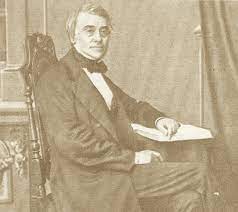 "Had ik meer smaak in de gezegende Goddelijke waarheden, kon ik de Schriften maar meer lezen en onderzoeken. Want hoe zoet, hoe gepast; hoe wijs, hoe hemels leven wekkend en aan de wereld dodend is het Woord van God.""Geen taak of bediening kan zo vererend genoemd worden als het schrijven of prediken tot heerlijkheid van God en ten goede van Zijn volk. Ik meen met een oprecht geweten te mogen zeggen dat dit mijn begeerte uitmaakt.""Het is een groot voorrecht in het werk der bediening te mogen werkzaam zijn, en niemand is daarvoor geschikt tenzij het de Heere behaagt hem geschikt te maken.""God kan een mens niet gelukkig maken, dan alleen wanneer Hij hem heilig maakt.""Het ligt niet op onze weg om onze eigen strijd te strijden, wanneer wij verdrukt worden. Het is het beste deze zaken aan de Heere over te laten, Die beloofd heeft recht te zullen maken al wat krom is."J. C. PHILPOTINHOUDTer inleiding 	Het grote verschil Voorgeslacht 	Jeugd en studietijd 	In diezelve dagen 	Uw weg was in de zee Niet als gisteren en eergisteren 	Een medestrijder 	"Ik moet mijn weg duidelijk zien" 	Als David en Jonathan 		Achtende de versmaadheid van Christus meerdere rijkdom  En hij is uitgegaan, niet wetende waar hij komen zou De Baptist 	Ik ben niet bevreesd dat de Heere niet voor mij zal zorgen	 Door God samengevoegd	 Na veel omzwerven weer een vaste standplaats. De redacteur van de "Gospel Standard" Polemiek 	 Die de weldadigheid bewaart aan vele duizenden. In en om de pastorie van Stamford	 Door goed gerucht en kwaad gerucht	 Contacten met Holland 	 Wij prediken Christus, de Gekruiste	En broeders, heb ik er niet vele?Geen dag en geen uur 	 Uit zwakheid krachten gekregen	 De herdersstaf neergelegd 	 Ik moet werken zo lang het dag is	Een vreemde leer?	 Een machtige Verlosser 	 De prediking van Joseph Charles Philpot 	 Die na hem waren	 The Aged Pilgrims' Friend Society 	 De heer Joseph Hart en zijn liederen	 Literatuur BIJLAGETot slot volgt nu de visie van Philpot uit zijn boek: 'De Heere Jezus als de gekroonde Koning van Sion'. Een artikelserie geschreven rond 1860. In het onderstaand artikel van Edwards en Philpot beschrijft Philpot zijn slotvisie. visie over het MILLENNIUM. Door J.C. Philpot. www.theologienet.nlTER INLEIDINGHet was mij een groot voorrecht en genoegen, dit werk voor de druk gereed te mogen maken. Een boek over Joseph Charles Philpot.Nog herinner ik mij uit mijn kinderjaren dat mijn vader op de stille zondagavonden in de familiekring menigmaal "Philpot" ter hand nam en dan een predicatie voorlas. Als jonge kinderen verstonden wij het niet, maar met eerbied bekeken wij het boek (de zestallen) dat vader telkens en telkens weer las. Het was zijn beste vriend en metgezel. Bij vaders dood was er niet veel meer van over!In ons later leven heeft Philpots prediking ook ons getroffen en waarde voor ons gekregen door de zalving en kracht, welke er van uitging, en het helder onderricht, daarin vervat voor het geestelijke leven.God Zelf zonderde deze man in een bijzondere weg af tot een bijzonder werk voor een bijzonder volk. Welk een grote genade daaraan kennis te mogen hebben.In 1969 zal het honderd jaar geleden zijn dat deze dienstknecht des Heeren na een arbeidzaam leven de eeuwige heerlijkheid mocht ingaan. Maar zijn woorden sprankelen ook vandaag nog van geest en leven. Een figuur, die nooit veroudert.In een tijd, waarin veelal het oude wordt veracht en verdacht, en steeds weer om wat nieuws geroepen wordt, kan het van groot nut zijn de werken van Joseph Charles Philpot te lezen en te herlezen. Want hij zou vandaag niet anders gesproken hebben dan hij toen deed. Het werk des Heeren in de harten van Zijn uitverkorenen wijst hij in Zijn prediking duidelijk aan, en veroudert dit soms ook? Tegenover allen, die naar verandering staan, willen wij het openlijk belijden: "Wij geloven door de genade van de Heere Jezus Christus zalig te worden als ook hij."In Engeland werden meer dan vijfhonderd predicatie van zijn hand uitgegeven, waarvan er tot heden ongeveer honderd zestig in de Nederlandse taal zijn overgezet. Inderdaad wordt in deze predicatie met veel "nieuws" grondig afgerekend. Gelukkig maar! De sporen des Heeren worden er in aangewezen, waarin onze voetstappen niet zullen wankelen (Psalm 17: 5). Deze predicatie en ook zijn andere geschriften waren tot grote zegen in zijn geboorteland. Duizenden zijn er door getroosten gesterkt op de pelgrimsweg. En ook in ons vaderland vonden zijn werken een ruime lezerskring. Ook hier vonden Gods kinderen er onderwijs iet, ja had Philpots woordweerklank in hun harten. Getuigt daarvan ook niet het herhaaldelijk opnieuw verschijnen van zijn dagboeken?Wanneer de uitgave van dit boek maar tot resultaat moge hebben dat de predicatie van deze godzalige prediker door velen opnieuw zullen worden ter hand genomen en gelezen, acht ik dit de beste beloning voor al het verrichte werk. Na honderd jaren is dit de best mogelijke herdenking. Moge er dan ook een nieuwe oogst op worden gezien. Gebiede de Heere daartoe over dit boek Zijn zegen.Dank willen wij betuigen aan de heer S. F. Paul, de hoogbejaarde redacteur van de "Gospel Standard", aan de heer J. R. Clzfford, de secretaris van de Aged Pilgrims' Friend Society, en aan de heer G. Williams, de bibliothecaris van de Evangelical Library in Londen, voor de door hen verleende medewerking, alsook voor hun toestemming tot het gebruik van meerdere illustraties. Voorts nog aan vele, vele Engelse vrienden en vriendinnen, die wij niet allen met name kunnen noemen, maar die allen bereid bleken ons steeds weer te helpen bij het verzamelen der gegevens en illustraties. Een uitzondering maken wij daarbij voor mevrouw Patricia Freese-Pennefather uit Ierland, die het ons mee door haar hulp mogelijk maakte een hoogst belangrijk moment in Philpots leven door woord en beeld duidelijker te kunnen toelichten.J. A SAARBERGUtrecht, september 1967HET GROTE VERSCHILWelk verschil is er tussen de godsdienst van een levende ziel en die van een dode belijder?De godsdienst van een dode belijder begint met zichzelf en eindigt in zichzelf; begint in eigen wijsheid en eindigt in eigen dwaasheid; begint in eigen kracht en eindigt in eigen zwakheid; begint in eigen gerechtigheid en eindigt in eigen verderf. Er is in hem nooit een uitgang der ziel tot God, er zijn geen verborgen handelingen met de Heere; geen daden des geloofs ten opzichte van de Goddelijke volmaaktheden.Maar het kind van God, ofschoon dikwijls zwak, vermoeid en afgemat door vele moeilijkheden, lasten en smarten, stijgt, wanneer evenwel de Heere Zich vertoont en zijn kracht vernieuwt, omhoog en laat niet af zich op de vleugelen van geloof en liefde te verheffen totdat hij in het heiligdom des Allerhoogsten ingaat. Een levende ziel kan nooit vergenoegd zijn, tenzij hij in een levendige vereniging en gemeenschap verkeert met de Heere van leven en heerlijkheid. Alles wat niet hiertoe strekt, is hem ledig. Alles wat de tijd en het genot bieden, kan een kind van God niet bevredigen. Niets anders dan de levensgemeenschap en vereniging met de Heere, Zijn tegenwoordigheid te genieten, Zijn liefde te smaken, Zijn gunst te genieten, Zijn heerlijkheid te aanschouwen, niets anders dan alleen dit zal ooit de behoeften van een verloste en wedergeboren ziel kunnen vervullen.Daartoe verwaardigt de Heere Zijn volk. " Zij zullen de kracht vernieuwen." Zij zullen niet altoos kermend op de grond liggen, niet altoos in bezwijming liggen vanwege de verwondingen door de zonde, niet altoos geketend door de boeien der wereld, niet altijd in hun ziel gejaagd als een veldhoen op de bergen. Er zal een vernieuwing van hun kracht zijn. " Zij zullen opvaren met vleugelen, gelijk de arenden; zij zullen lopen en niet moede worden; zij zullen wandelen en niet mat worden."J. C. Philpot in een predicatie over Jesaja 40: 31.Hoofdstuk 1VoorgeslachtJOSEPH CHARLES PHILPOT, een naam, die een goede klank heeft voor allen, die de bevindelijke waarheid beminnen.Zijn predicaties, in groten getale verspreid, getuigen van een grote en onderscheidende kennis van en licht in geestelijke zaken. Wie deze vele malen herdrukte preken leest of hoort lezen, zal zeker begeren meer omtrent deze prediker te vernemen. Daardoor zal men zijn preken ook beter verstaan. Want onder de vele, vele theologische en praktikale werken, welke er zijn, hebben de zijne een geheel eigen karakter en nemen een geheel eigen plaats in.Al zijn in onze taal verschenen predicatie, brieven en andere geschriften zijn uiteraard uit het Engels vertaald. Want Joseph Charles Philpot was een Engels predikant in een betrekkelijk kleine groep Baptisten in Zuid- en Midden-Engeland.Zijn jongste zoon, die op negentigjarige leeftijd in het schrikkelijke oorlogsjaar 1940 overleed, heeft in een geschrift enige mededelingen gedaan omtrent het voorgeslacht van zijn vader, belangrijk genoeg om daar eerst kennis van te nemen.Niet alsof de afkomst alleen de waarde en de betekenis van de persoon bepaalt. Verre van dat. Wanneer de bekende William Huntington van zijn voorgeslacht moest verhalen, was hij wel zeer spoedig klaar. Toch zette dit ook op hem, op zijn karakter en werk, een stempel, en het verduidelijkte veel van zijn handelingen. De verheerlijking van Gods soevereine genade komt daardoor te duidelijker uit. Ook bij Joseph Charles Philpot zal dit blijken.Het door de zoon van Joseph Charles verrichte onderzoek heeft tot gevolg, dat wij mogelijk meer weten van zijn voorgeslacht dan hij zelf ooit geweten heeft. Was hij van gedachten dat zijn voorgeslacht steeds te Leicester woonachtig was geweest, zijn overgrootvader, Stephen Philpot, was een leraar in muziek en dans te Lewes in Sussex, de plaats waar William Huntington begraven ligt. Zijn vrouw had daar een kostschool voor meisjes.Ook deze Philpot kon met de pen goed overweg, want van zijn hand verscheen in 1746 een geschrift over opvoedkunde, geheel doordrenkt van de in die tijd ook in Engeland opkomende geest van het rationalisme. Indrukken van de dienst en de vreze des Heeren worden er niet in gevonden.De zoon van deze Stephen Philpot, Charles, huwde in het vroege voorjaar van 1760 te Leicester met de schone en intelligente Frances Groome, beiden dan 23 jaren oud. Van deze Charles Philpot is bekend dat ook hij muzikaal was en veel op een harpichord speelde. Waarschijnlijk was ook hij muziekleraar. De tijd was hem echter niet vergund om zijn eventuele kwaliteiten te bewijzen, want een ziekte sleepte hem in het jaar van zijn huwelijk reeds ten grave (4 augustus 1760). Hij werd begraven op het kerkhof te Leicester.De jonge weduwe bracht nog in hetzelfde jaar een zoon ter wereld, die ook de naam Charles kreeg.Frances Groome is nog tweemaal hertrouwd. Eerst met de hereboer Joseph Glover. Dit huwelijk bleef echter kinderloos en Glover besteedde alle aandacht aan de opvoeding van zijn stiefzoon. Deze, de vader van J. C. Philpot, is hem daarvoor zijn gehele leven dankbaar gebleven en noemde zijn derde zoon naar hem, Joseph Charles. Toch zag ook Glover zijn stiefzoon nauwelijks de jongelingsjaren bereiken, want hij stierf in 1778. De jonge Charles was toen reeds student aan de universiteit van Cambridge. Frances Groome huwde ten derden male. Nu met de rijke Robert Hubbard, een vooraanstaand rechtsgeleerde in Leitester. Hij was de juridische adviseur van de predikant van Stamford, Peter Lafargue. Charles Philpot, ook voor predikant opgeleid, was toen reeds de huiskapelaan van de Earl of Harborough. Hij kwam echter veel thuis en vertoefde dan vaak in het gezelschap van Harriet Hubbard, de dochter van de advokaat uit diens vorige huwelijk. De ouders hoopten op een huwelijk tussen beiden. Maar dit viel anders uit. De vriendschappelijke omgang van de Hubbards met de familie Lafargue van Stamford had tot gevolg, dat Charles de knappe dochter van Stamfords predikant, Maria Lafargue, leerde kennen en haar ten huwelijk vroeg. Maria's broer huwde later met Harriet Hubbard.Het geslacht Lafargue was van afkomst Frans. Op het einde van het jaar 1692 kwam Lidie Grenouilleau de Lafargue, een 28-jarige weduwe, met haar tweejarig zoontje in de armen in Engeland aan. In Frankrijk had koning Lodewijk XIV het edikt van Nantes opgeheven (1685). De vervolgingen tegen de Hugenoten barstten in alle hevigheid los. In 1684 was de jonge advokaat Samuel de Lafargue te Castillon gehuwd met Lidie Grenouilleau, toen twintig jaren oud. Beiden stamden uit oude adellijke families, die reeds gedurende vele generaties tot de Hugenoten behoorden. In de moeilijke jaren 1686-1690 werden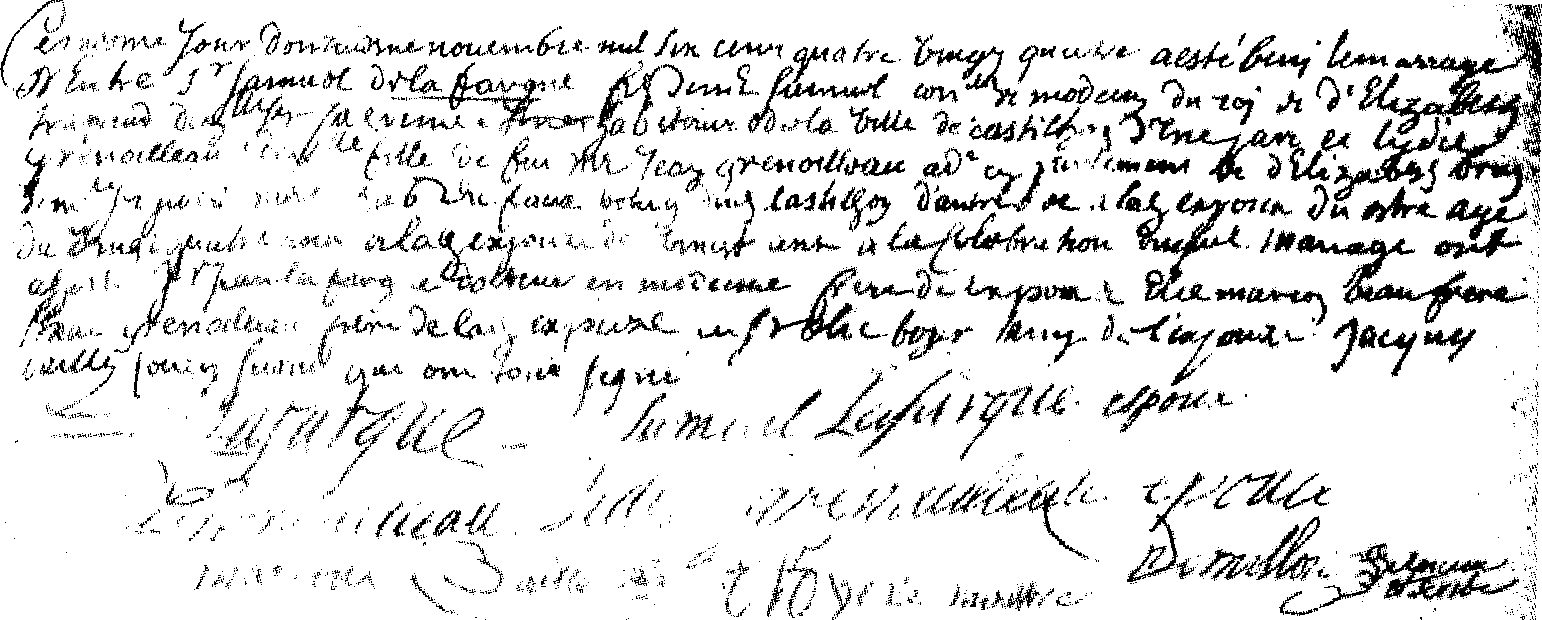 Het huwelijkscertifikaat van Samuel Lafargue en Lidie Grenouilleau (12 november 1684 te Castillon). Laatste ondertekenaar is de voorganger der Hugenoten aldaar, Demillon uit hun huwelijk vier kinderen geboren, waarvan slechts één, de kleine Elie, in leven bleef. De vervolging woedde in volle omvang, rang noch leeftijd ontziende. De vader en moeder van Samuel de Lafargue, die te oud waren om te vluchten, werden gedwongen hun geloof te verloochenen. Zij stierven kort daarna. De jonge Samuel hield het nog vol tot 1692. Ook hij werd uiteindelijk door overmacht tot afzwering gedwongen. De enerverende tijden waren ook hem te veel en in hetzelfde jaar nog werd hij ten grave gedragen.Lidie Grenouilleau de Lafargue bleek een zeer dappere vrouw te zijn, die de moeilijkheden onverschrokken onder de ogen zag. Liever dan het enig haar overgebleven kind in handen van de roomse kerk te zien vallen, verkoos zij de vlucht, hoe gevaarvol deze ook was. Zij zei alles vaarwel en kwam na een bange tocht behouden in één van Engelands havens aan.In het geslacht De Lafargue werd later verteld, dat Lidie de eigendomsbewijzen van Franse goederen vernietigde, opdat van het nageslacht te enigertijd niet éénterugzoukeren en het geloof verloochenen. Lidie Grenouilleau de Lafargue heeft nog veertig jaren als weduwe in Engeland geleefd, door vele vrienden omringd. Zij was niet onvermogend. In 1732 schreef zij haar testament, nadat zij "de Heere om vergeving van al haar zonden had gesmeekt, haar alleen willende aanzien in het dierbare bloed van Jezus Christus, haar lieve Heiland en Zaligmaker."Na zijn studie te Cambridge volbracht te hebben, was haar zoon Elie predikant geworden te Gretford, dicht bij Stamford gelegen. Hij trad weinig op de voorgrond en huwde eerst op 44-j arige leeftijd met de kleindochter van een eveneens vervolgdeHugenoot uit het gebied van St. Lo en Cotentin, 'bekend geworden door de strijd in de dagen der invasie (1944) ter bevrijding van Europa en ook ons land uit de handen van de Duitse onderdrukkers, Hun enige zoon, de reeds genoemde Peter Lafargue, had dus geen druppel Engels bloed in de aderen. Charles Philpot en Maria de Lafargue huwden op 24 juli 1794. In beider geslacht speelde de Engelse Staatskerk een grote rol. Charles Philpot werd predikant te Ripple in Kent, dicht bij de kust (Dover). Zij vestigden zich in de oude beschutte pastorie aldaar. Naast zijn arbeid in Ripple had hij de laatste tien jaren van zijn leven ook de herderlijke zorg over de parochie van St. Margaret-at-Cliffe. Hij verwaarloosde zijn pastorale verplichtingen niet, maar zijn hobby was het historisch onderzoek. Vrijwel al zijn vrije tijd was hij daarmede bezig. 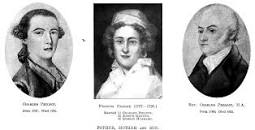 Charles Philpot (1737-1760)Frances Groome (1737-1795)Charles Philpot (1760-1823)Dan zat hij met de pen in de hand over de boeken gebogen en genoot. Van zijn hand verscheen één groot werk: "De literaire geschiedenis van de 14e en 15e eeuw", zonder dat zijn naam als schrijver vermeld werd. Nog een omvangrijk manuscript heeft hij gereed gemaakt: "De geschiedenis van de godsdienstoorlogen in Frankrijk." Zijn weduwe slaagde er echter niet in daarvoor een uitgever te vinden, en in arren moede heeft zij het tenslotte aan de vlammen prijs gegeven.Joseph Charles Philpot vertelt later in een brief aan de heer Duncan Mathieson, dat toen hij naar Oxford ging om te studeren, hij werkelijk niets wist van enige wezenlijke godsdienst, behalve dan het louter uitwendig formalisme van de Engelse Staatskerk. Dit werpt een wel teleurstellend licht op de sfeer in de pastorie .van Ripple. Inderdaad, Charles Philpot had meer met het literair onderzoek op dan met de dienst des Heeren. Deze woog hem beslist niet zwaar. De vreze des Heeren werd bij hem niet gevonden.Zo nu en dan, als een soort vakantiedag, stak hij een tamelijk groot bedrag in zijn portefeuille en ging naar Londen, om daar zijn geleerde vrienden te ontmoeten en wat te snuffelen in de openbare leeszalen. Daar vond hij immer wel wat van zijn gading en was hij in zijn element. Wanneer hij dan huiswaarts ging, was zijn portefeuille leeg, maar hij had weer ruim voldoende stof om zijn geliefde bezigheden voort te zetten.Hij was een echte achttiende eeuwse persoonlijkheid. Een goed echtgenoot en een vriendelijk en liefhebbend vader. Hoewel ook een dienstklopper, want Joseph Charles vertelt later dat in vaders tegenwoordigheid niet één der kinderen het hart had te gaan zitten vóór deze daarvoor toestemming gegeven had. Maar verder was hij een rustig iemand, de typische Engelsman, niet gemakkelijk van zijn stuk te brengen.Hoofdstuk 2Jeugd en studietijdJOSEPH CHARLES PHILPOT werd geboren op 13 september 1802 in de pastorie van Ripple. Het huwelijk van Charles Philpot en Maria de Lafargue werd met achtkinderen gezegend. Joseph Charles was het vijfde kind. Boven hem waren Charles (1796-1817), Frances Maria (1797-1870), Maria Frances (1798-1812) en Augustus Robert (1800-1837). Na hem volgden nog Elisabeth (1804-1813), Henry (1807-1820) en Mary Ann (1809-1848).Vader Philpot begeerde dat zijn kinderen een goede opleiding zouden ontvangen. Kennis en onderzoek waren zijn hoogste idealen. En hij bemerkte al spoedig dat zijn zoon Joseph Charles de schranderste van zijn kinderen was. En zoals het in die tijden ging, al vroeg bepaalde hij zonder meer voor elk van zijn zonen, wat dezen zouden worden.Charles, de oudste zoon, werd voor de marine bestemd. Augustus Robert was geestelijk niet volwaardig, ja bleef in alles ver achter. Joseph Charles zou worden opgeleid om evenals hij zelf de kerk van Engeland te dienen. Om daar iets in te bereiken kwam het vooral aan op de klassieke vorming. Charles Philpot vestigde al zijn hoop op Joseph Charles. Diens intelligentie deed hem verwachten, dat deze dit wel zou bereiken, ja hem naar zijn vaste overtuiging eens zou overtreffen. Daarom nam hij reeds zeer spoedig zijn opleiding ter hand en bracht hem de beginselen van de Griekse en Latijnse taal bij op een leeftijd, waarop andere kinderen nog worstelen met de eerste beginselen van de spelling van hun moedertaal.De zelf goed ontwikkelde man trachtte door onderwijs en voorbeeld bij zijn zoon de grondslag te leggen voor zijn latere studie. Hij wilde in elk opzicht bij hem de liefde tot het onderzoek op elk gebied opwekken. Vaak ook wandelde hij met hem in het open veld en trachtte hem de liefde tot de natuur, tot de bloemen en de planten, de vissen en de vogels, enz. bij te brengen. En beslist niet zonder succes. In het gehele latere leven van Joseph Charles is dit duidelijk te merken geweest. Het komt in zijn predicatie en geschriften steeds weer uit.Vader Philpot was een man van hoogstaand karakter, en als zodanig had hij ook op zijn kinderen een grote invloed. Hierdoor was het geen wonder, dat Joseph Charles de meeste jongens van zijn leeftijd in Ripple in kennis en beschaving ver vooruit was. Daarom achtte zijn vader het reeds spoedig beter, dat zijn zoon een school in Londen zou bezoeken, om daar ook té kunnen omgaan met anderen van zijn leeftijd, stand en ontwikkeling. De negenjarige jongen ging in 1811 naar de Merchant Taylorschool in de hoofdstad.Toch rijst hier wel de vraag of alleen de studie de ouders daarbij voor ogen stond. Was het mogelijk ook uit begeerte om hun zoon in veiligheid te brengen? Want in de levenslustige pastorie van Ripple had de gevreesde gesel van die tijd, de tering, haar intrede gedaan. Smartelijke wegen moesten worden doorleefd. Zijn zusjes Maria Frances en Elizabeth waren beiden er door aangedaan en lagen ernstig ziek. Kort na elkaar zouden zij er aan bezwijken. Zo ging het in vele gezinnen in die tijd. Overal waren ledige plaatsen. De oudste zoon, Charles, is reeds adelborst bij de marine als ook hij op 21-jarige leeftijd er aán sterft. De jongste, Henry, werd slechts dertien jaren oud.De maatregel, die de ouders namen door Joseph Charles naar Londen te zenden, was echter al te laat. Nadat het nog enige maanden goed ging met zijn studie, bleek dat ook hij door de gevreesde ziekte was aangetast. Zo spoedig mogelijk haalden de bezorgde ouders hun zoon weer naar huis om hem daar te kunnen verplegen. Alles werd tot zijn genezing aangewend, maar zijn ziekte verergerde en lange tijd werd ook voor zijn leven gevreesd. Hij is van deze ziekte eigenlijk nooit geheel hersteld. Wel trad er, nadat hij vele weken aan de rand van het graf had verkeerd, verandering in. De tuberculeuze infectie had het buikvlies aangetast. Vermoedelijk waren er in die dagen in Ripple niet veel koeien, die niet door t.b.c. waren aangedaan. Het herstel van Joseph Charles ging uiterst langzaam en moeilijk.Europa is in rep en roer. De legers van de Franse veroveraar zijn de Russische grenzen overschreden en trachten ineen snelle opmars dit land te veroveren. 1812. Keerpunt der geschiedenis. De tocht naar Moskou. In de pastorie van Ripple ligt dat jaar de jonge Joseph Charles elke dag op een kleedje voor de haard en met een kussen in zijn zijde over de boeken van zijn vader gebogen.Want was hij aan huis gebonden, vervelen deed hij zich niet. Zijn leeslust was onverzadigbaar. En in vaders bibliotheek kon hij terecht. Geschiedkundige werken, romans enz. Ook na zijn herstel hield hij dit lezen vol. Later verklaarde hij er zelf van dat het beter zou zijn geweest als hij diverse boeken nooit gelezen had. Maar het is ongetwijfeld ook waar, dat mee aan deze tijd zijn veelzijdige kennis te danken was. Want wat hij gelezen had, vergat hij niet meer. Steeds zou dit ook in zijn prediking en geschriften uitkomen. Wanneer hij iets wilde verduidelijken door een vergelijking te maken, ontbrak de stof hem nimmer. Daarom was ook deze tijd in zijn leven niet vergeefs.Als hij een weinig opknapt, neemt zijn vader de verdere opleiding van zijn zoon weer ter hand en deze maakt daarin goede voortgang.Het mocht tenslotte zo ver komen dat Joseph Charles genezen verklaard werd. Zijn gestel zou evenwel het gehele verdere leven de gevolgen van deze ziekte ondervinden. Voor zijn studie werd het gewenst geacht, dat hij weer een school zou bezoeken. De keuze viel nu op de St. Paulsschool te Londen, in de schaduw van de beroemde kathedraal. Van zijn dertiende tot zijn negentiende jaar heeft hij daar zijn studie voltooid om toegelaten te worden tot de universiteit van Oxford.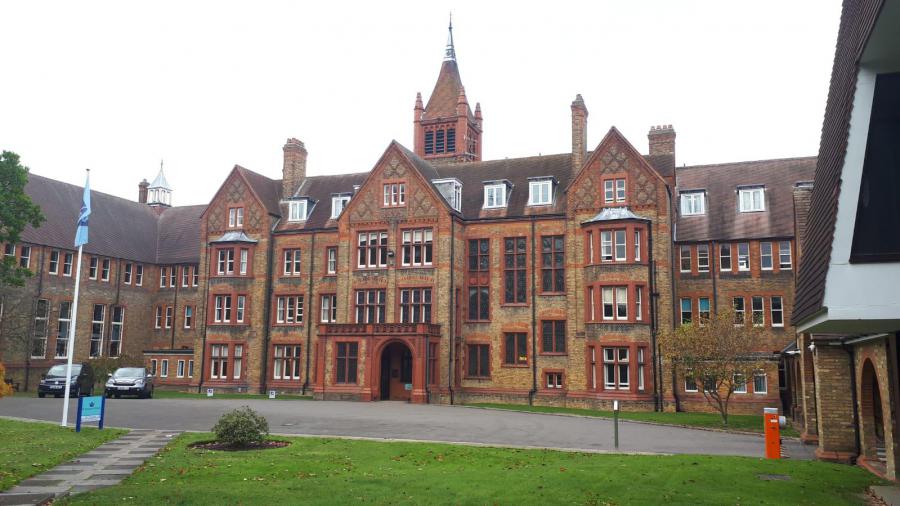 St. Paulusschool te LondenHet waren zware jaren. Het kindertal in Ripples pastorie werd gehalveerd. Vooral de dood van zijn jongste broer Henry viel hem zwaar, daar Joseph Charles op hem bijzonder gesteld was. De dood van deze werd waarschijnlijk nog verhaast door het brute optreden van zijn schoolkameraden. Hij lag in zijn kostschool ernstig ziek te bed, mogelijk wel ijlend van de koorts. Op zekere nacht hadden de jongens hem uit zijn bed getild en gedurende vele uren op een koude stenen grond laten liggen. De vier op het kerkhof van Ripple gedolven graven voor de kinderen Philpot lagen vlak voor de ramen van de pastorie. In de woonkamer had men er het volle gezicht op. Welk een indruk moet dit ook op Joseph Charles' gevoelige natuur gemaakt hebben, wanneer hij thuis was van zijn studie. Vele vergelijkingen tussen de verschillende tijden, vroeger en nu, worden er gemaakt. Maar hierop ziende, moet de verzuchting wel zijn met de Prediker (7: 10): "Zeg niet: Wat is er, dat de vorige dagen beter geweest zijn dan deze?"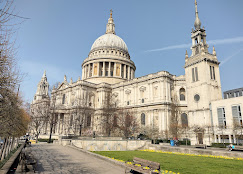 De St. Pauls catedraal te Londen. Vele jaren bezocht Joseph Charles de St. Pauls's school, in de schaduw van deze catedraal gelegen. In de onmiddellijke nabijheid er van is thans nog het sekretariaat gevestigd van de Aged Pilgrims' Friend Society.Ook wat de studie betreft waren het voor Joseph Charles zware jaren. Geen tijd was er voor enige ontspanning. Alleen maar van dag tot dag gebogen over Latijnse, Griekse en Hebreeuwse boeken. Want in die tijd had men bijna alleen maar oog voor de ontwikkeling in deze klassieke talen. Geen ogenblik mocht verloren gaan. Wanneer een jongeman naar de universiteit ging, werd van hem niet alleen verwacht dat hij uit twee dode talen vlot vertalen kon, maar ook dat hij daarin zowel proza als poëzie zou kunnen samenstellen. Over wat men in die dagen begeerde, verklaart Philpot later zelf: "Verfijnd en opgekweekt tot het hoogste punt door de meest ingespannen studie."Weinige leerlingen hielden het uiteindelijk vol. De school beloonde degenen, die de opleiding met succes volbrachten, met het hoogste wat zij vermocht te geven: toelating tot de universiteit als beursstudent van de St. Paulsschool.Het gelukte Joseph Charles na enige tijd een studiebeurs te krijgen van het Worcester College en de jonge student vertrok op 29 september 1821 naar de universiteit van Oxford. De eerstvolgende vijf jaren zou hij voornamelijk daar vertoeven. Philpot vertelt over die tijd, dat hij zonder God en zonder hoop in de wereld leefde. Zijn begeerten strekten zich uit naar aardse roem en grootheid, en hij was omringd door kameraden, die een zelfde doel voor ogen hadden. Geheel onkundig aangaande dingen van Gods Koninkrijk en zich daarover ook allerminst bekommerende, dood in de misdaden en in de zonde.Toch was hij niet de zwierige en luchthartig levende student, zoals ook in die dagen te Oxford gewoonte was. Zijn ingetogen en geregelde levenswandel viel onder zijn medestudenten zelfs dermate op, dat dezen van hem vertelden dat hij beslist een godzalig mens wezen moest. Hij ging weliswaar gemeenzaam met zijn medestudenten om, Maar direct vrienden maakte hij maar weinig. Die gereserveerdheid zou later ook steeds één van zijn voornaamste eigenschappen zijn. Maar gaf hij zich eenmaal, dan ontstond een innige vriendenb and. Zijn gedrag in die tijd was hoogstaanden ver van openbare zonden, van welke hij een afschuw had. Ook was hij zelfstandig genoeg om bewaard te blijven voor de slechte invloed van anderen. Echt de zoon van zijn vader, wiens voorbeeld hem steeds voor ogen stond. Zijn open en aangenaam karakter gaf hem een grote plaats onder zijn medestudenten, zowel als onder de professoren. Ja, dezen waren zelfs zeer trots op hun intelligente en begaafde leerling. Het leren was hij gewend geworden en de studie was zijn leven. Onverdroten nam hij deze ter handen ging er in op. Toch droeg hij daarbij wel zorg, dat het niet ging ten koste van zijn niet al te stabiele gezondheid. Hij gewende zich een dagelijks schema, waarvan hij moeilijk af te brengen was. Steeds hield hij daarbij het doel voor ogen, waartoe hij zijn studie begonnen was. Na drie jaren deed hij eindexamen met meer dan honderd collega's. Met slechts drie van hen bereikte hij de hoogste graad. Toch gebeurde er in die drie jaren veel. In 1822 werd hij wederom door ernstige ziekte getroffen. Een tuberculeuze longontsteking bracht hem opnieuw tot aan de poorten van de dood. En welk een methoden ter genezing werden er in die dagen toegepast! Hij lag in de pastorie van Ripple op zijn kamertje op de vliering in een donkere hoek. Op zijn borst werd een sterke trekpleister geplaatst, die een grote wond veroorzaakte, waarin veel wild vlees groeide. Deze wond wilde niet genezen voordat dit vlees verwijderd was. Zijn arme moeder moest elke morgen met een scherp bijtmiddel de wond behandelen. "O, hoe kromp mijn hart ineen wanneer zij haar hand naar mij uitstak", vertelt Philpot later in zijn predicatie over de genezen melaatse (Lev. 13: 10). Toen er bijna geen leven meer in hem was, besloot de dokter een andere methode te proberen. En o wonder, met succes, want hij mocht weer genezen. Maar hoe zwak bleef nadien zijn gestel. De aanvallen van longontsteking keerden telkens terug. En daarbij kwam ook een bronchiale aandoening. Dit bleef het zwaarste kruis van zijn leven. Welk een gedurige beproeving en oefening zou het voor hem zijn. En welke levenslessen zou hij daardoor moeten leren.Als hij zijn studie weer heeft hervat, treft hem in februari 1823 een zware slag. Dan overlijdt vrij plotseling zijn geliefde vader, drie-en-zestig jaren oud. Een grote steun in zijn jonge leven verloor hij in hem. Het betekende tevens dat de vertrouwde pastorie van Hippie door de familie Philpot zou moeten worden verlaten. Het gezin was niet groot meer. Moeder, zijn oudste zuster Frances Mary, zijn ongelukkige broer Augustus en de jongste dochter, Mary Ann, nog slechts een schoolmeisje en aller oogappel. Zijn moeder vestigt zich dan voorlopig te Walmer in de directe nabijheid.De pastorie van Ripple, het geboortehuis van Joseph Charles Philpot. Een groot gedeelte van het huis is er eerst later bijgevoegd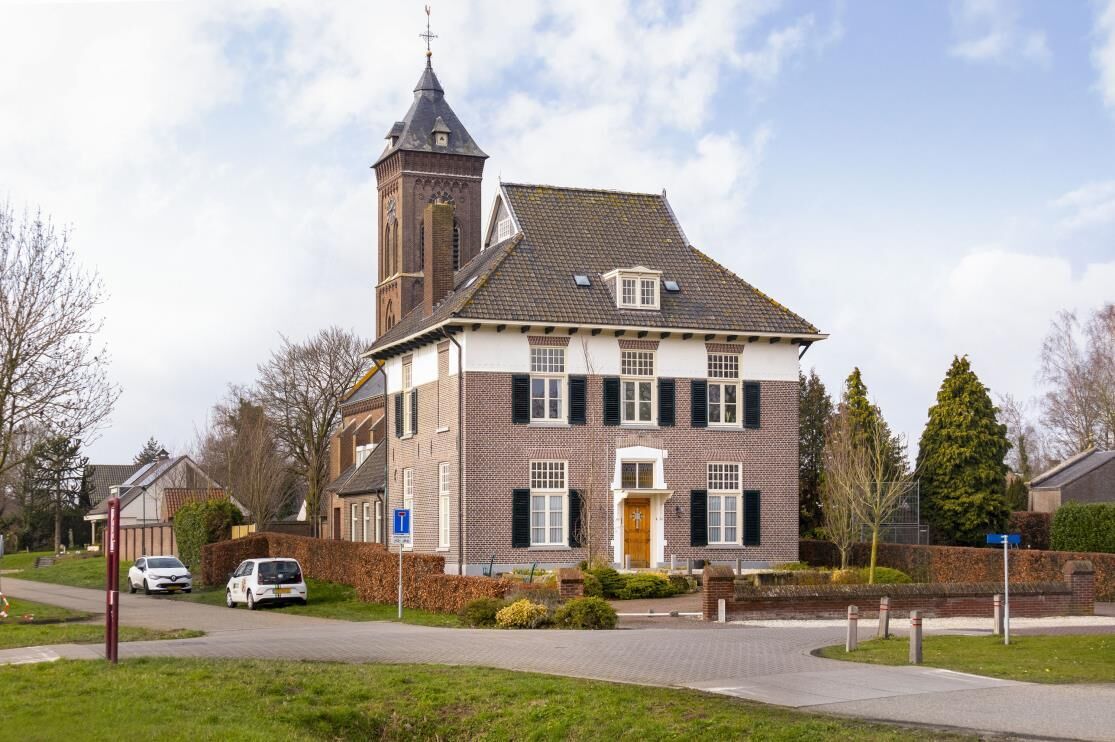 Hoe het Joseph Charles in die dagen te moede was, blijkt uit enige Latijnse inscripties, die hij maakte in een deur bij zijn kamer in Ripples pastorie. Dezelfde zolderkamer waar hij kort tevoren nog zo ernstig ziek lag. Meer dan honderd jaren later toonde de dan te Rippie gevestigde predikant deze inscripties aan Philpots jongste zoon, die Rippie nog eens bezocht. Met potlood er in gekrast, waren ze nog vrij duidelijk leesbaar. Er was in die honderd jaren blijkbaar geen kwast verf over deze deur gegaan!Deze inscripties waren alle in het Latijn geschreven. De taal, waarin hij zijn gehele leven zijn persoonlijke aantekeningen in zijn agenda's of dagboeken zou maken."Vader, dierbaarder dan het leven, ik zal u nooit meer zien, wijl gij ligt in het graf; maar ik zal u immer liefhebben."En daar onder:Lieve kamer, waar ik mijn eerste gelukkige kinderjaren veilig beschermd mocht doorbrengen, vaarwel!Ofschoon een overstelpend leed me aan u ontrukt, geen leed kan zo groot zijn dat ik u vergeet.O kamers, waarin hij, die dit schrijft, leefde van wieg tot volwassenheid, veilig en gelukkig,Nu verlaat hij u, maar niet vrijwillig Vaarwel, vaarwel, voor eeuwig vaarwel.Joseph Charles was nu de enige hoop van de familie. Spoedig zou hij op eigen benen kunnen staan. Na zijn succesvol examen in 1824 was het hem mogelijk voldoende inkomsten te verwerven door het geven van privé lessen, totdat er een plaats voor hem zou vakant komen in de kerk. Dan zou zijn ambtelijke ordening volgen en stond de deur voor hem wijd open naar verdere promoties. Een goede gezondheid en een enigszins voorzichtige levenswandel, en er zou praktisch geen ambt in Engelands Staatskerk zijn, waar hij redelijkerwijze niet naar zou kunnen staan.Als een kloosterling had hij geleefd te midden van de studenten en professoren. Hij had zich een kennis verworven, welke de verwachting wekte dat hij eens als ééh der grootste geleerden in Engelands kerk en aan Oxfords universiteit zou schitteren. De oude talen schreef, las en sprak hij als zijn moedertaal. En juist dit alles gold als het summum van ontwikkeling, het benijdenswaardige kenteken van de grote geleerde. Als een zware last drukte dit op al de studenten en velen moesten de studie opgeven. Maar Joseph Charles niet. De begeerte van zijn overleden vader was volkomen vervuld.Joseph Charles stond gereed om zich een plaats in de Engelse Staatskerk te verwerven. Hoe anders zou echter alles gaan.Hoofdstuk 3In diezelve dagen …ALS JOSEPH CHARLES IN 1802 het levenslicht aanschouwt, hangen boven geheel Europa zeer donkere wolken. De Franse Revolutie met haar grote veranderingen is nauwelijks beëindigd en in een voor die tijd ademloos tempo voltrekken zich gebeurtenissen, welke de wereld een geheel ander aanzien geven. De ster van Napoleon Bonaparte is als een meteoor omhoog geschoten. Nog twee jaren verder en het land, dat een verdorven koning naar het schavot voerde, zal een keizerrijk zijn. De oorlogen zullen zich aaneen rijgen, en de historie heeft voldoende geleerd, niet het minst ook in onze eeuw, dat niets groter veranderingen en in sneller tempo teweeg brengt dan een oorlog. Meer nog dan in onze tijd genoot Engeland het voorrecht van zijn "splendid isolation." Toch hield het zich ook in die tijd niet buiten het wereldgebeuren. De moeilijkheden aan de overzijde van de oceaan waren nog maar kort achter de rug. Nu was het noemen van Napoleons naam voldoende om de gezichten te doen verstrakken.Gedurende Philpots jeugdjaren zou de strijd tegen de Corsikaan het wereldbeeld beheersen. Ripple, dicht bij Dover gelegen, was niet zo heel ver van Frankrijk verwijderd. De veroveraar zou uiteindelijk in Rusland het onderspit delven. Als met de slag van Waterloo het Napoleontische tijdperk definitief eindigt, staat Engeland op het toppunt van macht en aanzien in de gehele wereld.Maatschappelijk is er onvoorstelbare rijkdom, Maar slechts voor weinigen. De eenvoudige burgerbevolking kent onvoorstelbare armoede. William Huntington doet daar in zijn geschriften een helder licht op vallen. Dat is reeds een halve eeuw eerder, maar uit hetgeen John Warburton, William Gadsby en John Kershaw in hun geschriften mededelen, blijkt wel dat in dit opzicht nog niet veel verbeteringen waren ingetreden. Het mislukken van de oogst betekende hongersnood en dood voor miljoenen, ja de allerdiepste armoede en ellende. Sociale voorzieningen waren onbekend. De zorg van de Engelse Staatskerk beperkte zich tot het onderhouden van armhuizen, toonbeelden van de grauwste ellende. Hetgeen gedaan werd tot leniging van de nood kon niet meer zijn dan een druppel op een gloeiende plaat. In het Hoofdstuk "The Aged Pilgrims Friend Society" komen wij hierop nog terug.En wat het kerkelijke leven betreft, was het ook een bijzonder duistere tijd. De kerk van Engeland was ze) zeer verwereldlijkt, dat er behalve enige uitwendige vormen bijna geen godsdienst meer gevonden werd. Vele schrijvers uit die tijd maken daar melding van. Vooral uit hetgeen William Huntington daarover verhaalt, wordt dit ons duidelijk. De dienst des Heeren werd er door tot een aanfluiting gemaakt. Ook Joseph Charles Philpot zal daar later steeds op wijzen. Geen duidelijker licht kan hierop vallen dan in zijn brief aan de rector van het Worcester College bij zijn afscheid van de Staatskerk. Het ging niet meer over de vraag, hoe de Heere verheerlijkt wordt in de zaligheid van in zichzelf gans verloren zondaren. Bekering had men niet van node. Wie daarvan nog durfde gewagen, werd met een meewarig gebaar als achterlijk terzijde geschoven.Geen wonder is het, dat, juist als in onze dagen, de kerk van Rome trachtte het verloren terrein te herwinnen. En beslist niet zonder succes.Als Joseph Charles Philpot te Oxford studeert, is daar Dr. Charles Lloyd professor in de godgeleerdheid. Later wordt hij zelfs nog bisschop van Oxford. Deze was de zoon van een onderwijzer en had dus grote promotie gemaakt. Reeds als jongeling was hij onder de invloed gekomen van enige roomse priesters, die door de Franse Revolutie uit dit land waren verdreven en hun aktiviteiten toen in Engeland ontplooiden. Gedreven door het ideaal, een leerstoel in de godgeleerdheid te Oxford te vestigen, welke het tegen de Duitse van die tijd zou kunnen opnemen, begon Prof. Lloyd privé colleges te geven in de kerkgeschiedenis, die grote belangstelling trokken en werden bijgewoond door bijna allen, die aan de universiteit verbonden waren. Philpot vertelt er van, dat zijn schitterende bekwaamheid en grote beminnelijkheid op velen diepe indruk maakten. Dr. Lloyd behandelde o.a. de geschiedenis van het concilie van Trente. Hij trachtte zijn leerlingen met eerbied te vervullen voor de kerk en de leer van Rome. Niet eerder was dit zo onomwonden in Oxford verkondigd. Het was een nieuw geluid en bekoorde velen. Van invloed daarbij was ook de aanwezigheid van John Keble (1792-1866), die tutor was van het Oriel College. Ook diens optreden was bijzonder romaniserend en anti-calvinistisch. Hij zou door zijn optreden de stoot geven tot de Oxford Beweging. Zelf is hij de Anglikaanse Kerk trouw gebleven. Zijn invloed was groot en zijn vele bewonderaars wisten te bereiken dat na zijn dood te Oxford zelfs een Keble College werd opgericht.Joseph Charles vertelde later dat hij eens als jong student van een bezoek aan Ripple naar Londen terugkeerde. Op een open reiswagen gezeten, was hij in slaap gevallen en verkeerde in groot gevaar er af te vallen. John Keble, met dezelfde wagen reizende, zag het gevaar. Hij wekte de slapende jongeling niet, maar nam naast hem plaats en sloeg zijn arm beschermend om hem heen.Joseph Charles heeft enige van Dr. Lloyds colleges bijgewoond, op speciaal aandringen van deze, want naar Joseph Charles zelf verklaarde, had hij er weinig belangstelling voor. Ongetwijfeld was hij afkerig van het romaniserend karakter van deze colleges. En ten rechte, want niet weinigen van Dr. Lloyds leerlingen zouden de weg naar Rome terug betreden. Hetgeen moeder Philpot, de Hugenootse, in de pastorie van Ripple verteld had uit de geschiedenis van haar familie, zal wel niet geschikt zijn geweest om hem voor deze romanisering het geschikte onderwerp te maken. En het woord van zijn vader, die zo nauwkeurig de godsdienstoorlogen in Frankrijk had nagespeurd, zal daartoe beslist ook wel niet hebben bijgedragen.Prof. Lloyd, dan bisschop van Oxford, heeft Joseph Charles Philpot nog in 1828 in het ambt geordend. Het jaar daarop stierf hij reeds na het vatten van een zware koude. Maar zijn werk zou vruchten dragen. Grote invloed hadden zijn colleges op vele studiegenoten van Philpot.Gelijktijdig met Joseph Charles studeerden te Oxford de gebroeders J. H. en F. W. Newman en E. W. Pusey. De genoemde colleges werden door dezen getrouw bijgewoond en maakten bijzonder op J. H. Newman en E. W. Pusey diepe indruk. Deze indrukken bleken geen morgenwolk te zijn. Integendeel, zij zouden de geschikte instrumenten zijn om de belangen van Rome's kerk te dienen.In 1826 ontstond te Oxford de reeds genoemde beweging, de Oxford Movement geheten, waaraan J. H. Newman (1801-1890) deelnam, ja de voornaamste stuwende kracht er van werd. Deze Newman was zeer begaafd, maar als reactie op de dorre geesteloosheid der kerk zocht hij de oplossing in de terugkeer tot de kerktraditie. Het concilie van Trente was zijn ideaal! Zelfstandig Bijbelonderzoek leidde volgens hem alleen maar tot twijfel. Hij schreef negentig opvolgende traktaten, waarin het streven van de Oxford Movement werd belicht. In het begin klonken deze tamelijk anti-rooms (traktaat 20), maar reeds spoedig kwam de paap uit de mouw. Hij wist de 39 artikelen van de kerk van Engeland, waarin haar protestantse belijdenis vervat is, op slinkse manier en door vele verdraaiingen zó uit te leggen, dat ze volgens hem overeenstemden met de leer van Rome en het kerkconcilie van Trente. 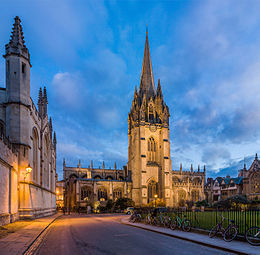 Een van University kerken van St. Mary in de universiteitsstad Oxford.Er rees wel een fel protest tegen dit geschrijf, maar Newman ging door. Hij was in alles geniaal, zeer vatbaar voor godsdienstige indrukken en vroomheid, maar vreemdeling van de overtuigingen des Heiligen Geestes. Dit komt duidelijk uit ook in zijn gedichten, waarvan er (vertaald) zelfs zijn opgenomen in de gezangenbundel der Nederlands Hervormde Kerk.Op 8 oktober 1845 ging Newman over tot de roomse kerk, en in 1847 ontving hij de priesterwijding. IJverig was hij werkzaam ter verbreiding van Rome's macht in Engeland, waartoe hij veel heeft bijgedragen. Paus Leo XIII benoemde hem in 1879 als beloning tot kardinaal.E. W. Pusey (1800-1882) was van hugenootse afkomst, maar sloot zich bij de Oxford Movement aan. Zelf is hij nimmer tot de roomse kerk overgegaan. Maar mee door zijn arbeid werden in vele Engelse kerken de beelden en kruisen, ja wijwater en misgewaden weer ingevoerd. Hij schreef een geschrift ter verdediging van de leer der transsubstantiatie. In zijn tijd had hij grote invloed en sprak men zelfs van het Puseyanisme, maar nu is hij een vergeten figuur.Uiteraard heeft Joseph Charles de beide Newmans en Pusey heel goed gekend en begrepen. Welk een afkeer hij van hun werken had, blijkt vooral ook uit één der laatste geschriften, die hij uitgaf: "De voortgang van het papisme." Een boek, dat dezer dagen in Engeland weer opnieuw werd uitgegeven. Kort vóór zijn dood schreef hij nog als antwoord op een hem gestelde vraag: "Ik houd er nauwelijks van hun namen te noemen, want ze zijn bekend genoeg in heel het land. De Newmans zijn beiden mannen, begiftigd met een machtig intellekt. Steeds voortgaande studie deed hen een hoge graad van ontwikkeling bereiken. Waar en wat zijn zij nu? De oudste van de twee (J. H. N.) met wie ik het minst intiem omging, is de meest vooraanstaande afvallige geworden, die in Rome's armen belandde. Zijn broer (F. W. N.), was eens een intieme vriend van mij en werd hoogleraar in de klassieke oudheid. Nu is hij een volslagen ongelovige."Deze Francis Newman had eens de stelling geponeerd: Slechts een dwaas kan atheïst zijn. De levensweg van Philpot en Francis Newman liep een tijdlang wonderlijk parallel, totdat het godsdienstig verschillend inzicht een absolute scheiding bracht. Als Philpot zijn werkzaamheden in Engelands Staatskerk beëindigt, wordt Francis Newman buitengewoon hoogleraar in Ierland en wordt daar zelfs herdoopt. Maar met al zijn zogenaamd "zoeken naar waarheid" werd hij tenslotte geheel van het christelijk geloof vervreemd. Toen kon en wilde Philpot de band der gemeenschap met hem niet langer bewaren.Meer dan veertig jaren na Philpots dood trof zijn zoon op een boekenstalletje op de markt een Syrische grammatica aan, waarin voorin geschreven stond: "J. C. Philpot aan F. W. Newman, 1829." Een geschenk van zijn vriend als Francis Newman voor een speciale missie naar Mesopotamië vertrekt. Toen Philpot later in zijn leven elke zomer in de kapel in de Gowerstreet in Londen voorging in de bediening des Woords, hield Prof. F. W. Newman zijn Latijnse colleges in een gebouw aan de overkant van deze straat. Het was wel iets wonderlijks. De twee grote geleerden, eens nauw bevriend, nu zo zeer gescheiden. De één gezien en geëerd door hetgeen hij bereikte op het terrein der wetenschappen, en leiding gevende aan de zich ontwikkelende jongelingschap uit de toenmalige hoogste kringen. De ander een heraut des hemels voor een vergadering van zulken, waarvan de Heere in Zijn Woord gezegd heeft, dat Hij Zich zal doen overblijven een ellendig en arm volk. Maar zelden wordt de scheiding, die de Heere reeds op aarde teweeg brengt, zo duidelijk door vriend en vijand gezien.Toch is bekend dat deze Francis Newman, op hoge leeftijd, bijna dertig jaren na Philpots dood, nog met veel liefde en achting over zijn vroegere vriend sprak.Was het dus donker in Engelands kerk, dit wil niet zeggen dat de Heere in die tijd geen volk in Engeland had. Integendeel.In Joseph Charles' jeugdjaren stond in Londen de bekende William Huntington in een zeer grote gemeente. Hij trok door de graafschappen Kent en Sussex, ja tot in de Midlands toe.En uit zijn brieven en geschriften blijkt wel dat er in de kringen der dissenters velen van Gods kinderen gevonden werden. Zijn geschriften werden herhaaldelijk gedrukt en vonden gretig aftrek. Ook de werkzaamheden van de "drie wevers", JohnWarburton, William Gadsby en John Kershaw, wijzen er ons op, dat de Heere in dit land veel volk had. Engelands Staatskerk trachtte wel dit licht te doven. In het officiële Engeland was voor zulken geen plaats. Zij hadden geen toegang tot het parlement. Volgens Engelands wetten waren zij dus eigenlijk geen. Engelsen. Eerst de emancipatiebill van 1829 zou daarin verandering brengen. Maar de Heere gaf aan Zijn verstrooide kinderen leidslieden, met grote genade en gaven bedeeld. Velen werden toegebracht tot de gemeente, die zalig wordt.Uit de verdere geschiedenis van Philpots leven zal blijken, dat de Heere ook hem, de voortreffelijke geleerde, daartoe wilde gebruiken. Hij zou worden uitgerukt uit een geheel verworden kerk, om te worden der pelgrims metgezel.Hoofdstuk 4Uw weg was in de zeeIN DE HERFST van het jaar 1825 arriveerde in Oxford een adellijk heerschap. En wel met een speciaal doel. Het was één der grootste rechtsgeleerden in het Engeland van die dagen, de heer Edward Pennefather. In later jaren zou hij worden benoemd tot president van het koninklijk gerechtshof in Ierland. Een functie, vooral in die tijd alleen bereikbaar voor de voornaamsten des lands. De familie Pennefather woonde op een groot landgoed in Ierland, Rathsallagh genaamd. De Pennefathers beweerden met trots, dat hun voorgeslacht reeds in Ierland gevestigd was vóór de tijd van de Noormannen. Zij waren dus één der oudste geslachten des lands.De heer Pennefather was op weg naar huis. Toen hij voor ambtelijke aangelegenheden een bezoek aan Londen had gebracht, koos hij de weg over Oxford. Hij stond aan het hoofd van een kinderrijk gezin en aan hun ontwikkeling was hem alles gelegen. Moeite noch kosten zou hij daarvoor ontzien. Nu wilde hij eens proberen of hij in Oxford iemand kon vinden, die bekwaam en bereid zou zijn om zijn oudste twee zoons als goeverneur op het afgelegen Rathsallagh gereed te maken voor de universitaire studie.Zijn pogingen leden echter schipbreuk en de heer Pennefather besloot de volgende morgen zijn reis maar weer voort te zetten. Een op zichzelf geheel onbetekenend voorval hield zijn vertrek echter nog even op. En tijdens deze vertraging kwam hij met de jonge Joseph Charles in aanraking. Mogelijk had iemand hem er op attent gemaakt. Dit was nu precies de man die de heer Pennefather zocht. Maar het aanvaarden van deze betrekking was niet geheel in het belang van de jongeling. Zijn toekomst lag naar menselijke maatstaven te Oxford, en beslist niet in Ierland. Evenwel, het grote financiële voordeel, dat hem geboden werd, deed hem besluiten gedurende twee jaren naar Ierland te gaan en dus zijn verblijf te Oxford voor die tijd te onderbreken. Hij was nog jong genoeg naar zijn oordeel!Hij was een flinke jongeman geworden, hoewel na al zijn ziek zijn zeer zwak van borst. Zonder enige twijfel kon worden gezegd dat Joseph Charles veel meer op zijn moeder geleek dan op zijn vader. Hij was veel meer een Lafargue dan een Philpot. Het meest kwam dat uit in zijn karaktereigenschappen, zijn warm en fijngevoelig temperament, zijn vastberadenheid en later zijn toewijding tén opzichte van de waarheid. Dan vinden wij in hem Lidie Grenouilleau de Lafargue terug. Ook zijn welsprekendheid vertoonde de Franse helderheid van gedachten en ordelijkheid van voorstelling. En daarbij kwam dan zijn hele voorkomen. Zijn ravenzwart haar en zijn altijd tintelende ogen. Geen rasechte Angelsaks had zulke donkere ogen als de zijne. Ze konden fonkelen, of wel somber voor zich uit staren, fel oplichten of een tedere blik werpen, altijd was die tinteling aanwezig.Alles moest hij nu in gereedheid gaan brengen voor zijn vertrek. Niet dat het overhaast behoefde te geschieden, want eerst in het vroege voorjaar van 1826 werd hij op Rathsallagh verwacht. Het afscheid van de geliefden te Walmer viel niet mee. Ze waren nauw aan elkander verbonden en wat kon er in twee jaren veel geschieden.Om enigerlei reden begaf hij zich voor zijn vertrek ook nog naar Leitester. De diligence, waar hij mee reisde, werd te Oakham opgehouden. Hij benutte de gedwongen rust om in het stadje in de enige boekhandel ter plaatse zich van enige lektuur te voorzien. Daar kon hij zich dan in verdiepen op de voor die tijd verre reis naar Dublin. Er was niet veel voorradig. Bijna uitsluitend Bijbels, gebedenboeken, schoolboeken enz. Toch, na lang speuren ontdekte hij een gedichtenbundel, welke hij nog niet eerder gezien had. De schrijver was hem niet onbekend, want vele wetenschappelijke boeken in de latijnse taal had hij er van gelezen. Het waren de lofzangen van de heer Hart. De liederen troffen hem door hun schoonheid en waarheid. Tijdens zijn verblijf in Ierland zou het zijn lievelingslektuur blijven. Hij wist echter toen nog niet wat deze liederen voor hem zouden gaan betekenen. Joseph Charles heeft het zelf immer als een bijzondere voorzienigheid Gods gezien, dat hij juist in Oakham, waaraan hij later lange tijd verbonden zou zijn, deze liederenbundel moest vinden.Vol verwachting kwam de drie-en-twintigjarige jongeman op de afgesproken tijd op het landgoed Rathsallagh aan om zijn werkzaamheden aan te vangen. En het viel beslist niet tegen. Het was een schitterend landgoed en hij was er zeer luxueus gehuisvest. Niet al te ver van Ierlands groene kust, in de schone omgeving van het Wicklow gebergte. Het vormde een mooi geheel, dat hem, die veel gevoel voor schoonheid bezat, liefelijk aandeed.En zijn werk ging voortreffelijk. Edward en William waren schrandere, leergierige en gewillige jongens, die het met hun jonge goeverneur buitengewoon konden vinden. Hij was op Rathsallagh bij de familie Pennefather zeer gezien.Ook beschikte hij over heel veel vrije tijd. Dan nam hij zijn paard, dat hem ter beschikking was gesteld en reed door Ierlands schone dreven. Maar daarbij deed hij heel spoedig een ontdekking, welke hem zeer aangreep. De vreselijke armoede der Ierse bevolking. Met afgrijzen zag hij de hutten, waarin dezen woonden. De kinderen verkeerden in erbarmelijke omstandigheden. In Engeland zelf kon de armoede ook groot zijn, maar dit had hij zich nimmer kunnen voorstellen. Het was één grote aanklacht tegen het land. Zijn gevoelige natuur leed er onder en dit benam hem veel van het genot der luxueuze omstandigheden, waarin hij zelf verkeerde. Tot deze arme mensen gevoelde hij zich aangetrokken. Deze kinderen, die totaal geen onderwijs ontvingen en honger en gebrek leden, kon hij nimmer vergeten. Hij zocht een gebouwtje, waarin hij ze kon verzamelen en opende een soort zondagsschool om deze kinderen nog iets te leren.De kinderen liepen allen barrevoets en in lompen gehuld. Hun kleren roken naar turf, en dat was nog de minst erge geur! Wanneer hij door het lokaal liep te midden van deze spruiten, was het zijn grootste zorg niet op hun tenen te trappen. Dit contact met de kinderen bracht hem ook in aanraking met de bevolking, welke hij in hun hutten ging opzoeken. Nimmer zou hij deze barre omstandigheden voor Ierlands bevolking hebben geloofd, indien hij ze niet zelf gezien had.Vader en moeder Pennefather hadden tien kinderen. De oudste was een groot, knap, ernstig meisje van huwbare leeftijd. Danvolgden Edward en William, nog twee jongens en tenslotte nog vijf meisjes. Zoals reeds gezegd, het werk ging voortreffelijk en hij had een grote plaats in aller hart.Gedurende vijftien maanden bleef dit goed gaan. Tot er iets gebeurde, waarvan wij nu slechts kunnen zeggen dat het bepaald was dat het gebeuren moest. De jeugdige, knappe Joseph Charles vatte een diepe liefde op voor de oudste dochter des huizes, Anne. Een liefde, die door deze volkomen beantwoord werd. Hun harten vloeiden ineen en ze waren gelukkig met elkander. Beiden zullen ongetwijfeld wel enige, of zelfs grote moeilijkheden hebben gevreesd, daar een dochter van het trotse geslacht der Pennefathers en de maar "gewone" Joseph Charles niet zo heel best bij elkaar pasten. Maar wat zou sterker zijn dan hun liefde? Ze gevoelden het met zoetheid: Ze waren voor elkander bestemd. Hun harten behoorden elkander toe. Het was wel waar, Joseph Charles had maar een zwakke borst en dus geen al te goede gezondheid. Wat zal het Anne bezorgd hebben gemaakt. De innige wederzijdse liefde wilde van geen bezwaren weten en blijmoedig zou Anne al haar rijkdommen hebben opgegeven voor "haar" Joseph Charles. Het zag er toch ook niet naar uit dat hun weg door armoede gaan zou! Evenwel, het geluk der jonge mensen zou van korte duur zijn.Hetzij zij het zelf reeds spoedig hebben geopenbaard, of dat het scherpziend ouderoog het bemerkte, vader en moeder Pennefather waren er allerminst mee verblijd. Integendeel. Hoe gelukkig de vader ook was met de voortreffelijke en hoogstaande gouverneur van zijn zoons, dit was zijn bedoeling niet geweest. De ouders konden zich niet voorstellen dat het geluk van hun kind zou liggen in een in hun ogen schier "morganatisch" huwelijk. Daarbij was ook zijn wankele gezondheid voor hen niet verborgen gebleven. Neen, zij meenden dit niet te kunnen toestaan.Vader en moeder Pennefather waren in deze vastberaden. Ze toonden wel veel wijsheid en vriendelijkheid, maar deden toch duidelijk verstaan dat van zulk een verbintenis niets kon komen. Een man, die niet meer inkomsten had dan hetgeen hij verdiende als gouverneur, en daarbij zonder enige verdere bezittingen, de echtgenoot worden van dit hooggeboren adellijk meisje, gewend aan alle mogelijke luxe? Onmogelijk! Hoe hard het ook viel, ze moesten naar hun mening maatregelen nemen. En die werden onverwijld genomen. Vader en moeder Pennefather zonden hun dochter naar elders, ver van Rathsallagh, opdat daardoor alle contact tussen de jonge mensen verbroken werd, en in de hoop dat de omgang met vrienden van haar eigen stand de liefde voor de jonge Joseph Charles uit haar hart zou doen verdwijnen.Toen de geliefden afscheid namen, beloofden zij elkander plechtig, dat wanneer zij niet met elkander zouden kunnen trouwen, zij ook met niemand anders zouden trouwen. Maar Joseph Charles moest ook aan vader en moeder Pennefather beloven dat hij onder de gegeven omstandigheden geen pogingen zou doen om op welke wijze dan ook contact met Anne te zoeken.De jonge gouverneur bleef op Rathsallagh zo lang zijn overeenkomst hem bond. Men bewees hem verder grote vriendelijkheid en de verstandhouding bleef dus goed. Maar hoe droef was hij te moede. Hij was ineens beroofd van haar, voor wie hij zulk een grote liefde had opgevat en die hem dierbaarder geworden was dan het leven. Wat heeft hij menigmaal de kleine geschenken, die zij hadden gewisseld, in de hand genomen. Onder deze was ook een driedelige uitgave van de dichter Cowper. Tot aan zijn dood toe hebben ze in zijn boekenkast gestaan. Naast de liederen van de heer Hart citeerde hij ze menigmaal in zijn predicatie. Bij haar vertrek gaf Anne aan Joseph Charles een klein tuiltje bloemen. Hij heeft ze gedroogd en zorgvuldig bewaard.Menigmaal werd het hem in het grote huis, te midden van alle mogelijke luxe, te benauwd en vluchtte hij schier wanhopig naar buiten. Dan reed hij op zijn paard tussen de heuvels of langs Ierlands vriendelijke kust, om aan zijn tranen de vrije loop te laten. Daar, waar geen menselijk oog hem kon gadeslaan en geen menselijk oor hem kon horen, heeft hij zijn bitter leed uitgeweend.Maar juist deze voor hem smartelijke weg wilde de Heere gebruiken om Zijn werk in hef hart van Joseph Charles te verheerlijken.Hoewel altijd weinig over zichzelf sprekende, heeft Joseph Charles hiervan in verschillende van zijn predikatiën melding gemaakt. Het duidelijkst kunnen wij het hier gebeurde en zijn eigen leven weergeven in zijn eigen bewoordingen. In een predicatie, ongeveer een half jaar vóór zijn dood te Croydon uitgesproken (6 juni 1869) en getiteld "Verzegelde en geopende bewijzen", sprak hij het volgende:"In de herfst van het jaar 1825, ik woonde toen te Oxford, had ik een ruim bestaan door het geven van lessen. Tevens zocht ik een nog hogere graad aan de universiteit te verwerven. Maar in die tijd ontving ik geheel onverwacht een zeer voordelige aanbieding. Met het gevolg dat ik naar Ierland ging en daar een goed inkomen had. Mijn taak was daar de twee zonen van een rijk en hooggeplaatst heer, wiens landgoed niet ver van Dublin gelegen was, op te leiden tot de studie aan de universiteit. Het was eigenlijk niet in mijn belang om deze taak op mij te nemen. Want te Oxford waren veel meer mogelijkheden voor mij, en mijn vooruitzichten werden, door gedurende enige tijd de universiteit te verlaten, wel verstoord. Ongetwijfeld echter was dit de hand des Heeren, hoewel ik dit toen niet zag. Want Zijn gedachten waren niet mijn gedachten, en Zijn wegen niet mijn wegen. Het ruimere inkomen behaalde de overwinning en in 1826 ging ik naar Ierland, waar ik dat jaar gelukkig en met veel genoegen doorbracht, want aan geld had ik daar geen gebrek.Maar gedurende al die tijd kende ik bij bevinding niets van de dingen Gods. Hoewel naar de schatting der mensen zedelijk hoogstaand, en daarbij diepe eerbied voor de godsdienst hebbende, de Goddelijke genade had mijn hart niet aangeraakt.Maar het behaagde de Heere in het vroege voorjaar van 1827 mij onder een grote beproeving en verdrukking te brengen. Ik kan deze hier niet noemen, maar het was één der grootste smarten, die ik ooit in mijn leven ondervond. Maar ik heb alle redenen om te geloven dat het de Heere juist toen behaagde om in dit verdriet Zijn werk van genade in mijn ziel aan te vangen. Daar wilde de Heere in mij werken de dingen, waarvan i k nu gesproken heb. Hij schonk mij het licht des levens, Hij plantte Zijn vreze in mijn hart en stortte de Geest der gebeden over mij uit, mij schenkende de verzegelde kenmerken, welke ik voor u heb neergelegd. Ofschoon daar niet zonder een hoop op Gods genade, zou het evenwel nogvele jaren duren alvorens ik begunstigd werd met een bijzondere openbaring van Christus."En in een predicatie over Psalm 97: 11, getiteld "Licht en vrolijkheid gezaaid", gehouden te Londen op 15 juli 1849, verklaarde hij:"Er is wel bijna niemand van Gods kinderen, of hij kan getuigen van zekere leidingen van Gods voorzienigheid in zijn leven. En deze voorzienige leidingen zijn vaak van het allergrootste belang wanneer ze geestelijke zaken betreffen. Ja, ik mag er zelfs aan toevoegen, dat de meest belangrijke voorvallen in ons leven vaak verbonden waren aan de ogenschijnlijk geringste toevalligheden. De meest gewichtige gebeurtenis in mijn leven was mijn gaan naar Ierland in 1826. Ik noem dit de meest gewichtige gebeurtenis in mijn leven, want in 1827, nu twee-en-twintig jaren geleden, werden de eeuwige dingen voor liet eerst op mijn gemoed gedrukt. Daardoor leerde ik mijzelf als een verloren zondaar kennen, en de Geest der genade en Ier gebeden werd over mijn ziel uitgestort. Sinds die tijd moge ik wel veel twijfel en vrees gekend hebben betreffende het werk der genade in mijn ziel, maar nimmer heb ik getwijfeld en ik zal er ook nimmer aan twijfelen, dat indien ik het werk dergenade in mijn hart bezit, het daar voor het eerst werd ingeplant. En dit gewichtige voorval, als vrucht waarvan ik hier voor u sta om het Woord des levens te verkondigen, hing af van een eenvoudig zogenaamd toeval. En wel dit: Een heer, die in Oxford overnachtte, zou 's morgens vroeg weer vertrekken, maar bleef een paar uur langer dan zijn bedoeling oorspronkelijk was. En door die omstandigheid kwam ik met hem in kennis, wat mijn gaan naar Ierland tot gevolg had. Van dit eenvoudig gebeuren hing het gehele werk der genade in mijn hart af.Terwijl wij onder zulke omstandigheden verkeren, zien wij meestal de rechte bedoeling daar niet van. Maar in die omstandigheden wordt het licht gezaaid. Toen ik naar Ierland ging, dacht ik er niet aan dat de Heere daar mijn ziel bezoeken zou met Zijn genade. Alleen uit vleselijke overwegingen ging ik er heen. Maar Gods genade werd daar openbaar en sinds die tijd ging het licht er over op. Nu zie ik waarom ik toen naar Ierland moest. Nu zie ik Gods hand en de beschikkingen van Zijn voorzienigheid. Hoe duister voor mij ook in die tijd, het licht is opgegaan en alles is helder en klaar geworden."Het is hier zeker de opmerking waard, dat er toch wel iets aan was vooraf gegaan. Als student te Oxford werd hij, naar zijn eigen verklaring, door de omgang met een student-collega, overtuigd van de Goddelijke waarheid. Evenwel, het raakte toen zijn hart niet en hij ging ondanks deze indrukken in zijn leven gewoon door. Maar in de groene dreven van Ierland heeft hij het moeten uitroepen: "Gij zijt mij te sterk geworden en Gij hebt mij overmocht!" Te midden van alle droefenissen had hij in Ierland dus een goede tijd. Vele onderwijzingen wilde de Heere hem daar geven. Daarvan getuigde hij ook in een leerrede, uitgesproken op 17 juni 1841:"Menigmaal heb ik nagedacht over deze weg, in welke het de Heere behaagde Zijn werk der genade in mijn hart te beginnen. Ik was nog een jongeling, en men kon van mij beslist niet zeggen dat ik lichtzinnig of zedeloos leefde. Evenwel was ik toch ten enenmale dood in de zonden, levende zonder God en zonder hoop in de wereld. Mijn enig streven was vooruit te komen en ik was omringd door wereldsgezinde kameraden. Volstrekt onbekend met en mij dus niet het minst bekommerend over de dingen van Gods Koninkrijk, zoals deze op geestelijke wijze worden verstaan. Maar ziet, de Heere voerde mij naar Ierland, geheel tegen de wens mijner vrienden. Dit was de weg Zijner voorzienigheid met mij. Daar werd ik als het ware bijna twee jaren opgesloten, geheel afgescheiden van de gezelschappen der wereld. Daar werd ik in grote natuurlijke verdrukkingen gebracht. Maar daar ook behaagde het de Heere, naar ik vertrouwen mag, Zijn genade in mijn ziel te verheerlijken en mijn ziel levend te maken. O, hoe vaak heb ik de omstandigheden bewonderd, die de Heere gebruikte om mij van mijn vorige vrienden los te maken en mij daar in rust en eenzaamheid te doen verkeren. Zo levend gemaakt zijnde, scheen deze rustige en afgezonderde plaats mij toe een kleine kweekplaats te zijn, waar de jeugdige plant der genade een wijle tijds zou worden gekoesterd en toebereid, alvorens ik weer zou worden gesteld in het midden van een ruwe wereld. Het was voor mij een kleine plaats, waar de Heere niet alleen Zijn genadewerk in mijn ziel wilde aanvangen, maar het ook enigermate wilde versterken, opdat wanneer ik weer terugkeerde te midden mijner vorige gezellen, ik genoegzame kracht zou hebben om hun listen en verleidingen te weerstaan. Opdat ik ook daar van hen mocht afgezonderd zijn, zoals ik het in Ierland van hen was." In deze weg nu wilde de Heere hem leren al het aardse nietig te achten, ja er aan te sterven. Maar waar de mens van nature bij het ineenstorten van al het zijne de dood zoekt, waar alle hoop van het aardse is afgesneden en alle menselijke steunsels ontvallen, daar was het voor de Heere hier de tijd om naar Joseph Charles om te zien. Om hem te doen zien zijn verlorenheid en doemwaardigheid, maar ook om hem te schenken een goede hoop door genade. Wat mocht hij daar pleiten bij de Heere met al zijn schuld, en kermen om vergeving. In zijn predicatie zal hij later menigmaal waarschuwen voor het "zwarte land der wanhoop", waar geen enkele lichtstraal valt. Waar ook geen terug meer mogelijk is. Ongetwijfeld heeft hij in Ierland de grenzen van dit land dichtbij gezien.Welk een totale omkeer was er in zijn leven teweeggebracht. Zó intens, zó geheel onverwacht, en uit de aard der zaak, menselijk gezien althans, zó inkonsekwent. Want waar de moeite aardse banden betrof, werden deze in zulk een weg juist alle losgemaakt. Ja, er bleef er niet één over. Zeer duidelijk heeft hij dit mogen zien. De stroom van de tijd zou dit nimmer kunnen wegspoelen. Joseph Charles is het daar in Ierland met God eens geworden, ook in de moeilijke weg die hij moest gaan. In de "Gospel Standard" van 1855 schreef hij:"Ik verbleef gedurende geruime tijd in Ierland in een periode van mijn leven, die ik niet vergeten zal zo lang ik leef. Al h het dan nu reeds zeven-en-twintig jaren geleden, het is nog zo vers in mijn geheugen als de dag van gisteren. En ik mag er aan toevoegen: Ik heb alle reden om Ierland lief te hebben, want daar, in het vroege voorjaar van 1827, vielen de eerste stralen van licht en leven in mijn tevoren zo nachtdonkere ziel. Ierlands valleien en bergen zijn getuigen geweest van de eerste tranen en gebeden, welke uit mijn hart opstegen tot de troon der genade."Zonder ooit de rechte oorzaak te noemen, kwam hij later ook in zijn brieven op het gebeuren in Ierland terug. Aan één zijner vrienden schreef hij: ,,Ik heb daar de knop van mijn zadel menigmaal met mijn tranen besproeid, te midden van de heuvels van het Wicklow gebergte, of schier wanhopig langs het strand galopperend. Geen oog kon mij daar zien en niemand kon mij horen, als ik mijn tranen uitstortte, zowel over hetgeen mij trof als vanwege de smart mijner schuldige ziel tot God."In later jaren had hij het er wel eens moeilijk mee en bracht het hem tot diepgaand onderzoek, of de bekering van een mens tot God ook minder opvallend kon zijn en minder schielijk kon toegaan dan de zijne. Want hij had een diepgaande afkeer van vreemd vuur en zogenaamd enthousiasme. Want voor hemzelf was het steeds weer zulk een duidelijk moment, dat hij, die slechts aardse dingen zocht en zonder God in de wereld leefde, gemaakt werd tot één, die de Heere nederig volgen mocht en beminnen. Ja één, die zijn gehele leven zou blijven bij de waarheid, welke hij daar geloven mocht, dewijl hij daar in zijn consciëntie Gods machtige hand in zijn leven had gevoeld. Deze waarheid namelijk, dat er geen ware dienst des Heeren is, dan die alleen, welke gewerkt wordt als een gift en als een genade van en door God de Heilige Geest.In een predicatie, die hij tien jaren later zou houden en welke in druk verscheen, getiteld "De winter vóór de oogst, of der zielen aanwas in de genade", komt duidelijk uit wat daar in Ierland werd beleefd. Daarin beschrijft hij in rust hetgeen in Ierland zo schokkend gebeurde, de gewaarwordingen van degene, die door Gods Geest ontdekt wordt aanzijn bestaan voor God.En als hij aan het einde van zijn ambtelijke bediening te Oakham afscheid van zijn gemeente aldaar neemt, komt hij weer op het gebeuren in Ierland terug. Hij schetst daar de bekering van Paulus en welk een rijkdom van Goddelijke genade zich daarin openbaarde.Huize Rathsallagh bij Colbinstown in Ierland, waar de jonge Joseph Charles als goeverneur bij de familie Pennefather ruim anderhalf jaar vertoefde. Grote gebeurtenissen hadden daar in zijn leven plaats. Daar wilde de Heere naar hem omzien. Bij het landgoed behoorden grote parken en tal van landerijen. Thans is slechts nog de op de voorgrond staande vleugel van huize Rathsallagh in bezit van het geslacht Pennefather.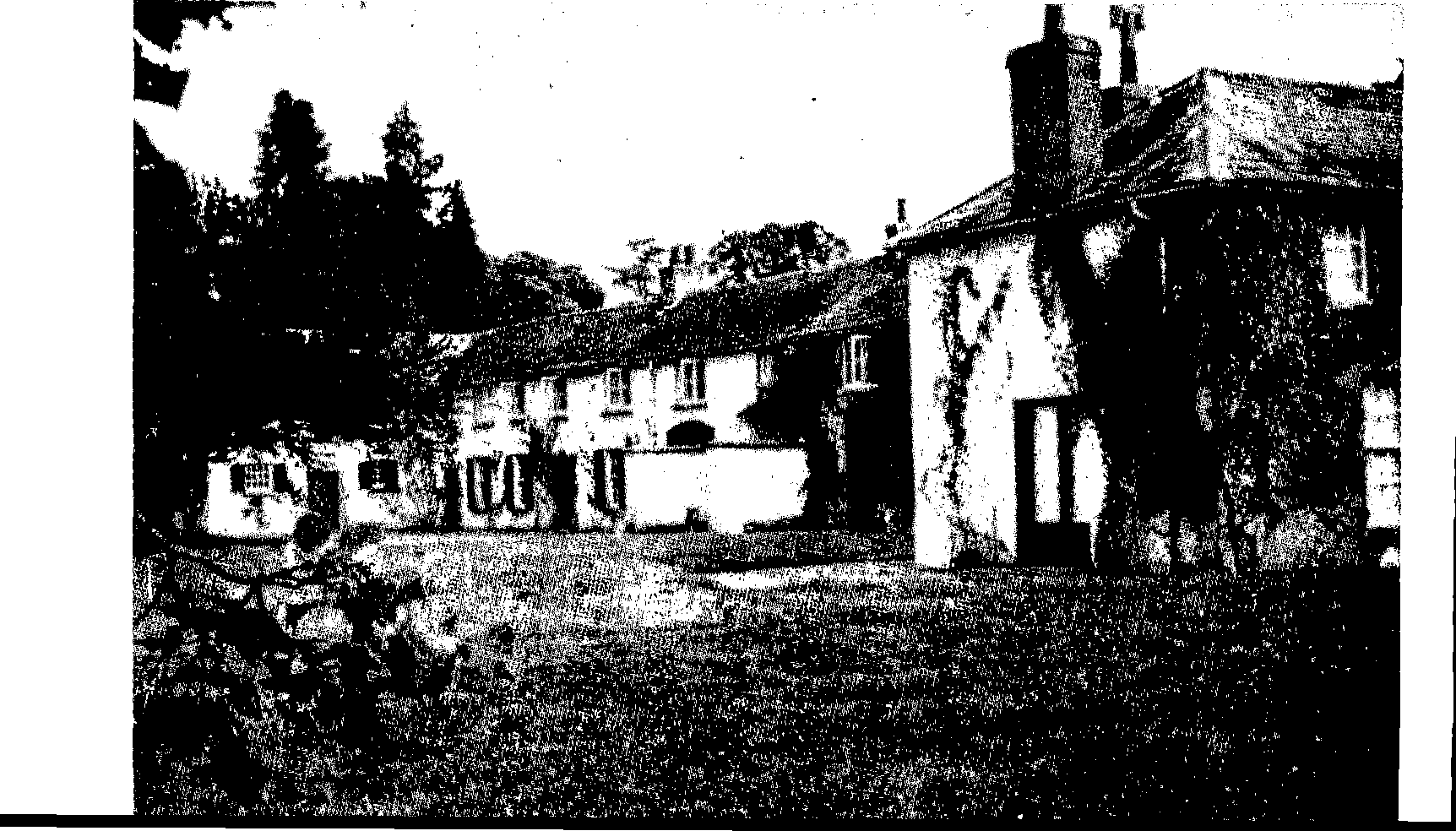 Maar ook welk een rijke vrucht dit droeg:"En hij predikte terstond Christus in de synagoge, dat Hij de Zoon van God is (Hand. 9: 18-20). Dus verlaat hij op eenmaal al zijn bloeddorstige metgezellen, geeft alles over wat hij vroeger dierbaar schatte, sluit zich aan bij de verachte, gehate Godsfamilie, onder welke hij blijft in leven en in sterven in de hechtste vereniging en de warmste, tederste genegenheid. Zo vertrouwen wij dat het met ons geweest is. Gelijk de bruid hebben wij ons eigen volk en ons vaders huis verlaten en vergeten. Want Jezus is onze Heere, Die wij wensen te aanbidden, en Hem alleen (Psalm 45: 12-13). Dus waar een goed werk aanwezig is, zal het duidelijk als zodanig geopenbaard worden door een volkomen en algehele afzondering van de wereld, en door een zich aansluiten aan en wandelen in liefde en eensgezindheid met de dierbare Godsfamilie. Hen als de uitnemenden der aarde schattende, ons lot met hen delende, als hebbende hetzelfde geloof, dezelfde hoop, dezelfde Heere, dezelfde God en Vader van allen, Die daar is boven allen en door allen en in allen. Zodanig is het bij mij het geval geweest. Ik dacht er nimmer aan mijn lot met de heiligen Gods te delen, totdat ik door een Goddelijke kracht bewerkt werd. Ik wist zelfs niet dat er een bijzonder volk bestond, want ik werd opgevoed in volslagen onkunde aangaande geestelijke godsdienst, of zelfs dat de Heere heiligen op de aarde heeft. Ik had andere beschouwingen, andere vooruitzichten, andere verwachtingen, en zou, zonder Gods wederhoudende genade, zeer wel bevredigd zijn geweest met een deel in dit leven, met ternauwernood één gedachte aan de eeuwigheid. Ik werd niet door noodzakelijkheid gedwongen om de wereld te verlaten. Ook niet om mijn aardse vooruitzichten wegens wangedrag op te geven, alsof ik er willens of onwillens uitgestoten werd. Maar ik werd, gelijk ik hoop, door Goddelijke invloed geleid om er uit te komen, om mijn lot te delen met de arme, verachte heiligen Gods, toen ik er tot mijn groot voordeel in gebleven kon zijn. En mag ik er niet bijvoegen dat, zonder dat die allesvermogende invloed mij uit de wereld riep, en mijn hart en genegenheden op de Heere en op Zijn volk vestigde, gij nimmer mijn stem in deze plaats zou hebben gehoord?"Toch heeft Philpot over zijn eigen leven en bekering verder weinig medegedeeld. Hij achtte dit niet nodig. Nimmer wilde hij zichzelf op de voorgrond plaatsen. Wanneer de heer Beecher hem daarnaar vraagt, opdat zijn vele tegenstanders het zwijgen mocht worden opgelegd, geeft hij hem het volgende antwoord (18 september 1849):"Het is mij op dit ogenblik niet mogelijk mij neer te zetten en mijn bevindingen mee te delen, die zich uitbreiden over een tijdperk van meer dan twee-en-twintig jaren. Mijn ervaringen zijn belichaamd in mijn leerredenen. En wanneer gij daarin niet kunt zien of gevoelen dat deze weergeven wat mijn bevinding is, dan zal het u ook niet baten wanneer ik u deze persoonlijk schrijf. Ik heb schuld en slavernij gevoeld. Ik heb liefelijke en zalige beschouwingen van Christus ervaren. Ik heb met het oog des geloofs Zijn heerlijkheid aanschouwd en Hij is dierbaar voor mijn ziel geweest. Lieten tijd en gelegenheid het mij toe, ik zou u kunnen zeggen waar, wanneer en hoe. Maar gij kunt mijn ondervindingen in mijn leerredenen vinden, want ik gevoel wat ik predik, en ik predik wat ik gevoel. En ik geloof dat ze juist daarom voor Gods kinderen tot zegen zijn, maar ook de boosheid van satan opwekken. Wanneer ik mij tevreden stelde met een droog godsdienstig stelsel, ik zou wel met rust gelaten worden. Maar omdat ik voor haar kracht strijd, daarom schijnen sommigen mij wel te willen vernietigen. Maar als ik niets van bevinding weet, waarom zou ik dan voor haar strijden?"Joseph Charles en Anne hebben elkaar op aarde nooit meer ontmoet of enig contact met elkaar gehad. Het was voorgoed voorbij. Toch, de herinnering aan haar bleef hem heilig.Toen de overeengekomen tijd in Ierland voorbij was en hij naar Oxford terugkeren zou, gaven de dankbare Edward en William aan hun beminde gouverneur als herinnering een fraaie, met koper beslagen lezenaar. Als een bewijs hoe zeer zij hem hadden gewaardeerd. Gedurende heel Philpots verder leven heeft deze lezenaar een plaats in zijn studeerkamer gehad. In het diepste laatje er van bewaarde hij het tuiltje gedroogde bloemen, dat Anne hem eenmaal gaf bij haar afscheid. Het was het laatste dat aan haar herinnerde.Ze lagen nog in dit laatje toen hij stierf.In de middellijke weg had hij aan de kennismaking met Anne Pennefather zijn redding te danken. Want toen hij haar verloor, mocht hij na veel moeite en kommer Christus vinden. Het was hem alsof zij speciaal daarom in zijn leven was gezonden. Uiteraard sprak Joseph Charles in de huiselijke kring nooit over haar. Moeder Philpot heeft het echter menigmaal aan haar kinderen medegedeeld. Daarom werd de naam van Anne Pennefather in het gezin steeds met eerbied uitgesproken, maar vanzelfsprekend buitenshuis nimmer genoemd.Ruim vier jaren na de wrede scheiding stemde Anne Pennefather tenslotte onder de druk van haar vader toe in een huwelijk met de heer Wade Browne. Een zeer rijk man, die in Cambridge had gestudeerd. Hij was enige tientallen jaren ouder dan zij. Hij kon haar alles bieden wat zij begeerde. Maar Anne zou helaas nog slechts zes jaren in leven zijn. In de tijd van haar huwelijk werden haar eerst twee dochters en daarna twee zonen geboren. Kort na de geboorte van haar tweede zoon werd zij uit dit leven weggenomen. In het enige aantekenboek, dat van Philpot bewaard gebleven is, komen de volgende notities in het Latijn voor:6 sept. 1837: A.P. infantem peperit (een kind geboren).29 sept. 1837: A.P. mortua est (is overleden).Philpots grote bekendheid in universitaire kringen stelde hem wel in staat langs een omweg van Anne's wedervaren op de hoogte te blijven. Onder zijn vele kennissen was er één, die ook de Pennefathers kende. Anne werd begraven in de kerk te Monkton Farleigh in Wiltshire. Op haar graf werd het volgende inschrift gebeiteld:" Zij was begaafd, vriendelijk, medelijdend en zelfverloochenend, en een zeer liefhebbende vrouw en moeder. Ook sinds haar kindse dagen een gewillige en toegewijde dienares van God, zich alleen verlatend op de verdiensten en de voorspraak van haar Zaligmaker. Een vrouw, die de Heere vreest, zal geprezen worden. Zij lacht over de toekomende dag."Hoofdstuk 5Niet als gisteren en eergisterenER WAS IN IERLAND wel veel gebeurd. Het was voor Joseph Charles inderdaad daar een plaats van afzondering geweest. Ja, de Heere wilde daar Zijn werk zodanig in hem versterken, dat hij straks in staat zou zijn de listen en lagen der vijanden te weerstaan. Zelf had hij daar op dat ogenblik nog geen oog voor en daar in Ierland zou hij het ook niet begrepen hebben. Maar de overeengekomen tijd van het gouverneurschap liep ten einde en Joseph Charles maakte zich gereed om terug te keren. De gedachten in hem vermenigvuldigden zeer. Het land, waar hij zo veel luxe genoten had, waar men goed voor hem was geweest, maar waar zulk een diepe smart hem getroffen had. Bovenal het land, waar de Heere naar hem wilde omzien en hem onderwijzingen schonk, welke geen leed ooit meer uit zijn geheugen zou kunnen wissen. Weldra verliet hij voorgoed Ierlands groene kust.Het is wel in te denken wat de terugkeer van deze man, met zulk een aanleg en zulk een geloof, in de universiteitsstad Oxford betekenen zou. Het zou voor Joseph Charles een zeer doornachtig pad zijn.In Oxford teruggekeerd, in de late herfst van 1827, trachtte hij als lid van het college zijn plaats weer in te nemen en betrok opnieuw zijn appartement in dit college. Er was blijdschap bij zijn oude vrienden, hem weer gezond terug te zien. De opgewekte, weliswaar wat gereserveerde, maar altijd vriendelijke en hartelijke jongeman was er immer gezien geweest. Joseph Charles Philpot, de trots der professoren, een voortreffelijk geleerde, daarbij van voorbeeldig gedrag. Hij zou straks de glorie der universiteit verhogen en haar goed gerucht nog meer verspreiden.Maar de moeilijkheden begonnen vrijwel direct. Allereerst al, wanneer men lange tijd uit elkaar is geweest, ontstaat onwillekeurig enige verwijdering. De nauwe omgang met elkander is te lange tijd onderbroken geweest. Maar hier was een groter kloof geslagen. Het zou niet slechts een botsen van elkander ontwende karakters zijn. Deze jongeman, door diepe wegen gegaan, en nu strijdende voor de waarheden, die door Gods Geest krachtig aan zijn ziel waren ontdekt en toegepast, zou niet meer passen bij de uiterlijk vriendelijke, welmenende en zo zelfvoldane leiding van de universiteit. Zij waren met al hun godsdienst allereerst alleen maar zakenmensen, er op uit om de rustige orde in hun universiteitswereld ongeschonden te bewaren. Hun taak was alleen maar er zorg voor te dragen, dat er steeds weer jongelieden in het Engelse koninkrijk zouden zijn, in regelmatige opvolging, met diep respekt voor Engelands kerk, Engelands troon en Engelands grondwet. Alsook met diep respekt voor de kennis van twee of drie klassieke talen. En verder ging hun begeren beslist niet. En wie zou trachten andere gevoelens ingang te doen vinden, daarmede in strijd, of zelfs maar zou tonen van ander gevoelen te zijn, hij zou op hun heftige tegenstand kunnen rekenen.Had Joseph Charles eerst niet op die heftige tegenstand gerekend, heel spoedig zou hij deze gewaar worden. Want de teruggekeerde jongeman was niet meer dezelfde, die voor bijna twee jaren terug tegen hun raad in hen verliet. Hij deed niet meer mee met hun ijdele gesprekken en toonde een geheel andere gemoedsgesteldheid. Hij was niet minder wellevend en hartelijk,maar	 wat wilde deze klapper eigenlijk? Wilde hij met zijn gepraat soms beweren dat zij niet deugden? Of wilde hij van hen soms ook zulk een dweper maken als hij zelf daar in Ierland geworden was?Dat gepraat over die wezenlijke waarheden van de Heilige Schrift, over de noodzakelijkheid der vernieuwing des harten, over de waarachtige wegen, welke God met een mens houdt in de bekering van verloren kinderen van Adams geslacht uit louter genade alleen, over het vrijmachtig en almachtig werk van de Heilige Geest, ze konden het beslist niet waarderen. Integendeel, het ontstak hun toorn en vijandschap in hevige mate.Hier botsten leven en dood. Men begonhem koel en onverschillig aan te zien. Ja, men begon zijn gezelschap te mijden. Alles liep zo gesmeerd tot nu toe, maar het optreden van deze jongeman was als kiezelstenen tussen de raderen. Hij paste er beslist niet meer bij. De romaniserende invloeden van Lloyd en Keble lieten hen veel meer met rust. Daar konden ze zichzelf bij blijven.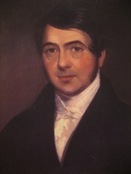 Joseph Charles Philpot als lid van het Worcester CollegeEr begonnen harde woorden te vallen en er werden breuken geslagen, die niet meer zouden worden geheeld.In de reeds eerder genoemde predicatie "Verzegelde en geopende bewijzen", welke hij kort voor zijn dood te Croydon hield (6 juli 1869) sprak hij over deze tijd te Oxford als volgt: "In de herfst van 1827 te Oxford teruggekeerd zijnde, was de verandering in mijn karakter, leven en gedrag zo opvallend, dat iedereen het wel bemerken moest. Zelf had ik geen oog voor deze uitwendige verandering, maar inwendig werd ik deze ook wel gewaar. De anderen namen het echter spoedig waar, vooral in mijn eigen college. Werkelijk, in korte tijd brak er een zware storm van vervolging tegen mij los. Allerlei stotende opmerkingen en maatregelen tegen mij dwongen mij de universiteit te verlaten. Ik wil mijzelf beslist niet op de voorgrond plaatsen, en de enige reden, waarom ik hier iets van deze omstandigheden mededeel, is om aan te tonen dat waar ook maar enig wezenlijk werk van genade in het hart van de mens wordt gevonden, het naar buiten zal openbaar komen. Anderen zullen het kunnen zien en zelf zal hij het kunnen gevoelen, dat er iets door een Goddelijke kracht in zijn ziel gewrocht werd, dat hem tot een ander mens maakte dan hij tevoren was. Misschien was het voor u zeer gemakkelijk en heeft het u maar weinig opofferingen gekost om uw godsdienst te belijden, maar bij mij was dit geheel anders. Als lid van een college had ik het vooruitzicht van een geëerde en maatschappelijk zeer voordelige positie als openbaar hoogleraar. En het was geen geringe zelfverloochening voor mij om met mijn oude kennissen te breken, het ongenoegen en de smaad van de leiding gevende colleges op mijn hals te halen, en met mijn eigen hand al mijn vooruitzichten op bevordering en verdere voordelen van dit leven duidelijk af te wijzen.Evenwel, in die dagen rustte er een kracht op mij, die mij de dienst des Heeren alles deed zijn, en de wereld niets. Dus moet ik uit mijn eigen ervaring getuigen, dat wanneer deze geopende bewijzen van een door God in ons gewrochte verandering ontbreken, wij zeker ook zeer gebrekkig zullen zijn wat betreft de verzegelde bewijzen."Maar de ontevredenheid over de nu bestaande omstandigheden was toch ook weer niet geheel alleen aan de zijde van zijn superieuren en collega's. O neen, want daarvan vertelt Joseph Charles zelf dat hij, in de gemeenschappelijke kamer zittend met zijn medeleden van het universitair college, te midden van het drinken en het gegons en gesnap onderling, daaraan niet meer deel kon nemen. Dan mocht hij in stilte zijn hart tot God opheffen en gevoelde hij de kloof nog dieper. "Dan stond ik voor Hem, Wiens ogen zijn als vuurvlammen om de diepste hoeken mijns harten te doorzoeken. En wat is dan deze arme, ijdele wereld, met al haar vergulde klei en haar geschilderde zwammen van eer en aanzien, ja haar betoverde zeepbellen? Ja, al de rijkdommen van de uitwendige kerk op een hoop geworpen, wat is het alles in vergelijking met één toeknik van en het geloof in de dierbare Zaligmaker?"Het wantrouwen, waarmede hij werd behandeld, en de openlijk vijandige woorden, welke hem werden toegevoegd, deden hem spoedig begrijpen dat het niet mogelijk zou zijn in deze omgeving te blijven. Want te goed had hij het van de Heere Zelf geleerd, dan dat hij voor de zure gezichten in Oxford zijn dierbare Heere zou verloochenen.Er waren er wel, die uit louter leergierigheid of nieuwsgierigheid nog naar hem wilden luisteren, maar de rector van het college bleek wel een bijzondere afkeer van hem te hebben en deze vond al spoedig een gelegenheid om hem dit op de meest duidelijke wijze te zeggen. Hij deelde Joseph Charles zonder meer mede, dat deze op grond van zijn gewijzigde religieuze inzichten voorgoed van iedere promotie was uitgesloten.Maar zijn religieuze inzichten hielden toch niets tegenstrijdigs in met de artikelen van de kerk van Engeland? En deze had de rector toch ook zelf onderschreven! Naar het oordeel van Joseph Charles was dit besluit alleen maar grove willekeur, voortspruitend uit pure vijandschap tegen de Goddelijke waarheden. En daarin oordeelde hij zeker recht.Er was evenwel tegen zulk een beslissing geen beroep mogelijk. Het toekomstbeeld van hoogleraar aan Oxfords universiteit, dat hem lang voor ogen had gezweefd en waarvoor hij zeker over bijzondere kwaliteiten beschikte, werd hier voor hem definitief vernietigd. De enige mogelijkheid, welke voor hem overbleef, was zich te begeven tot de parochiale arbeid.Welk een gelukkige beslissing mocht hier vallen. Of beter nog gezegd, deze was reeds in Ierland gevallen. Ware het toch tot een huwelijk tussen Joseph Charles en Anne gekomen, ongetwijfeld zou Oxford zijn schitterende klassieke geleerde hebben gehad. En de kerk van Engeland een voortreffelijk hoogwaardigheidsbekleder meer. Maar duizenden eenvoudige, geringe christenen, zouden hem hebben gemist, die hun trouwe leidsman worden zou en der pelgrims metgezel.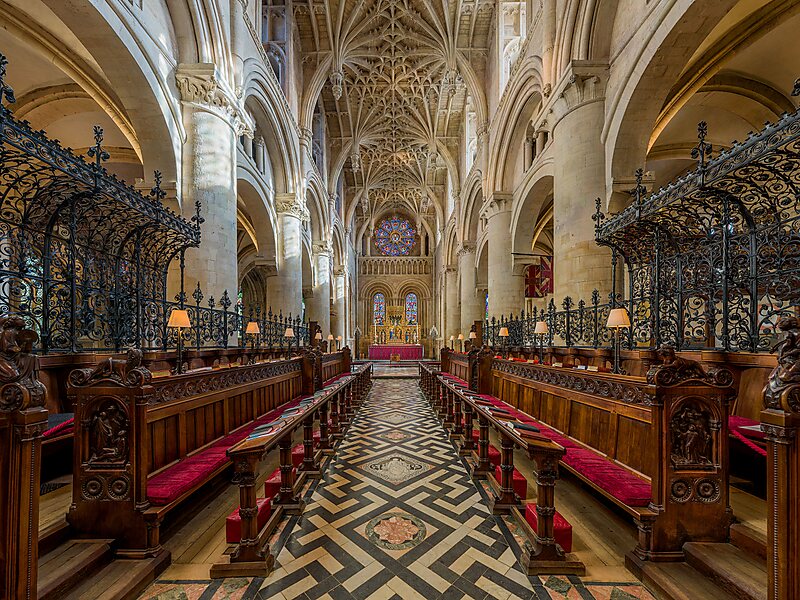 Het interieur van de catedraalkerk van Christus te Oxford, alwaar Josepl. Charles Philpot op 1 juni 1828 door bisschop Lloyd met vele anderen, o.a. Dr. E. B. Pusey, als leraar in de Kerk van Engeland werd geordendJoseph Charles was met zijn studie zo ver gevorderd, dat hij zich kon doen ordenen als predikant, wanneer er een parochie voor hem vakant was. Hij was evenwel nog niet geheel los van Oxford en het reeds genoemde toekomstbeeld. Daarom zocht hij een parochie, niet zo heel ver van Oxford verwijderd, opdat hij daar voorlopig toch zou kunnen blijven wonen. Wie weet wat de Heere doen zou. De rector was tenslotte ook maar een mens. Zijn kamers te Oxford waren schitterend gelegen en zagen uit op de tuinen van het Worcester college der Universiteit. Ongehuwd zijnde, bleef hij ook een uitkering van zijn college genieten. Daar kon zelfs de rector niets aan veranderen.De reeds genoemde bisschop Lloyd heeft Joseph Charles in een plechtige dienst in de catedrale Christuskerk te Oxford als predikant geordend op 1 juni 1828. Tegelijk met hem ook de reeds genoemde, begaafde jongeling E. B. Pusey, die later door zijn romaniserend werk in grote moeilijkheden komen zou, zoals Joseph Charles om geheel andere redenen.De eerste maal, dat Joseph Charles Philpot voorging in de bediening des Woords, was te South Morton in Berkshire, met als tekst Rom. 6: 23: "Want de bezoldiging der zonde is de dood, maar de genadegift Gods is het eeuwige leven, door Jezus Christus, onze Heere." Onder zijn gehoor zat ook de godvrezende vrouw van de heer Doe, die na zijn uittreden uit de Staatskerk zou voorgaan in de te Stadhampton dan ontstane kapel. Zij sprak na afloop van de dienst, diep onder de indruk van het gesprokene: "Dit is een goed man en hij zal de Engelse Staatskerk wel spoedig verlaten."De toekomst zou leren dat zij zich daarin niet had vergist. Ruim tien kilometer ten zuiden van Oxford, aan het riviertje de Thame, liggen twee afgelegen dorpjes, officieel bekend als Stadhampton en Chiselhampton. De boerenbevolking spreekt er immer van Stadham en Chiselton. Chiselton was tamelijk hoog gelegen en daarom gezonder om er te verkeren dan te Stadhampton, dat veel lager lag in een ongezonde, vochtige omgeving. Het was er altijd vochtig en dampig. Ook de wegen verkeerden daardoor in zeer miserabele toestand.Dit zou de eerste en enige parochie worden van Ds. Joseph Charles Philpot als prediker in de kerk van Engeland. In eigenlijke zin genomen, was Joseph Charles er slechts hulpprediker. De predikantsplaatsen in Engelands kerk waren veelal het eigendom van families, of van personen die ze op een "veiling" hadden gekocht. Dat waren dan vaak zelf geen predikanten. Daarom moest door deze eigenaars een hulpprediker worden aangesteld, die het ambtelijke werk verrichtte en door de eigenaar van de predikantsplaats betaald werd. Dit was ook in Stadhampton het geval. Op deze wantoestanden in Engelands kerk zou Joseph Charles bij zijn afscheiding in scherpe woorden wijzen, alsook in zijn "verdediging." Naar de mens gesproken een tamelijk onfortuinlijke keuze, want deze plaats was ongeschikt voor iemand met zulk een zwakke gezondheid als Joseph Charles had. Later zou hij er zelf van zeggen: Het was een ongezond dorp.Maar zijn wens was vervuld. Nu had hij een eigen gemeente, terwijl hij toch zijn appartementen te Oxford kon behouden. Dus zou het wel gaan, nu hij alleen op de dag in Stadhampton zou verkeren, terwijl hij woonde en sliep te Oxford. Maar de manier om op deze wijze zijn gemeente vanuit Oxford te bearbeiden, overleefde nauwelijks de beproevingen van één winter. De afmatting van de dagelijkse rit door weer en wind, welke altijd weer aan het ambtelijke werk van iedere dag verbonden bleef, was veel te zwaar voor hem. Daar moest wel verandering in komen.En deze verandering kwam spoedig. Joseph Charles vertelt hiervan zelf iets in het voorwoord, dat hij voegde bij de beschrijving van de laatste dagen van John Warburton, geschreven door diens jongste zoon."Toen ik het eerst in Stadhampton mijn arbeid aanving, in het jaar 1828, deed ik dit met het voornemen om heen en weer naar Oxford te rijden en zodoende de verbinding met de universiteit aldaar te bewaren. Ik hield daar op deze wijze mijn leerlingen, terwijl ik er ook bleef uitzien naar de hoogste bediening in mijn college.Evenwel spoedig daarop bevond ik, dat de zaken van Gods Koninkrijk en die van de wereld niet kunnen samengaan. Vervolging van de zijde van de hoofden van het college werd mijn deel. Dit deed de snaren strak gespannen staan, terwijl dit eveneens het middel was om de aangename verwachtingen, die ik toch nog koesterde ten opzichte van een wereldlijke bevordering, te verbreken. Hieruit ontstond ook in mijn gemoed een wijde afgrond tussen mij en mijn vorige vrienden.Op zekere dag, het was in het jaar 1829, toen ik op mijn paard weer op weg was naar Oxford en reeds de poorten van de universiteit genaderd was, werd het zodanig op mijn gemoed gedrukt dat Oxford geen plaats voor mij was, dat ik het met blijdschap de rug toekeerde en mij voorgoed te Stadhampton vestigde.Een langdurige en zeer beproevende ziekte in het jaar 183O, waarvan ik nimmer tenvolle hersteld ben, was het middel om mij een diepgaand gevoel te geven van mijn eigen zondigheid, en om de waarheid duidelijker en ten volle voor mijn ziel te ontsluiten."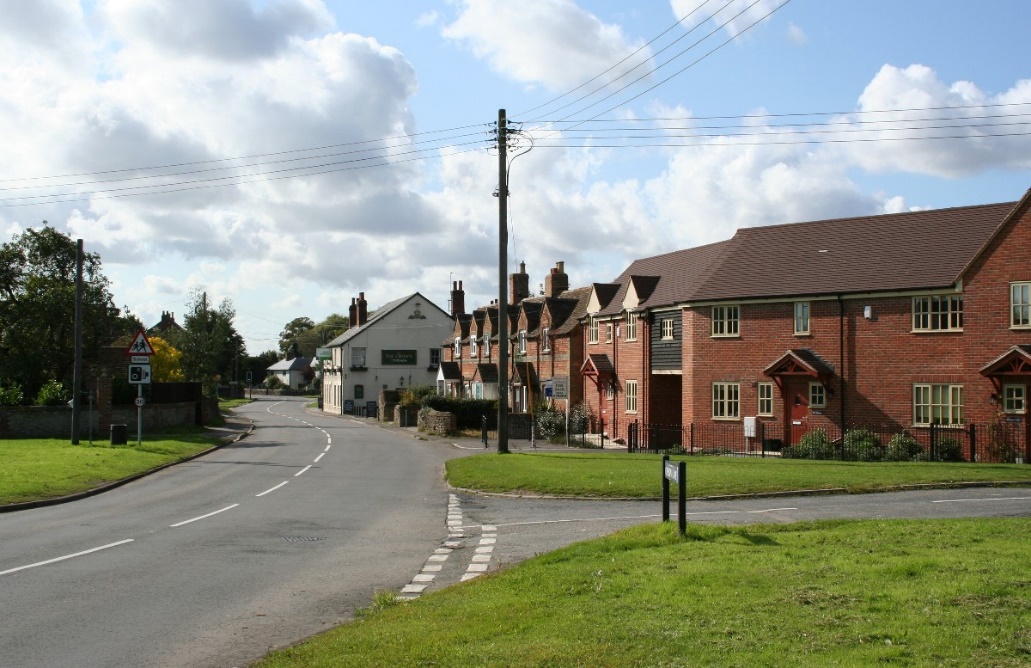 Er was te Stadhampton niet direct een woning voor hem beschikbaar. Daarom huurde hij enige kamers op een boerderij, dicht bij de kerk in Stadhampton.Maar welk een verandering vindt dan bij hem plaats. Ook deze kunnen wij het beste in zijn eigen bewoordingen weergeven."Wat de godsdienst van duizenden aangaat, ik heb hem in 1830 mogen doorhalen, en toch kleeft deze mij nog steeds aan als pek. Betoverd en opgesierd als ik was, als een aangenaam jong mens, was ik zo beminnelijk, heilig en geestelijk. Maar toen krankheid en verzoekingen, twijfelingen en angsten, aanvallen van ongelovigheid, opwellende verdorvenheden en een diepe overtuiging van de waardeloosheid van alles, behalve de Goddelijke onderwijzingen en de dienst van God, welke de hemel zelf ons leert, al mijn-betoverende versieringen wegnamen en mij naakt lieten staan, ach toen werd ik iemand van een zeer slechte geest. Wanneer een ander mij zo waarnam, moest hij wel vinden dat ik meer op een duivel geleek dan op een mens. En naarmate ik mijzelf zo leerde zien, begon ik ook op anderen nauwer acht te slaan. Waarom keren velen zich zo tegen mij? Wat is mijn zonde, dat men mij zo verbitterd najaagt? Alleen dit, dat ik het schepsel als niets verklaar, en Christus als alles in allen."Zijn klassieke studieboeken, waarin hij immer met grote lust en ijver had gestudeerd, bleven nu meest onaangeroerd op de boekenplank staan. Het was er mee als Ds. Barenzonius in zijn bekende gedicht zegt over Augustinus, die de boeken van Seneca onderzocht: "Hij kon er Jezus niet in vinden." Ongeveer vijf jaren later heeft hij ze alle verkocht. Met te groter ernst en liefde zette hij zich tot de studie van de talen, waarin de Heilige Schriften geschreven zijn. Hierin volhardde hij gedurende de gehele verdere tijd van zijn leven.Er ging zelden een dag voorbij, dat hij in de morgenstond na het ontbijt geen vol uur wijdde aan het onderzoek van het Oude Testament in de Hebreeuwse taal. Ook in de avondstond een uur aan het Nieuwe Testament in de Griekse taal. Dan gebeurdehet wel dat zijn kleine studeervertrek weergalmde van zijn stem, wanneer hij trachtte de eigen taal van de boodschappers van God zich eigen te maken en zich daarin volkomen in te leven. Hij was dan wel ruwweg uitgeschakeld door de eigendunk van het universiteitscollege, en dus ook van de plechtstatige geleerdheid, die daaraan verbonden was, maar van nu af zou hij breken met alle kunstlicht, dat toch te flauw is om waarlijk te verlichten, en te koud is om het hart te doen ontvlammen.Voortaan zou hij zijn licht alleen zoeken bij het heilig Woord des Heeren, dat nooit bedriegt. Dat alleen kon hem warmte geven. Hij zou voor zijn hart meer voedsel vinden in één Hoofdstuk van de profeet Jesaja, dan in de schoonste liederen van Aeschytus. En meer reddende waarheid in de eerste verzen van de brief aan de Efeziërs, dan in al de dialogen van Plato. Om het in één woord te zeggen: Niet langer bestudeerde hij het woord van mensen, opdat hij met te meer ijver het Woord van de levende God zou kunnen onderzoeken.In die tijd schreef hij de woorden: "Wanneer het de gezegende Geest, Die in alle waarheid leidt, belieft Zijn licht over een tekst te geven, valt er een bijzonder licht op. Een bijzondere schoonheid, kracht, waarheid en macht schijnt er dan uit elk deel er van te voorschijn te schieten, zó, dat elk woord schijnt bevochtigd te zijn met hemelse dauw, en elke uitdrukking schijnt te druipen van honing. Wanneer maar een tekst aldus voor mij geopend werd, heb ik er veel volheid en zoetheid in mogen zien en proeven. Dus brachten deze woorden hun eigen getuigenis mede, dat zij het Woord van de levende God waren."Hij ontving veel onderwijs voor eigenhart en ziel. Nu moest hij zeggen: "Inderdaad, ik vind dat de godsdienst een veel moeilijker zaak is dan ik mij eerst voorstelde. Er was een tijd, dat ik, in alle oprechtheid verder, meende dat mijn geestelijke en hemelse gezindheid kenmerken waren van mijn stand. En zulks in plaats van een arme en nooddruftige smekeling en stervende boeteling te zijn, die uitziet naar een woord of een toeknik van de Heere Zelf. Ik dacht dat mijn geestelijkheid mij meer totChristus brengen zou, dan dat mijn ellendige armoede en al het verkeerde in mij geschikt waren om Christus tot mij af te brengen. Maar al deze afgoden zijn in puin gestort. Thans ben ik in die staat, dat Immanuël, de Middelaar, God en mens, alle eer moet ontvangen, waar Hij in nederbuigende genade mij verloren zondaar wil zaligen, zegenen en onderwijzen. Want ik vind noch geestelijkheid, noch godsvrucht, noch godsdienst, noch iets hemels of heiligs in mijzelf."Op deze wijze wilde de Heere Zijn kind en knecht onderwijzen. Al zijn pogingen om heiliger te worden in zichzelf leden schipbreuk. Hij meende goede vorderingen te maken, Maar er waren zulke vreselijke inwendige beletselen. Maar in de winter van 1830-1831 viel alles in puin. Welke weg de Heere daartoe met hem hield, zal nog nader blijken.Het is te begrijpen, waar het onderzoek van het heilig Woord des Heeren met grote ernst en liefde ter hand werd genomen, dat dit niet minder het geval was met zijn ambtelijke arbeid. Ieder, die hem hoorde of ontmoette, bemerkte dit wel. Dit deed hem temeer de liefde en de achting van zijn gemeenteleden verwerven. Zijn leerredenen waren van zodanige aard, als in Engelands kerk niet meer werden gehoord. Het oude kerkje van Stadhampton was spoedig te klein om allen te kunnen bevatten, want zelfs uit verre omtrek kwam men er heen. Het waren doorgaans de armen des lands, bij wie zijn prediking het meest ingang vond. Ongetwijfeld waren er velen bij, die kwamen luisteren omdat het eens iets anders was dan ze gewend waren. Er viel in die tijd niet zo veel te beleven. Maar toch, de Heere zegende zijn werk in het geboortedorp van de grote Dr. John Owen in grote mate en velen kwamen in die tijd tot waarachtige bekering.Nu Stadhampton zijn vaste verblijfplaats geworden was, was er nog meer gelegenheid om met zijn kudde bekend te worden. Al was het dan een zeer ongezonde plaats voor hem, hij ontzag zich niet en arbeidde met buitengewone ijver. Na een jaar van deze intensieve arbeid zou hij ernstig ziek worden. Hij deed zijn werk op een wijze, dat zelfs een ijzersterk gestel er op den duur niet tegenop zou hebben gekund.Vooral op de zondag was zijn arbeid uitgebreid. Dan begon hij de dag met het onderwijzen van de kinderen op de zondagsschool. Na afloop daarvan wandelde hij met de kinderen naar de kerk. Dan ving de godsdienstoefening aan. Zelden predikte hij minder dan een uur, en immer voor de vuist weg. Ook na de middagdienst begaf hij zich weer met de kinderen naar het schoollokaal, om te onderzoeken hoeveel zij van de preek hadden verstaan en begrepen.Daarna hield hij in zijn eigen kamer nog een schriftlezing, waarbij hij enige schriftplaatsen nader verklaarde. Ieder die wilde komen, was daar welkom. Tenslotte werd de zondag dan besloten met gebed. Geen wonder dat het in deze ongezonde omgeving te veel werd voor zijn zwakke gestel.Ook in de week was hij van dag tot dag in de weer. Welk een verschil met het aangename leven in Oxford. Hij was bijna steeds onwel en overspannen. Een groot wonder is het, dat dit zeven jaren heeft kunnen duren. Hij had zich meer moeten ontzien. Later heeft hij dit zelf ook wel toegestemd. Iedere dinsdagavond hield hij een bidstond in een woning in Chiselhampton, en op donderdagavond een Bijbellezing in het schoollokaal te Stadhampton.Er waren ook wel moeilijkheden.De hoogste autoriteit in het gebied van Stadhampton was de landjonker, die woonde op zijn bezitting in Chiselhampton. En het was een vaste gewoonte dat de predikant ter plaatse na de morgendienst op de dag des Heeren bij deze autoriteit de lunch gebruikte. Philpots voorgangers hadden dit immer gedaan, en nu werd van hem niet anders verwacht dan dat hij het ook zou doen.De jonge predikant weigerde dit echter al spoedig. Hij achtte dit iedere zondag weer niet gepast, noch gewenst. Het waren weliswaar de enige mensen in de gehele omtrek, waarmede hij qua ontwikkeling op enigszins gelijk niveau stond en dus gemakkelijk om kon gaan. Maar hoe kon hij nu met zulken leven? Het verkeren met hen in één gemeente zou mee de oorzaak worden dat hij de Staatskerk verliet. Aan een collega predikant schreef hij, dat bijzonder de bediening van het sakrament des Heiligen Avondmaals een ware kwelling voor hem was. "Aan het hoofd van de tafel knielde de vleselijk gezinde landjonker, met zijn vermaakzuchtige, Gode vijandige vrouw, die zó met vijandschap jegens mij vervuld was, dat zij mij niet meer wilde horen prediken."Deze vooringenomenheid tegen zijn Schriftuurlijke en bevindelijke prediking had de vurige prediker spoedig genoeg bemerkt. Er was een ander volk op de aarde, van veel hogere adel, waartoe hij zich aangetrokken gevoelde en waarmede hij begeerde te leven.Maar het plotselinge breken met deze vaste gewoonte bezorgde hem de openlijke vijandschap van de landjonker en zijn vrouw. Het maakte hen tot zijn verklaarde tegenstanders en zij berokkenden hem veel smaad en verachting. Maar Philpot verdroeg deze lijdzaam en blijmoedig. Want al was hij dan gering in hun ogen, dewijl hij zich de vriend en leidsman betoonde van zo veel geringen in het land, in het hart van Joseph Charles was iets van hetgeen koning David openbaarde in zijn belijdenis tegenover zijn vrouw Michal, de dochter van koning Saul: "Ook zal ik mij nog geringer houden dan alzo, en zal nederig zijn in mijn ogen; en met deze dienstmaagden, waarvan gij gezegd hebt, met dezelve zal ik verheerlijkt worden (2 Sam. 6: 22).Wat kwam de keuze in Philpots hart ook hier helder uit.Toch, later hierop terugziende, sprak hij: "Ik ben in deze zeker wel eens wat grof geweest. Maar ik had in die tijd veel beproevingen, en daarbij maar weinig vrienden of goede raadgevers. Ik nam dan zeker wel eens te spoedig en te doortastend mijn beslissingen, waarbij ik ongetwijfeld meermalen het werk van mijn eigen geest aanzag voor het werk van Gods Geest."Zulk een misleiden van zichzelf, zij het ook te goeder trouw, komt wel meer in het leven voor. Dit heeft ook veel vervolging van de zijde der wereld veroorzaakt, welke voorkomen had kunnen en had moeten worden.Maar zijn gemeente had in het hart van de jonge prediker een grote plaats gekregen. Al zijn arbeid was op haar geluk en heil gericht.De grote armoede der bevolking greep hem ook hier aan. Het was niet te vergelijken met de vreselijke toestanden in Ierland, maar er heerste als bijna overal ook daar een diepe ellende. En daarbij een grote onkunde. Velen konden niet lezen of schrijven. En indien zij het al konden, dan ontbrak toch alle goede lektuur.Joseph Charles nam daarom de traktaatverspreiding ter hand en richtte ook een fonds op om aan de behoeftigen kolen en allerlei nodige levensmiddelen te verstrekken. Ja, uit zijn eigen beurs kocht hij stoffen, opdat daaruit voor de bevolking kleding zou kunnen worden vervaardigd. Hij ging van huis tot huis; ook de allerarmsten zocht hij op en las en bad met hen.De toeloop werd steeds groter en het niet zo heel kleine kerkje werd steeds voller. Zijn naam werd in wijde omgeving bekend en er waren er nog, die de zuivere verkondiging van Gods Woord begeerden. Het gerucht van zijn prediking deed hen naar Stadham opgaan en daar werden zij niet teleurgesteld. Iemand telde eens uit hoeveel verschillende dorpen er mensen in de kerk waren. Hij kwam tot achttien.Had hij vele vrienden verloren, de Heere zou hem andere vrienden in de plaats geven, waarmede hij zich van ganser harte één gevoelen zou. Aan hen zou hij gebonden worden met banden, die reiken tot over dood en graf heen.Het kerkgebouw in Stadhampton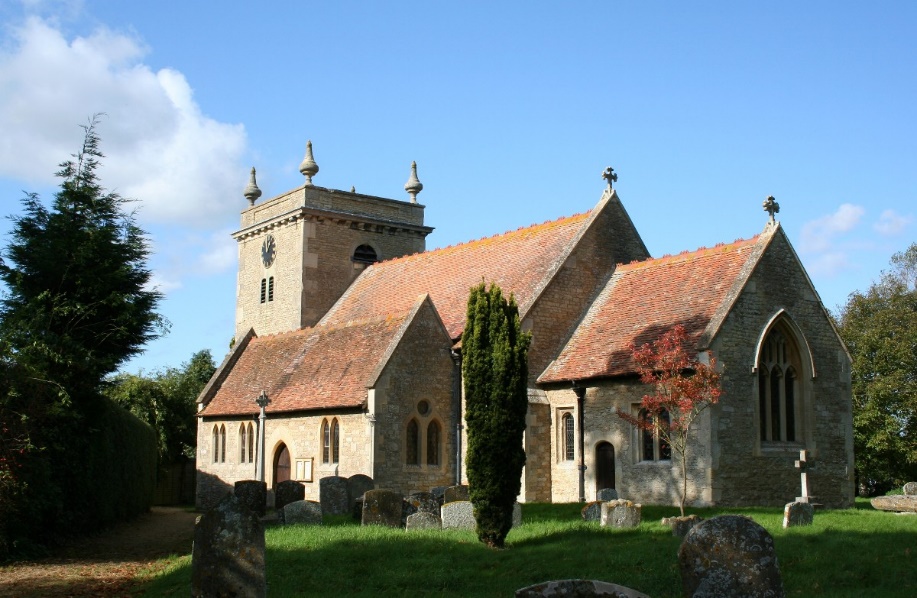 Hoofdstuk 6Een medestrijderHET WAS VOOR DE JEUGDIGE PREDIKANT van Stadhampton wel een moeilijke post, want hij stond alleen. Zijn collega's begrepen hem niet, ja betoonden grote vijandschap en keerden zich van hem af. De onwaarachtigheid van de voorgeschreven dienst in Engelands kerk stuitte hem zodanig tegen de borst, dat hij schier niet wist wat daarmede aan te vangen. En daarbij, hij moest nog veel leren. Het zou door moeilijke wegen gaan.Vele onderwijzingen ontving hij evenwel van de hemel. En uit hetgeen hij zo leren mocht, kon hij prediken voor zijn gemeente. En hoe profijtelijk was dit. Een helder licht over deze tijd valt er in een brief, die hij vele jaren later aan zijn vriend Thomas Godwin schreef (9 febr. 1848):"Eens poogde ik zeer om heilig te worden. Ik meende er ook al goede vorderingen in te maken, hoewel er inwendig vreselijke beletselen waren. Maar in de winter van 1830-1831 stortte alles ineen en bleef er een puinhoop over. De dood staarde mij in het aangezicht, en ik begon uit te rekenen hoeveel maanden ik nog te leven had. Daar heb ik mij op mijn leger om en om gewend, schier zonder enige hoop voor mijn eigen ziel. Daar heb ik mijn aangezicht naar de wand gewend, zoals eenmaal de vrome Hizkia doen mocht. Er zijn er velen, die gezegd en gedacht hebben, dat ik mijn prediking uit de boeken stal. Maar ik mag getuigen dat ik reeds een bevindelijke prediking bracht voordat ik wist dat er bevindelijke predikers en bevindelijke geschriften waren. Neen, nimmer heb ik mijn onderzoekende prediking in die tijd van iemand gestolen, want ik wist er zelfs niet van dat er zulke predikers geweest waren of nog waren. Maar ik was mijzelf onderzoekende, en in mijn prediking onderzocht ik anderen. Ik ben er in mijn geweten diep van overtuigd, dat ik bij mijn donderdagavondlezingen in Stadham soms zeer ontdekkend predikte, meer dan ik daarna wel gedaan heb. Waarom? Wel, omdat ik ook mijzelf beproefde."De Heere zou Zijn kind en knecht echter niet alleen laten. De eerste, waarmede de Heere hem in nader contact wilde brengen, was Ds. William Tiptaft. En er werden banden gelegd in die dagen, die steeds vaster werden en nimmer zouden worden verbroken. Op schone wijze zouden zij elkander aanvullen. Wie was deze William Tiptaft?Het zal niet mogelijk zijn hier die aandacht aan deze figuur te schenken, welke hij zeker waard is. Toch moet in het kort iets worden gezegd van de plaats, welke hij in Engelands kerk van die dagen innam. Vooral ook omdat bij de meeste belangrijke gebeurtenissen in Joseph Charles Philpots latere leven William Tiptaft en zijn arbeid bijna immer nauw betrokken waren.William Tiptaft was de jongste zoon uit een groot gezin, waarvan slechts vijf kinderen in leven bleven, twee jongens en drie meisjes. Hij werd geboren op 16 februari 1803 te Braunston, een afgelegen dorp in de vallei van de Guash aan de rand van de graafschap Leicester, ongeveer vijf kilometer van Oakham verwijderd.Het geslacht Tiptaft had hier reeds vele eeuwen gewoond. Zij waren landbouwers en hadden er hun eigen bezittingen, de trots der geslachten. De kerk van Braunston is voor een gedeelte geplaveid met grafstenen, waarop de naam Tiptaft staat vermeld. De Napoleontische tijd deed hun evenwel geen goed. Er kwam een krach in de prijzen, welke hen praktisch ruïneerde. Velen werden daardoor gedwongen het land te verkopen, dat reeds gedurende vele generaties het eigendom van hun geslacht geweest was. Zij werden pachters op hun vroeger bezit, ofwel zij trokken naar de koloniën, om daar door nijvere arbeid een nieuwe toekomst op te bouwen.William Tiptaft was nog maar een kleine jongen toen ook het land van zijn familie werd verkocht. Op achtjarige leeftijd verloor hij zijn vader, en zes jaren daarna was hij geheel wees. Inmiddels was zijn twaalf jaren oudere zuster Deborah op 11 juni 1816 gehuwd met haar neef William Tomblin Keal. Deze was juist afgestudeerd in de geneeskunde en stond gereed om de praktijk van zijn vader te Oakham over te nemen. Vader Keal was vele jaren in deze stad geneesheer en woonde in een ruim huis aan de kop van het marktplein aldaar. Nu trok hij zich terug om zowel praktijk als woning aan zijn zoon over te dragen. Daar bij zijn zuster en zwager vond William Tiptaft een nieuw tehuis. In het vervolg van het leven van Joseph Charles Philpot zal dit gezin Keal te Oakham nog een zeer grote plaats gaan innemen.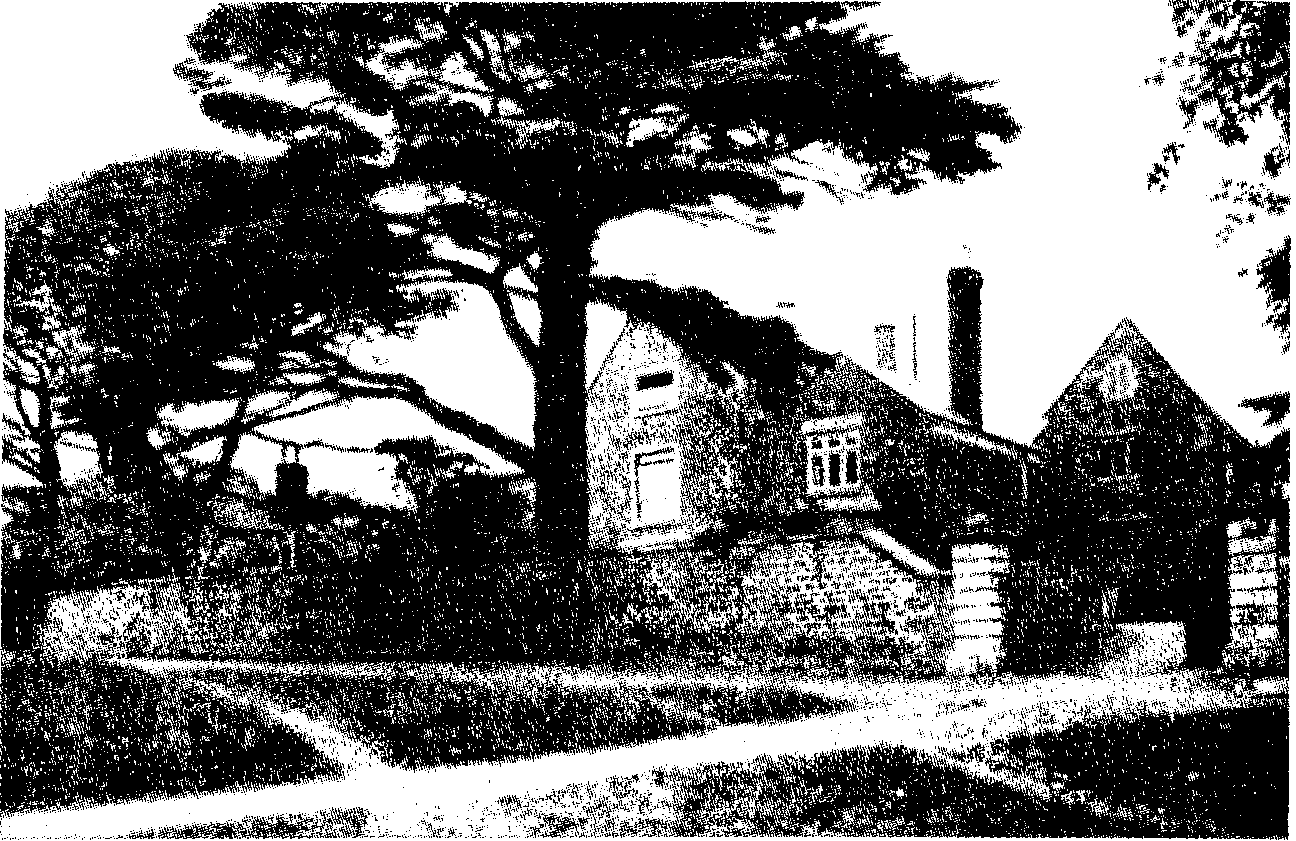 Het geboortehuis van William Tiptaft te BraunstonWilliam Tiptaft werd "voor de kerk bestemd." Gedurende negen jaren bezocht hij de Uppingham School en ging toen naar het St. Johns college te Cambridge als een niet uit een beurs studerend inwonend student (oktober 1821). William was geen "boekenwurm." Hij was goedig van aard, levendig en vol van energie, daarbij zeer gesteld op de omgang met anderen. Zijn kamer was dikwijls het toevluchtsoord van zulken als hij. Ofschoon dan niet dol op studeren, toch ook weer geen leeglopers. Zedelijk was hij hoogstaand en had een afkeer van zotternij en losbandigheid. Men kan hem het beste vergelijken met het type der Atheners op de Areopagus: "Is er iets nieuws?" Hij was een knappe, rijzige jongeman geworden, met een bleek gelaat en vriendelijke, groene ogen.Student zijnde, kwam hij een keer voor een korte vakantie naar Oakham, toen daar juist een ernstige tyfusepidemie was uitgebroken. Vooral in die tijd was dit een verschrikkelijk iets. Ook William werd er door aangedaan en wekenlang zweefde hij tussen leven en dood. Zijn zwager, dokter Keal, verzorgde hem zo goed hij maar kon. Dag en nacht was hij met de grootste toewijding met hem bezig, en dit mocht onder de zegen des Heeren het resultaat hebben dat hij tenslotte geheel herstelde.Geen wonder dat een nauwe vriendschapsband tussen beiden ontstond. Want William is zijn zwager voor zijn goede zorgen immer dankbaar gebleven. Toen hij tot bekering gekomen was, bleek wel uit zijn bewogen brieven aan zwager en zuster Keal hoe zeer hij bezorgd was over de zielen van hen, die in Gods voorzienigheid het middel waren geweest om hem te redden van een ontijdige en onverzoende dood.Volledig hersteld zijnde, keerde hij naar Cambridge terug en deed in januari 1825 met zijn medestudenten examen, waarna hem een eervolle plaats verleend werd onder hen, die studeren voor een gewone universitaire graad.William Tiptaft had een bijzondere aanleg voor rekenen. Bij zijn examens beantwoordde hij rekenkundige vragen bijna terzelfder tijd dat ze hem gesteld werden. In zijn jonge, jaren had hij veel gemak van dit goede geheugen bij het kaartspel. Wanneer hij dan met zijn zuster Rebecca samen partij was, wonnen zij praktisch altijd. Later is ook in Rebecca de vreze Gods tot openbaring gekomen en mocht zij deze tot op hoge leeftijd in een zeer sierlijke wandel vertonen.William ging nu over tot de studie in de godgeleerdheid, en volgde daartoe een bijzonder college te Charlton Kings. Daar kwam hij in aanraking met de heer Edward Coleridge, welke kennismaking uitgroeide tot een hartelijke vriendschap. De familie Coleridge uit de graafschap Somerset had grote invloed in kerkelijke kringen. Het zou wel blijken dat deze vriendschap voor William Tiptaft niet onvruchtbaar was.Door de invloed van Edward Coleridge werd William Tiptaft verkozen tot predikant van Treborough in Somerset. Na gedaan examen, volgens de regels der kerk, werd hij in maart 1826 door de bisschop van Bath en Wells in de catedraalkerk te Wells geordend.Treborough was slechts een kleine parochie van totaal honderd en dertig zielen. Hij zou daar tot 1828 blijven. Naar zijn eigen getuigenis werd hij daar in 1827 door God wedergeboren en tot bekering gebracht. Hij was ijverig en nauwgezet in zijn ambtelijke arbeid en zijn kerkelijke superieuren waren zó tevreden over hem, dat hij in januari 1828 tot predikant in de parochie Stogumber werd benoemd. Deze parochie was aanzienlijk groter en telde meer dan duizend zielen. De grote armoede, welke er heerste, greep hem hevig aan, en zijn grote ernst en toewijding om hen in hun noden te hulp te komen, viel allen op.Als Joseph Charles Philpot na de dood van William Tiptaft een gedenkschrift voor de drukpers gereed maakt, schrijft hij daarin: "Ik ben immer van gedachte geweest, dat datgene, wat in zijn gehele geestelijke leven het meeste opviel, wel de vreze Gods was, zich openbarend in een zelfverloochenende, oprechte wandel in de praktijk. Anderen mogen dan grotere natuurlijke aanleg hebben en meer schitterende kanselgaven. Maar waar vinden wij iemand, als predikant en als christen, die van het begin tot het einde van zijn loopbaan leefde en wandelde als hij?"Deze vreze des Heeren was in Treborough in zijn hart geplant. In de eerste tijd nog niet zo helder, maar de wasdom zou komen. Om het met Philpots woorden te zeggen: "Een opmerkelijk voorbeeld van iemand, in wie het eerste werk zeer zwak was, maar dat later in schone luister schitterde."Als eerste vrucht kwam openbaar een zich afscheiden van de wereld. Zijn grote ernst vormde wel een scherp contrast met zijn vroeger leven als student. En als tweede vrucht kan genoemd worden zijn enorme werkzaamheid. In zijn tweede parochie vond hij daarvoor een ruim terrein. Hij zag deze gemeente als aan zijn zorgen toevertrouwd, om haar toe te bereiden opdat zij vrucht dragen zou voor de Heere.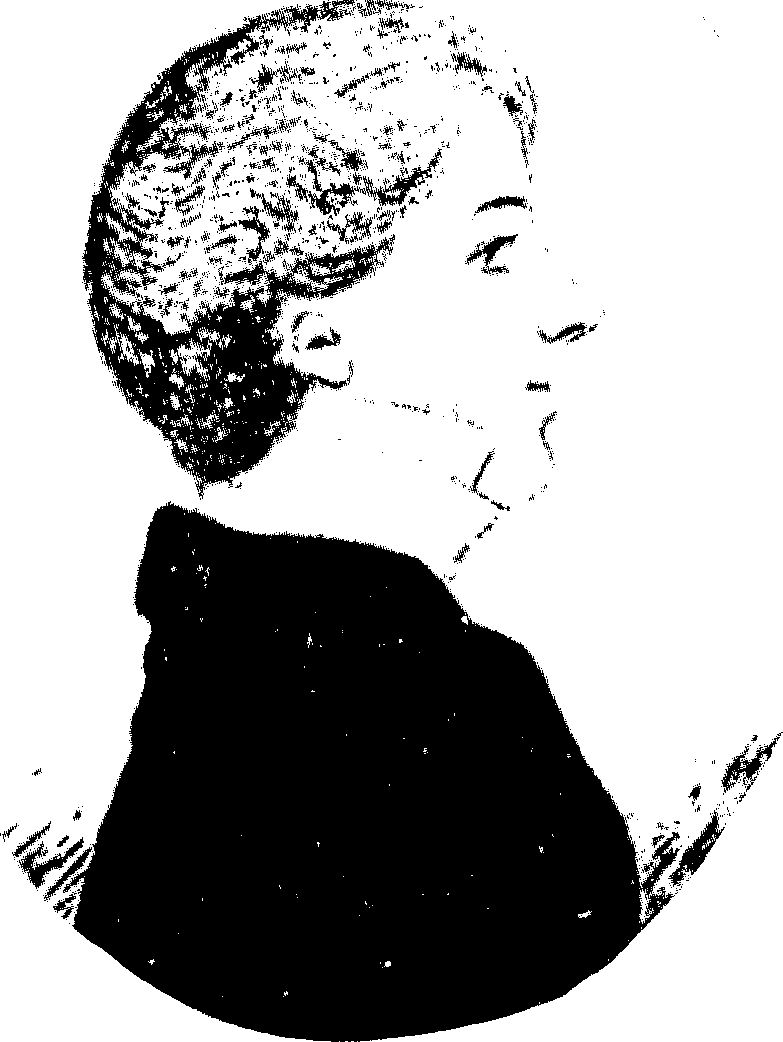 William Tiptaft als student - het enige van hem bestaande portretWat zijn eigen bevinding betreft, daarvan sprak hij uit die tijd zeer weinig. Maar meermalen vertelde hij later dat hij in zijn ziel scherp de scheiding met de wereld had gevoeld. Met grote ernst zette hij zich ook tot het lezen van stichtelijke lektuur, en daarbij vooral alle gebedenboeken, die hij maar kon bemachtigen. Dit laatste waarschijnlijk vooral daarom, dat hij daarin zijn noden en behoeften onder woorden gebracht zag en daarin de echo van zijn eigen ziel beluisterde.Edward Coleridge en zijn vrouw bezochten hem meermalen in zijn nieuwe parochie. Hij werd door hen niet vergeten. Dit bleek wel bijzonder toen hij geheel onverwacht een brief van Edward Coleridge ontving, waarin deze hem mededeelde gehoord te hebben dat te Sutton Courtney een vakature was en daar binnen veertien dagen een nieuwe predikant zou worden benoemd. En wanneer William dit zou begeren, dan zou de invloed van Coleridge voldoende zijn om hem die plaats te bezorgen. Daar zouden ruim drie duizend zielen aan zijn zorgen worden toevertrouwd. Hij had het maar voor het zeggen.Ofschoon William wel opzag tegen zulk een verantwoordelijke positie, besloot hij toch er naar te solliciteren.Zijn benoeming volgde prompt. Een dochter van Coleridge deelde het hem per brief mede. Haar vader, de kwaliteiten van William kennende, had er op aangedrongen. Het was wel sterk tegen de regel van die tijd ingegaan, want de kerkelijke autoriteiten hadden voor zulke plaatsen immer wel een schoonzoon, een neef of een keuze uit een hele verdere rij relaties, waarvan het eind weg was. De bekwaamheid, laat staan de roeping tot zulk een gewichtig ambt, speelde daarbij geheel geen rol. Maar o wonder, hier werd er wel op gelet en de aanbevelingen van hoge kerkelijke gezagsdragers gaven hier de doorslag. Allen waren over zijn benoeming verblijd. Het bleek dat deze nog wel even aan een zijden draad had gehangen.Zijn papieren waren niet op tijd binnen geweest. De vergadering, waar over de benoeming beslist werd, werd echter door enige oorzaak opgehouden en intussen kwamen de stukken binnen. Wat bleek hierin de voorzienigheid Gods. Want hoe gans anders zou alles gelopen zijn wanneer William niet naar Sutton Courtney gekomen was. Menselijk gesproken, zou hij dan nimmer met Philpot in aanraking zijn gekomen.Tiptaft hield te Stogumber een afscheidspreek over 1 Sam. 12: 23-24. Deze is later nog in druk verschenen. In zijn gemeente was hij buitengewoon gezien geweest, vooral onder de armen. Want zijn voornaamste karaktertrek kan het best zo omschreven worden: Zorg voor de armen. En wij zagen het reeds, die waren er in die tijd in Engeland zeer vele. Tot hen gevoelde hij zich bijzonder aangetrokken. En niet zo zeer als hun weldoener of uit vriendelijkheid; veel meer gevoelde hij zich één met hen. Indien niet in stand, dan toch zeker in sympathie. En gezien was hij bij deze arme mensen. Met te meer onderscheiding behandelden zij hem. Want hoe gemeenzaam ook met hen, er bleef een wederzijds respekt.De ordening in zijn nieuwe gemeente had plaats in februari 1829 en spoedig nam hij zijn intrek in de geriefelijke pastorie van Sutton Courtney, welke hij gezellig inrichtte. Ook daar ving hij de arbeid aan met al de liefde van zijn hart.Reeds in het voorjaar van 1829 kwamen Joseph Charles Philpot en William Tiptaft met elkander in contact. Hier zou een wederzijdse vriendschap ontstaan, die door niets verbroken zou worden. Philpots gedenkschrift na Williams dood getuigde daarvan en daarin verhaalt hij ook van de eerste kennismaking. Dit laten wij hier met zijn eigen woorden volgen:"Omtrent deze tijd behoorde ik tot een zogenaamde kerkelijke vereniging. Enkele Evangelische geestelijken uit de omgeving kwamen eenmaal in de maand bijeen, dan eens in de ene pastorie, en dan weer in een andere, en wel met het doel om samen de Bijbel te lezen, te bidden en een godsdienstige samenspreking te hebben. Het was in de maand mei 1829, dat ik bij één van deze vergaderingen tegenwoordig was - wanneer ik mij goed herinner was het te Wallingford - en daar voor het eerst William Tiptaft ontmoette. Door één van de hoofdleiders, de heer Knight, de vicaris van Harwell, dicht bij Sutton Courtney gelegen, was hij aan de bijeenkomst voorgesteld.William was een vreemdeling op de bijeenkomst, en voorzover ik mij herinner, kwamen ook wij in alles niet overeen. Maar niettegenstaande dat hadden wij weer een ontmoeting in het begin van de zomer van dat jaar te Hagborne, eveneens nabij Sutton Courtney gelegen. Toen wij daar na de voornaamste werkzaamheden van die dag in de pauze een kleine wandeling maakten, kwam hij naar mij toe en begon een gesprek met mij over de dingen Gods. Ik meen dat ik in die dagen de waarheid verder verstond dan hij, althans wat betreft de leer en de kennis van de letterlijke waarheid. Want ik geloofde zeer in de uitverkiezing en de leer der vrijmachtige genade, welke ik ook predikte naar de mate der door God mij geschonken genade. Ons gesprek kwam al spoedig tot het stuk der uitverkiezing, waarbij ik( bemerkte dat hij de grondwaarheden van het Evangelie nauwelijks kende. Hij was er wel geen bestrijder van, maar hij beschouwde deze leer, gelijk zovelen in dit land, min oi meer met vrees en wantrouwen. Maar niettemin trof mij daarbij zijn grote oprechtheid van geest. Ook had hij door en door praktikale beschouwingen van alle godsdienstige zaken, die hij overwoog als het grootste, meest belangrijke en noodzakelijke voor de tijd en voor de eeuwigheid. En zijn gehele volgende leven heeft hij daarvan de duidelijkste blijken gegeven."Dit gesprek in de tuin van de pastorie van Hagborne had grote gevolgen voor Tiptaft. Trapsgewijze werden hem de ogen voor de leer der waarheid geopend. In het bijzonder het stuk van de volharding der heiligen en de eeuwige verkiezing mocht hij nu verstaan. En William was een man, die de waarheden, die hij eenmaal omhelsd had, desnoods op de brandstapel nog zou hebben beleden.In die tijd had hij verkering gekregen met een vroom meisje, de oudste dochter van een vooraanstaand kerkelijk figuur in de omgeving. Ook hierin was William Tiptaft ernstig en dit maakte op het meisje grote indruk. Niets scheen een spoedig huwelijk in de weg te staan en niet anders werd verwacht dan dat zij spoedig haar intrek in de pastorie van Sutton Courtney zou nemen.Maar dit viel anders uit. De omkeer in William na de ontmoeting met Philpot bleef voor haar niet verborgen. Nu was hij toch wel wat te "zwaar" naar haar smaak. Er ontstonden enige twistgesprekken, waarbij harde woorden vielen. Daarna schreef zij hem een brief, waarin zij de verloving verbrak. Haar vader, die veel met William op had, trachtte nog te bemiddelen, maar het mocht niet baten.William was wel smartelijk teleurgesteld, Maar de Heere troostte hem met de woorden uit Hand. 16: 14: "En een zekere vrouw, met name Lydia, een purperverkoopster, van de stad Thyatira, die God diende, hoorde ons; welker hart de Heere heeft geopend, dat zij acht nam op hetgeen van Paulus gesproken werd." Alzo had ook hij acht mogen nemen op de waarheid Gods, welke voor hem nu zeer zoet was en geenszins hard. Hij mocht ook geloven dat de Heere deze waarheden hem Zelf geleerd had. Hij sprak later: "Ik weet wel dat deze leer hard is voor het natuurlijk hart. Ik gevoelde dat mijn eigen hart er tegen opstond. Maar toen de waarheid in mijn hart verklaard werd, was het een gezegende leer."Na dit voorval is William ongetrouwd gebleven. Hij gaf zijn hart aan de armen, en dezen stelden hem nimmer teleur. Krachtig begon hij nu de leer van zaligheid door soevereine genade te verkondigen. Hij had in die tijd een duidelijke, bijzonder luide stem, en zijn prediking was zó helder, dat er spoedig in wijde omtrek een goed gerucht van hem verspreid werd. De hoorders verdrongen zich in de grote kerk van Sutton Courtney. De afkeuring van velen was hem niet meer dan als stof aan de weegschaal, in vergelijking met de Goddelijke goedkeuring, welke hij op zijn prediking ontvangen mocht.William Tiptaft begeerde dat ook Joseph Charles een predikbeurt in zijn gemeente zou waarnemen. Aan hem gevoelde William zich steeds meer gebonden, want hij bespeurde wel dat onder alle andere predikanten er niet één meer met hem samen-stemde. Philpot bleek hiertoe wel bereid. Zelf vertelt hij hiervan: "Omstreeks die tijd, toen ik weer te Stadhampton teruggekeerd was en William Tiptaft wist dat mijn beschouwingen in juiste overeenstemming waren met hetgeen hij zo juist had omhelsd, schreef hij mij een brief. Daarin nodigde hij mij uit om in de week een avondbeurt voor hem waar te nemen. Hij was onlangs begonnen ook in de week een kerkdienst te houden, en voor mij zou het wel moeilijk zijn een zondag over te komen. De verandering van taal in zijn brief trof mij zeer. Niet meer van die gewone, koude, versleten kerkelijke vormen. Integendeel, hij gaf uitdrukking aan zijn begeerte, dat wanneer ik zou komen, de Heilige Geest mij bekwamen mocht om zo te spreken, dat God het mocht zegenen voor Zijn volk. Daarom nam ik de uitnodiging aan. Het was omstreeks het einde van de zomer in 1829. Toen wij bij de kerk aangekomen waren, keek ik verbaasd bij het zien van de menigte mensen, die van verschillende zijden naar het kerkgebouw stroomden, ofwel bij het gebouw in groepen stonden te wachten op de aanvang van de dienst. De kerk was spoedig gevuld, en wel zo dat er nauwelijks ruimte was om in de gangen te staan. Het pad recht voor de preekstoel is in de kerk van Sutton Courtney heel ruim, maar het was letterlijk opgepropt met hoorders. Een vreemd contrast met de meeste kerken in de omgeving, die zelfs op de dag des Heeren praktisch leeg staan. En wat waren het voor mensen?Schier allemaal arme mannen en vrouwen. Er waren werklieden in hun blauwe kielen en dagelijkse kleding, alsof zij zo uit het veld kwamen. Arme vrouwen in hun katoenen omslagdoeken.Hier en daar zat een wat beter geklede in de banken. Een eenvoudig en ongekunsteld gehoor had zich in de kerk verzameld om in deze avonddienst een leerrede te horen. Het was een gebeurtenis, welke in die kerk of zelfs ver in de omtrek niet meer had plaats gevonden sinds de dagen van de puriteinen. William Tiptaft las de geboden en vooral het Bijbelgedeelte - een Hoofdstuk uit één der zendbrieven - met stemverheffing, met nadruk en klem en op zulk een ernstige toon als altijd wanneer hij sprak. De ganse vergadering werd er door aangegrepen. De oude kerkwanden deden de echo's weergalmen zoals dit maar weinig was gehoord.Van mijzelf zal ik niets zeggen. Wanneer ik het mij goed herinner, was mijn leerrede die avond over Jesaja 45: 24: "Men zal van Mij zeggen: Gewisselijk, in de Heere zijn gerechtigheden en sterkte: tot Hem zal men komen." Naar aanleiding daarvan mocht ik er op wijzen, dat onze gerechtigheid en sterkte opgelegd waren in Christus, en geen er van in onszelf. Het is nu reeds vele jaren geleden, maar ik herinner mij nog levendig enige bijzonderheden, niet alleen van mijn tekst, maar ook van de wijze waarop ik deze behandelde. En ook herinner ik mij de grote aandacht, waarmede geluisterd werd. Ik was nog jong in de wegen en leidingen Gods, en mijn leerrede zal wel niet zeer diep en niet zo bevindelijk geweest zijn. Maar ik geloof wel dat de waarheid er getrouw in werd behandeld, voor zover ik er in onderwezen was. En hoogst waarschijnlijk was de leerrede voor deze gemengde vergadering meer gepast dan ik deze nu geleverd zou hebben, daar ik zelf in de waarheden nu dieper onderwezen ben.Ik sliep in de pastorie en ben nog enige dagen bij hem gebleven. Wat hebben wij samen veel gesproken over de Goddelijke zaken."De kerk van William Tiptaft in Sutton Courtney, waar ook Philpot voorging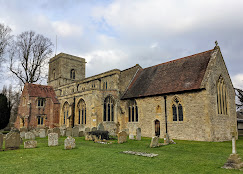 De verandering, die nu in Williams leven gekomen was, was goed te bespeuren. Hij sprak als iemand die in een nieuwe wereld gebracht is. De dingen van het Koninkrijk Gods waren zijn eten en drinken. Tevoren had hij nooit veel in de Bijbel gelezen, maar nu werd deze het enige boek, waarin hij las. Hij sprak nu schier van niets anders dan van de leerstukken der genade, waarnaar hij eerst zo schuw en bevreesd had gezien.William Tiptaft was nooit iemand geweest, die de dingen maar half deed of rekening hield met eventuele gevolgen. Aardse of moeilijke gevolgen wel te verstaan. Wanneer hij geloofde dat enig ding goed was, dan deed hij het. En wanneer hij geloofde dat iets verkeerd was, dan kon niets hem bewegen zijn consciëntie geweld aan te doen. Geloofde hij dat een leerstuk juist was, dan predikte hij het: en indien hij geloofde dat het niet juist was, dan stelde hij dat aan de kaak. Dit maakte zijn pad zeer helder, hoewel maar weinigen het kunnen betreden.William Tiptaft arbeidde in zijn gemeente rustig voort. Eerst door slechts weinigen opgemerkt. De communicatiemiddelen waren in die tijd gebrekkig en elke gemeente vormde veel meer dan in onze tijd een gesloten geheel, waarvan maar weinig naar buiten doordrong. Maar spoedig zou er iets gebeuren, waardoor hij in het middelpunt der belangstelling werd geplaatst.Het was in de naburige stad Abingdon in die tijd gewoonte op de Eerste Kerstdag een speciale kerkdienst te houden in de grootste kerk aldaar, waarbij de burgemeester met de gemeenteraad en verder vele autoriteiten aanwezig waren. Door de invloed van iemand, die blijkbaar nogal op de prediking van William Tiptaft gesteld was, werd deze uitgenodigd ditmaal voor te gaan (25 december 1829).De aanwezigheid van de vele autoriteiten maakte voor William Tiptaft niet het minste verschil. Hij hield een predicatie naar aanleiding van Mattheüs 1: 21: "En zij zal een Zoon baren, en gij zult Zijn Naam heten Jezus; want Hij zal Zijn volk zalig maken van hun zonden."Hij begon zijn predicatie met de woorden: "Ik sta hier deze avond voor u als een dienstknecht van Christus, óf als een dienstknecht van de duivel." Hij predikte de leer der waarheid, zoals hij deze zelf had mogen verstaan, onomwonden en met kracht.68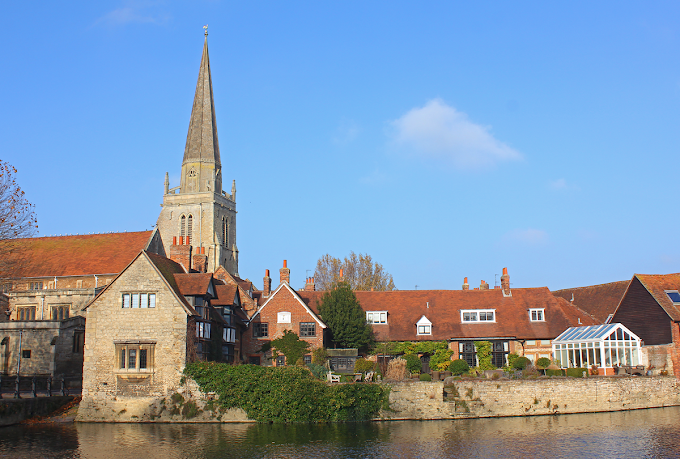 De grote St. Helens kerk te Abingdon, waar William Tiptaft zijn Kerstpredicatie hield, welke veel beroering teweegbrachtIn de kerk waren meer dan vijf duizend mensen tegenwoordig. Het zal wel geen verwondering wekken dat tegen zulk een getuigenis de vijand de kop opstak. tien geestelijke, die de eerstvolgende zondag op dezelfde kansel voorging, trachtte Tiptafts predicatie te weerleggen. Dit tegen alle bestaande regels en gebruiken in. Tiptafts enige antwoord hierop was, dat hij de gehouden predicatie in druk uitgaf, opdat ieder van de inhoud kennis nemen kon.Zijn rechtzinnige, bevindelijke prediking bezorgde hem naast vele vrienden ook bittere vijanden. Zijn vroegere vrienden stieten hem af en noemden hem een dweper. Als predikant kwam hij praktisch alleen te staan. Maar Joseph Charles Philpot was met zijn prediking ingenomen en deelde zijn inzichten volkomen. Hij gevoelde zich bijzonder tot hem aangetrokken. Ze woonden wel ongeveer twaalf kilometer van elkander af, maar hadden toch regelmatig contact.In het najaar van 1830 werd Joseph Charles ernstig ziek. Hij had zich te veel gegeven in zijn werk en was erg uitgeput. Naar hij zelf over die tijd vertelt, was hij nabij de dood gekomen en dacht niet anders dan spoedig te zullen sterven. Voor zichzelf mocht hij in die tijd dierbare lessen leren als reeds genoemd. Deze tijd zou ook het middel zijn waardoor Joseph Charles en William elkaar nog beter zouden leren kennen en waarderen. Daarvan vertelt Philpot zelf als volgt:"Maar in de herfst van 1830 gebeurde er iets, wat ons veel nauwer met elkaar in contact bracht. Het behaagde de Heere mij in de maand september een verdrukking op te leggen. Ik had mij in mijn gemeente overwerkt en een hevige koude gevat. Dit was nog veel verergerd toen ik in de week mijn Bijbellezing hield in het schoollokaal en zo onwel werd dat het prediken mij onmogelijk was. Toen mijn vriend van mijn ziek zijn hoorde, kwam hij verschillende malen over om mij te bezoeken en verleende mij zo veel mogelijk hulp wat betreft de Bijbellezingen in de week. Toen hij bemerkte dat mijn gezondheid niet beter werd, nodigde hij mij vriendelijk uit gedurende enige weken bij hem te logeren om verandering van lucht te hebben, daar Sutton droger en warmer gelegen was dan Stadhampton. Ik stelde deze uitnodiging zeer op prijs en op 4 november ben ik naar Sutton gegaan, met de bedoeling na enige weken terug te keren. Hij was echter vriendelijk en gastvrij, en wij mochten elkander zo goed verstaan, dat het hem niet veel moeite kostte mij over te halen om de gehele winter bij hem te blijven. Want ik bleef zwak en het was mij niet mogelijk het huis in de maanden december en januari te verlaten. Gedurende deze wintermaanden was voor zijn toegenegen vriendelijkheid en attentie niets te veel. Hij verzorgde mij gelijk een broeder. Hij bracht mij mijn ontbijt op het bed en hielp mij daarna bij het scheren. De morgen brachten wij door op onze eigen kamer. Hij had mij zijn frisse en gezellige zitkamer afgestaan. Maar in de avond waren wij gewoonlijk bij elkaar en lazen ofwel in de Bijbel, of spraken over de dingen der eeuwigheid, ja, ik mag wel zeggen altijd. Want ik mag er hier wel aan toevoegen, dat het toen voor mijzelf een gezegende tijd was met vele onderzoekingen des harten en gebeden tot de Heere met betrekking tot mijn eigen staat. Want de eeuwigheid was nabij, en ik mocht zien en gevoelen dat niets minder dan Goddelijke openbaringen en de ontdekking van Christus aan het hart mijn ziel konden ondersteunen in de ure des doods."Het was voor beiden een gezegende tijd en beiden ontvingen in deze tijd veel onderwijzingen van de Heere. William Tiptaft mocht door middel van Joseph Charles Philpot liefelijk onderricht ontvangen, ja deze was voor hem een gezant des hemels. En anderzijds leerde ook Joseph Charles zelf lessen, die hij nimmer vergeten zou. Daarvan schreef hij later:"Ik vrees dat ik in die tijd meer rustte op de leer en de waarheden der genade, dan op de Heere Zelf. Ook was ik nog niet ontdekt aan de boosheden en kwalen van mijn eigen hart. Maar in die dagen van ziekte leerde ik zien en gevoelen, dat iets meer dan de leer en de kennis der waarheid nodig is om mijn ziel te behouden in de stervensure. Ik bedoel niet, dat ik niets geproefd en gesmaakt zou hebben van de goedertierenheden des Heeren. Hij was mij dierbaar geworden en in het begin van mijn ziekte was ik bijzonder door Hem gezegend en beweldadigd. Want ik herinner mij dat toen ik op mijn verjaardag ziek te bed lag, ik mij naar de ziel zo gelukkig voelde, dat ik uitriep: "Dit is mijn gelukkigste verjaardag, welke ik ooit beleefde." Maar daarna kwamen vele beproevingen in mijn gemoed en verdrukkingen naar ziel en lichaam beide, en werd hij meer dan ooit tevoren de boosheid van mijn hart ontdekt."Uit de brieven van William Tiptaft, die hij regelmatig aan zijn zuster en zwager Keal te Oakham schreef, blijkt duidelijk dat hij met het gezelschap van Joseph Charles zeer ingenomen was. Het was voor de beide vrijgezellen een goede tijd.In december 1830 schreef hij:"Gedurende deze tijd is een collega predikant bij mij op bezoek. Wij kunnen van hart tot hart met elkander spreken. Zijn naam is Philpot. Hij heeft gestudeerd aan het Worcester College le Oxford en is nu predikant hier in de buurt. Zijn gezondheid is niet bijzonder goed en daarom kan hij nu zijn ambt niet waarnemen. Hij is mij als vriend zeer veel waard, en ik verwacht dat de Heere zijn bezoek profijtelijk voor mij zal doen zijn. Te Oxford deed hij in 1824 met groot succes examen in de klassieke talen. Zijn gezelschap hier is oorzaak dat de anders zo sombere avonden nu heel aangenaam zijn."En vervolgens op 8 januari 1831: "De winter is voor mij zeer genoegelijk geweest, want ik ben gezegend met het gezelschap van mijn zo waardevolle vriend Philpot. Hij is een begaafd man, en hij begeert zijn lichaam te stellen tot een levende offerande van Christus. Hij is zwak van gezondheid en heeft veel pijn in de borst. Hij blijft ook de verdere wintertijd bij mij, naar ik hoop, want onze gesprekken zijn voor mij zeer profijtelijk en op schier elk punt stemmen wij geheel overeen. Nimmer is er een wanklank of woordentwist."Op 14 maart 1831 schrijft hij:"Philpot is nog steeds bij mij. Hij is een oprecht christen. Maar nu gaat hij binnenkort weg. Hij spreekt over het verlaten van de kerk, hoewel hij dan zijn ambtelijke toelagen zal verliezen. Maar dat kan hem niets schelen. Zou de wereld hem niet een grote dwaas noemen?"Langzaam mocht Joseph Charles, mee door de goede zorgen van zijn geliefde vriend, weer herstellen en in februari 1831 was hij weer zo ver dat hij bij zonnig weer naar buiten kon gaan.Menigmaal stapten de collega's dan langs de wegen van Sutton Courtney. De gehaaste William kon wel wat vlugger vooruit dan de verzwakte Joseph Charles, maar trachtte dan zijn voetstappen naar de schreden van zijn vriend te voegen. Philpot kreeg nu ook gelegenheid zijn collega meermalen in de kerk van Sutton Courtney te beluisteren, hetgeen hem veel genoegen deed. Daarvan schreef hij later:"Hij had een goede opkomst, meest van de armere bevolking. En, wat ook niet gebruikelijk was bij de kerkdiensten, het aantal mannen in de kerk overtrof verre het aantal vrouwen. Maar dit probleem was eenvoudig op te lossen. Zij kwamen van zeer ver, en de mannen waren natuurlijk beter in staat om de verre tocht te volbrengen. Ik had hem niet eerder horen prediken en was blijde hiertoe nu de gelegenheid te hebben. Ik kan niet zeggen dat hij veel kanselgaven had, althans niet voor een meer ontwikkeld toehoorder, maar hij had wel een vurige eenvoud, en vooral die grondige overtuiging in zijn hart van de waarheden, welke hij sprak."Het onderwijs, dat beide mannen deze winter van de Heere ontvangen mochten door middel van hun samenzijn, zou vrucht dragen voor de kerk des Heeren.72Hoofdstuk 7Ik moet mijn weg duidelijk zienDOOR ZIJN ERNSTIGE ZIEKTE was Philpot gedurende geruime tijd verhinderd zijn gemeente te Stadhampton te dienen. Gelukkig had hij voor haar een plaatsvervanger gevonden in de nog jonge hulpprediker Charles Brenton, een vertrouwd vriend van William Tiptaft. Deze had ook Philpots volle vertrouwen. Charles Brenton was de enige overgebleven zoon van admiraal Sir Brenton, een verdienstelijk zee-officier, te dier tijd goeverneur van het marinehospitaal te Greenwich. Hij had eveneens te Oxford gestudeerd en zich daarna in enkele armelijke parochies overwerkt. De wetenschap dat deze nu voor zijn gemeente zorgde, verlichtte Philpots zorg over haar.In de vroege lente van het jaar 1831 gevoelde hij zich voldoende hersteld om de gastvrije pastorie van Sutton Courtney te verlaten en zich naar Walmer te begeven. Daar woonde zijn moeder nog steeds en hij verlangde ernaar haar weer eens te ontmoeten, in de hoop in deze warmere en gezondere streek van Engeland verder te mogen herstellen.Op de doorreis door Londen komende, consulteerde hij daar de geneesheer des konings, Sir William Knighton. Deze stelde vast dat "zijn levenskrachten waren uitgeput" en gaf hem de dringende raad een geheel jaar rust te nemen.Een voorschrift, gemakkelijker te geven dan op te volgen. Duidelijk was echter wel, dat van terugkeer naar Stadham voorlopig niets kon komen. Hij deelde dit aan Charles Brenton mee en deze bleef graag de dienst nog enige tijd waarnemen. Wel blijkt uit enige brieven, die uit die tijd zijn bewaard, dat hij contact hield met zijn gemeente en op de hoogte bleef van hetgeen daar voorviel. Het zijn brieven, geschreven aan mevrouw Rackham te Stadham. Deze geven ons een goed beeld van zijn zorg over zijn gemeente alsook van het verkeer met de leden dezer gemeente. Op 23 september 1831 schreef hij haar uit Londen als volgt:Mijn waarde mevrouw Rackham, Genade, barmhartigheid en vrede worde u vermenigvuldigd van God de Vader en Jezus Christus, onze Heere. Ik neem de gelegenheid waar, dat ik mijn vriend en broeder de heer Tiptaft hier in Londen ontmoet, om u enige regels te schrijven, om daardoor te tonen hoe zeer ik uwer gedenk en mijn genegenheid tot u is in de Heere. Ik vertrouw dat gij gedurende de tijd sinds ik u gezien heb, uw verwachting hebt mogen hebben van Hem, Die ons van God geworden is tot wijsheid, rechtvaardigheid, heiligmaking en verlossing. Ik hoop, dat de Heere u meer en meer Zijn reinigend bloed en rechtvaardigende gerechtigheid heeft doen zien, en u geloof gegeven heeft om op het ene te zien en de andere aan te grijpen. Onze diepe behoefte aan vergeving en verzoening te gevoelen, is een gift van God. Te zien dat er een Zaligmaker is geschonken, Die door Zijn leven en sterven de zonden wegnam en een eeuwige gerechtigheid aanbracht, is een gift van God. Het omhelzen van en geloven in deze Zaligmaker, Welke zo zeer geschikt is voor onze verloren en verdoemelijke staat, is een gift van God.Het gehele plan en ontwerp der verlossing, zoals dit allereerst is uitgedacht, later is uitgevoerd en personeel wordt toegepast aan het hart en de consciëntie van Gods kind, is van het begin tot het einde het werk van God de Vader, de Zoon en de Heilige Geest. Van deze waarheid moeten wij vast en diep overtuigd zijn. Wij moeten onze verloren en hulpeloze staat leren kennen en gevoelen, zoals deze voortvloeit uit ons verbondshoofd Adam door natuurlijke generatie. Wij moeten grondig en inwendig overtuigd zijn, dat wij ten enenmale dood en krachteloos zijn als gevolg van deze oorspronkelijke zonde van Adam, in welke wij mee begrepen zijn, in hem gerekend zijnde ten tijde van zijn val. En dat wij noch de wil, noch het vermogen hebben om de dingen, die des Geestes Gods zijn, te zien, te gevoelen of te geloven.Deze overtuiging door de Heilige Geest aan onze harten toegepast, zal ons opwekken en aansporen tot ernstig gebed, opdat wij verlichte ogen des verstands ontvangen mogen, opdat de waarheid, zoals deze in Jezus is, aan onze zielen met kracht worde toegepast door de Heilige Geest. En zulks met veel verzekering, dat in ons hart een bevindelijk, Goddelijk geloof in de Persoon en het werk van de Zoon van God geschonken is. Ik vertrouw dat de Heere u deze dingen getoond heeft, en gij alzo gedreven zijt tot een waar en ernstig gebed dat deze waarheid aan uw ziel toegepast worde door de Heilige Geest. Ja, dat gij begerig zijt al de krachtige onderwijzingen van de Geest des Heeren te ondervinden, al zou ook als bij Maria, het Woord van God in Zijn handen een zwaard zijn, dat doorgaat tot de verdeling der ziel, en des geestes, en der samenvoegselen, en des mergs, en is een oordeler der gedachten en der overleggingen des harten (Hebr. 4: 12). Ik bedoel daarmede, dat gij door genade gewillig zijt om de binnenkamers van uw hart geopend te zien voor uw ogen, en ontdaan te zijn van al uw eigen gerechtigheid, opdat gij alzo leren moogt alleen de Heere te verheerlijken. Hiertoe moet het bij ons komen, zullen wij hoop op de zaligheid hebben en ernstig de onderwijzingen des Geestes zoeken, welke scherpe lessen Hij ons ook moge leren en hoe zeer Hij ons ook vernedere in onze eigen ogen.Mijn gezondheid is door Gods genade veel verbeterd, hoewel mijn borst nog altijd zwak blijft en heel gevoelig is voor de minste inspanning. Maar over het geheel genomen is mijn gezondheid veel vooruitgegaan, en ik gevoel mij krachtiger en minder nerveus dan te Stadham. Onder Gods zegen heeft de zeelucht hier een gunstige uitwerking op mij gehad, en behalve dan wat betreft mijn borst, gevoel ik mij bijna weer net zo goed als vóór deze aanval, hoewel ik nog niet zo sterk ben. Door een samenloop van omstandigheden werd ik enige weken geleden genoodzaakt op zondag een namiddagbeurt waar te nemen. Anders moest de kerk gesloten blijven, ofwel een zeer vleselijke leraar in de prediking voorgaan. Ik ondervond toen veel hulp en predikte bijna drie kwartier. Maar naderhand heb ik er veel van geleden, want mijn borst was gedurende twee of drie dagen erg zwak en heet. Ik hoop dat het de Heere behagen zal in de periode, in welke ik nu van alle arbeid moet rusten, mij weer zo te herstellen, dat ik bij vernieuwing zal mogen spreken van de kansels, welke ik door Gods genade en voorzienigheid onder u mag hebben. Het is mijn oprechte hoop, dat de Heere gedurende mijn afwezigheid uw tegenwoordige leraar moge onderwijzen en zegenen, tot stichting van velen. Laat niet na voor hem te bidden, opdat de Heere in en door hem moge spreken tot de harten van Zijn volk, en hem voorzie met voedsel, dat gepast is voor de zwakken en de sterken. Ik acht de bidstond een gezegend middel in de hand des Heeren daartoe te zijn. Moge Hij de Geest der genade en der gebeden geven in degenen, die daaraan deelnemen, en hen in het verborgen en in het openbaar doen pleiten bij Hem om een zegen voor prediker en gemeente beide. Zij, die in deze samenkomsten niet openlijk bidden, mochten ernstig bij de Heere pleiten, zowel thuis als wanneer zij samen vergaderd zijn. En Hij, Die de harten doorzoekt, zal de gebeden verhoren, wanneer ze opgezonden worden door de Geest, Die in hen woont.Bid ook, dat uw eigen ogen, en de ogen der gemeente van Stadham en Chiselton, geopend mogen worden om de listen des satans te onderscheiden, en dat het die wrede wolf niet toegelaten worde de schapen te verscheuren. Het moet een biddende en wakende gemeente welgaan. Wanneer zij koud en lauw wordt, wanneer het gebed vermindert en de waakzaamheid ophoudt, dan behaalt de grote tegenstander groot voordeel en sluipt alles binnen wat rampzalig is, tot smart voor de kinderen des Heeren, tot vreugde van de wereld en tot verwoesting der zielen. Wil er toch om denken dat gij een God te verheerlijken hebt door uw heilig leven en spreken, vooral waar gij een moeder zijt en aan het hoofd van een gezin staat. Gij zult uw licht voor hen doen schijnen, opdat zij mogen zien dat er waarheid en wezenlijke kracht is in de dienst van God, en dat het niet slechts een verandering van denkbeelden is.Het verblijdde mij te horen dat de heer B. een godsdienstig boek leende van de heer Brenton. Ik hoop dat gij in het gesprek met hem alle twistpunten zult vermijden aangaande de uitverkiezing en diergelijke leerstukken. Gij kunt beter spreken over onderwerpen als onze natuurlijke zondigheid en verdoemelijkheid, de noodzakelijkheid van het bezit van Christus als een volkomen Zaligmaker. Over de kracht van Zijn bloed, ja van Zijn bloed alleen. Over de noodzakelijkheid der wedergeboorte en der Goddelijke onderwijzingen. Deze onderwerpen zullen ofwel zulk een tegenstand bij hem vinden, dat hij er niet meer over wil spreken, of zij zullen nuttig voor hem zijn. Het geredetwist over de uitverkiezing zal slechts uw eigen gemoed verharden en bij hem nog meer een geest van louter vleselijke redeneringen opwekken, waarvan hij niets dan nadeel hebben zal. Zoek wijsheid bij de Heere opdat hij u onderwijze, en spreek alleen in Zijn kracht, en niet in de uwe. Maar een heilig, zelfverloochenend en afgezonderd leven is de beste prediker. Wat betreft uw tijdelijke belangen, geloof ik dat de Heere bezig is u de bedoeling van Matth. 6:33-34 te leren. Lees dit Hoofdstuk van vers 19 tot het einde en vraag aan de Heere het vertrouwen des geloofs, waardoor gij de gehele waarheid en kracht er van moogt geloven en gevoelen. Lees ook wat de apostel schrijft in 1 Tim. 6: 6-16. Merk er op dat God ons daar vermaant om met voedsel en deksel tevreden te zijn, en dat Hij ons verzekert dat de godzaligheid een groot gewin is met vergenoeging. Zie wat de apostel zegt van hen, die rijk willen worden. Hoe zij afvallen van het geloof, zichzelf met vele smarten doorstekende. Dat hij de mens Gods vermaant van deze dingen te vlieden, en de rechtvaardigheid na te jagen, de godzaligheid, geloof, liefde, lijdzaamheid en zachtmoedigheid. En dit gebod onbevlekt en onberispelijk te behouden tot op de verschijning van onze Heere Jezus Christus. Er is zo veel onderricht in deze woorden, wanneer het de Heere behaagt ze te verzegelen aan uw hart en ze te maken tot het beginsel van al uw handelen. Ik raad u, geliefde mevrouw Rackham, dat gij veel in de Schrift leest. Wees aan die van Berea gelijk, die dagelijks de Schriften onderzochten (Hand. 17: 11), en aan David (Psalm 119: 11, 97, 105, 14O, 162), alwaar hij zegt een vermaak te hebben in het Woord van God. Let evenzo op de karakteromschrijving van de rechtvaardige (Psalm 1: 2). Bid ernstig, dat het Woord moge worden toegepast aan uw hart, dat de voorschriften, waarheden en beloften er van bij dagen en bij nachten uw vertroostingen mogen zijn, de beweegredenen voor uw handelen en uw gids op al uw wegen. Bedenk toch dat de Heere u door zo vele moeilijkheden heengeholpen heeft, ja ze in zegeningen heeft veranderd. En Hij wil altijd met u zijn om te bewaren, te leiden en te zegenen.Hunker toch niet naar deze ellendige wereld. Begeer haar eer en rijkdommen niet voor uzelf, noch voor uw kinderen. Werp ze op de Heere en begeer van Hem, dat Hij ze in zulke levensomstandigheden brenge, die bevorderlijk zijn voor hun geestelijk heil en tot de eer van Hem. Leer ze gewillig zijn om arm en veracht te zijn, wanneer dit Zijn wil zou zijn.Begeer ernstig zegeningen voor de gemeente, waarin gij leeft, en voor de kerk van Christus in het algemeen. Dat de Heere Zijn zegeningen rijkelijk over haar zal willen uitgieten. Sta naar een nederige, gelovige en liefhebbende geest, en vermijd alles wat een tegenovergesteld gevoelen bij de broederen zou verwekken. Stel u tegenover alles wat goddeloos en onheilig is, waar gij het ook moogt aantreffen. En handel in het bestuur en beleid van uw huishouding gelijk het een christelijke vrouw en moeder betaamt. De praktijk van het Evangelie is het enig uitwendig bewijs van het evangelisch geloof. En waar de beginselen van het Woord van God in het hart gewrocht zijn, daar moeten en zullen zij vruchten van heiligheid en godzaligheid in het leven en de wandel voortbrengen.Ik hoop dat Elisabeth nog steeds aan de Zondagsschool werkzaam zijn kan en dat haar klas vooruitgaat. Ik verlang niet dat zij de kinderen te grote lessen opgeeft, want ik begeer liever dat zij goed en nauwkeurig leren, dan dat zij veel leren.Ook acht ik het goed dat zij rekening houdt met de verschillen in leeftijd en bekwaamheid van de kinderen, en zo hun taken verdeelt. Er moet altijd tegen gewaakt worden dat de kinderen een afkeer van de school krijgen en van hetgeen zij daar leren, want dat zou een ongunstige invloed op hun gehele verdere leven kunnen hebben. De manier om hen te leren de school en hun onderwijzers lief te hebben, is hun datgene te leren, wat zij vermogen en gemakkelijk kunnen bevatten, alsook door hen met de grootst mogelijke vriendelijkheid en tederheid te behandelen. Evenwel wanneer het nodig is, ook met ernst en gestrengheid. Geloof mij, dat ik uw toegenegen vriend ben in de Heere Jezus."Hier spreekt de liefhebbende herder der gemeente, die in opdracht van zijn grote Meester begeert de kudde te leiden in de grazige weiden van het Woord Gods. Het zal uiteraard niet mogelijk zijn binnen het bestek van dit boek al zijn brieven weer te geven. Toch zijn deze nuttig, want ze geven onderwijs aan ieder, die ze leest. Philpot zelf was een groot liefhebber van het lezen van brieven, geschreven door Gods knechten en kinderen. Zelf las hij bijna iedere dag in de brieven van Huntington, waarvan er in Engeland wel een twee duizend in druk verschenen zijn. Naar zijn mening hadden ze het voordeel, dat men immer een afgerond geheel las, niet verbonden aan het voorgaande, noch aan een direct vervolg. De gedachten, in zulke brieven tot uiting gebracht, stonden meer op zichzelf en konden tot grote stichting zijn. Welk een ootmoedig getuigenis voor een man met grote literaire gaven en bekwaamheden, voor wie de geleerdste schrijvers niet te moeilijk waren, maar die immer zocht naar spijze en onderwijs voor zijn ziel. De geringste middelen daartoe werden door hem niet veracht. Ook in deze kan ieder mens veel van hem leren.Daarom hebbe ook de brief, die hij op 17 november van hetzelfde jaar (1831) aan mevrouw Rackham schreef, hier een plaats.Geachte mevrouw Rackham! Genade, barmhartigheid en vrede worde u vermenigvuldigd door de liefde van God, onze Vader, en van Jezus Christus, onze Heere.Ik dank mijn God, dat het woord, hetwelk ik onder u gepredikt heb, niet ledig tot God wederkeerde, maar vergezeld was van de kracht des Geestes aan de harten van sommigen. En onder dezulken behoort ook gij, naar ik geloven mag. Dit geeft mij vrijmoedigheid om aan u te schrijven en ik hoop dat ik bekwaam zal mogen zijn om iets te zeggen wat voor u profijtelijk en nuttig zijn kan. Het doet mij pijn te moeten denken dat de schapen van Christus onder u niet zouden wandelen in dat lichten die vertroosting, welke toch hun deel en voorrecht zijn. Het behaagde onze hemelse Vader, Die alle dingen met wijsheid en liefde bestuurt, mij ongeschikt te maken tot het werk, dat ik onder u verrichten mocht, en hetwelk ik begeer weer te mogen aanvangen wanneer het Zijn wil zal zijn.Maar waarom zou gij nog niet genieten hetgeen waarin gij u eens verheugen mocht? Christus is Dezelfde, en Zijn Geest is Dezelfde, en het Woord van God is hetzelfde. Ik ben bang, dat Gods kinderen te veel op het middel hebben gezien, en hun verwachting niet alleen op Christus hebben gesteld, om vervuld te worden uit al de volheid, welke er is in Hem. En daarom vertrouw ik dat God hun nu deze les leert, om af te zien van enig mens en alleen op de Heere te wachten.Mijn begeerte is wederom te mogen arbeiden in de wijngaard, waar ik voorheen dienen mocht. En ik vertrouw dat ik op Gods goede tijd weer opnieuw onder u zal mogen in- en uitgaan. God heeft mijn gezondheid wonderlijk hersteld na mijn vertrek uit Stadham, ofschoon ik nog lang niet zo sterk ben als vóór mijn ziekte. Ik ben nog steeds gedwongen in huis te blijven wanneer het koud en guur weer is. Dokter William Knighton heeft, naar mijn gedachten, de juiste oorzaak gevonden van de ziekte, die de Heere mij oplegde. Hij zei dat deze geheel voortkwam uit overspanning en uitputting van de levenskrachten. Door Gods genade mogen deze krachten herstellen als gevolg van de rust, welke ik nu geniet. Ik meen dat wij hier de goede hand Gods in mogen zien, waar hij mij deze verdrukking juist op tijd toezond. Want ware ik nog langer doorgegaan met mijn arbeid, dan zou mijn gestel bij zulk een ziekte zeker zijn bezweken. Nu mag ik vertrouwen, dat ik door nog enige tijd rust te nemen, genoegzaam herstellen zal om weer in de wijngaard des Heeren te kunnen arbeiden. Moge de Heere door deze bedeling ook Zijn kinderen in Stadham, Chiselton en Ascot leren het meer alleen van Hem te verwachten wat betreft alle onderwijs. Wij weten wat de kinderen Israëls in de woestijn zeiden (Num. 21: 5): "Onze ziel walgt van dit zeer lichte brood." En zo is het mogelijk ook Gods kinderen gegaan in het geregeld horen van de klanken des Evangelies. Zij zijn er misschien wel onverschillig onder geworden, en ontvingen het niet met die aangenaamheid en kracht, als zij voorheen deden. God heeft onderscheidene wegen om Zijn kinderen op te voeden, en Zijn wegen zijn altijd oneindig wijs, diep en onnaspeurlijk. Jakob zei eens (Gen. 42: 36): "Al deze dingen zijn tegen mij", ofschoon al deze dingen inderdaad hem ten goede waren. Maar naderhand, toen hij zijn beminde zoon Jozef zag (Gen. 46: 30), kon hij zeggen: "Dat ik nu sterve, omdat ik uw aangezicht gezien heb, dat gij nog leeft." En wederom in Gen. 48: 11: "Ik had niet gedacht uw aangezicht te zien; maar zie, God heeft mij ook uw zaad doen zien." Zo is het ook nu. Op het ogenblik kunnen wij de wijsheid van Gods handelingen niet zien, maar er later op terugziende, zullen wij ze zien (Psalm 107: 7): "Hij leidde hen op een rechte weg, om te gaan tot een stad ter woning." "Die met tranen zaaien, zullen met gejuich maaien." Ik zou de kinderen van God in Stadham enz. deze raad willen geven, dat zij de Schriften veel voor zichzelf zullen onderzoeken, en veel voor zichzelf en voor anderen zullen bidden. Wanneer zij van hun huidige leraar niet dat voordeel kunnen ontvangen, dat zij wel zouden wensen, dat zij dan veel voor hem mogen bidden, opdat God hem onderwijze en Hij in en door hem spreke tot hun zielen.Gij zult u nog wel herinneren dat ik in mei 1830 Stadham voor een kleine tijd verliet. Gods kinderen waren veel in gebed, dat ik weer in hun midden teruggekeerd zijnde, bekwaamd mocht worden om nog meer tot hun vertroosting en stichting te mogen spreken. Ik geloof dat zij toen erkennen mochten, dat de Heere hun gebeden althans enigermate verhoorde. Laat hen dan op dezelfde wijze voor hun huidige leraar bidden, en de Heere zal hen horen en antwoorden. Ik wist werkelijk niet waar ik een meer bevredigend iemand moest vinden. Gij weet allen hoeveel moeite en zorg het mij gekost heeft, toen de heer T. wegging, om zelfs maar enige hulp van zondag tot zondag te verkrijgen. En ik geloof dat gij de waarheid liefhebt, door wie ze ook gepredikt wordt, en het gestrooide Woord begeert te ontvangen met zachtmoedigheid en ootmoedigheid.Breng in al uw onderscheidene beproevingen, zowel persoonlijk als huiselijk, en ook met betrekking tot de kerk van God, Filipp. 4: 6 in beoefening. Wanneer gij dit doet, zult gij ervaren dat de belofte uit het zevende vers alles goedmaakt: "En de vreze Gods, die alle verstand te boven gaat, zal uw harten en zinnen bewaren in Christus Jezus." Bid voor uzelf, voor uw familie, voor de kinderen van God te uwent, voor uw tegenwoordige leraar, voor al de heiligen (Ef. 6: 18), en ook voor mij, dat wanneer het de wil des Heeren is, mijn gezondheid terugkeren moge en ik weer onder u gebracht worde, komende "met volle zegen des Evangelies van. Christus" (Rom. 15: 29). Bid, dat ik met blijdschap tot u moge komen door de wil van God, en met u moge worden verkwikt (Rom. 15: 32). Zoek in alle dingen geleid te worden door de Geest, want zovelen er door de Geest van God geleid worden, die zijn kinderen Gods. Overdenk en bepeins veel Jak. 1: 5, Joh. 16: 13-15, 14: 1314, Lukas 11: 13, 18: 1, Spr. 2: 3-6, 3: 5-6, Jer. 29: 1113. Ik zou mijn brief wel vol kunnen schrijven met zoete en aangename schriftplaatsen, zoals het Woord van God inderdaad vol is van vertroosting en onderwijzing. "Geloof alleenlijk. Alle dingen zijn mogelijk degenen, die geloven." Wanneer gij in moeilijkheden verkeert wat het tijdelijke leven betreft, lees dan biddend Matth. 6: 25-34 enter. 49: 11. En vraag dan aan de Heere, dat Hij u lere deze beloften te geloven en daarop te leven. Waar de Heere brood geeft, belooft hij niet dat er geen beproevingen en kruisen zullen zijn. Er staat geschreven (Gen. 3: 19): "In het zweet uws aanschijns zult gij uw brood eten." En zij, die dit niet doen door lichamelijke arbeid, moeten er menigmaal voor zwoegen met het gemoed. Wij zijn somtijds gedwongen ons brood met kommer en met gewicht te eten (Ez. 4: 16). Maar wanneer het de Heere belieft, zullen onze aangezichten, ook bij het eten van alleen de vruchten des velds, toch schoner en vetter van vlees zijn dan dergenen, die eten van des konings tafel (Dan. 1: 12, 15). Wat Mej. E. betreft, ik raad u, laat om tijdelijk voordeel niets door u gedaan worden, wat nadelig voor haar ziel zou kunnen zijn. Ik ben echter niet voldoende met de omstandigheden op de hoogte om u hier raad te geven. Zoek de wil van God ook in deze te volbrengen, en handel zoals gij meent dat het recht is in Zijn ogen. Groet uw nichten (de dames Richmond) vriendelijk van mij. Ik vertrouw, dat zij de Heere aankleven door kwaad gerucht en door goed gerucht, en hun Zaligmaker verheerlijken in hun leven en spreken, zich in hart en geest van de wereld afscheidende. De grootste hartelijkheid, die u hun betonen kunt, is hun te zeggen dat zij verkeerd handelen, wanneer gij althans zulks bemerkt. Betuig mee mijn toegenegenheid aan Mevrouw L. en Sally N., en zeg hun dat zij waken over hun hart en tong, waar zij ook zijn. Dat zij toch niet onbedacht spreken met hun lippen. Moge de Heere hen troosten en sterken, en hen doen schijnen als lichten in de wereld. Doe ook mijn christelijke groeten aan Sally en Nanny H. Ik vertrouw dat de Heere met hen is, hen vertroost en tot hun zielen spreekt: "Ik ben uw heil." Uw gemoed is misschien bezwaard door hetgeen gij uit Oxford vernam betreffende de veranderde inzichten van de heer Bulteel. Maar maak u daarover niet bezorgd. Gij weet welke waarheid God voorheen aan uw ziel zegende. Houd die vast. Bedenk steeds dat gij een arme zondares zijt, die alleen door Jezus gezaligd kan worden; en dat de belofte is gegeven aan degenen die in Hem geloven, dat zij zullen worden gezaligd. Kleef die waarheid eenvoudig aan, dat Zijn bloed van alle zonden reinigt, en laat niets u daarvan afdrijven. Vermijd alle twistvragen en woordenstrijd, en zie eenvoudig op Hem, Die op Calvarië stierf, en Die weer is opgestaan om voor Zijn volk in te treden, en Die andermaal verschijnen zal tot hun zaligheid. Ik vertrouw dat ik niet één van Gods kinderen vergeet, ofschoon ik al hun namen niet noem. Ik sprak hier slechts van hen, waarmede gij meer in het bijzonder bekend zijt. Maar doe mijn liefdegroet aan allen."Wat spreekt hier het groot verlangen naar zijn gemeente, welke de Heere hem toevertrouwde. Ook komt hierin duidelijk naar voren het onderwijs, dat de Heere hem in deze beproevingswegen gaf. Zo kan hij anderen tot troost en nut zijn.Intussen was William Tiptaft in kennis gekomen met de heer Bulteel, predikant van de St. Ebbs parochie te Oxford. Ook deze predikant had enige tijd terug de leer van vrije genade omhelsd en verkondigde deze met veel ijver en vuur. Het was wel een geheel nieuw geluid in de universiteitstad, deze gereformeerde prediking. Het behoeft niet te verwonderen, dat hij een groot gehoor had. Zijn kerk was overvol en ook Philpot bevond zich meerdere malen onder zijn gehoor. Toch was er iets in zijn prediking, waarmede Joseph Charles zich niet geheel verenigen kon, en het zou later blijken dat hij zich hierin niet vergist had.Het behoeft niet te verwonderen dat de vurige William Tiptaft zich tot de heer Bulteel aangetrokken gevoelde. Zij waren beiden jong, sterk en vol ijver. De heer Bulteel was van voorname afkomst en had veel contacten in het gebied van Devonshire. Daarom stelde hij aan Tiptaft voor om samen eens een "kruistocht" in dit gebied te ondernemen en overal het Evangelie te verkondigen. Tiptaft, nog niet de bezadigde figuur van later jaren, was er direct voor te vinden. Dit was hetgeen hij begeerde. Zijn hart en oren stonden open voor ieder, die hem raad gaf en hem wilde gebruiken. Daar kwam nog bij dat hij zich spoedig de geringste gevoelde. Hij zag hoog tegen Philpot op, en ook tegen de heer Bulteel.William Tiptaft en de heer Bulteel trekken dan spoedig door het land. Ze prediken het Evangelie waar ze maar kunnen. In kerken, in kapellen, in schuren en huizen, ja overal waar maar gelegenheid is, zelfs in de open lucht. Het was in de maanden mei, juni en juli 1831.Uit de brieven, die hij in die tijd naar het doktershuis in Oakham schreef, blijkt zijn laaiend enthousiasme. Hoe genoot zijn ziel in dit alles.Maar er moesten wel moeilijkheden komen. Dit begreep Tiptaft ook wel. En vooral voor de heer Bulteel, die als hulpprediker te Oxford een veel afhankelijker positie innam dan hij. En de moeilijkheden kwamen prompt. De bisschop van Salisbury, zijn onmiddellijke superieur, nam direct maatregelen tegen hem en ontsloeg hem uit de dienst. De heer Bulteel reageerde door zonder meer uit de Staatskerk te treden. Hij preekte in zijn eigen tuin en liet in heel korte tijd een kapel bouwen.Uit Philpots brieven uit die tijd en hetgeen hij hierover schrijft in zijn gedenkschrift ter nagedachtenis van William Tiptaft krijgt men sterk de indruk, dat hij het enthousiasme van deze niet deelde. Ja, dat hij de heer Bulteel van het begin af niet geheel vertrouwde. En hoe langer hij alles gadesloeg, des te groter zijn wantrouwen ten opzichte van de heer Bulteel werd. De overhaaste stap van de heer Bulteel maakte weinig indruk op hem. Uit zijn brieven zien wij dat hij nauw aan zijn gemeente verbonden was. Deze ineens maar te verlaten, het wilde er bij hem niet in. Als hij dan hoort dat zijn geliefde vriend Tiptaft wel onder de indruk van de stap van de heer Bulteel gekomen is, ja zelfs aanstalten maakt om hem te volgen, neemt hij de pen ter hand en richt een ernstige brief aan hem, waarin hij hem waarschuwt voor alle onbezonnenheid in deze, en ook voor de heer Bulteel, zij dit laatste dan in meer bedekte termen. Het is de oudste brief, die van Joseph Charles Philpot bewaard gebleven is. Tiptaft heeft hem zijn voornemens geschreven en zijn mening gevraagd. Welnu, hij is direct bereid deze te geven en schrijft vanuit het huis zijner moeder te Walmer het volgende (7 september 1831):Mijn beste Tiptaft, Ge vraagt me om net zo'n lange brief te schrijven als u zelf gedaan hebt. Maar dan moet u wel bedenken dat u veel verder uit elkaar schrijft dan ik. Wanneer daarom het blad niet zo vol is als het uwe, moet u niet denken dat ik geen acht sloeg op uw verzoek.Ik vertrouw dat gij alles veel en lang zult overwegen, en veel het onderwijs des Geestes zult zoeken, alvorens gij de stap onderneemt, waarover u schreef, om uw gemeente te verlaten. Gij staat op een zeer belangrijke plaats en hebt, volgens uw eigen getuigenis, veel gelegenheid om nuttig te zijn. Gij zegt dat uw gemeente onverminderd opkomt, dat velen zelfs van ver komen om u te horen, en dat gij vele geestelijke toehoorders hebt. Het is niet uw wens om te blijven uit oorzaak van het dagelijks brood, en u zou gewillig uw huis en huisraad opgeven om naar welke onbeduidende plaats ook te gaan, waar maar uw plaats zou zijn. Allen die de kerk verlaten hebben, stemmen hierin overeen, dat een mens daartoe het duidelijk onderwijs des Geestes nodig heeft, en dat wanneer hij deze zonder voldoende grond verlaat, hij het later zal betreuren. Uw ogen zijn eenzijdig geopend voor haar gebreken, en de meesten waarmede gij tegenwoordig intieme omgang had, hebben haar ofwel verlaten, of zij zijn ontevreden over hetgeen zij in de kerk zien. Dit alles werkt op uw gemoed en het maakt u verward. Veel van wat nu invloed op uw gemoed heeft, is louter vleselijk. Zo kunnen uw bezwaren niet het gevolg zijn van de onderwijzingen en leidingen des Geestes, maar van de werkingen van het vlees en de aanvechting van satan, die u graag zou zien verwijderd van de plaats, waar u nu nuttig zijt. Ik zeg niet dat de leiding des Geestes u ontbreekt, maar ik zeg dat deze u zeer duidelijk en klaar zijn moet, veel meer dan deze u nu schijnt te zijn, voordat u zulk een belangrijke stap doet.Mijn lieve vriend, doe niets overhaast. Zoek slechts de leiding en onderwijzing van God. Houd af van mensen, zelfs geestelijke mensen. Zij kunnen u in zulke moeilijke omstandigheden geen raad geven. Ik zou u geen ogenblik willen tegenhouden, wanneer de Geest u er werkelijk toe zou brengen om de kerk te verlaten. Maar ik ben er bevreesd voor dat gij handelt naar de raad van anderen, of uit enkel vleselijke gevoelens. Gij weet, het vlees kan wonderlijk veranderen, het kan in de ene weg net zo goed werken als in de andere. Het kan bezig zijn om u er in te houden, en het kan bezig zijn om u er uit te werken. Alles wat ik hiermede zeggen wil, is dat gij ernstig verlegen zult zijn om de onderwijzingen des Geestes, en dat gij niet afscheidt voordat gij uw weg duidelijk ziet, hetzij dan door de innerlijke verlichting en openbaring, ofwel door uitwendige voorzienige beschikkingen. Ik denk dat de bisschop u niet lang meer zal verdragen, en dan zult u uw weg wel duidelijker zien. Gij moogt denken dat ik nu vleselijk ben, en nog veel meer, maar het kan toch niet fout van mij zijn wanneer ik er bij u op aandring het onderwijs des Geestes ernstig te zoeken, en zonder dit niet af te scheiden. Het zal een zware slag voor Sutton en omgeving zijn wanneer gij hen verlaat. Het smart mij als ik er aan denk, dat velen, die u nu kunnen horen, zulks dan niet meer zullen kunnen. En ik denk daarbij ook aan Stadham. De Heere moge u leiden en onderwijzen. Handel toch niet overijld, of uit louter vleselijke gevoelens, maar wacht totdat gij uw weg duidelijk getekend ziet.Ik hoop dat u uw reis over Stadham zult nemen wanneer gij voor langere tijd weggaat. Kunt gij soms gaan op de dag dat gij deze brief ontvangt? Het is dan juist de avond voor de Bijbellezing. Ik wilde wel dat de heer Brenton wat meer gaven had om te prediken, en dat hij meer tot stichting en bemoediging van het volk kon spreken. Zijn predicatie zijn te droog en onwerkelijk. Zij dragen te veel de overwegingen van zijn eigen gemoed, en zij missen de eenvoudigheid van voorstelling en toepassing. Voor zover zij gaan, zijn ze wel goed en waar, maar zij hebben veel behoefte aan die nadruk en het spreken naar het hart, hetwelk de prediking zo nuttig maakt. Om over het algemeen nuttig te zijn, eisen zij te veel aandacht om ze te volgen, alsook een behoorlijk in de waarheid onderlegd verstand, om deze ook te kunnen verstaan wanneer de voorstelling er van duister is. Toch ben ik dankbaar voor deze tijdelijke hulp, die de Heere mij in hem zond. Ik stel in hem een vertrouwen, dat ik wellicht aan een ander niet zou kunnen geven. Behalve dit vertrouw ik dat de Heere hem zal onderwijzen en de waarheid met zulk een kracht in zijn hart zal geven, dat hij in staat zal zijn ze met kracht tot anderen te spreken. Het prediken uit het hoofd zou voor hem zeer nuttig zijn, want het zou zijn spreken vereenvoudigen en hem verlossen van al de opsmuk, waartoe hij nu vervallen schijnt te zijn. Maar ik vrees dat ik niet zal kunnen voldoen aan de wens der Stadhammers om een gedeelte van de dienst zelf waar te nemen. Ten eerste heb ik rust nodig, vooral gedurende de winter, wanneer alle koude invloed heeft op mijn borst. Maar indien ik al sterk genoeg ware, dan geloof ik niet dat het recht zou zijn om nu er tussen te komen bij Brenton. Ik liet hem daar in mijn plaats, welke hij vriendelijk wilde waarnemen. Wanneer ik nu terugkeer, moet ik alle arbeid weer voor mijn rekening nemen en is hij slechts mijn hulp. Ik acht het het beste om nu alles nog aan hem over te laten, en ben dankbaar dat ik dit met enige voldoening kan doen. Zijn bezoeken, zijn omgang en zijn lezingen zullen mogelijk voordeliger zijn dan zijn prediking, en Gods kinderen tot gebed voor hem dringen. Dan zal het voor beiden ten zegen zijn. Wanneer gij over Stadham reist, zoek dan eens enigen op en laat mij horen hoe hun zielen varen. Het verheugde mij te horen dat de heer … u is komen horen. Er schijnt daar enige beweging te zijn. Weinigen hebben, naar ik meen, u meer tegengestaan. Zijn spreken was als met vloeken doorweven.Ik ben ook blij dat gij intiem met Ds. Husband omgaat. Uw prediking te S.M. zal ongetwijfeld aanstoot geven. De farizeeërs kunnen de wet beter verdragen dan het Evangelie. Zelfs de zachtmoedige Ds. Husband geeft daa r aanstoot en zo zal het meer en meer gaan. Ik ben gewoon ziek van die moderne godsdienst. Het is zulk een vermenging, zo'n mengelmoes, zo'n compromis. Waarlijk, veel van deze godsdienst vind ik in mijn eigen hart, want ze past uitnemend bij het vlees. Maar ik ben er niet verenigd mee en het smart mij dat het zo is. Enige opwekking hebben we hier wel nodig.Het is een beproeving, geheel verstoken te zijn van enig geestelijk gezelschap. Er komt hier meer werelds gezelschap in huis dan mij profijtelijk is. Want ik kan mij niet altijd onttrekken om af en toe aan hun gesprekken deel te nemen.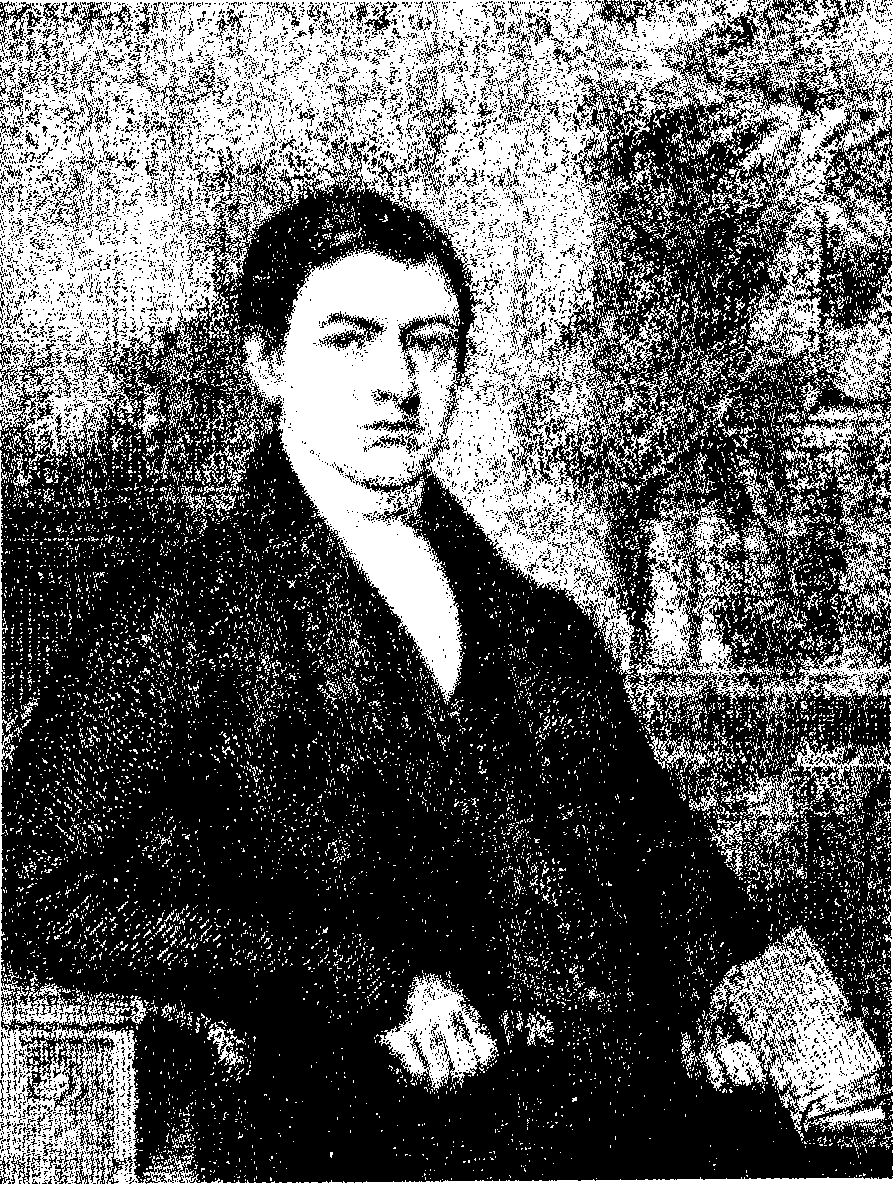 Henry Fowler (1779-1838)Ik hoorde Fowler preken in de kleine "Toevlucht" te Deal. De oude John Kent, de dichter van de Evangelische Lofzangen, was er ook en ik had het genoegen hem de hand te drukken. Drie weken geleden had hij Bulteel horen preken en thee met hem gedronken. Ik achtte het niet gewenst om voor het volk te Deal te preken. Ik zie mijn weg niet duidelijk. Ik wens Stadham niet op te geven en mijn preekconsent te verliezen, hetwelk toch zal gebeuren als ik het doe. Ik vertrouw dat ik niet onwillig ben, wanneer dit de Heere behagen zou, wereldlijke eer en voordelen voor Hem te verzaken, maar ik moet mijn weg duidelijk zien. Ik zou graag willen weten welke plannen Bulteel heeft ten aanzien van zijn kapel. Ik wil niets vooruit beloven, maar wanneer deze voorgenomen kapel rust op de beginselen van recht en billijkheid, dan zal ik graag vijf pond bijdragen. Onder de huidige omstandigheden kan ik niet meer geven. Moge de Heere u onderwijzen uit Zijn heilig Woord, en uw bediening ten zegen stellen voor al Zijn geliefde kinderen."Het is wel merkwaardig, dat juist de heer Philpot nu deze ernstige waarschuwing tot zijn vriend moet richten. Uit de in het vorige Hoofdstuk aangehaalde brief van Tiptaft blijkt toch, dat een jaar terug Philpot zelf deze stap reeds overwoog, althans ter sprake bracht, zich in de kerk van Engeland niet meer thuis gevoelende.Maar Philpot was een man, die immer op de onderwijzing des Heeren wachtte en bevreesd was voor een "eigen weg." En dit meende hij nu te veel bij zijn vriend Tiptaft waar te nemen. Het verband hierbij met de afscheiding van de heer Bulteel zal wel mee gewicht gehad hebben, want ook uit deze brief blijkt wel dat hem alles niet duidelijk is, ja weinig aanstaat.Ongetwijfeld is deze waarschuwende brief van zijn geachte vriend door William Tiptaft ernstig overdacht. Maar bij deze vurige man, wiens ja ja was, en neen neen, was de beslissing reeds gevallen. Het zou niet lang meer duren dat ook hij de stap zou doen, die hem buiten Engelands Staatskerk plaatste. Eerst moest hij echter nog een diepe teleurstelling en beproeving beleven. De heer Bulteel, met wie hij bevriend was en de grote evangelisatiecampagne gevoerd had, liet hem in de steek. In september 1831 had deze nog bij hem vertoefd en op de markt van Abingdon voor twee à drie duizend mensen gepreekt. Maar daarna was Bulteel naar Londen gegaan en daar onder de bekoring gekomen van Edward Irving, die toen op het hoogtepunt van zijn populariteit stond.Deze geestdrijver was een volbloed arminiaan, die in die dagen door zijn opwekkingsprediking veel mensen rondom zich verzamelde. Het ging natuurlijk weer over het duizendjarig rijk, gebedsgenezingen, tongentaal en profetieën, en leidde tot de grootste uitspattingen, hetwelk tenslotte velen van hem vervreemdde. In 1833 werd door hem de Katholiek Apostolische Kerk gesticht. Deze Schotse predikant, geboren te Annan in 1792, overleed reeds in 1834.De heer Bulteel volgde deze man in zijn gruwelijke leer, dat alle mensen niet alleen zalig kunnen worden, maar ook zalig zullen worden, ja reeds verlost zijn. Alsook dat Christus alleen voor de macht der zonde bewaard bleef door de Heilige Geest. Dus dat Hij naar Zijn menselijke natuur vatbaar was voor het kwade. Geen wonder dat aan alle omgang tussen William Tiptaft en de heer Bulteel abrupt een einde kwam. Tiptaft en Philpot hadden beiden een afschuw van deze onSchriftuurlijke leer. Later heeft de heer Bulteel wel erkend dat hij misleid was en zich van deze dwaalleer gedistantieerd. Maar de vriendschapsbanden zijn nimmer hersteld. De breuk was volkomen.De gereserveerdheid van Philpot was niet ongegrond geweest. De uitkomst rechtvaardigde deze geheel. Ook de waarschuwende brief aan William Tiptaft komt daardoor in nog helderder licht te staan.Het droevig gebeuren met de heer Bulteel kon William Tiptaft van zijn stap niet weerhouden. Dit gebeuren werpt echter op Tiptafts stap een ander licht, ook voor zijn vriend Philpot. En wel dit, dat hij de stap uiteindelijk zeer zeker niet deed onder de invloed van Bulteel, maar geheel zelfstandig, innerlijk gedrongen. Hij kon niet langer in deze kerk leven.Op 10 november 1831 richtte hij een schrijven aan de bisschop van Salisbury, zijn superieur, waarin hij deze zijn besluit mededeelde. Hoe radicaal zijn breken met Engelands kerk was, bleek wel uit deze brief, waarin hij zelfs weigerde de bisschop met de gebruikelijke eretitels aan te spreken. Want hij achtte dit in strijd met de leer en het voorbeeld van zijn Heere Jezus Christus. De weigering kwam niet voort uit de begeerte de bisschop onaangenaam te zijn. Zo was William Tiptaft niet. Hij lichtte de redenen van zijn afscheiding uitvoerig toe en verklaarde tenslotte na veel gebed tot God tot deze stap gekomen te zijn. Alles wat met zijn afscheiding in verband stond, geregeld hebbende, deed William Tiptaft zijn brief aan de bisschop eind november van hetzelfde jaar in druk verschijnen. En met succes, want het bericht van zijn afscheiding ging nu als een lopend vuurtje door het gehele land. De dagbladen publiceerden de tekst volledig in hun kolommen. Andere uitgevers deden zonder Williams medeweten zelfs herdrukken verschijnen.Uit alles blijkt, dat Philpot de brief van Tiptaft weinig overtuigend vond. Tiptaft was geen schrijver als Philpot en bezat niet het vermogen zijn argumenten zo helder weer te geven. In Tiptafts leven ging alles spontaner en met meer vuur. Zelf sprak hij later: Indien men in zijn jonge jaren geen vuur heeft, wanneer zal men het dán hebben? Later zou hij met Philpots brief meer ingenomen zijn dan met de zijne. Daarin vond hij zijn eigen motieven beter verklaard dan hij zelf onder woorden brengen kon.William Tiptaft liet nu te Abingdon een kapel bouwen, die op 25 maart 1832 officieel werd geopend. De bisschop dreigde nog wel met de wet in zijn hand hem een halt te zullen toeroepen, maar Tiptafts antwoord was: "Wanneer mijn grote Meester voor mij een werk in Zijn wijngaard te doen heeft, dan zal Hij aan alle machten op de aarde en in de hel niet toestaan dit te verhinderen."Hij ging rustig zijn gang, zich verheugend in zijn vrijheid. Zijn enige verdere antwoord op alle dreigbrieven van kerkelijke autoriteiten was, dat hij ook deze met zijn antwoord publiceerde. Nimmer heeft William Tiptaft spijt van zijn stap gehad. Het was voor hem een bevrijding. De gunst des Heeren was zijn deel. Zijn God was met hem. Meer begeerde hij niet. De ootmoedige William ging een rechte weg.Philpots gevoelens van liefde en vriendschap ten opzichte van William Tiptaft verminderden geenszins toen hij diens uittreden vernam. Hij kende zo goed diens motieven en respekteerde ze volkomen, ja onderschreef ze. Uit de brief, die hij op 28 november, nog steeds te Walmer bij zijn moeder vertoevende, aan William schreef, blijkt dit wel heel duidelijk:Mijn beste Tiptaft, Toen Brenton mij voorstelde weer naar Stadham te komen, scheen het mij eerst toe, dat dit de opening was, die ik vurig begeerde en waar ik om gebeden had.Maar sinds ik de zaak wat rijpelijker overdacht heb, heb ik het het beste gevonden op dit voorstel niet in te gaan. Mijn begeren in deze zaak is te doen wat God belieft, en dan ben ik bereid om te gaan of te blijven naar het Hem behaagt. Evenwel tel ik tezelfder tijd de weken tot de volgende lente, en gevoel iets van hetgeen Laban tot Jakob zeide: "Gij waart zo zeer begerig naar uws vaders huis." Maar na alles te hebben overwogen, acht ik het het beste te zijn hier nog te blijven. Het heeft de Heere wel behaagd mijn gezondheid veel te beteren, maar deze is nog niet zo ver dat ik in staat ben de moeilijkheden en de koude van de winter te doorstaan. Ook kan ik er niet aan denken op deze tijd van het jaar Brenton plotseling uit zijn werk te doen treden. En afgezien daarvan geloof ik niet dat ik hier geheel nutteloos ben. Wanneer ik niet zou denken dat Brenton een kind van God is, iemand die het geestelijke welvaren van mijn mensen op het hart draagt, dan zou ik geen dag meer wegblijven. Zijn prediking gaat wel niet met veel kracht gepaard en ook niet met veel stichting, toch ben ik er ten volle van overtuigd dat hij de waarheid brengt. Soms maak ik mij zeer bezorgd over hen, en het is mij alsof het de wil des Heeren is dat ik nog eens tot hen zal wederkeren.Ik ben verblijd dat gij de omgeving van Sutton niet begeert te verlaten, want ik geloof dat gij daar tot zegen geweest zijt. Gij moet wel zorg dragen dat uw kapel groot genoeg wordt om een aanzienlijk aantal mensen te kunnen bevatten, want ik geloof dat zeer velen zullen opkomen. Deze uw stap zal de goedkeuring van de predikant van Abingdon wel niet wegdragen. Hoogst waarschijnlijk zullen ook vele van uw vrienden in uw omgeving het afkeuren. Maar wanneer de Heere u Zijn zegen geeft, behoeft gij u niet druk te maken over wat gezegd of gedacht wordt.Het kan niet recht zijn de bevinding te verachten, want alle kracht der religie is daarin gelegen. Ik geloof volkomen wat gij vaak zeide: Waar geen bevinding is, daar is geen religie. Wat mij betreft, ik weet zeker, dat alleen dan de waarheden van de Heilige Schrift invloed hebben op mijn gemoed en leven, wanneer zij bevindelijk in het hart aanwezig zijn. En ik weet ook even zeker, dat wanneer ik meer wist van dat machtige werk des Geestes in mijn ziel, ik dan ook gelukkiger, ootmoediger en met meer vastheid zou wandelen. Ik gevoel volle overeenstemming met al hetgeen gij zegt over het werk der genade in de ziel, en begeer ernstig de gave des Geestes, opdat ik meer en dieper de dingen van Christus zal gevoelen. God heeft ons Zijn Zoon gegeven, en daarbij heeft Hij ons ook beloofd Zijn Geest te geven, om de dingen uit Christus te nemen en ze ons te verkondigen. En wanneer het bezit van de Geest de gelovige niet van de ongelovige onderscheidt, dan weet ik niet wat het dan wel doet.Het moge een beproeving voor u zijn, het is voor u nu misschien het beste geen vriend te hebben, aan wie u steeds raad zou vragen betreffende de zaken welke u aangaan, want dit moet u te meer tot God dringen, om van Hem wijsheid en raad te bekomen. Er zijn dienaangaande vele beloften in Gods Woord, en ik geloof dat waar het oog doelbewust is, het pad in vele gevallen niet zo heel moeilijk is. De Schrift spreekt veel van lijdzaamheid, en ik geloof dat wij stil moeten zijn voordat wij het heil des Heeren zullen zien. Het valt mij op in het Oude Testament, dat de heiligen veel en lang hebben moeten wachten op de vervulling van Gods beloften, en dat gewoonlijk de hulp tot het uiterste werd uitgesteld, maar dan ook prompt en doeltreffend kwam. Onlangs werd ik met kracht bepaald bij Spr. 16: 9: "Het hart des mensen overdenkt zijn weg, maar de Heere stiert zijn gang." Ik vond het bijzonder van toepassing op mijn eigen omstandigheden, daar ik in verwarring wasbetreffende mijn terugkeer naar Stadham. Mijn genegenheid is om er heen te gaan, maar ik zie mijn weg op dit ogenblik beslist nog niet duidelijk.Ik denk nog dikwijls aan u en uw grote vriendelijkheid ten opzichte van mij in de vorige winter. Ik zal uw onvermoeide zorgen voor zulk een hulpbehoevende, als ik toen was, nooit vergeten. Moge de Heere u voor deze weldaad rijkelijk belonen. Ik denk dat ik, over het geheel genomen, sinds ik hier ben meer van de kracht der waarheid ondervonden heb dan in de voorafgaande dagen. Maar ik gevoel dagelijks hoe veel ik nog moet leren. Hetgeen ik nodig heb, is de gave des Geestes. Dit is de belofte van het Evangelie, en zonder deze is al wat Christus leerde en leed, voor ons van geen waarde. Ik vertrouw dat de Heilige Geest mijn volk in Stadham niet verlaten heeft. Soms ben ik wel bezorgd dat zij lauw en dodig zullen worden. Maar de Heere moet hen, die op Zijn beloften vertrouwen, staande houden en Hij heeft daartoe geen menselijke hulp van node."Uit deze brief blijkt wel, dat het verblijf bij zijn moeder te Walmer aan Joseph Charles veel goed gedaan had, maar dat hij geen vrijmoedigheid vinden kon om tegen de uitdrukkelijke raad van Dr. Knighton in nu reeds naar Stadham terug te gaan. En daarbij was hij ook over Brenton bezorgd. In de zorg voor anderen bleek hij ook altijd weer tot zelfverloochening bereid. Toch, hoe verlangde hij. "Ik tel de weken." De gunst des Heeren was hem van node om op Zijn tijd te mogen terugkeren.Dit zou spoediger geschieden dan hij op dat ogenblik dacht. Want wat gebeurde?Het uittreden van William Tiptaft uit de kerk van Engeland stond weliswaar geheel op zichzelf, maar er was in het kerkelijk Engeland toch iets gaande. En bij velen, Tiptaft inbegrepen, leefde in die dagen de gedachte aan een op handen zijnde vrijmaking, in de vorm van een uittreding "en massa." Uit die gedachte was ook de evangelisatiecampagne met de heer Bulteel voortgesproten. Deze was evenwel, hoe vlot ook verlopen, van geen blijvend succes geweest, en Tiptaft had wel leren inzien dat dit de weg niet zijn zou. Wanneer dit toch gebeurd was zonder waarachtige bekering, zonder het werk des Heiligen Geestes, wat zou er dan uiteindelijk van terecht gekomen zijn?Toch waren er in de jaren 1830-1835 een veertig á vijftig geestelijken, die de kerk van Engeland de rug toekeerden. En aan de andere zijde was er een sterk romaniserende invloed merkbaar. Denk aan Lloyd, Newman, Pusey en Keble.Het uittreden van Tiptaft, en ook de opschudding welke er mee gepaard ging, liet niet na indruk te maken. En uiteraard vooral op zijn vrienden, die eens geestes met hem waren en in wier harten hij een grote plaats had.Aan deze indruk ontkwam ook Charles Brenton niet, de tijdelijke plaatsvervanger van Philpot in Stadham, een vertrouwd vriend van Tiptaft. Ook op hem werkte Tiptafts optreden aanstekelijk. Hij zou nog maar een klein stootje nodig hebben. En dat stootje bleef niet lang uit.In Stadham overleed een man, die als een notoir dronkaard bekend stond. Hij had weliswaar gedurende bijna veertig jaren hulpdiensten in de kerk verricht, maar had een zeer ergerlijk leven geleid. Zijn einde was vreselijk. Ernstig ziek te bed liggende, wist hij niet anders te doen dan allerlei vloeken en verwensingen te uiten, zó erg, dat degene, die hem verpleegde, bijna niet bij hem in de kamer durfde te blijven. Zijn einde was in donkere wanhoop, waarbij hij in het bijzonder alle predikanten vervloekte, met name ook Ds. J. C. Philpot.Het was nu de taak van Charles Brenton, als dienstdoend predikant in de kerk van Engeland, deze man kerkelijk te begraven. Dan moest hij tot elk en een iegelijk zeggen, dat het de almachtige God in Zijn grote ontferming behaagde de ziel van deze man tot Zich te nemen. Een volkomen zinloze formaliteit niet alleen, maar een openlijke belediging van de God des hemels, welke onmogelijk kon worden verdedigd.Dit was te veel. Charles Brenton weigerde deze dienst te verrichten. De zondag er op hield hij een zeer ernstige predicatie en deelde aan het einde er van mee dat ook hij zich afscheidde. Ook deze predicatie verscheen kort daarna in druk en werd alom verspreid.Wanneer William Tiptaft dit verneemt, verheugt hij zich zeer. Zelfs de oude zeerob in Greenwich verklaarde dat hij liever zag, dat zijn zoon naar de ingeving van zijn consciëntie handelde, dan dat hij zonder dit grote promotie maakte.Maar als Joseph Charles dit verneemt, ziet hij zich genoodzaakt onverwijld naar Stadham terug te keren. En dit spijt hem niet. Integendeel, hiernaar had hij verlangd. Hij kon het optreden van Brenton wel begrijpen, en deze daalde door zijn handelwijze beslist niet in Philpots achting en liefde.Toch zag hij in deze gedwongen vroegtijdige terugkeer naar zijn gemeente de verhoring van zijn gebed. Het zal zeker bij Joseph Charles zelf ook wel geschud hebben.Wat moest hij doen? Zijn bezwaren tegen Engelands kerk waren niet minder dan bij Tiptaft en Brenton. Dit had hij Tiptaft duidelijk genoeg gezegd. Toch aarzelt hij, ja kan het onmogelijk doen. Hij had geen duidelijkheid. De uitnodiging van Henry Fowler om in de gemeente te Deal te spreken, had hij afgewezen, de gevolgen daarvan vrezende. "Ik moet mijn weg duidelijk zien."Joseph Charles was een zoon van de kerk van Engeland. Van vaders en moeders zijde lagen de banden. Voor haar had hij gestudeerd. In haar diende hij, en niet zonder vrucht. Neen, er moest meer gebeuren om hem er uit te brengen. Later schreef hij er zelf van in een brief aan een vriend: "Wanneer vroeger iemand het waagde een woord tegen de Staatskerk te spreken, gevoelde ik de bitterste vijandschap tegen hem oprijzen. Ik wenste hen weg te stoten, hun de mond te sluiten, ofwel hun te beletten dit onderwerp ook maar aan te roeren, dat zo pijnlijk is voor het vlees."Er waren bij Joseph Charles ook nog bezwaren van andere aard, welke niet vergeten moeten worden.Geheel zijn toekomst lag in de kerk van Engeland. Bij afscheiding er van had hij zelfs geen middelen van bestaan meer. Al zou zij er nog zo toe bereid zijn, zijn moeder zou hem met haar beperkte middelen niet kunnen onderhouden. En had zij het al gekund, dit was toch geen begerenswaardige zaak. Zijn slechte gezondheidstoestand zou echter verhinderen dat hij pogingen zou aanwenden om een bestaan te vinden als onderwijzer of iets dergelijks. Ook lag zijn ambt hem zeer na aan het hart. Hij begeerde niet anders dan als een heraut des Konings dienstbaar te zijn in de kerk des Heeren. Het zijn zijn eigen woorden: "Mij onttrekken betekende voor de zaak der waarheid te scheiden van mijn beste vleselijke vrienden, zowel als van alle vooruitzichten in dit leven; van een onafhankelijk inkomen, zowel als van een goede naam en van alle waardering."Zich onttrekken aan de kerk betekende ook het verbreken van de banden met het College, waaruit hij nog steeds inkomsten genoot.Op Kerstfeest 1831 is Joseph Charles weer in zijn eigen gemeente. Een jaar en drie maanden was hij weg geweest. De Heere had er nog werk voor hem.Zonder onderbreking gaf hij zich nu weer tot de ambtelijke arbeid. En de Heere wilde hem wonderlijk sterken, al was het werk ook menigmaal zwaar. De ruime kerk van Stadhampton was des zondags overvol, en ook tot de Bijbellezingen in de week stroomde de boerenbevolking tot uit wijde omtrek toe. Welk een getrouwe prediking mocht worden gehoord. En deze prediking deed kracht in veler harten. Het was lang geleden dat van de kansels van Engelands Staatskerk dit geluid was vernomen. Uit die tijd zijn geen predicatie van hem bewaard gebleven. Hij maakte zelf geen preekschetsen. Het enige, wat uit die tijd naast zijn brieven teruggevonden is, is een "opdracht", die hij op het verzoek van één zijner jeugdige gemeenteleden, mej. E. Ellen Bobart, schreef in haar boek: Bunyan, Genade overvloeiende.Deze "opdracht" doet een helder licht vallen op zijn prediking in die dagen. Zij luidde als volgt:WAT IS EEN CHRISTEN?Christus is alles (Col. 3: 11)E. ELLEN BOBART31 juli 18321 Kor. 4: 20 - Hebr. 13: 20-21Een christen is iemand, die uit God geboren is (Joh. 1: 13), die in de Zoon van God gelooft (Joh. 9: 35), die het Koninkrijk Gods binnen in zich heeft (Lukas 17: 21), die leeft door het geloof des Zoons van God (Gal. 2: 20), die gemeenschap heeft met de Vader en met de Zoon (1 Joh. 1: 3), die lijdt om de zaak van Christus (Fil. 1: 29), die door de wereld gehaat wordt (Joh. 15: 18, 19), die van haar afgescheiden is (2 Kor. 6: 17), die alle vijanden bekampt en overwint (Rom. 8: 37, 16: 2O, Openb. 3: 21).Maar de moeilijkheden bleven voor hem onverminderd. Geen dag ging er voorbij, dat de bediening in Engelands kerk hem niet tegen stond. De lasten van een liturgie, en de vreselijke leugens (zijn eigen woorden), die hij gedwongen werd daarbij uit te spreken onder het oog van een hartdoorzoekend God, drukten hem zeer. Hij probeerde nog wel voor alles een verklaring te geven, opdat het nog enigszins aanvaardbaar zou zijn, maar het ging niet. "Ik stond voor een heilig God, en zei met bedrieglijke lippen tot Hem, dat het geheel onbewuste kind, hetwelk ik doopte, was wedergeboren uit water en uit de Heilige Geest. En dat terwijl ik wist dat de Heilige Geest dit kind net zo min had wedergeboren als het doopvont. Ik dankte Hem, dat Hij een waarde broeder tot Zich nam, van welke ik wist dat deze stierf onder de eeuwige toom. Sommigen vragen misschien: Maar wist gij dit dan werkelijk? Ik antwoord: Hoe wist ik dat er een God was, dan door het geloof in Zijn Woord?En door hetzelfde geloof, waarmede ik in Hem geloofde, geloofde ik ook dat Zijn vijanden niet Zijn vrienden waren, en evenmin dat vleselijke kinderen levende leden van de ware Wijnstok waren. Ik vocht er tegen en keerde me her- en derwaarts, maar hier liep ik immer mee vast."Als deze dingen op geestelijke wijze het geweten drukken, dan moge er komen wat wil, de levende mens, wiens hart teder gemaakt is, zal het moeten opgeven.Daarvan was ook William Tiptaft overtuigd. Het mocht dan nog wel even duren, er moesten nog wel vele banden worden losgemaakt, maar gebeuren zou het zeker. Hij gunde zijn geliefde vriend de vrijheid, die hij zelf nu met ruime teugen genoot. Maar William kon ook wachten. Al wat er gebeurd was, had niet de minste invloed op de band van vriendschap, welke hen verenigde. Wanneer men Philpot vroeg hoe hij onder alles verkeerde, wilde hij zijn bezwaren wel vertellen, maar wanneer men hem vroeg wat hij zou doen, was zijn antwoord immer: "Niets minder dan alleen een antwoord van God kan mijn gids zijn. Ik moet de wolkkolom voor mij zien gaan, zal ik er ooit toe komen mijn huidige post te verlaten. Ik ben gedurig biddende om verlost te worden uit een vleselijke godsdienst, maar mijn weg schijnt voor dit ogenblik omtuind. Ik moet wachten op de wolkkolom."William Tiptaft was inmiddels in contact gekomen met de gemeenten der Bijzondere Baptisten. Onder hen vond hij veel volk van God. Geen wonder dat hij er zich toe aangetrokken, ja er zich één mee gevoelde. In korte tijd sloot hij er zich bij aan.Vele van deze gemeenten waren ontstaan door de arbeid van William Gadsby, John Warburton en John Kershaw, drie linnenwevers uit het gebied van Lancashire, reeds genoemd in hoofdstuk 3. Zij waren door de Heere geroepen uit de wereld en tot Hem bekeerd, en daarna uitgestoten in Zijn wijngaard. Hun arbeid droeg veel vrucht. In het vervolg zal met hen nog nader worden kennis gemaakt. William Tiptaft ontmoette al spoedig John Warburton, die toen te Trowbridge stond. Joseph Charles, die er niet over dacht de omgang met William te verbreken, kwam ook spoedig met hem in aanraking.Daarvan vertelt Philpot zelf in zijn inleidend woord voor het reeds eerder genoemde verslag van de laatste dagen van John Warburton:"Als ik op mij neem de volgende bladzijden aan de kerk van God aan te bieden, zal men mij wel willen verontschuldigen als ik enige ogenblikken ga wijden aan de beschrijving van de omstandigheden, waaronder ik voor het eerst John Warburton leerde kennen en liefhebben. Daaruit moge blijken dat ik goede reden heb om dit mijn laatste en vriendelijke bewijs van achting en toegenegenheid aan zijn nagedachtenis te doen.Het was in de loop van het jaar 1833 of 1834, dat de heer Warburton naar Abingdon kwam, om te prediken in de kapel van mijn geachte vriend Tiptaft.Hem had ik enige jaren eerder reeds als een broeder geestelijke meer van nabij leren kennen. Zijn afscheiding van de Staatskerk, een paar jaren tevoren, had onze vereniging in geest en hart, betreffende de dingen van Gods Koninkrijk, niet verbroken of verzwakt.Ik ging dan naar Abingdon, een afstand van 13 kilometer, om de heer Warburton te horen. Toen en ook reeds gedurende enige tijd tevoren had ik vele oefeningen in mijn gemoed omtrent de eeuwige dingen, en ik ging onder veel vrees en gebondenheid betreffende mijn positie in de kerk van Engeland en de staat mijner ziel mijn weg. Wat het eerste aangaat, dit begon mij zwaar te wegen, en mijn ziel betreffende, ging ik onder verscheidene beproevingen.Ofschoon opgevoed in de schoot der wetenschap en bijna van kindsbeen af ingeprent dat het verkrijgen van wetenschap het beste middel was om een positie in de wereld te veroveren, had ik toch een zes of zeven jaren tevoren, doordat het gewicht der eeuwige werkelijkheden op mijn consciëntie gelegd was geworden, genade als het enige nodige leren achten. Daarbij hadden de beproevingen en onderzoekingen, die ik ontmoette, en dat in een eenzaam dorp, afgescheiden van alle gemeenschap, uitgenomen dan enige weinige mensen die God vreesden, deze gewaarwordingen dieper post doen vatten in mijn gemoed. Onder deze omstandigheden ging ik naar Abingdon, mijn gemis gevoelend en derhalve met meer vrees dan hoop, om een dienstknecht van God te beluisteren, die uitnemend met genade bedeeld was, en ik verwachtte eerder een afwijzing dan een toeknik, beide vanuit de preekstoel en in het gezelschap.Naderhand kwam ik te weten dat de waarde man, gehoord hebbende dat ik iemand was van grote geleerdheid, bijna even bang was om de Oxfordstudent te ontmoeten, als de Oxford-student bang was om hem te ontmoeten. Maar hoeveel meer redenen had ik om bevreesd te zijn dan hij, en hoeveel meer ook blonken zijn genadegaven uit tegenover mijn geleerdheid. Hij ontving mij echter vriendelijk en sprak aangenaam en zakelijk van de dingen van Gods Koninkrijk. Des avonds hoorde ik hem met veel troost voor mijn ziel, en de volgende morgen na het ontbijt verzocht hij mij te sluiten met dankzegging. Ik voldeed hieraan met bevend hart, Maar werd geholpen in eenvoudigheid uit te drukken wat ik kende en gevoelde. Daarna gingen wij beiden in de wagen naar Dorchester, een afstand van ongeveer 11 kilometer, welke tijd wij hoofdzakelijk doorbrachten door met elkander te spreken. Daar namen wij hartelijk afscheid.Ik bedoel niet van mijzelf te spreken, maar naderhand hoorde ik dat mijn stamelend spreken mij een blijvende plaats gegeven had in het hart van deze man, en dat het een grondslag had gelegd voor die vriendschap en vereniging, die sindsdien tussen ons ongeschonden heeft bestaan."John Warburton was in oktober 1776 geboren te Stand, ongeveer 8 kilometer van Manchester. Het gezin deelde in de verschrikkelijke armoede, welke een voortdurende aanklacht is tegen die tijd, en de goddeloosheid kenmerkt dergenen, die het bewind voerden. Reeds William Huntington heeft deze tijd in zijn boeken voldoende gekenschetst.Naar Warburtons eigen woorden was zijn moeder een godvrezende vrouw. Warburton zelf verkeerde van zijn jeugd aan onder vele indrukken, maar de leeftijd van zestien jaren bereikt hebbende, werd hij door goddeloze kameraden meegetrokken op het zondepad.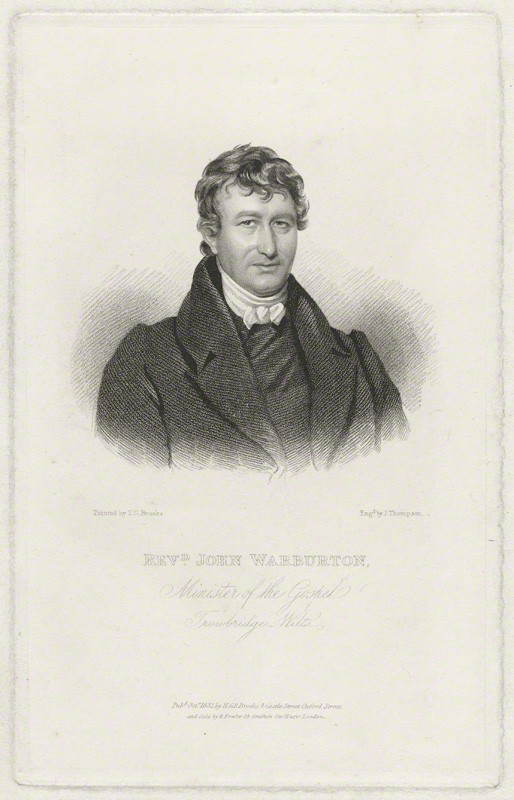 John WarburtonReeds gehuwd zijnde, bezocht hij een kerk te Bolton, waarin een mooi orgel stond, dat hij eens wilde horen. De daar gehouden predicatie wilde de Heere gebruiken om hem te wederbaren. Door diepe overtuigingen heen bracht de Heere hem tot de kennis van de vergeving zijner zonden, alleen door de gerechtigheid van de Heere Jezus Christus. Vele onderwijzingen schonk de Heere hem en riep hem tot het ambt van herder en leraar. Oorspronkelijk behoorde hij tot een methodistengemeente, maar onder het gehoor van Ds. William Gadsby gekomen zijnde, gevoelde hij zich meer tot de Bijzondere Baptisten aangetrokken. Hij werd door William Gadsby gedoopt. Na enige andere gemeenten gediend te hebben, vertrok hij naar Trowbridge in Wiltshire, alwaar hij vele jaren predikant was. In zijn boek "Weldadigheden van een Verbondsgod" heeft hij een uitvoerig verslag gegeven van zijn ervaringen en de leidingen Gods met zijn ziel. Philpot noemt het één der schoonste geschriften, welkehij ooit las.Hoofdstuk 8Als David en JonathanJOSEPH CHARLES was nog steeds predikant van Stadham en Chiselton binnen de kerk van Engeland en zette onder veel zwakheden zijn arbeid voort, hoewel met een steeds meer bezwaard hart.De liturgie van Engelands kerk was hetgeen hem het meest tegenstond. Openlijk ageerde hij daartegen van de kansel. Maar zo lang hij in deze kerk bleef, moest hij deze liturgie gebruiken. Philpots eigen woorden tekenen het duidelijkst wat dit voor hem inhield (1833):"Bij de laatste aanneming van lidmaten, welke dienst ik leidde, kwamen de jonge a.s. lidmaten gezamenlijk met een wagen naar de kerk. En hoe gedroegen deze jongens en meisjes zich op de thuisreis, nadat zo juist tot hen gezegd was dat zij dienstknechten en dienstmaagden van God waren, wier zonden alle vergeven waren? Want dit zegt toch het bevestigingsformulier van de kerk van Engeland. Ooggetuigen hebben mij verteld, dat de jongelui zich vermaakten met de meisjes de kleren los te maken en onder veel vrolijkheid de hoeden af te trekken. En inplaats dat deze meisjes over deze ongepastheid in toorn ontstaken, toonden zij door hun gelach dat zij de ruwe grappen en het gestoei van de jongens geweldig vonden. Wanneer ik 1 Joh. 3: 8-10 tot tekst genomen had, inplaats van hen dienstknechten van God te noemen, zou het dan niet veel meer de waarheid zijn geweest als ik hen dienstknechten des duivels genoemd had?"Aldus tobde hij voort, begerig zijnde naar een oplossing, die in een andere weg zou komen dan hij verwachtte of wenste. De onverzwakte vriendschap met William Tiptaft had tot gevolg, dat hij met steeds meerderen buiten de Staatskerk in aanraking kwam, waarbij vriendenbanden voor het leven werden gelegd. Warburton, Fowler, Kent enz. En Joseph Charles vermeed deze contacten beslist niet. Integendeel.In die dagen zou nog een vriendschapsband voor het leven worden gelegd. Hetgeen nu volgt, kan één der schoonste en liefelijkste bladzijden uit het leven van Joseph Charles Philpot worden genoemd. God Zelf wilde deze nauwe banden leggen, die in de moeilijkste uren van zijn leven hem tot steun en troost zouden zijn. Nimmer ook zouden deze door schaduwen worden verduisterd.Te Allington in Wiltshire woonde de eenvoudige, godvrezende landbouwer Joseph Parry. Aldaar was een kleine kapel, die Joseph Parry grotendeels op eigen kosten had gebouwd. Oorspronkelijk behoorde hij tot de Independenten. Maar door de invloed van William Tiptaft, met wie hij in kennis gekomen was, brak hij met deze Independenten en sloot zich aan bij de Bijzondere Baptisten. Daarna gingen William Tiptaft, John Warburton en meer anderen regelmatig in de kapel voor.Allington is een afgelegen dorp in het hart van de graafschap Wiltshire, ongeveer 12 kilometer van Devizes aan het Kennet-Avon Kanaal gelegen. Het was maar een stil gehucht, verscholen tussen iepen en fruitboomgaarden. Geen geluid zelfs van kerkklokken verstoorde er de rust, want die waren er eenvoudig niet. Ook de woning van Joseph Parry was liefelijk gelegen. Een oud boerenhuis met vele hoeken en een laag rieten dak.De Heere had in het hart van Joseph Parry genade verheerlijkt. De dienst des Heeren was hem lief geworden en zijn innige begeerte was dat ook in Allington één van 's Heeren geroepen dienaren de kleine kudde weiden mocht. Want Allingtons kapel was vakant en het was niet licht te verwachten dat in deze vakature zou worden voorzien, dewijl de gemeente slechts klein was, ja met moeite in stand bleef.Meermalen had hij zijn wensen met William Tiptaft besproken. De voortvarende William zag als het ware ineens een oplossing. Zijn zwakke vriend Joseph Charles! Dit zou een gemeente voor hem zijn! De goede man gunde zijn vriend de rust, want hij had diens zwakke gezondheid van nabij meegemaakt. En daar zou Allington goed mee zijn. Weliswaar stond Joseph Charles nog steeds in de Staatskerk, maar dat kwam wel goed, daar twijfelde William geen ogenblik aan. Dit vertelde hij aan Joseph Parry.Deze had daar wel oren naar. Zou dat de vervulling van zijn wensen kunnen zijn? De verhoring van zijn gebeden? Het werd een zaak, die hem niet meer losliet. Hij had de predikant van Stadhampton nog nimmer gezien, ja nog niet eerder van hem gehoord zelfs, maar het was of daar op dat ogenblik reeds een betrekking viel. Hij rustte niet voordat hij Joseph Charles zelf had horen prediken. Als na Philpots dood zijn weduwe tracht de brieven te verzamelen, welke hij naar onderscheidene vrienden schreef, blijkt ook Joseph Parry een groot aantal bewaard te hebben. Hij zendt ze naar de weduwe Philpot toe, vergezeld van een schrijven, waarin hij het gebeuren van die dagen verhaalt. In deze ontroerend schone brief, waarin een dan oude man verhaalt wat hij ervaren mocht in de kennismaking met de man, die ook voor hem een bode des vredes zijn zou, valt een helder licht op het gebeuren in die dagen. Daarbij moet vooral worden bedacht dat het een waardig getuigenis is van iemand, die als zijn nauwste vriend mogelijk beter dan iemand anders ook met de innerlijke bewegingen van Joseph Charles bekend was. Want hij had veelvuldig gelegenheid om zowel zijn openbaar als zijn verborgen leven gade te slaan. Deze brief luidt als volgt (5 november 1870):Geliefde mevrouw Philpot Nu ik u de brieven toezend, die uw geliefde man mij in de voorbijgegane jaren schreef, kan ik niet nalaten iets te vertellen van de werkzaamheden van mijn gemoed, welke ik ondervond alvorens ik het voorrecht had hem persoonlijk te leren kennen.Een gesprek met wijlen William Tiptaft, in het jaar 1832, maakte bijzondere indruk op mij. Hij sprak tot mij over de bevindingen, die de geliefde heer Philpot had, nog in de kerk van Engeland zijnde. Hij vertelde mij dat deze diepe beproevingen en oefeningen had, met vrees bezet zijnde dat hij verkeerd deed nog in de kerk van Engeland te blijven. Want zijn geweten was hevig bezwaard door de vormen en ceremoniën, welke hij daarin waarnemen moest. En dat bij dit alles ook nog kwam, dat hij uiterst gevoelig op zijn borst was. Wanneer hij ooit vrijmoedigheid zou ontvangen om de Staatskerk te verlaten, zou hij niet geschikt zijn om zich aaneen grote plaats of gemeente te verbinden. Ja, dat dit alles een smartelijke beproeving was voor zijn zwakke gezondheid en zijn bezwaard gemoed, als maar weinige personen ooit hebben ondervonden. Nadat William Tiptaft ook nog vele van de oefeningen zijner ziel had verteld, ja in welk een ootmoedige, aangename gestalte der ziel dit alles hem gebracht had, zei hij: "Ik geloof, dat de Heere hem zo bereid heeft, dat hij tevreden zou zijn met een nederige woning, als deze maar droog is, winddicht en waterdicht. Wanneer daar dan maar enige arme, gevoelige zondaren zijn. Dit zal hem liever zijn dan langer in de boeien te blijven, welke hem nu in slavernij gebonden houden. Op zekere dag zei hij tot mij: Tiptaft, alles wat ik nu met gevoel kan zeggen, is: "Heere, ik word onderdrukt, wees Gij mijn Borg."Dit gesprek maakte een diepe en blijvende indruk op mijn gemoed, ik kon er niet meer van los komen. Het gaf mij een weinig bemoediging om te hopen, dat waar de heer Philpot niet naar een grote gemeente in een stad of dergelijke zou kunnen gaan, wie weet of de Heere zijn schreden zou willen richten naar onze kleine, geringe plaats. Een geest van gebed en smeking werd mij gedurende bijna drie jaren gegeven, zoals ik nooit tevoren of ook daarna ondervonden heb betreffende enige bijzondere zaak, uitgezonderd mijn eigen zaligheid. Ik had geen rust voor mijn gemoed voordat ik naar Stadhampton was gegaan om deze dierbare Godsman in de kerk te zien en te horen. Dus gingen mijn vrouw en ik in de maand oktober van het jaar 1833 derwaarts. De kerk was zo opgepropt vol met toehoorders, dat er nauwelijks plaats was om te staan, nog minder om te zitten. Ik had hem nog nooit in mijn leven gezien, maar ik kon mij niet voorstellen dat de jonge geestelijke het was, welke voor de cateder stond en de gebeden voorlas. William Tiptaft had een geheel andere beschrijving van hem gegeven. Toen tenslotte de gebeden gelezen waren, verliet de jongeman de cateder, ging naar wat ik maar de kerkeraadsbank zal noemen, opende de deur daarvan en hielp een lange, knappe man de toga aandoen. Deze man scheen mij omtrent dertig jaren oud te zijn. De jonge hulpprediker hielp de predikant zo vriendelijk en teder, dat het mij veel genoegen deed dit te zien.De heer Philpot beklom toen spoedig de kansel en gaf als zijn tekst op 2 Kor. 3: 15-16: "Maar tot de huidige dag toe, wanneer Mozes gelezen wordt, ligt een deksel op hun hart. Maar zo wanneer het tot de Heere zal bekeerd zijn, zo wordt het deksel weggenomen."De gehele tijd heb ik gestaan, luisterende naar elk woord dat hij sprak, het indrinkende als een dorstige os. Te midden van vele diepe en bevindelijke zaken zei hij, dat hij vreesde dat het grootste deel dergenen, die in de kerk waren, meer liefhebbers van het vermaak waren dan liefhebbers Gods, want dat het de dorpsfeestdag was, die velen in de kerk bracht. Het deksel, waarvan hij gesproken had, was over hun ogen en harten, anders zouden zij nooit al die antwoorden spreken, welke zij nu zo luide hadden herhaald, zich naar het oosten kerende en buigende. Want sommigen van hen leefden openlijk in dezelfde zonden, waarvan zij gevraagd hadden te mogen worden verlost terwijl ze uitriepen: "Heere, ontferm u onzer, en neig onze harten tot het bewaren van Uw wet." Want of het nu de voornaamste jonker uit de parochie is, ofwel de armste bedelaar, zo zij zich niet tot de Heere wendden, het deksel zou nu niet en nooit van hen worden weggenomen. Nooit tevoren had ik deze getrouwe prediking in de Staatskerk gehoord.Nadat de dienst geëindigd was, overhandigde ik hem een brief, welke de heer Tiptaft mij gegeven had. Hij ontving ons zeer vriendelijk en verzocht ons hem over de gemeenteweide naar zijn woning te vergezellen. Na enige samenspreking wisten wij hem te overreden om in onze overdekte tentwagen met ons mee naar Abingdon te rijden, een afstand van ongeveer 13 kilometer.De oude boerin, in welker boerderij de heer Philpot zijn kamers had, scheen nogal verwonderd, dat hij er aan dacht om na kerktijd nog uit te gaan, en nog wel tegen de avond in de maand oktober. Dit was iets wat zij hem nog nooit tevoren had zien doen. Diezelfde avond gingen wij allen naar de kapel van de heer Tiptaft om hem te horen spreken. Het was voor ons een zeer bemoedigende en gezegende tijd.Ik geloof dat wij na de dienst allen in de kleine kamer van de heer Tiptaft zaten te wenen. Onze twee dierbare, nu overleden vrienden bleken waarlijk broeders te zijn. Tot zeer laat zaten wij bij elkander, terwijl de heer Philpot vrijmoedig sprak over de moeilijkheden, die hij had door in de Staatskerk te blijven.Hij zei dat wanneer hij maar meer genade had, hij dit niet zou doen. Het was gebrek aan geloof dat hem er in deed blijven. Ik herinner mij dat hij de profeet Jeremia aanhaalde: "Hij heeft mij toegemuurd, dat ik er niet uit kan gaan; Hijheeft mijn koperen boeien verzwaard." En hij vervolgde: "De Heere heeft mij tot zegen en nut doen zijn voor velen in Stadham en omgeving. Hoe kan ik hen nu verlaten zonder een duidelijke aanduiding en aanwijzing van Hem? Ik weet dat het mij onmogelijk zou zijn weer in de wereld terug te keren, maar ik kan niet zeggen dat ik mij in de Heere verlustig. Welk een arme prediker zou ik zijn voor een volk, dat vele jaren de waarheid heeft gehoord en gekend. Ik durf dezulken niet met mij op te schepen. Och, dat iemand mij vleugelen als van een duif gaf; ik zou heenvliegen waar ik blijven mocht. Niets minder dan het antwoord, dat de Heere mijn Gids zal zijn, zodat ik de wolkkolom voor mij uit zie gaan, zal mij ooit kunnen bewegen mijn post te verlaten. Anders zou ik maar iemand zijn die de raad des Heeren verdonkerde door woorden zonder wetenschap. Want een mens kan geroepen zijn door genade, zonder ooit tot het werk der bediening geroepen te zijn."Hier werd de grondslag gelegd voor een vriendschapsband, welke steeds hechter zou worden en de tijd zou verduren. Wanneer Philpot later iets beleefde, zou hij zich immer haasten het zijn vriend Joseph Parry mee te delen. Hier kan gerust gezegd worden: Zij hadden geen geheimen voor elkander. Het zal daarom niet mogelijk zijn het vervolg van Philpots leven te verhalen, zonder telkens terug te grijpen op de brieven aan Joseph Parry. Allington zou in Philpots verdere leven een grote plaats innemen. Daar was hij "thuis."Als maand na maand voorbijgaat en Joseph Charles maar niet tot een beslissing komen kan, wachtend op de "wolkkolom", is Joseph Parry dag en nacht er mee werkzaam. Hij kent nog maar één begeerte, namelijk hetgeen wat William Tiptaft tothem sprak: Allington gezegend door de komst van deze prediker. Weliswaar zwak naar het vlees, maar wiens bazuin zulk een helder geluid gaf. Hoe hoog zag hij tegen deze zelf zo ootmoedige dienstknecht des Heeren op. Wanneer de Heere dat eens geven wilde, dat in Allingtons kapel deze prediking mocht worden gehoord. Later belijdt hij het zelf aan zijn vriend: "Op die tijd waren mijn gedachten meer met u bezig dan met al mijn zaken en met alle andere dingen samen. Ik herinner mij hoe ik in de boomgaard liep en in mijn gedachten reeds alles klaar maakte voor uw komst, ja het ene plan na het andere uitdenkende. Soms dacht ik zelfs, wanneer gij nooit naar hier zou komen, dat ik mij dan maar begeven zou naar de plaats, waar gij u zou vestigen. Nimmer kon ik het nalaten bij de Heere te pleiten, dat gij toch naar hier komen mocht, ofschoon daarbij ook wel eens de vraag in mij rees, of ik wel geheel juist deed met dit zo te vragen. Maar ik was ook niet op mijn gemak als ik niet er om gebedeld en er op aangedrongen had. En de Heere opende een weg en antwoordde op mijn geroep.Er moge verder dan gebeuren wat wil, dit weet ik, dat er toen een ware geest van gebed voor u was, en ik ben nu geheel verzekerd dat uw komst naar Allington de Heere welbehagelijk was."Vele van Philpots brieven, geschreven aan Joseph Parry, zijn door deze bewaard en later voor uitgave beschikbaar gesteld. Joseph Parry zelf was niet zo'n hevige schrijver. Hij reed liever dertig kilometer te paard dan dat hij een brief schreef, zei hij zelf. En de brieven, die hij schreef aan zijn vriend Philpot, zijn niet bewaard gebleven. Dit was voor Philpot bij zijn uitgebreide correspondentie niet mogelijk.In de tijd, dat het voor Philpot steeds moeilijker werd in de kerk van Engeland te blijven, welke banden hem ook aan Stadham bonden, heeft hij meermalen in een brief aan Joseph Parry zijn hart uitgestort en verteld wat er in hem omging. Ook in een brief van 11 oktober 1833 schreef hij:Geliefde vriend Genade, barmhartigheid en vrede worde u vermenigvuldigd door de bevindelijke, zielvernederende, ziel-vertederende en zielverheugende kennis van de genadige en levende Immanuël.Ik ben de God der gebeden dankbaar, dat hij een geest der gebeden in uw hart heeft uitgestort voor een zondaar met zulk een hard hart als ik ben. Want ik twijfel er niet aan dat gij bij uw gebeden voor mijn komst tot u ook uw smekingenvoegt voor mijn bevindelijke kennis aan de Goddelijke zaken. Evenwel kan ik nu de weg nog niet zien om tot u te komen, daar ik nog steeds werkzaam ben te midden van de kleine kudde, waaronder ik sedert enige tijd mag in- en uitgaan. Mijn band met de Staatskerk is nog niet verbroken, maar ik geloof wel dat dit binnenkort gebeurt. In antwoord op mijn gebed bracht de Heere mij op een opmerkelijke wijze twee jaren geleden hier terug, en wilde mij wonderlijk kracht geven tot het werk nadat ik ruim vijftien maanden door ziekte was verhinderd. Daarom heb ik het steeds gevoeld, dat ik niet weg kan gaan zonder mijn weg duidelijk te zien. Maar de laatste tijd heb ik de zaken voor de Heere neergelegd en Hem gevraagd om wijsheid en leiding, want mijn ogen zijn nog meer opengegaan voor het verderf in beginsel en in praktijk in de kerk van Engeland. Ik meen dat ik enige tekenen zie, dat mij een weg geopend wordt, en dat ik zeer verlangende ben uit mijn ambt te worden gezet. Wanneer dat gebeuren mocht, is mijn weg ineens geopend. Want het is juist mijn bediening hier, die mij nog aan de Staatskerk bindt. Binnen weinige dagen zal dit wel worden beslist. Zou ik dan uit mijn ambt verwijderd worden, dan ben ik voornemens, zo de Heere wil, hier tot het voorjaar te blijven en dan enige tijd naar Kent te gaan, waar mijn familie woont, en verder naar waar ik maar de gelegenheid zou hebben om het Woord te prediken.Aan niemand op aarde heb ik deze bijzonderheden medegedeeld, en daarom vraag ik u dit vooralsnog geheim te houden. Van betrouwbare zijde heeft men mij medegedeeld, dat er een aanklacht tegen mij reeds is of nog zal worden ingediend bij de bisschop, vanwege enkele aanmerkingen, welke ik onlangs heb gemaakt over het gedrag van enige geestelijken, die jachtvergunningen bemachtigden. En wanneer ik op het door mij ingenomen standpunt blijf staan - en ik vertrouw dat de Heere mij genade zal geven om dit te doen - vermoed ik wel dat de bisschop mij zal afzetten. Ik zal er spoediger uitgezet zijn dan dat ik er uitga. Laten zij mij uit Egypteland en het diensthuis uitwerpen, en mijn weg is duidelijk genoeg. Niemand weet wat het zeggen wil een volk op te geven, dat men lief heeft en waardoor men bemind wordt, en een plaats waar men door de Heere gezegend werd, dan diegenen, die zelf in deze beproeving verkeren.Ik kan gerust zeggen, dat mijn wederkomst hier op Kerstfeest 1831 het meest rechtstreekse antwoord op het gebed was, dat ik ooit in mijn leven ontving. En daarom kan ik deze plaats niet verlaten voordat ik mijn weg duidelijk door genade of voorzienigheid zie geopend. Nogmaals, wees zo goed en houd hetgeen ik u heb medegedeeld geheim, want niemand, zelfs mijn assistent niet, weet nog welke stappen door mijn tegenstanders tegen mij worden ondernomen.Bid voor mij, dat de Heere mij recht leiden moge en mij een geest van getrouwheid geve, met zachtmoedigheid en ootmoed, om op Zijn tijd en in Zijn weg van dit verdorven stelsel te worden afgescheiden. En vooral dat het Hem behagen moge deze zaken in Zijn machtige hand te nemen, en de overleggingen der mensen te leiden, dat zij er toe dienstbaar zijn dat Zijn genadige en eeuwige raad daardoor wordt volvoerd. O, door genade te mogen liefhebben en geloven, Zijn wil te zoeken, de zin van Christus te hebben en het oog alleen op Zijn heerlijkheid gevestigd te hebben. Een hart, dat niemand vreest en niemand behagen wil, dan de opgestane Heere. Zijn liefde te ervaren, welke de ziel tot wederliefde, verlustiging in Hem en gehoorzaamheid aan Hem noopt."Opmerkelijk is, dat Philpot steeds er naar uitzag in zijn afscheiding van de kerk van Engeland, die toch eenmaal komen moest, passief te mogen zijn. Hij meende dat dit voor hem later gemakkelijker zou zijn dan wanneer hij zich zou moeten beroepen op door hemzelf genomen stappen. Deze wens zou echter niet in vervulling gaan. Door eigen keuze en gelovig genomen stappen zou hij buiten de kerk van Engeland komen te staan. Dan zou hij daarvoor ook blijmoedig de volle verantwoordelijkheid dragen. Niet gedrongen in een bepaalde weg, maar door eigen keuze de Heere volgende door gebaande en door ongebaande wegen, gelijk weleer Mozes deed. De vrijwillige metgezel van Sions pelgrims.Naar het lichaam bleef hij zeer zwak en was zijn verblijf te Stadham erg bezwaarlijk. Deze vochtige plaats was voor hem beslist niet geschikt. Hij had droge lucht nodig. Vele malen kon hij maar één keer voorgaan op de dag des Heeren en werd telkens door ziekte gekweld. Ook bij het vele heen en weer trekken vatte hij vaak koude. De ene ontsteking volgde op de andere en het evenwel voorgaan op de zondag sloopte hem schier. Het behoeft niet te verwonderen dat hij zich wel eens afvroeg in die tijd: Wat zal er van mij worden wanneer ik uit de Staatskerk treed? Dan kon hij, beroofd van alle inkomsten, niet anders dan de uiterste armoede tegemoet zien. De vorst der duisternis zat ook niet stil. Alleen het vaste geloof in God, zonder Wiens wil geen musje op de aarde valt, kon hem ondersteunen en moed geven.Nog meer dan een jaar zou voorbijgaan voordat de beslissing viel. Weer kunnen wij uit zijn brieven vernemen hoe hij in die tijd gesteld was. Op 1 februari 1834 schreef hij dienaangaande aan Joseph Parry:Geliefde vriend Een pijnlijke oogziekte verhinderde mij uw brief eerder te beantwoorden.Ik zou u graag een meer bevredigend antwoord op uw brief willen geven, dan ik vrees dat gij in dit schrijven vinden zult. Maar voor mijn eigen gemoed verkeer ik in het duister, en de arm des Heeren is aan mij nog niet geopenbaard.De zaak, welke ik u in mijn vorige brief mededeelde, is rustiger voorbijgegaan dan ik had gedacht. Of de bisschop er zich niets van aantrekt, ofwel dat hij het de moeite niet waard vindt, ik weet het niet. Toen de kwestie aanhangig was, was ik kalm en rustig. Ik mocht het in de hand des Heeren geven en ik gevoelde beslist meer begeerte om afgezet te worden dan te blijven. Maar ik gevoelde ook, dat wanneer ik niet afgezet werd, dit voor mij een teken zou zijn om mij te doen blijven waar ik was. En zo is het geschied. In mijn gemoed gevoel ik nu veel minder aandrang om mij af te scheiden dan toen ik u ontmoeten mocht. Wat betreft deze plaats en dit volk, dan kan ik in het bijzonder zeggen: "Ruben, gij zijt mijn eerstgeborene, het begin mijner kracht." Daarom gevoel ik mij onwillig, ik mag er ook bij zeggen onmachtig, hen te verlaten zonder een duidelijke aanwijzing en onderrichting in de weg van voorzienigheid of genade.Ik denk dat wanneer gij wist welk een duister, dodig, onwetend, levenloos en verdorven schepsel ik ben, uw verlangen om mij te zien en te horen wel zou verminderen. Ik betwijfel vaak of ik wel ooit recht ontdekt ben geworden. Want ik vind zo veel duisternis, verdorvenheid en ongelovigheid in mijzelf. En ook ten opzichte van de bediening gevoel ik mij hoe langer hoe meer onbekwaam. Want ik word slechts weinig licht, leven en kracht in mijn eigen ziel gewaar. En ik heb maar weinig kennis om de zielen der levende huisgenoten Gods te leiden. Wanneer ik dit zeg, wees er dan van verzekerd dat dit niet slechts woorden zijn, gelijk velen deze bezigen, maar dat dit het gevolg is van hetgeen ik wezenlijk waarneem in mijzelf. En welk een droeve zaak is het voor een gemeente iemand als dienaar des Evangelies aan te nemen, opgetogen zijnde vanwege zijn gaven, en dan na weinige weken gewaar te worden dat iemand gekomen is, die geestelijk gezien niets van de Goddelijke zaken weet en daarom de gemeente ook niet opbouwen kan in de bevindelijke waarheid, zoals deze in Jezus is. Het volk is hier onkundig en bemerkt mijn gebrekkigheid mogelijk niet zo duidelijk als ik het zelf doe. En daar zij af en toe verklaren dat mijn prediking hun nut doet, geeft dit mij moed en kracht de arbeid weer voort te zetten. Maar om hen te verlaten en een nieuwe werkkring in een ander gedeelte van 's Heeren wijngaard te aanvaarden, zonder dat ik mijn weg duidelijk zie, neen, dat durf ik niet. Ik blijf er ook bij, dat ik sinds lang gevoeld heb, dat wanneer ik maar meer genade had, ik niet langer in de Staatskerk zou blijven.Maar dit gebrek aan genade, waardoor ik er in blijf, zou mijn bediening geheel nutteloos maken wanneer ik mij nu afscheidde. In onze dagen wordt maar al te zeer door velen geroepen: "Neem mij toch aan tot enige priesterlijke bediening, opdat ik een bete broods eten moge." En u weet het: Zo de priester is, zo is het volk. Voor iemand met enige gaven is het niet moeilijk zich een plaats op de kansel in enige kapel te verzekeren. Maar dit is verre van mijn zoeken en begeren. Wanneer een Evangeliedienaar nuttig zijn zal, dan moet hij een gezondene zijn. En wie een gezondene is, zal de verheerlijking zoeken van Hem, Die hem zond. Zulk één zal vóór alle dingen genade voor zijn ziel begeren, als christen en als leraar, opdat het werk des Heeren voorspoedig voortgaan moge. Te midden van al mijn duisternis en verdorvenheden begeer ik niets zo zeer dan meer licht, meer leven en meer zalving in mijn ziel, ten goede zowel voor mijn eigen ziel als voor mijn ambtelijke bediening.Dit moet gij nu maar aanmerken als een antwoord op uw vriendelijke en belangstellende brief. Ik kan de weg niet zien om mijn huidige post te verlaten. Daarom hoop ik ook dat gij om mij niet zult uitstellen een dienaar onder u te beroepen, als de Heere u deze wil zenden. Maar wanneer ik ooit in uw omgeving komen mocht en vrij zou zijn om in de kapellen te prediken, dan zou het mij verheugen wanneer ik u het genoegen doen kon onder u te prediken, hetzij op de zondag ofwel op een andere tijd. Maar ik kan nu niet zeggen dat dit ooit geschieden zal. De Heere kan het snellijk doen komen. Hij is de Soevereine, en ik begeer Zijn soevereine hand te zien, Zijn oppermachtige stem te horen, opdat Hij mij onderwijze in de weg welke ik te gaan heb.Ik heb broeder Tiptaft geruime tijd niet gezien en ik vermoed dat hij van huis is. Gij zult, naar ik vrees, deze brief wel onvoldaan terzijde leggen. Ik ben van hetzelfde gevoelen, maar ik weet niet hoe ik anders schrijven zou."In gelijke geest schreef hij op 1 oktober aan William Tiptaft. Vele diepe oefeningen moest hij doormaken voor zijn eigen ziel. Dan kon hij niet begrijpen dat er nog iemand in Engeland was, die iets van hem verwachtte. Niet anders dan ongelovigheid, wantrouwen, zorgeloosheid, hoogmoed, boosheid en verwaandheid werd hij in zijn hart gewaar, ja allerlei vuile, dwaze, walgelijke en wellustige inbeeldingen. Het was voor hem een grote afgrond, woest en ledig, zoals van de aarde geschreven staat na de schepping op de eerste dag. Toen was er verwarring en ledigheid totdat God het woord sprak: "Er zij licht." Dit begeerde hij ook voor zijn ziel. Welk een onderwijzingen mocht hij ontvangen. Dit zou hem eerst recht nuttig voor Gods kerk maken, bekwaam om der pelgrims metgezel te zijn.Maar zelf kan hij het allerminst bezien. Dan moet hij zich aanklagen bij God en mensen. Hij gevoelt dat William Tiptaft wel met hem zal instemmen, maar dat is voor hem geen bewijs genoeg. "O William, stel u de hoogmoedigste, de meest verharde, de meest ongelovige en vleselijke mens voor, welke gij maar kunt, en dan hebt gij mijn beeld!"Van grote invloed op het verloop der gebeurtenissen was, dat bisschop Lloyd, die eenmaal Philpot tot predikant ordende, niet meer leefde. Als bisschop van Oxford was hij opgevolgd door Dr. Bagot, een heel wat minder krachtig en bekwaam figuur. Deze trad met groot geduld en zeer veel soepelheid op, ook ten aanzien van de klachten, welke inderdaad tegen Philpot werden ingebracht.Daardoor ging Philpots hoop, dat hij op grond van deze aanklachten uit de kerk zou worden gezet, niet in vervulling.Na enige tijd bereikte de bisschop weer de aanklacht, dat Philpot steeds gebruik maakte van de dienst van een hulpprediker, zonder de toestemming van zijn superieur.Dit had een achtergrond. Zijn zwakke gezondheid dwong hem weliswaar gebruik van een assistent te maken, maar door vele werkzaamheden door de hulpprediker te doen verrichten, vooral wat het ceremoniële betreft, was Joseph Charles zelf veelal ontslagen van het gebruiken van de hem tegen de borst stuitende liturgie. Het was wel de weg van de minste weerstand, en dit ontging zijn tegenstanders niet. Vandaar hun aanklachten. De meeste verdwenen zonder meer in de prullemand van de bisschop, maar op deze moest hij wel reageren. Philpot verhaalt daarvan in bovengenoemde brief aan William Tiptaft:"Ik had nauwelijks verwacht op dit ogenblik nog predikant alhier te zijn. Want ongeveer vijf weken geleden kreeg ik een schriftelijke reprimande van de bisschop, dat ik zonder zijn toestemming nog steeds van een assistent gebruik maakte. Hij vroeg mij een onmiddellijk antwoord op zijn schrijven, waarin ik moest beloven de gehele dienst weer zelf te zullen doen. Ik heb hem zeer in het kort geantwoord. Zijn titels heb ik daarbij ook met opzet achterwege gelaten. Ik heb hem op mijn omstandigheden gewezen en dat ik niet zonder hulp kan. Daarom verwachtte ik nu elk ogenblik dat het zijn plan zou zijn mij uit mijn ambt te verwijderen. Maar niets is minder waar. Tot heden ontving ik zelfs geen enkel bericht. Ik mocht de zaak gedurig de Heere bevelen en verwachtte zo zeker te zullen worden uitgedreven, als gij naar Abingdon terugkeert. Maar tot op heden verkeer ik hier nog geheel onverhinderd."Als hij op 1 december van hetzelfde jaar nog een kort briefje aan Joseph Parry schrijft, vertelt hij wel van de oefeningen, die hij heeft, en de ontdekkingen aan zijn diep bederf, maar zwijgt verder over alles. "De Bijbel schijnt somtijds voor mij zonder voedsel of geur, en alle verborgenheden daarin voor mijn gemoed geheel afgesloten. De liefde tot de afgoden vervult mijn hart en iedere dag weer hoereer ik achter dezelve af. Geen beuzeling is te dwaas om mijn opmerkzaamheid gaande te houden en al mijn gedachten in te nemen. Mijn hart schijnt een poel van ongelovigheid, wellust, hoogmoed, onreinheid en zedeloosheid. Ik word wel bewaard voor het uitwendige kwaad, maar mijn hart is zó vuil en goddeloos, dat ik op niemand een steen meer durf werpen. Maar wanneer wij soms onder het besef van onze snoodheid en ondankbaarheid tegenover de grote God, Die ons zo uitnemend zegent, in vertedering mogen neervallen, dan is het ons goed."Zijn contacten met afgescheidenen en buiten de Staatskerk staande personen werden steeds nauwer. En uit al zijn brieven spreekt het verlangen zich meer met hen te mogen verenigen. Kon hij de weg maar zien. Maar juist de ontdekkingen, welke de Heere in Zijn hart werkte, maakten hem geschikt om de ootmoedige man te zijn, die geen pretenties overhield en alleen in gehoorzaamheid des geloofs de Heere volgen wilde ook door de meest woeste wegen.Gods heerlijke genade zou schitteren in een man, die van zichzelf zeggen moest: "Mijn gezondheid is des winters altijd wankel en daarom blijf ik maar veel thuis. Maar toch vind ik in mijn stille vertrek het gewoel van de oude, verdorven en aardsgezinde natuur, en dan is het er zo druk als in de straten van Londen." Philpot deed ook geen pogingen om zijn verbindingen met de afgescheidenen te verbergen. Integendeel, het geschiedde in geen hoek. Daarom behoeft het geen verwondering te wekken, dat de geestelijken van Stadhams omringende plaatsen zich vreselijk aan hem ergerden. Dat één van hun eigen kerk zich ophield met mannen als William Tiptaft enz. Hoe was het mogelijk! Dat zijn leer anders was dan de hunne, ja hij zelfs velen hunner veroordeelde, nu ja, vooruit dan maar. Ma ar die hartelijke vriendschap voor zo'n wegloper, dat was te veel. De boze brieven en de bittere verwijten, welke Joseph Charles van die zijde ontving in die tijd, waren bijna niet te tellen. Maar de Heere gaf Zijn knecht in deze een goede consciëntie, al waren deze brieven menigmaal pijnlijk voor het vlees.In die tijd trad ook Ds. Thomas Husband van Appleford, niet ver van Abingdon gelegen, uit de Staatskerk. Reeds eerder hebben wij hem genoemd. Hij was van hetzelfde gevoelen als William Tiptaft en Philpot. Geen wonder dat hij vertrouwelijk met hen omging. Menigmaal kwamen Tiptaft en Philpot bij hem aan huis en dan mochten zij algeheel met elkander overeenstemmen wat betreft de wegen des Heeren. De heer Husb and was een zachtmoedig man en trad weinig op de voorgrond.De beslissing voor Joseph Charles Philpot kon nu ook niet lang meer uitblijven. Steeds meer werden de wegen toegemuurd. Toch, het zou geen uitwerping worden. Bisschop Bagot bleef uiterst soepel en liet het touw steeds weer vieren. Waarschijnlijk in de hoop dat de "delinquent" daarmede uiteindelijk zijn executie zelf wel zou bewerkstelligen.Van zijn standpunt bezien zou de bisschop daarmede uiteindelijk succes hebben.Hoofdstuk 9Achtende de versmaadheid van Christus meerdere rijkdom....DE BESLISSING KWAM op geheel andere wijze dan Philpot verwacht had. Hij zou ervaren dat ook in deze de gedachten des Heeren hoger waren dan zijn gedachten.Reeds zeer lang was hij overtuigd dat hij buiten de kerk van Engeland zou moeten komen te staan. Daar had hij lange tijd naar uitgezien. Alle banden waren losgemaakt. Hij kon met zulk een corrupt, vleselijk stelsel niet langer meedoen. De eer van God was op zijn ziel gebonden en als ambtsbroeders kon hij zulken niet erkennen, die de kerk van Engeland terug wilden voeren in de armen van Rome, ofwel die waarheden loochenden, die hem dierbaarder waren dan het leven.Maar niet wetende hoe dit gaan zou, begeerde hij achteraan te komen en op de Heere te wachten. Het liefste was hij er maar uitgezet en misschien heeft hij wel eens naar deze oplossing gezocht en geprobeerd deze uit te lokken, Maar dit mislukte steeds. De wolkkolom zou wel voor hem uitgaan, maar op een geheel andere wijze dan hij zich voorstelde.Ook Philpot verwachtte de Heere in het onweder. Maar daarin zou de Heere niet zijn. Gods stem en Gods weg kwamen tot hem in liefelijk onderwijs, in het suizen van een zachte stilte.Het was wel moeilijk voor hem geweest. Zou er voor hem dan geen oplossing komen en moest hij maar blijven tobben op een plaats, waar hij zich niet thuis gevoelde, maar waar hij uit eigen beweging niet weg durfde gaan? Wat had hij zich graag reeds lang bij hen gevoegd, die hij als broeders kende en beminde.In die dagen moest hij in zijn gemeente een kind van één zijner gemeenteleden begraven. Zelf zegt hij er van dat het één der liefste kinderen was welke hij ooit onder de armelijke bevolking had aangetroffen. De prediker had zich reeds naar het kerkhof begeven en plaats genomen bij de geopende groeve. De begrafenisstoet had blijkbaar enig oponthoud. Daar op het kerkhof een ogenblik wachtende en in het open graf starende, was hij naar het lichaam erg naar, maar zeer ondersteund naar de ziel. Welk een betrekking kreeg hij er op om in het graf te mogen neerliggen. Nooit toch zou het leven hem het ware geluk brengen. Moeite en verdriet zouden immer zijn deel zijn. Nooit zou hij zonder dat zieke lichaam zijn en nimmer van de zonde zijn verlost, voordat hij een verheerlijkt lichaam hebben zou daar, waar geen inwoner meer zal zeggen: Ik ben ziek. Hoe zoet was het hem daar een ogenblik op die eeuwige gelukzaligheid, verworven door Immanuël, te mogen zien. Ja, welk een vooruitzicht, de zalige opstanding, eeuwig gelukkig in Gods dierbare tegenwoordigheid, eeuwige vreugde in het Vaderhuis. Daar zou ook geen moeite meer zijn wat de kerk betreft. Alle vijanden zouden daar voor eeuwig zijn weggedaan. "Daar houden de bozen op van beroering, en daar rusten de vermoeiden van kracht. Daar zijn de gebondenen tezamen in rust, zij horen de stem des drijvers niet. De kleine en de grote is daar; en de knecht is vrij van zijn heer." Heimwee naar die schone plaats vervulde daar zijn ziel.In een terugblik zou hij later schrijven: "Langzaam en traag zijnde, is het lichaam een gedurige belemmering voor de ziel. Deze is geketend aan de stompe kluiten der aarde, te midden waarvan zij moet zwoegen en werken. Reeds vermoeid door een wandeling van enige kilometers naar de kapel, of door het zitten van een uur op dezelfde plaats. Met ogen, oren en een mond, die alle maar ingangen en uitgangen zijn van het kwade, en slechts kruipende naar het goede. Een lichaam met geschokte zenuwen, pijnlijke gewrichten, hijgende longen, een kloppend hoofd en de verder schier ontelbare kwalen van het vlees. Wat is beter dan dat dit aards omhulsel maar in het graf daalt, en daarmede buiten gezicht wordt gebracht tot de heerlijke morgen van de opstanding?"De door vele smartelijke oefeningen en ontdekkingen onderwezen man, op wie de vijand boog en schild en vurige pijlen verspild had, begeerde slechts te zijn een ootmoedig dienstknecht van zijn grote Koning. Lange tijd had hij onderzocht of hij wel waarlijk tot het ambt van de bediening des Woords door God Zelf geroepen was. Ook daarin was hij onderwezenen de Heere had dit bevestigd in zijn ziel. Daarvan getuigde hij dat de Heere in het roepen tot dit ambt even vrij is als in het roepen tot de genade. Van alle hoogten afgebracht, van zichzelf en eigen verdorvenheden walgende, aller zonden vijand zijnde, was het verlangen zijner ziel de overige tijd des levens als de geringste en de onwaardigste van 's Heeren knechten de weg te mogen gaan en als der pelgrims metgezel al zijn krachten in de dienst des Heeren te besteden.Daar gebracht zijnde, heeft de Heere hem niet verlaten. Hoe het antwoord des Heeren tot hem kwam, vertelt hij zelf in een predicatie, die hij op 10 juni 1841 in Londen hield. Daarin handelt hij over de Goddelijke wijze van beantwoording van het gebed en wijst duidelijk de verwarring aan, welke in deze tedere zaak ook onder Gods kinderen menigmaal gevonden wordt. Dan vervolgt hij:"Zij bevinden zich in één of andere weg, waaruit zij begeren te worden verlost. Of zij bevinden zich in een beproeving, waarvan zij willen worden bevrijd. Zij roepen tot de Heere, opdat Hij hen verlosse, en zij begeren dat de Heere Zich in deze openbare. Dat Hij Zijn hand zal tonen en enige Goddelijke leiding zal geven, welke zij mogen volgen. Maar dan kan het zijn dat de Heere in een geheel andere weg werkt dan zij zich gedacht hadden. Dan gebeurt het werkelijk, dat zij niet letten op de stem van God in hun consciëntie, omdat zij deze stem in een andere weg verwachten.Bij mij ging het precies zo. Toen ik nog in de Staatskerk was, gedrukt door vele dingen, die ik daarin moest doormaken, en in beroering en benauwdheid in mijn gedachten, riep ik tot de Heere, dat Hij mij verlossen zou. Dat Hij mij zou uitleiden, mij tonen wat ik moest doen, ja, dat Hij mijn weg mij duidelijk en helder deed zien. Want dit was mijn oprechte bede.Maar ik verwachtte een wonderlijke tussenkomst. Dat ik een stem zou horen, of een bijzondere leiding zou ervaren. En daarop wachtende, wachtte ik op iets, wat de Heere nimmer bedoelde mij te geven. En ik werd tenslotte tot die innerlijke overtuiging gebracht: Stel eens voor dat ik in dronkenschap leefde, of stel eens voor dat ik in overspel leefde, of in bekende zonden wandelde. Zou ik dan de stem des Heeren nodig hebben om tot mij te zeggen: Verlaat die dronkenschap, kom uit dat overspel, verlaat die zonde? Zou ik een Goddelijke openbaring nodig hebben om mij van een zonde te verlossen, wanneer mijn consciëntie van deze zonde plechtig overtuigd is? En ik was ellendig onder het gewicht en de druk ervan.Neen, de overtuiging zelf is het antwoord van God op het gebed. De druk zelf, welke de Heere op ons legt, is bedoeld om ons te dringen uit hetgeen waar wij in wandelen. Zo kwam ik voor mijzelf tot het besluit: Wanneer ik in zonde leef, of wanneer het zonde is te verkeren op de plaats waar ik ben, of wanneer ik dingen moet doen, waarvan mijn consciëntie zegt dat het zonde is, waardoor mijn consciëntie de last der zonde gevoelt, dan is de overtuiging zelf, het gewicht zelf, de smart zelf het antwoord. Dit is de stem van God in de consciëntie, en niet de stem van God in de lucht, niet de verschijning van God aan de hemel. Het is de stem van God in de consciëntie, het fronsen van Gods aangezicht in het hart.En deze eenvoudige overtuiging stelde mij in staat te handelen, en tot op de dag van heden heb ik daarvan nog geen berouw gehad. Ik heb dus door ondervinding gezien, dat wij dikwijls wondervolle antwoorden verwachten, geheimzinnige antwoorden, en het is 's Heeren bedoeling niet ons zulke antwoorden te geven."Het uur der vrijmaking sloeg en op 22 maart 1835 trad Joseph Charles Philpot uit de kerk, welke hij eerst hoog vereerd had, maar welke hij door Goddelijke ontdekking nu innerlijk verfoeide.Op zondag 22 maart 1835 preekte hij over de tekst 2 Petr. 1: 16: "Wij zijn geen kunstig verdichte fabelen nagevolgd." Aan het einde van de dienst deelde hij zijn besluit mede. In een brief aan zijn zuster Frances Maria, die nog steeds bij zijn moeder thuis was, deelde hij mee hoe dit alles is toegegaan. Philpot vertoeft dan ten huize van zijn vriend William Tiptaft te Abingdon, die verblijd is met de blijde. Ook deze brief is bewaard gebleven en maakt het mogelijk in zijn eigen woorden een duidelijk verslag van dit gebeuren weer te geven (30 maart 1835):Lieve Fanny De berichten, die ik u nu ga mededelen, zullen u mogelijk meer verontrusten dan verrassen. Na zeer veel strijd in mijn gemoed ben ik tot het besluit gekomen om de kerk van Engeland te verlaten. Ik heb inderdaad mijn ambt reeds neergelegd en zal met een paar dagen ook mijn lidmaatschap van het college der universiteit opzeggen. Ik zou graag mijn inkomen en mijn onafhankelijk bestaan hebben behouden, maar daar dit voor mij niet mogelijk was met behoud van een goede consciëntie, was ik wel gedwongen dit op te geven. De dwalingen en verdorvenheden van Engelands kerk zijn zó groot en menigvuldig, dat iemand, wiens geweten door de Heilige Geest teder gemaakt is, er op den duur niet in kan blijven. En ofschoon ik daardoor mijn gemak en onafhankelijkheid heb opgegeven, gevoel ik mij nu voor mijn gemoed meer op mijn gemak en in vrijheid, en ik vertrouw dat ik nimmer tot gebrek zal komen. Mijn behoeften zijn nu veel geringer dan zij gewoonlijk waren, en ik stel mij voor vergenoegd te zullen zijn met de geringe kost, welke ik nu kan verwachten. Het leven is ijdel, kort en van voorbijgaande aard. Of ik in overvloed en onafhankelijkheid kan leven, dan wel in armoede mijn dagen moet slijten, zal slechts weinig betekenen wanneer ik in mijn doodkist lig. Ik hoop, wanneer de gezondheid en de krachten mij geschonken worden, geen last te zijn voor mijn lieve moeder. De dienst des Heeren heeft mij van al mijn tijdelijke vooruitzichten beroofd, het is waar, en de wereldsgezinde en vleselijke mensen zullen mij ongetwijfeld voor een dwaas of een zot houden. Maar tenslotte zijn de goedkeuring van God en het getuigenis van een goede consciëntie beter dan duizenden van goud en van zilver.Mijn besluit werd tamelijk onverwacht uitgevoerd. Ik was eerst van plan degene, die hier over mij gesteld is en mijn tractement betaalt, op de dag van Maria Boodschap (25 maart) mee te delen dat ik het voornemen had in de zomer mijn ambt neer te leggen. Maar het kwam mij voor inconsequent te zijn, hem te vertellen dat ik over enige tijd mijn ambt zou neerleggen, omdat ik meende dat ik er verkeerd mee deed er in te blijven. Het zou zijn alsof ik tot hem zeide: "Wilt u mij toestaan voor de komende drie maanden nog kwaad te doen?" Daarom besloot ik direct mijn ambt neer te leggen, vooral daar mijn hulpprediker beloofde indien nodig het werk in het volgende kwartaal te verrichten.Aan slechts twee personen deelde ik mijn voornemen mede. Na op zondag 22 maart op de gebruikelijke wijze gepredikt te hebben, sprak ik aan het einde van de dienst: Gij hebt mijn stem binnen deze muren voor de laatste maal gehoord. Het is mijn voornemen mijn predikambt hier neer te leggen, ja mij geheel aan de predikdienst in de kerk van Engeland te onttrekken."Voor de gemeente was het als een donderslag bij heldere hemel. Mijn bedoeling was niet enige beroering te verwekken of op het gevoel te werken, daarom maakte ik het zo kort mogelijk. Maar de mensen waren zeer bewogen.De volgende dag ontmoette ik er enigen. Zij zeiden dat zij bereid waren een kapel voor mij te doen bouwen, wanneer ik maar toestemde te blijven. Ik gevoel mij evenwel hiertoe niet genegen, ofschoon de mensen het graag zouden willen. Zij verzekerden mij zelfs dat het mij persoonlijk geen cent zou kosten.Zo de Heere wil, is het mijn voornemen tot ongeveer juni nog in Stadham te blijven. Dan ga ik waarschijnlijk naar het dorpje Allington, nabij Devizes in Wiltshire, alwaar een kapel is waarin ik zal voorgaan. Ongeveer anderhalf jaar geleden hoorde een diaken (ouderling) uit dit dorp mij prediken, en onmiddellijk nadat hij gehoord had dat ik de kerk verlaten had, zadelde hij zijn paard en reed naar Stadham om mij te ontmoeten. Toen hij aankwam, was ik evenwel reeds in Abingdon. Ik heb er in toegestemd voor enige weken naar Allington te gaan.Ik ben op het ogenblik bezig een brief te schrijven, die ik voornemens ben te publiceren, aan de rector van het Worcester College, om afstand te doen van mijn lidmaatschap. In deze brief zal ik de redenen noemen, waarom ik mij van de Staatskerk afscheid. De prijs zal hoogstens twee of drie stuivers bedragen. Wanneer gij er enige exemplaren van wilt hebben, zal ik de boekhandelaar in Londen vragen u er een honderd te sturen. De inhoud er van zal wel wat scherp zijn ten opzichte van de universiteit en het stelsel van Engelands kerk.Ik hoop dat mijn lieve moeder zich niet al te zeer gekwetst zal gevoelen door de door mij ondernomen stap, en ik vertrouw werkelijk haar niet tot last te zullen zijn. Naar mijn gedachte moet ze zich maar niet te veel storen aan het ongenoegen der mensen en de achteruitgang van mijn levensstandaard. De versmaadheid van Christus is mij meerdere rijkdom dan de schatten van Egypte. Ik kan op dit ogenblik nog niets over mijn toekomstige plannen zeggen. Graag zou ik enige tijd bij u in Devon doorbrengen om de rust te mogen genieten, waaraan ik na mijn prediking grote behoefte heb, en ik vertrouw dat de Heere mij niet begeven of verlaten zal. Hij heeft vele wegen om voor Zijn dienstknechten te zorgen. Als weleer bij Elia kan hij de raven gebruiken om hen te voeden.Wanneer ik maar gezond en sterk was, dan zou ik mijn levensonderhoud wel vinden door te prediken, of ook door een school te houden. Maar op het ogenblik kan ik nog niets zeggen, want de weg kan ik verder in geen enkel opzicht bezien. Elke dag heeft genoeg aan zijns zelfs kwaad.Sinds zaterdag vertoef ik alhier bij mijn vriend William Tiptaft, en ik hoop hier nog enkele dagen langer te blijven. Daarom weet ik niet of u al aan mij geschreven hebt. Zend uw brief maar als gewoonlijk naar Stadham en vertel mij dan tevens iets over uw plannen om u voorgoed in Devon te gaan vestigen.Dit leven gaat snel voorbij en de eeuwigheid genaakt. De grote vraag is: Wat weten wij van Christus door het innerlijk onderwijs des Geestes? Hebben wij een waarachtig geloof in het bloed en de gerechtigheid van de Zaligmaker? Weten wij of Hij ook voor ons gestorven is?Het is tijd om mijn brief te posten, daarom zal ik nu niet meer aan mijn brief toevoegen, dan alleen de verzekering van mijn liefde tot mijn lieve moeder en u allen."Er was nog wel één en ander te regelen. Want geen lid meer zijnde van de Staatskerk, was het ook niet mogelijk lid te blijven van het Worcester College der universiteit te Oxford, waarmede deze kerk nauw verbonden is. Het schrijven van een brief aan de rector van dit college was heel wat meer werk dan het schrijven van een brief aan zijn zuster. Vooral ook omdat het zijn voornemen was deze brief een open karakter te doen dragen, ja ze in groten getale te doen verspreiden. Joseph Charles had echter een buitengewone gave om op voor ieder verstaanbare wijze zijn gedachten onder woorden of op schrift te brengen. Zijn verantwoording aan deze rector, waarin hij al zijn motieven duidelijk en vrijmoedig mededeelt, is een waar juweel geworden. De grootste geleerde zou bij het lezen er van niet voor raadsels blijven steken, Maar ook de eenvoudigste in het land, als hij maar lezen kon, zou verstaan wat Philpot bedoelde en wat hem bewoog. Geen wonder dat het verschijnen van deze brief grote opschudding teweeg bracht en velen naar de pen deed grijpen. Maar het weerleggen van dit schrijven viel niet mee, ja was ten enen male onmogelijk. Hier spreekt een man, door God Zelf oprecht gemaakt voor God en mensen, en geeft verantwoording van een stap, door de wereld dwaas genoemd, en door de vrome wereld verafschuwd, maar welke hij deed met een goede consciëntie, geleid door Gods vriendelijke hand en door Hem wel onderwezen.Stadhampton, 28 maart 1835 Geachte rector, Ik neem de vrijheid het lidmaatschap van het Worcester College, waartoe ik in het jaar 1826 verkoren werd, neer te leggen. Tot deze stap ben ik wel gedwongen, omdat het mij niet langer mogelijk is met een goede consciëntie predikant of lid van de kerk van Engeland te blijven.Na vele en grote onderzoekingen des harten ben ik, naar ik vertrouw, door Gods hand er toe geleid om mij af te scheiden van het corrupte en verwereldlijkte stelsel, dat men de kerk van Engeland noemt. Haar dwalingen en verdorvenheden, zowel als haar uiterste tegenstrijdigheid met een Evangeliekerk, gelijk het Nieuwe Testament ons deze doet zien, zijn gedurende de laatste twee of drie jaren geleidelijk voor mijn gemoed duidelijk geworden. Maar hoewel ik langzaam en trapsgewijze licht van boven ontving om de Staatskerk enigszins in haar ware kleuren te zien, moet ik belijden - al is het zeer laat - dat de zonde van in haar te blijven mijn ziel krachtig heeft neergedrukt. Tenslotte ben ik tot de konklusie gekomen, dat ik door één van haar predikanten te blijven, mee ondersteunde wat in de ogen van de heilige Heere zeer hatelijk en walgelijk is. Ik heb gevoeld dat ik door op haar kansel te staan, in beginsel en in de praktijk een stelsel sanctioneerde, dat in wortel en tak voor God verdorven is. Ik gevoelde dat ik de kinderen van God, die onder mijn bediening neerzaten, in totale onwetendheid hield wat betreft de ware aard van de Evangeliekerk. Ik gevoelde dat zowel ik als dit geestelijke volk, dat mijn dienst bijwoonde, in beginsel en als lichaam was samengevoegd met de goddelozen, de farizeërs, de formalisten, de wereldlingen en de hypocrieten. Wanneer ik dus in de kerk van Engeland bleef, zouden mijn beginsel en mijn praktijk, mijn belijdenis en mijn gedrag, mijn prediking en mijn handelwijze, met elkaar in strijd zijn.Ik bouwde met de rechterhand op wat ik met de linkerhand afbrak. In mijn prediking onderscheidde ik het volk des Heeren van de wereld, die in het boze ligt, en de kerk van Engeland gooit in haar liturgie en ritueel de vromen en de goddelozen, de wedergeborenen en de onwedergeborenen, de schapen en de bokken op één hoop. Ik streed voor wedergeboorte als een bovennatuurlijk werk, gewerkt in de zielen der uitverkorenen door Gods Heilige Geest alleen, en de kerk van Engeland dankte God voor de wedergeboorte van elk kind, dat slechts met een weinig water werd besprenkeld.Het ware gebed stelde ik voor als het werk van de Heilige Geest in de ziel, als het gekerm van een verslagen hart, als het uitgieten van een verbroken geest, als de schreeuw van een kind tot zijn hemelse Vader, als het hongeren en dorsten van een ziel, welke hijgt naar God. Maar de kerk van Engeland bond mij de handen door koude, afgezaagde, vervelende formulieren, waarmede ik moest bidden voor de koninklijke familie, het parlement, de bisschoppen en allerlei soort van mensen, met maar zelden de bede er in dat de Geest een wedergeboren hart mocht onderwijzen. Mijn ziel werd gepijnigd en bezwaard in mij door te moeten aanhoren dat de goddeloze en zorgeloze mensen de dierbare beden van David in de Psalmen op de lippen namen. Zulken, van wie ik door gesprek en waarneming wist dat zij nog nimmer ook maar één ogenblik op geestelijke wijze de steken van een gewonde consciëntie gevoelden, hoorde ik zeggen: "Ik ben gezonken in grondeloze modder, waar men niet kan staan; ik ben gekomen in de diepten der wateren, en de vloed overstroomt mij." Hen, die nog nooit iets anders begeerden of verlangden dan de verzadiging van hun lusten en begeerten, hoorde ik luide herhalen: "Gelijk een hert schreeuwt naar de waterstromen, alzo schreeuwt mijn ziel tot U, o God." Hen, die gekleed waren in alle kleuren van de regenboog, hoorde ik zeggen: "Maar ik ben ellendig en nooddruftig." Van mensen zonder enige genade, die nooit iets van het onderwijs des Geestes ervaren hadden, moest ik horen: "Neem Uw Heilige Geest niet van mij." Overspelers en overspeelsters herhaalden luide: "Ik was mijn handen in onschuld, en ik ga rondom Uw altaar, o Heere." Terwijl het geroep van de eigengerechtige farizeër in mijn oren moest klinken: "Ik zal heengaan in de mogendheden des Heeren Heeren; ik zal Uw gerechtigheid verkondigen, Uwe alleen."Aldus werd de genadige en gezegende bevinding van Gods heiligen bespot en vertreden, en de vurige gebeden en verzuchtingen des Geestes in door wroeging verteerde zielen werden ontheiligd door op goddeloze manier deze woorden over hun onheilige lippen te doen komen. En daarbij was ik mij bewust, dat dit alles niet slechts een toevallig gebeuren was, of iets dat ontstond door de wil van zulken, die daartoe niet werden aangedreven. Maar het was het weloverwogen beginsel en stelsel van de kerk van Engeland.Ik zag dat het onderwijs aan elk kind inhield, dat tot hetzelve werd gezegd dat het door zijn Doop een lidmaat van Christus, een kind van God en een erfgenaam van het Koninkrijk der hemelen was.Ik zag, dat dit volgde uit dat stelsel van antwoorden, welke zij aan de gehele gemeente in de mond legden, en telkens weer ging mijn ziel gebukt bij het horen dat verdorven kleine kinderen om mij heen God bespotten met het uitschreeuwen van hun antwoorden. Want zij waren daarin stelselmatig getraind door hun onkundige predikanten, ouders, onderwijzers en onderwijzeressen. Gedurende de laatste drie jaren heb ik de liturgie niet gelezen, maar wel aangehoord, en soms werd ik gedwongen mijn oren te sluiten met beide handen, opdat ik toch dat machinale geroep van de kinderen niet zou horen, wanneer zij telkens weer de woorden herhaalden: "Wij hebben nagelaten die dingen te doen, welke wij niet behoorden te doen." Ik kromp innerlijk ineen wanneer ik de goddelozen zo rondom mij God hoorde bespotten. En ik was er zo ver vandaan om mij te verenigen met de dode en geesteloze formulieren van het gebedenboek, dat ik slechts stilletjes kon bidden: 0 Heere, verlos mij van dit werelds en onheilig stelsel.Elk droog en stomp gebed legde als het ware weer een nieuw stuk ijs op mijn hart, en wanneer ik de kansel betrad, kon niets anders dan de hand van God, tot Wie ik om hulp riep, de dodigheid en onvruchtbaarheid wegnemen, welke deze afmattende formulieren in grote mate op mij legden.Soms ook, wanneer ik zag het opstaan en weer gaan zitten, het buigen, het zich keren naar het oosten, het knielen op de ene plaats en het staan op de andere, de hele routine van deze vleselijke dienst, kon ik het geheel niet anders zien dan als slechts nog in geringe mate verschillend van de komedie in een roomse kerk bij de bediening van de mis.Maar ofschoon ik het ellendig formalisme van de Engelse kerk gevoelde en er soms onder gebukt ging, werd ik voornamelijk door twee motieven aan haar vastgehouden.De ene was, dat ik begeerde nuttig te zijn voor de kinderen van God in een donkere omgeving, met wie ik gedurende zeven jaren verbonden was geweest, en van welken sommigen betuigden dat mijn bediening hun profijtelijk was. Het andere motiefwas geheel vleselijk van aard, en ofschoon ik dit verborgen hield in de geheime schuilhoeken van mijn hart en het dus onzichtbaar was, dit legde bij mij ongetwijfeld veel gewicht in de schaal. Het was mijn begeren mijn onafhankelijkheid vast te houden, welke mijn lidmaatschap van de universiteit mij verzekerde. Ik belijd het openlijk, dat mijn hart mij dikwijls ontzonk bij het vooruitzicht dat mijn zwakke gezondheid zou eindigen in een chronisch ziek zijn, waarbij armoede en gebrek mij in het aangezicht staarden. Daarom bad ik ook dat de Heere ruimte wilde geven en mij mijn weg duidelijk zou doen zien, want ofschoon ik vastbesloten was geen bevordering te accepteren, noch ook een andere predikantsplaats, ik was toch onwillig mijn predikambt op te geven vóór de dood van de zeer bejaarde geestelijke van deze streek.In de laatste tijd is het mij echter duidelijk geworden dat ik het kwade niet mocht doen om het goede er uit te doen voortkomen, en dat wanneer mijn consciëntie tenvolle overtuigd was van de zonde van in de kerk van Engeland te blijven, geen duidelijker en directer bekendmaking van de wil van Godin deze voor mij nodig was.Hiermede heb ik dus de innerlijke werkzaamheden van mijn hart, alsook de bevinding, waarin ik werd geleid, blootgelegd. En wel om aan te tonen dat de ontslagname uit mijn lidmaatschap van de universiteit en uit mijn predikdienst, alsook mijn afscheiding van de kerk van Engeland, niet een plotselinge en overhaaste stap is, maar de trapsgewijze en weloverwogen overtuiging van mijn ziel.Maar afgezien van deze bijzondere verkeerdheden, waaronder ik vooral gebogen ging, beladen zijnde, daar ik er regelmatig mee te maken had, heb ik ook gevoeld dat ik door in de Staatskerk te blijven ook elk ander verderf van dit wereldlijk stelsel goedkeurde en mee in stand hield. Ik moest de vereniging van kerk en staat goedkeuren; ook dat de koning in de plaats van Christus als Hoofd van de kerk werd gesteld; de weelde en de sier van de bisschoppen, het uitdelen van parochies met het oog op de verkiezingen; dat goddeloze ouders bevorderingen in het kerkelijke leven opeenhopen voor goddeloze kinderen; het systeem der tienden; het beginsel en de praktijk van de kerkelijke hoven; het produceren van predikanten per gros doordat de bisschoppen hen maar ordenen, en al die andere verdorvenheden, welke zijn voortgesproten uit deze wereldse en weelderige Staatskerk. Terwijl Christus mij geboden heeft niemand op de aarde vader te noemen, en ook mijzelf geen rabbi of meester te laten noemen, daarom ook geen titel te dragen ter onderscheiding van priesterschap of ambtelijke bediening, moest ik het goedkeuren dat de voorgewende dienaren der kerk werden getooid met de vodden van de antichrist. Ik bedoel de opgeblazen titels als Eerwaarde, Weleerwaarde, Zeer Eerwaarde, Hoog Eerwaarde, Vader in God, Uw Genade, en dergelijke meer.Als predikant van de Staatskerk moest ik ook mijn goedkeuring hechten aan het verfoeilijke gesjacher in predikantsplaatsen, waarbij de zielen der mensen worden gekocht en verkocht een bijzonder kenmerk van Babylon, Openb. 18: 13 - en door de hamerslag van de afslager worden toegewezen aan de hoogste bieder. Dit gehele stelsel vertoont zich in wortel, stam en takken aan een vernieuwd en geestelijk gemoed als part en deel van de antichrist en van Babylon, hetwelk de Heere aan Zijn dienstknechten tevoren heeft getoond dat verrijzen zou, en waaruit Hij de Zijnen roept om zich af te scheiden.Ook als lid van de universiteit en als collegelid word ik onvermijdelijk en noodwendig betrokken bij de vele boosheden, waarvan ik overtuigd ben dat deze evenzeer hatelijk zijn in Gods ogen. En als zodanig moet ik toch het gehele beginsel van deze universiteit goedkeuren, als noodzakelijk om mensen bekwaam te maken om dienaren van Jezus Christus te worden.Maar wie van degenen, die bij bevinding weten van de Goddelijke soevereiniteit, waarmede Hij Zijn dienaren kiest, zal niet gevoelen welk een verschrikkelijke aanmatiging het is om aldus onwedergeborenen op te leiden om in Zijn heilige Naam op te treden.De roeping tot het predikambt is even soeverein als de roeping door genade. En de Heere zal de ketellapper van zijn handkar en de schoenlapper van zijn driestal roepen, en hen zenden om Zijn Woord te prediken, zoals Hij Elisa riep van achter deploeg en Amos van het aflezen van wilde vijgen. Daarom, door lid van de universiteit te blijven loochende ik stilzwijgend de gaven en de genadewerkingen van de Heilige Geest, Welke de mens alleen maar kan bekwamen tot, de bediening, en stelde daarvoor in de plaats enige kennis van het Latijn en Grieks, en nog wat meer letterkennis, welke men dan godgeleerdheid noemt. 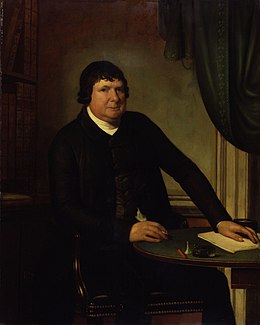 William HuntingtonMaar door dit te doen, moest ik noodzakelijkerwijze sommigen van Gods uitnemendste en diep onderwezen dienstknechten afwijzen, zoals Bunyan, Hart en Huntington. In hun plaats moest ik onwedergeborenen verheerlijken, die nimmer door de eeuwige Geest in één waarheid waren onderwezen.En gelijk ik door lid van de universiteit te blijven met haar beginsel instem, stem ik dan ook enigermate in met haar praktijk. Welke deze praktijk is, laat hen maar getuigen, die aan deze universiteit studeerden. Waar zie ik dan in geheel haar praktijk de merktekenen van Christus of de voetstappen van Zijn kudde? Is het spoor daarvan te vinden in de ontvangkamers of eetzalen van de rectoren? Of in de gelagkamers van de collegeleden? Bij de maaltijden en drinkgelagen van de studenten? Dan vraag ik: Wat wordt bij de laatstgenoemde gelegenheden gewoonlijk meer gehoord dan geschreeuw en het zingen van onreine liederen, of gesprekken over de roeiwedstrijden, de wedrennen of de vossenjachten? En wat hoort men in de eerstgenoemde vertrekken meer dan het nieuws en de politieke problemen van de dag, en al die beuzelingen meer, soms zelfs onbetamelijke gesprekken, die aantonen dat de ziel dood in de zonden is? Waar wordt onder al deze personen, of zij reeds geordende dienaren van Jezus Christus zijn, dan wel daarvoor worden opgeleid, de naam van de Zaligmaker of de stem van het gebed vernomen? Indien al ooit, dan is het bij enige weinige verachte studenten, die nog voldoende godsdienst hebben om het kwaad rondom zich te onderkennen, maar niet voldoende genade of geloof om zich van dit stelsel geheel af te scheiden. En wie van degenen, die met de universiteit bekend zijn, zal niet moeten toestemmen dat het hier volgende een getrouwe schets is van de levensgang van de meesten harer kinderen? In hun jongenstijd zijn zij ingewijd in de goddeloosheid aan één der openbare scholen, deze holen der ongerechtigheid, of aan een bijzondere school, soms een weinig beter, in andere gevallen nog slechter. Dan komt de jeugdige aspirant-predikant naar het college, om na gedurende drie jaren met volle teugen de ijdelheid en zonde te hebben ingedronken, zijn graad te verkrijgen. Hiervan voorzien, alsmede van enige getuigschriften van het college, welke zonder enige moeite verkregen worden, - tenzij dan in geval van werkelijk openbare zedeloosheid, of in geval van blijken van geestelijk leven - meldt hij zich aan bij de bisschop om door deze te worden geordend. Wanneer hij dan door de kapelaan van deze bisschop is geëxamineerd betreffende zijn wetenschap van enige theologische algemeenheden, en wel met enig succes, wordt hij te midden van een groep andere kandidaten geordend, zonder dat enig geestelijk onderzoek plaats heeft, zonder één vraag betreffende zijn bekering tot God, of één ernstige vermaning wat betreft zijn beweegredenen tot of bekwaamheden voor zulk een gewichtig werk. Iemand, wiens hart door God is aangeraakt, zal nimmer de koude harteloosheid en de werktuigelijke vormelijkheid kunnen vergeten, welke in deze gewoonlijk door de bisschop, de kapelaan enz. worden ten toon gespreid. En evenmin zal hij, getuige zijnde van de plechtige poppenkast ener halfjaarlijkse ordening, de zorgeloosheid en lichtzinnigheid van de meeste kandidaten kunnen vergeten.Maar om verder te gaan, als lid van een college ben ik verbonden met een gezelschap van mensen, die, hoe beminnelijk en geleerd zij ook mogen zijn - en wanneer ik de vriendelijkheid van sommigen hunner zou vergeten, zou ik inderdaad ondankbaar zijn - toch niet met Jezus Christus bekend zijn. Ik heb deel aan de handelingen, die zij als college verrichten; direct of in direct keur ik deze goed. Op deze wijze help ik mee om predikantsplaatsen te geven aan onwedergeboren mensen, ofschoon ik in mijn eigen geweten overtuigd ben dat zij niet geroepen zijn door de genade, en nog veel minder tot het werk der bediening. Ik heb er ook deel aan dat zonder meer getuigschriften van goed gedrag worden uitgereikt om door de kandidaten voor de ordening aan de bisschop te worden getoond deze stukken toch dragen het zegel van het college. Gelijk ik er ook deel aan heb dat leden en beursstudenten van het college worden gekozen op grond van hun klassieke capaciteiten, hen daarmede aan de heilige dienst opdringende. In één- woord, ik geloof dat dit gehele opleidingssysteem ter vorming van predikanten hatelijk is in Gods ogen. Ja in het kort gezegd, ik ben verenigd met een gezelschap van mensen, wier leven en gedrag - hoe vriendelijk, hoogstaand en eerbaar het zijn moge niet is als van het arm en ellendig volk van God. Om aan al dit kwaad te ontkomen en om mijzelf rein te houden en geen deel te hebben aan de zonden van anderen, staat mij geen andere weg open dan Babylon te ontvlieden.Tenslotte, ik verlaat de kerk van Engeland omdat ik in haar nauwelijks één merkteken van een ware kerk bespeuren kan.Zij vertreedt de ene inzetting van Christus door de besprenging van zuigelingen en noemt dit de wedergeboorte - het Woord van God staat geen andere doop toe dan die van de gelovigen, en wel door onderdompeling - en ontheiligt de andere inzetting door toe te laten dat de goddelozen er aan deelnemen. De ware kerk is veracht, maar zij geëerd. De ware kerk wordt vervolgd, maar zij is de vervolgster. De ware kerk is uit de wereld verkoren, maar zij is part en deel van dezelve. De ware kerk bestaat alleen uit de wedergeborenen, maar zij omvat in haar algemeenheid al de dronkaards, leugenaars, dieven en onzedelijken uit het gehele land. Zij doopt hen, bevestigt hen als lidmaten, trouwt hen en begraaft hen. En zij verklaart van al degenen, aan wie zij dit ritueel bedient, dat zij wedergeboren zijn (doopformulier), dat al hun zonden vergeven zijn (formulier voor bevestiging van de lidmaten), dat zij dienstknechten van God zijn (huwelijksformulier). Wanneer op een sterfbed misschien enige twijfel of overtuiging opkomt, dat voor de eeuwigheid alles nog niet in orde is, zendt de kerk haar dienaar om de stervenden te bezoeken en hen vrij te spreken van al hun zonden (de roomse manier van absolutie in het formulier voor ziekenbezoek). En na op deze wijze alle vrees te hebben gesust en hen te hebben wijs gemaakt dat zij in vrede stierven, stilt zij bij de geopende grafkuil de opkomende twijfelingen van hun vrienden door hun te verzekeren dat deze onze broeder is bevrijd uit de ellende van deze zondevolle wereld, en dat hij is toevertrouwd aan het stof in de zekere en vaste hoop van de opstanding tot het eeuwige leven (begrafenisdienst). O, kon de ontzaglijke sluier, welke de tijd van de eeuwigheid scheidt, voor een ogenblik eens worden opgelicht. Dan zouden wij zien dat duizenden, welke de kerk van Engeland zegent, door God vervloekt worden, en dat tienduizenden, van welke zij verzekert dat zij in vreugde en heerlijkheid zijn, op datzelfde ogenblik hun ogen in de hel openen, zijnde in de pijn.En terwijl zij aldus spreekt van vrede en troost tot allen, die haar slechts moeder willen noemen, al zijn zij dan onwedergeboren en dood in de zonden, sluit zij allen uit en verklaart hen schuldig aan gruwelijke dwaling, die, door Gods Geest verlicht zijnde, moeten getuigen dat zij geen ware kerk is en zich aan haar gemeenschap onttrekken. Wat is dat anders dan een verzetten van de oude palen van waarheid en dwaling? Wat anders dan het kwade goed, en het goede kwaad heten? Wat anders dan duisternis te stellen als licht, en het licht als duisternis, dan het bittere zoet te noemen, en het zoete bitter? Terzelfder tijd sluit en verzegelt zij de mond van al haar dienaren, en verplicht hen om te zeggen wat zij zegt, en te loochenen wat zij loochent, door hen te dwingen hun ongeveinsde goedkeuring en instemming te verklaren ten aanzien van alles wat gevonden wordt in en voorgeschreven door het Common Prayer Book, en hen verplicht te beloven dat zij zullen handelen overeenkomstig de liturgie, zoals deze door de wet is voorgeschreven.En wanneer enigen gelukkig nog door God onderwijs ontvingen in hun ziel aangaande de dingen van Christus, en genade en getrouwheid hebben om te prediken hetgeen zij hebben getast, ervaren en geproefd, in tegenstelling met hetgeen zij op de kansel uit het formulier moeten voorlezen, dan worden zulken door de bisschoppen met toornige blikken aangezien. De hen omringende geestelijkheid veracht hen en de wereldsgezinde leden hunner gemeente haten hen. Totdat tenslotte de machtige overtuigingen van een verlicht geweten hen noodzaken hun zielen te bevrijden door uit Babylon te vlieden.Maar mij is verteld dat de kerk van Engeland de ware kerk is, dat haar sakramenten en dienaren in een regelrechte, ononderbroken lijn voortkomen uit de apostelen, en dat het zich van haar afscheiden is een zich schuldig maken aan scheurmakerij. Maar waar zijn de uiterlijke kenmerken van deze enige ware kerk? Waar zijn de tekenen van deze opvolgers der apostelen, als "betoond in alle lijdzaamheid met tekenen en wonderen en krachten" (2 Kor. 12: 12 )? Zijn die te vinden bij de vorstelijke bisschoppen, bij de trotse en opgeblazen hoogwaardigheidsbekleders, bij de vossenjagende, schietende, dansende en kaartspelende geestelijkheid? Of zijn deze tekenen te bespeuren bij de louter zedelijke en uitwendig onberispelijke predikanten, welke na hun plechtige belofte om "de lust van het vlees en de wereld te verzaken", zich bezig houden met de klassieken, de wiskunde, geschiedenis, moderne talen, natuurlijke wijsbegeerte, de godgeleerdheid en alles en nog wat, behalve de kennis van Christus voor hun eigen zielen? Waar zijn de gaven en genaden van de Heilige Geest te vinden bij mannen, die niet vermogen één enkel woord naar voren te brengen, tenzij het eerst is opgeschreven, of die hun preken uit boeken overnemen, ofwel uit hun eigen brein iedere week weer een lezing over afgezaagde moraal. Waar zijn de zegels van hun zending, waardoor zij "zichzelf aangenaam maken als dienaren van God, in reinheid, in kennis, in lankmoedigheid, in de Heilige Geest, in ongeveinsde liefde, in het Woord der waarheid, in de kracht van God, door de wapenen der gerechtigheid aan de rechter- en aan de linkerzijde" (2 Kor. 6: 6-7)?Maar misschien worden deze uitwendige kenmerken van de opvolgers der apostelen ontdekt bij de partij der Evangelischen, welker geestelijken gewoonlijk bij sommigen in hoge achting zijn. Maar wat doen deze geestelijken anders dan gemene zaak maken met de wereldse geestelijken, welke zij in hun hart evenwel niet als christenen, noch als predikanten beschouwen? En zulks alles om het onheilige stelsel maar in stand te houden. Voor het merendeel stellen zij hun preken samen uit Simeons droge en futloze schetsen. Een boek, geschreven door de heer Simeon van Cambridge, hetwelk preekschetsen bevat van Genesis tot Openbaring, precies verdeeld en onderverdeeld, hetgeen slechts behoeft te worden aangevuld naar de bekwaamheid van de prediker. Op deze gepatenteerde krukken lopen de meeste Evangelische predikers. Maar hoe weinig schijnen de schrijver en de gebruikers van zulke ellendige kunstgrepen te bedenken dat de Heere de roof in het brandoffer haat, en dat Hij tegen de profeten is, die hun woorden stelen, een iegelijk van zijn naaste.Zij zien slechts uit naar bevordering, kopen en verkopen predikantsplaatsen, hun onbekeerde zonen leiden zij op tot dienaren der kerk en zetten hen in de priesterlijke bediening, opdat zij een bete broods mogen eten. Wie onder hen kan duidelijk en afdoend rekenschap geven van zijn roeping door genade, of van zijn roeping tot het predikambt? Welke beschrijving kunnen zij geven van de intrede van de wet in hun geweten, schuld, veroordeling en dood met zich brengende? Wat ook van de bevrijding door de inwendige openbaring van Christus en de toepassing van het bloed der besprenging? Het grootste deel is heftig ingenomen tegen de fundamentele leerstukken van onvoorwaardelijke uitverkiezing, persoonlijke verlossing, toegerekende rechtvaardigheid en de onmacht des mensen. En zij, die de leerstellingen van vrije en soevereine genade nog vermelden, prediken deze met zulk een dorheid en dodigheid, dat daaruit duidelijk blijkt dat zij nimmer bij bevinding door de Heilige Geest er iets van leerden verstaan. Gods geestelijke kinderen willen onder hun bediening niet neerzitten, want daar deze predikers weinig of niets weten van het werk der wedergeboorte, en van de beproevingen, aanvechtingen of vertroostingen van het volk van Christus, kunnen zij zich niet aangenaam maken aan de consciënties der levendgemaakten, noch als door genade geroepenen, noch als gezondenen ter verkondiging van het Evangelie.De geestelijke stand van de kerk van Engeland, orthodox of evangelisch, beantwoordt dus, mogelijk met enige weinige en zeldzame uitzonderingen, aan die beschrijving, welke de Heilige Geest geeft in Micha 3: 11: "Haar hoofden rechten om geschenken, en haar priesters leren om loon, en haar profeten waarzeggen om geld; nog steunen zij op de Heere, zeggende: Is de Heere niet in het midden van ons? Ons zal geen kwaad overkomen." Moeten wij ons er dan over verwonderen, dat het volk is gelijk de priesters? De broederschap van de Hogere Kerk, ofwel de orthodoxe geestelijkheid, zoals zij zichzelf trots noemen, bestaat, mogelijk op een enkele uitzondering na, uitsluitend uit openbare zondaren, eigengerechtige farizeërs en dode formulierknechten. In deze "broederschap van de dood" leidt de blinde de blinde, en al hun wekelijkse belijdenissen, absoluties, gebeden, dankzeggingen, diensten en sakramenten zijn, gelijk zij eens zullen ondervinden, niet anders dan een voortdurende bespotting van de gezegende God, Die van Zijn aanbidders eist dat zij Hem aanbidden in geest en waarheid. Het grootste gedeelte van degenen, die onder de bediening van de Evangelische predikanten neerzitten, verschilt in niets van de hier beschreven "broederschap van de dood." Want zij worden slechts daarheen getrokken door het bijgelovige charme van een parochiekerk. En wat het overige deel aangaat, mogelijk zijn daaronder enige weinige zoekende zielen, welke rondzwerven over deze kale velden, totdat zij er door honger van verdreven worden, of er worden afgebracht doordat zij de groene weiden en de stille wateren van het evangelie der genade mogen vinden onder een bevindelijke bediening. Maar voor de rest zijn het louter formalisten, met een evangelische belijdenis in hun hoofd, maar zonder enige genade in hun hart. En wanneer de predikant nog een streng "calvinist" is, zijn het tweemaal verstorven leerstellige belijders, die nooit de plaag van hun eigen harten gevoelden, wier consciënties nimmer werden omgeploegd door de wet, die nimmer walgelijk werden in eigen ogen, en nooit in de gracht zijn ondergedompeld, totdat hun klederen van hen gruwden. Ootmoedige, nederige, verbrijzelde zielen, die een diepe kennis verkregen van de werkingen der genade en van het verderf, wier geweten teder gemaakt is en die de kenmerken vertonen van Gods handelingen met hen, kunnen niet lang daar blijven waar zij noch met de predikant, noch met het volk vereniging gevoelen. En inderdaad, zó zeer staan het beginsel en de praktijk van de kerk van Engeland in tegenstelling tot het werk der genade in de zielen der uitverkorenen, en tegenover de eenvoudigheid en Goddelijke oprechtheid, dat een predikant, die geen huichelaar of letterknecht is, wanneer hij tot enige kennis van de christelijke bevinding gekomen is, óf aan dezekerk ontvlieden moet, óf verschrikkelijk moet zondigen tegen de overtuigingen van zijn eigen consciëntie. Dan kan hij in haar blijven als een opgeblazen dode calvinist; dan kan hij het hoogste woord voeren wat de leer betreft en zondag aan zondag preken over de verzekering van persoonlijke zaligheid. Maar wanneer hij het werk van de Geest in de ziel omschrijven gaat, moet het er toe komen dat hij deze kerk verlaat, of dat hij door op zijn gemak er in te blijven zichzelf openbaart als een huichelaar in het stuk der bevinding - van alle huichelaars en van alle huichelarijen de meest bedrieglijke en de meest verschrikkelijke. Om maar iets te noemen, kan een man, die kennis heeft aan het werk der wedergeboorte in zijn eigen ziel en wiens geweten teder is gemaakt door de gezegende Geest, maar voort blijven gaan met Gode te liegen door Hem te danken voor de wedergeboorte van zuigelingen? Kan hij, die besprengd is met het bloed van Christus en gevoed is met Zijn vlees, er mee voort blijven gaan de tekenen van Zijn lichaam en bloed te geven aan de ongelovige, aan de eigengerechtige en de goddeloze?Kan hij, die iets van het verbond der genade proefde, en bij bevinding het eeuwig onderscheid tussen schapen en bokken leerde kennen, voort blijven gaan met God te bespotten door bij het open graf van iedere overleden ongelovige, vloeker en dronkaard te verklaren dat deze een broeder is en dat hij is weggenomen om bij God te zijn? Verstandelijke voorstellingen, ofschoon helder en nauwkeurig, leerstellingen, ofschoon hooggaand, een vermetel vertrouwen op de zaligheid, ofschoon luidklinkend en verheven, mogen een mens bedriegen en alzo doen spotten met de levende Jehova. Maar een teder geweten, een Goddelijke vreze en een bevend ontzag voor de heiligheid van God, gelijk de gezegende Geest deze in de ziel werkt, moeten een mens vroeger of later met deze spotternij doen breken.Van dit werelds en onheilig stelsel scheid ik mij nu af. En gezegend zij de Naam van de allerhoogste God, Die licht schonk in mijn ogen om deze gruwelen te zien, en naar ik vertrouw mij een weinig van het geloof gaf, hetwelk Mozes gewillig maakte om liever met het volk van God kwalijk gehandeld te worden, dan voor een tijd de genieting der zonde te hebben. Want veel liever zou ik willen sterven in een armhuis, onder de liefelijke toelachingen van de eeuwige Trooster en Zijn getuigenis in mijn consciëntie dat ik uit God geboren ben, dan te leven en te sterven in weelde en onafhankelijkheid, zonder Jezus te volgen op het pad van beproeving en lijden, hetwelk toch alleen tot het eeuwige leven leidt.Maar mijn langdurige relatie met u als Hoofd van het Worcester College, en met mijn collega's leden van het college, staat mij niet toe de band met u allen te verbreken zonder een getrouwe waarschuwing aan u en hen betreffende uw huidige staat voor God.Welke merktekenen zijn er dan in u of in hen van de nieuwe geboorte, zonder welke niemand in het Koninkrijk der hemelen kan ingaan? Welke kentekenen hebt gij of hebben zij van een verbroken en verslagen geest? Welke kenmerken van het geloof van Gods uitverkorenen? Welke inwendige ontdekkingen van het bloed en de gerechtigheid van Christus hebt gij of hebben zij gehad? Welk getuigenis van de gezegende Geest betreffende de vergeving uwer zonden en uw aanneming tot het volk van God? "Indien iemand de Geest van Christus niet heeft, die komt Hem niet toe", ook al is hij een bekend classicus, een scherpzinnig wiskundige of een groot godgeleerde. En dat gij kerkelijke dienaren van Christus geweest zijt, zal uw aller verdoemenis slechts verzwaren wanneer gij en zij leven en sterven in uw tegenwoordige staat van ongeloof en onwedergeboorte.Ik ben zwak en onwetend, vol van zonde en met gebreken bezet. Maar ik dank God, dat Hij mij enigermate de kracht der Goddelijke dingen heeft getoond, en door vrije en soevereine genade mij heeft stil doen staan op de weg van ijdelheid en zonde, waarop ik mij voorthaastte naar de binnenkameren van de dood, zoals uit geheel mijn uitwendige wandel bleek. Met alle verschuldigde eerbied voor u als rector van het Worcester College, wil ik mijzelf noemen uw dienstwillige dienaar,J. C. PhilpotDeze open brief sloeg in als een bom. Aan de eerste druk er van voegde Philpot nog een kleine voorrede toe, waarin hij in het kort formuleerde wat zijn beweegredenen waren geweest om de universiteit en de kerk van Engeland voorgoed vaarwel te zeggen. Druk na druk verscheen. Overal werd de brief verkocht en gelezen. Grote blijdschap en instemming was er allerwege bij het eenvoudig volk des Heeren. Maar de geestelijkheid van Engelands kerk schreeuwde moord en brand en uitte allerlei beschuldigingen aan het adres van de schrijver.Eerst bij de zesde druk zag Philpot kans er een uitgebreidere voorrede aan toe te voegen, waarin hij zijn open brief nog wat nader toelichtte. Nog sterker dan in de brief zelf komt in deze voorrede de Baptist naar voren. Buitengewoon fel trekt hij daarin van leer tegen de formulieren met al het onwaarachtige gefemel. Hij tast al Engelands geestelijken in hun consciëntie aan en zegt radikaal: "Ik heb u tot heden slechts beschuldigd van een leugen bij gelegenheid, maar nu beschuldig ik u datgij in een bestendige leugen leeft." Hij eindigt met de woorden: "Meent niet dat gij er mee klaar zijt om te zeggen: Wat zijt gij bitter en hard! Vraagt toch liever: Is het waar? Wanneer ik bitter en hard ben, dan moet ik de schuld dragen. Maar wanneer de beschuldiging waar is, dan valt de last daarvan op u. En indien God u gezegend heeft met een teder geweten en een Goddelijke vreze voor Zijn heilige Naam, moge dan satan u niet verblinden met de gulden blinddoek van een vast traktement, een standplaats en achting bij de mensen. Want het zou veel beter voor u zijn om stenen te bikken aan de weg, in het vriendelijk licht van Gods aanschijn, dan omhangen te zijn met het fijn lijnwaad der kerk van Engeland en aldus een vleselijk en goddeloos stelsel aan te hangen."Welk een bevrijding betekende deze stap voor Philpot zelf. Hier had hij naar verlangd met zijn ganse hart. Herhaaldelijk komt hij in zijn brieven en ook bij zijn latere redactionele arbeid er op terug. Hij was een man van rechte lijnen, daarom is het ook geen wonder. Nu kon hij zijn weg duidelijk zien, en mochten er later in zijn leven nog vele vragen zijn, op dit punt heeft hij nimmer getwijfeld.De banden met Engelands kerk waren zeer sterk geweest, nu waren zij volkomen losgemaakt door de Heere Zelf.In een wonderlijke weg was het alles toegegaan. Voor de kerk van Engeland was hij opgevoed, van de jeugd af aan voor de dienst daarin opgeleid. De ernstig gestemde jongeling kon wel vele dingen, die hij er in aanschouwde, niet rijmen met de leer dezer kerk, Maar deze leer speelde verder geen enkele rol.Alle aandacht werd gelegd op kennis, en vooral op de klassieke opleiding. Dit heette het summum van godzaligheid. Daarom was het ook geen wonder dat de ongerechtigheid voortwoekerde. Dat dronkenschap en hoererij voor de kerkdienaren de gewoonste zaken ter wereld waren. Dit had Philpot overal om zich heen waargenomen. Wat was het alles diep gezonken. En dan toch dat formalisme. Wanneer iemand midden in zijn ongerechtigheid en vijandschap stierf, moest de kerkelijke begrafenis het goedmaken. De roepstem tot bekering werd niet meer vernomen. De praktijk der godzaligheid niet gezien, noch gehoord.Maar in Ierland was er iets anders gebeurd, en dit droeg hier vrucht. De beslissing van 1835 was jaren tevoren in Ierland reeds gevallen. Daar had de Heere in een diepe beproevingsweg, ja door vele moeitevolle omstandigheden heen de jeugdige Joseph Charles doen zien wie een mens voor God is. De schrikkelijkheid der zonde werd hem daar ontdekt, daar was hij zondaar voor God geworden. En dit geschiedde niet door de arbeid van een verbasterde kerk, maar in de hand des Heeren door de omstandigheden, waarin hij werd gebracht, en voorts door het lezen van Gods Woord en de liederen van de heer Hart, alsook diens schone inleiding.Een geheel omgekeerde Joseph Charles was in Oxford teruggekeerd en hij paste er daar niet meer tussen, Maar ook in andere plaatsen niet. De Heere had een geheel andere geest in hem gewerkt en dat bleef niet verborgen. In Oxford niet, en waar hij ook zou komen evenmin. Een diepe afkeer van al die dode en dodende vormen vervulde hem. Hij zag er niet anders dan huichelarij in en daar kon zijn Gode levende ziel niet meer ademen. Deze dreigde er in te verstikkenEn andersom, deze man, die door zijn gehele levens openbaring hun leven veroordeelde, werd door de mannen van Engelands kerk niet meer verdragen. Het was juist als in onze dagen. De waarheid verlaten hebbende, troostte men zich met een soort natuurlijke godsdienst, waarin de wereld vrij spel had. En als vanzelf raakt men dan verstrikt in het altoos op macht beluste Rome, want in wezen is men reeds rooms. De Oxford Movement met zijn sterk romaniserend karakter vond er een weltoebereide aarde.Want welk een prediking werd er allerwegen in Engelands kerk gebracht. Philpot zag de zielen bedrogen, welker dodelijk gevaar hij had leren kennen. Hij kon het niet verzwijgen, maar moest in heilige toorn ontsteken. Durven zulken, die zich openbaren als dienaren van de wereld en van de duivel, zich ambten, ja heerschappij aanmatigen in wat het Koninkrijk van Christus behoorde te zijn? Het wordt hem met Tiptaft zelfs onmogelijk de bisschop aan te spreken met de hem door de kerk verleende titels. Philpot ziet door alles heen en aanvaardt het niet langer. De eer des Heeren is hem op het hart gebonden. Van de hem omringende parochies duldden zijn collega's hem niet op hun kansels. Wat? Zó één, die openlijk van zijn kansel hun vrolijke leven durfde afkeuren, en wiens leven en prediking één aanklacht tegen hen was? De enige predikant, die het wel aan Philpot toestond, was iemand die het uit louter gemakzucht deed, om aldus zelf vrij te zijn. Hij bleek volkomen ongeïnteresseerd voor Philpots prediking.Waar de kracht der waarheid ontbreekt en de levende godzaligheid niet meer gevonden wordt, heeft Rome gemakkelijk spel. Verblind door allerlei vormen, verbeeldt men zich nog wel de waarheid te hebben bewaard. De woorden, die Gods kinderen spreken, klinken wel heel anders, maar men durft toch beweren dat men "hetzelfde gelooft en spreekt", al zegt men het dan met andere woorden. Maar de praktijk toont duidelijk aan dat het niet waar is wat men beweert. Men is veel dichter bij het verbasterde Rome komen te staan en begint daarin veel goeds te zien en te waarderen. Met Rome samen kan men bidstonden houden voor de eenheid, enz. Tenslotte verflauwt de belangstelling voor het erfgoed der Reformatie geheel. Wat bezielde die Luther toch eigenlijk? Met kardinaal Newman zingt men "Leid vriendelijk licht", maar verafschuwt tevens het geleid worden door de Geest van God op die plaats, waar God Zijn volk hebben wil: in ware ootmoed en schuldigheid voor Hem in het stof, de dood waardig zijnde, om in deze weg als een goddeloze te worden gerechtvaardigd en gezaligd, alleen door genade, door de gerechtigheid van de Zoon van God, van harte aller zonde vijand gemaakt. En geen ding kunnende aannemen, tenzij het van de hemel gegeven en toegepast wordt. In het kort gezegd: een uitgewerkte zaligheid voor een uitgewerkt volk, de wezenlijke, bevindelijke kennis van Gods wegen.Jaren later ziet Joseph Charles nog met afschuw terug op de tijd, dat hij in de kerk van Engeland diende. Dan begrijpt hij zelf niet dat het zó lang heeft kunnen duren voordat hij er mee brak. In een brief aan een predikant collega (26 febr. 1840) schrijft hij over de bediening der sakramenten in de Staatskerk en roept dan verontwaardigd uit:"Ik was verplicht om te zeggen dat Christus onverdeeld en persoonlijk voor al de aanwezigen gestorven was en Zijn bloed voor hun zonden had gestort. En dit terwijl ik geloofde aan een persoonlijke verlossing. Ik moest hun de tekenenen zegelen van het sakrament in handen geven en daarbij zeggen: Neemt dit, en eet, enz. En dan knielde daar een man, van wie velen geloofden dat hij een moord gedaan had. En daarnaast de meest verharde farizeër, die ik ooit in mijn leven ontmoet heb.Wanneer ik hem waarschuwde en vermaande, sprak hij altijd: "Ik durf te zeggen dat ik ben zoals gij zegt." Het sloeg mij zó neer en ik werd er zó door veroordeeld, dat ik het onmogelijk meer doen kon. Daarom liet ik alles door mijn hulpprediker verrichten, maar met dit alles moest ik toch met zulken neerknielen. Ik was volkomen ingesloten en er bleef geen schuilplaatsvoor mij over. Ten laatste was ik als het hert, dat van de rotsen naar het strand der zee gejaagd is en maar één wijkplaats overhoudt, namelijk zich in de zee te storten. Alleen in die weg zou ik van mijn vervolgers worden verlost.Leugenachtige berichten zijn verspreid, dat ik begeerde terug te keren, ja zelfs dat ik werkelijk teruggekeerd was. Maar nimmer heb ik één ogenblik berouw over mijn stap gehad sinds ik aan deze gevangenis ontkwam. Ik ben er van overtuigd dat deze kerk verdorven is met wortel en tak, van het hoofd tot de voeten.Lang werd ik weerhouden door het voorbeeld van anderen, die er wel inbleven. Maar was dit goed? Moet ik mij aan overspel overgeven omdat David er in viel? Of moet ik Christus verloochenen omdat Petrus dit deed? Elk zal zijn eigen pak dragen. Bij het sterven of in het gericht kan ik mij niet verbergen achter hetgeen anderen deden, zoals de papisten doen en de hemel hopen in te gaan op grond van wat Dominicus of Franciscus deed."Nu zag hij dat hetgeen hij eerst niet doen kon, het volgen van Christus inhield. Een afgescheidene van Engelands kerk telde in die dagen niet mede. Die mocht tot voor kort (1829) niet eens stemmen voor het parlement, en ook geen zitting er in hebben. Dat was geen Engelsman! Maar Joseph Charles schrijft: "Wij moeten Hem volgen, niet in achting en eer, of met staf en muziek en de groetingen op de markten, maar in versmaadheid en schande, gehaat van de wereld, veracht door de belijders, ja door praktisch allen veroordeeld."Met velen was hij in aanraking gekomen, die duidelijke blijken vertoonden van het werk der genade in hun ziel. Maar verreweg de meesten waren buiten de Staatskerk. Dan blijkt het radikale van het werk Gods. Hij heeft veel meer achting voor een kruimel genade, het werk van de Heilige Geest zijnde, waar deze zich ook openbaren moge, dan voor alle dusgenaamde, zich hoog verheffende wetenschap in een verworden kerk. Zijn keuze is zeer beslist. Met zulken wil hij leven en sterven. Voor Mozes was de keuze, als hij door het geloof op de vergelding des loons zien mocht, niet moeilijk. Voor Joseph Charles Philpot ook niet, nu hij dit alles duidelijk zien mag.Als hij pas in Stadham zijn parochiale arbeid heeft aangevangen en hij op zondagavond te paard naar zijn kamers in Oxford terug rijdt, haalt hij een man in, die ook op de thuisreis is. Het is de heer Nathanaël Marriner, een kommies te Oxford. Deze is schier uitgeput van de lange voettocht naar het stadje Wallingford. Het is een man, die de Heere vreest en in Wallingford heeft hij enigen gevonden, onder anderen een schoenmaker, waarmede hij eensgeestes is. Als Nathanaël Marriner aan Philpot verhaalt wat hem naar Wallingford voert, kan Philpot hem goed verstaan. Voor deze eenvoudige man, een kind van God, heeft Philpot onnoemelijk meer eerbied en liefde dan voor heel de geleerde wereld te Oxford, waar ook zijn ster schitterde. Hij ziet door het klatergoud heen. Met zulken als Marriner wil hij leven en sterven. Voor deze pelgrims wil hij een leidsman zijn met de hem door God geschonken gaven. Hij is de metgezel van deze verachte fakkels.Marriner vertelde dat ze daar in Wallingford de preken van William Huntington lazen. Ook gingen John Warburton en William Gadsby er voor. "Als ik maar een paard had, ging ik er elke zondag heen. Want mijn hart is bereid om met hen te leven en te sterven, en weer te leven." 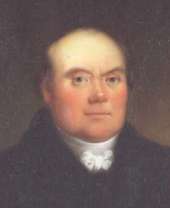 William GadsbyEn ook in Philpots hart was dit het geval. Geen wonder dat hij direct na zijn afscheiding o.a. te Wallingford voorging. Daar mocht hij ook de heer Clowes ontmoeten met wie we in het vervolg nog nader kennis maken. De Heere zou in Joseph Charles Philpot aan zijn ellendige pelgrims een trouwe leidsman en metgezel schenken, als middel om hen te voeren aan de levende fonteinen der wateren.Hij zou hun hart verklaren, ja naar het hart van Jeruzalem spreken. Zijn woorden zouden de zalving van de Heilige Geest zó duidelijk vertonen, dat het volk des Heeren toestromen zou waar hij maar zou prediken. De uitnemendheid der kracht zou Godes zijn. Want welk een zwak aarden vat was hij. God zou wonderen werken, ja een oogsttijd van genade.Want was er bij Philpot een diepe vreugde bij zijn "bevrijding", niet minder was deze bij Gods kinderen en knechten.In september 1833 schreef William Tiptaft aan zijn zuster en zwager: "Philpot preekt zondag in een kerk hier dichtbij. Zij, die de prediking kunnen onderscheiden, horen hem bijzonder graag. Ik denk dat hij de kerk van Engeland wel spoedig zal verlaten. Zijn kerk te Stadham, waar hij reeds vijf jaren staat, is overvol. Maar hij heeft geweigerd enige kinderen ter bevestiging naar de bisschop te zenden en daarom verwacht ik wel dat deze zal ingrijpen."Dit was niet doorgegaan, maar op 6 april 1835 klinkt een juichtoon in zijn brief naar Oakham:"Mijn vriend Philpot is voor enkele dagen bij mij. Hij heeft de kerk van Engeland verlaten en zijn banden met Oxford verbroken. Zijn afscheidsbrief zal worden gepubliceerd. Het is een bijzonder getrouw schrijven. Het was hem onmogelijk langer te blijven."Nog veel meer zou de blijdschap zich openbaren bij Joseph Charles' boezemvriend Joseph Parry. Want deze had met hem meegedragen en meegeworsteld al die jaren. Joseph Parry had nog maar één wens: Allingtons kleine kapel verblijd door de komst van Philpot. Deze wens zou nu mogelijk in vervulling gaan. Inderdaad, Maar niet als Joseph Parry wel wenste.In Stadham was grote ontroering. Philpots brief verhaalde het reeds. De vijanden juichten, maar zijn vele vrienden wilden met hem mee gaan. Dan maar een eigen kapel gebouwd, als hun leraar maar voor hen behouden bleef. Philpot was aan het volk te Stadham zeer nauw verbonden geweest, maar hij voelde zich nu ambtelijk losgemaakt. Er ontstond te Stadham wel een gemeente, waarmede Philpot nauw contact onderhield, hetgeen uit zijn brieven blijkt. Meermalen ging hij er ook in de prediking voor, gelijk verder nog gezien zal worden. Als eigen leraar is hij in het voor hem ongezonde Stadham niet meer teruggekeerd. Hoe radikaal zijn breuk met de kerk van Engeland was, bleek ook daaruit, dat hij bij zijn thuiskomst zijn ambtsgewaad (toga ) aan zijn hospita overhandigde, er bij zeggende dat zij die wel kon verkopen! Die had hij niet meer nodig!Wanneer hij later in zijn gemeente het Woord bedienen zou, zou hij gekleed zijn als de predikanten onder ons met de geklede jas en het witte strikje, maar verder hechtte hij geen enkele waarde aan enig uiterlijk kenteken en kleedde hij zich als de gewone burger naar de gewoonte van die tijd. Droeg men toen witte kousen, Philpot ook. Het behoefde voor hem beslist niet zwart te zijn.William Tiptaft dacht daar anders over en liep immer geheel in het zwart gekleed. Philpot vond het best, maar diep in zijn hart vond hij het overbodig, ja een overblijfsel van de kerk, welke hij volledig de rug had toegekeerd. Philpot ging niet meer in het zwart.Hier valt op te merken, dat de mens licht van het ene uiterste in het andere valt. Geen mens ontkomt aan bepaalde reacties. Dit zou nog wel meer blijken.Voorts is nog opmerkelijk, dat Philpots scheiding van Engelands kerk bijna gelijktijdig valt met de Afscheiding, welke in Nederland plaats vond (1834 en verder). De omstandigheden verschilden en men wist van elkander niet af. Toch ging het in beide gevallen om de waarheid, welke op de straten struikelde. Een groot voorrecht zou het in Engeland zijn, dat de brute vijanden van het werk Gods, die de dienst in Engelands Staatskerk uitmaakten, niet de kans kregen om 's Heeren kinderen te vervolgen, gelijk dit in ons eigen land wel het geval was (Ds. Ledeboer, De Cock, Van Dijke enz.). De dreiging daarmede was er wel, denk maar aan de brieven van de bisschop aan Tiptaft.Maar voor deze beproeving heeft de Heere hen goedertieren bewaard. De karikatuur van wat de Heere eenmaal ook in Engeland wrocht, zou niet vermogen de vrije loop des Woords te stuiten. De sombere bladzijde welke in Hollands vaderlandse en kerkelijke geschiedenis geschreven zou worden, bleef Engeland ditmaal bespaard.Hoofdstuk 10En hij is uitgegaan, niet wetende waar hij komen zouEEN VOLKOMEN SCHEIDING was er gevallen. In weloverwogen keuze was Joseph Charles uit zijn "Egypte" uitgegaan, uit het diensthuis, alleen steunend op Hem, Die hij liefhad. En nimmer heeft hij omgezien of terugverlangd naar de voorrechten, die hij eens genoot. De Heere zou hem het verborgen manna geven, en Zijn goede zorgen voor Zijn kind aan ieder doen zien. Hij mocht als Abraham de Heere zonder enige voorwaarde volgen, niet wetende waar hij komen zoude.In 1858 zond een predikant van de Staatskerk, Ds. W. Parks, aan Philpot een brochure ter kennismaking toe. Ds. Parks had deze geschreven over de kastijding en begeerde Philpots mening er over.Na lezing er van schreef Philpot hem een brief, waarin hij zijn volledige instemming met deze brochure mededeelde. "Ik ben het er goed mee eens en vind het een duidelijk en getrouw getuigenis tegen die dwaling, waarvan ik vrees dat zij enorme vorderingen maakt. Daarom is het wel nuttig voor Gods gemeente zo af en toe ook de geschillen te behandelen."Maar na zijn instemming betuigd te hebben, voegt Philpot er aan toe: "Natuurlijk kan ik niet in alles het met u eens zijn in uw huidige positie. Toch is het mij een aangename gedachte, dat er nog iemand in de kerk van Engeland is, die de waarheid preekt en tegen de dwaling getuigt." Niemand mocht denken dat hij het ooit zou goedkeuren dat wie dan ook in de Staatskerk bleef. Deze had voor hem afgedaan.In een predicatie, die Philpot in 1858 hield, vergunt hij ons een diepere blik in hetgeen hij had afgeworsteld voordat de beslissende slag viel. In deze predicatie handelde hij over het kruis van de christen. Na dit te hebben aangewezen, vervolgde hij:"En wie heeft het niet ondervonden, dat in de eerste toenaderingen Gods tot de ziel, in de eerste bedelingen van Zijn gezegende Geest aan de consciëntie, er grote bergen en heuvels in de weg waren? Sommige daarvan zijn natuurlijke bergen, maar daarom niet minder beproevend. Onze betrekkingen en vrienden staan ons tegen, ja vervolgen ons mogelijk zelfs. Onze tijdelijke belangen kunnen ons geweten in de weg staan. En gelijk het mij is gegaan, al onze vooruitzichten in dit leven en al onze lang en zorgvuldig overwogen plannen verrijzen dan voor ons als zo vele bergen, en deze beletten ons ons kruis op ons te nemen en Christus te volgen. Mijn eerste slag was de afsnijding van al mijn aardse vooruitzichten. Want hetgeen wat mij alle eer en voordeel aanbrengen kon, bleek de doodsvijand te zijn van de waarheden des Evangelies, welke ik omhelsd had. En deze slag was zeer scherp, want op eenmaal werd ik beroofd van alle inkomen, ja praktisch van de laatste stuiver. Toen ik nog in de Staatskerk was, meende ik dat niets en niemand mij er uit zou kunnen brengen, zó bevreesd was ik voor armoede en ziekte, want mijn gezondheid was in die tijd bedroevend. O, welk een berg was dit in mijn ogen. De gedachte aan het verlaten van mijn positie was voor mijn gemoed een verschrikking. Maar de klop van mijn geweten was steeds weer daar, en uiteindelijk zou de stem mijner consciëntie mij dwingen om te luisteren en haar te gehoorzamen. En de werkelijkheid was geheel anders dan hetgeen ik mij steeds weer voorgespiegeld had. De dag van mijn afscheiding was de liefelijkste dag van mijn gehele leven! Het is nu reeds drie en twintig jaren geleden, en de voorzienigheid van de Heere is over mij waarlijk wonderlijk geweest."Na enige tijd bij William Tiptaft te Abingdon vertoefd te hebben, keerde Philpot naar Stadham terug om orde op zaken te stellen. Hij ging Stadham nu voorgoed verlaten en zou voorlopig zelfs zonder vaste verblijfplaats zijn. Deze omstandigheid dwong hem ook zijn grote bibliotheek op te ruimen. Ongetwijfeld is dit hem aan het hart gegaan. Hij bezat vele klassieken en was immer met het grootste genoegen in de oude talen bezig geweest. Daarin had hij zich een kennis verworven, die hem tot één der grootste taalgeleerden van zijn tijd maakte. Ook bevatte zijn bibliotheek tal van boeken, welke hij als prijs verworven had, of hem door goede vrienden waren geschonken. Nu moest alles aan de kant, want waar moest hij het laten? En de opbrengst zou hij goed kunnen gebruiken. Joseph Charles was beslist niet zuinig van aard en had weinig gespaard. Na enkele boeken opzij te hebben gelegd, als Harts liederen en de gedichten van Cowper (het geschenk van Anne Pennefather) werd de rest in kisten gepakt en naar de boekenveiling gestuurd. De verkoop er van ging vlot, Maar nam drie dagen in beslag.Joseph Charles was beslist niet overgeestelijk, zelfs zeer nuchter in deze zaken. Toch betekende de verkoop van zijn bibliotheek mee een breken met het verleden. Voor het toekomende zouden op zijn boekenplanken de werken van Rutherford, de Erskines,Owen, Bunyan, Huntington enz. een plaats hebben. Wel bleef hij de Heilige Schrift steeds in de grondtaal lezen en ook vele theologische werken, die vaak in het Latijn waren uitgegeven.Als bijvoorbeeld de werken van Calvijn, Witsius enz. De grote taalkenner was ook de Duitse en de Franse taal machtig. Zelfs hollands kon hij zonder enige moeite lezen. De StatenBijbel nam hij ter hand en was zeer tevreden over deze vertaling. Ook voor de Nederlandse belijdenisschriften had hij grote waardering. In het Hoofdstuk "Contact met Holland" komen wij hierop nog nader terug.De Heere Zelf opende voor Joseph Charles een weg, waarvan hij tevoren geen vermoeden had. Velen van Gods kinderen hadden met hem meegeworsteld en gebeden, maar niet één was in deze gelijk zijn vriend Joseph Parry geweest. Iets hiervan werd reeds genoemd in de brief in het vorige Hoofdstuk. Anderhalf jaar vóór zijn dood, in april 1868, schreef hij over hetgeen toen gebeurde in de "Gospel Standard." Met Philpots eigen woorden kunnen wij daarom weergeven wat in die dagen geschiedde:"Na enige jaren van strijd in mijn gemoed en veel gebed en smeking tot de Heere, mocht ik mij in maart 1835 afscheiden van de kerk van Engeland, én als predikant, én als lid, om lot en deel te hebben met het arme en verachte volk des Heeren. Op die tijd had ik noch een volk, noch een plaats voor ogen waar ik zou kunnen dienen. Mijn uitgaan was gelijk Abraham, niet wetende waar ik komen zou. Ik kon mij ook geen geopende deur voorstellen, want mijn gezondheid liet veel te wensen over in die tijd. Mijn borst was zo aangedaan, dat wanneer ik op de zondag tweemaal predikte, de gevolgen daarvan nog dagenlang mij tot rust dwongen. Maar enige tijd vóór mijn afscheiding was er, geheel buiten mijn weten om, een opmerkelijke geest des gebeds onder vele leden en de diakenen (ouderlingen) van de kapel te Allington. William Tiptaft had mijn geliefde vriend aldaar op de hoogte gesteld van de werkzaamheden van mijn gemoed, en daar was een bidden tot de Heere, dat ik Engelands kerk toch verlaten en tot hen gezonden mocht worden ter prediking onder hen. Joseph Parry heeft mij later vaak verteld hoe schielijk en onverwacht de geest des gebeds hem aangreep. Want hij had mij nog nooit gezien en slechts bij gerucht van mij gehoord. Daarom kon hij er zichzelf niet goed verantwoording van geven. Hij vond geen rust voor zijn gemoed alvorens hij mij te Stadham in Oxfordshire had bezocht om persoonlijk met mij kennis te maken en mij te horen prediken. Men verontschuldige mij, wanneer ik hier moet schrijven, dat na dit bezoek het gebed bij hem krachtiger werd en met meer geloof gepaard ging, hoewel het nog anderhalf jaar duren zou vóór ik mij af zou scheiden. Ik zal niet alle omstandigheden vermelden, welke alle tot deze zaak medewerkten. Maar ik geloof wel, wanneer ik deze alle omstandig zou verhalen, dat mijn lezers overtuigd zouden worden dat mijn gaan naar Allington één van de opmerkelijkste gebedsverhoringen was, die ooit vernomen zijn." Naar Allington zou Philpot zich nu begeven. Van de vrienden te Stadham werd afscheid genomen, hen vermanende standvastig bij de Heere te blijven. Zijn gezondheid was niet in orde. Hoe zou het alles gaan? Alvorens hij op 5 juni de reis naar Allington ondernam, schreef hij eerst op 3 juni vanuit Abingdon nog een brief aan Joseph Parry om zijn komst nog een weinig toe te lichten.Geliefde VriendOm alle verkeerde gedachten weg te nemen, dacht het mij goed te zijn u te doen weten welke mijn voornemens zijn. Zo de Heere wil, hoop ik morgen vroeg Abingdon te verlaten en naar Newbury te gaan. Ik hoop daar de nacht door te brengen bij Mevr. Merrewether, alwaar waarschijnlijk enige vrienden zullen samenkomen om iets te horen aangaande de weg der zaligheid en het werk der genade in het hart. De volgende dag, op vrijdag dus, is mijn plan naar Marlborough te gaan, alwaar ik u of sommigen uwer hoop te ontmoeten. Ik ben voortdurend nog zeer zwak en moet mij voor de koude goed in acht nemen.Ik hoop en bid dat ik niet vergeefs onder u komen zal. Ik weet niet in hoeverre onze beschouwingen en beginselen zullen overeenkomen! Maar wanneer de Heere mij er toe bekwaamt, hoop ik zonder aanzien des persoons getrouw te verklaren hetgeen ik gevoel en geloof. Ik verkeer meest aan de donkere zijde der zaken, en er is meer verlegenheid, schuld en slavernij, dan vergeving, vrijheid en verzekering. Niet dat ik tegen de wezenlijkheden van de laatste bezwaar heb, maar de nabootsing er van is thans zo algemeen. Ik begeer ook niet tot een volk te spreken, dat mij en mijn leer niet wil ontvangen. Ik kom daarom tot u als een vriend, hetzij voor enige dagen, of voor enige zondagen, naardat wij en de gemeente bij elkander passen. Wanneer het niet blijkt te gaan, zal ik graag na de eerste zondag weer vertrekken. Wanneer men mij met genoegen en profijt zou kunnen horen, heb ik er geen bezwaar tegen drie ofvier weken te blijven. Maar het is mijn wens dat men goed begrijpt dat ik kom om u als persoonlijk vriend te ontmoeten, dat ik slechts preek als een vriend, die bij u verblijft, gelijk een reiziger, die slechts inkeert om te vernachten. Verwacht maar weinig van mij, dan zult gij ook minder teleurgesteld worden, want ik ben maar een armoedig schepsel naar ziel en lichaam.Zou het u mogelijk zijn voor vrijdag a.s. een rijtuig te lenen, dat wat minder open is dan een sjees, bijvoorbeeld een koetsje? Want dat zal voor mij beter zijn dan een open wagen. Ofschoon, ik meen dat uw sjees ook een kap heeft."Zijn komst was dus geheel vrijblijvend. Hij kon zich nog niet goed indenken hoe alles zou gaan. Van zichzelf had hij geen verwachting. Te Newbury bij mevrouw Merrewether vreesde men dat haar huis te klein zou zijn om allen, die hem wilden horen, te bevatten. Daarom werd het verzoek tot de kapel der Algemene Baptisten gericht, of de heer Philpot daarin mocht voorgaan. Er werd geen bezwaar gemaakt. En de opkomst was zeer goed. Maar	de gemeente der Baptisten te Newbury was van remonstrantse gevoelens. Als Philpot in het begin van zijn predicatie spreekt over een door God uitverkoren bijzonder volk, staat een man in de samenkomst op en roept luide: "Wij willen niets van deze leer hebben!" De man verlaat dan de samenkomst en wordt nog door vijf à zes anderen gevolgd. Joseph Charles mocht zijn boodschap onverstoord brengen en ondervond verder geen hinder of overlast.Te Marlborough wachtte Joseph Parry zijn vriend reeds op en na een voorspoedige rit kwamen zij te Allington aan.Het liefelijk gelegen dorpje Allington zou voor Joseph Charles een oase der rust zijn. Wat werd hij er hartelijk ontvangen. Het was voor Joseph Parry een duidelijk bewijs van de verhoring van zijn gebeden. Wat zag hij hoog tegen hem op. Wilde de Heere Zijn dienstknecht naar hem toesturen? Als ze samen een wandeling langs het Kennet-Avon Kanaal maken, kijkt Parry zijn vriend wel wat vreemd aan als deze tot hem zegt: "Ik word in mijzelf menigmaal niet meer vreze Gods gewaar dan in een paard." Later heeft hij dit wel beter verstaan, toen hij van zichzelf geen gunstiger oordeel geven kon.Joseph Parry en zijn vrouw waren van dezelfde leeftijd als Philpot zelf. Hij was te Allington geboren op 23 februari 1801. Hun huwelijk werd met vier kinderen gezegend. Joseph Parry had een aangeboren deftig karakter, maar was een ootmoedig man. Van nature had hij weinig vijanden, maar met zijn godsdienstige beginselen waren niet velen het eens. Parry bewoonde een grote boerderij en stond als zeer milddadig bekend. Elk moest van hem een goed getuigenis geven. Altijd stond Joseph Parry klaar om waar het hem mogelijk was de zaak van het Koninkrijk Gods te bevorderen. Daarbij was hij begiftigd met een groot onderscheid in geestelijke zaken, zowel ten aanzien van person-en als wat de leer der waarheid betreft. Het werk des Heeren in zijn hart zou nog door vele beproevingen gaan, maar daardoor ook te helderder saffieren.Niet alleen bij de Parry's zou Philpot spoedig thuis zijn. Hij bemerkte dat te Allington en omgeving vele kinderen Gods woonden. Er was een grote begeerte om hem te horen en de tweede zondag dat hij er voorging, waren er meer dan twee honderd en vijftig mensen in Allingtons kleine kapel, opgekomen van heinde en ver. Vijf zondagen achtereen zou hij er voorgaan, alsook in de week nog een keer predikende. Hij mocht er de banier der waarheid getrouw ontplooien.Philpot zegt er zelf van: "Sedert enige jaren voor het eigen hart scherp geoefend zijnde, niet slechts wat betreft mijn blijven in Engelands kerk, maar ook wat mijn eigen staat en staat voor de eeuwigheid betreft, kan ik vrijmoedig zeggen dat mijn bediening in die tijd buitengewoon scherp en onderzoekend was. Ik geloof er zelfs wel bij te mogen zeggen, dat deze een snijdend karakter had."Een schoon getuigenis van Philpots komst en prediking te Allington geeft Joseph Parry in de reeds eerder genoemde brief aan mevr. Philpot:"Toen hij te Allington kwam, zei hij tot ons: "Nu ben ik tot u gekomen om zo lang of zo kort onder u te blijven als wij en de gemeente hier bij elkander passen. Ik verfoei alle priesterlist en -bedrog. Ik ben een arm zondaar, niet een zeer goed man, maar een zeer slechte." Maar ons hele huisgezin kan getuigen, dat er nimmer een meer betrouwbaar, eerlijker en oprechter man op aarde gevonden werd. De goede man sprak van de boosheid van zijn hart, maar hij kon ook getuigen van de aan hem geschonken genade van God, Die hem al zijn zonden vergaf en hem uit vrije genade rechtvaardigde door de verlossing, welke in Christus Jezus is. Hij respecteerde in huis ieder op de juiste plaats en nimmer was er twist onder ons, alles ging naar de goede regel. Ieder waardeerde, beminde, ja ik mag er wel bij zeggen, ieder vereerde hem.Toen hij voor het eerst onder ons kwam, was zijn prediking zeer nauw en onderzoekend, voldoende om een levend gemaakt mens te doen sidderen. De enige weg om wijs te worden was in zichzelf een dwaas te worden en van zichzelf nooit meer te zeggen dan de Heere had geleerd en in het hart gewrocht; zonder Christus kan geen mens iets doen. Voor vele zielen in de omtrek hier mocht hij tot grote zegen zijn, ofschoon sommigen hem in de eerste tijd moeilijk konden volgen wat betreft het doel van zijn prediking. Zij vonden hem al te scherp. Ik herinner mij dat onze geliefde vriend Dredge eens tegen mij zei na het horen van zijn predicatie, dat hij liever naar de brandstapel zou zijn gegaan om verbrand te worden voor de waarheden, welke hij die morgen gehoord had, dan dat hij deze zou opgeven. Er was op die tijd waarlijk leven onder ons volk. Uit de gehele omtrek stroomden allen samen naar Allington, ja uit alle delen van de graafschap. Velen liepen zelfs wel achttien tot vier en twintig kilometer om het Woord des levens te horen. Men heeft mij verteld, dat sommigen op de terugweg aan de kant van de weg nederzaten en zeiden: "Nooit zullen wij deze ontdekkende prediking kunnen doorstaan, want wortel en tak worden afgesneden. Eén dergenen, die voorheen wel eens in onze kapel voorging, kwam op een avond in de week naar de kapel, toen de heer Philpot preekte over Klaagl. 3: 16. Deze zei daarna: "Wanneer het volk van Allington deze ontdekkende prediking kan doorstaan, dan heb ik er verwachting voor."Was het voor Philpot een aangename tijd te Allington, hij wist nog niet welke weg hij uiteindelijk gaan zou. Als hij na de genoemde vijf zondagen zijn moeder wil gaan bezoeken, dringt Parry er sterk bij hem op aan dat hij zo spoedig mogelijk terug zal komen. Het is inmiddels juli geworden en Philpot zegt toe in september weer te Allington te zullen zijn.Er is een brief bewaard gebleven, welke Philpot gedurende zijn eerste verblijf te Allington schreef aan zijn zuster Frances Mary. Uit deze brief blijkt het duidelijkst wat er in die tijd in hem omging (17 juni 1835):Mijn lieve Fanny Ik heb beloofd u te zullen schrijven wanneer ik alhier zou aangekomen zijn. Deze belofte wil ik nu eerst inlossen. Ik zal in het midden van de volgende maand nog een zondag te Reading de predikdienst waarnemen. De tijd is nog niet precies bepaald en daarom weet ik ook nog niet wanneer ik naar huis zal komen. Men begeert mij hier zo lang mogelijk te houden. Het is hier een gezegende buurtschap en velen vertonen een ernstige begeerte om het Woord te horen. Ik ben zeer op mijn gemak bij de heer Parry. Hij is een goed en begenadigd man en de diaken ( ouderling) der kapel hier, ja de voornaamste steun voor de gemeente van God in dit dorp. Hij begeert vurig dat ik hier zal blijven, want ze zijn zonder leraar. Maar ik weet nog niet wat te doen. Op Allington ziende, ben ik van Stadham niet los. Mijn gebed is dat de Heere mij de weg leert, want ik weet nauwelijks welke ik gaan zal.Ik kan verklaren dat ik er geen spijt van heb Engelands kerk de rug te hebben toegekeerd. Wat dit betreft gevoel ik grote vrede. Ja, mijn consciëntie is bevredigd, hetgeen niet het geval was toen ik betrokken was bij dat vleselijke stelsel. Soms zie ik nu nog meer de ontzettende spotternij er van, en worden de vreselijke leugens mij nog duidelijker, welke door de Hem belijdende dienaren aan de gezegende Jehova worden voorgesteld. Ik twijfel niet dat de Heere voor mij zal zorgen. Waarom zou ik, zo lang Hij mij gezondheid en kracht schenkt om te prediken? Er zijn vele plaatsen, waar men blijde zou zijn wanneer ik bereid zou zijn er heen te gaan.Mijn open brief aan de rector van het Worcester College heeft een grote aftrek gehad, ofschoon de verkoop nu wat afneemt. Ik meen dat de vierde druk verschenen is. De grootste afname moge voorbij zijn, de overgebleven exemplaren zullen hun weg nog wel vinden.Ik hoop dat het mij mogelijk zal zijn voor enige tijd naar huis te komen, want de rust zou mij goed doen. Evenwel, ik moet werken zo lang het dag is. De oogst is groot en de arbeiders zijn weinigen. Het is een grote zaak, te mogen arbeiden in het werk van de Heere der heirscharen. Het verlangen naar vleselijk gemak en rust dient verloochend door degene, die tot het einde toe wil volharden als een goed krijgsknecht van Jezus Christus.Er is geen groter erfenis dan een zoon of dochter van de Almachtige te zijn (2 Kor. 6: 18). Dit is niet met goud of zilver te koop. Want Jehova heeft Zijn gemeente en volk niet door vergankelijke dingen als zilver en goud verlost, maar door het dierbare bloed van Christus, als van een onbestraffelijk en onbevlekt lam (1 Petr. 1: 18-19). Het deelhebben aan de verbondsliefde van de Vader, het verlossende bloed van de Zoon, en de heiligende werking van de Heilige Geest is meer waard dan een miljoen werelden. Zonder dit deelgenootschap zullen wij eeuwig ongelukkig zijn, maar met hetzelve eeuwig gelukzalig. Hierin was voor David al zijn heil en al zijn verlangen (2 Sam. 23).Schrijf mij spoedig hierheen, want ik weet nog niet precies wanneer ik hier weer vandaan ga. Vertel mij dan uw plannen en hoe het met allen gaat."Op dit keerpunt van zijn leven was er voor Joseph Charles nog een ander probleem. William Tiptaft was tot de Bijzondere Baptisten overgegaan. Ook Joseph Parry behoorde daartoe met zijn kapel te Allington, alsook John Warburton en William Gadsby en vele anderen, waarmede hij gemeenschap had. En uit zijn open brief aan de rector van het Worcester College is wel duidelijk, dat ook Philpot zelf afwijzend stond tegenover de Kinderdoop, zoals deze in de kerk van Engeland werd bediend. Maar Joseph Charles was een man, die niet om enig voordeel of gemak tot iets zou overgaan, waarvan hij in zijn gemoed niet ten volle overtuigd was. Ook in deze begeerde hij zijn weg duidelijk te zien en de Heere te volgen.Daarmede komen wij tot een punt in Philpots leven, waarin niet velen onzer hem zullen kunnen volgen. Hetgeen in het volgend Hoofdstuk dienaangaande verhaald wordt, moet vooral worden gezien in het licht van het geheel der omstandigheden, waaronder Philpot verkeerde. Dan zullen er minder bezwaren zijn, hetgeen nog niet zeggen wil dat Philpot in deze in alle opzichten navolgenswaardig is. Als maar voor ogen staat dat hij een man was, die veel onderwijs van de Heere ontvangen mocht. Het werk des Heeren in zijn ziel was helder. Hoort wat hij daarvan later getuigde:"Vele jaren lang, nadat de Heere mijn ziel levendmaakte, naar ik hopen mag, ontbrak mij de rechte ontdekking en vernedering, ofschoon ik wel van het begin af meer of minder staan mocht naar wettige voorwerpen, geen rust of vrede vindende zonder een inwendige religie. Maar mijn algehele armoede was mij niet ontdekt. Ik was nog niet geheel beschaamd en verlegen van aangezicht. Ik wist nog niet welk een monster van ongerechtigheid ik was, daarom verfoeide ik mij nog niet in stof en as. De algehele hulpeloosheid van de mens was voor mij meer een leerstuk dan praktijk. Ik had nog geen bevindelijke kennis van de machtige, overweldigende kracht der zonde, ook had de ploegschaar der verzoeking de diepe verdorvenheid van mijn hart nog niet aan de oppervlakte gebracht. Ik meende gedurig dat ik nog iets in mijzelf overhield, enige gebeden, enig berouw, enige hoop of enig voornemen om mijzelf uit het slijk op te richten."Maar dan is zijn getuigenis: "Ik gevoel maar weinig godsdienst te hebben. Maar ik weet ook, dat zij, die menen zo veel te bezitten, helemaal geen godsdienst hebben. Ik ben afgebracht van hetgeen zij aanbidden en vereren. In mijn consciëntie is een Tekel en Ikabod geschreven op vele belachelijke dingen, die bij vele honderden voor godsdienst doorgaan. Wat ik vernietigd heb, kan ik niet weer opbouwen, tenzij ik mijzelf tot een overtreder stel. En aldus naakt, ledig en ontbloot van alle godsdienst van het schepsel, van menselijk geloof, vleselijke gerechtigheid en uitwendige heiligmaking, gevoel ik mij menigmaal in mijn gemoed ledig van alle godsdienst, welke dan ook. Wanneer ik alleen kan geloven wanneer mij het geloof gegeven wordt; alleen kan hopen wanneer de Geest het anker uitwerpt, alleen kan liefhebben wanneer Goddelijke genegenheden worden opgewekt, alleen kan bidden wanneer een geest der genade en der gebeden wordt medegedeeld, en alleen heilig en geestelijk kan zijn wanneer hemelsgezindheid in mij wordt gewerkt; wat ben ik dan en waar ben ik dan wanneer ik deze Goddelijke mededelingen missen moet? Niet meer dan een ellendig wezen, geheel zonder godsdienst! O, zeg het niet te Gath, verkondig het niet te Askalon, dat er zulk een ellendige zijn kan, die geen godsdienst heeft, dan alleen welke, wanneer en hoedanig God geeft."Door God waarlijk arm gemaakt en ontledigd, was zijn uitspraak aan de oever van het Kennet-Avon Kanaal niet zo verwonderlijk als deze eerst aan Joseph Parry toescheen.Hoofdstuk 11De BaptistDE OPLOSSING van het andere probleem kon voor Joseph Charles niet lang uitblijven.Onmogelijk was het op den duur zelfs te Allington te kunnen blijven voorgaan, zonder door de Volwassendoop (onderdompeling) bij de gemeenten der Bijzondere Baptisten te zijn ingelijfd. Want ook Allingtons gemeente behoorde daartoe. Het kerkelijk leven was weliswaar weinig georganiseerd, ja sterk Independistisch, maar al was de prediker Philpot zeer begeerd en bemind, een "ongedoopte" predikant zou voor hen uiteindelijk onaanvaardbaar moeten zijn.Ook groeide de overtuiging in Philpot zelf meer en meer, dat het kiezen voor het Baptisme naar Gods wil en inzetting en daarom zijn plicht was.Het was geen geringe zaak voor hem. Dat was zijn uittreden uit de Staatskerk evenmin geweest. In de kringen van de kerk van Engeland - het officiële Engeland - werd verachtelijk neergezien op hen, die niet tot deze kerk behoorden. Maar veel meer nog op hen, die voorheen tot deze kerk hadden behoord.En ten uiterste veracht waren zij, die zich als volwassenen lieten herdopen. Zelfs in vele Independistische kringen had men met zulken weinig op. Het was dus een zeer moeilijke stap voor een voormalig predikant uit de Staatskerk, geheel tegen vlees en bloed in. Alleen een sterke innerlijke overtuiging zou daartoe kunnen brengen. Philpot verhaalt hiervan zelf iets in zijn inleiding bij het verslag van de laatste dagen van John Warburton.Maar anderzijds zou juist vanwege deze sterke overtuiging de stap voor Philpot niet al te moeilijk zijn. Door lang in de Staatskerk te blijven, was hij de tegenstellingen nog duidelijker gaan zien en al meer overtuigd geworden van de onwaarachtigheid van alles. Niet het minst ook bij de bediening van de Heilige Doop. Als hij uiteindelijk uit deze kerk treedt, is ook deze beslissing al gevallen. Duidelijk blijkt dit uit zijn brief aan de rector van het worcester College. Hetgeen de Engelse kerk van het sakrament van de Heilige Doop gemaakt had, was voor hem op grond van Gods Woord ten rechte onaanvaardbaar. Ten aanzien daarvan is in de genoemde brief een overtuigde Baptist aan het woord, die zich zeer laatdunkend uitlaat over "ieder kind, dat met een weinig water besprengd wordt." Het is voor een mens uitermate moeilijk om aan een bepaalde reactie te ontkomen. Zou er wel ooit iemand aan ontkomen? Dit geldt ook voor de mens Joseph Charles Philpot.In eerste instantie ging het bij hem niet over de Doop. Als hij zich van Oxford opmaakt naar Stadhampton, hoort men van dit bezwaar niet. Maar met de onwaarachtigheid op elk gebied in deze kerk in aanraking komende, rijzen bij hem ook bezwaren ten aanzien van het formalisme wat de sakramenten betreft. Hij gruwde van de bediening van het Heilig Avondmaal aan zulken, die door hun levensopenbaring zich als onwedergeborenen deden kennen. En wat de Doop betreft, in de kringen der Bijzondere Baptisten, waarmede hij spoedig in aanraking kwam, ja met velen er van zeer bevriend werd, werd dit sakrament niet minder becritiseerd, althans wat de bediening daarvan in de Staatskerk betrof.Dit alles hield verband met de gehele historie van de Reformatie in Engeland. Deze was geheel anders toegegaan dan in de landen van Europa's vasteland. De "splendid isolation" trad hierbij sterk op de voorgrond, welke ook op het Engelse volkskarakter een duidelijk stempel heeft gezet. De wijze, waarop koning Hendrik VIII, de bekende wellusteling, de kerk van Engeland losmaakte van de pauselijke stoel, was ook uitermate ongeschikt om Engelands kerk de grondslag te geven, welke de kerken der Reformatie op het Europese vasteland hadden. De kerk van Engeland bleef Staatskerk en werd van bovenaf geregeerd, met een zeer wereldlijk hoofd, namelijk de koning van Engeland. De bisschoppen werden door de koning benoemd. En deze bisschoppen zelf regeerden praktisch ook als vorsten in hun rijkjes. De leer van Luther en Calvijn werd argwanend aangezien als import, en nog veel meer de Schriftuurlijke kerkorganisatie der gereformeerden. Het grote onafhankelijkheidsgevoel, de Brit eigen, speelde hier parten. Ook kerkelijk wilde hij zelfstandig zijn. Zouden anderen het beter weten dan hij? In werkelijkheid boog de Brit zich onder een zwaar juk.Het gevolg van dit alles was, dat vele roomse gebruiken gehandhaafd bleven. De Engelse kerk kent zelfs vele heiligendagen. Philpot noemt in zijn brief aan zijn zuster de dag van Maria Boodschap. Een calvinist zal wel een zakagenda voor de dag moeten halen, waarin de roomse feestdagen staan vermeld, om aan de weet te komen welke dag dit is. Maar Philpots zuster weet dit wel, evengoed als wij weten op welke datum het Kerstfeest valt.Wat zou er van de Reformatie in ons land terechtgekomen zijn als deze had moeten worden gewerkt door de toenmalige overheid? Door Filips II en landvoogdes Margaretha? Of later door mannen als Oldenbarneveld en de De Witten, de Staten van Holland, enz.? De goede reformatie moest van een andere kant beginnen. Door het werk van de weliswaar zeer begaafde, maar toch heel eenvoudige monnik Dr. Maarten Luther kwam er een grote beroering in geheel Europa en keerden zeer velen de roomse kerk de rug toe uit innerlijke overtuiging. Gods kerk werd bevrijd uit de roomse kluisters, en wat overbleef was niet meer dan een antichristelijk instrument, een synagoge des satans (Calvijn), altijd weer er op uit zijnde om Gods ware kerk uit te roeien en het Evangelie van vrije genade ten dode toe te vervolgen.De werkzaamheden van Calvijn gingen op dezelfde wijze toe als bij Luther. God bekeerde beiden en vele anderen, en het woord hunner prediking deed in de hand des Heiligen Geestes zulk een kracht, dat allerwegen het roomse juk werd afgeworpen. Eenzelfde arbeid van John Knox in Schotland bracht daar onder de zegen des Heeren de kerk tot grote bloei. Maar in Engeland ontbrak deze ware reformatie en tot zulk een bloei is de-/kerk van Engeland nimmer gekomen. Ook al hebben mannen als Cranmer en anderen veel goed werk verricht. De regering van koningin Maria (de bloedige 1553-1558) dreigde Engelands kerk zelfs weer geheel in Rome's armen terug te voeren. Maar de troonsbestijging van koningin Elisabeth I hield de definitieve breuk met Rome in.Het onafhankelijkheidsgevoel van de Engelsman zette ook een sterk stempel op het gehele kerkelijke leven aldaar. Al trachtte de staat dit in de hand te houden, het wemelde van de Independenten, dissenters en nonconformisten genaamd. Is er zelfs een tijd dat de presbyterianen, in bondgenootschap met Schotland (het Covenant), aan de winnende hand zijn - de tijd van de Westminster Synode - uiteindelijk komt toch het herstel van de Anglikaanse kerk. Dan is het voor de dissenters een slechte tijd en velen zuchten in de gevangenis (Bunyan e.a.). De komst van de koning-stadhouder Willem III zou voor hen de bevrijding betekenen (Akte van tolerantie, 1689). Om politieke redenen moest de koning-stadhouder wel tot de Anglikaanse kerk behoren. Deze rechtgeaarde calvinist heeft zich er echter nimmer in thuis gevoeld. Integendeel!Hetgeen in Engelands kerk werd geleerd betreffende het sakrament van de Heilige Doop, droeg er ook niet weinig toe bij dat velen van Gods kinderen zich er van afwendden en de Volwassendoop aanhingen, ja tot een geheel andere doopbeschouwing overgingen. Want de formulieren en de leer van Engelands kerk stelden vast dat de kinderen door de Doop wedergeboren waren. Gods Woord leert dit niet, en de praktijk wijst-hef wel anders uit. Al het formalisme in de Engelse kerk was er op uit om het Woord des Heeren krachteloos te maken en het werk van de Heilige Geest overbodig te verklaren. Grote dorheid was daarvan het gevolg. Philpot wijst dit in zijn open brief duidelijk aan. De ware betekenis van de Doop als teken en zegel van Gods verbond ging geheel verloren. Naar veler gedachten bleef er niet anders over dan terug te keren tot de Volwassendoop, naar het woord van Christus: "Die geloofd zal hebben en gedoopt zal zijn." En zich van de alle betekenis verloren hebbende "kinderbesprenging" afkerende, is de volgende stap naar de onderdompeling niet groot meer. Vooral omdat op Bijbelse gronden tegen de onderdompeling als zodanig niets is in te brengen. Al is het ook niet mogelijk op grond van de Heilige Schrift besprenging af te keuren.Het blijft te betreuren dat de Baptisten het sakrament van de Heilige Doop bijna uitsluitend gingen zien met betrekking tot de gelovige persoonlijk. En niet meer als het zegel van Gods verbond aan Zijn gemeente. Het Independistisch karakter droeg ook hiertoe veel bij. Maar de verzegeling van het verbond der genade aan de kerk des Heeren van geslacht tot geslacht ontbrak hierdoor. Werd althans niet meer gezien.In dit alles valt waar te nemen waartoe het voert wanneer de kerk de leer der Schriften loslaat en op menseninzettingen gegrond is.Onze vaderlandse kerkgeschiedenis heeft ons voldoende geleerd wat het zeggen wil dat de koning des lands de handen uitsteekt naar datgene, waar hij geen enkele bevoegdheid heeft; niet meer dan de geringste van zijn onderdanen. Een man, beslist niet gereformeerd, en omringd door raadslieden, de leer der waarheid gram. Een verwoester van hetgeen tot het rijk van Koning Jezus behoorde, voor een aards koning beslist verboden terrein. Dan wordt het Koningschap van Christus een sta-in-de-weg, waartegen de aardse macht zich met kracht keert, tot grote vreugde van alle vijanden der waarheid.Zulk een ongeoorloofd, ja wederrechtelijk zich vergrijpen aan de kerk des Heeren heeft immer tot gevolg, dat het erfdeel des Heeren verdrukt, de waarheid verkracht, de vijand machtig wordt.Later trok de overheid zich wel terug, maar het kwaad was geschied en werd niet ongedaan gemaakt. Integendeel, het toe-betrouwde pand was in handen van de vijand, de vrucht verschrikkelijk.Reeds in 1633 ontstond in Engeland een afscheiding onder de Independenten te Londen, onder leiding van de predikant John Spilbury. De daardoor ontstane gemeente zond een zekere Richard Blount naar Nederland, naar de Rijnsburger Collegianten (remonstrants!) om daar de Doop door onderdompeling teontvangen, welke bij dezen was ingevoerd. Als Richard Blount in Londen is teruggekeerd, doopt hij de voorganger en vele gemeenteleden eveneens door onderdompeling. Dit was het begin van het Britse Baptisme, dat dus niets met het Baptisme van Jan van Leiden en consorten gemeen had. Toch is er ook overeenstemming, want naast het hechten van een buitensporige waarde aan de onderdompeling, was er het verachten van de Kinderdoop. Dit eenzijdig benadrukken heeft praktisch altijd tot gevolg dat de rechte leer naar het Woord des Heeren daarbij op de achtergrond geraakt en vele dwalingen binnensluipen. Hier mag gelukkig worden gezegd dat dit bij Philpot nimmer het geval is geweest.Het Baptisme zette een stempel op velen der Engelse Independenten. Grote dwalingen zouden in deze kringen opgeld doen. Maar in de loop der tijden zouden ook velen van Gods kinderen onder hen gevonden worden, zoals ook in andere landen het geval is. Wij noemen hier John Bunyan. Een overtuigd Baptist, ofschoon het Baptisme nimmer stellend als het enig al, ja uiterst soepel tegenover degenen, die in deze zijn overtuiging niet deelden.Twee jaren na de "bevrijding" van 1689 trad een grote innerlijke verdeeldheid onder de Baptisten aan de dag. Er ontstondeen scheiding tussen Algemene Baptisten (vele remonstranten) en Bijzondere Baptisten (meer rechtzinnig). Twee eeuwen later (1891) zijn deze weer grotendeels samengevloeid, als gevolg van het steeds verder loslaten van de leer naar Gods getuigenis.Charles Haddon Spurgeon heeft zich dan ook reeds afgescheiden van de unie, waartoe hij behoorde, omdat hij onmogelijk totéén kerkgenootschap kon of wilde behoren met hen, die de Godheid van de Zoon durven loochenen, ofwel de leer der voldoening aantastten, enz. Een wel geheel ander kerkbegrip dan bij velen onder ons. Bijzonder in de strijd rond de "beperktebelijdenis" zal dit nog duidelijk worden. Van de gemeenten, waartoe Philpot en Tiptaft behoorden, bleven vele op zichzelf staan en handhaafden het isolement tot op de huidige dag toe.In het Londensé distrikt Southwark waren achttien op zichzelf staande Baptistengemeenten. In directe omgeving van de Zoarkapel in de Great Alie Street, waar Joseph Charles Philpot later regelmatig zal voorgaan, waren zelfs tien kapellen. Daar stond in Philpots dagen ook de Surrey kapel, waar de beruchte James Wells voorging, "koning James" genaamd. Met hem maken we nog nader kennis. Daar was ook de New Park Street kapel, waar in later jaren Charles Haddon Spurgeon zou voorgaan en grote opgang maken. Door geheel Londen waren in het midden van de vorige eeuw drie-en-dertig kapellen der Baptisten. De meesten daarvan behoorden tot de Baptists Union, de Algemene Baptisten.Het Baptisme was in Engeland dus tot tamelijk grote bloei gekomen. Veel meer dan in ons land het geval was. De grote Dordtse Synode, alwaar de leer werd vastgesteld naar Gods Woord, en gehandhaafd in de drie formulieren van enigheid, voorkwam hier veel ellende. De Baptisten verklaarden zonder meer de gereformeerde kerkorde voor slavernij, evengoed als de roomse hiërarchie. Het Baptisme vertoonde voorts immer een sterk anti-rooms karakter. Geen wonder ook, want van die zijde werd weinig vriendelijkheid ervaren, om het maar zacht uit te drukken.William Tiptaft was na aanvankelijke aarzeling tot de Bijzondere Baptisten toegetreden. Want John Warburton behoorde er toe en deze had een onmiskenbaar grote invloed op hem. Geen wonder ook, want duidelijk kwam in deze de vreze Gods openbaar, het werk van God de Heilige Geest. Vereniging met hem betekende tevens vereniging met de Bijzondere Baptisten.Al behoorde William Tiptaft nu ook tot hen, het zou toch nog tot 1843 - meer dan tien jaren - duren voordat hij er toe komen kon zelf de volwassendoop door onderdompeling aan anderen te bedienen.Enkele punten zijn hiermede aangewezen welke onmiskenbaar van invloed zijn geweest op Philpots toetreden tot de gemeenten der Bijzondere Baptisten.Ten eerste de "vreemde" reformatie van de Engelse kerk, welke vele roomse inzettingen behield en het episcopale stelsel handhaafde als wijze van regering.Ten tweede de aangeboren afkeer van de Engelsman tegen alles wat van "overzee" geïmporteerd wordt. Uit Philpots brieven blijkt duidelijk, dat hij in dit opzicht een echte Brit was. Wantrouwig stond ook hij tegenover alles wat niet in Engeland tot stand gekomen was.Ten derde het sterk ontwikkelde gevoel voor onafhankelijkheid, het Independentisme.Ten vierde de reactie op de grote dorheid, ja godsdienstloosheid van Engelands kerk, en op de onSchriftuurlijke leer wat betreft de Kinderdoop. Dit gaf het Baptisme overvloedig voedsel. Ten vijfde het feit, dat Philpot onder deze Bijzondere Baptisten het volk naar zijn hart vond, waarmede hij zich verenigen kon, ja geheel overeenstemde.Joseph Charles toonde in deze niet de nuchterheid van de door hem hoog geachte William Huntington. Deze kon niet tot de innerlijke overtuiging komen dat de leer der Baptisten ten aanzien van de Doop juist was, al drongen zij er nog zo op aan. Hij had er wel vele vrienden onder, maar weigerde voor zichzelf de wederdoop. Wel kan hier de vraag worden gesteld, wat er zou zijn gebeurd wanneer de methodistenpredikant Torial Joss, welke door Huntington met de apostelen vergeleken werd en een grote plaats bij hem had, een Baptist geweest was en hij door hem in de Baptistische kringen terecht gekomen was. Een mens blijft een mens.Ten zesde de reactie op alles wat hem tegenstond in de kerk van Engeland. Philpot beschrijft in zijn brief aan de rector van Wincesters College duidelijk wat hem deed gruwen. Het is geen wonder wanneer tegenover een zee van goddeloosheid de oprechte spoedig naar een ander uiterste overhelt.Dit alles wil niet zeggen, dat Philpot niet uit innerlijke overtuiging handelde. Verre van dat. Hij was een man van karakter en zou niet licht tegen zijn overtuiging in handelen. Maar getracht is hier een weinig toe te lichten wat hem tot deze overtuiging bracht. Daarbij er juist van uitgaande dat hij in allesuit volle overtuiging handelde. Wanneer Philpot niet ten volle overtuigd was, deed hij geen stap. Dan kon hij wachten, naar veler vrienden oordeel zelfs veel te lang. Philpots overtuiging zouden wij hier het zevende punt kunnen noemen.Joseph Charles Philpot, buiten de kerk van Engeland gekomen, ging weloverwogen te werk. Zijn voorzichtige aard weerhield hem van ondoordachte stappen. Daarom schreef hij na zijn afscheiding:"Ik zal mij niet, en indien God mij houdt bij mijn tegenwoordige gedachte, ik durf mij niet verenigen met politieke afgescheidenen, radikalen, roomsen, socinianen en ongelovigen, om de kerk van Engeland met geweld omver te werpen. Mijn ziel kome niet in hun verborgen raad, mijn eer worde in hun vergadering niet genoemd."Het was er Philpot slechts om te doen zich te mogen verenigen met dezulken, waaronder hij de openbaring vond van het werk Gods. Hij wilde zich verenigen met een waarlijk geestelijk volk.Met zulken, voor wie de overtuiging van zonden geen vreemde zaak was. Die op het Woord des Heeren hadden leren achtnemen en verlegen waren om het werk van God de Heilige Geest. Gebroken harten, verslagen geesten, ledige, ontblote en verootmoedigde zielen. Christenen, die nog onder de last der zonden gebogen gingen. Die alles schade en drek hadden leren achten om de uitnemendheid van Christus. En dit te midden van een volk en een generatie, welke het "gouden kalf" aanbad en alleen maar op economische vooruitgang en welvaart bedacht was.Ter verduidelijking van Philpots standpunt zal dit alles veel kunnen bijdragen. Een man, eerlijk gemaakt in al zijn handelingen. Zeer oprecht en waarheidlievend, een aangenaam metgezel voor al diegenen, die mee door God eerlijk gemaakt zijn. Maar voor de wereld een vervelende, eigenzinnige fanatiekeling. Vooral voor de godsdienstige wereld. Deze zou hem zeker wederkerig houden voor datgene, waarvan hij hen beschuldigde. Zulke mensen hebben het in dit opzicht werkelijk aan zichzelf te wijten wanneer zij niet populair zijn. Want zij zijn een doorn in het vlees van de meeste gevestigde predikanten. Even extreem in hun "aanmatiging" als in hun verootmoediging. Zeer nederig voor God, maar beslist niet voor hetgeen zich tegen de Heere verheft. Op berouwvolle knieën gebogen voor de Heere, maar ook bereid om zelfs aan professoren in de theologie te verkondigen dat zij het Evangelie der genade niet recht prediken.Philpot is overtuigd dat onder de Bijzondere Baptisten de kerk van God zich het zuiverst openbaart. Veel kinderen des Heeren en vele vrienden vindt hij daar. Daarom begeert hij met dezen één te zijn en ook de "wederdoop" door onderdompeling te ontvangen. Hij gelooft dat dit naar het Woord van God is en begeert volkomen te breken met alles wat achter ligt.Wanneer wij hier het woord "wederdoop" gebruiken, moeten wij enigszins voorzichtig zijn. De vraag moet hier gesteld: Was de kerk van Engeland nog openbaring van de kerk van God, nog openbaring van het verbond der genade? Indien niet, gold dan de Doop daar nog als sakrament van het genadeverbond? Philpot zou deze vraag beslist ontkennend hebben beantwoord.De waarde van het sakrament ligt weliswaar niet in degene, die het bedient, maar het is toch noodzakelijk dat kan worden gezegd dat de Heere de dopeling afzondert op de erve van het verbond. Is dat niet het geval, dan is de Doop geen Doop meer! Daarom is het van belang dat wij deze vraag ook stellen in ons eigen land met betrekking tot de kerk van Rome. Wordt niet al te gemakkelijk de doop in de roomse kerk, deze antichristelijke openbaring, als wettig erkend? Naar onze vaste overtuiging zou wederdoop hier noodzakelijk zijn!En wat te denken van een kerk van vrijzinnigen? Zulk een Gode hatende gemeenschap kan toch niet de openbaring van het verbond der genade en van het Koninkrijk van Jezus Christus worden genoemd! Het heilig sakrament van Gods verbond, de Heilige Doop, kan daar niet worden bediend naar de mening van Gods Geest. En dit is voor de rechte bediening van het sakrament een zeker vereiste. Hij, die zulk een gemeenschap verlaat en daarna gedoopt wordt in de kerk van God, ontvangt het teken en zegel van Gods verbond voor het eérst. Al noemt men het ook waterdoop!Dit moeten we hier met nadruk stellen en bedenken om de stap van Philpot in deze te kunnen begrijpen. Al was hij door zijn eigen ouders in de kerk gebracht om het sakrament te ontvangen, hij zag zichzelf als ongedoopt. Want de vijand heerste in al zijn kracht en triomf daar, wat het erfdeel des Heeren behoorde te zijn. Joseph Charles zag deze onwaarachtigheid zó scherp, dat hij zich uiteindelijk er volkomen van afkeerde, uit volle overtuiging en na diepgaande bezinning.Later over zijn tijd te Stadhampton sprekende, verklaarde hij: "Ook de eenzaamheid van een dorpje op het platteland, met een bijna algehele afsluiting van alle wereldse gemeenschap, gaf mij veel tijd tot gebed, tot meditatie en het onderzoek van de Schriften. Mijn ziel werd ook bestormd door krachtige aanvechtingen des satans. Beproevingen en smarten van verscheidene soorten ontmoette ik op mijn weg. Ik noem deze dingen niet om mij bij persoonlijke zaken op te houden, Maar om daarmede te doen zien hoe ver mijn gemoed reeds bereid was om door de slagboom van hoogmoed en vooroordeel heen te breken."Joseph Charles Philpot erkende de kerk van Engeland niet meer als christelijke kerk. Hij weigerde de ambtsdragers als zodanig er in te erkennen of ook aan te spreken. Daarom was het voor hem ook onmogelijk de Doop dezer kerk als beantwoordend aan de Goddelijke inzetting te erkennen.Hij keerde zich tot een ander uiterste wat de beschouwing van het sakrament betreft, waarbij de vraag rijst of deze wel geheel Schriftuurlijk is. Naar onze gedachte moet het standpunt ten opzichte van het sakrament, zoals Philpot dit nu innam, worden betreurd, dewijl dit aan de Schrift geen recht deed. Daarin kan hij moeilijk tot een voorbeeld worden gesteld. Onze belijdenis-geschriften - waarover Philpot toch met grote achting sprak bezigen een andere taal, geheel conform het Woord van God. Het is hier de plaats niet in den brede er op in te gaan. Zeer verheugend is dat dezer dagen van de hand van Ds. C. Harinck bij uitgever dezes een toelichting op ons Doopformulier verscheen, waarnaar wij graag verwijzen."Het groot voorrecht van de christenkinderen", om de woorden van Ds. Jac. Fruytier te gebruiken, ging bij de doopbeschouwing van de Bijzondere Baptisten praktisch geheel teloor. Dit wordt nog meer duidelijk vanwege de doperse instelling met de sterke scheiding tussen "natuur" en "genade." Want het is wel opmerkelijk, waar men ook doperse kringen aantreft, de gedachten in deze komen vrijwel immer overeen.De bijzonder grote achting, welke Philpot de oude John Warburton toedroeg, was de oorzaak dat hij begeerde door de hand van deze dienstknecht des Heeren het sakrament te mogen ontvangen. John Warburton was een man, geheel naar het hart van Joseph Charles. Wie diens "Weldadigheden van een Verbondsgod" gelezen heeft, zal zich daarover niet verwonderen. Anderzijds was ook bij John Warburton de betrekking groot en achtte hij het een voorrecht het sakrament te mogen bedienen aan de heer Philpot, want hij geloofde dat de Heere deze tot een groot werk afzonderde.Eind augustus 1835 maakt Philpot, in Plymouth geweest zijnde en op doorreis te Exeter, zich gereed om weer naar Allington terug te keren, gelijk hij Joseph Parry en de andere vrienden aldaar heeft beloofd. Joseph Parry had hem een brief geschreven, waarin deze zijn verlangen naar Philpots terugkeer nog eens onderstreepte, maar tevens informeerde hoe het stond met zijn overgang tot het Baptisme. Op 29 augustus schrijft Philpot dan aan hem:"Gij spreekt over het dopen. Maar in het tegemoet zien daarvan ben ik aan veel twijfel en vrees onderworpen. Ten eerste gevoel ik mijn verschrikkelijk ongeloof, zondigheid, hardheid des harten, afvalligheid, onkunde van Christus, en vele verdorvenheden als de meest in de weg staande beletselen. Ten tweede doet mijn arm, zwak, broos, wankel, vatbaar lichaam mij met vele bezwaren bezet zijn. Maar wanneer ik Jezus aan de andere zijde van het water zou zien staan, dan zou ik het zeker wagen er doorheen te gaan. Naar mijn gedachte is de gunstigste gelegenheid van het warme weer, dat wij ditmaal hadden, alweer voorbij. Toch, wanneer het dit jaar nog gebeuren zal, moet het niet worden uitgesteld tot de herfst.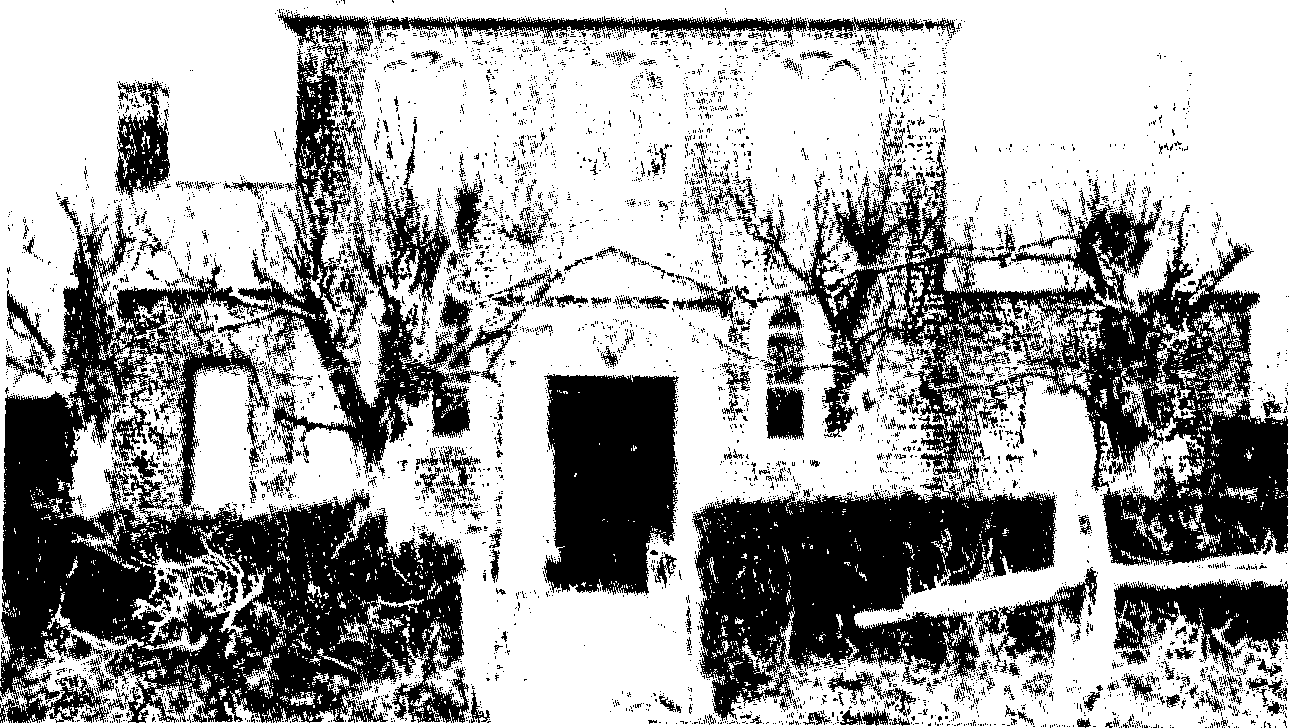 De kapel in AllingtonZondag 13 september a.s. is wel de uiterste dag dat het voor mij nog mogelijk is, en ik verzeker u dat ik blijde zijn zal als ik er met een goede verkoudheid afkom. Ik heb aan de heer Warburton gevraagd mij te willen dopen wanneer dit zal gebeuren, want ik zou niemand anders daarbij wensen dan hij. Wanneer het hem dan mogelijk is te komen op 13 september a.s., wil ik, wanneer de gezegende Heere mij er toe in staat stelt, het voorbeeld volgen van het grote Hoofd der kerk in het gaan door de wateren van de Jordaan. U zou de heer Warburton daartoe mogelijk direct bericht willen zenden en hem uitnodigen voor dat doel, om dan tevens ook te preken, want ik kan mij niet indenken dat zulks die dag voor mij mogelijk zal zijn."Alle voorbereidingen werden getroffen en op de door Philpot genoemde datum, zondag 13 september 1835, werd zijn wens vervuld en door John Warburton het sakrament van de Heilige Doop door onderdompeling aan hem bediend.Hoe hij er onder verkeren mocht kunnen wij vernemen uit een brief, welke hij op 23 september van hetzelfde jaar richtte aan de heer James Brookland, de diaken van de te Stadhampton ontstane Baptistenkapel:"Ruim een week geleden had ik het voorrecht de dierbare Heere te volgen door het doopwater. Nimmer tevoren had ik zulk een gevoelig besef van mijn onwaardigheid dan op die dag. Het behaagde Hem mij er voor te behoeden dat ik ook maar de minste koude vatte, en mij meer vrijmoedigheid te geven om in Zijn watergraf af te dalen dan ik had durven verwachten met het oog op mijn lichamelijke en geestelijke beproevingen en oefeningen. De heer Warburton preekte en doopte mij op plechtige wijze, met zalving en toegenegenheid."Hiermede was Joseph Charles Philpot in de kring der Bijzondere Baptisten ingelijfd. Een steeds groter plaats zou hij in hun midden gaan innemen.Toch blijft het te betreuren dat hij met dit alles in een ander uiterste verviel. Welk een geleerd man hij ook was, we kunnen ons niet aan de indruk onttrekken dat hij in dezelfde fout verviel als de grote reformator Dr. Maarten Luther. Wanneer deze in het godsdienstgesprek te Marburg (oktober 1529) gewezen wordt op het onhoudbare van de consubstantiatiegedachte, schrijft hij op de tafel de woorden: "Dit is mijn lichaam." En hij klemt zich aan het woordje "is" vast en weigert elke andere uitleg te aanvaarden, al is deze geheel Schriftuurlijk en meer in overeenstemming met de waarheid. Dit deed Joseph Charles Philpot in dit geval ook. Het woord van Christus tot de apostelen: "die geloofd zal hebben en gedoopt zal zijn", was voor hem het enig axioma. Wanneer men dit niet zag, dan kon dit volgens hem alleen maar betekenen dat men in deze gebrek aan licht had, al gold dit zelfs de door hem hooggeachte mannen als Owen en Huntington. En dopen kon ook niet anders zijn dan onderdompeling.Het behoeft niet te verwonderen, dat hij hier meermalen op tegenstand stuitte. Niet alleen van de zijde waarvan hij was uitgegaan, maar ook van hen, tot wie hij zich aangetrokken gevoelde. Dredge van Devizes en boer Wild uit Allington waren beslist geen Baptisten. We vernemen nog wel nader van hen. De predikanten Triggs en Henry Fowler van Londen vermochten niet enig verschil te zien tussen onderdompeling en besprenging.William Huntington, die met vele Baptisten in aanraking kwam en vele vrienden er onder had, o.a. John Warburton, kon er voor zichzelf niet toe komen om tot het Baptisme over te gaan. Al hun argumenten maakten op hem geen indruk. Hij hield het bij de kinderdoop, als zijnde naar den Woorde Gods. En ook de besprenging achtte hij Bijbels.Wanneer één zijner gemeenteleden de Doop door onderdompeling begeert, vraagt hij: "Waarom toch?"Hij ontvangt ten antwoord: "Ik verwacht Christus in het doopwater te vinden.""Als ik er zo over dacht, liet ik mij ook onderdompelen", sprak Huntington. En hij wist wel raad. Hij stuurde zijn gemeentelid naar een bevriende Baptistenpredikant, met het verzoek hem te dopen.Huntington gunde de man zijn begeren, maar drong vooral aan op de doop met de Heilige Geest, als zijnde noodzakelijk tot zaligheid. "En wat het water betreft, als de hoeveelheid het doen moet, och, dan kunt u een man er doorheen sleuren van Dover naar Calais, het zal hem geen nut doen."Philpot was voor zichzelf evenwel zó zeer overtuigd dat de volwassendoop door onderdompeling alleen de rechte wijze van dopen was, dat hij nadrukkelijk verklaarde voor zichzelf evenmin met de kinderdoop door besprenging te kunnen meegaan, als met de drijvers van de vrije wil. Een wel bijzonder krasse uitspraak.Gelukkig kan hier ook gezegd worden, dat hij van dit stuk toch nimmer een "schibboleth" heeft gemaakt. In zijn prediking sprak hij er nimmer over. Wilden anderen twisten, hij niet. Bij vele Baptisten en niet-Baptisten treft men een overschatten van de Doop aan, het zal moeilijk zijn zich aan de indruk te onttrekken dat bij Philpot de onderschatting naar voren kwam. Wat toch te denken van hetgeen hij op 18 juni 1859 schrijft aan zijn collega predikant Grace te Brighton:"Mijn beste vriend - Het is wel zeer jammer dat zij, die het Baptisme tegenstaan, zulk een hoge vlucht nemen. Het komt maar zelden voor dat ik mijn gemoed opgewekt bevindt om over dit onderwerp iets te zeggen. Niet dat ik er niet stevig aan vasthoudt, maar omdat mijn gedachten meer worden ingenomen om te prediken over gewichtiger zaken, waarin toch het leven en de kracht der godzaligheid bestaat. Het volk van God, en vooral zij die beproefd en geoefend worden, heeft vaster spijze voor hun zielen nodig, en velen van hen gaan gebogen onder verzoekingen en droefenis. Zulken begeren iets te horen, dat een gezegende balsem voor hun zielen zou kunnen zijn. Zij zullen alles waardeloos achten, behalve Christus Zelf en de gezegende kracht en ondervinding van Zijn bloed aan hun zielen.Op hun plaats zijn de inzettingen wel goed, maar laat hen niet die voorrang hebben, waar alleen de Zaligmaker en Zijn volbrachte werk recht op heeft, en de onderwijzingen van de Heilige Geest, waardoor Hij Zich bekend maakt."Hier kan gevraagd worden of het niet juist de bedoeling des Heeren is, door het sakrament, het zichtbare Evangelie, het zwakke geloof Zijner kinderen te versterken, naast de onderwijzing door het hoorbaar Evangelie. Anders gaat de wezenlijke betekenis van het sakrament teloor. Het is onmogelijk dat de rechte bediening van het sakrament Christus en Zijn volbrachte werk verduisteren zou.Philpot sprak niet over een sakrament, hij noemde het immer een inzetting. En als zodanig moest deze gehandhaafd. Het doet vreemd aan als hij schrijft in een artikel van het blad, waarvan hij redacteur geworden was:"Ik weet bij ondervinding dat het Baptisme een zeer zwaar kruis is, en ik kan eerlijk zeggen dat het voor mijn gemoed een veel scherper beproeving was gedoopt te worden, dan de Staatskerk te verlaten. Ik werd verzocht naar lichaam en ziel, ten eerste denkende dat ik een hypocriet was, ten tweede gelovende dat ik een longontsteking op zou lopen, of pleuris, en dan zou sterven. Ik weet zeker dat ik het kruis zou ontlopen hebben, als ik maar gedurfd had."Velerlei kruisen acht de Heere voor Zijn kinderen nuttig en nodig. Maar het sakrament van de Heilige Doop zouden wij daartoe niet willen en niet durven rekenen. Met de inzetting daarvan bedoelde de Heere Jezus Christus dit zeer zeker niet. Een duidelijke toelichting hoe hij over de Doop dacht gaf Philpot in zijn brief aan de heer Isbell (9 januari 1840):"Gij vraagt mij hoe ik overtuigd werd van de Doop der gelovigen? Ik weet niet wat ik nog zou moeten toevoegen aan hetgeen ik verklaarde in mijn open brief. Toen dit onderwerp mij voor de eerste maal aangreep, wendde ik mij er in vijandschap van af. Ik oordeelde het voor mij te zijn als een man, die met de zaag gereedstaat om mijn appelboom om te zagen, welke voor mij gouden appels droeg. Dit was duidelijk, wanneer de doop van de gelovigen de enige Schriftuurlijke is, dan zou ik mijn verbintenis moeten verbreken met het stelsel, dat gegrond is op de kinderbesprenging. Maar ik had noch de neiging, noch het vertrouwen om dit te doen, temeer daar mijn gezondheid niet veel zaaks was en mijn gehele inkomen uit de Staatskerk kwam. Toch, bij het lezen van de Schrift kon ik geen ander voorbeeld of voorschrift om te dopen vinden, en daar kwam dan nog bij de afschuwelijke schijnvertoning van de doopdiensten door besprenging van kinderen in Engelands Staatskerk. Hoewel ik er persoonlijk aan ontkwam, dewijl ik een assistent had, die dit en al het andere formulierenwerk voor mij deed. Te dier tijd verlieten ook enigen mijner vrienden de Staatskerk en lieten zich dopen. En daar ik de vriendschappelijke betrekkingen met hen bleef onderhouden, spraken wij er somtijds over. Mijn overtuigingen in deze zaak namen daardoor toe. Tenslotte werd ik er door ingewonnen, alle boeien en banden braken en ik werd uit Babylon gedreven. Ongeveer zes maanden na mijn afscheiding werd ik door de heer Warburton gedoopt, en sindsdien heb ik er nimmer aan getwijfeld dat het een inzetting van het Evangelie is, ofschoon ik er weinig voor gevoel om er een schibboleth van te maken, ofwel een belangrijk onderwerp in mijn prediking. De wijze waarop vele Baptisten er over spreken, doet bij mij de indruk post vatten, dat het voor hen het enig al is en het grote keerpunt, terwijl ik het meer als een ordinantie zie, waaraan moet worden gehoorzaamd door Goddelijk onderwijs en uit liefde. "Indien gij Mij liefhebt, zo bewaart Mijn geboden." Maar sommigen mijner meest geliefde vrienden en beste toehoorders zijn geen Baptisten, toch is dit geen hefboom of struikelblok voor onze vriendschap en liefde. Ik kan echter niet instemmen met de heer Triggs of wijlen Henry Fowler, dat het een onverschillige zaak is, of in onze ijver voor geestelijke wezenlijkheden zulk een duidelijk bevel des Heeren maar terzijde stellen, daarmede de duidelijke praktijk van 's Heeren apostelen tot iets onbetekenends en voorbijgaands verklarende. Jezus is de Wetgever voor Zijn uitverkorenen, en zij eren Hem weinig, die Zijn inzettingen versmaden. Welk een ontzaggelijk woord lezen zij in Matth. 5: 19, en gij moogt wel bedenken dat er verschil is tussen overtreden uit zwakheid, en een opzettelijk verachten en versmaden uit oorzaak van de hardheid van het hart. Ik durf te zeggen dat gij de scherpte van dit door mij genoemde tekstwoord wel zult hebben begrepen: "En de mensen alzo geleerd zal hebben." Soms ben ik door de gedachte getroost geworden, dat waarin ik moge hebben overtreden, ik de mensen toch nimmer zo geleerd heb, ja dat ik nimmer enige afwijking van de nauwe weg en het enge pad heb goedgekeurd, hetzij in mijzelf, hetzij in anderen. En hier maak ik onderscheid tussen de tegenstanders van het Baptisme en de verachters er van. De heer S. heeft er tegen gepredikt en naar ik meen de doop der gelovigen belachelijk gemaakt. Daarom wilde ik de gelegenheid niet voorbij laten gaan, daar ik hem toch schrijven moest, hem op zijn fout te wijzen. Dit had tot gevolg dat hij zich scherp trachtte te verdedigen. Toen ik hem in mijn antwoord er op wees dat ik waarschijnlijk in een geheel jaar nauwelijks één keer op de kansel over het Baptisme gesproken had, verklaarde hij niet te kunnen begrijpen hoe ik daarin dan getrouw zou kunnen zijn, daar ik hem toch tegenstond in zijn verloochening er van. Hij kon het verschil niet zien tussen het blind zijn voor de waarheid en het tegenstaan van dezelve. Wanneer gij bijvoorbeeld over dit onderwerp zou gezwegen hebben, dan had ik het niet ter sprake gebracht. Maar wanneer gij het zou bestreden hebben, dan had ik het verdedigd. Dit moet toch duidelijk zijn. Wanneer uw gemeente niet Baptistisch is, zult u ervaren dat het spreken over de Doop alles in vuur en vlam zal zetten en altijd weer een oorzaak van twist zal blijken te zijn. Maar het is mijn bedoeling nu niet om u er toe te brengen dat gij er voortaan over zult zwijgen wanneer de Heere het op uw ziel bindt. De krachtigste predicatie welke gij in deze houden kunt, is:dat u uzelf aan deze inzetting onderwerpt."Philpots standpunt is hiermede wel het duidelijkst toegelicht. Nadrukkelijk verklaarde hij bij een andere gelegenheid dat hij vele oprechte en geliefde vrienden onder de niet-Baptisten had, terwijl hij met vele duizenden aanhangers van het Baptisme niet graag op één stoel zou gaan zitten. Een verklaring, welke aan duidelijkheid niets te wensen overlaat.Tot aan zijn dood toe is hij bij dit standpunt gebleven en nimmer heeft hij berouw over deze stap gehad. Herhaaldelijk geeft hij in zijn brieven blijk dat de zienswijze der Baptisten geheel de zijne is.Ook is Philpots geestelijke leven er nimmer door verduisterd. Gehoorzaam en gelovig mocht hij de Heere volgen in het water. Hij handelde in deze niet tegen zijn consciëntie in. Het was voor hem een goede ure van zoete gemeenschap met zijn dierbare Zaligmaker.Zeer opmerkelijk is ook wat William Tiptaft ervaren mocht, toen hij er eindelijk toe kwam de kapel te Abingdon tot gemeente te institueren door de doop van drie-en-twintig mensen op eenmaal (1843).Hij heeft vernomen dat ook zijn zuster te Oakham, mevrouw Keal, op het punt staat gedoopt te worden, en hij spreekt in een brief aan haar de wens uit dat het haar ten zegen zijn moge. Vervolgens vertelt hij dan hoe het hem zelf is wedervaren na de doopplechtigheid te Abingdon.Als hij schrijft dat na de predicatie 's morgens zeven vrouwen en vijf mannen gedoopt werden, en 's avonds nog eens zes vrouwen en vijf mannen, voegt hij er aan toe: "Men zal het wel een heel groot aantal op één- dag vinden voor zulk een enghartig predikant!"Vooral 's avonds mocht hij met veel ruimte in de bediening des Woords voorgaan. Hij vond de bediening van de Heilige Doop aan hen, van wie hij geloofde dat zij deelgenoten van de genade waren, heel wat aangenamer dan toen hij vroeger in de Staatskerk kleine kinderen moest besprengen. Want daarbij moest hij een formulier gebruiken en uitspraken doen, welke hem vanwege de onwaarheid er in zeer hadden tegengestaan. Ook onder de doopsbediening had hij vrede voor zijn gemoed en voegt aan zijn brief het voor Tiptaft zo kenmerkende toe: "Ik stem toe dat vele dingen te duur gekocht worden, zelfs het goud, maar één ding kan nimmer te duur gekocht worden, namelijk een goede consciëntie."Maar dan gaat hij vertellen op welk een wijze hij de goedkeuring des Heeren in de volgende nacht mocht ervaren."Nu moet ik iets verhalen, waarvan ik verwacht dat gij en de andere vrienden te Oakham er veel belang in zullen stellen, ja blijde zijn zult het te vernemen. De Heere stelle het tot een zegen en Hem zij alle lof. Het is een nieuwe melodie voor mij wanneer ik begin: "Mijn hart geeft een goede rede op; ik zeg mijn gedichten uit van een Koning; mijn tong is als de pen van een vaardige schrijver." "Nadat we nog over het gebeurde van deze dag met vier vrienden hadden nagepraat, ging ik zondagavond naar bed met aangename gedachten, dankbaar gestemd dat de Heere mij er door geholpen had, daar ik er zeer tegen had opgezien. Toen ik voor mijn bed neerknielde om een kort gebed te doen voor de nacht, gevoelde ik dat mijn ziel opgetrokken werd tot God en ik mocht diep voor Hem buigen onder de indrukken van mijn zonden. Maar zodra ik in bed lag, gevoelde ik dat mijn hart smolt, en ik werd een zoete indruk van Gods liefde tot mij gewaar, zodat onmiddellijk mijn tranen begonnen te vloeien. Met veel zalving en kracht begon de Heere dierbare beloften toe te passen in mijn ziel, in zulk een mate als ik nimmer tevoren ervaren had. Waarlijk, nooit eerder ontving ik zulk een dierbaar getuigenis in mijn ziel, ofschoon ik toch meerdere tijden kan noemen dat ik gezegend werd. Maar dit was anders. De geur er van word ik nu nog gewaar, en ik ben zeer bezorgd het te verliezen of er van beroofd te worden." "Toen de beloften in mijn ziel daalden, kwamen deze woorden herhaaldelijk met grote kracht tot mij: "Waakt op en juicht, gij die in het stof woont, want uw dauw zal zijn als een dauw der moeskruiden." En telkens weer was het: "Ik delg uw overtredingen uit als een nevel, en uw zonden als een wolk; keer weer tot Mij, want Ik heb u verlost." "Die Mijn geboden heeft en dezelve bewaart, die is het, die Mij liefheeft; en die Mij liefheeft, zal van Mijn Vader geliefd worden; en Ik zal hem liefhebben, en Ik zal Mijzelf aan hem openbaren." Hoe zoet waren deze bevindingen van liefde voor mijn ziel. Ik zei tot die gezegende Heere: "Hij kusse mij met de kussen. Zijns monds, want Uw uitnemende liefde is beter dan wijn."Nu weende hij geen tranen van droefheid meer, maar van blijdschap. Gedurende enige tijd mocht hij zalig gesteld zijn. De ootmoedige man moest telkens vragen: "Is het werkelijk waar, Heere? Is het werkelijk waar?" Graag wilde hij daar sterven. De wil des Heeren was de zijne geworden. Maar deze woorden kwamen in zijn hart:'k Vertel aan alle zondaren in het rond welk een dierbare Zaligmaker ik vond.De predikant John Kay woonde in die tijd bij hem in, en aan hem vertelde hij de volgende morgen zijn wedervaren, ofschoon zo bewogen, dat hij nauwelijks kon spreken. Want weer vloeiden de dierbaarste vertroostingen in zijn ziel.Hij was voor zichzelf meestentijds maar beklemd geweest. Nu was er de volle dag. Nu mocht zijn ziel in de ruimte weiden. "Loof de Heere, mijn ziel, en al wat binnen in mij is Zijn heilige Naam."De Heere was goed voor Zijn ootmoedige kinderen en knechten. En hun arbeid zou tot een rijke zegen worden gesteld.Want de achtergrond bij William Tiptaft en Joseph Charles Philpot in dit alles was alleen deze, dat zij begeerden verenigd te zijn met het eenvoudige volk des Heeren.Onder het volk des Heeren gevoelde Philpot zich thuis. Daar was hij de geringste onder de geringen. De grote letterkundige zou hoog opzien tegen een man, die oorspronkelijk een analfabeet was (Thomas Godwin), maar die naar zijn oordeel veel meer genade en oefeningen kende dan hij zelf. Bij dat ootmoedig volk vond hij Christus, en de voetstappen der schapen. Hetgeen de doperse Anneke Jans van Delft aan haar zoon schrijft als zij door de roomse onderdrukker ter dood gebracht zal worden, meende hij te hebben verstaan:"Acht op de veelheid der grote menigte niet, noch en treed op haar wegen; weer uw voet af van haar paden, want zij gaan ter helle als schapen ter dood. Maar als u hoort dat er een arme verstoten hoop is, door de wereld veracht en verworpen, schik u daarbij. Waar u van het kruis hoort, daar is Christus."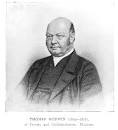 Hoofdstuk 12Ik ben niet bevreesd dat de Heere niet voor mij zal zorgen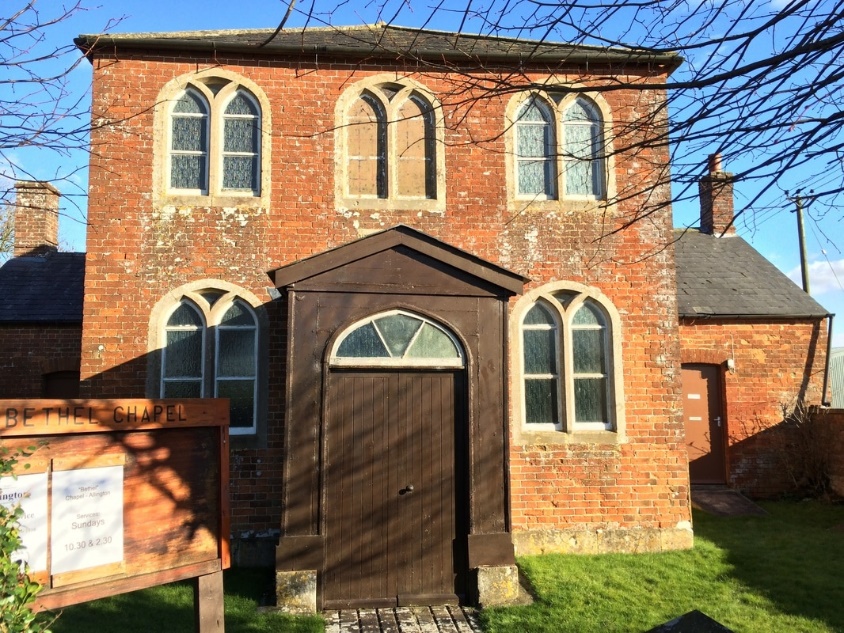 Chapel AllingtonJOSEPH CHARLES PHILPOT had zijn weg nu duidelijk gezien. Toch ging hij met grote voorzichtigheid te werk in het betreden ervan.Door de Volwassendoop ingelijfd in de kring der Bijzondere Baptisten, was niet anders te verwachten dan dat hij spoedig zijn arbeid in het midden dezer gemeenten zou aanvangen. Dit geschiedde ook, maar zich ergens verbinden, daartoe kon hij nog niet komen.Weliswaar bleef hij de winter te Allington over en ging daar gedurig voor in de bediening des Woords in de kapel van zijn geliefde vriend Joseph Parry, maar hij verbond zich niet voor vast.Van het begin af liet hij dit de vrienden te Allington duidelijk weten. Wanneer hij in zijn brief van 29 augustus 1835 aan Joseph Parry vraagt de voorbereidingen voor zijn Doop aldaar te treffen, laat hij er direct achter volgen:"Ik hoop echter, dat de gemeente zal begrijpen, dat daardoor mijn betrekking tot haar in het geheel niet wijzigt. Ik blijf nog niet anders dan een hulpdienaar, die bereid is voor het ogenblik te gaan of te blijven, al naardat wij wederkerig bij elkander zullen passen. Ik word dagelijks meer de arglistigheid en de verschrikkelijke goddeloosheid van mijn bedrieglijke hart gewaar, de ellendige, geruïneerde staat, waarin ik als zondaar van nature en in de praktijk verkeer. Ik gevoel mij ten enenmale onwaardig om een christen genoemd en gerekend te worden onder de volgers van het Lam. En ik begeer mij niet uit te geven als lid van een kerk, als een predikant of als een christen, alsof ik iets zou zijn. Ik ben gewillig om de laagste plaats in te nemen. Wanneer er iemand is, die mijn christenzijn betwijfelt, die doet slechts wat ik zelf ook steeds doe. Gij zegt dat gij mij graag meer zou zien, maar ik ben er zekervan dat gij meer zwakheden en gebreken bij mij ontdekken zult, als mens en als predikant, dan gij nu waarschijnlijk reeds ontdekt hebt. Enkele weken zijn een te korte tijd om iemand te leren kennen. In de meesten, en ik ben verzekerd dat het bij mij ook zo is, is veel eigenzinnigheid, zelfzucht, afkerigheid en een moeilijk karakter, dat zich in het eerst nog niet zo openbaart. Wanneer de mensen elkander nog niet goed kennen, verwacht de één van de ander grote dingen, waarvan later blijkt dat zij niet verwezenlijkt worden. En velen zijn de dwaze mening toegedaan, dat een predikant een meer geestelijk mens is dan anderen, en dus voor de omgang voordeliger. Wat mijzelf betreft, ik werp deze overblijfselen van priesterbedrog verre van mij. Ik ben zeer vleselijk, zeer hoogmoedig, met een dwaze verbeelding, zeer traag, wereldsgezind, duister, dom, blind, ongelovig en onwetend. Ik kan alleen maar belijden dat mijn oude mens afgrijselijk verdorven is, een bonte vermenging van de meest hatelijke verdorvenheden, welke in mij oprijzen en telkens tegenover mij staan. Daarom, inplaats van bij uw haard een voordelig en geestelijk metgezel te verwachten, moet gij u een arme invalide voorstellen, die bij elk gerucht beeft, een hovaardig, vermetel, hard schepsel, dat door barmhartigheden niet vertederd, en door beproevingen niet verootmoedigd wordt. Maar zoals ik gezegd heb, evenals ik tevoren steeds deed, ik wens mij aan niemand te verbinden. Ik begeer onafhankelijk te zijn van de kerkeraad en de leden der gemeente, de mannen en de vrouwen. Ik bedoel daarmede, dat ik hen niet begeer te vleien of te behagen. Wanneer ik hen niet bevallen mocht, of wanneer zij niet tevreden zijn met mijn leer, mijn bevinding en mijn praktijk, dat zij het mij dan direct zeggen, en met de eerste gelegenheid zal ik vertrekken. Of wanneer zij mij niet met stichting kunnen beluisteren, en een meer begenadigd en met meer gaven versierd man begeren, na de eerste waarschuwing zal ik de kansel verlaten. Ik begeer de gekrulde toespraken of de honingzoete blikken van de geveinsden niet. Mijn begeerte is slechts de gemeente Gods te weiden, welke Hij gekocht heeft met Zijn eigen bloed. Bedenk wel, dat wanneer ik het zwaard hanteer, het zowel vriend als vijand treffen moet, welke niet aan de zijde des Heeren staan. De Heere beware mij er voor dat ik iemand ontzien zou, dan alleen degenen, welke Hij liefheeft als de appel van Zijn oog."Philpot begon zich te Allington thuis te gevoelen. De banden van vereniging met zijn vriend Parry werden steeds nauwer.Vader en moeder Parry wisten niet hoe goed zij voor hem zorgen moesten. Hij had er in de stille en ruime boerenwoning een eigen studeerkamer, waar hij ongestoord werken kon. Het is niet te veel gezegd, dat hij er goed verwend werd. Men beschouwde hem eenvoudig als een lid van het gezin.Het was voor Allingtons gemeente een goede tijd. Later zal Philpot in zijn brieven aan Joseph Parry daar nog dikwijls op wijzen. Kort vóór zijn sterven schreef hij nog:"Het verwondert mij niet dat gij wel eens op het verleden terugziet, nu vier-en-dertig jaren geleden, toen er te Allington een wonderlijke kracht met het Woord des Heeren gepaard ging. Wat waren er toen velen, wier nagedachtenis tot zegen is, voor wie het Woord van groot nut was. Ongetwijfeld waren er anderen, die in deze zegen deelden, van wie wij weinig of niets weten."Met de heer Dredge van Devizes reisde hij geheel Allingtons omgeving rond en ging op vele plaatsen voor in de bediening des Woords. Zelfs was hij enige tijd John Warburton te Trowbridge behulpzaam.Als mede-diaken der gemeente te Allington was er de heer Joshua Carby Tuckwell werkzaam. Deze was de zoon van een marine-officier, welke zich weleer na zijn diensttijd op een boerderij in Wiltshire gevestigd had. Carby Tuckwell was een tengere man, in alles stipt en nauwgezet, met een hartelijk karakter.Joseph Parry vertelt in zijn brief na Philpots dood, dat de prediking van deze vooral in de eerste tijd "zeer nauw en onderzoekend was, genoeg om een levend mens te doen sidderen." Op die tijd terugziende schreef Philpot lange tijd daarna:"Met veel ijver en vuur, zoals jonge strijders meestal hebben, was ik gewend links en rechts al datgene af te snijden, wat ik verkeerd achtte. Hiermede vervuld en zo mijn ambt beziende, ging ik naar Allington, waar ik een volk vond, dat een meer zachte prediking gewend was dan de mijne. Naar mijn mening waren zij zeer ingezonken en was het geestelijke leven verschraald. Dit maakte de snede van mijn zwaard te meer scherp, en ik mag wel zeggen dat ik er in mijn prediking tamelijk diep doorheen ging. Sommigen vielen er onder. Anderen vochten er tegen. Weer anderen wisten niet goed wat zij van mij moesten denken. Gedeeltelijk uit oorzaak dat zij zulk een geluid niet gewend waren, alsook omdat zij mijn bedoeling niet begrepen.Onder deze laatsten behoorde toenmaals ook de heer Carby Tuckwell. Hij behandelde mij beleefd en vriendelijk. Maar als ik soms nogal ronduit mijn gedachten over de stand van zaken te Allington uitsprak, waarbij ik vanaf de kansel verklaarde dat naar mijn mening in deze de diakenen wel enigermate te berispen waren, kreeg hij de indruk dat ik mij daarbij in het bijzonder persoonlijk tegen hem keerde. Dus dat ik zijn godsdienstig leven verdacht en dit trachtte om te keren als niet oprecht zijnde. Dit was beslist niet het geval, maar toch vatte deze gedachte bij hem post. Desondanks nodigde hij mij toch hartelijk uit om weer terug te komen. Gedurende mijn tweede verblijf te Allington preekte ik over Joh. 17: 3: "Dit is het eeuwige leven, dat zij U kennen, de enige en waarachtige God, en Jezus Christus, Die Gij gezonden hebt." Nadat ik had aangewezen wat het inhoudt de enige ware God te kennen door enige ontdekking van Zijn bestaan, Zijn majesteit en grootheid aan de ziel, toonde ik vervolgens aan welke de kennis van Jezus Christus is, in het licht en in de kracht van Zijn gezegend werk. Met veel kracht werd dit door de Heere toegepast aan Tuckwells hart. Toen mocht hij zien dat mijn prediking beslist niet tegen hem gericht was, noch tegen enige ware vreze Gods, maar slechts bedoelde alle natuurlijke en ingebeelde godsdienst af te snijden. Opdat daardoor het ware werk Gods in de ziel te meer mocht uitkomen.Sinds die tijd gevoelde Carby Tuckwell grote vereniging met mij en met mijn prediking. In die dagen hebben wij samen honderden kilometers gereisd, wanneer ik er op uit ging om in de verschillende kleine kapellen rond Allington te prediken. Want hij ging bijna altijd met mij mee in het rijtuig, waarmede ik uit en thuis gebracht werd, al werd het soms diep in de nacht. Nimmer had ik een vriendelijker, attenter en meer toegewijd gezelschap."Tot aan Tuckwells dood bleef de vriendschap onverminderd bestaan. Als Philpot later met zijn gezin te Allington vertoefde, waren de kinderen vaak bij Carby Tuckwell. De goede man deed zelfs zijn best de kleinen de eerste beginselen van de schrijfkunst bij te brengen. Er was zulk een betrekking op de dienst-. knecht des Heeren, door wie de Heere ook zijn ziel beweldadigen wilde. Philpot mocht zijn vriend later nog op het kleine kerkhof rond Allingtons kapel begraven (1867).Onder Philpots gehoor te Allington bevond zich nog iemand, die aanvankelijk door zijn prediking zeer terneergeslagen werd. Maar later zou hij immer de afstand van meer dan 10 kilometer afleggen om hem te gaan horen.Het was boer Wild, een eenvoudig, ijverig, eerlijk man. Boer Wild en zijn vrouw gingen reeds vele jaren regelmatig ter kerk in Allingtons kapel. Maar voor het Baptisme als zodanig gevoelde Wild niets en daartoe is hij nimmer overgegaan. Boer Wild was geen vreemdeling van het werk Gods in zijn ziel, maar hij verkeerde in die tijd wel in een dorre gesteldheid des harten. De doorzoekende prediking van Philpot zette het mes er ook bij hem diep in. William Huntington heeft eens gezegd: "Waar we onze wonden oplopen, daar moeten wij ook onze genezing verwachten." Dit mocht ook boer Wild ervaren. Wat was het hem toen een voorrecht, het gepredikte Woord te mogen genieten als een balsem voor zijn ziel. Hij was een forse, grove kerel, tamelijk ruw van aard zelfs, maar als een kind zat hij op zijn plaatsje in Allingtons kapel neer.Zijn godvrezende vrouw vertelde jaren na zijn dood:"Nog herinner ik mij hoe mijn man diep terneergeslagen thuis kwam nadat hij de heer Philpot voor de eerste maal gehoord had. De tekst was: "Een zaaier ging uit om te zaaien." Hij was zó diep onder de indruk, dat hij thuisgekomen zijnde, nauwelijks in staat was om te eten. En bij velen in de kapel was het evengelijk het geval. Toch, men kon evengoed proberen een waterval te stoppen, als hem te weerhouden van onder deze prediking op te gaan."De ligging van Allington was van die aard, dat het er in de winter zeer koud was. Te koud voor de zo kwetsbare gezondheid van Joseph Charles. Ongetwijfeld heeft dit hem er ook voor teruggeschrokken om zich voorgoed aldaar te vestigen. Stadham had hem wel iets geleerd.De vrienden aldaar kon hij nog steeds niet vergeten. De daar ontstane kapel had als voorganger de heer Doe gekregen, en de heer James Brookland was er ouderling (diaken).Twee brieven uit die tijd, beide aan Brookland gericht, zijn bewaard gebleven. Welke banden hem aan de vrienden te Stadham bonden, wordt daar wel duidelijk uit (23 sept. 1835): "Sinds enige tijd gevoel ik begeerte om aan u te schrijven, opdat degenen, die in Stadham en omgeving de waarheid beminnen en de kracht er van ervaren mochten, niet zouden denken dat ik hen geheel vergeten ben. Met mijn persoon moge ik dan niet meer bij u tegenwoordig zijn, ik geloof toch dat ik met mijn hart voor altijd bij u zal blijven. Het zal mij zeer aangenaam zijn van u te mogen horen, dat gij, die u hebt losgerukt uit die vleselijke en verdorven kerk, nu in de waarheid wandelt, dewijl gij de zoetheid en kracht daarvan in uw zielen proeft en smaakt. Ik ervaar dagelijks, dat de Heere voor mij veel beter is dan ik ooit had kunnen verwachten. Hij heeft mij vele lieve vrienden geschonken, met wie ik geestelijke vereniging gevoel, en mij een ruime plaats onder Zijn volk gegeven. En wanneer ik in Zijn Naam het Evangelie aan het volk prediken mag, dan ondervind ik van tijd tot tijd dat de Heere mijn duistere, dwaze, onwetende en dorre ziel gepaste gedachten, woorden en gewaarwordingen geeft.Dagelijks ondervind ik steeds meer mijn onbekwaamheid tot het werk der bediening. Evenwel behaagt het de Heere mij soms te begunstigen met enige vrijmoedigheid en uitbreiding der ziel om de bevindelijke waarheid voor te stellen. En het zou mij verheugen wanneer ik verzekerd zijn mocht dat ik mijn kracht te Stadham niet geheel vergeefs en ijdel heb besteed. Dat de Heere waarlijk door mij wilde werken tot opwekking en opbouwing van Zijn dierbaar volk. De Heere geve Zijn zegen aan de weinigen, die willen strijden ten uwent voor de bevindelijke waarheid en de kracht derzelve. De Heere binde hen samen met banden van liefde en toegenegenheid, en doe alle jaloezie, verdeeldheid en onenigheid verre van hen zijn. Gij zult zonder twijfel uit- en inwendig te strijden hebben met de wereld en de belijders, alsook met uzelf. Velen verwachten dat gij het werk zult moeten opgeven. Zij zeggen waarschijnlijk van het kleine Sion, dat bij u gebouwd wordt (Neh. 4): "Al is het dat zij bouwen, zo er een vos opkwame, hij zou hun stenen muur wel verscheuren." De Heere beware u voor scheuring en wantrouwen van elkander, en verenige u als, één man om te strijden voor het geloof, dat eenmaal de heiligen is overgeleverd.Door genade mocht ik de laatste tijd een betere gezondheid genieten dan sinds ik u deze zomer het laatst zag. En ik heb grote oorzaak om God te danken voor Zijn ondersteuning en goedertierenheid, welke Hij in de bedeling Zijner voorzienigheid dagelijks aan mij bewijst. Ik ben verzekerd, dat Hij goedertieren is jegens ondankbaren en bozen, en dat Hij nooit moede wordt de rebellerende zondaar te verdragen. Wanneer wij waarlijk behoren tot het volk, dat Hij kocht met Zijn bloed, dan mogen wij wel zeggen: "Welgelukzalig zijt gij, o Israël, gij zijt een volk, verlost door de Heere." Het is nog niet zeker wanneer ik u allen weer hoop te zien in het vlees, maar weest overtuigd dat ik steeds met broederlijke toegenegenheid aan u allen blijf gedenken. Doe mijn broedergroet aan alle christelijke vrienden, die samenkomen om in geest en waarheid te aanbidden."Op 12 november 1835 schreef hij o.a.:"Er doet zich een geschikte gelegenheid voor, daarom beantwoord ik uw brief eerder dan anders het geval geweest zou zijn.Mocht de eeuwige Geest mijn pen besturen, om een weinig te schrijven aangaande de levende godzaligheid en de bevindelijke waarheid ter vertroosting van het wedergeboren volk van God, hetwelk deze brief zal lezen of horen lezen.Ik houd mij overtuigd, dat slechts weinigen door de Geest kennis hebben aan de eerste beginselen van de godsdienst, namelijk de bekering tot God en het geloof in de Heere Jezus Christus. Een mens, die tot God bekeerd wordt, heeft zich leren buigen en de mond in het stof leren steken. De afgod van de vrije wil is aan stukken gebroken, de eigen gerechtigheid weggeslagen, de wortel der vermetelheid uitgerukt en de geveinsdheid verbroken. Niet dat deze leden van de oude mens zullen ophouden de levende ziel te plagen en te benauwen, maar zij zullen immer gehaat en verafschuwd worden. Paulus zegt: "Hetgeen ik doe, dat ken ik niet", en Job: "God heeft mijn hart week gemaakt." Daarom, indien er ware bekering tot God is, dan zal het hart vertederd zijn tot zachtmoedigheid en boetvaardigheid. Maar hoe weinigen gevoelen zich geheel melaats. Hoe weinigen hebben de plaag der melaatsheid in hun huizen, hun klederen of in hun lichamen. Nooit werden zij de verspreiding van het gezwel in het levende vlees gewaar (Lev. 13: 8-10), opdat daardoor de levensdelen van hun vleselijke godsdienst verteerden en zij melaats en vuil waren van de hoofdschedel af tot de voetzool toe. En een mens moet iets van deze innerlijke bevinding weten alvorens gezegd kan worden dat hij tot God bekeerd is. En hoe weinigen hebben daarenboven dat andere beginsel van de ware godsdienst, namelijk het geloof in de Heere Jezus Christus. Het geloof van vele mensen is niet anders dan een instemmen met en een toestemmen van de blote letter der waarheid. Zij geloven, omdat zij nooit hun ongeloof gevoelden. Zij geloven, omdat hun vaders hun zo geleerd hebben.Omdat zij op de zondagschool zo onderwezen zijn. Omdat zij van Jezus Christus gelezen hebben in het Woord. Omdat zij deze of gene leraar daarover hoorden preken, ofwel een traktaatje lazen, waarin de weg der zaligheid werd verklaard. Ja, omdat zij het zo goddeloos en vreselijk vinden om niet in de gezegende Zaligmaker te geloven.Maar dit zijn alle bedrieglijke listen van de vader der leugenen, waardoor vele zielen ten eeuwigen verderve worden betoverd. Een denkbeeldig geloof heeft nog nimmer één ziel gered, en dit kan ook niet. Geboren te zijn uit den bloede, uit de wil des vleses en uit de wil des mans, laat de ziel waar ze haar vond: een vijand van God en een gebonden slaaf van de duivel. En al deze valse inbeeldingen en valse godsdienst zullen zijn als zo vele stoppelen in de dag, welke komt als een brandende oven. Dat de Heere ons dan beware voor een ingebeelde godsdienst, welke de ziel naakt en ontbloot voert naar Zijn vreselijke wraak, wanneer Hij Zich zal opmaken tot de buit. Het enige geloof, dat een levende ziel kan vergenoegen, is de gave Gods, voortvloeiend uit de inwendige verbinding met de Heere Jezus Christus. Slechts weinigen hebben dit geloofswerk met kracht ervaren, waardoor zij uitkwamen uit zichzelf, zoals Lazarus uit het graf kwam. De vraag moet zijn: Wat heeft onze godsdienst ons gedaan? Zijn wij waarlijk nieuwe schepselen geworden. Of heeft hij ons gelaten waar hij ons vond? Zijn wij inwendig en op bevindelijke wijze getrokken uit de macht der duisternis, en overgezet in het Koninkrijk van de Zoon van Gods liefde? Het zou beter voor ons zijn dat onze godsdienst op de eerste de beste mesthoop werd weggeworpen om daar geheel te verteren, dan dat wij niets beters hebben dan een naam, dat wij leven. Maar ik geloof, dat een levende ziel nimmer genoeg heeft aan een ingebeelde godsdienst. Hij moge een ellendige afwijker zijn, en verdreven naar de velden om de zwijnen te weiden, hun draf kan hij toch niet eten, en hij zal zuchten naar het huis zijns Vaders. Want de ogen zijn verlicht voor de natuur der vuilheid van het eigen ik. Daarom kan de levendgemaakte ziel in niets rusten, dan alleen in een dierbare ontdekking van het Lam Gods. En hoe meer de ziel geoefend wordt met beproevingen, moeiten, verzoekingen en twijfelingen en aanvallen van onderscheiden karakter, des te meer gevoelt de ziel behoefte aan het bloed der besprenging, dat betere dingen spreekt dan het bloed van Abel.Hoogst waarschijnlijk blijf ik hier te Allington de gehele winter over. Ik geloof dat de Heere mijn voetstappen hierheen richtte, want ik vind hier een veel uitgebreider kring om nuttig te kunnen zijn dan ik te Stadham ooit verwachten mocht, wanneer althans de Heere het Woord der prediking zegent."Philpot had voor James Brookland grote achting. Meermalen was er tussen hen wel enig verschil van zienswijze, maar nimmer bracht dit verwijdering. In 1855 ging de heer Brookland de eeuwige rust in, 55 jaar oud. Op zijn sterfbed mocht hij getuigen van de vrede Gods door Christus Jezus in zijn hart. Met ten hemel geheven armen blies hij de laatste adem uit. De gehele winter en ook het voorjaar van 1836 bleef Philpot te Allington. Maar dan komt de zomer met de oogsttijd. Dit is te Allington een tijd, dat men het zeer druk heeft en dan blijft er voor de predikant naast de prediking niet veel te doen over. Het vorige jaar ging Philpot deze tijd naar zijn moeder te Walmer. Ditmaal zal hij de reis naar Oakham in Rutland ondernemen.Oakham, het oude marktstadje in de Midlands, waar Joseph Charles eens de liederenbundel van Hart kocht. Het stadje, het Evangelie verkondigde en waar door zijn prediking een kapel ontstond.De heer en mevrouw Keal bewoonden nog steeds het doktershuis aan de Markt. Eerst hadden zij met volle teugen deelgenomen aan de geneugten der wereld in stad en omgeving, midden in de wereld levende, maar de bekering en prediking van William Tiptaft had op hen diepe indruk gemaakt. Was de geneesheer William Tomblin Keal eens voor zijn zwager het middel om deze in het leven te behouden toen hij ernstig ziek temeer lag, William mocht het middel zijn om hen te roepen uit de duisternis en de ijdelheden dezer wereld en hen te doen zoeken de dingen, die boven zijn.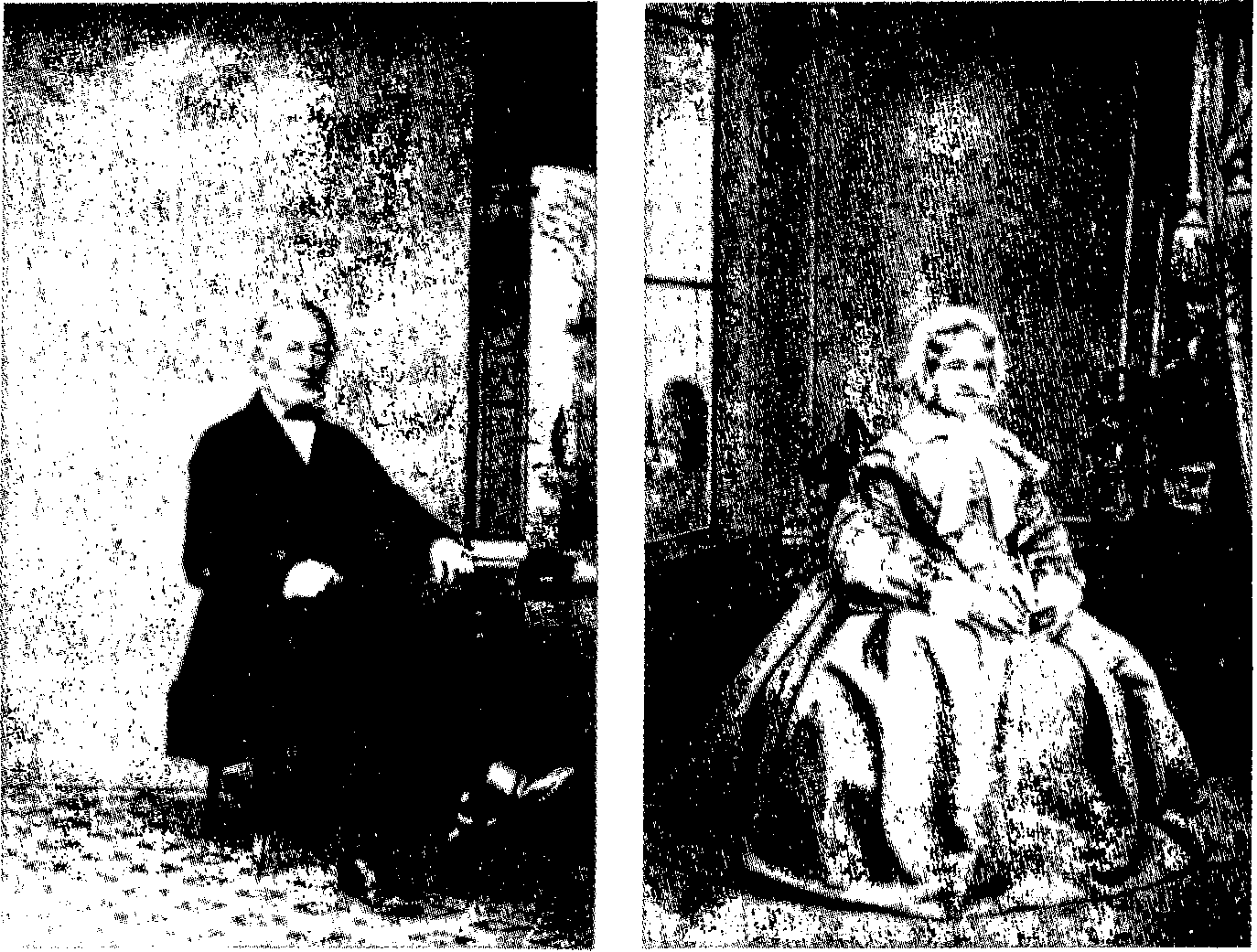 Dr. William Tomblin Keal	     Mevr. Deborah Ward Keal-Tiptaft(1792-1874)				(1791-1871)In september 1830 had William met al zijn jeugdig vuur het Evangelie voor de eerste maal te Oakham gepredikt aan ieder die het maar horen wilde. En op deze prediking had zegen gerust. Het enthousiasme was groot geweest, Maar daar bleef niet veel van over. Toch, de vruchten van de prediking werden gezien. Ook voor zijn geslacht mocht de prediking van William ten zegen zijn. Niet alleen zijn zwager en zuster, maar ook drie zusters van William Keal scheidden zich van de Staatskerk af en begeerden dat deze prediking te Oakham zou blijven worden gehoord.Kort tevoren had de heer Keal een leegstaande zijdefabriek te Oakham gekocht. Nu legden broer en zusters geld bij elkander en de twee verdiepingen dezer fabriek werden omgebouwd tot een kapel. Daarmede ontstond te Oakham een samenkomst der Bijzondere Baptisten. De "fabriek."William Tiptaft verheugde zich van ganser harte daarover en zegde alle mogelijke steun toe. Regelmatig ging hij er voor en meerderen voegden zich bij de kapel. Ook John Warburton en William Gadsby kwamen er. Mevrouw Keal sprak immer over William Gadsby als haar geestelijke vader. Toen in 1843 de gemeente gesticht werd, was zij de tweede, welke gedoopt werd. Vooral voor Dr. Keal was de overgang bijzonder zwaar. Hij nam in zijn woonplaats een bijzondere plaats in en had allerwegen veel vrienden. Dezen konden niet begrijpen dat de dokter zich inliet met die "dwepers." Vooral in de kringen der kerkelijken rees sterk verzet. De vijandschap werd zó groot, dat velen weigerden nog langer van zijn diensten gebruik te maken. Dit nam zelfs zulk een omvang aan, dat het er op een gegeven moment naar uitzag dat dokter Keal zijn praktijk wel kon opgeven. De ene patiënt na de andere bleef weg, vooral onder de meer gegoeden. Dr. Keal bleef getrouw aan zijn keuze. Ook hij achtte de versmaadheid van Christus meerdere rijkdom dan de schatten van Egypte, waaruit hij had mogen uitgaan. Uiteindelijk legde men er zich bij neer en was Dr. Keal weer dezelfde geziene geneesheer van Oakham als voorheen.Tot aan zijn dood (1874) is de heer Keal diaken (ouderling) van de Voorzienigheidskapel te Oakham gebleven. Wanneer er geen predikant was - meestal om de veertien dagen - leidde hij de dienst en werd het overjarig koren gelezen, dikwijls predicatie van William Huntington.William Tiptaft had in zijn brieven aan zuster en zwager Keal meermalen over Joseph Charles Philpot geschreven. En wanneer hij te Oakham was, nog veel meer over hem verteld. Ook tot welk een zegen Philpot voor hem had mogen zijn. Geen wonder dat daardoor de belangstelling voor Philpot te Oakham groot geworden was. Verlangend werd er naar uitgezien dat hij ook eens te Oakham zou voorgaan. William Tiptaft had dit verlangen meermalen aan zijn vriend kenbaar gemaakt en veel over het gezin Keal verteld. Dit blijkt wel daaruit dat Philpot in zijn brieven aan William Tiptaft meermalen de groeten aan de familie Keal doet, terwijl hij hen nog niet persoonlijk kende. Maar nu zal Joseph Charles naar Oakham komen. Het is midden in de zomer, toch vat hij op de reis uit Allington daarhenen nog een flinke koude en komt er op vrijdag 1 juli 1836 ziek aan. Het begin valt dus al tegen, want hij is gedwongen zijn kamer te houden en de familie ziet maar weinig van hem. Op zondag 10 juli is hij gelukkig weer hersteld en is het hem mogelijk deze dag tweemaal in de dienst des Woords voor te gaan, en de daarop volgende woensdag nog een keer.Philpots prediking maakte diepe indruk en bij de familie Keal was hij zeer gezien. De kinderen vonden hem geweldig. Hij hielp de oudste zoon James zelfs bij zijn Griekse studie. Maar de zondag er op zou hij te Stamford voorgaan en hij kon dus niet langer blijven. Vrijdag 15 juli was een koude en regenachtige dag. De heer De Merveilleux uit Stamford reed met een gesloten rijtuig voor om hem naar Stamford te brengen. De oudste dochter des huizes, Sarah Louisa Keal, had aan de geziene gast haar poëzie-album gegeven en hem gevraagd hierin iets te willen schrijven. Philpot had het bij zich gestoken en gaf het haar bij zijn vertrek terug. Er stond een Grieks versje in, vertaald ongeveer het volgende inhoudende:Het is hard geen liefde te gevoelen, ook hard onder liefde gebukt te gaan. Maar het hardst van alles is lief te hebben, zonder dat deze wordt beantwoord.In het Grieks vooral is het woord, door hard vertaald, te verstaan óf als moeilijk, óf als pijnlijk, waardoor de zin van het gedicht twee geheel verschillende strekkingen heeft.Toen Joseph Charles deze woorden in Sarah Louisa's album schreef, kende hij haar niet verder dan als een leuk zeventienjarig meisje, de oudste dochter van degenen, die hem liefdevol hadden ontvangen. Waarschijnlijk zag hij haar nimmer weer. Eerst veertien dagen later beloofde hij te Stamford aan Dr. Keal dat hij in oktober weer enige tijd naar Oakham zou komen. De heer De Merveilleux van Stamford was eveneens geneesheer. Zijn naam verraadt reeds zijn Franse afkomst. Ook hij was een afstammeling van gevluchte hugenoten. Hij had te Stamford en omgeving een grote praktijk en behoorde tot een groep Independenten, zoals er in Engeland vele gevonden werden.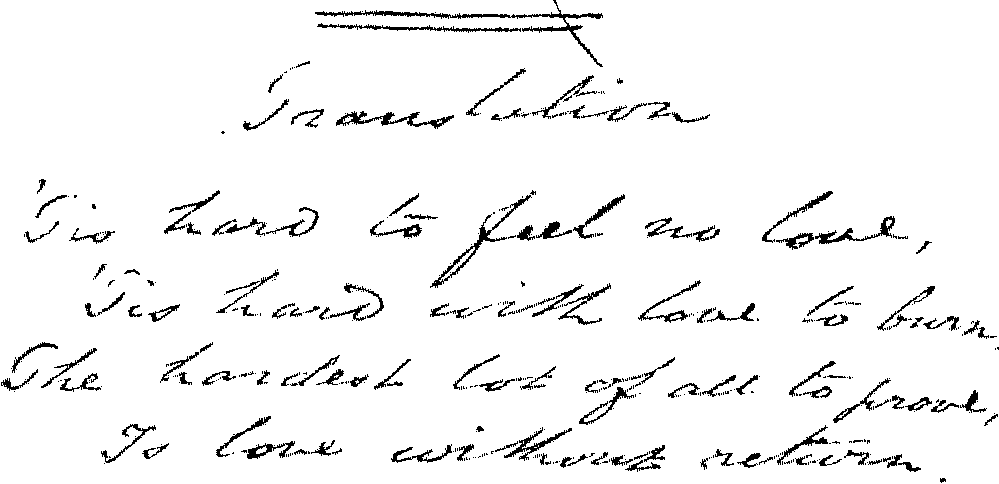 Het Griekse gedichtje in Sarah Louisa's poëziealbum, met de door Joseph Charles er bij geschreven Engelse vertalingOp William Tiptaft had hij een gunstige indruk gemaakt, zoals deze schreef aan zuster en zwager Keal:"Ik geloof dat hij een liefhebber van de waarheid van het Evangelie is. Wanneer u te Stamford komt, moet u hem eens opzoeken. Ik ontmoette te zijnen huize enige vrienden en sprak er een kort woord. Zij schenen begerig het Woord der waarheid te horen en ik vertrouw dat er een honger naar het brood des levens is."De ontstane vriendschap had tot vrucht, dat toen William Tiptaft in oktober 1831 weer in de Midlands kwam, de heer De Merveilleux een zaal gehuurd had, de Assembly Rooms naast zijn woning gelegen, waarin Tiptaft kon voorgaan. Het was dezelfde zaal waar William Keal en zijn vrouw in hun jonge jaren nog hadden gedanst. In 1806 had William Huntington er gepredikt.Een grote menigte was opgekomen om Tiptaft te horen, waaronder vele kerkelijke hoogwaardigheidsbekleders en autoriteiten. Op Tiptaft maakte dit geen indruk en hij preekte met grote vrijmoedigheid, niemand ontziende. De grote verdorvenheid der Staatskerk werd door hem aangewezen, alsook de noodzakelijkheid voor ieder mens van waarachtige bekering en vernieuwing door God de Heilige Geest. Sommigen liepen onder de preek weg, Maar de meesten bleven tot het einde toe. Wel zorgden de vijanden er voor dat de zaal geen tweede keer voor William Tiptaft beschikbaar was.In zulk een grote gemengde vergadering was weinig gelegenheid voor een bevindelijke prediking. Het was meer evangelisatie-arbeid en het spreken van een opwekkend woord, de klop op de deur des harten. Want William sprak een duidelijke taal, die niet misverstaan kon worden. Bij velen ontstak het de vijandschap, maar anderen mochten vallen voor de waarheid der Schriften. En tot deze laatsten behoorde ook de heer John George de Merveilleux zelf. Het resultaat daarvan was dat hij zijn verbindingen met de Independenten verbrak. Geheel op eigen kosten liet hij een kapel bouwen in de North Street te Stamford, opdat daarin de waarheid, zoals door William Tiptaft verkondigd, zou kunnen worden gepredikt. De bouw ging wel met enige moeilijkheid gepaard van de zijde van de Markies van Exeter, die eigenaar was van bijna alle grond in Stamford. De Heere baande wegen en in 1834 werd de eerste steen van de kapel gelegd en volgde ook de ingebruikneming. In beide plaatsen, Stamford en Oakham ontstond een kapel van de Bijzondere Baptisten, waarbij in beide gevallen een geneesheer grote invloed uitoefende. De heer De Merveilleux was de Keals niet onbekend. Hij had nog enige tijd in Oakham geassisteerd.Als Philpot voor de eerste maal te Stamford voorgaat, is de opkomst zeer groot. Geen wonder ook. Zijn open brief aan de rector van het Worcester College was in deze omgeving algemeen verbreid. Philpots grootvader Lafargue was predikant te dezer plaatse geweest. En de heer De Merveilleux had per advertentie in de plaatselijke pers Philpots optreden niet alleen aangekondigd, hij had ook zelfs velen per circulaire uitgenodigd.Daags na zijn voorgaan te Stamford schreef Philpot aan zijn vriend Joseph Parry:"Gisteren preekte ik tweemaal in de kapel van de heer De Merveilleux. Beide malen was de kapel zeer vol. Ik gevoel mij nooit recht thuis te midden van zulk een bonte menigte. Ik trachtte met Gods hulp de natuurlijke godsdienst neder te vellen en de geestelijke op te bouwen. Maar ik vrees dat beide malen Joseph Charles meer de hand in de leerrede had dan de gezegende Geest van de levende God. Indien de aanwezigen althans even onvoldaan over mij waren als ik over mijzelf was, dan zijn Gods kinderen hoogst ontevreden huiswaarts gekeerd. En wanneer het Woord op hen niet meer invloed heeft gehad dan op mij, dan zijn zij bij hun thuiskomst nog even hongerig geweest als toen zij er heengingen."Gelukkig hing de vrucht der prediking niet van Philpots gevoelen af. De Heere doet met Zijn Woord wat Hem behaagt en het zal voorspoedig zijn tot hetgeen waartoe Hij het zendt. Philpot vond in de Midlands een ruim arbeidsveld. Hij verwonderde er zich gedurig over dat hij, die zichzelf maar afkeuren moest, overal vriendelijk en met grote toegenegenheid ontvangen werd. De heer De Merveilleux was hem zeer genegen, zoals hij ook te Oakham hartelijk ontvangen was. Dr. Keal kwam hem ook te Stamford beluisteren en drong er op aan dat hij zijn bezoek aan Oakham spoedig herhalen zou. Waarschijnlijk heeft Philpot het in die tijd niet kunnen verklaren, maar toch werd deze streek bijzonder op zijn hart gebonden en hij vond er grote ingang, ja hier werd hem een deur geopend. Dit blijkt ook uit de reeds door ons aangehaalde brief aan Joseph Parry:"Te Oakham gevoel ik mij geheel thuis. Het blijkt dat de heer en mevrouw Keal even gastvrij zijn als William Tiptaft. Ik kan niet zeggen dat ik in mijn bediening veel opening had. Voor mijn eigen gewaarwording gevoelde ik mij afgesloten, behalve de laatste maal dat ik er voorging. Toen scheen de bron te vloeien en liep de beker over. Ik mocht ruim ontvangen en ruim uitdelen. Zo'n grote opkomst, vooral in een vreemde plaats, is in den regel voor mij een belemmering.Ik vind de heer De Merveilleux zeer vriendelijk. Inderdaad, een vuile en onwaardige ellendeling als ik, die voor zichzelf en voor anderen menigmaal een beproeving zijn moet, vindt overal vriendelijkheid en toegenegenheid.Te Oakham zijn de vrienden begerig naar mijn terugkomst. Daarom heb ik het volgende plan opgesteld, indien dit althans uw goedkeuring wegdragen kan, alsook van de andere vrienden te Allington.Mijn voornemen is dan om tijdig naar Allington terug te keren en daar op zondag 14 augustus a.s. weer voor te gaan en de maanden augustus en september verder ten uwent te verblijven. De maand oktober wil ik dan weer te Oakham doorbrengen. In oktober is het weer nog niet te koud en de dagen zijn nog niet te kort om mij te hinderen bij het reizen. Naar mijn gedachten moet deze oplossing u en de uwen zowel als de vrienden te Oakham het beste passen. Ik weet wel dat augustus voor u niet zo heel goed uitkomt, omdat het dan nogal druk is, maar ja, het is moeilijk een plan te beramen dat niet op bezwaren stuit. Te Oakham is veel begeerte om het Woord te horen en ik ontving bij het volk daar een grote plaats. Toen ik er woensdagavonds sprak, was de opkomst er groter dan op zondagmiddag te Allington. De winter hoop ik weer door te brengen aan uw vriendelijke en gastvrije haard.Ik veronderstel, dat het huidige droge weer uw oude mens soms wel eens opstandig maken zal bij de gedachte wat er van uw schapen moet worden wanneer de knollen niet beter worden dan ze er nu bij staan. Ik heb wel gezien dat de tarweoogst in Berkshire, Oxfordshire en Northamptonshire zich beter liet aanzien dan die in Wiltshire. Maar wat zal het over weinige jaren voor Joseph Parry nog te betekenen hebben dat zijn knollen verdorven waren, ja of neen; en wat zal het dan voor Joseph Charles Philpot uitmaken dat zijn borst gezond was of niet? Maar veel meer zal het uitmaken voor hen beiden of hun godsdienst een natuurlijke of een geestelijke was, of hun geloof menselijk of Goddelijk was, of hun hoop een gave van de hemel was, dan wel als een web der spinnekoppen. Maar onze blinde en verdwaasde harten zijn ingenomen met dingen, die niet meer zijn dan het stof aan de weegschaal, en wij zijn weinig bekommerd om hetgeen alles voor ons uitmaakt.Ik ben van plan, zo de Heere wil, op woensdag 25 juli Stamford te verlaten en hoop vrijdag in Welwyn aan te komen. De daaropvolgende dinsdag hoop ik naar Londen te gaan. En het zal dan van onze overeenkomst afhangen of ik van daar naar Plymouth ga, dan wel naar Allington. Ik wens in deze zowel met de wensen van mijn vrienden als met mijn eigen begeerten rekening te houden. Ofschoon ik niet te veel tegenwerking of dwang kan dulden, gevoel ik een begeerte om met het volk van God in vriendschap en aangenaamheid om te gaan."Inderdaad, de banden met Oakham en Stamford waren sterker dan Philpot zelf op dit ogenblik wel wist. De heer Keal had de laatste maal dat Philpot te Stamford was de zondag daar doorgebracht en de zaken nogmaals met hem besproken. Philpot beloofde de eerste zondag in oktober weer te Oakham te zullen zijn. De jaarlijkse rusttijd bij zijn moeder, die nu te Plymouth woonde, schoot er ditmaal bij in.Op maandag 25 juli schrijft Philpot nogmaals aan Joseph Parry:"De opening voor de waarheid is te Oakham en Stamford zeer groot. Velen komen van zo verre afstand, dat het uw trage belijders in Wiltshire wel beschaamd moet maken. Een afstand van meer dan dertig kilometer betekent hier niets. Gistermorgen was het zeer regenachtig, en dit was oorzaak dat het slechts "behoorlijk bezet" was. Maar met de middag klaarde het weer op en toen was het eivol. Ik dacht dat er nog meer waren dan op de vorige zondag. Door genade mocht ik enige hulp gewaar worden, en voor mijn gevoel was de deur niet zo gesloten als menigmaal het geval is. Ik mocht met meer vrijmoedigheid dan gewoonlijk spreken tot belijders en gelovigen. Ik hoop op 12 augustus te Allington te zijn. Vooraf zal ik nog aan u of aan Tuckwell schrijven wanneer gij mij te Marlborough kunt afhalen. Ik heb te Stamford zowel als te Oakham veel vriendelijkheid genoten. De heer Keal is een bijzonder mens. Wij waren spoedig eigen met elkaar en konden vrij spreken. Zijn vrouw lijkt zowel in manieren als gedrag veel op Tiptaft. Een ruim arbeidsveld schijnt mij hier geopend, en mijn bediening vindt veel ingang bij het volk des Heeren. Een oude belijder legde een afstand van vijf-en-veertig kilometer af om mij te horen en is vanmorgen drie uren bij mij geweest. Hij is een man, goed en grondig onderwezen in de dingen des Heeren.Gij denkt misschien, dat mijn komst in deze streken een eerste stap kan zijn om Allington geheel te verlaten. Maar daarmede ben ik het nog niet eens. Het moge er toe leiden dat ik hier regelmatig zal komen, maar verder geloof ik niet dat het gevolgen hebben zal. Te Oakham zowel als te Stamford heeft men veel op met de prediking van Tiptaft en Smart. Daarom geloof ik dat het hun voornaamste wens is dat wij alledrie hier zo vaak mogelijk komen. De heer Keal begeert geen andere leraren te horen. Wanneer geen van ons te Oakham is, leest hij zelf.De heer De Merveilleux had een leraar doen overkomen, welke een man van doen en laten bleek te zijn. Daarom verzocht hij hem maar zo spoedig mogelijk weer heen te gaan. Dan leest hij zelf maar in de hal van de kapel, want er zijn niet meer dan twaalf aanwezigen. Het is een nog zeer jonge samenkomst, en daar er veel tegenstand is, heeft deze wel enige koestering nodig."Wanneer men goed op de ondertoon in deze brieven let, dan wordt het duidelijk dat hier de losmaking van Allington en Wiltshire reeds plaats had. Philpot verzette er zich nog wel tegen, en trachtte het tegen te spreken, maar hij gevoelde hier een opening, welke hij voor Allington nimmer gevoeld had. Daarom had hij zich daar nimmer willen binden. Meer en meer liet de Heere hem zien dat in de Midlands een arbeidsveld voor hem geopend werd, waar Hij Philpot gebruiken wilde. De weg naar Allington was wel door de Heere Zelf gebaand op het gebed van Joseph Parry, maar Philpots standplaats zou elders zijn.De opeenvolgende brieven spreken in deze een duidelijke taal. Was het aanvankelijk zijn voornemen de winter in Allington door te brengen - hij spreekt dan zelfs over zijn "thuis" - de gedachte aan de vorige koude winter deed hem terugschrikken. De aandrang van de vrienden te Stamford en Oakham won het. Op 24 oktober weer te Stamford bij de heer De Merveilleux vertoevende, schrijft Philpot aan Joseph Parry:"Ik kwam hier laatstleden vrijdag uit Oakham aan en ben door genade bijzonder wel.De vrienden te Oakham hebben veel druk op mij uitgeoefend om mij de winter bij hen te doen overblijven. Ik kon daar niet veel tegen inbrengen, want het klimaat is hier zacht, de vrienden zijn hartelijk en voor de prediking is een deur geopend. Toen ik hier zondagavond preekte (16 oktober), was het bijzonder mooi weer en de opkomst was buitengewoon groot. Iemand, die bij de deur stond, telde wel vijftig mensen, die er niet in konden. En ook op woensdagavond bij heldere maan en een prachtige avond waren er aanzienlijk meer mensen dan op zondagmiddag te Allington plegen te komen. Ik zeg dit niet alsof dit op zichzelf iets betekenen zou, want nieuwigheid doet de mensen spoedig opkomen. En dan ben ik juist afkerig van zulk een menigte, want dit brengt mij in de engte en verdrijft alle leven en gevoel. Op zulke tijden schijn ik mij te verliezen in een vloed van algemeenheden en bezit dan geen vermogen om door te dringen in de diepten van het menselijke hart. Gelijk een onervaren zwemmer schijn ik dan te plassen in ondiep water, alsof ik de golven sla bij het uitspreiden van mijn handen om te zwemmen. Nu en dan slik ik een dronk zout water of hijg naar adem en dreig om te komen, maar ben onbekwaam om in de duistere stille diepten der inwendige bevinding, of de kalme diepten van de zaligheid door vrije genade in te gaan, zonder welke het prediken is als een slaan van de lucht en het lopen in het onzekere. Toch wil ik dit tot verheerlijking van God getuigen, dat hoe ellendig en dor en duister ik ook buiten de kansel zijn moge, ik toch sinds ik Allington verliet niet geheel ben overgelaten aan de dwaasheid en ledigheid van mijzelf. Ik vond nu en dan leven en licht, en een geopende deur om te mogen spreken zonder verwarring en onwetendheid. Gistermorgen nog gevoelde ik enige beweldadiging in een geopende toegang, Maar in de middag was ik weer gebonden, verward en verlegen. Beide malen was de opkomst groot. Het was een schone dag en vooral in de namiddag was de kapel overvol. Ik gevoel me echter tot Stamford niet zo aangetrokken, want ik geloof niet dat daar veel leven is. Te Oakham gevoel ik mij veel meer thuis en heb daar over het algemeen meer gevoel en vrijmoedigheid op de kansel dan hier. Het verwondert mij telkens weer dat er nog mensen zijn die mijn tegenwoordigheid op prijs stellen.. Want ik ben mijzelf menigmaal tot een last, mijzelf één klomp vuilheid en verdorvenheid bevindende."Op 14 november schreef Philpot uit Oakham aan Joseph Parry nogmaals betreffende zijn neiging om in de Midlands te blijven. Wetende dat zijn vriend uitzag naar zijn komst en door één en ander teleurgesteld moest zijn, trachtte hij dit alles hem duidelijk te maken."In mijn laatste brief meldde ik u in het kort dat ik waarschijnlijk de winter in deze streek zou doorbrengen. De vrienden te Oakham en Stamford dringen er sterk op aan en ik gevoel steeds meer neiging om hen in deze ter wille te zijn. Maar ik geloof niet dat ik beslissen mag alvorens eerst uw oordeel te hebben gevraagd. De oorzaak van mijn bereidheid om hier te blijven ligt hierin, dat het volk getuigt dat mijn prediking hun nuttig is. En gij weet, de opkomst is te Allington in de winter niet groot. Ook is het klimaat hier voor mij gunstiger dan te Allington. Ik hoop niet dat u nu denkt dat ik uw onovertreffelijke gastvrijheid vergeten ben. Dat ik uw vriendelijke haard of uw kapel zat zou zijn. Want ik geloof dat ik daar menigmaal de vernieuwde tegenwoordigheid van de Koning der koningen ondervond. Het zou mij spijten wanneer u zou denken dat mijn voornemen is Allington te vergeten, en dat nieuwe vrienden zo'n invloed op mij hebben dat ik daardoor oude betrekkingen opgeef. Maar gij zult u nog wel herinneren, dat toen ik voor de eerste maal onder u kwam, ik nimmer beloofd heb mij voor vast aan Allington te verbinden. Ik beschouwde mijzelf steeds als een tijdelijke hulpprediker, vrij zijnde om na kortere of langere tijd weer weg te gaan, zonder daarmede bepaalde beloften of toezeggingen te verbreken. Ik gevoel ook nu betrekking op Allington en op sommigen, die de kapel bezochten, en ik behoef er niet bij te voegen dat deze betrekking ook u geldt.Maar na deze lange inleiding zult u wel vragen: Hoe lang denkt u weg te blijven? Wat noemt u winter? Precies gezegd, is het te Allington nog winter als het in andere delen reeds lente is. Volgens de kalender duurt de winter van 21 december tot 21 maart. Maar wanneer ik mijn borst raadpleeg - en ik verzeker u dat ik daarmede veel meer rekening houden moet dan mij lief is - dan moet ik zeggen dat de winter voor mij duurt van september tot juni. Maar ik wil u niet te veel teleurstellen. Ik dacht hier te blijven gedurende december en januari, om dan begin februari naar Allington terug te keren.Wanneer u in die tijd geen hulpprediker kunt krijgen, die u met enig nut zou kunnen horen, dan raad ik u met lezen voort te gaan. Neem Huntington of Webster, al naar het u nuttig schijnt. Ik heb ook Tiptaft verzocht Allington niet te vergeten.Ik ben door genade veel sterker sinds ik Allington verliet. En dit zowel wat mijn borst als mijn gehele gestel betreft. Ook ben ik voor het koude weer niet zo gevoelig. Ik wil wel bekennen dat ook dit een voorname reden is waarom ik het strengste gedeelte van de winter hier doorbrengen wil. Ik denk nog aan de laatste winter te Allington. Wat kon ik de koude slecht verdragen!"Het antwoord van Joseph Parry op deze brieven was zeer verdrietig. De goede man gevoelde heel goed, beter nog dan Joseph Charles zelf, dat hij zijn "ooilam" verliezen ging. Dit maakte hem terneergeslagen. Op 1 december schreef Philpot hem nogmaals een brief, waarin hij de oorzaken opnieuw toelichtte.Hij begreep de teleurstelling van zijn vriend wel. Maar toch meende hij niet anders te kunnen handelen. Tenslotte beloofde hij dan wederom in de maand februari naar Allington te zullen terugkeren.Uit alles is duidelijk, dat Joseph Charles Philpot steeds helderder de weg gewezen werd naar de Midlands. Meer en meer werd hij er voor ingewonnen en de Heere gaf daar ruimte. De noden van het volk ging hij verstaan en daardoor werd zijn prediking nog meer profijtelijk. De opmerkzame en voorzichtige man kon hieraan niet voorbijgaan.Ook de huiselijke haard der Keals te Oakham bond hem. Het was daar een levendige boel. De acht kinderen, drie jongens en vijf meisjes, sprankelden van levenslust. Het mocht dan rustig zijn in de afgezonderd gelegen boerderij te Allington en Philpot mocht daar beter kunnen studeren, de eenzame man fleurde op in het doktersgezin. Ook was hij bijzonder op vader en moeder Keal gesteld.Bewaarheid zou worden wat Philpot eens aan zijn zuster Frances Mary schreef: "Ik ben niet bevreesd dat de Heere niet voor mij zorgen zal." Want hetgeen Philpot niet meer had verwacht, gebeurde hier. De Heere ging hier banden leggen, niet alleen wat zijn ambtelijke werkzaamheden betrof, maar ook voor hem persoonlijk.De oudste dochter van het gezin Keal, Sarah Louisa, vatte een diepe liefde op voor het eenzame, zwakke kind des Heeren, de zwervende prediker, die zo getrouw zijn ambt waarnam. En eerst heeft hij zich er wel tegen verzet, het zich onwaardig geacht, ook vanwege zijn wankele gezondheid, maar waar de Heere de harten samenvoegde, werd ook bij hem de genegenheid voor haar steeds groter.Vooral in het begin won de herinnering aan Anne Pennefather het nog wel, ook de aanhaar gegeven belofte woog hem zwaar, maar toch groeide hier een liefde, waarvan duidelijk blijken zou dat de Heere Zelf in Zijn grote gunst en goedheid hen wilde samenvoegen. In zijn brieven spreekt Joseph Charles er nimmer van voordat hun verloving officieel bekend is, maar voor de opmerkzame lezer is Sarah Louisa tussen de regels door steeds aanwezig.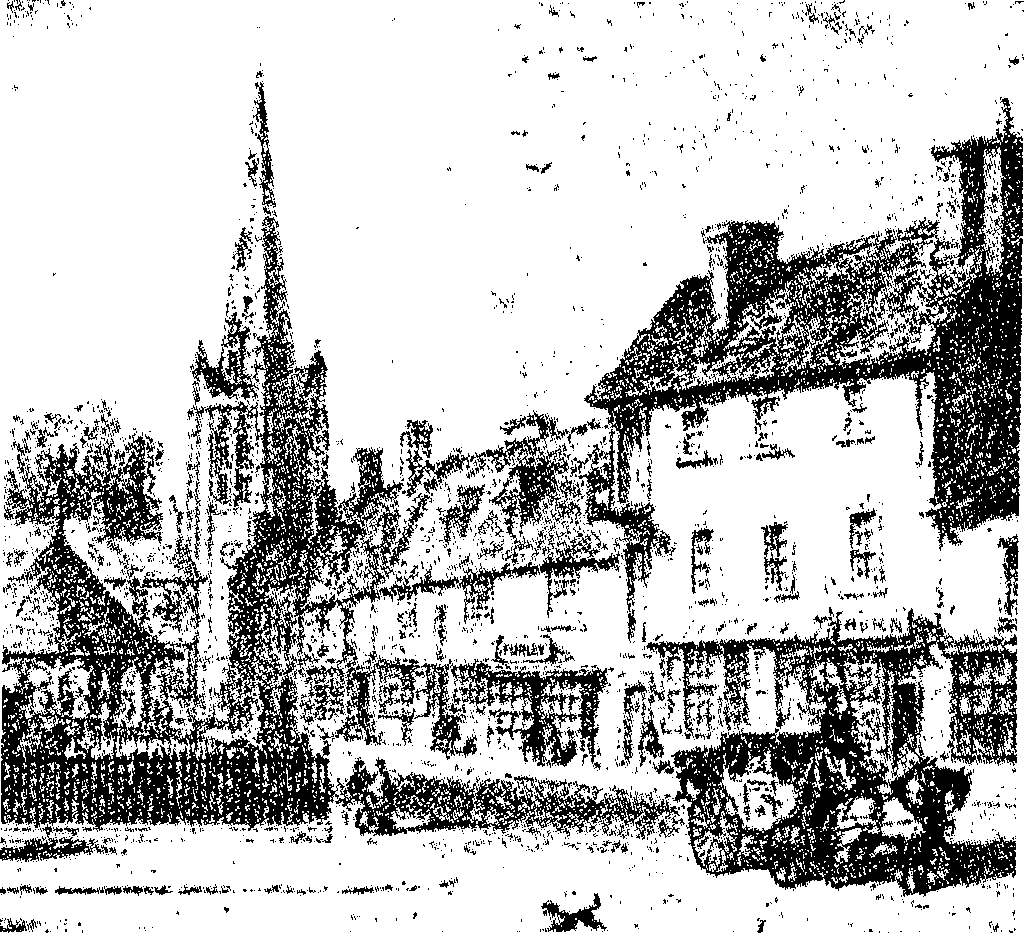 Een tekening van het Marktplein in Oakham, gemaakt in 1836, het jaar dat Joseph Charles voor de eerste maal als prediker der Bijzondere Baptisten naar Oakham kwamHoofdstuk 13Door God samengevoegdOP 23 OKTOBER 1836 hield Joseph Charles Philpot in de kapel van de heer De Merveilleux te Stamford een predicatie over Jesaja 50: 10-11. Reeds eerder had hij te Allington gepreekt over deze zelfde tekst. Vooral te Stamford echter was deze predicatie voor velen ten zegen en grote aandrang werd op Philpot uitgeoefend om deze in druk uit te geven. Hij was hiertoe bereid en zette zich aan de arbeid. Het zou zijn meest bekende en meest verspreide predicatie worden. Na meer dan honderd jaren wordt deze nog regelmatig herdrukt en gelezen. Philpot sprak zijn predicatie altijd "voor de vuist weg" zonder enige aantekening, daarom was het voor hem een heel werk deze nu persklaar te maken. Zijn voornemen was reeds een brochure te doen verschijnen, getiteld: "De twee religies." Waarschijnlijk heeft hij de inhoud daarvan in deze predicatie verwerkt, want deze brochure heeft hij daarna nimmer afgemaakt. In zijn brief aan Joseph Parry van 14 november 1836 vertelt hij er van:"Ik vorder maar langzaam met mijn brochure en heb thans weer een nieuw werk ter hand genomen. Namelijk de leerrede over Jes. 50: 10-11. Het gaat daarmede echter ook niet bijzonder vlug. Mijn rustige kamer te Allington is wat dit betreft heel wat geschikter dan hier in Oakham of Stamford. Want hier vragen zó veel dingen de aandacht."Als hij in de maand december gedurende enige weken weer bij de heer De Merveilleux verblijft, legt hij de laatste hand aan de predicatie, maar over de titel er van kan hij het nog niet eens worden.In huis bij de heer De Merveilleux is het maar somber. Dokter De Merveilleux is evenals Philpot zelf lijdende aan tbc. Zijn echtgenote is een godvrezende vrouw van goeden huize. Helaas treft haar na elke bevalling tijdelijk verlies van haar verstandelijke vermogens en moet dan enige tijd elders verpleegd worden. Zulks is ook nu weer het geval. Ook de kinderen zijn geen van allen goed gezond. Dit maakt de stemming gedrukt en Joseph Charles telt de dagen, naar het ogenblik verlangend dat hij weer terug zal keren naar het levenslustig gezin der Keals. Waar mevrouw Keal hem trouw met haar moederlijke zorgen omringt.Op 5 januari 1837 is het zo ver en zal hij weer gedurende tien weken te Oakham verblijven. Daar overziet hij nogmaals het manuscript. Hij heeft nu ook de titel gevonden: "De erfgenamen des hemels wandelende in de duisternis, en de erfgenamen der hel wandelende in het licht."Op 13 januari gaat de kopij naar de drukker. Tien dagen later heeft hij de drukproef in handen en blijft tot diep in de nachtop om deze te corrigeren en voor het schrijven van een woord ten geleide. Als reactie op zijn open brief aan de rector van het Wincester College is een stroom brochures van zijn tegenstanders uitgekomen. Ook in vele bladen verschenen erg vijandige artikelen. Men beschuldigde hem van de gemeenste bedoelingen, trachtte hem bespottelijk te maken en maakte hem uit voor alles en nog wat. Philpot neemt nu de gelegenheid waar in dit ten geleide al zijn beschuldigers van repliek te dienen:"Men heeft mij voorgesteld als een woeste en wrede zwaardvechter, die pas in zijn element is als hij bloed ziet. En die maar liefst met het zwaard van Samuël of van Elia zou inhakken op de koning als het hoofd van de kerk, en voorts op alle aartsbisschoppen, bisschoppen en verdere kerkelijke personen, die het ambtsgewaad dragen of het koorkleed aan hebben. Anderen hebben hun pijlen afgeschoten op wat zij mijn "ordinaire schelden" noemen, mijn verbitterde geest, mijn heftig gemoed en niet te bedwingen humeur.Wat mijn slechte humeur enz. betreft, de beoordeling daarvan moet ik wel aan mijn vrienden overlaten, die mij het beste kennen. Maar aan deze heren, die geheel opgaan in de rustige onbewogenheid van hun post van misschien duizend pond sterling per jaar, en slechts toorn in zich voelen oprijzen tegen calvinisten en die zich afscheiden, tegen wanbetalers der tienden en tegen degenen, die zich tegen de kerkelijke belastingen keren, wil ik wel laten zien dat ik wat anders te doen heb dan altijd maar met mijn zwaard op de harde muren van de Staatskerk te slaan, of op de nog harder consciënties van haar geestelijken Wanneer nieuwsgierigheid enigen van deze "evangelische" tegenstanders er toe zou kunnen brengen de hier volgende verhandeling te lezen, dan zouden zij misschien zien dat ik strijd voor de kracht der religie, en niet voor de vorm, en dat ik meer begerig ben de kerk van God op te bouwen, dan altijd maar op een geheel vleselijk stelsel aan te vallen."In dit "ten geleide" wees Philpot op de te Stamford plaats gehad hebbende dwaze vertoning bij de inwijding van een geheel gerestaureerde kerk.Een groot aantal geestelijken was er druk mee geweest en alles was gezegend en geheiligd, "tot het cement tussen de stenen toe." "Sindsdien stroomde het gas in deze kerk door heilige gaspijpen." Geen wonder dat de "vrome" tegenstanders uiterst verbolgen op hem waren, want hij liet van hun gehele godsdienst niets heel. Als enige jaren later het kerkgebouw door de bliksem getroffen wordt, spreekt Philpot ondeugend netvermoeden uit, dat men bij deze geheel rooms aandoende "heiliging" van het gebouw tenslotte toch het belangrijke wijwater nog vergeten was!De Heere schonk aan de eenzame Joseph Charles een grote plaats in het gezin van Dr. Keal te Oakham. Moeder Keal vooral gevoelde zich tot deze dienstknecht des Heeren aangetrokken en beschouwde hem spoedig geheel als haar zoon. Met al haar moederlijke zorgen omringde zij hem. Zijn pijnlijk hoesten sneed haar als een mes door het hart. Moeder Parry was ook goed voor hem geweest, maar hier was het nog wat anders. Geen man zou minder geschikt zijn geweest om voor zichzelf te zorgen dan Joseph Charles was. Maar er kan gerust aan worden toegevoegd dat hij daar te Oakham grondig werd verwend. Spoedig bleek ook dat moeder Keal en haar oudste dochter in deze nauw samenwerkten.Wanneer hij zich maar iets minder goed gevoelt, wordt het ontbijt hem op bed gebracht. De kachel wordt dan op zijn kamer aangemaakt en ook zijn studeerkamer wordt verwarmd. En wetende dat de heer Philpot zeer op reinheid gesteld is, wordt er voor gezorgd dat op de wastafel altijd alles voor hem in gereedheid staat.Ja, het gehele gezin omringt hem met liefde. De kinderen hangen aan hem, ofschoon ze hem niet vaak zien. Want de meeste tijd trekt hij zich terug achter zijn bureau in de studeerkamer. Soms maakt hij met Dr. Keal in de omgeving een rit te paard, de "fiets" uit die tijd. Of hij maakt een wandeling, waarbij moeder Keal hem dikwijls vergezelt.Bij de maaltijden is hij immer in de kring der familie aanwezig. Wanneer het middagmaal is opgediend, klopt één der meisjes op Philpots deur. Als hij de kamer binnentreedt, vindt hij de familie reeds rond de dis geschaard. Aan het hoofd van de tafel zit moeder Keal. Philpots plaats is rechts naast haar. De oudste dochter zit recht tegenover hem. Vader Keal bewaart de orde tussen de kleinen. Dan vraagt vader Keal aan Philpot of hij een zegen voor de maaltijd wil vragen. Deze voldoet hieraan en bijna gedurende de gehele maaltijd spreekt hij op onderhoudende wijze. De kinderen zien dan met grote ogen naar hem op en hangen bijna aan zijn lippen. Vóór zijn komst verliepen de maaltijden praktisch altijd zwijgend. Behalve dan wanneer oom William Tiptaft er was, want die had meestal ook wel het één en ander te vertellen.Eind januari heerst de griep te Oakham en ook Philpot is weer enige dagen aan zijn kamer gebonden. Dochter Sarah Louisa helpt hem waar zij maar kan. Dit lange, blonde, blauwogige, hartelijke meisje van achttien jaren is immer gereed, zo veel haar tijd het maar toelaat, hem te helpen. Met het grootste genoegen neemt zij zijn praktisch onleesbaar gekrabbel en schrijft het over in haar keurig regelmatig en duidelijk handschrift.Na enige dagen is hij weer zo ver hersteld, dat hij moeder Keal op een korte wandeling kan vergezellen. Sarah Louisa is druk met het verzorgen van haar kleinere zusjes en heeft nog een groot stuk over te schrijven. Moeder Keal met haar fijne intuïtie en haar scherpe blik heeft haar dochter wel gadegeslagen. En ook Joseph Charles. En in haar hart is het verlangen gerezen: Als dit eens waar mocht zijn. Zou haar kind mogen zorgen voor deze gezant des hemels, waaraan haar ziel zo nauw verbonden is? Zou dit mogelijk ook het middel zijn om hem aan deze plaats te binden? Want ook zij is zich bewust dat de prediker tenslotte toch een vaste standplaats zal moeten kiezen.Zal Oakham het dan winnen van Allington en andere plaatsen, waar men hem ook begeert? Geen wonder dat zij begerig is te weten hoe Joseph Charles er zelf over denkt. Want deze laat niet veel van zijn gevoelens blijken, al is hij immer voorkomend, vriendelijk en dankbaar voor haar goede zorgen. Of heeft ze toch wel iets gemerkt?Ze wandelen het marktplein weer op en naderen de woning, als juist Sarah Louisa naar buiten komt en hen tegemoet gaat. Nu is het mijn tijd, denkt moeder Keal."Daar komt die grote lummel ook!" zegt ze schalks.Pijnlijk getroffen ziet Joseph Charles haar min of meer onthutst aan. Hij protesteert: "Maar moeder Keal, hoe kunt u dat toch zeggen?"Glimlachend kijkt moeder Keal naar hem. Nu weet ze uit welke richting de wind waait. Ze heeft zich niet vergist.Ook Joseph Charles heeft haar begrepen. Hij zal tot een beslissing moeten komen. Maar het is voor hem niet gemakkelijk. De eens aan Anne Pennefather gegeven belofte staat in de weg. En dan, zijn zwakke gezondheid, en hij is veel ouder. Zal hij, die maar een zwerver is, al zijn vooruitzichten heeft prijsgegeven, ooit in staat zijn een huishouden op te zetten en haar voldoende kunnen onderhouden?Dagenlang wordt hij geschud en valt daarbij menigmaal in diepe neerslachtigheid. Het wordt hem een zaak des gebeds, maar hij ziet geen licht. Zal Sarah Louisa werkelijk ooit willen? Maar op 16 februari komt hij tot een beslissing. Zijn gemoed komt tot rust en hij mag alles in de hand van zijn Heere geven.In een gesprek met Sarah Louisa verklaart hij zijn gevoelens voor haar.En o wonder, daar vindt hij een hart, dat geheel met de tederste liefde voor hem is vervuld. Ook zegt zij er bij dat haar moeder dit reeds lang weet. Dan kan Joseph Charles, als immer in het Latijn, in zijn dagboek vermelden: "S. K. primum osculatus sum, mater haud inscia." "Ik heb Sarah Keal voor de eerste maal gekust, en haar moeder weet alles."Behalve voor vader en moeder Keal blijft hun verloving voorlopig een diep geheim.Vele bezwaren zouden nog moeten worden weggenomen, aleer de weg tot hun huwelijk zou zijn gebaand.Allereerst zijn geringe inkomen. Tot de gemeenten, waarin hij zijn hulpdiensten verrichtte, behoorden meest de armsten des lands. Dr. Keal en Dr. De Merveilleux gaven hem wel steeds een tamelijk ruime vergoeding, maar het reizen was in die tijd zeer duur. Immer was hij aangewezen op de diligence of een huurrijtuig over grote afstanden. Immer stond hij er ook op uit zijn geringe inkomsten alle door hem gemaakte kosten zelf te betalen. Daarbij kwam nog dat hij tamelijk royaal was ingesteld, de aard van zijn moeder, en niet kon laten fooien te geven. Kwam hij met armoede in aanraking, en dat gebeurde telkens weer, steeds zou hij een gift achterlaten.De uitgave van zijn preken en andere geschriften, alsmede zijn dat jaar aanvangend redactionele werk zal geen gunstige wen ding in zijn inkomsten brengen. Daar waren alleen de uitgevers maar goed mede. De zo juist verschenen predicatie vond een goede aftrek. De uitgever John Gadsby - zoon van William Gadsby - heeft een klein geschrift naar hem toegestuurd, waarschijnlijk door William Gadsby geschreven, getiteld: "Wat is het dat een zondaar zalig maakt?" Met het verzoek een antwoord op deze vraag er bij te voegen, opdat het dan als geheel kan worden uitgegeven. Te Allington vertoevend, maakt hij dit in de maand mei gereed. Het begint met een samenspraak in een barbierswinkel en maakte goede opgang. Het antwoord van Philpot viel wel meer in de smaak dan de samenspraak zelf. In Engeland en in Nederland is het regelmatig herdrukt en tot op de huidige dag toe verkrijgbaar.Als hij op zondag 26 februari in de kapel te Oakham voorgaat, tien dagen na hun verloving, is de opkomst buitengewoon groot. Ook de heer De Merveilleux, John Morris en de heer Paulet uit Stamford zijn aanwezig. Na afloop van de dienst komen zij tot hem met het bericht, dat Stamfords kapel hem begeert als haar predikant. Dus dat hij zich daar voorgoed zal vestigen en door hen zal worden onderhouden. Joseph Chamberlain van Leicester (1779-1856). Als jong predikant een groot vriend van William Huntington. De eerste zondag na diens dood ging hij in Huntingtons gemeente in Londen voor. Ook Joseph Charles Philpot was nauw met "good old Chamberlain" bevriend en sprak immer met grote achting van hem.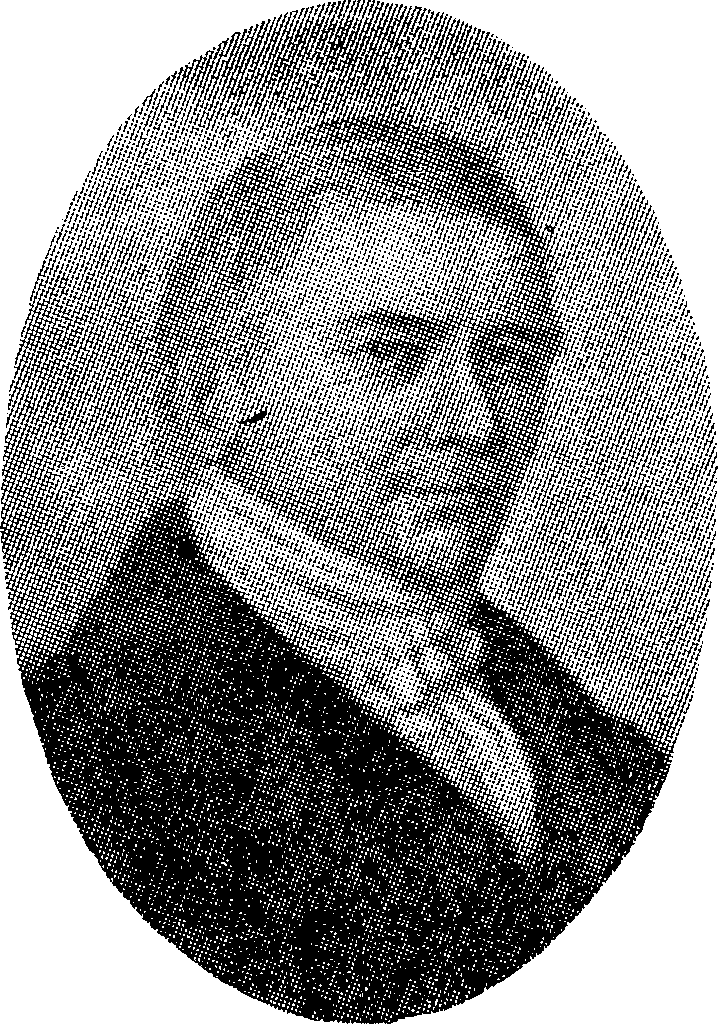 Bij Dr. Keal wordt gezamenlijk thee gedronken. Philpot ziet zich hier een deur geopend, maar het zal nog wel een jaar duren voordat hij het beroep aanneemt. Zou het voor Stamford mogelijk zijn hem te onderhouden? Was de last niet te zwaar? Toch, een belangrijke barrière op de weg naar hun huwelijk was uit de weg geruimd.Philpot gevoelt zich te Oakham zó thuis, dat hij er maar moeilijk toe kan komen weer weg te gaan, hoewel het tijd is om andere toezeggingen van predikdiensten te gaan vervullen. Als hij belooft een extra week te Oakham te zullen blijven, moet hij naar verschillende gemeenten, Leicester, en ook Allington, schrijven dat zij moeten proberen van elders hulp te krijgen. Eindelijk verlaat hij Oakham en preekt op 16 maart te Leicester voor een grote opkomst. Ook gaat hij er zelf ter kerk bij de prediker Chamberlain, een intiem vriend van William Huntington. Een nauwe vriendschap verbond hem met "good old Chamberlain." Als vergoeding voor zijn diensten te Leicester ontvangt hij twaalf gulden. Nog niet voldoende om de terugreis te bekostigen!Toch is Philpot aan het sparen gegaan. Dat was al begonnen met de verkoop van zijn boeken. In Oakham gaven de vrienden hem driehonderd en zestig gulden voor zijn diensten gedurende elf weken, en de heer De Merveilleux had hem als vergoeding honderd en twintig gulden gegeven. Daarbij moet wel bedacht worden, dat de geldswaarde in die dagen geheel anders was dan in de onze. Philpot plaatste zijn spaargeld bij de Oxford Bank, waar hij een rekening geopend had na de verkoop van zijn boeken. Er stond een bedrag van achtenveertig honderd gulden.Na nog in Abingdon in Tiptafts kapel gepredikt te hebben, begeeft hij zich naar Allington om daar acht weken te verblijven. Joseph Parry ziet verlangend uit, met grote zorg over zijn "ooilam" vervuld.Hij is er nog maar vier weken, als hij naar huis geroepen wordt, naar Stoke Devonport, waar zijn moeder nu woont. Zijn enig overgebleven broeder, de ongelukkige Augustus, is overleden. Op het kleine kerkhof van Ripple wordt hij naast zijn vader, broers en zusjes ter aarde besteld.Het overlijden van zijn broeder Augustus bracht in Philpots positie grote veranderingen teweeg. Naar de toenmalige Engelse wetten was de oudste zoon de erfgenaam. Overleed deze, dan trad de dan oudste zoon in de plaats. Joseph Charles was de enig overgebleven zoon. In het bezit van het geslacht Philpot was een boerderij, gelegen in Lindfield in Sussex. Daarop rustte de bepaling, dat deze nimmer mocht worden verkocht (onvervreemdbaar). Vader Philpot had testamentair vastgelegd dat de erfgenaam uit het familiebezit een inkomen van vierhonderd pond per jaar zou genieten.Joseph Charles riep evenwel de advokaat der familie, Mr. Freer te Leicester, te hulp om de bepaling wat de verkoop betreft ongedaan te krijgen. Hij wilde de boerderij verkopen om daardoor over meer geld te kunnen beschikken. Wanneer hij zich als predikant ergens vestigde, wilde hij zelf een huis kopen. Bij de kleine kapellen waren geen pastorieën. De stappen van zijn advokaat hadden spoedig succes en de boerderij der familie werd verkocht.De inkomsten waren nog wel niet zó groot, maar de geldzorgen waren voorbij. Vóór het jaar om is, verschijnt reeds de zesde druk van de predicatie: "De erfgenamen des hemels en der hel." Hij heeft het auteursrecht echter aan zijn uitgever geschonken. Intussen heeft de uitgever van het in 1835 voor het eerst verschenen maandblad de "Gospel Standard", John Gadsby, hem herhaaldelijk om bijdragen gevraagd. En met succes. Maar voor al deze arbeid ontvangt hij geen stuiver. De eerstkomende twintig jaren zal hij slechts schrijven tot lof des Heeren en tot nut van Zijn volk.Het geheim van zijn verloving blijkt toch spoedig te zijn uitgelekt. Er ontstaat wel enige deining. Oom William Tiptaft schrijft hem een brief, heel hartelijk overigens, waarin deze verstokte vrijgezel zijn afkeuring er over uitspreekt. Hij ziet er geen heil in. Dit schrijven grijpt Joseph Charles erg aan en doet hem zeer terneergeslagen zijn. Het is ook daardoor een heel moeilijke tijd voor hem.Voorts blijft het maar reizen en trekken. Officieel is hij nog de tijdelijke hulpprediker te Allington. Welke drang Joseph Parry ook op hem uitoefent, hij kan er niet toe komen zich voorgoed aan Allingtons kapel te verbinden. Zijn hart trekt veel meer naar de Midlands. Daar werd hem een deur geopend. Daar wilde de Heere vele banden leggen.Te Allington vertoevende, gaat hij op 17 mei 1837 met Joseph Parry en Carby Tuckwell naar Calne, alwaar een kapel in gebruik genomen zal worden. Vele predikanten zijn daarbij uitgenodigd en inderdaad aanwezig. Philpot was een groottegenstander van jaardagen, maar het zou een vaste gewoonte worden elkaar jaarlijks te Calne te ontmoeten. Dan was het een dag van onderlinge vereniging en samenspreking, terwijl ook enige broeders in de bediening van het Woord voorgingen. Op deze dag was Philpot immer bijzonder gesteld. Slechts enige malen was hij door ziekte verhinderd, anders woonde hij deze altijd bij.Als hij eind mei/begin juni weer bij zijn moeder te Stoke Devonport vertoeft, laat hij een olieverfschilderij van zich maken.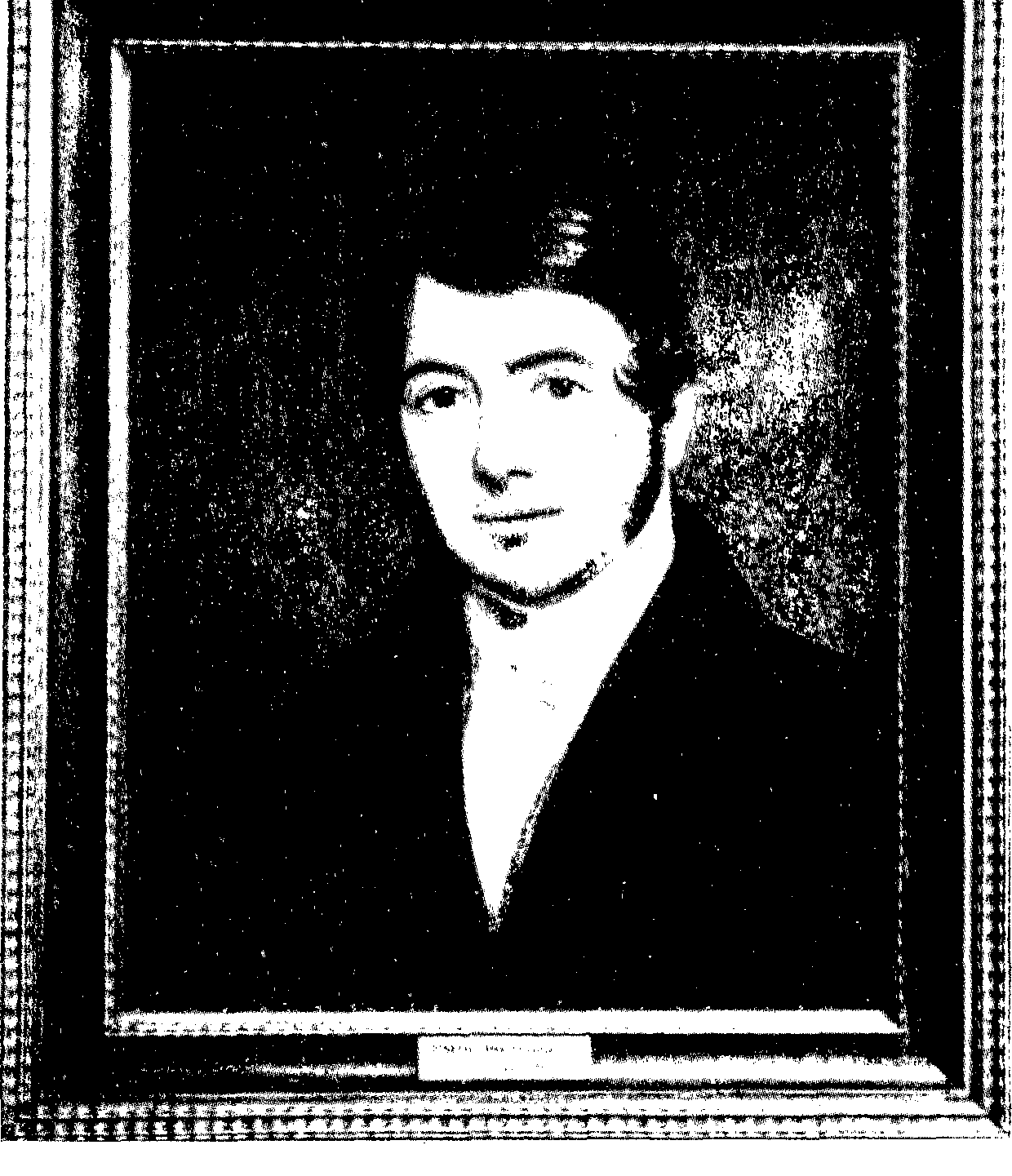 1Joseph Charles Philpot.Ook vond hij het dringend nodig dat zijn handschrift wat verbeterde, want velen konden het maar slecht lezen en vooral voor redactionele arbeid was dit hinderlijk. Inderdaad nam hij enige lessen, maar het had slechts dit gevolg dat zijn handschrift daarna nog slechter was.De financiële wolken boven zijn aanstaand huwelijk waren nu opgeklaard, maar moeilijkheden waren er nog wel. Want eind juni in Allington teruggekeerd zijnde, ervaart hij dat zijn verloving met Sarah Louisa Keal als een lopend vuurtje is rondgegaan. En zijn vele vijanden schreeuwen moord en brand. Wat? Maar dit is toch schandalig! Kan zo'n man geen vrouw van zijn eigen leeftijd vinden? Zo'n zwak, ziekelijk iemand, wat moet dat worden? De onruststokers maakten zo'n hevig lawaai,dat het zelfs op zijn vrienden indruk maakte. Er werden zo veel bezwaren bij Joseph Charles ingebracht, dat hij bijna geenraad meer wist. Zou hij dan toch werkelijk verkeerd doen? Tenslotte schrijft hij een brief aan moeder Keal, dat hij het niet meer weet en bereid is Sarah Louisa op te geven, indien dit beter is. Dan wil hij het wel verder afwachten. Hij is geheel verscheurd en ziet geen uitweg meer.Maar moeder Keal ging niet op zijn brief in. Zij kende haar Joseph Charles wel. En ook Sarah Louisa zelf bleef standvastig en vastbesloten. De tegenstanders zouden het van haar liefde niet winnen.De Heere Zelf wilde voor Zijn kind en knecht zorgen en voegde hen samen. Geen macht ter wereld zou het kunnen tegenhouden, vriend noch vijand.Op 30 april 1838, kort voor zijn huwelijk, schrijft Philpot nog wel aan Joseph Parry dat het misschien beter voor hem zou zijn ongehuwd te blijven, maar dit houdt verband met de beslissing om zich voorgoed aan Stamford en Oakham te verbinden. Het loslaten van Allington smart ook Philpot.Toen besefte hij nog niet tenvolle de goede hand Gods over hem. Want welk een groot geschenk ontving hij uit de hand van zijn Heere. Dit vriendelijke meisje zou zijn toegewijde echtvriendin worden. Zijn zuinige huishoudster, zijn sekretaresse, zijn lieve, geduldige verpleegster, ja we zouden bijna kunnen zeggen, zijn gewillige slavin.Zomer 1837 te Allington. Joseph Charles en Joseph Parry zijn samen in de woonkamer op de boerderij in diep gesprek gewikkeld, als een man binnentreedt. Het is Thomas Godwin, een vroegere schoenmaker, krachtdadig door de Heere bekeerd. Hij was analfabeet maar door de Heere met vele gaven begiftigd en thans belast met de pastorale zorg over een Baptisten kapel te Pewsey. Reeds meermalen heeft hij van de heer Philpot vernomen. Dan rijst het verlangen in hem op deze man Gods eens te mogen ontmoeten. En nu is hem verteld dat Philpot te Allington vertoeft. Dat wordt hem te machtig. Het is een wandeling van vier of vijf uur van Pewsey naar Allington, maar deze heeft hij er graag voor over.Enigszins verstoord kijkt Joseph Charles naar de binnentredende en draait hem dan de rug toe. Wat wil die nu weer? Joseph Parry wendt zich tot hem en vraagt naar het doel van zijn komst. Ook hij kent hem niet.Thomas Godwin vertelt dit doel en spreekt daarbij van de Goddelijke genade, verheerlijkt in Zijn knecht, waarvan hij het gerucht vernomen heeft.Enigszins bruusk keert Joseph Charles zich tot hem en vraagt vrij kortaf: "Hebt gij dan ook kennis aan deze genade Gods?" Dan mag Thomas Godwin met veel ruimte spreken hoe de Heere naar hem heeft omgezien en Zijn genade in hem verheerlijkt.En dit viel goed. Daar kon Joseph Charles mee instemmen. Dat was de taal naar zijn hart. Was hij eerst vrij koel, nu kan hij hem wel omhelzen. Naast Joseph Parry is hij zijn meest geliefde vriend geworden.De eenvoudige Thomas Godwin kon eerst niet lezen of schrijven, hetgeen een zwaar kruis voor hem was. Maar hij mocht met de Heere worstelen of deze hem bekwamen wilde. In 1866 vertelt hij daarvan aan zijn geliefde vriend Philpot:"Mijn ziel heeft de drieënige God gedankt, geloofd, geprezen en verhoogd voor Zijn Goddelijk onderwijs. Want Hij Zelf leerde mij lezen en schrijven. Het is nu bijna zes en twintig jaren geleden dat de Heere mij hielp om een regeltje te kunnen schrijven, en gij, mijn geliefde vriend, waart de eerste aan wie ik enige regels probeerde te richten. Ik herinner mij de zoete aandoening en tederheid voor de Heere, daar hij mij moed gaf om een briefje aan u te richten, hetgeen gij vriendelijk beantwoorden wilde. u gaf mij zo vriendelijk raad iedere gelegenheid te benutten om mij er verder in te bekwamen en mijn handschrift te verbeteren. En deze raad heb ik lange tijd getrouw opgevolgd. Ik mocht geheel afhankelijk zijn van de onderwijzing des Heiligen Geestes, ook bij mijn pogingen om het lezen te leren. Het was mij dan als zat de Heere op de troon van Zijn gerechtigheid' en Hij gaf mij elk woord in de gedachte en gaf mij wijsheid hoe het te schrijven. Dan was ik ook niet bezorgd over het volgende woord. Ook in mijn prediking mocht ik dit ervaren. Dan gaf de Heere mij leven en vrijheid. Zal ik Hem dan niet prijzen voor Zijn Goddelijk onderwijs?"De eerste ontmoeting was een beetje stroef geweest in het begin. Maar later verklaarde Philpot betreffende Thomas Godwin: "Ik weet bijna niemand, met wie ik in de geestelijke dingen zo goed kan samen reizen."Welk een tegenstelling vormden zij. Philpot, de hoog ontwikkelde geleerde, en Thomas Godwin, de oorspronkelijk eenvoudige schoenlapper. Tal van brieven schreef Philpot aan zijn beminde kollega. Naar Philpots mening was Thomas Godwin veel meer in de genade geoefend dan hij zelf.In juli 1837 is boer Wild te Allington stervende. Bijna iedere dag bezoekt Philpot hem. Maar op zondag 30 juli moet hij naar Stadham. Degenen, die daar na zijn afscheiding van Engelands kerk ook deze kerk de rug toekeerden, hebben een kapel gebouwd. En wie anders dan Philpot zou deze in gebruik mogen nemen? Aldaar vernemende dat boer Wild is overleden, reist hij onmiddellijk naar Allington terug om dit eenvoudige, geliefde kind des Heeren te begraven.Op zondag 20 augustus weer te Oakham in de dienst des Woords voorgaande, heeft hij als tekst Jesaja 18: 5-6: "Want vóór de oogst, als de botte volkomen is, en de onrijpe druif wordt na de bloesem, zo zal Hij de ranken met snoeimessen afsnijden, en de takken wegdoen en afkappen. Zij zullen tezamen gelaten worden de roofvogelen der bergen, en de dieren der aarde; en de roofvogelen zullen op hen overzomeren, en alle dieren der aarde zullen daarop overwinteren." Over deze predicatie vertelt Philpot aan Joseph Parry (13 september 1837): "Het is mijn plan een predicatie uit te geven, welke ik op zondag 20 augustus j.l. te Oakham heb gehouden over Jes. 18: 5-6. Het is dezelfde tekst waar ik te Trowbridge over gesproken heb, maar toen had ik niet zo veel opening als te Oakham. De gedrukte predicatie zal hoogstwaarschijnlijk van beide verschillen. Mijn aandacht viel op deze tekst toen ik op zekere morgen dit Hoofdstuk te Stoke Devonport las. Ik zag er een pad in uitgetekend, waarvan ik zelf wel enige bevindelijke kennis heb. Daarom preekte ik over deze tekstwoorden te Trowbridge, maar kon er niet inkomen. Dewijl ik echter een grote begeerte gevoelde om deze bevindelijke gang ook te Oakham open te leggen, nam ik deze tekst aldaar nogmaals ter hand. Ditmaal had ik het voorrecht met veel opening er over te mogen spreken en mocht er veel meer uit putten dan te Trowbridge. Ik geloof dat het de mensen wel aanstond. Het scheen mij toe dat hierin een pad getekend werd, waarin velen van Gods kinderen wandelen, en daar ik hier op het ogenblik nogal over enige vrije tijd beschik om te schrijven, gevoel ik neiging om deze predicatie uit te schrijven. Nadat ik reeds enige bladzijden geschreven had, wees ik in een brief naar Oakham op dit plan, en sedertdien hoorde ik van Tiptaft dat de vrienden te Oakham de wens reeds hadden uitgesproken dat deze predicatie gedrukt zou worden, nog voordat ik er in mijn brief van gesproken had. Er was dus een overeenstemming van genegenheid in deze, zonder dat de één van de ander wist, en dit gaf mij moed om bij mijn voornemen te blijven."Ook deze predicatie heeft grote bekendheid gekregen en is herhaaldelijk herdrukt, met als titel: "De winter vóór de oogst, of der zielen aanwas in de genade."Philpot schreef deze brief aan Parry vanuit Manchester, want weer was hij op reis. Hij preekte daar in de grote kapel van William Gadsby, een man waar hij grote achting voor had, maar Gadsby's gemeente stond hem in het begin niet erg aan. "Ik heb in Manchester niet veel zondaars gevonden."Toch was ook daar zijn prediking ten zegen. In zijn predicatie behandelde hij 1 Kon. 8, het gebed van Salomo. Als hij dan komt aan het 41e vers: "Zelfs ook aangaande de vreemde, die van Uw volk Israël niet zal zijn, maar uit verren lande om Uws Naams wil komen zal", en deze woorden nader verklaart, staat een zekere Thomas Litherland midden in de kapel op en roept onder een stroom van tranen in diepe bewogenheid: "Ik ben die vreemdeling." Zijn ziel werd daar in de vrijheid gesteld en uit de boeien der wet bevrijd.In Manchester ontving hij ook nog een hartelijke brief van Sarah Louisa Keal. Zij liet hem niet meer los. Juist in deze maand overlijdt Anne Pennefather. Daarmede is de laatste moeilijkheid voor Joseph Charles weggenomen en staat het huwelijk met Sarah niets meer in de weg.Het is de tijd dat de eerste spoorlijnen zijn aangelegd en Philpot maakt er een dankbaar gebruik van. Hij is er vol bewondering voor en schrijft aan Joseph Parry:"De vorige week heb ik van de vermaarde spoorlijn naar Liverpool gebruik gemaakt. In één uur legden wij een afstand van vijftig kilometer af. De laatste twee kilometer door een tunnel onder de stad door. Dat duurt vier minuten en dan is het geheel duister, behalve dan het licht van de trein zelf." Als Joseph Charles te Allington bij vriend Parry thuis is, laat hij de studeerkamer wel eens in de steek om naast een rijtoer ook in de tuin werkzaam te zijn. Dan snoeit hij Parry's rozen en aalbessenstruiken. Maar in Oakham leeft hij geheel met het gezin mee. Moeder Keal heeft er slag van. Ze organiseert zelfs tochtjes naar de nabij Oakham gelegen bossen. Vader Keal zorgt voor een rijtuig en in de bossen wordt gepiknikt en naar paddestoelen gezocht. En daarbij is ook Joseph Charles van de partij. Het vertoeven in de familiekring is hem aangenaam, en de afleiding en buitenlucht komen zijn zwakke gezondheid ten goede. Het is beslist geen verloren tijd.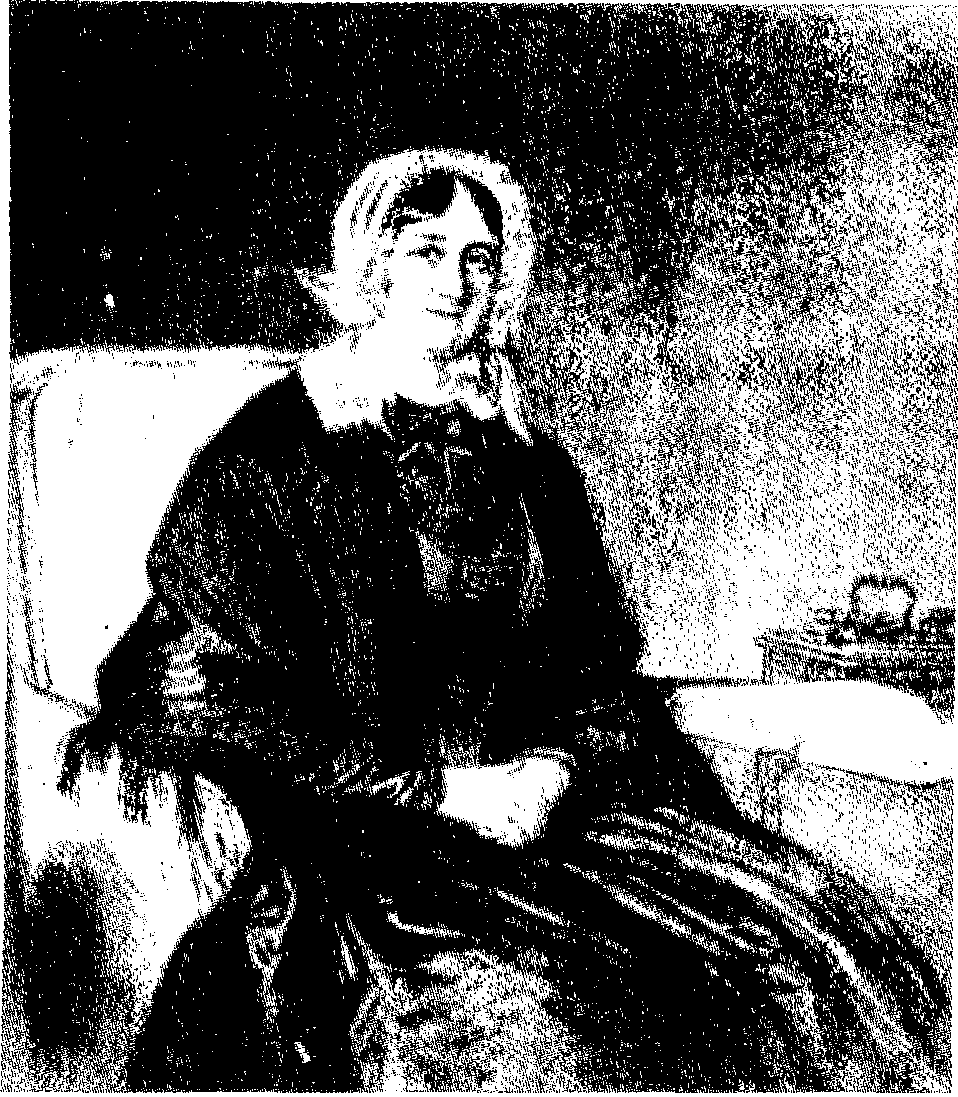 Mevrouw Lucy Smith (1794-1865)Want er wordt wel veel van hem gevergd. Op zondag 27 augustus preekte hij tweemaal te Nottingham, alsmede op dinsdagavond 29 augustus, met als tekst 1 Kor. 16: 5. Op die dag bezocht hij het nabij deze stad gelegen Wilford House, alwaar de heer en mevrouw Smith woonachtig waren. Dit waren welgestelde mensen. Henry Smith was directeur van de Bank van Nottingham. Zijn vrouw Lucy Smith was een godvrezende dame en beiden waren bevriend geweest met de reeds in 1833 overleden predikant Thomas Hardy. Het was slechts een korte kennismaking. Vele jaren later (1849) bezocht het echtpaar Smith de heer Philpot in zijn pastorie te Stamford. Daarvan vertelde Philpot later dat hij toen in vijf minuten met haar meer eigen was dan met anderen in jaren. Sinds die tijd bezochten zij elkander regelmatig. In 1865 sprak zij tot haar schoondochter, nadat de dokter haar had bezocht en deze verklaard had dat zij nog slechts weinige dagen te leven had: "Sommigen vertrouwen op wagens, sommigen op paarden, en sommigen op dokters, weer anderen op predikanten. Maar wij zullen op de Heere vertrouwen." Na haar overlijden schreef Philpot in een "In memoriam" in de Gospel Standard:"Ik geloof dat zij de genade beminde boven al het andere dat er in de wereld was. Wat had haar anders kunnen doen scheiden van de weelde der wereld, te midden waarvan zij vertoefde? Wat deed haar anders kiezen voor degenen, in wie zij het beeld van Christus meende te zien?"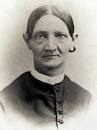 Lucy SmithOp doorreis door Allington heeft John Warburton, "old John", aan Philpot zijn manuscript ter hand gesteld: "Weldadigheden van een Verbondsgod", het verhaal van zijn bekering en de wonderen Gods in zijn leven. De eenvoudige man begeerde dat zijn geleerde vriend, tegen wie hij zo hoog opzag, het eens zou inzien en dan zeggen wat hij er van dacht. Philpot deed dit en was er zeer door gesticht. Hij drong er sterk op aan dat Warburton het zou uitgeven. Deze stelde het toen aan John Gadsby ter hand, welke de uitgave graag wilde verzorgen. Hij gaf het manuscript echter eerst aan een onderwijzer in handen, opdat deze het "taalkundig" wat bewerkte. Als "old John" enige tijd daarna de drukproef ontvangt, zendt hij ook deze naar zijn vriend Philpot, opdat deze de proef kan nazien en eventueel nog corrigeren gelijk hij had beloofd. Uit hetgeen de heer Philpot op 13 september aan Joseph Parry schrijft, blijkt dat hij het met de aangebrachte verbeteringen in het geheel niet eens was: "Ik bemerk wel, dat de drukproef van Warburtons boek mij veel werk geeft. De heer Gadsby gaf het aan een onderwijzer in handen, opdat deze het manuscript van taalfouten zou zuiveren. Maar deze heeft zo veel gouden franje op Johns eenvoudige kleed genaaid, dat ik er nu heel veel werk aan heb om dat er weer af te halen. Hij heeft de duidelijke, onopgesmukte, mannelijke taal van John veranderd in die van een schoolmeester. Daarom heb ik nu de vermoeiende taak om manuscript en drukproef regel voor regel en woord voor woord met elkaar te vergelijken en het geheel in de oorspronkelijke staat terug te brengen. Met het vele andere werk, dat er te doen is, blijft mij niet veel tijd over."Voor zijn vriend John Warburton had hij deze inspanning echter graag over.Steeds meer wordt het uit zijn brieven van die tijd duidelijk, dat de Midlands het gaan winnen van Wiltshire. Aan Parry heefthij beloofd de winter te Allington te zullen doorbrengen en daar ongeveer half november te zullen arriveren. Opmerkelijk is dan, dat waar oorspronkelijk vooral Oakhams kapel hem bijzonder aanstond, terwijl hij van Stamford weinig verwachting had, dan zijn brieven juist meer van Stamford beginnen te gewagen. Op 21 oktober schrijft hij aan Joseph Parry, weer te Oakham vertoevende:"Ik ben hier vrijdag aangekomen en mag door genade lichamelijk gezond zijn. Van de vermoeiende reis naar Manchester en de vele arbeid aldaar ben ik weer bijgekomen en ik gevoel mij beter dan de laatste tijd het geval was. De opkomst te Stamford neemt veeleer toe dan dat deze vermindert. Nimmer zag ik de kapel voller dan de afgelopen dagen, dat ik daar voorgaan mocht. Ik twijfel er niet aan dat het schone weer en de droge wandelwegen daar veel toe bijdroegen. Maar dewijl er zulk een begeerte is om het Woord te horen, heb ik half en half beloofd dat ik in het voorjaar, de maanden maart en april, weer terug zal komen, voordat ik in mei mijn reis naar Londen doe. Ik durf niet verwachten dat dit voornemen naar de zin van devrienden te Allington zal zijn, maar deze grote begeerte naar het Woord hier bespeurende, gevoel ik een sterke neiging om onder hen voor te gaan. Het voorstel om in maart te komen, werd door de heer De Merveilleux gedaan, niet door de vrienden te Oakham. De grote opkomst en het verlangen naar de bediening des Woords te Stamford is wel de voornaamste reden dat ik zijn voorstel ernstig in overweging genomen heb. In hoeverre deze begeerte naar de prediking aldaar het werk van God is, durf ik niet direct te beslissen, ook niet mijn genegenheid om onder hen voor te gaan. Ziende op mijn eigen onreinheid en arglistigheid, is het voor mij een groot wonder, voor mijzelf of voor anderen ten zegen te kunnen zijn. Ik hoop datwanneer Tiptaft weer in de Midlands is, hij ook naar Stamfordgaan zal, dewijl daar een zeer sterke begeerte naar de waarheid is. De heer De Merveilleux wil in zijn kapel zelfs een galerij bouwen. Ik heb het hem echter niet aangeraden, want er is toch slechts weinig kans dat er voortdurend zal worden gepredikt. Zijn gezondheid is weliswaar iets beter, maar zijn borst is en blijft ook zwak en gevoelig."Als Philpot zich in november gereed maakt om naar Allington te gaan om daar bijna vier maanden te blijven, gaat hij eerst nog enige zondagen in Oakham voor. In de kansel zittende en de schare overziende, grijpt de begeerte der aanwezigen om het Woord Gods te horen hem sterk aan. Hij gevoelt het, dit is toch nog anders dan in Allington. En de lange tijd dat hij te Allington vertoeft, verzwakt de band met de Midlands niet. Integendeel, in april 1838 teruggekeerd zijnde, komt hij tot de vaste overtuiging dat de Midlands, en niet Wiltshire, zijn voornaamste arbeidsterrein zullen zijn. Ofschoon er wel ernstige bezwaren zijn, met name de wankele basis, waarop deze beide gemeenten rusten. In Stamford is het Dr. De Merveilleux, maar wanneer deze wegvalt? En in Oakham Dr. Keal, verder ook niemand.Ook in deze geldt het: Wie een toren bouwt, moet de kosten eerst berekenen. Daarom blijft zijn beslissing lang uit. Nu schrijft hij echter een brief aan Joseph Parry en deelt hem mee dat de Midlands het "gewonnen" hebben. Deze weet het dan, maar de vrienden te Oakham en Stamford zijn nog niet zeker van hun zaak. En de Stamfordse kapel zou de prediker graag in Stamford gevestigd zien, en niet te Oakham. Ook begrijpen zij Philpots aarzeling zeer goed. Inderdaad zal het niet eenvoudig zijn de prediker en zijn toekomstig gezin te onderhouden. Maar geldt ditzelfde bezwaar niet voor Oakhams kapel? Het wordt voor de Stamfordse vrienden een zaak des gebeds en tenslotte stellen zij aan de heer Philpot voor dat hij zich te Stamford zal vestigen en deze gemeente dienen, samen met de kapel te Oakham. Dat hij dus de ene zondag in Stamford zijn zal, en de andere zondag in Oakham. Voor deze oplossing heeft men ook in Oakham wel oren. Dan zal hij voor beide plaatsen behouden blijven, en is de last voor de beide kleine kapellen niet al te zwaar.Voor Philpot zal het evenwel een voortdurend heen en weer trekken betekenen. Geen gering bezwaar. Na ook dit alles te hebben overwogen neemt de heer Philpot het voorstel aan: Stamford en Oakham zullen samen zijn gemeente vormen- elk afzonderlijk blijvend - waarbij hij zich te Stamford vestigen zal.Was de vreugde bij de vrienden te Stamford en Oakham groot, Joseph Parry was zó teleurgesteld en terneergeslagen na Philpots brief in april 1838, dat hij niet meer wist iets terug te schrijven. Dredge van Devizes bezocht hem in die tijd en vond hem dermate diep in de put, dat deze meent zulks in een broederlijke brief aan Philpot te moeten mededelen. Dan haast Philpot zich om Joseph Parry te troosten en richt het volgende schrijven aan hem (30 april 1838):"Mijn waarde vriend - Het speet mij zeer uit een allervriendelijkste en hartelijke brief van onze geliefde vriend Dredge te moeten vernemen dat gij zo terneergeslagen waart door hetgeen ik u in mijn laatste brief mededeelde betredende mijn voornemen om mij hier te vestigen. Geloof mij, mijn geliefde vriend, wanneer ik niet in de noodzakelijkheid verkeerde een vaste woonplaats te kiezen, dan zou ik mij nog zeer lang bedenken voordat ik er toe komen zou mijn post te Allington te verlaten. En had ik er toe kunnen komen ongehuwd te blijven - misschien was het wel beter voor mij geweest - dan zou ik zeer onwillig geweest zijn om de plaats te verlaten, welke niet alleen door uw vriendelijkheid en gastvrijheid, maar ook door onze vereniging in Goddelijke zaken immer verkwikkend en aangenaam was. Nooit zal ik het vergeten dat onze vriendschap in deze bijna drie jaren niet is afgenomen, maar steeds is toegenomen. Ja, dat gedurende al die tijd tussen ons geen onvriendelijk woord, zelfs geen onvriendelijke blik plaats had. Welke onvriendelijke gedachten of gevoelens satan of onze snode harten hebben gesmeed, zij zijn genadiglijk binnen onze boezem gebleven. Nimmer dwarsboomde of hinderde u mij. Integendeel, altijd waart u er op uit om mijn wensen te vervullen. Ik durf mijzelf niet te vertrouwen dat ik dezelfde vriendelijkheid bezit, want ik kan niet weten hoe boos en knorrig ik zou zijn geweest wanneer u me eens op de tenen getrapt had. Gij waart u wel bewust dat ik twee of drie likdoorns heb, die niet veel druk verdragen kunnen!En wat betreft de wijze, waarop gij en de vrienden ten uwent mij als evangeliedienaar ontvangen hebt, ik kan niet anders zeggen dan dat ik er volkomen van overtuigd ben dat gij veel te goed van mij gedacht hebt. Gij zijt blind geweest voor de grote gebreken, welke ik dagelijks in mijzelf zie en gevoel. En waar ik ook komen zal, ik verwacht niet over het geheel genomen hoorders te zullen vinden als ik er in Allington enigen vinden mocht, die zó zeer mijn koers en ligging verstonden, dat wij in de meeste zaken van één mening en van één gevoelen waren. Ik gevoel wezenlijke vereniging der ziel met enigen daar, die, zoals onze vriend Dredge het eens geheel naar waarheid uitdrukte, samenkomen om God in waarheid te aanbidden. En het was het verlangen mijner ziel niet te lezen om het lezen, noch te bidden om het bidden, noch te preken om het preken, maar om in dit alles beweldadigd te worden met de tegenwoordigheid en de kracht van de gezegende Geest, opdat onze zielen daardoor mochten worden verkwikt. En ofschoon ik door zwakheid des vleses, hardheid des harten, dodigheid der ziel, verzoekingen des satans en de terugtrekking van Gods tegenwoordigheid dikwijls gebonden en belemmerd was, en mijn hart en mond gesloten, toch mag ik het tot eer en verheerlijking van God zeggen, dat indien ik ooit opening voor mijn hart in het gebed gevoelde, of mijn ziel verruimd en mijn mond geopend in de prediking des Woords, dan heb ik dit alles gevoeld op Allingtons kansel - wanneer althans niet alles zinsbegoocheling en een verfijnde nabootsing van de werking der genade was. Maar met betrekking tot hetgeen ik op Allingtons kansel gepredikt heb, heb ik iets gevoeld van hetgeen Bunyan zegt in zijn "Genade overvloeiende": "Ik was meer dan verzekerd van de waarheid der zaken, welke ik verkondigde."De vriendelijke brief van onze vriend Dredge deed mij zeer goed; ik gevoelde ware vereniging der ziel met hem. De vriendschap van enkele waarlijk begenadigde en door de hemel onderwezen zielen is duizend maal verkieselijker dan al het gemaakte, zoetsappige "gebroeder" en "gezuster" van de geestledige belijders."Ongetwijfeld is Joseph Parry met deze brief verblijd en getroost geweest. Zijn bedruktheid is begrijpelijk. Hij wilde met zijn geliefde vriend Philpot leven en sterven. De Heere had deze prediker profijtelijk doen zijn voor zijn ziel. Hij dacht niet dat hij Gods dienstknecht zou kunnen missen.Op 24 juli 1838 treden Joseph Charles Philpot en Sarah Louisa Keal te Oakham in het huwelijk. De tegenstanders hadden het niet gewonnen. Ook oom William Tiptaft niet. De overwinning was voor moeder Keal. Haar beminde prediker en haar geliefde dochter bleven in de buurt!De toekomst zou duidelijk leren dat de zegen des Allerhoogsten op deze verbintenis rusten zou. Ja, dat de samenvloeiing hunner harten van de Heere Zelf was, waarin Hij Zich verheerlijken wilde. De tegenstanders en de vijanden zagen alleen op de uiterlijk schijnbare bezwaren, Joseph Charles en Sarah Louisa hadden verder gezienDe partijen in dit huwelijk waren wel zeer ongelijk. Enerzijds de geleerde, ontwikkelde predikant, voorheen lid van het Worcester College, en anderzijds het zeer jonge, eenvoudige, weinig ontwikkelde meisje. Geen wonder, dat Sarah Louisa nooit goed heeft kunnen begrijpen dat deze man, tegen wie zij zo hoog opzag en welke zij met haar broer en zusters vereerde, zijn hart aan haar voeten wilde leggen. Immer heeft zij het als de haar van God opgelegde taak gezien om voor Zijn kind en knecht te zorgen. Al wat de zwakke prediker gedurende vele jaren voor Gods kerk op aarde heeft mogen doen, is middellijker wijze mee aan haar te danken geweest. Zij heeft hem verzorgd, verpleegd, verwend, misschien meer dan goed voor hem was. Nooit is haar iets te veel geweest. Het verdere leven van Sarah Louisa zou geheel aan haar Joseph Charles zijn gewijd.Zij was een vrouw, die teder kon liefhebben. De omstandigheden, voordelen of nadelen, hadden daarbij in het geheel geen betekenis.John Warburton was over dit huwelijk zeer verheugd. Met zorg had hij zijn vriend meermalen gadegeslagen, eenzaam door het leven gaande. Dan had hij zich wel eens afgevraagd wat of dit worden moest. Lange jaren mocht "old John" nog van hun geluk getuige zijn.Hoofdstuk 14Na veel omzwerven weer een vaste standplaatsDE JONGGEHUWDEN BEGEVEN ZICH EERST naar Stoke Devonport, alwaar de moeder van Joseph Charles woont. Hun reis gaat over Londen. Daar nemen zij de boot naar Plymouth. Zij varen door de Straat Dover en het Kanaal de gehele zuidkust van Engeland langs.Moeder Maria Philpot is heel gelukkig, de enige zoon die haar nog is overgebleven, gehuwd te mogen zien. Het was weliswaar erg pijnlijk voor Maria Lafargue geweest, dat haar zoon de kerk van Engeland de rug had toegekeerd en zulk een felle aanval er op had gericht. Dit kon zij voorshands niet goedkeuren, maar deswege had zij haar zoon niet verstoten. Integendeel, ze liet hem weten dat wanneer hij geen inkomsten meer had, het moederlijk huis en hart voor hem bleven open staan.Het behoeft dan ook niet te verwonderen dat de ontvangst in Stoke zeer hartelijk was en Maria Lafargue haar schoondochter blij welkom heette. Ook de zusters van Joseph Charles waren vriendelijk. Frances Mary, die nog thuis was bij haar moeder, en Anne, de jongste, in 1832 gehuwd met de zeeofficier S. Ross Watts.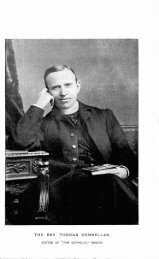 Arthur TriggsPhilpot neemt de gelegenheid waar om in Plymouth de heer Triggs eens te beluisteren. Zelf gaat hij in die dagen niet voor in de prediking des Woords. Immer zet hij zich graag onder de prediking van anderen neer, opdat hij door de prediking zal worden gesticht, maar ook opdat hij kan horen hoe anderen het doen. Hij wilde te meer aan de weet komen wat de hoorders behoefden, om daar dan in eigen prediking voordeel mee te doen.Het is zijn voornemen drie weken rustig in Stoke Devonport te blijven, om zich dan met zijn vrouw naar Allington te begeven. Daarom schreef hij kort na zijn aankomst in Stoke Devonport aan Joseph Parry (8 aug. 1838):"Wij zijn donderdagavond j.l. na een moeilijke reis alhier veilig mogen aankomen. Ik was blijde aan wal te kunnen stappen en het stoomschip met al die verschillende mensen achter te kunnen laten. Wij mochten dankbaar de bescherming van een ongeziene hand erkennen, niettegenstaande de vele snode tergingen onzerzijds, welke wij tegen de grote hemelse Majesteit bedreven hebben.Het is mijn plan, zo de Heere wil, tot de 23e hier te blijven om dan vóór de laatste zondag van deze maand te Allington te kunnen zijn. Dan hoop ik zeven of acht zondagen bij u te kunnen zijn alvorens wij weer naar Oakham en Stamford gaan." Wat de gesteldheid zijner ziel betreft, voegt hij aan de brief toe: "Ik ben er goed en diep van overtuigd dat niemand bij zichzelf droefheid kan opwekken, en evenmin zichzelf kan vertroosten. Ook kan niemand zijn eigen ziel in slavernij brengen, ofwel in vrijheid stellen. De Heere alleen maakt dood en Hij maakt levend. Ik gevoel mij menigmaal zo ten enenmale dood in de zonden, dat het is alsof ik nimmer enig sprankje van Goddelijk leven uit de volheid van God in mijn ziel ontvangen had. Ik ben zo duister, zo blind, zo aardsgezind en zo zinnelijk als enig wereldling maar zijn kan. En ofschoon ik heel goed weet dat niets mij uit deze staat kan opwekken dan beproevingen en verdrukkingen, toch roept mijn vlees om een aangenamere en gemakkelijkere weg. Wanneer ik nu en dan geen zuchten naar de God des levens in mijn ziel gewaar werd, dan zou ik moeten besluiten dat niets van de levende godzaligheid in mij te vinden is"Ook te Allington werden Joseph Charles en Sarah Louisa hartelijk verwelkomd door vader en moeder Parry en de kinderen. Maar voor Joseph Parry hing over dit bezoek een sombere schaduw. Want met het verblijf van de maanden september en oktober in Allington zou het hulppredikerschap van Philpot aldaar eindigen. Hij tracht zich wel goed te houden, maar hij kan het bijna niet. De teleurstelling is op zijn gezicht te lezen. Want hij gevoelt zich van alles beroofd. Zijn vriend tracht hem te troosten, maar zijn "ooilam" zal weg zijn. Weliswaar belooft Philpot hem zelfs ieder jaar een maand te Allington te zullen prediken, maar Parry had het zich geheel anders voorgesteld.Wanneer de heer en mevrouw Philpot naar Oakham en Stamford vertrekken, is het afscheid hartelijk als altijd, en toch, Joseph Parry is zichzelf niet meer. Hij gevoelt zich van alles verlaten.Dit geeft hem ook onvrede als Philpot en zijn vrouw vertrokken zijn. Want dan moet hij zichzelf veroordelen. Wat moet zijn dierbare vriend wel van hem gedacht hebben! Dit doet hem naar de pen grijpen.Hij had eens tegen Philpot gezegd dat hij eerder dertig mijl te paard reed dan dat hij een brief schreef. Maar nu gaat er een brief naar Stamford, waarin hij zijn spijt betuigt over zijn koelheid. Wat moet ook mevrouw Philpot wel van hem gedacht hebben! Tot zijn opluchting ontvangt hij van Philpot direct antwoord (24 december 1838):"Ge behoeft uzelf geen verwijt te maken vanwege veronderstelde koelheid bij ons laatste afscheid, want ik heb daarvan niets gemerkt. En zelfs wanneer het mij zou zijn opgevallen, dan zou ik er toch van overtuigd zijn geweest dat onze vriendschap op een te hechte grondslag rustte dan dat ze door zulk een beuzelachtigheid zou worden bewogen. Ik heb in den regel met al dat hartstochtelijke niet veel op. Ik vind het ontmoeten en het afscheid nemen met de vriendschap in het hart veel lieflijker dan al die vertoning met de handen, de tong of het aangezicht. Ik twijfel er niet aan, mijn vriend, of u zult hiermede in uw consciëntie wel gerustgesteld zijn.Ik meen dat wij alle reden hebben om ons over onze vestiging hier te verheugen, hoewel het voortdurend heen en weer trekken naar Oakham ons leven wel wat onbestendig maakt. Om de andere vrijdag gaan wij er heen en keren eerst op de daaropvolgende woensdag terug. Van elke veertien dagen verblijven wij er dus vijf te Oakham. Elke donderdagavond preek ik hier in Stamford en om de andere dinsdagavond te Oakham. Ik heb dus meer arbeid dan ik sinds jaren gewend ben. Niettemin mag ik door genade ervaren dat mijn sterkte is naar mijn dagen, want in vele jaren genoot ik niet zulk een gezegende gezondheid.Ik was ook zeer verblijd uit uw brief te mogen vernemen dat u uw tekenen meer zien moogt dan menigmaal het geval was, en dat u de liefdesuitlatingen van de Vriend van zondaren nu en dan gevoelen moogt. Ik geloof dat aan deze volle en duidelijke ontdekking van Christus, welke de ziel in volkomen vrijheid stelt, gewoonlijk een beschouwing van Hem door de traliën voorafgaat, waardoor de genegenheden naar Hem worden gaande gemaakt. De Liefste trekt Zijn hand van de opening der deur, en dan worden de ingewanden ontroerd om Zijnentwil. Dit doet ons opstaan om de deur open te doen, maar de Liefste is geweken, en ofschoon wij roepen, Hij antwoordt niet. Ik geloof dat er gewoonlijk veel van dit voorbereidend werk is alvorens de verlossing aanbreekt. En ofschoon de vette en gemeste koeien van Basan altijd volop genieten en het kruid onder de heg verachten, de hongerige kalveren zullen er zich mee verkwikken. De prediking wordt te Stamford en ook te Oakham gewoonlijk getrouw bijgewoond, en het is mij soms goed onder dezelve. Toch moet ik zeggen dat ik mij in den regel op de kansel te Allington beter thuis gevoelde dan waar ook. Ik geloof dat ik mij daar vrijer gevoelde, want ik was daar aan het volk gewend en kon vrijer spreken. Omdat de mensen hier minder aan mijn beginsel en streven gewend zijn, denk ik wel eens dat zij mij minder goed volgen kunnen, en dat hindert mij bij het spreken. Ik meen dat de avondbeurten het meest gezegend zijn. Wij hebben dan een goede opkomst, ongeveer als zondagmiddag in Allington.Gisteren hadden wij hier in onze kapel een kollekte voor de armen. Ofschoon het ongunstig weer was en de kapel dus minder bezet, bracht deze kollekte toch ruim f 276 op. Het is onze bedoeling aanstaande zondag ook te Oakham voor hetzelfde doel te kollekteren, en ik heb wel hoop dat wij ook daar zo'n bedrag bijeen zullen krijgen. Men zegt dat ik een goede bedelaar ben, maar ik zie het zo niet. Ik wil niet staan bedelen om geld uit de beurs van de vrek te halen. Om bij gelegenheid iets te zeggen tot het Koninklijk geslacht, dat gaat wel, maar het bloed zuigen uit de rug van de gierigaard, dat is mij ondragelijk. Hun geld zij met hen ten verderve.Wanneer zij geen hart hebben boven hun geld, dan hebben zij geen schat in de hemel. Een gierig christen is een even grote tegenstrijdigheid als een dronken en een overspelig christen. De één is zo ver van de hemel als de ander. Maar de oude zuurdesem zit vast en heeft het zwaard des Geestes nodig om uitgezuiverd en verdreven te worden.Ik bevind de godsdienst een zeer moeilijk werk en ben steeds onvoldaan over mijzelf. Soms zoek ik maar weer met het begin aan te vangen en kom tot God alsof ik nooit eerder tot Hem gekomen ware. Ik gevoel mij als iemand die een slechte opvoeding genoot en, bewust van zijn gebrek in dit opzicht, teruggaat naar de eerste beginselen, om ze zo volmaakt en grondig te mogen kennen als maar mogelijk is. In mijn prediking ben ik dikwijls beschaamd en verlegen, omdat ik maar weinig recht weet, en weinig ook berekend ben om de weg naar Sion aan te wijzen. Maar wij leren door onwetendheid kennis, en door dwaasheid wijsheid. Dat zijn de hemelse wonderspreuken, welke gij graag hoort. Wanneer gij eens kennis maakt met het boekje van Huntington: "De vernieling des doods door de fontein des levens", dan zult u er wel schik mee hebben en het nuttig achten om in uw kapel te lezen. De opmerkingen over Adam, die aan het begin staan, moet u maar overslaan. Er is in Huntingtons geschriften zulk een volheid en diepte, dat twee- of driemaal lezen nog niet genoeg is voor ons verstand om ze te bevatten. Tot onze geestelijke stichting en voordeel moeten wij ze telkens herlezen."De eerste tijd wonen Joseph Charles en Sarah Louisa te Stamford op kamers. Maar juist buiten Stamford, op grond waarvan een gedeelte nog aan zijn grootvader Lafarguehad toebehoord, maar dat zijn moeder in 1813 had moeten verkopen in verband met de hoge doktersrekeningen in die tijd, was een rij woningen gebouwd, Rutland Terrace genaamd. Wanneer men de nauwe straten van het stadje achter zich liet en de poort doorging, was het een weldaad daar in de ruimte te zijn. Het was bij Philpot en zijn vrouw een liefde op het eerste gezicht. Daar wilden zij wonen. Het waren goede, ruime, geriefelijke woningen, en het uitzicht was ook heel aangenaam.Van de opbrengst der boerderij in Sussex kocht hij Rutland Terrace no. 1O, het enige wat te koop was. Maar het zou tot 1858 duren voordat hij er in kon. In 1839 vestigde de familie zich daarom tijdelijk op no. 15 en daarna nog enige tijd op no. 14. Als hij dan eindelijk in zijn eigen huis woont, laat hij bij het huis een wasruimte bouwen en in de tuin een glazen kas.Philpot vertoefde daar graag als hij niet buiten kon zijn om te wandelen. Maar moeder Philpot genoot er nog meer van, want evenals vader Keal was zij een geboren tuinierster. Haar tuin was de mooiste van Rutland Terrace, en op haar rozen waren allen jaloers.In de stad was alles bedompt, maar op Rutland Terrace hadden licht en lucht vrij toegang. Het stond op goede grond en had een eigen diepe bron met een goede pomp.Eens was Philpot in onderhandeling om een groter huis op de markt van Stamford te betrekken, in verband met zijn groeiend gezin. Maar om één of andere reden ging dit niet door. Gelukkig maar. Want op 20 september 1849 kon hij aan Joseph Parry schrijven: "Door Gods goedertierenheid zijn wij allen gezond. Dit is een grote weldaad, want in de stad zijn zeer veel zieken. Vooral de pokkenziekte heerst er en veel kinderen sterven er aan. Ik vind het een groot voorrecht, dat wij zulk een gezonde woning hebben mogen."De opkomst onder zijn prediking blijft groot, zowel te Stamford als te Oakham. Was het steeds weer heen en weer reizen tussen de beide plaatsen zeer bezwaarlijk, gelijk hij aan Parry schreef, dit heeft hij volgehouden tot het einde toe.William Tiptaft was in die tijd volkomen overwerkt en uitgeput. Lange tijd was hij ernstig ziek en zijn herstel vorderde langzaam. Hij had zich in geen enkel opzicht ooit ontzien. Dat het huwelijk tussen Joseph Charles en Tiptafts nicht, waartegen hij eerst vele bezwaren had ingebracht, geen oorzaak van enige verwijdering tussen beiden geworden was, bleek duidelijk. Herhaaldelijk bezochten zij elkander en namen vaak diensten voor elkander waar. Uit Philpots brieven in die tijd spreekt een voortdurende bezorgdheid over William Tiptafts gezondheid. Gelukkig had hij enige hulp.In het voorjaar van 1834 was een praktisch straatarm predikant uit de streek van Kettering bij William Tiptaft gekomen. Het was John Kay. Op kosten van zijn te Oxford studerende broer had ook hij het college daar gevolgd en was daarna als predikant in de Staatskerk geordend. Maar om des gewetens wil had ook hij zijn ambt in deze kerk neergelegd en zich er van afgescheiden. Maar als gevolg daarvan hadden al zijn betrekkingen met hem gebroken.Naar aanleiding van wat hij van William Tiptaft had gehoord, richtte hij zijn schreden naar Abingdon, alwaar hij geheel uitgeput aankwam.Als William Tiptaft zijn geschiedenis hoort, is hij overtuigd dat John Kay door de Heere geleid is. Om de nog jonge man van het armhuis te redden - een oord van verschrikking - betaalt William Tiptaft prompt zijn schulden en biedt hem voorlopig een kleine slaapkamer in zijn huis aan. John Kay had geen keus en nam het voorstel met beide handen aan.Gedurende veertien jaren is hij bij William Tiptaft gebleven, voor de laatste een zware opgave. Gelukkig ging hij nogal eens uit om elders te prediken. Philpot had veel met John Kay op en sprak immer met achting over hem. John Kay ging wel uit preken, maar hij was een man met weinig gaven en Philpot geloofde niet dat hij geschikt was om een gemeente bijeen te houden. Op Philpots aandringen ging John Kay ook te Stadham en Allington voor, en waar men hem verder vroeg. Maar een eigen gemeente heeft hij nimmer gehad. Als John Kay in Allington voorgaat, is Philpot nieuwsgierig hoe het is gegaan. Wie kan hem dat beter vertellen dan Joseph Parry?Maar die schreef niet vlug. Daarom schreef Philpot zelf: "Ik zou graag weten hoe mijn vriend Kay onder u is bevallen. Of ben ik bezorgd dat zijn grotere voeten mijn voetstappen onder u hebben uitgewist?"Joseph Parry mocht melden dat de prediking van John Kay goed bevallen was. Wel zullen wij later nog vernemen dat er geen onverdeelde tevredenheid bestond over hetgeen John Kay meende te moeten zeggen. Waarschijnlijk vloeide dit daaruit voort, dat hij weinig gaven had en daarom zijn gedachten of bedoelingen maar gebrekkig onder woorden bracht. Als daarover geklaagd wordt, neemt Philpot het altijd voor hem op en zegt: "Als het God belieft te spreken door een mens, wie of wat zal het dan beletten? En wanneer hij niet door hem wil spreken, wie of wat zal Hem er toe verplichten? Niemand verdedigt dit meer dan John Kay, en de Heere zegt: "Die Mij eren, zal Ik eren."John Kay geraakte in beter doen toen in 1848 een oom overleed, waarvan hij de erfgenaam was. In de tijd van William Tiptafts ziekte of wanneer deze elders voorging, nam John Kay vele preekbeurten voor hem te Abingdon waar. In 1860 overleed hij. Philpot getuigde van hem dat de dienst des Heeren zijn eten en zijn drinken was geweest. Dan was zijn heengaan de volle verzadiging.Ook Philpot zelf heeft steeds te kampen met zijn oude kwaal. Daarvan vertelt hij in een brief aan Joseph Parry (7 juni 1839): "Ik gevoel de begeerte u nog eens te schrijven alvorens de tijd weer daar zal zijn, dat we elkander persoonlijk in Allington hopen te ontmoeten. Ik kan echter de juiste tijd nog niet bepalen, dat ik mijn vrienden in Wiltshire bezoeken zal, en wel om een reden, welke u ongetwijfeld smarten zal. Onder Gods oneindig wijze beschikking heb ik op mijn reis naar Welwyn een ernstige borstaandoening opgedaan, gelijk gij daarvan vroeger te Allington wel eens getuige geweest zijt, maar waarvan ik de laatste jaren door Gods goedheid weinig hinder had. Verleden zondag heb ik tweemaal in de Zoarkapel gepreekt (deze brief is vanuit Londen geschreven), maar 's avonds was ik schor en moest mij erg inspannen, hetgeen mij de volgende morgen nog pijn deed. Sinds die tijd moest ik in huis blijven en meestentijds het bed houden, maar nu ben ik zachtjesaan weer beterende. Ik meen dat onze vriend Tiptaft beterende was toen ik Stamford verliet. Wat waarschijnlijk goed voor hem zijn zou, maar zijn hoorders hem niet graag zullen toestaan, is dat hij enige tijd ophield met prediken en overal heen te trekken. Zij, die er kennis aan hebben, weten welk een beproeving een zwakke gezondheid en lichaamsgestel kunnen zijn, en welk een invloed dit heeft op lichaam en geest. Ik ben dienaangaande eens de snoodste opstand in mij gewaar geworden. Maar onze natuur is zo vreselijk verkeerd en opstandig, dat zij met God twist als Hij andere wegen met ons gaat dan wij begeren en als Hij onze vleselijke begeerten verijdelt. Waarlijk, zij die zeggen dat zij steeds in heiligmaking vorderen, weten niets van deze inwendige melaatsheid, welke altijd weer uitbreekt, al is het dan niet in woorden of daden."Gelukkig mocht Philpot in korte tijd weer herstellen en zijn jaarlijkse beurten te Allington ook dat jaar vervullen.Meer en meer wordt hij in die tijd naast William Tiptaft de leidende figuur in de kring der Bijzondere Baptisten. Deze kerken droegen een zeer Independistisch karakter. Van meerdere vergaderingen horen wij niet. De jaarlijkse samenkomst van velen te Calne draagt het karakter van een dag van ontmoeting en samenzijn, maar is beslist geen synode, ja in geen enkel opzicht officieel. Ook zijn de verbindingen in die tijd gebrekkig van aard, daarom leven de meeste gemeenten in grote mate geïsoleerd.Op vele plaatsen waren het in eigenlijke zin niet eens gemeenten, al was er dan een kapel. Philpot, en velen der Bijzondere Baptisten met hem, was een sterk voorstander van wat hij noemde "strict communion", de "beperkte belijdenis." Alleen zij, die getuigenis geven konden van het werk des Heeren in de ziel, werden tot de Doop toegelaten, en eerst door de Doop door onderdompeling werd men lid van de gemeente. Waar nog niet gedoopt werd, kon wel een samenkomst gehouden worden, waarin dan de predikanten voorgingen - er kon zelfs een predikant staan - maar een gemeente was er in de eigenlijke zin niet. Dit laatste was ook in Stamford en Oakham het geval. In Oakham had de eerste doopplechtigheid in 1843 plaats, en daarmede de stichting der gemeente. Moeder Keal was de tweede persoon die gedoopt werd. Dr. Keal werd als diaken (ouderling) verkoren. Het was hetzelfde jaar waarin ook William Tiptaft te Abingdon zijn gemeente institueerde, waarbij een tamelijk groot aantal personen gedoopt werd.In Stamford had de instituering der gemeente reeds in 1840 plaats, waarbij John Warburton de plechtigheid verrichtte. Philpot had ook te Stamford veel liever nog enige tijd gewacht. Maar Dr. De Merveilleux was het hiermede niet eens en wendde al zijn invloed aan dat aldaar spoediger een gemeente gevormd zou worden, en niet slechts een openbaar samenkomen in een kapel. En met succes, want tegen deze druk moest Philpot zich spoedig gewonnen geven. Dr. De Merveilleux en John Morris werden als diakenen (ouderlingen) gekozen.John Morris, van eenvoudige afkomst, had zich ontwikkeld tot een eerste klas zadelmaker; in die tijd, toen alles te paard reed, een zeer gezien beroep. Gedurende vier jaren was hij in Londen woonachtig, waar hij bij William Huntington kerkte. Tenslotte vestigde hij zich echter te Stamford, om daar gedurende meer dan een halve eeuw als zadelmaker werkzaam te zijn. Voordat de heer De Merveilleux zijn kapel in de Northstreet deed verrijzen, stelde John Morris zijn woning voor samenkomsten beschikbaar en had hij het voorrecht dat de heer Hardy van Leicester en nog enkele anderen daar voorgingen. John Morris verheugde zich zeer in de komst van Philpot en ontving hem met open armen. Hij is de eerste, die bij de stichting der gemeente in 1840 wordt gedoopt.John Morris stierf op 91-jarige leeftijd. Philpot wijdde in de "Gospel Standard" aan deze voortreffelijke man een woord ter nagedachtenis, waarin hij hem "een bijzonder voorbeeld van de trouw van God tot het werk van Zijn genade" noemde. John Morris zouden wij de schakel tussen William Huntington en Joseph Charles Philpot kunnen noemen.De gemeente van Huntington te Londen was na diens sterven spoedig uit elkander geraakt. Er was geen man, die zijn plaats kon innemen. De hoorders werden over vele andere gemeenten verspreid. Het kerkgebouw van William Huntington in Londen, de Voorzienigheidskapel aan de Gray's Inn Lane. Er waren ruim tweeduizend zitplaatsen in. Later eigendom geworden van de Kerk van Engeland ontving het de naam van St. Bartolomeüskerk. Na Huntingtons dood viel zijn gemeente spoedig uiteen.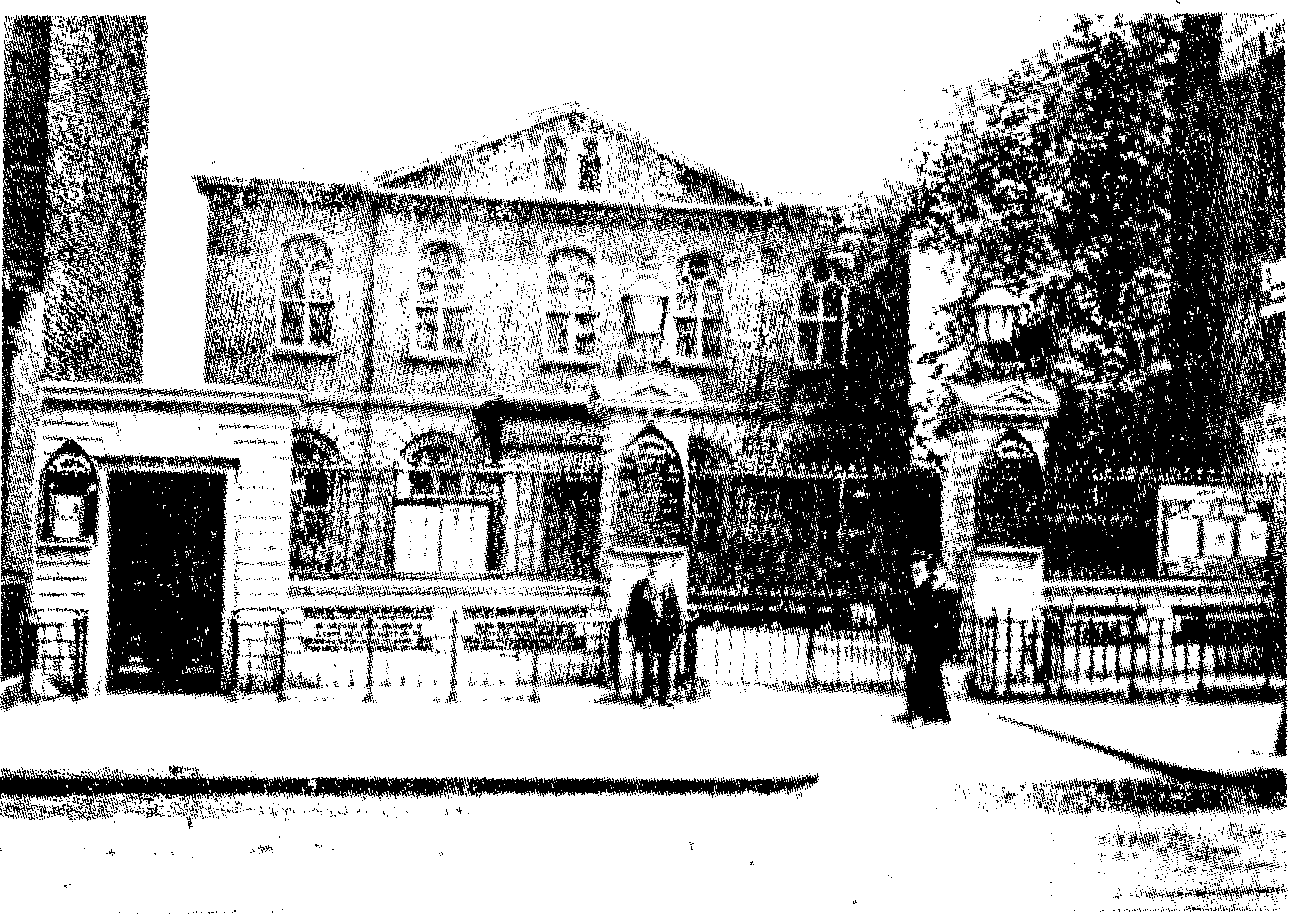 Als Philpot kort voor zijn vestiging in Stamford in Londen voorgaat, komt een welvarend lid van Huntingtons vroegere gemeente naar hem toe en biedt hem zonder enige verdere voorwaarde aan een grote kapel in Londen te zullen bouwen, wanneer Philpot maar beloven wil zich dan te Londen te zullen vestigen. Philpot is op dit voorstel echter niet ingegaan.Als hij zich ook in 1840 weer voor enige tijd naar Londen en Allington begeven zal, gaat het hem zeer ter harte zijn gemeenten zo lang zonder leraar te zullen zien. Maar hij heeft een goed gerucht gehoord van de heer William Brown, de voorganger der Bijzondere Baptisten te Godmanchester. Tot deze richt hij het verzoek om gedurende zijn afwezigheid in zijn gemeenten te willen voorgaan (19 februari 1840):"Waarde heer - Omtrent uw bevinding heb ik een goed gerucht vernomen, alsook aangaande uw bediening, daarom gevoel ik de begeerte u uit te nodigen om augustus a.s. drie zondagen te komen prediken voor mijn gemeenten te Stamford en Oakham, alwaar ik geregeld arbeiden mag. Ik hoop oprecht, dat het u mogelijk zal zijn mijn wensen te vervullen. Niet graag zou ik aan iedere leraar mijn kansel afstaan, ook zouden mijn vrienden niet ieder willen horen. Het is ons meer te doen om bevinding, gevoel, bediening en kracht, dan wel om welsprekendheid en bekwaamheden. Een eerlijk en oprecht godvrezend man, die de Goddelijke zaken door Goddelijke onderwijzing kent, en die niet boven zichzelf uitgaat, ook niet lager wil kruipen, maar eenvoudig naar voren komt zoals hij is, zal veel beter passendan een reus, die van bordpapier blijkt te zijn. Meer hoef ik hier niet aan toe te voegen. u kent nu de man en zijn gemeenten. Ik hoop dat u de uitnodiging zult aannemen in dezelfde geest als ze u gedaan is."De heer Brown nam de uitnodiging aan en kwam in de maand augustus 1840 naar Stamford, hetgeen Philpot zeer verheugde. De kennismaking viel niet tegen.De heer William Brown (1812-1867) had in zijn leven veel geleden. Hij was een lange, bleke man, die veel door reumatiek geplaagd werd. Van zijn vijftiende tot zijn vijf en twintigste jaar was hij geheel blind geweest, als gevolg van het gebruik van verkeerde medicijnen. Na zes operaties mocht het gelukken dat hij zijn gezichtsvermogen in zoverre terug kreeg, dat hij weer goed kon lezen, maar op enige afstand onderscheidde hij niet veel. De Heere wilde Zijn genade in de heer Brown verheerlijken en op vijf en twintigjarige leeftijd kwam hij tot ruimte en werd korte tijd daarna gedoopt. De Heere wilde hem ook tot de ambtelijke bediening roepen. Met vreze en beven begon hij te prediken voor enige arme mensen. Hij was toen nog blind. 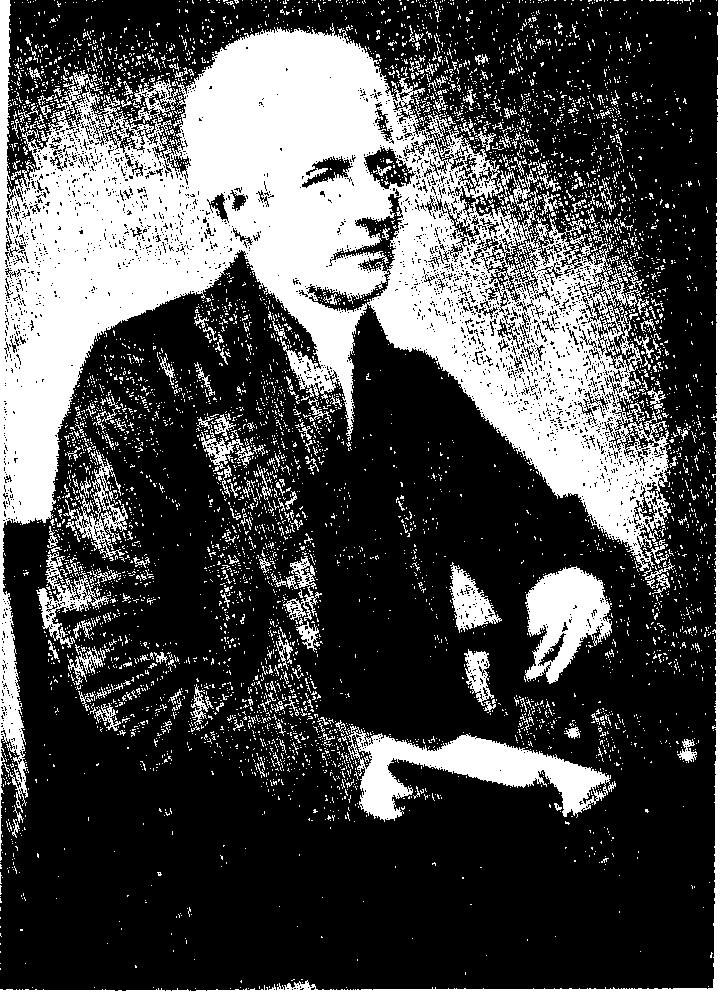 William Brown (1812-1867)Als hij op Philpots verzoek naar Stamford komt, is hij acht en twintig jaren oud.Tussen William Brown en de heer Philpot ontstond een intieme vriendschap. Duidelijk komt dit uit in hun brieven. Als Philpot een artikel geschreven heeft, waarvan William Brown meent het er niet mee eens te kunnen zijn, schrijft hij hem dit openlijk. Het kon wel lijden. Philpots antwoord, waarin hij het geschrevene zonder meer handhaaft, is even vriendschappelijk en met deze toelichting is William Brown volkomen bevredigd.William Browns wankele gezondheid dwong hem op acht en veertigjarige leeftijd zijn dienst te beëindigen. Op het laatst stond hij op krukken op de kansel. Als Philpot op 14 december 1867 verneemt dat William Brown op 10 december in vrede heenging, schrijft hij aan diens bedroefde weduwe:"Geliefde vriendin - Ik begeer van harte te delen in uw smartelijk verlies. Weliswaar kwam het niet geheel onverwachts, daarom kon uw gemoed enigermate voorbereid zijn op deze zware slag. Ook hebt u de onuitsprekelijke vertroosting, dat u moogt weten dat uw geliefde man uit deze wereld van zonde en smart is weggenomen om eeuwig bij die dierbare Heere te zijn, Welke hij hier beneden beminde en zo getrouw dienen mocht. Wanneer zulk een ontzettend verlies ons echter treft, kan men wel trachten met troostredenen de slag te verzachten, toch zal de natuur altijd de pijn en smart van het verlies gevoelen. Daarom is het nutteloos wanneer vrienden pogen de last te verlichten, waar deze uiteraard zwaar en smartelijk moet zijn. Onder zulke omstandigheden kan alleen de Heere Zelf ondersteuning en troost geven. En het is Zijn gewone weg, dat Hij ons de slagen zó diep gevoelen doet, en ons daarbij zó veel ondersteuning geeft, dat Hij Zijn bestemde doel ermede bereikt. Daarom kunt gij op dit ogenblik niet die sterkte en troost genieten, welke gij begeerlijk acht. Maar wanneer de Heere u geloof en lijdzaamheid geven wil, dan zal Hij ook op Zijn tijd Zich aan u openbaren en elke belofte vervullen, welke in Zijn Woord aan weduwen is gedaan. En vooral aan haar, die waarlijk weduwe en alleen gelaten is.Er sterven niet veel mensen, die zulk een hoge achting hadden bij Gods heiligen en dienstknechten. Zijn grote oprechtheid en eerlijkheid van karakter, zijn vrijmoedigheid en getrouwheid in het verklaren van de waarheid, en de liefelijke geest, welke vooral in de laatste jaren zijn bediening kenmerkte, deden hem achting en aanzien verwerven bij allen, die hem kenden. En vooral bij hen, die onder zijn bediening verkeerden. Hij was voor mij immer een oprecht en toegenegen vriend. Daarom spijt het mij dat ik hem de laatste jaren slechts weinige malen mocht ontmoeten. Ik heb hem hoog geacht om zijns werks wil. De Heere vertrooste en ondersteune u in uw druk."In 1843 trof Stamfords kapel een zware slag door het overlijden van de heer De Merveilleux. Hij mocht de leeftijd van vijftig jaren nog niet bereiken. In zijn plaats werd de heer Lightfoot, een rentenierende kapper, als diaken (ouderling) verkoren. Deze had in Stamford een speelgoed- en porceleinwinkel, annex kapsalon. Vooral als kapper aan huis bij de beter gesitueerden rond Stamford had hij een goed stuk brood verdiend.In 1818 was hij naar Stamford gekomen om een kapperswinkel waar te nemen voor een weduwe met twee kleine kinderen. Naderhand trouwde hij met haar en deze vrouw overleed bij de geboorte van hun derde kind. Lightfoot hertrouwde weer en in die tijd behaagde het de Heere hem zijn zondestaat te ontdekken en werd Christus hem door het geloof dierbaar. Toen kon hij zijn zaak op zondag niet langer geopend hebben. Want op zondag open zijn was in die tijd regel. Het bezorgde hem groot verlies, maar doordat hij in die tijd ook andere zaken ondernam (zijn speelgoed- en porceleinwinkel) ving hij deze slag goed op. Hij was gedurende enige jaren lid van een gemeente der Independenten, net als de heer De Merveilleux, maar kon er geen bevrediging vinden voor zijn ziel. Hij kon zichzelf maar moeilijk verklaren.Dan komt Philpot naar Stamford en ook Samuel Lightfoot gaat hem beluisteren. Als deze dan preekt over Psalm 145: 14: "Hij geeft de wens dergenen, die Hem vrezen", wordt zijn weg hem verklaard en het Woord met zulk een kracht aan zijn ziel toegepast, dat hij op die avond de kapel mag verlaten, geheel vervuld van de lof des Heeren vanwege Zijn goedheid en genade, bewezen aan hem, zulk een zondaar. De leer der verkiezing bleef voor hem nog wel enige tijd een struikelblok. Dit deed hem nog enige tijd in de Independentengemeente blijven. Tenslotte werd hij gedrongen om tot de Bijzondere Baptisten over te gaan. Nimmer heeft hij daarvan spijt gehad.Als ouderling mocht hij Stamfords gemeente vele jaren dienen en was Philpot tot grote steun. Philpots gezondheid en werk gaven hem weinig gelegenheid voor huis- en ziekenbezoek in zijn gemeenten. Het was ook een werk waar hij tegenop zag. Samuel Lightfoot nam deze arbeid zeer getrouw waar. Hij was een vriendelijk man met een mooie stem. Meestal las diaken Scott de predicaties in de kapel wanneer Philpot in Oakham of elders was. Diens monotone manier van lezen deed velen in slaap vallen. Iedereen was blij wanneer Samuel Lightfoot voor de cateder stond. Het luisteren naar zijn wijze van voorlezen was op zichzelf al een genot. Toch was de kapel dan maar voor de helft gevuldSamuel Lightfoot stierf in 1867, een en zeventig jaren oud zijnde. Philpot wijdde een "in memoriam" aan hem in de Gospel Standard:"Wij herinneren ons zijn beminnelijkheid van aard, zijn toegenegenheid voor het volk van God, zijn vriendelijkheid voor de armen, zijn deelnemende tederheid ten aanzien van de zieken en bedroefden. Hij was gewoon met dezen te lezen en te bidden, op een bijzonder aangename, maar toch ook op een zeer getrouwe manier. Wij herinneren ons het vuur en de ernst in zijn gebeden in de kapel, met een oprechtheid, welke al zijn woorden en handelingen immer kenmerkte. Daarmede won hij aller achting en genegenheid. Wat zijn bevinding betreft, in hem heb ik bewaarheid gezien wat geschreven staat in Spr. 4: 18: "Maar het pad des rechtvaardigen is gelijk een schijnend licht, voortgaande en lichtende tot de volle dag toe."De kapel der Bijzondere Baptisten in de North Street in Stamford. In 1900 was de kapel van Dr. de Merveilleux in zodanige toestand, dat een nieuwe moest worden gebouwd op aangrenzend terrein. Alleen de muur met de beide lange ramen herinnert nog aan de oude kapel. Tussen deze beide ramen stond de kansel. Ook is er achter nog goed het doopbassin te zien uit Philpots tijd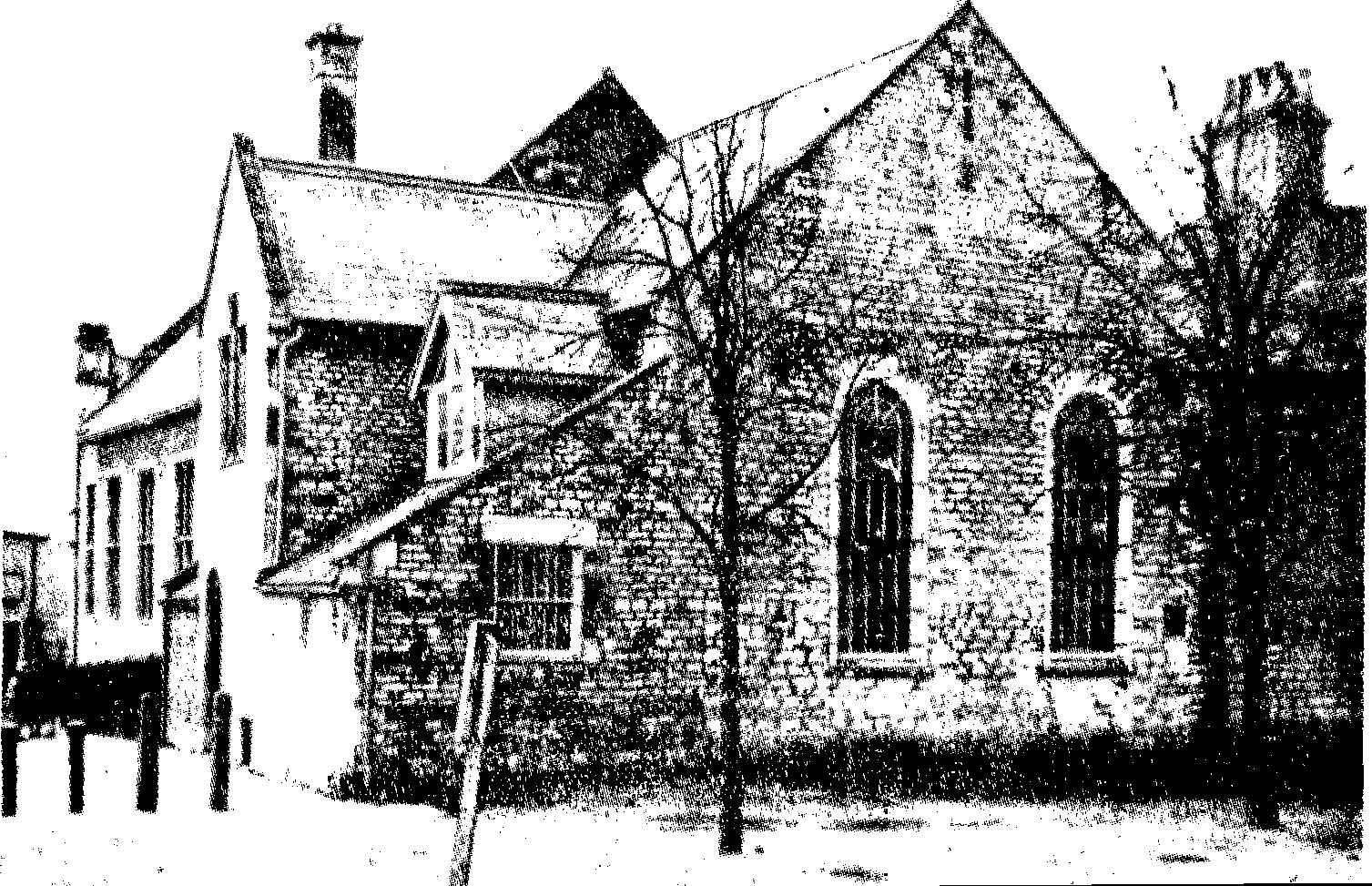 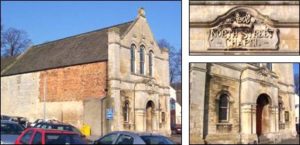 Toen ik hem voor het eerst leerde kennen, kreeg ik de indruk dat zijn bevinding meer diepgang behoefde. Hij had gedurende enige tijd tot de Independenten behoord, was er zelfs diaken, en ik bemerkte wel dat nog veel uit dit oude nest bij hem gevonden werd, de overblijfselen van de zuurdesem der farizeën. Maar na verloop van tijd wilde de Heere Zijn werk in hem verdiepen. Daardoor werd veel opgeruimd en zulks had tot gevolg dat de taal Kanaans zuiverder door hem gesproken werd. Zijn gesprekken werden geestelijker, zijn geest meer verbroken en verslagen. Hij kreeg dieper inzicht en meer genoegen in de ware bevinding. Huntingtons werken kregen een grote plaats in zijn hart. Ik breng zijn vroegere dagen niet in herinnering om een smet op hem te werpen, maar als zijnde gekant tegen al het niet onderscheidende loven en prijzen dergenen, die zijn uitgegaan zonder dat men ooit van hun schuldig zijn hoorde.Ten aanzien van de kerkelijke aangelegenheden waren wij het niet altijd met elkander eens. Toen heb ik dat waarschijnlijk wel eens gewenst, maar toch was ik immer overtuigd dat hij principieel naar zijn geweten handelde. Daarom heeft dit nimmer enige verwijdering tussen ons veroorzaakt. Inderdaad, ik waardeerde hem te meer vanwege zijn rechtschapenheid en trouw, en gaf daar verre de voorkeur aan boven een slaafse onderwerping, waarbij men zondermeer eigen standpunt en gedachten opgeeft. Achteraf bezien, waren deze mogelijk menigmaal verstandiger dan de mijne."Het gemeenteleven in Philpots gemeente was geheel anders dan wij in Holland dit kennen. Men kon vele jaren naar de kapel gaan en zich onder de prediking voegen, dat men zelfs beschouwd werd één met hen te zijn, zonder evenwel lidmaat der gemeente te zijn. Dit kon alleen door belijdenis en de volwassen-doop door onderdompeling. En hiertoe ging men niet spoedig over. Wanneer iemand deze doop begeerde, werd een gemeentevergadering belegd. Degene, die de "inzetting" begeerde, moest daar dan ten aanhore van de aanwezige leden verslag doen van zijn bekering en ook toelichten waarom hij gedoopt begeerde te worden. Uiteraard geen eenvoudige zaak. In de praktijk kwam het in zo'n vergadering er menigmaal op neer, dat men opzag naar Philpots oordeel, dat dan beslissend moest zijn. Maar Philpot verzette zich daar immer tegen. Hij had niet zulke hoge gedachten van zichzelf. Dan wees hij op aller plicht in deze en sprak: "Neen, neen vrienden, oordeelt zelf. Ik heb maar één stem!"In zijn brieven verhaalt Philpot dat op deze vergaderingen meerdere malen schone getuigenissen mochten gegeven worden van de verheerlijkte genade Gods. Dan gaf de Heere Zelf het zegel op Zijn eigen werk. Vele tranen van verwondering werden er door Gods kinderen gestort. De vruchten op de getrouwe prediking werden gezien. De Heere wrocht mede.In de zomer van ieder jaar onderbrak Philpot zijn arbeid in Stamford en Oakham om gedurende enige tijd in Allington voor te gaan, gelijk eenmaal aan Joseph Parry beloofd. Ook verbleef hij dan gedurende een maand in Londen en ging in de Gower Street kapel voor, waar hij eens Henry Fowler beluisterde. Nimmer had hij toen gedacht dat hij zelf deze kansel nog vele malen zou betreden om het Woord des Evangelies uit te dragen. Hij behoorde tot de weinigen, die zulk een toeloop hadden dat deze ruime kapel geheel gevuld was. Ook ging hij in de grote stad Londen in de Zoar kapel voor in de Great Alie Street. Vele van zijn daar gehouden predicaties werden stenografisch opgenomen en uitgegeven in de "Zoar Serie." In later jaren ontstond in de Gower Street kapel een scheuring. De afgescheidenen openden een kapel in de Eden Street, alwaar Philpot toen lange tijd regelmatig voorging. Tenslotte had weer een hereniging plaats en predikte Philpot weer geregeld in de Gower Street kapel.In de eerste tijd verbleef Philpot in de hoofdstad waarschijnlijk meestal bij een oom van zijn vrouw. Deze verzorgde hem ook toen hij enige tijd te Londen ziek lag (1839). In later jaren logeerde hij altijd bij de familie Clowes, met welke hij nauw bevriend was. Thomas Clowes (1788-1867.) had zijn jonge jaren in de geneugten der wereld doorgebracht. Toen zijn zuster eens uit de kerk thuis kwam na daar aan de bediening van het Heilig Avondmaal te hebben deelgenomen, maakte hij daarover een min of meer spottende opmerking. Zijn zuster gaf hem deswege een strenge berisping. Haar woorden maakten diepe indruk op hem en werkten als middel in de hand des Heeren zulk een overtuiging in zijn ziel, dat de wereld alle glans voor hem verloor.Hij raakte bevriend met een predikant in Engelands Staatskerk, Dr. Alderson, een geleerd en godvrezend man, aan wie hij zijn hart verklaarde. Van deze ontving hij nuttig en praktikaal onderwijs. Dr. Alderson drong er op aan dat hij de werken van William Huntington zou lezen. "Dat is de grootste godgeleerde sinds de tijd der apostelen", verklaarde hij. Ook gaf hij hem de raad niet in de Staatskerk te blijven, maar naar een kapel van de Bijzondere Baptisten te gaan, onder de prediking van de heer Goymour te Yarmouth. Clowes sloot zich tenslotte daarbij aan en werd door de heer Goymour ook gedoopt. In 1818 verliet hij Norfolk en ging naar Oxfordshire, alwaar hij een grote boerderij in Long Willenham had gekocht. Dit dorpje was tussen Abingdon en Wallingford gelegen. Hij verkeerde in die tijd onder diepe overtuigingen en in grote nood zijner ziel. Menigmaal durfde hij niet te gaan slapen, uit vrees zijn ogen in de hel te zullen open doen. Wanneer John Warburton of William Gadsby te Wallingford preekten - bij de vrienden van Nathaniël Marriner - logeerden zij immer bij Clowes. Wanneer John Warburton zekere zondag als tekst heeft Psalm 50: 15: "En roept Mij aan in de dag der benauwdheid; Ik zal er u uithelpen, en gij zult Mij eren", wil de Heere het gepredikte Woord gebruiken en Clowes' ziel uit alle banden bevrijden. De Goddelijke gunst was groot over hem, de schuld bedekt, en hij mocht de lof des Heeren vertellen. Gedurende een jaar mocht hij in het liefelijk licht van Gods aanschijn wandelen.William Tiptaft leerde hem reeds spoedig kennen en had hoge achting voor hem. Hij drong er bij Philpot sterk op aan dat deze hem eens zou bezoeken.Clowes had inmiddels zijn boerderij weer verkocht en zich te Londen gevestigd. Als Philpot in de zomer van 1834 zijn jaarlijks bezoek aan zijn moeder in Walmer gaat brengen, gaat hij 's morgens op de doorreis door Londen bij Clowes langs, met de bedoeling even kennis te maken. Maar deze kennismaking is zo hartelijk, dat Clowes hem uitnodigt de middagmaaltijd bij hem op Maiden Hill te gebruiken. Philpot aanvaardde deze graag en bleef de verdere dag bij hem. Bij zijn vertrek moest hij beloven op de terugreis weer langs te komen.Op de terugreis naar Stadham bleef Philpot enige dagen bij de heer en mevrouw Clowes. Samen gingen ze bij Henry Fowler in de Gower Street kapel ter kerk. Philpot getuigt er van dat er grote christelijke vereniging tussen hen was en er een innige vriendschap ontstond.Na enige tijd installeerde de heer Clowes zich weer op een grote boerderij in Cholsey, ook in de buurt van Wallingford, en regelmatig was er contact. Als Philpot zich echter te Stamford vestigt, worden de ontmoetingen zeldzamer. In 1847 vertrok Clowes weer naar Londen en bezocht daar de Eden Street kapel, alwaar Philpot dan ieder jaar regelmatig voorgaat. De vrienden waren gelukkig elkaar nu weer te kunnen ontmoeten. Maar over Clowes' ziel was een grote donkerheid gekomen. Hij vreesde zeer dat hij de wereld weer toe zou vallen en de duivel het zou winnen. Had hij zich niet in alles bedrogen? Zijn mond werd gesloten en menigmaal was hij de wanhoop nabij. Toch liet hij nimmer na de Schrift te lezen en de prediking bij te wonen waar hij maar kon. Dit duurde geruime tijd. Dan komen er ook nog grote moeilijkheden voor het tijdelijke leven bij. De nood wordt daarbij zó groot, dat alleen een Goddelijk wonder hem kan redden van algehele ondergang.In deze omstandigheden leest hij op zekere morgen aan tafel Handelingen 7. Aan het negende vers gekomen: "En de patriarchen, nijdig zijnde, verkochten Jozef om naar Egypte gebracht te worden; en God was met hem", grijpen deze woorden hem zó aan, dat hij naar een andere kamer vlucht en voor God op de knieën valt. Hij smeekt of de Heere in deze uiterste nood aan hem denken wil en uitkomst schenken. Om uitkomst voor zijn ziel durfde hij niet meer te vragen. Deze was hij niet meer waardig. Maar de Heere daalde in zijn hart af met de woorden (Matth. 6: 33): "Maar zoekt eerst het Koninkrijk Gods en Zijn gerechtigheid, en al deze dingen zullen u toegeworpen worden." De Heere schonk uitkomst in alle nood zijner ziel, alsook watzijn tijdelijke omstandigheden betrof. Thomas Clowes was een nieuw mens. De Heere wilde zijn jeugd vernieuwen als de jeugd eens arends.Sinds 1855 verbleef Philpot, wanneer hij in Londen was, immer bij de heer en mevrouw Clowes. Zij drongen daar sterk op aan en Philpot gevoelde zich bij hen geheel thuis. Clowes en zijn vrouw waren lid van de Gower Street kapel geworden. De heer Clowes bleef een nederig en ootmoedig mens met een zeer christelijke levenswandel, waardoor hij in de omgang immer stichtte. Nimmer sprak hij een hard of onvriendelijk woord tot of over enig mens.Clowes was bijzonder op Philpot gesteld. Wanneer deze hem verliet, was hij immer tot tranen toe bewogen.Een maagkwaal sleepte hem op 78-jarige leeftijd ten grave. In september 1866 bezocht Philpot hem voor de laatste maal. In december liet hij aan Philpot nog een boodschap brengen, waarin hij hem mededeelde dat hij niet bang meer was voor de dood. Philpot, zelf ziek zijnde, haast zich de pen ter hand te nemen en richt nog een brief aan zijn vriend en broeder (17 december 1866):"Waarde vriend - Het bericht trof mij zeer, dat uw gezondheidstoestand niet vooruit gaat en dat gij zelf niet meer gelooft nog beter te zullen worden. Ik weet uit ervaring met welk een gewicht het lichamelijk lijden drukken kan, niet alleen naar het lichaam, maar ook op de ziel. Daarom kan ik meevoelen in uw verdrukking, vooral omdat ik er nu ook zelf in deel. Maar alles wat wij kunnen zeggen, is: "Het is van de Heere, en Hij moet en zal met ons handelen naardat het goed is in Zijn ogen." Jarenlang zijt u goed gezond geweest en gespaard tot een goede ouderdom. u kunt niet meer verwachten de gezondheid van voorheen te zullen genieten en het zal u wijsheid zijn, en ook genade, te buigen onder Gods wil, ja u te onderwerpen aan Zijn slaande roede. Hij heeft in vorige tijden dikwijls uw ziel gezegend, ondersteund en getroost, en hoewel gij door de kracht des ongeloofs soms wel eens twijfelde aan alles wat Hij voor u en in u deed, al uw twijfelingen en vrezen kunnen de wezenlijkheid van Zijn werk niet ongedaan maken.Ik was blijde uit een brief van de heer G. te vernemen dat gij gevoelt dat uw voeten op de Rotssteen staan. De Heere geve u genade en sterkte om daar steeds meer op te worden geworteld en gefundeerd, en niet bewogen te worden door de aanvallen van satan en eigen vlees. Ik weet uit eigen pijnlijke ervaring dat wij deze strijd alleen dan kunnen strijden, wanneer het de Heere belieft geloof te geven en het gedurig te versterken. Wij denken aan onze zonden, afwijkingen, onwaarachtigheden, zwakheden, en de weinige vrucht, welke wij voortbrachten. Aan de geringe kenmerken, welke er waarlijk van Gods genade in ons zijn.Ongeloof is een vreselijke vijand voor de vrede van onze ziel, en satan weet elk ogenblik te gebruiken om te werken op onze natuurlijke gewaarwordingen, ons daardoor in slavernij en verwarring brengende. En ook de lichamelijke omstandigheden helpen hem daarbij. In zulk een tijd is er slechts één weg open om hulp en ondersteuning te verkrijgen: Met onze zwakheid en zonde voor de Heere neer te vallen en van Hem te begeren dat Hij onze zaak tot de Zijne maakt, dat het zuchten van de gevangene moge opklimmen tot Hem en dat Hij de ten dode gegrepene mocht redden.Maar ik hoop dat mijn geliefde vriend een genadig antwoord zal hebben ontvangen van Hem, Die volkomen kan zalig maken al degenen, die door Hem tot God gaan. Want dit alleen kan ons een zekere troost en blijvende verlichting schenken. Vele jaren geleden reeds hebt gij uw eigen zondigheid, zwakheid en hulpeloosheid leren kennen, en menigmaal zijt gij voor de Heere verootmoedigd en vernederd geworden, als één die in zichzelf geen hoop of hulp had. Maar er zijn ook tijden geweest waarop gij in uw ziel de goedertierenheden en barmhartigheden des Heeren mocht ervaren. Gij mocht daardoor geloven in Zijn Naam, hopen op Zijn barmhartigheid, en Hem aankleven in liefde en toegenegenheid. Welnu, al deze zaken zijn even zo vele bewijzen en voorsmaken van Zijn onveranderlijke trouw en liefde. En ik hoop dat het u zal gegeven worden om vast te houden wat de Heere u uit genade schonk, om toch de Heere niet te verdenken ter wille van satan en ongeloof. Wij zijn ellendige zondaren in een ellendige wereld. Alles om ons heen, in ons en buiten ons, is een puinhoop, een ruïne. De zonde, de verschrikkelijke zonde heeft lichaam en ziel ten enenmale bevlekt, en deze bederft en bezoedelt nu alles wat van deze aarde is.En te midden van deze puinhoop gevoelen wij dagelijks dat er maar één lichtstraal is, welke onze voeten kan leiden door deze verwarde doolhof van zonde en smart. En dit licht straalt uit van de Zoon van God, zoals Hij eens gekruisigd is, maar nu is opgestaan uit de doden, opgevaren in de hoogte, om daar te verschijnen voor Gods aangezicht voor ons. Hij heeft de dood verslonden, alsook degene, die het geweld des doods had, dat is de duivel, welke door de vreze des doods ons zo menigmaal in slavernij deed gebonden zijn.Daarom verheugde het mij te mogen vernemen dat de vreze des doods bij u geweken is. Het is de laatste vijand, en wanneer zijn angel is weggenomen, is de overwinning behaald. De prikkel des doods is de zonde, maar als de zonde is vergeven en weggenomen, is de prikkel ook weggenomen en sterven is dan alleen in Jezus ontslapen. Ik geloof dat de Heere Zijn volk gewillig maakt om te sterven alvorens Hij hen tot Zich neemt, want zij gevoelen wel dat er geen andere weg is om te ontkomen aan moeite en droefenis. Ik zou u graag nog eens bezoeken, maar er valt niet aan te denken, want ik ben zelf zeer zwak."Dr. Corfe, de vriend en geneesheer van Philpot in Londen, bezocht ook de heer Clowes. Deze verzwakte zodanig dat hij zelfsniet meer kon spreken. Op 26 januari 1867 richtte Philpot nog een troostende brief aan mevrouw Clowes, haar andermaal wijzende op het grote voorrecht, haar man in zijn leven geschonken.Twee uren vóór zijn sterven (17 februari 1867) sloeg de heer Clowes zijn ogen opwaarts ten hemel en riep met heldere stem: "Onuitsprekelijke vreugde, vol van heerlijkheid!" Daarop sloeg hij de handen ineen en riep: "Ik ben geheel verbaasd. Welk een wonder. Dat ik nu heengaan moge. Mijn zonden, mijn zonden zijn mij vergeven, geheel uitgedelgd voor altijd, om nooit meer in herinnering te worden gebracht. Rots der eeuwen." Van alle aardse banden losgemaakt, mocht hij de heerlijkheid ingaan. Direct wordt aan Philpot het bericht van zijn overlijden gezonden, met de uitnodiging de begrafenis te willen leiden. Zijn gezondheidstoestand laat zulks hem echter niet toe. Een hartelijk schrijven richt hij aan mevrouw Clowes, waarin hij haar troost en wijst op het voorrecht, hetwelk haar man ten deel viel, haar nu onderwerping toewensende in haar groot verlies."Ik hoop dat de Heere u niet alleen zal troosten, maar ook in zijn heilige wil u doe berusten. Hij werd lang voor u gespaard en mocht een hoge ouderdom bereiken onder het volle genot van al zijn vermogens naar lichaam en ziel. Was dit voor u beiden geen grote barmhartigheid? Ook brak de Heere zijn aardse tabernakel langzaam af, waardoor gij langzaam werd voorbereid op zijn heengaan. Was dit geen barmhartigheid voor u? Ook mocht gij hem tot aan zijn dood met al uw liefde verzorgen. Was het geen barmhartigheid, dat gij kracht en gezondheid ontving om zulks alles te doen? Maar de uitnemendste barmhartigheid is dat gij zulk een goed getuigenis hebt dat hij de eeuwige rust is ingegaan.Het behaagde de Heere naar Zijn wijze raad, hem gedurende vele maanden een lage plaats te doen innemen. De lieve man, hij was zo bevreesd voor vermetelheid, ijdel vertrouwen en huichelarij, dat hij bijna voortdurend zijn eigen staat en toestand wantrouwde. Ik heb nooit aan hem getwijfeld, ofschoon hij zichzelf steeds wantrouwde. Nimmer ontmoette ik iemand met een tederder geest, of die minder roem in zichzelf had, of ook op enigerlei wijze probeerde zichzelf op de voorgrond te stellen. Zijn heegaan is ook voor mij een groot verlies. Zo lang ik leef zal ik met achting en liefde hem gedenken.Het verheugde mij te mogen vernemen dat de Heere licht schonk in zijn ziel voordat hij weggenomen werd. Hoewel, wanneer dit niet geschied was, zou mij dit niet hebben doen twijfelen aan zijn eeuwige gelukzaligheid."Twee jaren na de dood van de heer Clowes richtte Philpot nog een hartelijk schrijven tot de nog treurende weduwe (16 februari 1869):"Ik gevoel de begeerte u een briefje te zenden nu we de dag gedenken, dat uw geliefde man, de lust uwer ogen, twee jaar geleden werd weggenomen. Ik bedoel niet die droefheid op te wekken, welke de dood werkt, maar ik wil delen in uw smart. Mij dunkt, u zult nu nog wel duidelijker zien en dankbaar gedenken de onuitsprekelijk grote genade, dat uw geliefde man een liefelijk getuigenis mocht achterlaten van zijn deelgenootschap aan het bloed en de gerechtigheid van onze genadige dierbare Heere.Groot en veel zijn uw goedertierenheden, wanneer gij ze maar moogt zien en bekennen. Hoeveel weduwen hebben diepe uitwendige beproevingen, waarvan gij verschoond bleef. Hoeveel anderen lijden naar lichaam en ziel. Hoevele godzalige vrouwen missen ook het duidelijk bewijs, dat hun echtgenoten in de Heere ontsliepen. Ook zijt u zelf niet zonder de liefelijke getuigenissen en genadige bezoeken van de Heere aan uw ziel. Al deze dingen zijn, althans behoren te zijn, stof tot dank en troost."In de "Gospel Standard" wijdde Philpot een schoon "In memoriam" aan zijn vriend Thomas Clowes.Hoofdstuk 15De redacteur van de "Gospel Standard"REEDS MEERDERE MALEN IS de "Gospel Standard" in dit boek genoemd. Naast zijn ambtelijke arbeid als predikant der Bijzondere Baptisten en pastor der kapellen te Oakham en Stamford vond Joseph Charles Philpot een belangrijke levenstaak als redacteur van dit maandelijks periodiek. Een taak, waar onmogelijk een meer geschikt persoon voor zoute vinden zijn geweest.In hetzelfde jaar dat Philpot de Staatskerk de rug toekeert, verschijnt het eerste nummer van een maandblad, waaraan hij een groot gedeelte van zijn arbeid wijden zal en dat in die tijd geheel het stempel van zijn persoonlijkheid zal dragen. Een arbeid ook, welke de hoog ontwikkelde en geleerde man gelegenheid zou geven zijn schone talenten in dienst te stellen van het erfdeel des Heeren.Hoe kwam dit maandblad tot stand?Het antwoord op deze vraag zal ons te meer een beeld geven van de tijd, waarin Philpot werkzaam was, Nog duidelijker ook zal daardoor zijn gewichtige arbeid uitkomen.Als Philpot in 1837 zijn reis naar het noorden, naar Liverpool en Manchester maakt, gaat hij in de laatstgenoemde plaats voor in de grote kapel van William Gadsby, Ook zijn naam is reeds meerdere malen genoemd. Wie was deze prediker?Degenen, die "Weldadigheden van een Verbondsgod" van John Warburton gelezen hebben, zullen deze vraag wel weten te beantwoorden.William Gadsby werd op 3 januari 1773 geboren te Attlesborough, een klein dorp, ongeveer tien kilometer ten noorden van Coventry. Hij was de negende van de veertien kinderen van een arme wegwerker. Deze behoorde tot een Independenten-kerk. De "struggle for life", de strijd om het bestaan was groot, en zo spoedig mogelijk werd getracht dat ook de kinderen door hun arbeid in de noden van het gezin konden bijdragen. Het was een harde tijd, bijzonder voor het kind. Maar de kleine William was vol goede moed en beloofde zijn moeder zijn best te zullen doen. Hij was een gezonde jongen, belust op kattenkwaad, meestal barrevoets gaande en al vroeg aan zichzelf overgelaten, want moeders aandacht werd alweer volkomen opgeëist door de volgende kleuters. Toch bleek het nog mogelijk dat hij gedurende een enkel jaar een school bezocht en hij bracht het zo ver dat hij met moeite een hoofdstuk uit de Bijbel lezen kon. Als hij dertien jaar is, wordt hij in de leer gedaan in een lintweverij, een beslist niet eenvoudige arbeid. Daarmede is zijn jeugd voorbij en het volle, harde leven begonnen, Een onmenselijk lange werktijd - de vloek van die dagen - met een uiterst schrale beloning,In de weinige resterende vrije tijd is William de belhamel tussen zijn kameraden, vol grappen en altijd bereid tot spel en om de anderen te doen schaterlachen. Toch vertelt hij later dat reeds in die tijd zijn consciëntie hem menigmaal pijnigde, Op zeventienjarige leeftijd werd hij overtuigd van zonden en gebracht op het smalle pad. Geen kerkdienst sloeg hij meer over, ofschoon zijn schoenen zijn kerkgang praktisch niet toelieten. Maar bij de Independenten kan hij het niet langer vinden en op 29 december 1793 wordt hij te Coventry gedoopt en behoort daarmede tot de kring der Bijzondere Baptisten. Velen verwonderden zich over de genade Gods, welke uitblonk in deze ruige, lompe, ongeletterde jongeman.Op 16 mei 1793 trad William Gadsby in het huwelijk met Elisabeth Marvin. Op haar aandringen had hij een jaar tevoren reeds zijn werk in de lintenweverij opgegeven en was kousen-wever geworden. Dit was een veel eenvoudiger, minder vermoeiende en ook gezonder arbeid voor hem. Gedurende negen jaren was hij daarin werkzaam te Hinkley.De Heere had grote dingen met William Gadsby voor. Vele onderwijzingen mocht hij ontvangen en veel licht in het Woord des Heeren, ja de Heere Zelf riep hem tot de prediking des Woords. Op Pinksterdag 1798 gaat hij voor de eerste maal voor in een woonhuis te Bedworth. Het maakt zulk een diepe indruk op de hoorders, dat men hem herhaaldelijk vraagt opnieuw voor te gaan en na twee jaren wordt er een kapel voor hem gebouwd. Ook op enkele andere plaatsen gaat hij voor, alsmede in een schuur in zijn woonplaats Hinkley. Ook daar wordt in 1802 een kapel gebouwd. Maar hiervoor moesten de eenvoudige mensen zich zó diep in de schuld steken, dat zij bijna geen uitweg meer zagen.William Gadsby was echter slim en probeerde al het mogelijke om de zorgen der vrienden te Hinkley te verlichten. Hij had gehoord dat de Baptisten te Manchester in moeilijkheden verkeerden doordat hun een voorganger ontbrak. Aan één der diakenen schreef hij een brief, waarin hij meedeelde, dat wanneer hij in Manchester moest zijn, hij wel bereid zou zijn om bij hen voor te gaan. Maar hij vertelde er niet bij dat hij alleen maar in Manchester zijn moest om te "bedelen."De ondernemende man ging naar Manchester, bijna in lompen gekleed, maar zijn prediking maakte zulk een diepe indruk bij Gods kinderen daar, dat zij begeerden dat hij spoedig terug zou komen. Nog enkele keren ging hij er voor. Tenslotte begeerden de vrienden in Manchester hem als hun vaste prediker en in 1805 vestigde hij zich met zijn gezin voorgoed te Manchester. Toen hij in 1804 voor de tweede maal in Manchester voorging, doopte hij daar John Warburton.William Gadsby was een zeer begaafd prediker. Iemand, die onder zijn gehoor gezeten had, vertelde eens:"De heer Gadsby nam als tekst Col. 1: 19: "Want het is des Vaders welbehagen geweest, dat in Hem al de volheid wonen zou." Nadat hij zijn tekst had voorgelezen, zweeg hij enige ogenblikken en het scheen alsof hij wachtte en luisterde totdat de Heere hem een woord te spreken zou geven. Intussen keek hij de gehele kapel rond. Tenslotte opende hij zijn mond en sprak plechtig met een krachtige stem: "Dan moeten alle andere dingen ledig zijn."Eens preekte hij te Londen in de Gower Street kapel en had als tekst Zach. 3: 3-4: "Jozua nu was bekleed met vuile klederen als hij voor het aangezicht des Engels stond. Toen antwoordde Hij en sprak tot degenen, die voor Zijn aangezicht stonden, zeggende: Doet deze vuile klederen van hem weg." De schare overziende, sprak hij: "Er is hier genoeg onreinheid in de harten der aanwezigen om zelfs de muren der kapel te doen stinken!"Een predikant, beslist niet één van zijn medestanders, schreef eens:"William Gadsby was in het bijzonder een prediker voor de eenvoudigen. Wat hoorde het gewone volk hem graag. Toen hij naar Manchester kwam, sprak hij een geheel ander dialect dan aldaar gesproken werd, maar hij wist zich snel aan te passen. Hij deed nimmer gemaakt en sprak zijn taal vrij goed. In de Schrift was hij goed thuis en hij wist deze op de juiste wijze te citeren. Hij was beslist geen geleerde, maar hij bezat een grote levenswijsheid en een aangeboren humor. Al was hij dan weinig onderlegd, hij bleek toch in staat om zelfs de hoog ontwikkelden onderwijs te geven en ook dezen hoorden hem graag. Hij was doorgaand hoogst ernstig, maar stelde zich nimmer aan, werd niet heftig in zijn spreken, maar wist de aandacht steeds te boeien. Hij had een krachtige stem en wist deze op de juiste wijze te gebruiken. Andere sprekers doen vaak de grootste moeite om goed te worden verstaan, maar bij hem ging dat vanzelf. Zelfs in de grootste zalen was hij overal goed te volgen. Zijn uitdrukkingen waren wel eens tamelijk grof, maar sprekende over heilige onderwerpen, was hij zeer ernstig en plechtig. En bij dit alles was er in geheel Manchester geen predikant, wiens leven meer in overeenstemming was met zijn leer. Hij was een schoon voorbeeld als christen. En dit terwijl op geen persoon door vriend en vijand meer gelet werd dan op hem." Philpot achtte William Gadsby zeer hoog. Naar zijn mening was hij de grootste prediker sinds William Huntington.John Warburton was in de kapel aanwezig toen William Gadsby voor de eerste maal in Manchester voorging. Daarvan vertelt hij:"Ik geloof dat de eerste beweging van God in mijn ziel ten opzichte van het werk der bediening is geweest toen ik gedoopt werd door de waardige Godsgezant William Gadsby van Manchester. Gedurende vele jaren was ik overtuigd dat ik gedoopt moest worden, Maar ik had met alle kracht, die in mij is, getracht mijn gemoed gerust te stellen. Ik was afkerig de Independenten kerk te verlaten, waar men altijd vriendelijk voor mij geweest was.Enige tijd na deze overwegingen kwam William Gadsby te Manchester een dienst waarnemen in een kapel der Baptisten, alwaar hij nu leraar is, en ik ging er heen om hem te horen. Mij dunkt, ik zal de eerste keer dat ik hem hoorde, nooit vergeten. De kapel binnentredende, dacht ik: wat is dat een armelijke, sombere en ellendige plaats!Toen de mensen binnenstroomden, rees er in mijn hart een afkeer tegen hen op als ik tevoren nog nooit tegenover enig volk gevoeld had. Het werd zó erg, dat ik al met mijn hoed in de handen gereed stond om weer heen te gaan, toen de heer Gadsby op de kansel kwam. Hij scheen mij zulk een nietig en onbetekenend persoon toe, dat ik met verwondering opkeek dat deze man aanstalten maakte om te gaan prediken. Ik verachtte hem met heel mijn hart, want ik dacht niet anders dan dat hij een dwaas was, zonder enig verstand.Hij stond op en gaf een vers op om te zingen. Maar het ging op zulk een langgerekte manier dat ik de indruk kreeg dat hij niet lezen kon.De duivel stond in mijn hart op. Ik begeerde zelfs dat op één of andere manier verwarring in de kapel ontstaan zou, want ik zou hem met alle genoegen uit de kansel hebben weggejaagd. Toen hij in gebed ging, was ik zó tegen hem opgezet, dat ik waarlijk de klank van zijn stem haatte.Toen hij zijn gebed - slechts zeer kort - had geëindigd, dacht ik: Ik geloof vast dat deze arme man niet kan preken! En heimelijk lachte ik bij de overweging dat hij na het noemen van zijn tekst zou moeten bekennen er niets over te kunnen zeggen. Als tekst had hij Matth. 12: 35: "De goede mens brengt goede dingen voort uit de goede schat des harten, en de boze mens brengt boze dingen voort uit de boze schat." Hij las deze woorden langzaam voor en ik liet mijn hoofd zakken om te trachten een dutje te doen. Toen hield hij ineens helemaal op en ik keek op om te zien wat er gaande was. Hij keek de gehele kapel rond op een manier, dat ik nu zeker dacht dat hij niet goed bij zijn verstand was.Zijn eerste woorden waren nu: "Misschien zult gij zeggen dat wij volgens uw gevoelen op aarde geen goed mens vinden kunnen, Maar met Gods hulp zullen wij dit proberen en de Bijbel doorzoeken van Genesis tot Openbaring toe."Met één slag werd al mijn vooroordeel weggenomen. Mijn ziel smolt weg als was voor de zon, en ik riep in mijn hart: "God zegene u. De Heere helpe u die goede mens te vinden!"Eerst toonde hij aan dat er van nature niet één mens goed is. Welk een diepten van de ellendige en verloren staat van de mens bracht hij naar voren. Daarna beschreef hij de goede mens, zoals deze is in Christus, en hij wees de goede dingen aan, die in het hart van zulk een mens worden voortgebracht. Mijn ziel werd onder dit woord dermate aangedaan, dat ik dacht: "Waar gij zult heengaan, zal ik ook heengaan, en waar gij zult vernachten, zal ik vernachten; uw volk is mijn volk, en uw God mijn God. Waar gij zult sterven, aldaar zal ik begraven worden" (Ruth 1: 16-17).Mijn ziel werd aan hem verbonden gelijk eens Jonathans ziel aan David, en mijn oren werden aan de deurpost genageld. Nimmer tevoren had ik de bijzondere zaken van mijn hart, mijn op en neer, mijn dagen en nachten, mijn droefheid en blijdschap zó horen voorstellen. Wanneer hij in mijn eigen hart gezien had, dan had hij het toch niet duidelijker kunnen aanwijzen."De gemeente der Bijzondere Baptisten te Manchester kwam onder de prediking van William Gadsby tot grote bloei,William Gadsby had zes kinderen, drie dochters en drie zoons. Zijn tweede zoon, John, bleek een zeer ondernemend iemand te zijn. Een wonderlijke figuur, die zijn vader buitengewoon veel last veroorzaken zou. Zó gecompliceerd, dat het niet meevallen zal daarover het juiste woord te zeggen.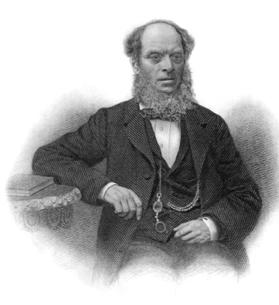 John Gadsby (1808-1893)John werd op 19 november 1808 te Manchester geboren en bezocht aldaar enige scholen. Zelf vertelt hij dat hij een zeer levenslustige jongen was, altijd tot allerlei kattekwaad bereid. In dit opzicht leek hij wel op zijn vader dus. Op de zondagsschool, maar vooral thuis, werd hem grote Bijbelkennis bijgebracht, welke hij in later tijd vaak goed wist te gebruiken. Al vroeg trad hij in dienst bij een drukkerij in Manchester. Daar bekwaamde hij zich zodanig in de typografie, dat hij na enige tijd naar Londen vertrok en letterzetter werd bij een nieuwsblad, met de bedoeling zich verder in de journalistiek te bekwamen. Naar zijn eigen bescheiden verklaring was hij de vlugste en netste zetter van geheel de hoofdstad!In Londen ging hij op onder de prediking van de reeds eerder genoemde James Wells. Hij woonde in Londen samen op kamers met enigen van diens volgelingen. Deze James Wells had het veel over de "vrijheid van het Evangelie" en dit woord maakte op John Gadsby nogal indruk. Het zou later zelfs een soort stopwoord voor hem worden. Hij wist zijn vader zelfs te bewegen dat deze James Wells in zijn gemeente in Manchester liet voorgaan (1840). Ook daar maakte hij nogal indruk en men gaf hem voor zijn verre reis driehonderd gulden. William Gadsby ging ook een keer in zijn kapel te Londen voor. In 1842 kwam James Wells nogmaals naar Manchester, maar ditmaal was hij zó brutaal, dat hij William Gadsby op zijn eigen kansel aanviel. De verbolgen kerkenraad weigerde hem één cent te betalen. James Wells vroeg daarop of Manchester ineens zo arm geworden was.Het enig antwoord was: "Dat niet, maar wel wijzer. De kansel hier is voor u voortaan gesloten."Philpot was er immer wars van zich met anderen te bemoeien. Toch heeft hij onomwonden verklaard weinig vertrouwen in de heer Wells te hebben. Hij deed maar en trok veel volk. In de in 1860 ontstane strijd in de kapellen over het eeuwig Zoonschap, bleek ook "king James" ten aanzien van de leer, waarmede de kerk staat of valt, met ketterse gevoelens te zijn bezet. (Zie hoofdstuk 23: Geen dag en geen uur). Later zou de heer Wells ook met C. H. Spurgeon meermalen botsen.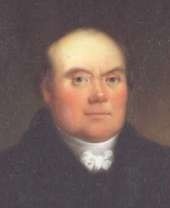 William Gadsby (1773-1844)Toch bracht deze dienst in Manchesters kapel grote verwoesting teweeg, tot grote smart voor William Gadsby. Geen wonder dat hij eens schier wanhopig uitriep: "Mijn zoon John is de oorzaak van mijn bitterste verdriet en van veel ellende in mijn gemeente"Philpot vernam van William Gadsby's moeilijkheden en schreef direct een troostbrief aan zijn beproefde vriend (sept. 1840): "Geliefde vriend - Het smartte mij de ernstige beledigingen te moeten vernemen, welke u zijn aangedaan. Wanneer het in mijn macht was, zou ik u graag enige hulp bieden. Wanneer wij arminianen waren, dan zou ik u met vele bevelen en raadgevingen om gelovig te handelen ondersteunen, dat gij lijdzaam en onderworpen zou zijn onder al deze verdrukkingen. Maar zulke raadgevingen weet gij wel in hun rechte waarde te schatten, Ik denk dat als alle goederen van Manchester net zo veel waarde hadden als zulke raadgevingen, alle rekenmeesters verlegen zouden worden om uit te rekenen hoeveel de waarde er van beneden nul is. Het is mijn wens dat u u als lijdzaam leem gevoelen moogt in de handen van de hemelse Pottenbakker. Wanneer geen mus op de aarde vallen kan zonder de wil van Jehova, veel minder nog het lichaam waarin de vrijgemaakte ziel van William Gadsby woont, Maar wat kan onze oude natuur onder pijn en moeite rebelleren, murmureren, redetwisten, vragen en de wegen des Heeren afkeuren. En dat waar de soevereine Heerser ofklt deze dingen rekent onder alle dingen, die medewerken zullen tot uw geestelijk goed, Ik bid u een spoedig algeheel herstel uit uw huidige omstandigheden toe. Moge de Heere uw ziel verkwikken met vele liefelijke bezoeken van Hemzelf."John Gadsby gaf later zelf toe dat zijn vader terecht over hem geklaagd had. Maar hij voegde er wel vergoelijkend bij, dat hij zijn vader ook tot veel steun was geweest.Hij huwde in 1831 en vestigde zich te Chelsea. Maar reeds in 1833 verloor hij zijn vrouw door de cholera. Kort daarna hertrouwde hij en keerde naar Manchester terug. Hij leende enig geld van zijn vader en opende een drukkerij. Zijn zaken liepen spoedig heel goed. Want dat kon hij!Het is inmiddels 1835 geworden. Dan rijst bij de ondernemende man een plan. Hij stapt naar zijn vader en zegt: "Vader, waarom hebben onze gemeenten toch geen eigen blad? Ik voel er veel voor om zulk een blad uit te geven."William Gadsby keek zijn zoon ontsteld aan. "Die weelde zul je je niet kunnen veroorloven, John! Daar zal geld bij moeten."Maar John antwoordde: "Dat verwacht ik ook wel. Maar wat geeft dat? U weet, de Heere heeft mij een goede zaak gegeven. Ik ben van oordeel dat wij een eigen blad voor onze gemeenten moeten hebben."Vader Gadsby hield het nog wel enige tijd in beraad, maar tenslotte zei hij tot zijn zoon: "Nu, als je het doet, dan zal ik proberen je te helpen. En dan hoop ik dat onze arbeid niet vergeefs zal zijn voor Gods kerk."In augustus 1835 verscheen het eerste nummer van de "Gospel Standard." De proef werd ter inzage ook aan Philpot toegestuurd. De belangstelling ervoor bleek tamelijk groot te zijn, want de oplaag moest spoedig worden verhoogd. Toch waren deeerste jaren financieel zwaar, en ook wat de zorg voor goedekopij betreft. Vader en zoon waren geen schrijvers en raakten spoedig uitgeput. Maar John was er de man niet naar om het spoedig op te geven. Zou de man van de "open brief aan de rector van het Wincester College" niet mee willen werken? Het erzoek wits spoedig gedaan. Eerst ging Philpot er niet direct op in, maar John had het pleit spoedig gewonnen. De in Oxford literair geschoolde kon best met de pen overweg. Spoedig nam hij de recensies voor zijn rekening, alsook de nieuwjaarsboodschap. Philpots pen was vooral in die dagen vlijmscherp. Als hem ter recensie een predicatie wordt toegezonden van een predikant uit de Staatskerk, Ds. Nunn uit Manchester, komt deze er niet best af. THEGOSPEL STANDARD,OR,FEMME CHRISTIAN'S SUPPORT." Blessed are they which do hunger and thirst after righteousness; for they shall be filled."—Matt v. 6." Who hath saled us, and called us with an holy calling, not according to our works, but according to his own purpose and grace, which was given us in Christ Jesus before the world began."-2 Tim. i. 9." The election hath obtained it, and the rest were blinded."—Rom. xi. 7." If thou believest with all thine heart, thou mayeet.—And they went down both into the water, both Philip and the eunuch; and he baptized, him.—In the name of the Father, and of the Son, and of the Holy Ghost"—Acts viii. 37, 38; Matt. xxviii. 19.No. 1.	AUGUST, 1835.	2d.ADDRESS.CHRISTIAN READER,At a time like the present, when so many religious periodicals are already afloat, and when so many high professions are made of their adherence to truth, it may be, to sonze, matter of surprise that we should venture to launch our little vessel into so wide an ocean, lest the first tempest that it meets with should sink it into oblivion, never to appear again. But when, setting aside all who make no pretensions to sfeer beyond the general doctrines of the day, we look amongst those who hang out for their banner the discriminating Sovereignty of God, and see some. setting .forth the law of works, the killing letter, as the spiritually-living manz's perfect rule of walk and conduet, thereby, as far as words ca/re do it, sullying the glory of the Gospel.De voorpagina van het eerste nummer van de "Gospel Standard"Deze predikant was bevriend met William Gadsby en ook Philpot kende hem en had hem enige malen beluisterd. Maar dit maakte voor Philpot geen verschil. John Gadsby vertelde later dat zijn vader deze recensie eerst weigerde te plaatsen. "Wanneer Nunn niet in de Staatskerk zou hebben gestaan, zou dit stuk nimmer geschreven zijn", Maar later vond hij het toch wel goed dat John het in de "Gospel Standard" opnam. "Vooruit dan maar. Het is wel goed voor Philpot om het later nog eens te overdenken."John Gadsby mocht dan een goed uitgever zijn, als redacteur was hij geen succes. Hij wist de juiste toon niet te vinden. En voor zijn vader was het ook een hele opgave. Daarom riep John in 1836 de hulp in van een nog vrij jeugdige Schot, John M'Kenzie, die voorheen tot de Independenten behoorde, maar zich bij de Bijzondere Baptisten had gevoegd. Hij was een week vóór Philpot te Blackburn in Lancashire gedoopt. Deze bleek hiertoe wel bereid. Tussen M'Kenzie en Philpot zou een redactionele samenwerking ontstaan, welke de "Gospel Standard" groot zou maken. Was John Gadsby zelf geen goed redacteur, in het kiezen van de juiste mensen slaagde hij voortreffelijk. Het geboortejaar van John M'Kenzie is niet bekend, maar zal rond 1800 zijn geweest. Van beroep was hij handelsreiziger. De Heere wilde hem in 1823 van zonden overtuigen en M'Kenzie deed zijn uiterste best om de hemel te verdienen. Hij sloot zich bij de Independenten aan en werd al spoedig belast met het toezicht op een zondagsschool te Preston, alwaar hij woonde. Maar als hij na de schooltijd de kinderen toespreekt en hen wijst op de noodzakelijkheid der bekering, wordt hem door de kerkeraad spoedig het zwijgen opgelegd. In juli 1834 werden, naar hij zelf vertelt, zijn ogen voor de leer der genade geopend en mocht hij zien hoe God een zondaar zalig maakt. In een gesprek met één van Gods knechten kwam hij tot ruimte.Korte tijd daarna begon hij te oefenen, maar de Independenten leggen hem ook dan spoedig het zwijgen op. Toen hij weigerde er mee op te houden, werd hij eenvoudig geëxcommuniceerd. Tenslotte vond ook hij zijn weg naar de Bijzondere Baptisten. In mei 1836 verkozen de vrienden te Preston hem als hun voorganger. Hij vertoefde onder Philpots gehoor toen deze in 1837 in Gadsby's kapel te Manchester voorging. Als hij op 2 maart 1838 Philpots predicatie "De winter vóór de oogst" in handen krijgt en leest, grijpt deze hem bijzonder aan en is van grote betekenis voor zijn geestelijk leven.Verschillende plaatsen, o. a. Leitester, Londen en Liverpool, begeerden hem als hun prediker. De gemeente te Preston wasmaar klein en kwam slecht op; zijn hart neigde naar Liverpool en dit beroep nam hij aan. Op 6 maart 1848 doopte hij bij240John M'Kenzie, overleden in 1849koud weer nog tien leden zijner kapel te Preston in de Ribble rivier, Op 28 januari 1849 preekte hij zijn afscheid, en de week daarop deed hij zijn intrede in Liverpool. Maar een maand later, 3 maart 1849, kreeg hij een longbloeding en verloor veel bloed. Dat was het einde. Nog enige maanden werd hij elders verpleegd, maar keerde op 25 juli naar Preston terug, alwaar hij zijn kamer niet meer verliet en op 12 augustus 1849 overleed.In 1840 namen Philpot en M'Kenzie samen de redactie van de "Gospel Standard" op zich. Daarmede kwam het blad geheel onder hun controle. Hun eerste zorg was te verhinderen dat John Gadsby zelf nog in het blad schreef. Hij mocht alleen nog de advertenties en kerkelijke berichten op het omslag verzorgen. Ongetwijfeld heeft dit hem wel pijn gedaan. Want wie was meer dan John Gadsby zelf van John Gadsby's kwaliteiten overtuigd?Van 1836 tot 1847 bepaalde M'Kenzie als eindredacteur de inhoud van het maandblad. Hij sorteerde de ingekomen kopij in drie soorten: 1. goed; 2. tamelijk; 3. afgewezen. De onder 1 genoemde moesten worden geplaatst. Maar als er niet genoeg kopij was, mocht John Gadsby een artikel van de tweede soort nemen.Toen Philpot zijn taak overnam, was dat afgelopen. Alleen de eerste soort mocht er in; de rest verdween in de prullenmand.Het bezorgde John Gadsby wel eens problemen om het blad vol te krijgen. Dan gebeurde het meermalen dat Philpot gedwongen werd een halve nacht door te werken om het blad te vullen.Behalve op het omslag, vermeed Philpot dat in het blad aardse en kerkelijke zaken werden behandeld. Hij sprak: "Wij schrijven ook voor hen, die na ons komen." Dientengevolge hebben de vele jaargangen uit die tijd na meer dan honderd jaren nog niets van hun frisheid verloren.Maar al deze arbeid deed de belangstelling voor het maandblad sterk toenemen. Als Philpot in 1869 overlijdt, is de oplage van 500 tot 17.000 exemplaren gegroeid. En dit in een tijd, waarin velen onder het eenvoudige volk niet konden lezen, en ook slechts weinigen zich de luxe van een abonnement op enig tijdschrift konden veroorloven.Dat het tussen de redacteuren en de heer John Gadsby wel eens botste, kan moeilijk een wonder genoemd worden. Jammer dat John Gadsby zich na Philpots dood wel eens een weinig denigrerend over deze uitliet. Dit siert hem niet. Anderzijds doet hetgeen hij vertelt wel licht vallen op hetgeen gebeurde in de begintijd van de "Gospel Standard."In mei 1837 verscheen in het maandblad een recensie van Philpots predicatie: "De erfgenamen des hemels", van de hand van William Gadsby. Daarin stond onder andere het volgende: "De predicatie bevat de ontboezemingen van een hart, dat door de Heere zeker onderwezen is. Worden de voetstappen van het volk, dat in de duisternis wandelt, verklaart, eveneens wordt op duidelijke wijze aangewezen de valse hoop dergenen, die zich met de kennis der waarheid op de been houden. Toch, we verklaren het openlijk, dat wij meer van de heerlijkheid van Christus begeerden te lezen. En van hetgeen God in Christus Zijn volk bereid heeft. Ook wat betreft de weg, waarin de Heilige Geest hen uit zichzelf in Christus overbrengt. Dit zou de waarde van de predicatie zeker hebben verhoogd. Toch bevelen we het lezen van de predicatie aan	"Joseph Charles Philpot, ook een mens, gevoelde zich door deze recensie beslist niet gestreeld, veel meer gekrenkt, en hij schreef een boze brief aan John Gadsby. Hij herinnerde hem aan zijn aanval op de heer Nunn en schreef: "Ge zult ervaren dat ik de "Gospel Standard" net zo scherp kan treffen als ik Mr. Nunn trof."John Gadsby schreef terug: "Ik twijfel er niet aan dat u dat kunt. Want ik geloof dat het voor u onmogelijk is om te schrijven zonder iemand te treffen; net zo min als het voor mij mogelijk is om niet op mijn nagels te bijten."Als Philpot hem vele jaren later de kopij brengt en John Gadsby bezig is met datgene, wat hij onmogelijk laten kan, zegt Philpot glimlachend, op de kopij wijzend: "Toch nog niet zo slecht als uw nagels, mijnheer John."Eens liet John Gadsby een foto publiceren, waarop hij stond afgebeeld met een exemplaar van de "Gospel. Standard" in de hand. Juist onder zijn hand verdwenen de initialen van zijn vader, J. M'Kenzie en J. C. Philpot. Toen John de foto trots aan Philpot liet zien, schudde deze het hoofd en sprak lachende: "Neen mijnheer John, we zitten beslist nog niet onder uw duim."Toch moet het aan de andere zijde ook tot eer van John Gadsby worden gezegd, al gevoelde hij zich wel eens door Philpot verongelijkt, dat als de honden der hel aanval op aanval op Gods knecht deden, hij hem verdedigd heeft met al wat in hem was. Eens zou William Tiptaft ergens in een gemeente voorgaan, toen één der aanwezigen in de kerkeraadskamer hem vroeg:"Wat denkt u toch eigenlijk van het geloof van John Gadsby?" Tiptaft, die peinzend de kamer op en neer liep, stond ineens stil, keerde zich tot de vraagsteller en keek hem recht in de ogen. Toen sprak hij langzaam: "Wat denkt u van uw eigen geloof?"Na het overlijden van John M'Kenzie schreef Philpot betreffende zijn redactionele werkzaamheden aan Joseph Parry (20 sept. 1849):"De arme M'Kenzie is de rust ingegaan. In de eerstvolgende "Gospel Standard" hopen wij een kort verslag van zijn laatste dagen op te nemen. Hij is weggenomen in de bloei van zijn nuttig leven. Daarom mogen wij wel zeggen: Gods gedachten zijn niet onze gedachten. Zijn dood veroorzaakt ons meer arbeid en verantwoordelijkheid, ofschoon wij de laatste tijd de meeste arbeid toch reeds moesten doen wat de redactie betreft. In dat opzicht droeg ik de verantwoordelijkheid toch reeds. Ik weet bijna niet waar ik een ander zou moeten vinden om zijn plaats in te nemen. Daarom zal ik deze last voorlopig wel alleen moeten dragen. Het is een taak, welke enige onderscheid en ervaring vereist, alsook enigermate letterkundige bekwaamheid. Niet gemakkelijk worden al deze bekwaamheden in één persoon gevonden."Als redacteur van de "Gospel Standard" werd zijn werk ook door zijn vele tegenstanders gelezen. Niet dat Philpot van het blad een strijdschrift maakte, verre van dat. Maar de duidelijke verklaring van de waarheid, die naar de godzaligheid is, deed de vijanden koken van woede. Boek na boek en brochure na brochure werd tegen hem gericht. Men schold hem een blinde leidsman der blinden. Slechts eenmaal is hij er op ingegaan en richtte een aparte brochure tegen één zijner bestrijders. In hoofdstuk 16 "Polemiek" daarvan meer.Aan Thomas Godwin schreef hij (24 febr. 1851):"Laat ik dan blind zijn, Maar ik weet dat er hier sommigen onder het volk zijn, die kunnen zien en tasten, en sommigen, die als de sterren blinken, eeuwig en altoos. Ook ben ik niet blind voor mijn eigen zonden en dwaasheden, mijn onwetendheid, ongeloof en hulpeloosheid. Ook ben ik niet blind voor de gelukzaligheid, de genade en de algenoegzaamheid in de Heere Jezus Christus. En in mijn optreden voor het volk gevoel ik een oprechte begeerte tot het heil hunner ziel. En voor zover als de Heere mij er de bekwaamheid toe geeft, arbeid ik aan hun stichting en vertroosting, zonder vrees of vleierij. Hierin draag ik door genade gelukkig het getuigenis van een goede consciëntie om."Thomas Godwin was buitengewoon op de "Gospel Standard" gesteld en las deze van a tot z. Eens meende hij dat Philpot iets niet duidelijk genoeg zei, of althans de schijn op zich wierp dat hij niet geheel rechtzinnig was wat betreft de leer aangaande de menselijke natuur van Christus. Philpot had geschreven dat het lichaam van Christus niet natuurlijk was. Hij bedoelde zulks in de zin van enige aanklevende smet of verdorvenheid uit kracht van natuurlijke geboorte. Zelf had hij nog pogingen aangewend om de kopij te achterhalen bij de drukker, want hij vreesde reeds dat het verkeerd begrepen zou worden. Hij bedoelde slechts dat de bovennatuurlijke generatie van de menselijke natuur van de Heiland te veel werd voorbij gezien. Dit gebeurt in onze dagen ook nog wel. Philpot keerde zich tegen de ketterij van Irving. Hij legde de volle nadruk op de heiligheid van de menselijke natuur van de Zoon van God.Maar de "Gospel Standard" was reeds ter perse, en Philpots trouwe vriend Godwin dacht: Hoe kan Philpot nu toch zo schrijven? Hij richtte een broederlijke brief tot Philpot en deze haastte zich om uitleg te geven. De goede Godwin schrok later van zichzelf dat hij de "grote" Philpot had durven terechtwijzen. Maar Philpot schreef hem:"Mijn lieve vriend, ik gevoel mij beslist niet gekwetst of beledigd door uw vriendelijke opmerking over mijn beschouwing. Ik weet dat gij een oprecht vriend zijt en dat uw zeggen werd ingegeven door oprechte belangstelling en toegenegenheid. Ik zou wel een hoogmoedige ellendeling moeten zijn, nog erger dan ik al ben, wanneer ik geen raadgeving en onderricht van mijn vrienden meer wilde aannemen. Ik weet hoeveel vijanden ik heb en hoe zeer zij hunkeren naar mijn ondergang. Er is zo veel geveinsdheid en huichelarij onder de mensen."Over zijn redactionele arbeid vertelde hij aan de heer Grace (22 febr. 1856):"Een recensie is bij mij praktisch als een tekst. Zij moet tot mij komen; ik kan mij er niet indringen. Hetzij ze goed of slecht zijn, de recensies kosten mij veel tijden inspanning en ik schrijf ze met grote zorg. Ik heb een uitgebreide, goed ontwikkelde en scherp oordelende lezerskring, naast de vele critici en vitters. Daarom moet ik mij niet aan onderwerpen wagen, die te hoog voor mij zijn, of die ik niet Schriftuurlijk of bevindelijk behandelen kan."Door één zijner vrienden op enkele drukfouten in het blad attent gemaakt, schreef hij als antwoord:"Het is opmerkelijk dat de zetters steeds weer fouten maken. En nog opmerkelijker is het dat zij aan het meest geoefend oog ontkomen. Elke regel van de proef en de revisie lees ik minstens drie of vier maal na alvorens ze worden afgedrukt. Evenwel, met al mijn zorg moet ik toch ervaren, zodra ik het nummer ontvang, dat er nog grote fouten instaan. Dit was ook nu weer het geval. In het eerstvolgende nummer hoop ik ze te herstellen."Met hoeveel zorg Philpot deze redactionele arbeid waarnam, blijkt wel uit hetgeen hij schreef aan een vriend (27 nov. 1861): "Ik acht het een zeer moeilijke taak, welke veel genade en een gegrond oordeel vereist, de "Gospel Standard" zo te doen zijn, dat deze het meest tot eer van God en tot zegen voor Zijn volk is. Ik ben er wel van overtuigd, dat de invloed van het blad groot is. Ook twijfel ik er niet aan of het heeft veel nut gedaan. Daardoor werd een weg geopend om veel onder het oog van Gods kerk te brengen, dat anders geheel verloren zou zijn gegaan. Vele liefelijke en aangename brieven van afgestorven heiligen, alsook menig "in memoriam" van hen, die leefden en stierven in de vreze en in de liefde Gods, bleven bewaard en werden onder Gods volk verspreid. Met recht mogen wij verwachten dat de zegen Gods op zulke getuigenissen rustte. Ook vormt de "Gospel Standard" een zeker punt van vereniging voor het verstrooide volk van God door het gehele land. Van tijd tot tijd vinden zij hun ervaring er in beschreven. En hun beschouwing van de waarheid, welke de Heilige Geest hun leerde, wordt er in bevestigd. Daarbij leven wij in een tijd, vol dwaling en boosheid, en wij moeten onze stem verheffen voor de waarheid in al haar reinheid en kracht. Werkelijk, ik gevoel mij er onbekwaam toe, ja zelfs onwaardig om zulk een werk te verrichten. Maar aangezien de Heere mij er in hielp en de kracht schonk welke ik behoefde, hoop ik, zo de Heere mij het leven spaart en de genade schenkt, er in Zijn Naam mee voort te gaan."Philpot was ook een fel tegenstander van het gebruik van een bepaalde terminologie, dat dan de "tale Kanaans" moest heten. Een vriend schreef hem eens, dat bijna alle opgenomen brieven in de "Gospel Standard" wel door één persoon leken geschreven te zijn. Zulks vanwege de telkens terugkerende "cliché's." Philpot gaf dit direct toe. Het stemde hem tot grote vreugde wanneer hij natuurlijker klanken hoorde.In december 1864 schreef Philpot, terugziende op zijn dan reeds jarenlange arbeid als redacteur van de "Gospel Standard" een terugblik en verantwoording:"De "Gospel Standard" werd in het jaar 1835 opgericht door de heer John Gadsby, toen te Manchester wonende. In maart van hetzelfde jaar had ik mij juist onttrokken aan de kerk van Engeland. Ik geloof dat hij voor het eerst van mij vernam door mijn open brief aan de rector van het Wincester College te Oxford, welke toen nogal in ruime mate verspreid werd. Maar mijn mening over het nieuwe maandblad was niet gevraagd, ook had geen verzoek om medewerking mij toen bereikt. Ik herinner mij alleen, dat William Gadsby mij een drukproef van het hoofdartikel van het eerste nummer ter inzage toezond. Ik heb dit doorgelezen en er enige weinig belangrijke woorden in verbeterd. Het artikel was ondertekend met de woorden: "De redactie", maar ik heb toen zelfs niet geïnformeerd wie dat was en weet het eigenlijk nu nog niet.Ik heb hier de eerste jaargang voor mij, maar ik kan er niets van mijn hand in vinden. De jaargangen 1836, 1837 en 1838 doorziende, zie ik dat ik diverse artikelen geschreven heb, sommige met mijn naam of mijn initialen er onder, sommige zonder ondertekening. Maar ik was geen redacteur.Nu zou men kunnen vragen: Hoe kwam u er toe artikelen en recensies te schrijven, daar u toch geen redacteur waart? Ik kan de vraag nauwelijks beantwoorden, dan alleen hiermede, dat dit uit twee oorzaken voortkwam: Welwillendheid, en ook dewijl ik de literaire werkzaamheid beminde. De heer John Gadsby vroeg mij het artikel bij de aanvang van het nieuwe jaar te schrijven. Of hij zond mij een boek ter recensie. In het begin voldeed ik aan zijn verzoeken om hem te gerieven, maar toen ik er eenmaal mee bezig was, ging het in die tijd wel eens met een soort ijver, welke, naar ik nu wel bekennen wil, de voorzichtigheid uit het oog verloor."Zou Philpot de recensie van de predicatie van de heer Nunn toen nog eens overgelezen hebben? De slimme William Gadsby had toch gelijk gehad. Philpot vervolgt:"Maar mijn geliefde vriend Tiptaft zei wel eens: Wanneer een man niet vurig is wanneer hij jong is, wat zal hij dan zijn als hij oud is? Wil mij daarom hetgeen ik in die dagen verkeerd deed, maar vergeven. Ik zou zulks nu niet graag herhalen. Toch hebben deze artikelen, alsook die van John Kay, John M'Kenzie, de brieven van Warburton, enz., het blad doen groeien. En ik kwam vaster in het zadel te zitten, want ik werd redacteur, net zoals sommigen predikant worden, stap voor stap, tot er geen terug meer is. Want hoewel redactionele arbeid verrichtende, behoorde ik voor 1840 niet tot de redactie. Oorzaken, die wij nu niet behoeven te noemen, overtuigden de heer M'Kenzie en mij, want wij beiden waren min of meer bij de redactie betrokken, dat het beter was wanneer wij werkelijk alleen de redactie vormden.In 1849 ging onze geliefde M'Kenzie naar huis en nu rees de vraag: Zal ik een nieuwe medewerker kiezen, zakelijk gesproken, of zal ik het alleen doen? Ik heb daar diep over nagedacht en het voor en tegen overwogen. Maar verschillende beslissenderedenen brachten mij er toe het werk alleen voort te zetten. In de eerste plaats wist ik heel goed dat een nieuwe redacteur net zo min in één dag gemaakt kan worden als de kapitein van een schip. Leerjaren zijn daarvoor nodig, zoals ik er zelfal negen of tien jaren op had zitten. En welke bejaarde werker wil aan een bepaald stuk arbeiden, om het dan te laten afmaken door een leerling? En afgezien van dit alles, men moge er over denken zoals men wil, maar redactionele arbeid is geen gewoon werk, vooral wanneer genade en gaven vereist zijn, zoals hier bij onze "Gospel Standard."Ik wil niet over mijzelf spreken, alsof ik geroepen zou zijn mijn eigen dienst op te hemelen. Maar ik meen toch dat de meesten wel zullen begrijpen dat zo min als elke gelovige geschikt is om predikant te zijn, zo min ook elke predikant geschikt is om redacteur te zijn. In Gods kerk zijn mannen, die veel meer bevinding hebben dan ik, en zeer bekwame dienaren des Nieuwen Testaments, die net zo min bekwaam zijn tot redactionele arbeid als tot het besturen van een trein.Enigermate literaire bekwaamheid is beslist vereist, alsook enige ervaring in het schrijven, welke alleen de praktijk kan geven. En de gave moet er niet alleen zijn, maar gelijk ook voor een leraar geldt, óók een levende fontein, welke de gave voedt, anders zal men na verloop van tijd uitdrogen. Oordeel en onderscheid zijn nodig, en de bereidheid en het vermogen om woord na woord met ononderbroken regelmaat door te werken. Want de drukpers lijkt op de twee dochters van de bloedzuiger, die immer roepen: Geef, geef!Maar, laat ik ophouden. Alleen hij kent de zorgen, verzuchtingen en benauwdheden van een prediker, die zelf in dat ambt staat. Zó kent alleen een redacteur de zorgen, verzuchtingen en benauwdheden, welke verbonden zijn aan het redacteurschap. Maar kon deze last niet verlicht worden door iemand, die deze mee droeg? Beslist wel, als ik de juiste man maar kon vinden.Dit is de moeilijkheid. En wanneer ik hem al vond, zou hij er dan bereid toe gevonden worden? En indien al, zouden wij kunnen samenwerken? En wanneer hij gewillig zou zijn om mijn werk te verlichten, dan zou ook een zekere eenheid van stijl en uitdrukking vereist zijn, opdat het geheel geen lapwerk werd; anders zou hij onder-redacteur moeten worden. En John Bunyan zei reeds: "Als er twee mannen op één paard rijden, moet er één achterop zitten. En slechts zeer weinigen willen bij de staart zitten als zij zich bekwaam achten de teugels te houden."Dit alles bedenkende, geloof ik dat het het beste en het veiligste was alleen verder te gaan, ofschoon het mij niet alleen meer werk gaf, maar ook veel groter verantwoordelijkheid, hetgeen mij veel zwaarder woog. Alsook het ontbreken van vriendelijke raad bij voorkomende moeilijkheden.Want het is één van mijn grootste beproevingen na de dood van John M'Kenzie geweest, dat ik niemand had aan wie ik raad kon vragen wanneer ik deze begeerde. Zij, die deze konden geven, zoals bijvoorbeeld mijn geliefde vriend Tiptaft, wilden niet. En over het algemeen gesproken, van hen, die wel wilden, was de raad niet de moeite waard. Of was ik te trots en te zelfvoldaan om ze te vragen of aan te nemen? Maar afgezien dan daarvan, het leek mij beter een goede adviseur te hebben dan een mederedacteur. Aldus gaf ik er de voorkeur aan het werk alleen te doen. Want wanneer een nieuwe kameraad en ik niet zouden samenstemmen, zou zelfs de mogelijkheid bestaan dat wij beiden uitvielen.Alleen redacteuren weten wat nodig is om een tijdschrift met redelijk succes uit te geven. En alleen een geestelijk iemand weet hoe de moeilijkheden nog groter worden wanneer er de begeerte is om het te doen tot eer van God en ten nutte van Zijn volk.Velen lezen misschien mijn recensies, artikelen en meditaties, en denken dan dat ik daar maar een avond voor hoef te gaan zitten om ze in een paar uren gereed te maken. Maar wanneer het zo ging, dan zouden zij niet waard zijn gelezen te worden. Ik wil daarmede niet zeggen dat de Heere geen stroom van heilige gedachten en gevoelens in mijn ziel zou kunnen gieten, en mij niet zou kunnen voorzien van een gelijke overvloed van woorden om ze neer te schrijven. Gezegend zij Zijn heilige Naam, ik ben daar geen vreemdeling van. Op deze wijze heb ik waarschijnlijk mijn beste stukken geschreven. Maar dat waren slechts zeldzame tijden. En ik verwacht elke maand geen wonderen. Neen, aangezien de laatste jaren mijn gedachten gericht waren op de diepste en meest belangrijke punten van ons heilig geloof, ben ik teruggedeinsd voor overhaast en oppervlakkig geschrijf. En dat niet alleen omdat ik allicht verkeerd kan schrijven wanneer ik niet zorgvuldig acht geef, maar ik gevoelde dat het betaamde voor de zaak en de eer van God en het goede van Zijn volk hun alleen zulk voedsel voor te zetten, dat was gezuiverd door de schop en de wan.Maar afgezien nog van dit alles, ik ben over het algemeen maar een langzame opsteller. Wat ik schrijf, moet wel overdacht zijn, zorgvuldig gelezen en herlezen. En gecorrigeerd zowel in de kopij als in de drukproef. Gewoonlijk besteed ik aan dit werk de beste uren van de dag, wanneer mijn geest het helderst is en mijn hart het warmst. Wanneer mijn ziel het levendigst is en mijn geest vervuld met gebed.Dikwijls leg ik mijn pen dan neer met de begeerte om de goede gedachte, het rechte gevoel en de rechte woordenvloed te vinden. Maar de ene maand met de andere vergelijkende, vind ik dat mijn redactionele werk het beste is in de eerste veertien dagen der maand. Ik zeg niets over hetgeen ik schrijf. Daarover mogen anderen oordelen. Maar dit wil ik wel zeggen: Slecht of goed, waardeloos of nuttig, het kost mij een groot gedeelte van mijn arbeid, zorg en angstvallig nazien, met gebed en smeking er voor en er na, dat wat ik ook schrijven moge, ten zegen zal zijn voor Gods kerk.Maar wanneer dat gedeelte van mijn werk is gedaan, blijkt het andere bijna net zo moeilijk. De stukken moeten uitgezocht worden om in een volgend nummer te worden geplaatst. Slecht geschreven stukken moeten gelezen worden, en alleen die uitgekozen, waar leven en kracht van uitgaat, w',a r reuk en smaak in is. Dan komt nog het nazien van de drukproef, ook een nauwkeurig werk. Niet alleen dat er geen drukfouten blijven zitten, maar ook dat er geen onjuistheden, tegenstrijdighedenTHEGOSPEL STANDARDJANUARY, 1967MAtt. v. 6 ; 2 TIM. i. 9; Rom. xi. 7; Acts viii. 37, 38; MAtt. xxviii. 19NEW YEAR'S ADDRESSThere is a great movement afoot in the religious world today endeavouring to bring about a union of the many different churches and sects which exist, so as to form one world-wide church. We live in what is called an *ecumenical age, when religious leaders have this object in view and are straining every effort to bring it to pass. The sacred words uttered by the Lord Jesus in prayer to His divine Father, " That they all may be one ", are glibly quoted as being the motive of all these efforts towards unity. It is forgotten however that the Lord is there speaking of those whom His Father had given Him, as distinct from the world. Of the former He says, " I pray for them "; but of the Jatter, " I pray not for the world, but for them which Thou hast given Me ; for they are Thine ." Of the former too He says: " I have given them Thy word, and the world hath hated them because they are not of the world, even as I am not of the world ." Then He goes on to show that He not only had His immediate disciples in mind, but included all true believers: " Neither pray I for these alone, but for them also which shall believe on Me through their word ; that they all may be one, as Thou Father art in Me and I in Thee, that they also may be one in Us ; that the world may believe that Thou hast sent Me. And the glory which Thou gavest Me I have given them, that they may be one even as We are one ; I in them and Thou in Me, that they may be made perfect in one." It is evident from these words that those whom the Lord Jesus prayed might be one, were those who were chosen by the Father before the foundation of the world and given to Christ to redeem, and who through the Holy Spirit's teaching should be brought to believe on Him with that faith which is the gift of God, of which Christ is the Author and Finisher, and which is wrought in the heart by the power of the Spirit.With these thoughts in mind we wish, if grace and ability may be given, to examine the nature of the unity of the true church of Christ ; the basis and ground of it, which we shall find goes back into eternity past ; and the means by which it is effected in and for them, which will include the redeeming work of the Lord Jesus in their behalf, and the regenerating and sanctifying work of the Holy Ghost in their souls. This unity we shall find involves separation.This word is derived from a Greek word, meaning the habitable earth, of the world (See for example Matt. xxiv 14).De "Gospel Standard" van januari 1967. 133e jaargang no. 1573of onbetamelijke uitdrukkingen insluipen. De meesten onzer letterkundigen, en vooral redacteuren, sterven in de kracht van hun leven, versleten door wat men noemt "hersenwerk." Daarom zie ik mijzelf wel eens als een wonder, dat ik vele jaren door heb kunnen gaan, met een zeer zwak lichaam zo veel werk verrichtende, én als predikant, én als redacteur, waarbij mijn verstandelijke vermogens ongeschonden bleven."Het behoeft geen verwondering te baren dat het maandblad onder deze leiding tot grote bloei kwam. Werkelijk, op de dag van vandaag zijn de jaargangen van de "Gospel Standard" van meer dan honderd jaren geleden nog zo fris als waren zij vandaag geschreven.In 1901 verscheen in Engeland een nieuwe uitgave van alle hoofdartikelen, welke Philpot in die jaren schreef. Twee grote boekdelen.De invloed van het blad was groot. Meer en meer vergaderde het de liefhebbers der waarheid om zich heen. Te midden van allerlei stromingen en veel verlaten van de waarheid verzamelde de "Gospel Standard" de getrouwen rondom zich. Tenslotte sprak men zelfs van de gemeenten van de "Gospel Standard." Geen wonder, dat Philpot onder de indruk van dit alles schreef: "Door de voorzienige en genadige beschikking van God ben ik op een gewichtige en verantwoordelijke positie gesteld, waartoe ik de voortdurende ondersteuning van Zijn genade behoef. De "Gospel Standard" is van groot belang, vooral omdat zij in de gemeenten op grote schaal verspreid wordt. Ik zou haar met het leven en de kracht van God willen vervullen, opdat zij een Goddelijke invloed uitoefene, waar zij maar gelezen wordt." Ootmoedig schreef hij in een brief op 14 februari 1862:"De "Gospel Standard" is niet wat ik zou wensen. Evenals zijn redacteur blijft hij ver beneden zijn eigen standaard van wezenlijk levende godzaligheid. Maar de heerlijkheid van God en het welzijn van Zijn volk is mijn begeerte en verlangen."Na Philpots dood nam eerst John Gadsby zelf de redactie op zich. Maar dit was geen verbetering. Later was vele jaren de heer Popham redacteur, een groot bewonderaar van Philpot. Het blad bestaat nog steeds. De Engelsman is afkerig van veranderingen. De uitvoering er van is nog precies als in de dagen van Philpot. Ook het formaat. Het is nu (1967) in de honderd drie-en-dertigste jaargang. Redacteur is thans de reeds op hoge leeftijd gekomen heer S. F. Paul te Brighton.Ps. De bekering van Wilckockson werd geweigerd door de Gospel Standard, ca 1866?Hoofdstuk 16PolemiekDE OPMERKING VAN JOHN GADSBY over Philpots pen was, naar Philpot later zelf erkende, niet van alle waarheid ontbloot. Als weinig anderen had hij het vermogen om zijn zienswijze duidelijk onder woorden te brengen. Nimmer verkeerde men in twijfel wat hij nu eigenlijk wel bedoelde. In zijn "open brief aan de rector van het Wincester College" was dit afdoende gebleken. Dit was een ware afrekening geweest. Is het gevaar zeker niet denkbeeldig, dat zulk een scherpe pen zich soms met felheid keert tegen datgene, wat mogelijk wel een scherpe aanval verdient vanwege de verwording, maar op zichzelf niet strijdig is met het Woord des Heeren - denk aan de Kinderdoop - de dwalingen en ongerechtigheden van de geheel verworden kerk van Engeland werden er onbarmhartig door in het licht gesteld. En terecht!Geen wonder daarom dat het was als weleer ten opzichte van Paulus te Eféze. Als het ambacht of handwerk in gevaar is, dan staan velen protesterend op, die daaruit hun gewin en welvaart hebben. Demetrius en die "met hem van de kunst" waren, werden vol toorn. De vijanden der waarheid schreeuwden moord en brand. Velen keerden zich in die tijd van Engelands kerk af, uiteraard om verschillende redenen, maar niet één van hen riep meer verzet op dan Joseph Charles Philpot.In de kerkelijke bladen werd artikel na artikel tegen hem gericht. Brochure na brochure verscheen, zelfs boek na boek. Philpot is er weinig op ingegaan. Allereerst omdat hetgene, wat hij gezegd had, zó duidelijk was, en voor iedereen te verstaan, dat hij het niet nodig achtte om bij vernieuwing de pen ter hand te nemen. En ten tweede, wat de tegenstanders ook zeggen mochten, de twist was Philpots natuur zeker niet. Wat zijn vijanden al beweerden, Joseph Charles begeerde de strijd niet.Veel meer was het zijn begeren nuttig te zijn voor Gods kerk op aarde, ja der eenvoudigen pelgrims metgezel te zijn, dan de degen te kruisen met hen, die verbolgen waren over de aantasting van de fundamenten van Engelands verworden kerk, en die in allerlei toonaarden trachtten aan deze verbolgenheid lucht te geven en de felste scheldkanonnades richtten tegen de afvallige.In zijn woord vooraf bij de uitgegeven predicatie over Jes. 50: 10-11 had Joseph Charles zelf er op gewezen dat hij de strijd niet begeerde en daaraan zijn leven en krachten niet wilde wijden. Meermalen klaagt hij in zijn brieven over de felle en vijandige toon, welke zijn godsdienstige tegenstanders tegen hem aanslaan. "Waarom haat men mij zo?" Ook de "Gospel Standard" heeft hij nimmer tot een strijdschrift gemaakt.Slechts eenmaal heeft hij in de vorm van een brochure een antwoord geschreven op één van de vele tegen hem gerichte brochures. Het was de brochure van Ds. Jerram, predikant in de Staatskerk te Witney.Verontrust door de vele afscheidingen in die tijd hadden vrienden hem vijf brochures van afgescheidenen ter hand gesteld, waaronder ook die van William Tiptaft en de "open brief aan de rector van het Wincester College" van Philpot. Aldus zijn verhaal. Ds. Jerram achtte zich de geschikte persoon te zijn om de verdediging daartegen op zich te nemen. Meerdere pennenvruchten waren reeds van zijn hand verschenen, o. a. ook over de Kinderdoop, waarin hij deze fel verdedigd had tegen de Baptisten.Aan de brochures van William Tiptaft en de anderen besteedde hij slechts weinig aandacht, maar aan Philpots "open brief" des te meer. En hoe!Hij maakt Philpot uit als één, die de wreedheid van de kampvechter paart aan de smadelijke verguizing van al wat zachtmoedigheid en liefde genoemd mag worden. Ja, als één, die vol bitterheid en wrok, vol lastering en schelden de laagste hartstochten van zijn natuur openbaart.Ds. Jerram vangt zijn brochure aan met op te merken dat hij het "onterend vindt voor zijn persoon" in het strijdperk te treden met deze heer Philpot. Een man, zó verachtelijk van redenen, zó ongeëvenaard in de kunst van schelden en lasteren, meesterlijk bekwaam om alles wat hij beweert voor te stellen als vast en zeker, zonder echter iets te bewijzen. Hij voelde er dan ook bijzonder weinig voor zich aan de "heftigheid en mishandeling" van des heren Philpots pen bloot te stellen. Maar gedachtig aan het onheil, dat door dit en andere geschriften van de heer Philpot werd veroorzaakt, besloot hij zich er maar voor over te hebben en er zich aan te wagen.Ds. Jerram vraagt zich in zijn brochure dan eerst af welke de beweegredenen zijn in degenen, die zich aan de Staatskerk onttrokken.Liefde tot het geld? Neen, dat is volgens hem onmogelijk, want zij storten zich juist in armoede en onzekerheid. Zij brachten alleen maar offers.Eerzucht? Volgens hem ook niet mogelijk. Ze stelden zich alleen maar bloot aan overvloedige bespotting.Lof van mensen? Deze ontvingen zij in de Staatskerk veel meer. Na hun afscheiding was juist verachting hun deel.Maar na enig zoeken meent hij de oplossing gevonden te hebben. Het blijken mensen te zijn, van een geheel andere gesteldheid dan de normale kerkmensen. Hun gehele geestesleven is in een andere vorm gegoten. Het zijn dus lieden van een "bijzonder vreemdsoortige gesteldheid." Dat is voor hem de sleutel tot de oplossing van alles. Ook al zijn er dan naar Ds. Jerrams oordeel nog wel godvruchtige mensen onder, die gesteldheid doet het hem: "Overal zijn mensen te vinden met deze bijzondere manier van denken en oordelen, waardoor zij in bijna elke aangelegenheid de zaken anders bezien en opvatten dan hun medemensen. Zij zijn zonder ophouden rusteloos bezig om met arendsogen fouten en gebreken op te sporen. En nooit zijn zij afkerig of traag om ze openlijk tentoon te stellen. Zij zijn snel in hun besluiten, en stellen alle gebrek in zeker deel altijd weer op rekening van het geheel waartoe dat deel behoort. Zijn er maar enige weinige dingen niet geheel recht, dan is er niets meer recht.Daar komt nog bij, dat zij alles door de microscoop bezien. En net als de vlieg op het plaveisel van de St. Pauls kerk kunnen zij niets anders zien dan de oneffenheden van die oppervlakte, zonder dat bij hen ooit de gedachte oprijst aan het grootse geheel. Hun scherpte van opmerking gaat voorts gepaard met een daarmede overeenkomende prikkelbaarheid van gevoel. Zij kunnen niet uitstaan dat niet iedereen door hun ogen ziet en met hun oren hoort. De minste tegenstand wekt hun verbittering op. Zij overtuigen de lichtgelovigen, brengen de onkundigen in de war en verachten al de overigen.Aan deze vreemde gemoedsgesteldheid is tevens de neiging verbonden om alle kwesties slechts van één zijde te beschouwen. Worden ergens door hen gebreken ontdekt, dan baat het u niet dat u er op wijst dat al wat menselijk is nu eenmaal gebrekkig zijn moet. Dus dat wij niet te kiezen hebben tussen volmaakte en onvolmaakte stelsels, maar alleen uit die van de laatste soort. En dat zo lang men niet een beter reden kan aanvoeren voor het verlaten van een positie dan men heeft om deze te behouden, men zedelijk verplicht is haar te bewaren. Al deze opmerkingen, hoe helder en duidelijk ze ook mogen zijn, worden door deze lieden slechts geminacht. Stijf en strak wordt door hen staande gehouden, dat er bij de ontdekking van gebreken in één of ander systeem niets anders overschiet dan het onmiddellijk op te geven."Als voornaamste dwaalgevoelen bij Philpot noemt Ds. Jerram diens strijd tegen de Kinderdoop in de kerk van Engeland.Tenslotte zegt hij: "Ik kan mijn waarnemingen omtrent de waarschijnlijke oorzaken van deze afscheidingen niet besluiten zonder te wijzen op het gebrek aan theologische kennis (sic!), waarvan de geschriften, welke hier voor mij liggen, alle het stempel dragen."Naar Ds. Jerrams mening is het beste middel tegen afscheidingen dat meer werk gemaakt wordt van de opleiding en de studie in de godgeleerdheid bij de aanstaande dienaren der kerk.Ds. Jerram heeft de scherpte van Philpots welversneden pen ervaren. Het antwoord dat hij kreeg, loog er niet om!Hij had de heer Philpot met de naam Goliath betiteld, die met een kolossaal zwaard onbesuisd kwam aanstormen. Philpot vraagt hem of hij soms de voorkeur geeft aan de vriendelijkheid van Joab, die Amasa kuste, maar hem dan geheel onverwacht met het zwaard doodt (2 Sam. 20: 9-10).Dan prijst Philpot Ds. Jerrams grote schranderheid in het ontdekken van de sleutel tot alles, de "vreemdsoortige gesteldheid" der afgescheidenen. Hij vraagt vervolgens: "Maar is hij bekend met hen allen, of althans met sommigen onzer? Kent hij de kleur van ons haar, of de tint van ons gelaat? Heeft hij onze ontwikkeling gadegeslagen van onze jeugd aan, en door langdurige waarneming de gesteldheid van onze geest leren kennen? Of heeft hij onze geneesheren geraadpleegd, van onze portretten een collecte gemaakt, een afgietsel van het model van onze schedels verkregen? Neen, de heer Jerram beoordeelt ons uit onze geschriften. Maar kunnen deze weinige bladzijden de gehele bouw van de geest eens mensen openleggen? Wij verschillen in leeftijd, gewoonten, talenten, studie en duizend andere dingen. Wij zijn voor het overgrote deel elkander onbekend. En indien niet, dan is de kennismaking praktisch eerst na onze afscheiding geboren. Wij zijn van elkander verwijderd door de onderlinge afstanden, en velen onzer nog meer door verschil van leerstellingen. Maar in één punt schijnen wij allen overeen te komen: wij hebben dezelfde vreemdsoortige gesteldheid van geest.Wanneer ik zou willen schimpen op enige zonderlinge gemoedsgesteldheid, welke vele leraars in de Staatskerk van een minder voordelige plaats naar een beterbetaalde doet vertrekken zoals bijvoorbeeld de heer Jerram zelf, die van Chobham naar Witney vertrok - dan loop ik het gevaar beschuldigd te worden van lasteren en schelden. Mijn karakter gelijkt dan meer op dat van een wrede kampvechter dan op dat van een christenheld. Toch, het jaarinkomen van de heer Jerram te Chobham was slechts 1776 gulden per jaar; te Witney 15.480 gulden. Maar als wij van beter tot erger overgaan, en ons gemak en ons bestaan opofferen, dan wordt onze handelwijze verklaard door de opmerking, dat deze een gevolg is van de vreemdsoortige gesteldheid van onze geest. Ons "microscopisch" oog is zo vaardig in het ontdekken van feilen, onze geest is zo eenzijdig en bitter, prikkelbaar en ongeduldig, dat wij even natuurlijk en noodwendig uitlopen uit onze standplaatsen, als de heren predikanten van de Staatskerk er inlopen. Zeker, voor zover het deze wereld betreft, is deze soort van gemoedsgesteldheid vrij wat bruikbaarder, dewijl ze geen gebreken ziet in een dik met goud en zilver beslagen stelsel."Philpot wijst er vervolgens op dat er een tijd geweest is, dat hij de kerk verafgoodde en niet kon verdragen dat er iets ten nadele van haar gezegd werd."In de dagen mijner onwetendheid had ik haar lief. Gedurende enige weinige jaren nadat ik door de genade geroepen werd, gelijk naar ik vertrouw geschiedde in 1827, bleef ik haar in algemene zin nog liefhebben, hoewel niet zonder menige twijfel of bekommering. Maar toen ik bevindelijk werd ingeleid in de zuivere natuur der genade van God, om te verstaan hoe Hij alleen in geest en waarheid kan worden aangebeden, en ik in het verborgen in geen andere weg tot Hem durfde naderen, gingen mijn ogen open voor de vreselijke spotternij van de formulierendienst in Engelands kerk.Ik wist, om maar iets te noemen, dat ik nooit was wedergeboren in mijn kindsheid. Want ik groeide op tot de mannelijke leeftijd, even onkundig van God als de beesten, die vergaan. Ik wist ook, dat op zekere tijd een machtige omkeer in mijn ziel plaatsgegrepen had. Daarom durfde ik God niet meer bespotten door Hem te danken dat hij dit wonder gedaan had aan een onbewuste zuigeling, terwijl ik wist dat Hij dit niet gedaan had. Ik was tenvolle overtuigd dat door wedergeboorte niets anders te verstaan is dan de nieuwe geboorte, de geboorte uit God, en dat aan een andere betekenis van dit woord zelfs niet mag worden gedacht. Ik gevoelde dat ik sprak tot God, Die het hart doorzoekt en de nieren proeft.Zo ooit het licht des levens mocht beginnen te schijnen in de ziel van de heer Jerram, om hem het geestelijk karakter van God te openbaren, dan zullen ook bij hem alle redeneringen, overleveringen, inzettingen en uitleggers ineenstorten als een kaartenhuis. Zijn geweten zal dan naakt en geopend liggen voor het doordringend oog van Hem, Die een verterend vuur is. Dan zal hij zijn geweten niet meer in slaap sussen door te zeggen: "Er zijn inderdaad gebreken in de kerk van Engeland, maar die worden evenzeer in andere kerken gevonden." Dan zal de kreet tot God uit zijn hart opstijgen: "Heere, leid en leer Gij mij. Heere, toon mij Uw wil! Heere, laat mij in geen enkel geval tegen Uw wil handelen!" Wij, die aan de leer der genade vasthouden, worden vaak van antinomianisme beticht. Maar de echte antinomianen zijn zij, die on het stuk van de godsdienst tevreden zijn met gebreken en dwalingen, en die geen heilig beven en zorgen kennen om in alle dingen te handelen overeenkomstig de wil van God."Ds. Jerram schreef, dat het wel duidelijk was dat de afgescheidenen niet door de Heilige Geest geleid waren, en dat ook hungeschriften geen vruchten des Geestes waren. Daar waren ze veel te bits en te bitter voor, terwijl toch de vruchten des Geestes liefde, blijdschap en vrede zijn.Philpot vraagt verwonderd: "Waar ergens hebben wij voor onze geschriften aanspraak gemaakt op hun stellige inspiratie door de Heilige Geest? Hebben wij ooit of immer deze voorgesteld als gedicteerd door de eeuwige Geest? Wij beweren in onze afscheiding van de kerk van Engeland geleid te zijn door die gezegende Leraar, omdat wij ons gedrongen gevoelden door een Goddelijke vreze en de werkingen van een geestelijk geweten te handelen gelijk wij gehandeld hebben. Eens waren wij blind, maar nu zien wij. Wij hebben gebeden, gesmeekt, geweend en geschreid om Goddelijke leiding en besturing. Wij hebben het zondige gevoeld van langer in zulk een stelsel te blijven. Wij hebben kracht ontvangen om het te verlaten en alles te verzaken, waaraan wij zo lang in die kerk hadden vastgehouden.Wij hebben de werkingen gevoeld van dat geloof, waardoor wij evenals Abraham het land der Chaldeeën, waar wij geboren waren, konden verlaten, en waardoor wij evenals Mozes de versmaadheid van Christus groter rijkdom konden achten dan de schatten van Egypte.Wij hebben een zoete voldoening gesmaakt tengevolge van de stap, welke wij deden. En in plaats van daarover berouw te gevoelen, zijn wij steeds gesterkt in dankgevoel, omdat wij tot die stap bekwaamd werden. Sinds onze afscheiding zijn onze harten verruimd geworden, onze eigen zielen meer gezegend, en zijn wij rijker ten zegen gesteld voor anderen. Een zware schuldenlast is van ons hart gewenteld, en de Schrift is meer geopend voor onze zielen. Wij hebben de Heere getrouw bevonden aan Zijn beloften, en bij tijden zijn onze harten vervuld geworden met dankzeggingen voor Zijn goedertierenheden en barmhartigheden. Min of meer op zulke gronden berust ons vertrouwen in onze uitleiding door de Heilige Geest uit de Staatskerk. Maar wij maken geen aanspraak - althans ik doe dit niet - op de inspiratie door de Heilige Geest voor onze geschriften. In hoeverre daarin die zalving en kracht zijn, welke de onderwijzing des Geestes openbaren, laat ik niet aan de beslissing van natuurlijke mensen over, welke geen geestelijke dingen kunnen onderscheiden, maar aan het oordeel van Gods kinderen, die "de zalving des Heiligen hebben en alle dingen weten." Onze geschriften worden evenwel gebrandmerkt als bitter en wraakgierig, en daarom zijn zij, noch wij, onder de invloed van de Heilige Geest. En vooral de mijne worden dan uitgekipt en aangewezen als overvloeiende van heftigheid en valsheid." Philpot wijst alle spitsvondigheden van Ds. Jerram af en beantwoordt hem met het Woord des Heeren. Dan mag hij Philpot wel beschuldigen van de wreedheid van de kampvechter."Vervolging en wreedheid verafschuw ik. Het was tegen de dwalingen en de ketterijen van een valse kerk, niet tegen de personen en haar dienaars, dat ik het zwaard nog eens wenste ontbloot te zien.Ik geloof, dat wij gerechtvaardigd zijn in onze strenge houding tegenover de kerk van Engeland. Ik vrees volstrekt niet dat wij daardoor onze doodspeluw hard zullen maken, of daardoor bezwaard zullen worden in het oordeel ten laatsten dage. Wie zal tegen haar goddeloosheden opkomen, indien wij het niet doen, die er onder hebben gezucht? Haar zwaard is door onze ziel gegaan. Wij hebben veel geleden, en daarom spreken wij met kracht. De ijvergeest van Pinehas (Num. 25), van de zonen van Levi (Ex. 32), van Samuël (1 Sam. 15: 33) en Elia (1 Kon 18: 40), van al de profeten, van Nehemia (Neh. 8), van Stefanus (Hand. 5: 9; 8: 2O, 21), van Paulus (Hand. 13: 1O, 2 Thess. 2: 11) schittert in het gewijd verhaal. Maar wanneer wij maar een weinig van hun brandende ijver hebben, worden wij uitgemaakt als zijnde bitter en heftig, als wrede kampvechters en weet ik al wat nog meer. God de Heilige Geest, Die deze heilige mannen aldus gaf te spreken en te handelen, mag van de heer Jerram soortgelijke vruchten in ons niet tevoorschijn brengen. Neen, wij moeten het bederf en de dwaling bedekken met de mantel der liefde. En wanneer wij er al van spreken, dan moet onze taal zo liefelijk zijn als de geur van een bed rozen, en zo zacht als een koeltje van de meimorgen.Maar ik houd het er voor, dat de eigenlijke oorzaak van de boosheid van de heer Jerram niet moet worden gezocht in de gestrengheid van onze beschuldigingen, maar in de waarheid er van. Het licht baant zich met kracht een weg door de spleten en scheuren van hart en gemoed, en dat licht wordt gehaat, dewijl de daardoor openbaar komende werken boos zijn. Het geweten slaat de verzenen tegen de prikkels. Eigenbelang doet zijn uiterste best om gehoord te worden. Bisschopsambten en predikantsplaatsen leggen hun gewicht in de schaal."Fel hekelt Philpot vervolgens de toestanden in Engelands kerk, waarmede wij in vorige Hoofdstukken reeds kennis maakten.Geen woord neemt hij van zijn beschuldigingen terug. "Voor God en Zijn ware volk willen wij graag zachtmoedig zijn als lammeren; maar tegenover Zijn vijanden en allen, die Zijn ziel haat, begeren wij stout te zijn als leeuwen."Ds. Jerram beschuldigt de afgescheidenen, en daarbij in het bijzonder de heer Philpot, dat zij niet redelijk willen praten, maar óf voor zichzelf aanspraak maken op onfeilbaarheid, óf de bitterste lasteringen uitstorten over de kerk, welke zij verlaten hebben. En dit zonder zich zelfs te verwaardigen tot het bijbrengen van enig bewijs tot hun rechtvaardiging of tot veroordeling van die kerk.Philpot antwoordt hierop: "Indien door bewijzen bedoeld wordt het gebruik van louter vleselijke redeneringen, dan zeggen wij ronduit: Wij willen niet bewijzen. Wij zelf zijn niet overtuigd geworden door geredeneer, maar wij zijn overtuigd geworden door de gezegende Geest, werkende door het Woord op onze consciëntie en dwingende ons te gehoorzamen. Niet dat op zichzelf genomen het onderwerp onvatbaar zou zijn om het te bewijzen door redenering, of dat wij in deze niet zouden kunnen handelen uit de Schrift, de enige ware toetssteen, en bij haar licht de dwalingen en verderfelijkheden van de Staatskerk aantonen. Waarlijk, onze geschriften bevatten onze redeneringen en bewijzen, gelijk die voor ons overvloedig voldoende zijn, ook al is het dat de heer Jerram ze slechts beweringen en onbewezen stellingen noemt. Maar wanneer wij niets anders gedaan hadden dan redeneren, dan zouden wij nu nog in de kerk van Engeland zijn. Redeneren mocht ons hoofd al overtuigd hebben, het zou geen invloed hebben op onze harten. Neen, wij gevoelden behoefte aan een machtiger werking dan die der rede. Wij hadden de werking van Gods Geest nodig, Welke aan Zijn kinderen geschonken wordt. Het verstand en alle redenering zou ons nimmer hebben bekwaamd om het kruis van Christus op te nemen en Jezus te volgen. Nimmer zou door redenering onze ziel verootmoedigd en gedwee gemaakt zijn om gewillig te worden.Wanneer de rede ons had kunnen leiden, dan zou het Goddelijk geloof geen werk te verrichten hebben gehad. Wanneer de ene redenering ons vandaag uit de kerk leidde, dan zou een krachtiger redenering ons er mogelijk weer invoeren. Te handelen door redenering is hier: de regel van de gelovige verkeren, en door aanschouwen te wandelen in plaats van door geloof. Om een voorbeeld te noemen, heeft Abraham aan de roeping Gods om Ur der Chaldeeën te verlaten door redenering gehoorzaamd, of door geloof? Kende Petrus de Verlosser als de Christus, de Zoon des levenden Gods, door redenering, of door Goddelijke openbaring? Is onze gehoorzaamheid bij God aangenaam als uitvloeisel van onze rede, of uit eenvoudig geestelijk geloof? Leren wij door ons verstand ons als zondaars kennen, en ook de vergeving onzer zonden, de uitverkiezende liefde Gods tot onze zielen en onze plaats en stand onder Gods kinderen, of door de openbaring des Geestes? Te geloven door het verstand, lief te hebben door het verstand, te bidden door het verstand, dit alles is slechts een natuurlijke godsdienst, waardoor een ziel naar de hel gevoerd wordt. Wanneer de heer Jerram nog niet geleerd heeft het verstand het zwijgen op te leggen, en eenvoudig te letten op de openbaring des Geestes, dan is dat, naar ik geloof, daarvan het gevolg, dat hij onkundig is van de verborgenheid des Heeren voor degenen, die Hem vrezen. De rede te verheffen boven de onderwijzingen des Geestes is niets anders dan een teniet doen van al de beloften, welke Christus aan Zijn gemeente gegeven heeft, het met wortel en tak uitroeien van alle levende godzaligheid. De kinderen Gods komen niet door enige wiskundige of logische bewijsvoering tot de kennis der waarheid, gelijk men een stelling van Euclides bewijst. De ogen van hun verstand worden verlicht door de Geest, Die schijnt over het Woord (Eféze 1: 18). Het Woord der belofte wordt geest en leven gemaakt voor hun zielen (Joh. 6: 63). Het geloof wordt in hun harten verwekt om de belofte aan te nemen als het getuigenis Gods, en uit dit geloof vloeit de gehoorzaamheid voort.Daarenboven, wij schreven niet tot overreding van vleselijke mensen, die alleen maar kunnen worden overtuigd door bewijsvoeringen, welke tot het natuurlijk verstand gericht worden.Wanneer dezulken argumenten en bewijzen van deze aard behoeven, laat hen de geschriften lezen van mannen, welke sinds lang zulke wapens met de beste uitslag hebben gebruikt. Wij schreven niet voor critici en godgeleerden. Onze woorden waren gericht tot het volk van God. Voor het merendeel van hen te bewijzen dat de kerk van Engeland bedorven is, is te bewijzen dat de zon schijnt en dat de wind waait. Maar wij begeerden aan te tonen door wat stappen wij uit Babylon zijn uitgeleid, en wij wisten dat een eenvoudig verhaal van onze persoonlijke ondervinding meer indruk zou maken op de harten van Gods kinderen, dan een honderdtal tot hun hoofd gerichte bewijsredenen.Ds. Jerram beschuldigde de afgescheidenen ook van gebrek aan godgeleerde kennis. Ook hierop kon Philpot hem afdoende antwoorden: "Indien onze doorgemaakte studiën eens alle werden opgesomd, dan zou wellicht blijken dat ook wel iets van onze tijd aan de godgeleerdheid is besteed geworden. Sommigen onzer hebben misschien de Hebreeuwse en Griekse grondteksten bestudeerd met al de rompslomp van polyglotten, lexicons en grammatica. Sommigen onzer hebben daarenboven de kerkelijke geschiedenis bestudeerd, en uitleggers op uitleggers doorgelezen. Waarlijk, wij werden tot staan gebracht eer wij in deze afdalende loop ver waren voortgegaan. Maar wij zeggen in betrekkelijke zin tot hen, die verachtelijk spreken over ons talent en studiën: Zijn zij godgeleerden? Wij ook. Zijn zij bekend met de kerkelijke geschiedenis en de overlevering van mensen? Wij ook. Zijn zij bedreven in het Grieks en Hebreeuws? Wij ook. "Maar hetgeen ons gewin was, dat hebben wij om Christus' wil schade geacht; ja gewisselijk, wij achten ook alle dingen schade te zijn, om de uitnemendheid der kennis van Christus Jezus, onze Heere, om Wiens wil wij al die dingen schade geacht hebben, en achten die drek te zijn, opdat wij Christus mogen gewinnen." Wij hebben de godgeleerdheid verzaakt en zijn eenvoudig tot de Heilige Schrift gekomen. Wij hebben onze uitleggers en schriftverklaarders naar de verkoping gezonden, en zijn gekomen tot de beste en wijste van alle uitleggers en verklaarders, de gezegende Geest. Wij hebben de vaders en de overleveringen, alsook de lexicons en de grammatica's, de folio's en de kwarto's vaarwel gezegd, en zijn er toe gekomen om met de Galilese vissers aan de voeten van Jezus te zitten om Zijn woord te horen. Onze hoogmoed is terneer geworpen, onze wijsheid is dwaasheid gemaakt, onze kracht is veranderd in zwakheid, en onze bevalligheid in verrotting. Wij zijn als kinderkens gekomen in de school van Christus, en wij begeren geen andere leermeester. Eenmaal hielden wij het met redenering en bewijsvoering. Wij verachtten alle andere manier van onderwijzing. Maar door droefenis en beproeving zijn wij diepvernederd geworden om niets en minder dan niets te zijn, opdat de kracht van Christus in ons wonen mocht. En wij hebben het gezegend onderscheid bij bevinding leren kennen. Wij hebben ervaren dat de lering des mensen ons verhovaardigde, en Goddelijk onderwijs ons vernederde. Uitleggers en boeken bevonden wij middelen tot onze verharding, Maar het onderricht des Heeren leerden wij kennen als ons hart vertederende. De wijsheid van de mens liet ons in de ure der beproeving en verzoeking zonder toevlucht, maar de onderwijzing van God verwekte in onze zielen de ernst der eeuwigheid. Hebreeuws en Grieks, lexicons en grammatica's, geschiedenissen en uitleggers gaven ons geen macht tot onderwerping onzer lusten, tot het opnemen van ons kruis, tot het uitgaan uit deze wereld. Des te meer wij lazen, des te hoogmoediger werden wij, des te verder ook van God en van alle ware vreze Gods. En eeuwig dank en lof zij Hem, Die, naar wij vertrouwen, ons van Sauls wapenrusting ontdeed en ons voortzond met slinger en steen."Het laatste gedeelte van Philpots antwoord handelt weer over de Kinderdoop. Deze verfoeide Philpot, zoals deze in Engelands kerk werd bediend. En terecht. De door Ds. Jerram geschreven samenspraak over de Kinderdoop had Philpot destijds gelezen. Hij had zelfs getracht zich er aan vast te klampen toen hij nog in de kerk van Engeland stond. Maar dit was hem niet gelukt.Zowel in zijn voorrede bij deze polemiek als in de polemiek zelf is Philpot in deze buitengewoon fel. Ook legt hij er grote nadruk op dat zijns inziens alleen onderdompeling geoorloofdis. In het Hoofdstuk "De Baptist" is dit alles echter reeds behandeld.Wat de opmerking van Ds. Jerram ten aanzien van het voorkomen van afscheidingen betreft, dat meer werk moet worden gemaakt van de opleiding in de studie der godgeleerdheid bij de aanstaande dienaren der kerk, dan antwoordt Philpot eenvoudig, dat hij dit sterk betwijfelt. Het zal slechts tot nog meer opgeblazenheid leiden."Maar zulke eenvoudige en ongeleerde lieden als wij komen er als vanzelf toe om aan de voorsteller van dit voorbehoedmiddel te vragen: Waar is uw Goddelijke lastgeving tot deze aanbeveling? Ik ben er zeker van dat de Heilige Schrift de wijsheid en de geleerdheid van de mens alzo niet aanbeveelt. Integendeel, haar op alle mogelijke wijze terneder slaat. De Heere Jezus dankt Zijn hemelse Vader, dat "Hij deze dingen voor de wijzen en verstandigen verborgen heeft, en dezelve aan de kinderkens geopenbaard." Paulus zegt ons dat niet vele wijzen geroepen zijn, en dat zijn eigen prediking niet was in bewegelijke woorden van menselijke wijsheid, maar in betoning des Geestes en der kracht, opdat het geloof zijner hoorders niet zou zijn in de wijsheid der mensen, maar in de kracht Gods. De ganse strekking van het Nieuwe Testament is, ik durf dit zonder schroom uit te spreken, de wijsheid van de mens te vernederen, en God de Heilige Geest voor te stellen als de enige Leraar der gemeente."Philpot eindigt tenslotte: "Ofschoon ik de fijne scherts, de beschaafde stijl en de helderheid van zijn betoog, welke ik in het geschrift van de heer Jerram vind, bewonderen moet, toch ben ik gehouden en gedrongen om te bekennen, dat ik er geen kenmerk van Goddelijke lering in kan bespeuren. Ik vind er niets meer in dan wat een ontwikkeld verstand en een natuurlijke godsdienst tevoorschijn brengen kunnen."Ds. Jerram en zijn vrienden konden het er wel mee doen.Dit geschrift van Philpot werd in Engeland vele malen herdrukt. In een woord vooraf bij de tweede druk sprak Philpot daarover zijn verheuging niet uit. Nogmaals verklaarde hij dat hij de strijd verafschuwde. Niet voor de vijanden, maar voor de verdrukte kinderen Gods wilde hij schrijven en prediken. Had hij niet gekozen om te zijn der pelgrims metgezel?Toch verscheen in 1887 zelfs een zevende druk van Philpots verdediging.Op verdere aanvallen is Philpot niet meer ingegaan. Gelukkig maar, want dan zou er niet veel tijd overgebleven zijn voor hetgeen hij als zijn eigenlijke taak zag. Als prediker en als redacteur van de "Gospel Standard" trad hij steeds in de openbaarheid, en de vijand meende aanval op aanval op hem te moeten richten. Steeds weer zagen boeken, brochures en vlugschriften tegen hem het licht. In één jaar tijds tot meer dan dertig zelfs.Na een nieuwe uiterst onwaardige aanval op zijn persoon en werk sprak één zijner vrienden: "Hoe kunt gij het alles zonder meer verdragen?" Philpot antwoordde: "Het is mijn vaste overtuiging dat wanneer de vijand mij er toe zou kunnen brengen te handelen gelijk hij doet, de eer des Heeren daardoor zou worden verduisterd en mijn bediening verzwakt en gelasterd. Met de psalmist is mijn gebed tot God (Psalm 41: 11): "Richt mij op en ik zal het hun vergelden." Dan wil ik voor mijn vervolgers bidden en kolen vuurs op hun hoofd hopen."Inderdaad, Philpots pen was scherp en ontzag niets en niemand wanneer hij meende dat het om de waarheid Gods ging. Ongetwijfeld heeft hij daarbij fouten gemaakt en wel eens oorzaak gegeven tot ontstemming. Hij was mens en heeft dit later zelf ook graag erkend. Maar hij stond op een eenzame voorpost, de zaak des Heeren verdedigend in een tijd van algemene vervlakking en afval. Daartoe was hij door God Zelf geroepen en afgezonderd. Voor de honden der hel, die telkens weer hun geblaf tegen het werk des Heeren aanhieven, is hij geen stap opzij gegaan.In het bijzonder de tegen hem gerichte brief van de heer J. Osbourn deed Philpot veel verdriet. Deze heer Osbourn was een reeds op leeftijd gekomen predikant, die van zichzelf beweerde zuiver gereformeerd te zijn. Meerdere geschriften waren van zijn hand verschenen, en naar het gerucht dat daarover werd verspreid, meende Philpot wel enige verwachting van hem te mogen hebben.De heer Osbourn sprak de wens uit Philpot eens persoonlijk te mogen ontmoeten. Hij zou graag zien dat zijn geschriften ook in de "Gospel Standard" werden aanbevolen, overtuigd zijnde dat redacteur en lezers eens geestes met hem waren. Philpot had tegen deze ontmoeting geen enkel bezwaar. De heer Osbourn ondernam de reis naar Stamford en diende zich op Rutland Terrace aan.Maar dit viel tegen. Nadat eerst een weinig over algemeenheden gesproken was, probeerde Philpot steeds weer te komen tot meer persoonlijke bevindelijke zaken. Maar het bleek dat de heer Osbourn hiertoe allerminst bereid was; evenmin begeerde hij iets van Philpots bevindingen te vernemen. Om kort te zijn, het gesprek werd een volkomen mislukking en ten zeerste verbolgen ging de man tenslotte heen. Geen wonder dat Philpot na dit gesprek allerminst bereid bleek Osbourns geschriften in de "Gospel Standard" aan te prijzen. In zijn recensie in het eerstvolgende nummer verklaarde hij dit openlijk, omdat hij niet geloofde dat de Heere deze man gebruiken wilde. Er was een scheiding gevallen. En dan was Philpots pen duidelijk genoeg! Maar als de heer Osbourn dit nummer in handen krijgt, is hij door het dolle heen. Hij schrijft zelfs een geheel boek tegen Philpot, alsook een open brief.Boek en brief waren vooral tegen de persoon van de heer Philpot gericht. Want in het gesprek op Rutland Terrace was duidelijk gebleken dat de heer Osbourn Philpots geschriften nimmer gelezen had. Het boek heeft Philpot zelf nooit ingezien. Hij had er geen behoefte aan en er ook geen tijd voor. Met vele andere aantijgingen en geschriften deponeerde hij het waar het hoorde, de prullenmand.Osbourns geschrijf was voor Philpot geen onbekend geluid. Hij zag er het eigen werk des satans in."Ik denk wel eens dat satan, waarnemende dat de Heere mijn bediening zegent, alles probeert wat hij kan om deze te verwoesten. Maar de leer en de bevinding kan hij niet omver werpen, daarom richt hij zijn aanvallen dan maar op de dienaar." De heer Osbourn beweerde in zijn open brief aan Philpot dat deze al zijn bevindingen van anderen had gestolen. Helaas vertelde hij er niet bij van wie. Want dat was moeilijker. Zijn geschrijf ontaardde tenslotte in een gemene scheldpartij en een aaneenrijging van grofheden.De Heere Zelf wilde Philpot onder deze omstandigheden onderwijzen met de woorden uit Psalm 35: "Twist Heere, met mijn twisters." Dit gebed mocht gedurig op zijn lippen zijn, opdat hij daardoor meer dan overwinnaar zijn mocht. En verder? Het maakte Philpot nog meer afgezonderd van al degenen, bij wie hij de kracht der godzaligheid niet vond, en het versterkte anderzijds de banden met zijn zielevrienden. Aan Thomas Godwin schreef hij na deze ervaringen: "Ik ben gewoon ziek van de oppervlakkigheid der zogenaamde calvinistische belijders. Naar mijn mening vinden wij hun karakter duidelijk getekend in Ezech. 34, en dan in het bijzonder de leraars in de verzen 2-4 en 17-22. Maar ik wend mij van hen af. De tijd en de omstandigheden zullen vele zaken in het licht brengen, welke nu nog donker schijnen. Ik begeer noch hun gezelschap, noch hun positie, noch hun geest."Hij mocht er gelukkig aan toevoegen:"Alle aanvallen en bitterheden van de vijanden drijven mij te meer uit naar de troon der genade. Het spoort mij zelfs aan, waar ik altijd weer geneigd ben op mijn droesem te rusten." Zelfs bij Philpots tegenstanders vond Osbourns geschrijf uiteindelijk weinig instemming. Het was te grof geweest. Terecht mocht Philpot vragen: "Zijn dit de vruchten van de vrijheid van het Evangelie? Men moet zulke mensen naar hun vruchten beoordelen, en wat is hun godsdienst dan waard? De Heere heeft niet voor niets gezegd: "Aan hun vruchten zult u hen kennen." Zij komen in schaapsklederen, maar van binnen zijn zij grijpende wolven."De Heere schonk er iets tegenover:"Het is mij tot troost en bemoediging, te mogen geloven en bemerken dat de Heere te Stamford en Oakham een volk heeft, waaraan Hij van tijd tot tijd Zijn Woord zegent. De mensen mogen razen en tieren, en mij als een worm onder hun voeten zoeken te vertreden. Maar wanneer de Heere Zijn Woord door mij tot zegen doet zijn, wat kan ik als prediker meer begeren?"Hoofdstuk 17Die de weldadigheid bewaart aan vele duizendenALS JOSEPH CHARLES PHILPOT IN 1835 alle banden met de kerk van Engeland verbreekt, licht hij direct zijn familie in. Uitgebreid deelt hij de gang van zaken aan zijn zuster Frances Mary mee. Korte tijd daarop vertoeft hij enige tijd bij zijn moeder, dan nog te Walmer in Kent woonachtig.Ook in Philpots leven was de keuze gesteld: "Wie vader of moeder liefheeft boven mij." Zijn vader had, zo lang hij leefde, gedaan wat in zijn vermogen was om hem te maken tot wat hij had mogen bereiken. En zijn moeder, een echte dochter van de kerk van Engeland, zuchtte onder wat zij wel aan zag komen. Want Joseph Charles had in Walmer niet verzwegen wat er in hem omging. Evengoed als in Oxford, was ook in Walmer bemerkt dat er een geheel ander mens uit Ierland was teruggekeerd. Maar wanneer hij zijn positie in de kerk van Engeland opgaf, wat moest er dan van haar zwakke zoon worden? En dan bij die verachte Baptisten!De storm van verontwaardiging, welke opstak na zijn "open brief aan de rector van het Winchester College" was ook in Walmer wel bemerkt. In de, naar Philpots eigen woorden, geestelijk ijskoude streek van Dover, Walmer en Ripple werd alleen maar met verachting over de afvallige renegaat gesproken.Vertelt Joseph Charles zelf niet hoe bevooroordeeld hij met alle kerkelijken stond tegenover degenen, die iets ten nadele van de kerk van Engeland zeiden, laat staan die er zich van afscheidden? Uit kracht van opvoeding had ook hij met verachting en vijandschap op hen neergezien.Moeder Philpot en zus Frances Mary hebben ongetwijfeld Joseph Charles meermalen gewaarschuwd voor deze stap. Was er dan geen andere mogelijkheid van protest desnoods? Was afscheiding nu werkelijk nodig?Toch, van de oprechtheid van het optreden van Joseph Charles was zijn moeder volkomen overtuigd. Wanneer hij sprak over wat de Heere deed aan zijn ziel, over de goedkeuring des Heeren, welke hij in zijn verlaten der kerk ondervond, alsook over de noodzakelijkheid der wedergeboorte en bekering voor ieder mens, ook voor haar, dan gevoelde zij zich aan haar zoon gebonden en maakte het op haar diepe indruk. Geen vijandschap vervulde haar hart en zij verklaarde direct na zijn afscheiding dat haar deur voor haar geliefde zoon te allen tijde wijd open zou staan. Zo lang het in haar vermogen lag, zou hij geen gebrek lijden.Inmiddels was het gezin Philpot uit Walmer naar Stoke Devonport verhuisd, in de zuidwesthoek van Engeland, dicht bij Plymouth. Te Plymouth was ook een kapel van de Bijzondere Baptisten, met als voorganger de heer G. B. Isbell (1815-1860). Het had weinig gescheeld of de heer Isbell was ingedeeld geworden bij de regimenten van het Engelse leger, welke in die tijd in Spanje dienst deden, in verband met ongeregeldheden aldaar. Op de toezegging de kerk van Engeland te zullen dienen, ontvangt hij evenwel vrijstelling. Als hij zich voorbereidt om geordend te worden, gaat hij een keer een Ierse predikant beluisteren, die te Stonehouse Devonport voorgaat. Diens woord wil de Heere gebruiken tot overtuiging van zijn zonden en George Isbell mocht zijn voeten zetten op het smalle pad des levens. Spoedig kwam het tot een breken met de Staatskerk en hij werd nimmer geordend.Ging hij eerst in de kringen van de nonconformisten voor, in juli 1838, op 23-jarige leeftijd, werd hij voorganger van de kerk der Independenten te Stoke. Maar binnen een jaar kan hij het ook in deze kring vanwege de arminiaanse stromingen niet meer vinden en gaat hij over naar de Bijzondere Baptisten. In 1841 werd te Stoke een kapel geopend en niet lang duurde het of ook George Isbell werd gedoopt.Het stemt Joseph Charles tot grote blijdschap als hij uit een brief van de heer Isbell, die ook wel eens stukken inzond ter plaatsing in de "Gospel Standard", verneemt dat zijn moeder en zusters zich onder diens prediking te Plymouth begeven. Zou de Heere zijn verzuchtingen voor zijn arme moeder en zusters willen verhoren?Als hij hen in Stoke Devonport bezoekt, spreekt vooral zijn oudste zuster Frances Mary over de dienst des Heeren, Maar dan is Joseph Charles bijzonder terughoudend. Wat zij eigenlijk bedoelt, is hem niet helemaal duidelijk. Hoe groot de gunning ten opzichte van zijn betrekkingen ook zijn moge, hij is zeer bevreesd in deze te spreken, vooral daar hij haar niet goed volgen kan. Totdat zijn zuster hem in oktober 1839 een brief schrijft, waarin zij vertelt wat zij van de Heere in haar ziel ervaren mocht. Dan breekt bij Joseph Charles het ijs en is er grote vereniging met het werk Gods en grote verwondering en blijdschap in zijn ziel. Spoedig neemt hij de pen ter hand en richt de volgende brief tot haar (16 oktober 1839):"Mijn lieve Fanny Uw brief heeft mij inderdaad zeer verrast, alsook zeer verheugd. Ik kan uw getuigenis van de waarheid en kracht "van de zegen, welke gij ontving, alleen maar aannemen. Het is inderdaad verwonderenswaardig, dat een schuldige ellendeling van het gevallen geslacht van Adam zulk een zegen ontvangt, namelijk een ontdekking van de genade en de liefde van God in Christus Jezus. En welk een allergrootst wonder is het toch voor ons, dat één onzer, die zo vervreemd zijn van het leven Gods, een zegen uit Zijn handen mag ontvangen.Ik twijfel er niet aan dat u dikwijls zult bemerkt hebben dat ik traag en terughoudend was om met u te spreken of aan u te schrijven betreffende de dienst van God. Niet dat ik van de gedachte was dat er onoprechtheid of huichelarij in u was, maar toch was er iets in mijn gemoed, dat mij weerhield het te aanvaarden als een werk van God, de vrucht van hemels onderwijs. Maar uw getuigenis van nu kan ik alleen maar toestemmen, daar ben ik door verkwikt. Moge gij de liefelijkheid er van maar lang genieten, en moge de Zaligmaker de koude winter en de snerpende vorst der verzoeking nog lange tijd van u weren. u moet maar rekenen op de vervolging van een wereld, die in het boze ligt, en van een wereld, welke dood is in haar belijdenis. En uw eigen verdorven, bedrieglijk, verraderlijk hart zal u nog heel wat smart veroorzaken. Hart zegt: "Wanneer vergeving is getekend en de vrede is verkregen, begint de strijd eerst." Deze eindigt daar niet, zoals de meesten denken. En deze grote verandering van hart en geest zal een overeenkomstige verandering van leven tengevolge hebben, en hiervan zal vervolging het gevolg zijn, gelijk Paulus zegt: "Allen, die godzalig willen leven in Christus Jezus, zullen vervolgd worden." Want uw leven en spreken zal een getuigenis zijn tegen hun kwaad, en dit zal hun vleselijke vijandschap tegen u opwekken. Ik hoop dat de Heere, Die zo genadig en goedertieren met u handelde, u afgezonderd en apart houden zal, u veel zal leiden in een zoete gemeenschap met Hem, uw hart en genegenheden zal doen sterven aan al het zien- en zinlijke, en dat Hij u een voorbeeld make in geloof, liefde en goede werken.Ik raad u aan om niet te redetwisten met mejuffrouw R., want dit zal u alleen maar dor, mager en droog maken. Laat haar door uw geestelijke gezindheid, uw heiligheid des levens, uw tederheid der consciëntie, uw eenvoudigheid en oprechtheid voor God zien dat gij een schat bezit, welke gij niet verkregen hebt in een vergadering van doden, maar daar waar God in geest en in waarheid wordt aangebeden. Wanneer zij zelf onderwijs van de hemel ontvangen heeft, zal zij deze hemelse bewijzen niet kunnen weerstaan. Dan twijfel ik er niet aan dat ook haar ogen open zullen gaan voor de verdorvenheden en het formalisme van de Staatskerk. Mensen vechten dikwijls wel een poosje tegen overtuigingen, vooral wanneer deze ingaan tegen sterke vooroordelen, of tegen de wereldsgezindheid en de trots van het hart, Maar uiteindelijk dwingt de kracht der waarheid hen toch zich te buigen. Mijn overtuigingen ten opzichte van Engelands kerk heb ik tegengestaan, zo lang en zo veel ik maar kon. Ik kon het niet verdragen wanneer er iets van haar gezegd werd. Maar tenslotte was ik toch genoodzaakt te erkennen dat deze overtuigingen recht waren en ik ze moest gehoorzamen.Wij spreken geen vervloekingen tegen de Staatskerk uit, maar verklaren slechts haar verdorvenheden. Ik noem zelfs zelden haar naam en zeg niets omtrent haar, want ik heb een veel belangrijker arbeid te doen dan haar wallen te beschieten. Ik wil mijn hand niet opheffen om haar te doen neerstorten, en ik begeer niets van haar bezittingen. Wanneer wij naar onze consciëntie handelen, moeten we ons op vervolgingen voorbereiden.Het zal wel een beproeving voor u geweest zijn om te weigeren als gevolmachtigde voor mejuffrouw W. op te treden. Toch hebt u volkomen juist gehandeld om niets te doen wat uw geweten bezwaarde. Werkelijk, hoe zou u voor uzelf of anderen kunnen beloven dat het kind al de geboden zou houden en al de beloften zou volbrengen, welke door een getuige bij het doopvont moeten worden afgelegd? Het zou vreselijke spotternij voor u geweest zijn om met een verlichte consciëntie zulke beloften te doen, waarvan gij weet dat niemand, en vooral een onweder-geboren mens niet, ze kan volbrengen. De Heere make uw geweten steeds tederder en Hij brenge u steeds aan Zijn gezegende voeten en beware u er voor om in hart en leven van Hem af te wijken. Nadat de kinderen Israëls de Rode Zee doorgetrokken waren, vergaten ze spoedig Zijn werken, en hun volgende stap was een afgod te maken en zich daarvoor neer te buigen.Het geestelijk welzijn van onze geliefde moeder en zuster zal u nu ook steeds meer ter harte gaan. O, welk een genade is het, de toekomende toorn te ontvlieden. Welk een vreselijk gewicht van wraak zal neerkomen op allen, die Jezus en de kracht van Zijn opstanding niet kennen. Mochten onze bewijsstukken telkens en telkens weer worden vernieuwd. Bid voor mij, dat ik waarlijk moge worden gezegend. Mijn borst is nu veel beter en doet mij minder pijn. Ik vreesde eerst het prediken er enige tijd aan te moeten geven.Het lezen van de werken van Huntington zal u profijtelijk zijn. Er bestaan goedkope uitgaven van, zoals "Het Koninkrijk der hemelen ingenomen door gebed" en "Beschouwingen van de God van Israël." Vooral het laatste is een zeer schone vrucht van zijn pen. Ook de gedichten van Hart bevatten een uitgelezen schat voor een kind des Heeren, dat kennis heeft aan eigen smarten en kwalen. Maar bovenal het Woord van God zal het meest profijtelijk gezelschap zijn voor de levende ziel, wanneer de gezegende Geest daardoor wil onderwijzen. Van de Heere Jezus wordt gezegd: "Toen opende Hij hun verstand, dat zij de Schriften verstonden." Welk een gezegend onderwijs is het wanneer Hij, Die de sleutel Davids heeft, Zijn eigen Woord verklaart en ons hart opent om het te ontvangen met hemelse zalving en Goddelijk gezag! Wanneer Hij Zijn hand aan het slot van de deur plaatst en onze harten beweegt om Zijn stem te horen in het Woord.Ik twijfel er niet aan dat gij de prediking van de heer Isbell zo veel mogelijk zult bijwonen nu de Heere deze aan uw ziel gezegend heeft. Onder de prediking zal u menige verborgenheid geopend, ja, zullen vele verborgenheden der godzaligheid, zowel als de verdorvenheid, u ontdekt worden. Nu eens zult u een bestraffing, dan weer een vertroosting ondervinden. Nu eens neergeworpen, dan weer opgericht. Het leven des geloofs is een vreemd en verborgen leven om het te leren. Het bevat vele lessen, dan eens pijnlijk, dan weer zeer aangenaam om te leren. Wel mag worden gezegd: "Wie is een Leraar gelijk Hij?" Het is Joseph Charles wonderlijk te moede. Welk een grote genade! De Heere wilde naar hem omzien, en nu wil Hij ook aan de zijnen denken. Hij wil Zijn genade verheerlijken ook in die hem dierbaar zijn. De Heere heeft zijn stamelende verzuchtingen willen verhoren en boven bidden, denken en verwachten willen weldoen. Hij kan het niet meer op. "Wie ben ik en wat is mijn huis?" Geen wonder dat het verlangen in zijn hart oprijst om deze weldaden des Heeren te vertellen aan zijn boezemvriend Joseph Parry te Allington. Reeds geruime tijd had hij naar een brief van hem uitgezien. Het was niet zo'n beste schrijver. Maar dan komt er toch juist één, alsook een brief van de heer Isbell. Dezelfde dag nog neemt Joseph Charles de pen weer ter hand en schrijft (17 oktober 1839):"Jongstleden maandag ontving ik een merkwaardige brief van mijn oudste zuster. Ik zeg merkwaardig, want wanneer deze in het Grieks geschreven zou zijn geweest, dan zou ik mij niet meer hebben kunnen verwonderen. De brief was geschreven onder de krachtige invloed van een Goddelijke openbaring en bracht voor mijn gemoed alle geur, wezenlijkheid en kracht van de zegen des hemels mede. Werkelijk, zij kon nauwelijks schrijven vanwege haar gevoelens van lof en dank, daar zij vreesde dat het te veel zou zijn voor haar zwakke lichaam. Weliswaar was zij reeds enige jaren met bezorgdheid omtrent de staat harer ziel vervuld, maar naar mijn gevoelen ontbrak er iets en daarom kon ik het niet ontvangen als een werk van God. Het blijkt dat zij de laatste tijd meer beproefd geworden is en zij begeerde dat de Heere haar wilde openbaren dat zij Zijn kind was. Ze had bijzonder gevraagd of de Heere dit haar eens duidelijk maken wilde toen op zekere avond de heer Isbell zou voorgaan. Maar tot aan het einde van zijn predicatie bleef het donker voor haar, toen hij opeens van onderwerp veranderde en Jesaja 57 begon te lezen. Ze zegt dat toen hij aan het tiende vers kwam, de sluier voor haar ogen werd weggenomen. Ze mocht gelovig op de Zaligmaker zien en door de enge poort ingaan, na reeds lange tijd naar de wand getast te hebben. Ze haastte zich naar huis en viel daar op haar knieën, zonder enige twijfeling uitroepende: "Mijn Heere en mijn God!" Na die tijd is haar mond altijd met lof en prijs vervuld geweest en mocht zij gezegend zijn. Nimmer eerder in mijn leven zag ik zulk een verandering. Haar brief is voor mij vol kracht, en ik kan nauwelijks geloven dat zij deze geschreven heeft. Het is geheel anders dan ik haar altijd hoorde spreken of dan zij ooit schreef. Ze is van nature zeer oprecht en altijd bevreesd om iets te belijden. Ook kwam zij nooit met bevindelijke mensen in aanraking om maar wat huichelachtig gezwets zich eigen te maken. Ik ken haar zó goed, dat het of een vreselijk bedrog, of een Goddelijk werk zijn moet. En aan het eerste durf ik zelfs niet te denken, want dan zou ik de Geest der genade smaadheid aandoen. Ook bij de heer Isbell was grote overname van haar bekering als een werk van God, naar ik van hem vernam. Het schijnt ook dat er bij hem veel verborgen gebed aan is voorafgegaan. De smaak van dit werk is nog steeds bij mij gebleven en houdt mijn gedachten nog gedurig bezig. Het is voor mij een spoorslag geweest om dag en nacht vurig tot God te bidden, opdat ook ik een zegen genieten mocht. Ze schrijft op dit moment in de volle verzekering van het geloof, ze noemt Jezus haar Broeder. Wat er ook gebeuren moge, zij is verzekerd van haar behoudenis. Ik ben verbaasd over haar taal en over de wijze waarop ze zich uitdrukt. Dat brengt mij enige briefwisselingen van Huntington in herinnering.De heer Isbell is degene, die onder de naam G. I. Stoke in de "Gospel Standard" schrijft. Ik acht hem een wel onderwezen, veel beproefd jongmens, die naar ik gevoel, bemoedigd is geworden om, in God te geloven als de Hoorder en de Verhoorder van het gebed. Welk een goede zaak is het, op de Heere te wachten en, gelijk Paulus, de Heere te dienen in alle ootmoedigheid, met vele tranen en verzoekingen. Welk een geducht Soeverein is Hij! Hoe vreselijk in gerechtigheid, en toch, hoe rijk in genade voor al degenen, die Hem toebehoren."Meerdere brieven schrijft Frances Mary aan haar broer, waarin ze hem vertelt van de weldaden, welke de Heere haar schonk. Ze vertelt hem dat ze ook werkzaam zijn mag met haar moeder en zuster en dat de Heere haar beloofd heeft ook dezen de bekering ten leven te zullen schenken. In zijn antwoord schrijft Joseph Charles haar (18 november 1839):"Ik heb gevoeld dat uw brieven mij ten zegen zijn. Daarom zou ik uit uw brieven enige uittreksels willen opnemen in de "Gospel Standard", met slechts de initialen van uw naam en nadat alles er uit is verwijderd wat betrekking op familieomstandigheden enz. heeft. Mogen de tot uw ziel gesproken beloften alle worden vervuld. Mijn geloof kan zo ver niet komen. Maar lieve zuster, volhard gij in gebed en smeking voor allen, van wie gij gelooft dat in die belofte zijn ingesloten. En ook voor mij, opdat de liefde van God in mijn hart worde uitgestort en Jezus' verzoenend bloed gesprengd worde over mijn consciëntie. Die zich als vijanden openbaren, zijn nog niet altijd het verst van het Koninkrijk Gods verwijderd. De meegaanden zijn soms nog erger dan de tegenstanders. Rachel benijdde de vruchtbaarheid van Lea, maar met het opsteken van haar vijandschap ontstond bij haar ook het begeren naar dezelfde vruchtbaarheid, en ook zij ontving op haar tijd deze zegening, ofschoon ze het met haar leven moest betalen. Niets is onmogelijk bij God. Niets kan Zijn voornemens verijdelen. Neen, zelfs onze vreselijke verdorvenheden en ellendige onwaardigheid niet. Gij hebt niet behoeven te lijden vanwege het vallen in uitwendige zonden, waarin velen van Gods uitverkorenen vielen voordat zij door genade geroepen werden, maar wanneer de zonde Gods genadig voornemen ten aanzien van u had kunnen tegenhouden, nimmer zou u één zegen ontvangen hebben. Gezull nog vele pijnlijke lessen moeten leren wat betreft uw inwendige verdorvenheid, en u zult diepten moeten doorwaden, waarvan u nu nog maar weinig ervaring hebt. Wanneer de vlam van de inwendige zonde opsteekt, de satan de kolen aanblaast en de gezegende Heere Zijn aangezicht verbergt, dan zult u het wel ondervinden, dat de christelijke strijder "in het geloof met de hel te strijden krijgt", zoals Hart dit uitdrukt. Maar door welke beproevingen en moeilijkheden gij nog zou moeten gaan, Hij is getrouw, Die u geroepen heeft, en Hij zal het ook doen.Gij zult ervaren dat velen, die gehoord hebben dat u een zegen ontving, zeer nauw op uw gedrag zullen letten, of zij ook iets tegenstrijdigs kunnen ontdekken. Vooral zij, die dezelfde kapel met u bezoeken, zullen uw kleding, uw gelaat en zelfs uw gebaren bespieden, of zij ook iets mochten vinden wat strijdig zou kunnen zijn met de christelijke volmaaktheid. Want vele belijders, alsook de ongelovigen, zijn de mening toegedaan dat iedere door de Heere gezegende deze volmaaktheid bereikt heeft. En verwonder u maar niet wanneer ook u getroffen wordt door het slijk, waarmede de heer Isbell overvloedig is beklad, want dezelfde leringen en ervaringen zullen ook dezelfde vijandschap uitlokken. Ook heeft satan op uiterst geraffineerde wijze zijn lokaas gereedgemaakt en uitgezet. u zult ervaren dat u nog niet gestorven zijt aan de begeerlijkheden des vleses, de begeerlijkheden der ogen en de grootsheid des levens. Ook heeft de satan zijn verzoekingen als een engel des lichts, en hij weet vermetelheid op te wekken, en geveinsdheid, geestelijke hoogmoed, farizeïsme en een heel heirleger van andere kwalen meer. Maar Hij, Die u tot de strijd geroepen heeft, zal uw handen ten oorlog onderwijzen en uw vingeren ten strijde. En Hij, Die in u is, is meerder dan hij, die in de wereld is.Welk een wonderlijke omkeer is het gevolg van de Goddelijke onderwijzingen en de hemelse bezoeken. De ziel leeft in een nieuwe wereld en ademt in een nieuwe sfeer. Het oude is voorbijgegaan, ziet, het is alles nieuw geworden. Nieuwe begeerten, gevoelens, hoop, vrees en oefeningen zijn ontstaan, de ziel is een nieuw schepsel geworden. De wereld verschijnt in haar ware kleuren, als een geschilderd prul, en daar haar vermakingen nu op de rechte waarde worden geschat, bekommert men zich ook weinig meer over haar goedkeuring en begeert die niet meer.Maar hoe algeheel afhankelijk zijn wij van de milddadigheid en de liefde Gods, en van de werkingen van de gezegende Geest, om zelfs een greintje of een atoom van de hemelse zaken te gevoelen of verwezenlijkt te zien. En hoe onbekwaam om het geringste deel van de eeuwige wezenlijkheden te geloven, te gevoelen, te tasten, te hanteren of te genieten, tenzij ze geestelijk aan ons worden ontdekt. Er is geen einde aan het lezen zowel als aan het maken van boeken, en veel studie is vermoeiing van het vlees. Het is niet raadzaam voor Gods kinderen om veel geschriften van feilbare mensen te lezen. Deze verwarren vaak het gemoed maar en leiden tot geschillen en tot getwist.Soms leidt het ook meer tot het verkrijgen van de kennis, welke opgeblazen maakt, dan tot de liefde, welke sticht. Niet dat een rechtzinnige, gezalfde, bevindelijke schrijver soms niet nuttig zijn kan, vooral in die tijden wanneer wij vanwege de verwarring onzer gedachten de Schrift niet kunnen lezen. Maar wanneer er een honger naar het Woord van God is, dan zal daaruit veel gewichtiger, krachtiger en hemelser onderwijs getrokken worden dan uit de geschriften van enig mens. En waarom zouden wij naar de waterbakken gaan, terwijl wij de fontein zelf hebben? Alles wat goed is in menselijke geschriften, werd ontleend aan de Bijbel. Waarom zouden wij dan uit de tweede hand ontvangen wat wij rechtstreeks uit dezelfde bron kunnen ontvangen?Mocht de Heere op Zijn tijd en wijze het Woord zegenen aan onze dierbare moeder. Tracht haar zo veel u maar kunt aan te moedigen om genade te zoeken bij Hem, Die barmhartig is, ja rijk in ontferming. En mocht de Heere u in staat stellen om te volharden in gebed en smeking voor haar. En dan mag ik er wel bij voegen: ook voor mij, dat de Heere mij waarlijk een zegen geven mocht aan mijn ziel."Ernstig waarschuwt Joseph Charles zijn zuster dat zij zich wachten zal voor alle geestdrijverij. Ze is nog zo onkundig en staat er licht voor open. En daarvan heeft hij niet de minste verwachting. Hetgeen hij hierover aan haar schrijft, is voor ieder onzer een goede waarschuwing, want ook in onze dagen is de geestdrijverij niet van de lucht. En wat is deze gevaarlijk. De Heere onderwijst geheel anders. Daarom schreef Philpot (24 december 1839):"Het komt mij voor dat gij bij het luisteren naar de prediking van de heer Isbell enigszins onder de invloed van de opwekking verkeert. Het viel mij althans op in uw laatste brief, dat gij schreef een gil of een uitroep onder zijn prediking te verwachten. De Heere werkt gewoonlijk niet in zulk een weg, getuig het zelf maar, wanneer Hij met kracht tot de mens spreekt. Hij was niet in de storm, niet in de aardbeving, noch in het vuur, maar in het suizen van een zachte stilte. Gedurende de ontzettende strijd der elementen bewond de wachtende profeet zijn aangezicht niet met zijn mantel en ging hij niet uit de kloof, maar toen hij de zachte stem van liefde en kracht vernam, trad hij naar voren en stond in de ingang van de rots. Menigmaal wordt opwekking in de plaats van de vreze des Heeren gesteld."Joseph Parry te Allington heeft hetgeen Philpot hem schreef ook aan Carbey Tuckwell medegedeeld. De goede man verheugt zich zeer over Gods weldadigheden en was blijde met zijn blijde vriend te Stamford. Begerig zijnde om het werk Gods met eigen oren te mogen horen en de beweldadigden met eigen ogen te mogen zien, ondernam hij zelfs de reis naar Stoke Devonport. Had hij niet enige jaren terug ook de reis naar Oxford gemaakt, om daar de plaats eens te zien waar zijn geliefde vriend en prediker eertijds vertoefd had?De bescheiden Carbey Tuckwell was enerzijds begerig hen te ontmoeten, maar anderzijds achtte hij zich te gering om de familie van Joseph Charles Philpot te ontmoeten. Wat moesten ze wel van hem denken? Evenwel, de liefde dreef hem en de kennismaking verliep goed. In een brief aan Joseph Charles deelde hij zijn bezoek mede, zich verontschuldigend vanwege zijn "brutaliteit." Deze schreef hem verheugd terug (16 januari 1840):"Geliefde vriend Het bericht van uw reis naar Plymouth had mijn grote belangstelling. u had niet zo beschroomd behoeven te zijn om mijn moeder en mijn zuster te bezoeken, want het zijn maar eenvoudige mensen en ze zijn blijde als zij één mijner vrienden ontmoeten. Het verblijdt mij dat de omgang met mijn zuster u goed bevallen is. Wat anderen er ook van zeggen mogen, ik ben niet bezorgd over haar. Ik aanvaard het voor mijzelf als een geheel Goddelijk werk, en laten zij, die het betwijfelen of wantrouwen, maar een beter voortbrengen. Ik bedoel de vruchten van een bezoek van de Heere Jezus. En wanneer er dan zijn die aanmerkingen hebben, en zeggen dat dit voorbereidende werk en die voorafgaande verschrikkingen van hel en verdoemenis ontbreken, dan zeg ik: "Wie zal de Heilige Israëls een perk stellen?"Het is gelijk Hart zegt in zijn gulden "Voorrede" - naar mijn mening het gewichtigste stuk, dat ooit door enig man geschreven werd naast de Heilige Schrift -: "De bedelingen Gods met Zijn volk, ofschoon over het algemeen overeenstemmend, zijn evenwel toch zo velerlei, dat men de weg van het ene kind van God niet kan voorschrijven aan de ander. Men kan geen vastgesteld schema voor een christelijke bekering ontwerpen, of voor een christelijke bevinding, christelijke bruikbaarheid en christelijke gesprekken."Ik stem hartelijk in met hetgeen ik hier citeerde. En ofschoon ik geloof dat er geen openbaring van Christus is zonder voorafgaande veroordeling door de wet, wie toch zal de noodzakelijke graad van diepte of de vereiste tijdsduur derzelve bepalen? Wie zal de passer en het meetsnoer ter hand nemen en de cirkel uitzetten, waarbinnen de Almachtige Zich mag bewegen, of een lijn trekken, waarlangs Hij wandelen moet? Laat hij, die aldus de maat neemt, eerst al de bomen van het woud snoeien en ze brengen tot één voorgeschreven vorm, waardoor ze alle gelijk zijn. Laat hem in een tropisch woud een onbekend blad onderzoeken en zeggen: Dit is helemaal geen blad. Het is niet gekerfd en gekarteld als het blad van een eik, het enige blad dat ik als een standaard voor alle andere bladen beschouw. Daarom verwerp ik het als een laag namaaksel, een walgelijke imitatie, het werk van een vindingrijk kunstenaar.Zou u tot zulk een vergeefse vitter niet zeggen: Maar zie dan toch, mijnheer, is het blad niet groen? Ontsproot het niet uit een tak? Vervult het niet alle functies van een blad? Geeft het door zijn kleine poriën en vaten niet een uitweg aan de al te overvloedige vochtigheid der sappen, en neemt het terzelfdertijd geen zuurstof uit de lucht op, welke door de verbinding met de sappen de boom tot voedsel verstrekt? Dan zou hij toch nog antwoorden: Het interesseert mij niet wat het doet. Ik zeg dat het blad niet gekerfd en gekarteld is en niet op het blad van een eik gelijkt, en daarom, weg er mede!Pas dit nu eens toe op het onderhavige onderwerp. Ik geloof dat mijn zuster de verschrikkingen der wet niet in die mate gevoeld heeft gelijk velen deze hebben. Maar wanneer zij zich verloren, schuldig, veroordeeld, zonder hoop of hulp gevoelde, dan had zij een werk der wet in haar consciëntie. Maar ik zie meer op de verlossing en op de vruchten, welke er door worden voortgebracht. Wie zal bij het lezen van haar eenvoudige verklaring zeggen dat haar blad niet groen is? Geeft het niet uit en neemt het niet op gelijk het blad doet? Is er niet de uitgaande liefde en boetvaardigheid, en een ontvangen uit de volheid van de Zaligmaker?Mijn vriend, de verlossingen zijn het grote kenmerk, waarop wij moeten letten. Geen ander bewijs zal een nooddruftige, naakte ziel bevredigen. En deze zijn het, waarnaar een verstandig man naarstig zal zien in het onderzoeken van anderen. Hij zal het zuchten van de gevangene niet minachten of voorbijgaan, maar hij zal het afvallen van de ketenen der gevangenschap een beter bewijs achten dan het liggen in de kerker. En dan mogen er zijn die de meest onderzoekende prediking deze achten, welke voornamelijk berust op duistere bewijzen. Maar ik twijfel er niet aan dat de meest ontdekkende en tevens bevestigende prediking deze is, welke het meest over verlossingen handelt. Dit is heel iets anders dan de luchtige, droge letterknechterij waarmede men gemak en verzekering predikt. Verlossingen sluiten beproevingen, benauwdheden en verzoekingen in. Moeiten en bevrijdingen zijn de schalen van de balans: wanneer de ene omhoog is, is de andere omlaag. Zij, die alleen duisternis en ongeloof voorstaan, hebben geen weegschaal, maar hebben een schaal van de balans afgenomen. En zij, die over niets anders dan verzekeringen spreken, hebben de andere schaal. Het zijn dieven en bedrieglijke wegers, die de schaal gestolen hebben en de balans achter zich lieten. En deelgenoten in deze dieverij als zij zijn, nam de ene schurk de ene schaal, en zijn kameraad de andere. Een eerlijk man gebruikt de weegschaal met de beide schalen, en hij stelt de luchthartigen en de onbedrukten in de schaal der beproevingen. Zij brengen de balans niet in beweging, het blijkt dat zij de beproevingen nodig hebben. Dan stelt hij de treurenden in de schaal der verlossingen. De balans beweegt zich wel, maar slaat niet door. Het is slechts de droefheid der wereld, welke de dood werkt. Ook zij zijn te licht bevonden. Maar een levende ziel onder beproevingen zal op de ene tijd de ene schaal doen doorslaan, en de levende ziel zal bij bevrijding de andere schaal doen doorslaan."Welk een schoon en duidelijk onderricht geeft Philpot hier als antwoord op al de betweters. Laat hen betere vruchten voortbrengen! De band tussen Joseph Charles en zijn zuster Frances Mary wordt steeds hechter. Regelmatig schrijven zij elkaar brieven, waaruit een hartelijke liefde en zoete overeenstemming spreekt.Het behoeft niet te verwonderen dat ook het contact tussen Philpot en Isbell nauwer wordt. Niet alleen vertelt Frances Maryhem veel over zijn prediking, maar ook Philpots brieven aan George Isbell geven daarvan getuigenis. Deze bewaard gebleven brieven behoren tot de schoonste, welke Philpot ooit schreef, en daarin geeft hij menigmaal een blik in zijn eigen geestelijk leven.Uit Philpots brieven aan zijn zuster valt ook op te merken, dat de niet bijzonder sterke, nog jeugdige George Isbell het te Stoke Devonport niet gemakkelijk had. De vijandschap van velen, die zich tegen hem kantten omdat hij de Staatskerk verlaten had, was zeer groot. Maar die van de zijde der Independenten was niet minder groot. Daarbij kwam nog dat hij geen al te gemakkelijk karakter had. Wanneer hij het druk had, werd hij spoedig zenuwachtig en was dan bijzonder geprikkeld. Dat veroorzaakte wel eens moeilijkheden, zelfs met zijn beste vrienden. Want dan kon Isbell onredelijk zijn. Maar George Isbell was een oprecht mens en ware vriendschap werkte dan spoedig weer een berouwvolle terugkeer. Dan had hij wel eens wat goed te maken. En dat deed hij ook! Gelukkig begrepen zijn vrienden hem en bleef hij bij hen gezien.Isbells aard en zijn ingespannen geestelijke arbeid waren oorzaak dat hij meer afleiding en ontspanning nodig had dan vele anderen. Zijn hobby lag op het gebied van de fotografie en het werken met de microscoop. Wanneer hij zich daarin verdiepte, vond hij inderdaad afleiding, maar hij zat toch meestentijds binnen en was ingespannen bezig. Philpot gaf er eens ondubbelzinnig zijn mening over weer: "Een goede lange wandeling of het omspitten van zijn tuin zou naar mijn gedachten veel gezonder voor hem zijn geweest. Want nu was het geneesmiddel tenslotte erger dan de kwaal. Zijn hersenen werden nog meer gepijnigd, in plaats van enige ontspanning en rust te genieten." Frances Mary was hem in hoge mate genegen en toonde grote bezorgdheid. De toegenegenheid was wederzijds en uiteindelijk verloofden zij zich. Het was hier precies andersom als bij Joseph Charles. Want Frances Mary was drie en veertig jaren oud, en George Isbell eerst vijf en twintig. Zij had bijna zijn moeder kunnen zijn. Daarom behoeft het niet te verwonderen dat ook hier enig verzet en protest rees. Ook de mening van Joseph Charles werd gevraagd. Deze, op beiden zeer gesteld zijnde, was in zijn oordeel uiterst voorzichtig en sprak slechts: "Niet meer wetende, zou men bij het vernemen van zulk een verbintenis licht zeggen: minder gewenst."Joseph Charles heeft zijn zwager graag aanvaard en de band werd er slechts door verstevigd. Nimmer ontstond er enige verwijdering.Op 12 december 1840 zijn Isbell en Frances Mary getrouwd. Het was een gelukkig huwelijk en we kunnen gerust aannemen dat de heer Isbell een goede verzorging gehad heeft. Hij was in het gezin Philpot te Stamford in hoge mate gezien. Oom George was een hartelijke man en de kinderen vonden hem fantastisch. Ook Sarah Louisa had veel met hem op en was tegenover hem wat betreft haar innerlijk leven opener dan tegenover iemand anders.Het was ook voor de familie Isbell een voortdurend reizen en trekken, want de heer Isbell stond ieder jaar drie maanden te Leicester en drie maanden te Stoke Devonport. En verder werden vele plaatsen regelmatig bezocht. Tenslotte stond hij nog twee jaren te Bath in Wiltshire. Hij was reeds zeer zwak maar mocht die tijd aldaar nog met vrucht werkzaam zijn tot enkele weken voor zijn dood op 6 maart 186O, oud vijf en veertig jaar.Zijn weduwe was schier ontroostbaar. Als Joseph Charles haar in de zomermaanden van 1860 te Bath een bezoek brengt en enige tijd bij haar vertoeft, schrijft hij aan één zijner vrienden: "Ik ben hier bij mevrouw Isbell, mijn arme zuster, die thans weduwe is. Wat is zij nog bedroefd en terneergeslagen. Gelukkig maakt zij het verder naar lichaam en geest beter dan ik had durven verwachten."Frances Mary overleefde haar geliefde man nog ruim tien jaren. Wanneer de heer Isbell in Leicester en elders voorging, sprak de heer Triggs uit Plymouth meermalen in Stoke. Deze voormalige metselaar was wel geen Baptist, maar dat hinderde niet. Philpots moeder en zijn jongste zuster gingen dan ook naar de kapel. Verheugd schreef Joseph Charles aan Frances Mary: "Ik heb hoge achting voor Triggs. Welk een verandering toch, dat de dochter, vrouw en moeder van een dienaar der Staatskerk nu een arme metselaar begeert te horen. Ik ben verzekerd, dat wanneer wij voldoende bewijzen hebben mogen dat het werkelijk een werk is van de Heilige Geest, wij wel met Hart mogen zeggen: Dan is genade inderdaad genade! O, wie is er buiten het bereik van soevereine, onweerstandelijke genade? Welk een liefelijke weg van zaligheid. Hoe veilig en zeker voor de uitverkorenen. Indien onze moeder haar diepe behoefte gevoelt aan het bloed van de Zaligmaker, gesprenkeld over en toegepast aan haar consciëntie, dan is er elke aanmoediging voor haar om zich aan Zijn voeten neder te werpen. Wie waren er in hun genegenheden en begeerten verder van God af dan wij? Maar Hij is gevonden van degenen, die naar Hem niet zochten. Wanneer de genade en de ontferming des Heeren duidelijk mochten worden gezien over het overblijfsel van ons geslacht, zal het een gezegende schalm in de keten der voorbeschikking zijn, dat gij Walmer, dat barre en koude land, verlaten hebt en u te Stoke vestigde.Het deed mij groot genoegen te mogen vernemen dat mijn zwager zo inschikkelijk is jegens onze lieve Mary Ann en haar toestaat naar de kapel te gaan. Het verblijdt mij ook dat zij daarheen gaan wil en het Woord der waarheidbegeert te horen. Mocht de Heere ook haar ziel met Zijn rijke barmhartigheid bezoeken, want dat alleen zou haar ziel overvloedig kunnen bevredigen."Mary Ann, de jongste van het gezin, was gehuwd met de heer Watts, een marineofficier, met wie Joseph Charles goed overweg kon. Zij was immer de lieveling van het gezin geweest.In een brief aan Thomas Godwin op 23 december 1847 deelt Philpot hem mee dat Mary Ann ernstig ziek is. Het jaar tevoren verloor zij een kindje van drie jaren en deze slag was zij niet meer te boven gekomen. Haar toestand werd ernstiger. Joseph Charles was met de nood harer ziel niet onbekend. Daar waren de Philpots te nauw voor aan elkander verbonden. Zij overleed op de eerste zondag van de maand maart 1848. Joseph Charles schrijft dan aan Thomas Godwin (9 maart 1848):"Mijn arme zuster, mevrouw Watts, is overleden. Zij stierf op zondagmorgen jongstleden even over half negen uur. Zij leed veel naar lichaam en geest, want zij geloofde steeds maar dat zij een verworpene was; en dan was zij vervuld met veroordeling en vertwijfeling. Toch hebben wij hoop dat haar arme ziel niet verloren is. Want in de nacht voordat zij stierf sprak zij tot driemaal toe: "Ik ga tot God hier boven", en ik geloof dat zij daarna niet meer sprak, omdat zij de gehele nacht bewusteloos was. Mijn zuster, mevrouw Isbell, zegt dat haar overtuigingen van zonde zeer diep waren. Al de zonden van haar kindsheid enz. drukten op haar consciëntie, en haar angst was groot, omdat zij tenvolle overreed was dat de hel voor eeuwig haar deel zou zijn. Van nature was zij een buitengewoon eerlijke en oprechte vrouw, en ik geloof dat zij het meest terughoudende karakter had dat ik ooit ontmoette. Haar instelling kennende, en wetende wat zij doorworstelde, kunnen wij niet anders dan hopen dat haar ziel tenslotte nog een getuigenis van genade ontving, en dat zij gevoelde naar God te gaan.Mijn arme moeder is op het ogenblik kalm en onderworpen, ofschoon mijn zuster haar lieveling was, waarvan zij bijna nimmer gescheiden was en haar leven ging geheel in dat van haar jongste dochter op. Maar ik heb menigmaal opgemerkt, en ongetwijfeld is dit een wijze beschikking Gods, dat met het klimmen der jaren het gevoel verflauwt en enigszins afstompt, zodat bejaarde ouders het verlies van hun kinderen niet meer zo gevoelen als de jongeren doen.O mijn vriend, wat is alle prediking en wat zijn alle gaven in de wereld, tenzij de kracht Gods het toepast aan de ziel? In dit opzicht, ben ik zeer beslist. Wij hebben nodig dat wij de machtige kracht Gods ervaren in onze ziel, en zonder deze is alles niets. Welk een leerredenen heeft William Tiptaft hier zondag jongstleden gepreekt. Ten aanzien van de gaven zullen de meeste belijders hem wel verachten, maar welk een gewicht hielden zij in voor geoefende zielen."Joseph Charles is in die tijd weer lijdende aan zijn oude kwaal en het is hem niet mogelijk te prediken. Ook was het hem daardoor niet mogelijk geweest zijn zuster vóór haar sterven nog te bezoeken of de begrafenis bij te wonen. De familie hield hem echter steeds van alles op de hoogte. Zijn zwager Isbell heeft hem na de begrafenis geschreven hoe dit alles verliep en Joseph Charles schrijft daarop (16 maart 1848):"Beste Isbell - Ik ben waarlijk verheugd te mogen vernemen dat mijn lieve moeder en zuster zijn ondersteund geworden in deze zware beproeving en verschrikkelijke slag. Ik hoop dat zij ervaren mogen, dat hun sterkte naar hun dagen zal zijn. Het is een grote weldaad ondersteund te worden wanneer het leed daar is, wanneer het hart te vol is om verlichting te vinden in het lucht geven aan zijn gevoelens. De smart moge later zelfs scherper zijn, maar kan dan toch beter worden gedragen.Mij dunkt, wij zijn gerechtigd een goede hoop te koesteren dat de ziel van onze arme zuster de rust is ingegaan. Zo laag gezonken en de wanhoop nabij zijnde, ja alle hoop wegwerpende, denk ik niet dat zij de woorden gesproken zou hebben, welke de verpleegster en haar man opvingen, wanneer niet een Goddelijke bekendmaking van genade en aanneming in haar ziel gedaald was. Daarin althans wens ik te rusten, en waarlijk, mijn gemoed vindt daarin veel steun.Inderdaad, wij zouden vroegere en duidelijkere tekenen begeerd hebben, maar deze worden niet immer gegeven. Wij vergeten licht, of beter gezegd, wij geloven nauwelijks dat de zaligheid van het begin tot het einde alleen genade is, en dat de Heere in al Zijn beschikkingen de Soevereine is en Zich ook immer betoont te zijn. Dikwijls heb ik aan de stervende moordenaar gedacht, Welk een toonbeeld van genade! Eén kort gebed, één gelovige blik, één daad! O, één machtige daad van het levende geloof ten aanzien van de gekruisigde Zoon van God, en zijn ziel was gereed voor het Paradijs. Het is de genadeslag voor alle werken en werkheiligen. Simon Stylites zeven en dertig jaren op zijn pilaar, en de moordenaar aan het kruis - hoe verschillend is hun godsdienst! Van de laatste zeg ik met Hart: Moge deze godsdienst de mijne zijn.Wanneer ik somtijds mijn ellendige vleselijkheid en aardsgezindheid gewaar werd, zodat het mij onmogelijk toescheen een hemelreiziger of voor de hemel geschikt te zijn, ben ik als het ware wel eens teruggevallen op de stervende moordenaar. Waar was zijn geschiktheid, uitwendig of inwendig? Daar heb ik gezien wat genade deed en nog kan doen. En ik verwacht niet langs een andere weg dan de stervende moordenaar gezaligd te worden; en ik begeer het niet ook."Joseph Charles was uiterst voorzichtig met betrekking tot de zijnen wat het werk des Heeren betreft. Hij wist ook wel dat juist dan de gunning zó groot is, dat het gevaar voor het spoedig opleggen der handen daar het meest dreigt. Liever richtte hij zich dan naar het oordeel van anderen, ook vanwege het feit dat hij betrekkelijk weinig met hen in werkelijk contact kwam. De afstand was te groot, het reizen moeilijk en de arbeid veel. De belofte, waarvan zijn zuster hem verteld had, liet hem echter niet los en ook hij zag naar de vervulling uit. De grote verandering in het ouderlijk huis vervulde hem met blijdschap en hoop, maar veranderingen alleen zijn in deze niet genoeg. Dit was hij zich volkomen bewust, daarom wilde hij liever dan hierin iets van het zijne te mengen, hen aan de Heere overlaten. Hij zocht de ware geestelijke vruchten.Wel zagen we dat hij naar aanleiding van hetgeen zijn zuster hem schreef omtrent zijn moeder en andere zuster, meermalen van de verwachting rept, die er voor zulken is bij Hem, Die gekomen is om het verlorene te zoeken, ja Die vermoeiden en belasten tot Zich roept en hun de rust belooft. Joseph Charles mocht zijn moeder aan de Heere overgeven, wetende wat ook voor haar nodig was tot verzoening met God, en wachtende op de goedertierenheden des Heeren.Mevrouw Philpot-Lafargue overleed in de leeftijd van 79 jaren te Stoke Devonport op 13 maart 1851. Teruggekeerd zijnde van de begrafenis aldaar, schrijft Philpot aan Thomas Godwin: "Ik ben naar Stoke geweest, om mijn lieve moeder de laatste eer te bewijzen. Zij stierf in de vroege morgen van donderdag 13 dezer. Maandag ging ik naar huis, bracht de nacht over te Exeter en kwam dinsdagavond te Stoke. Ik mocht mevrouw Isbell in beter toestand aantreffen dan ik verwacht had, kalmer en bedaarder. Nu woensdagmorgen hebben wij moeders overblijfsel aan de aarde toevertrouwd. Zij werd begraven op de nieuwe begraafplaats te Plymouth en de heer Isbell verrichtte de plechtigheid. Hij deed het zeer goed. Na het lezen van 1 Kor. 15, sprak hij enkele woorden over haar karakter enz. en sloot met gebed. Gedurende de gehele tijd van de begrafenis was het nogal regenachtig, waarom wij niet lang bij het graf vertoeven konden.Sinds ik het bericht van haar sterven vernam, verkeerde mijn gemoed in een maalstroom van gedachten. En door al het reizen was ik zó verward, dat ik mij nauwelijks kon voorstellen dat zij gestorven was. Inderdaad, ik kon het nauwelijks geloven, totdat ik de doodkist met haar naamplaat er op in het graf zag nederdalen. Zij was in het 79e jaar van haar leven en had veel geleden door de reumatiek in haar hand en ledematen. Daarbij kwam nog influenza en bronchitis, hetwelk haar krachtig aangreep en veel deed lijden.Mevrouw S., u kent haar wel, heeft goede hoop voor haar, zij twijfelt niet aan haar staat. Zij was meer dan iemand anders met haar gevoelens en bevindingen bekend, daar mijn arme moeder zeer op haar gesteld was en met haar vrijer en opener kon spreken dan met enig ander. Eens ontving zij een liefelijke openbaring van God aan haar ziel, waaraan zij zich scheen vast te klemmen. Maar meestentijds verkeerde zij in een diep besef van haar onwaardigheid en was zij in vreze zich te zullen bedriegen, een huichelaarster zijnde.Zij was voor mij immer een teder en toegenegen moeder. Ik herinner mij niet dat wij ooit enig geschil hadden. Mijn verlaten van de kerk van Engeland deed haar pijn. Maar zij betuigde dat haar huis voor mij open bleef en dat ik tot haar mocht komen en bij haar wonen. En ik kan u wel verzekeren dat ik soms wel eens gewenst heb het maar gedaan te hebben om daardoor een stil en teruggetrokken leven te hebben kunnen leiden, bevrijd van al de beproevingen en verdrukkingen, welke ik op een meer in het openbaar komende plaats heb ondervonden. Maar God Zelf heeft de plaats onzer woningen bepaald, en het zou dwaas zijn de gedachte te voeden dat wij onze eigen weg zouden afbakenen.Het weer was nat en koud en maakte de reis tot een beproeving voor mij. Ik gevoelde mij bij mijn thuiskomst onwel. De dood van mijn arme moeder zal vooral door mijn zuster, mevrouw Isbell, gevoeld worden, want zij was bijzonder op haar gesteld."De Heere wilde Zijn knecht troosten en sterken, en Zijn genade verheerlijken ook in zijn betrekkingen. En daarvoor mocht Joseph Charles mee het middel zijn, in zoverre zij door zijn voorbeeld en vermaningen ook de dwaalleer verlieten en voor de waarheid kozen. Gezegend zijn zij die door hun leven en wandel hun betrekkingen voor Christus mogen winnen.De Heere stelde hem ook voor zijn geslacht ten zegen, gelijk ook Abraham niet alleen gezegend werd in die na hem kwamen, maar ook zelf een zegen zijn mocht (Gen. 12: 1).Op het kerkhof van Plymouth werd Maria Philpot-Lafargue begraven aan de zijde van de dissenters. Aan de kant waar de leden van de kerk van Engeland begraven werden was voor deze dochter der kerk geen plaats meer. Dat was ook haar keuze. De breuk was volkomen geweest.Joseph Charles Philpots betrekkingen mochten delen in het goede van Hem, "Die de weldadigheid bewaart aan vele duizenden, Die de ongerechtigheid en overtreding en zonde vergeeft." Want Hij is een ijverig God, Die de misdaad der vaderen bezoekt aan de kinderen, en aan het derde en aan het vierde lid dergenen, die Hem haten. En Hij doet barmhartigheid aan duizenden dergenen, die Hem liefhebben en Zijn geboden onderhouden.Hoofdstuk 18In en om de pastorie van StamfordGROOT WAS HET VOORRECHT voor 's Heeren zwakke dienstknecht dat hij na de vele jaren van omzwerven eindelijk tot rust gekomen was in een eigen woning, op de plaats waar de Heere hem gebruiken wilde, de pastorie van Stamford.Toen hij te Stadhampton zijn ambt in de kerk van Engeland neerlegde, had hij zijn bezittingen - zijn uitgebreide bibliotheek - grotendeels van de hand gedaan. Zijn totale bezit was naast een kleine spaarrekening van de opbrengst van zijn boeken - niet meer dan hetgeen hij in zijn valies bij zich droeg. Aan zijn verzorging bij de vrienden te Allington en Oakham had niets ontbroken, maar zijn verlangen was naar een eigen woning, en verbonden te mogen zijn aan een eigen gemeente. Dit had de Heere nu gegeven. En de band, welke de Heere Zelf gelegd had tussen Joseph Charles en zijn geliefde Sarah Louisa, was zeer hecht. Zijn jonge vrouw wist het hem in alles naar de zin te maken, en hij, die door ziekte en zwakte vaak aan huis gebonden was, kon dan rustig zijn redactionele arbeid ter hand nemen. Uit de kamers van het stille Rutland Terrace is een stroom van stichtelijke lectuur de wereld ingegaan, welke na meer dan honderd jaren nog niets aan haar frisheid en betekenis heeft ingeboet.De Heere wilde het huwelijk van Joseph Charles en Sarah Louisa zegenen. Vier kinderen schonk Hij hun. In 1841 werd een dochter geboren, welke de naam Sarah ontving. In 1844 een zoon, Charles William. In 1847 weer een dochter, Deborah Maria, en in 1850 nog een zoon, Joseph Henry.Evenals in de dagen van Joseph Charles' jeugd, werden ook in die tijd vele gezinnen geteisterd door de vreselijke gesel dier tijden, de tering. Geen gezin of er waren ledige plaatsen in de kinderkamer. Joseph Charles kon er van meepraten uit zijn jeugdjaren, het was aan zijn ouderlijk huis niet voorbij gegaan. Maar de Heere betoonde over het huis van Zijn dienstknecht te willen waken. Geen olijfplanten werden van de dis in Stamfords pastorie weggerukt. Rutland Terrace was gezond gelegen, en vooral na het overlijden van zijn moeder had Joseph Charles voldoende middelen om zijn gezin goed te onderhouden. Hij was nogal huiselijk ingesteld. Ging hij met zijn intieme vrienden, als Joseph Parry, Thomas Godwin, oom William Tiptaft en vader Keal, vertrouwelijk om, hij bewaarde tegenover vreemden graag enige afstand en gaf zich niet spoedig, ja, dan bleek altijd weer een zekere stugheid. Dit van nature gereserveerd zijn maakte op sommigen wel eens min of meer de indruk van koelheid. Toch was dit niet het geval.In een brief aan de heer Isbell schreef hij zelf over zijn karakter te dien aanzien (9 januari 1840):"Het is mijn ervaring sedert de laatste zeven of acht jaren, dat het het beste is maar veel voor mijzelf te houden, en niets te zeggen tot mensen, met welke ik geen hartelijke vereniging gevoel. Sommigen noemen dat hoogmoed, anderen bitterheid des geestes, maar een valse vereniging zonder een geestelijke baarde mij nimmer anders dan kwelling en angst. Bastaarden en knechten zullen nooit anders dan verspieders en vijanden zijn (Gal. 2: 4). Ismaël zal Izak bespotten, ofschoon in hetzelfde huis geboren. Ook laten de twee zaden, waartussen God vijandschap gesteld heeft (Gen. 3: 15), zich door geen menselijke wijsheid verzoenen. Hoe walgelijk en ondragelijk het gezelschap van wereldse mensen ook voor mij moge wezen, toch moet ik het eerlijk bekennen, dat de aanwezigheid van en de omgang met een zedig mens, die mij niet kwetst door zijn wereldsgezindheid, mij veel dragelijker is dan de vleiende taal van een verharde belijder. Ik hoop de omgang met beiden altijd te vermijden, maar ik leg met de eerste veel liever een grote weg af dan met de laatste.Ook heb ik het nooit verstandig geacht dezulken de gevoelens van mijn hart te openbaren. Wanneer iemand terneergeworpen is, verachten zij hem ook. De profeet is bij hen een dwaas, en een geestelijk mens ook. Hun tong moge vleien en hun woorden zachter zijn dan boter, het is hun er toch om te doen dat zij de rechtvaardige in het geheim des te beter kunnen treffen. Vroeger gevoelde ik mij tot iedereen aangetrokken, die mij van Jezus Christus sprak. Maar ik heb wat dit betreft veel geleerd. Mijn genegenheden vloeien thans door een nauwer kanaal, mogelijk dieper, maar minder breed. "Zo velen als er naar deze regel zullen wandelen, over dezelve zal zijn vrede en barmhartigheid." En welke is die regel? Een nieuw schepsel in Christus Jezus! Dit getuigt de Heilige Geest door Paulus, en daarop zeg ik: Amen! Geen nieuwe belijdenisgeschriften, dat vermeerdert slechts de letterkennis. Geen nieuwe levenswandel alleen, dat is geen wedergeboorte, maar slechts verbeteren. Aangaande alles wat minder is dan een nieuw schepsel moeten wij op de vraag: "Is het vrede, Jehu?" antwoorden: "Wat vrede, zo lang de hoererijen van uw moeder Izébel en haar toverijen vele zijn?" In deze strijd hebben wij op geen beter onthaal te rekenen dan onze voorgangers ontvingen. Zij hebben de Zaligmaker gehaat, zij zullen ook de gezaligden haten. Wanneer zij Hem Beëlzebul genoemd hebben, hoe veel te meer Zijn huisgenoten."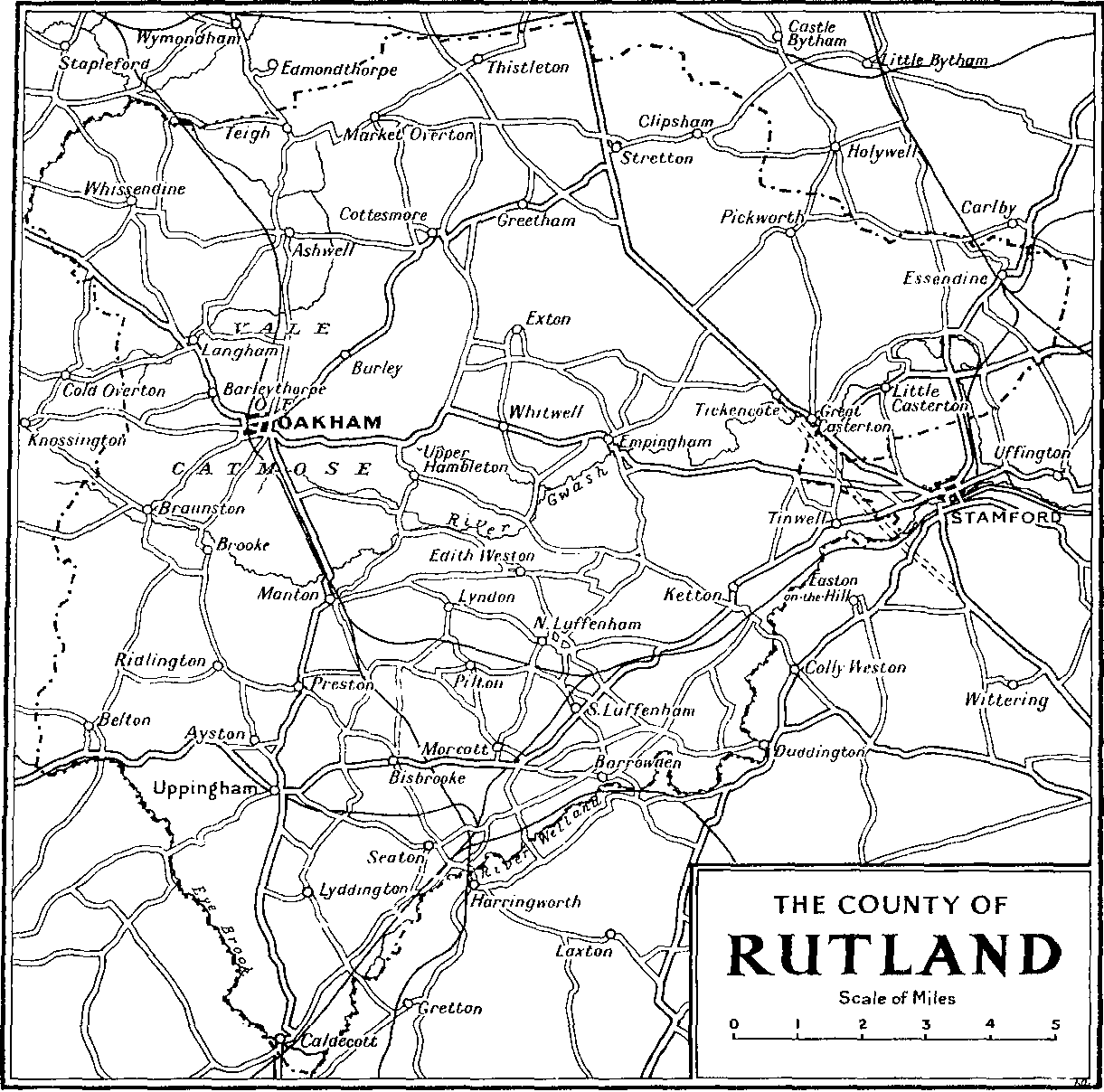 Rutland, de kleinste graafschap van Engeland, met de hoofdstad Oakham. Stamford is in Lincolnshire gelegenOm de veertien dagen nam Philpot vrijdags de trein naar Oakham, om daar dan tot de volgende week woensdag bij zijn schoonouders in huis te zijn. Daar had hij ook zijn eigen studeerkamer en was er eveneens thuis. Dit heeft hij immer volgehouden, ofschoon het een zeer zware opgave voor hem was en hij liefst thuis vertoefde. Gelukkig werden in die dagen overal spoorlijnen aangelegd, hetgeen het reizen niet alleen bespoedigde, maar ook veel gemakkelijker en minder vermoeiend maakte. Philpot maakte er een dankbaar gebruik van.Moeder Philpot wist het zo te regelen, dat op de maandag en dinsdag dat vader afwezig was, de was gedaan werd en het gehele huis "omgekeerd." Philpot was bijzonder op reinheid en orde gesteld, en als hij dan op de woensdag weer thuis kwam, was alles tot in de puntjes in orde. En natuurlijk mochten de kinderen gedurende de tijd van vaders afwezigheid wel wat meer lawaai maken dan anders. Want de zwakke gezondheid en de vele arbeid van de vader des huizes hebben ongetwijfeld een stempel op het gehele gezin gezet. Dit is ook het getuigenis van de kinderen zelf.Moeder Sarah Louisa was ook na haar huwelijk gebleven wat zij tevoren in het doktershuis te Oakham was: ze zag nog even hoog tegen haar Joseph Charles op en deed alles ondergeschikt zijn aan de zorg voor hem. Gelukkig was er achter het huis voldoende ruimte voor de kinderen om te stoeien en te ravotten. Maar vóór het huis moest men van moeder Philpot steeds kunnen zien dat het de kinderen van de heer Philpot waren. Dan moesten reinheid en kleding prima in orde zijn. En in huis was ook orde en rust geboden. Of Sarah Louisa in al deze zaken immer even verstandig gehandeld heeft, blijft de vraag. Op deze wijze werd vader een hinderpaal in hun kinderleven en waren de kinderen wel eens bang voor hem. Nimmer is dit de bedoeling van vader en moeder Philpot geweest. Integendeel, met tedere liefde en zorg waren zij tegenover hen vervuld, maar de kinderen merkten er wel eens te weinig van.De kinderen Philpot waren net als alle andere kinderen en hadden in alles hun eigen gedachten en onderlinge opmerkingen, welke vader en moeder Philpot zeker niet altijd hebben gehoord. Als Thomas Godwin op Rutland Terrace te gast is, zeggen de kinderen tegen elkander: "Daar is de smulpaap weer!" en verheugen zich al op de komende maaltijd. Thomas Godwin had een gezonde eetlust en de goede man deed moeders tafel heel wat meer eer aan dan vader deed!In de tijd dat het gezin Philpot het huis van Rutland Terrace bewoonde, was de streek buiten het stadje daar verder vrijwel nog onbewoond en liep er een weg regelrecht van Rutland Terrace het land in, richting Tinwell. Wanneer zijn gezondheid en de weersomstandigheden het maar enigszins toelieten, nam vader Philpot na het volbrengen van zijn arbeid in de loop van de morgen zijn jas en hoge hoed, en wandelde deze schone weg op. Langs deze weg voerde wel veel verkeer naar Stamford, maar er naast was een enigszins hoger liggend voetpad. Daar vond hij de rust om zijn gedachten te ordenen of eenzaam te mediteren. Een eind weegs stond een grote olm, door de kinderen "vaders olm" genoemd, omdat hij deze meestal als punt hield om weer terug te keren. Deze rustige wandelingen waren voor zijn zwakke gestel bijzonder goed.Soms ook nam hij één van de kinderen met zich mee. Dan plukte hij wel een wilde bloem langs het pad en onderwees zijn spruit tot in de kleinste bijzonderheden hoe deze bloem was samengesteld, de wondere werken van de Almachtige aanwijzende. Het was juist als in de dagen toen Joseph Charles zelf door vader meegenomen werd in de velden van Ripple in Kent. Ook gebeurde het wel dat vader onderweg iets vertelde uit het leven van Gods kinderen. Meermalen vertelde hij ze een gedeelte van de geschiedenis van Suckey Harley, welke hij geruime tijd tevoren reeds in de "Gospel Standard" had doen opnemen. Deze opmerkelijke levensgeschiedenis is ook in het Hollands vertaald en in druk verschenen.Het kerkelijk standpunt van Philpot bracht mede, dat hij zijn kinderen niet zag als staande in enige betrekking tot het verbond der genade, maar in eigenlijke zin als kleine heidenen. Naar Philpots oordeel strekte de bediening van het verbond der genade, welke onder Israël nationaal geweest was, na de hemelvaart zich slechts uit tot de uitverkorenen, de onzichtbare kerk.Dit woord "heidenen" is het eigen woord van zijn zoon. Wel zorgde Joseph Charles er steeds voor dat zijn kinderen onder de middelen der genade verkeerden. Zij mochten nimmer in dekapel ontbreken, evenmin als bij het lezen van Gods Woord in het gezin en bij de gebeden. Maar hij was er een besliste tegenstander van dat de kinderen gebeden of wat ook moesten leren, waarbij hun in de mond werd gelegd wat in werkelijkheid niet zo was."Men kan van kinderen door opvoeding veel maken. Men kan ze opvoeden tot republikein of tot meer koningsgezind. Tot een klein papistje of tot een kleine bolsjewist. Maar God alleen kan hen tot Zijn kinderen maken." Een zekere waarheid. Maar weer kan hier de vraag gesteld: Zag Philpot de grote waarde van de middelen der genade wel steeds duidelijk? Was hij in deze niet te veel "onmiddellijk" ingesteld?Philpot was een verklaarde tegenstander van de zondagsschool. Van een catechisatie horen wij niet. Aan de in zijn gemeente uitgeoefende druk om een zondagsschool op te richten moest hij tenslotte wel toegeven, maar zelf begeerde hij deze beslist niet. Hij verafschuwde dat kinderen enige vroomheid zou worden bijgebracht, welke niet wezenlijk in hun hart gewerkt was. Daar had hij in de kerk van Engeland genoeg van gekregen. Toch, waar de Heere Zelf de kinderen der gemeente afzondert en hun vele voorrechten schenkt, kon het niet anders of dit moest ook in de gemeenten der Bijzondere Baptisten tot uiting komen. Geen mensenhand kan dit ongedaan maken. Dit blijkt ook wel uit een brief, welke Philpot in 1865 schreef naar aanleiding van enige tot hem gerichte vragen.Men had Philpot enige vragen voorgelegd en in de "Gospel Standard" had hij deze beantwoord. En de wijze, waarop hij deze beantwoordde, had men niet van hem verwacht. In de hem gestelde vragen waren blijkbaar enige bedenkingen ingebracht tegen de handelwijze van een leraar, die de goede gewoonte had in de samenkomsten der gemeente ook voor het zaad der gemeente te bidden en hen de Heere op te dragen, of Hij er in werken wilde door Zijn Heilige Geest. Philpot geeft een antwoord, dat velen niet van hem verwacht hadden. Ook de dame niet, die hem naar aanleiding van zijn antwoord enkele vragen stelde. Een duidelijk licht valt daarop in de genoemde brief:"Ge zijt niet de enige, die reageerde op mijn antwoord op het omslag van de "Gospel Standard." Maar ik denk dat het waarschijnlijk niet goed begrepen wordt. Men heeft er uit opgemaakt, dat ik voorstander ben van wat men in de praktijk wel noemt "de kinderen met name noemen." Maar dit is niet het geval, want ik zie daar veel kwaad uit voortkomen, ofschoon het op zichzelf niet verkeerd is, wanneer het maar gedaan wordt in de vreze des Heeren. Maar het was vooral mijn doel om te getuigen tegen die geest, welke er niet tegen kan dat iets op andere wijze geschiedt dan men zelf doet.Om een voorbeeld te noemen, de predikant Covell doet twee dingen, welke ik nooit gedaan heb. Ja, ik durf wel te zeggen, dat wanneer ik geprobeerd had het in Oakham te doen, het heel wat moeite veroorzaakt zou hebben. Ten eerste dankt hij namens de moeders na de bevalling, en vraagt dan een zegen voor moeder en kind. En ten tweede bidt hij, vaak tamelijk uitgebreid, voor onze kinderen. Dan smeekt hij de Heere, dat Hij ze wil zegenen en wanneer het Hem behagen mocht, hen tot de Zijnen wil verklaren. Nu, dit kwetst mijn oor niet, ofschoon ik het zelf nimmer deed, ja in het begin weigerde om het in Londen te doen.Mijn opmerking betrof meer de verborgen gebeden dan die, welke in het openbaar gedaan worden. Denk nu eens in dat een begenadigd echtpaar, hetwelk een kind ontvangen mocht, in eenvoud en godzaligheid voor de Heere zou neerknielen en Hem om een zegen zou smeken voor het kind, het daarbij bij de naam noemende. Zou dit te veroordelen zijn? En denk eens in dat hun herder en leraar dan met hen knielde om de Heere te danken voor Zijn barmhartigheid jegens hen, daarbij ook het kind bij de naam noemende, tevens de zegen des Heeren er over afsmekende. Moet dat dan maar zonder meer worden veroordeeld en afgekeurd als een werk van het vlees? Ik heb het zelf nooit gedaan, maar dit moet waarschijnlijk meer aan mijn vleselijkheid dan aan mijn geestelijk gezind zijn toegeschreven worden.Dit is hetgeen ik bedoelde. Dergelijke zaken niet te meten naar onze eigen voorwaarden, maar aan goede mensen die vrijheid te gunnen, waarin de Schrift hen niet veroordeelt."In hetgeen Philpot op het laatst zegt, spreekt min of meer een veroordeling van zichzelf in het nalaten van dit gebed. Dan denkt hij zeker niet dat het onderwijs van de Geest Gods was, hetwelk hem dit bidden deed nalaten. Ook al blijft hij daarbij voor honderd procent Baptist.Philpot schreef het bovenstaande toen hij reeds te Croydon woonde. Opmerkelijk is ook hetgeen hij verklaarde in een brief aan mejuffrouw Richmond in 1842, die te Stadham een school hield:"Uw moeilijkheden schijnen voor het ogenblik deze te zijn: Ten eerste of u de kinderen de kerkelijke catechismus zult leren. Ten tweede of u met de kinderen de zogenaamde familiegebeden zult opzeggen.Het eerste lijkt mij het gemakkelijkst te beantwoorden. Allereerst door uw eigen overtuigingen, en daarna door het woord, dat gij gelooft van de Heere ontvangen te hebben (Openb. 2: 10): "Wees getrouw tot de dood, en Ik zal u geven de kroon des levens." Dit moet duidelijk genoeg zijn om de zaak te beslissen. U zou niet alleen ontrouw zijn tegen het licht, dat u ontving, maar ook tegen het bijzonder woord van belofte in uw ziel, wanneer u er aan zou medewerken dat de kinderen de catechismus leerden. Wat zij ook mogen zijn naar het verbondsvoornemen, zij zijn nog niet geopenbaard als lidmaten van Christus, als kinderen van God en erfgenamen van het Koninkrijk der hemelen. En nog minder zijn zij dit geworden toen zij met het doopwater besprengd werden. Ik kan niet zien hoe u in deze zou kunnen afwijken zonder te zondigen.Wat het andere punt betreft, kan ik niet zo beslist spreken. Het gezamenlijk gebed kan men doen zonder dat het slechts vorm behoeft te zijn. U kunt enkele smekingen tot God opzenden in de tegenwoordigheid der kinderen, waarbij u uw consciëntie niet bezwaart, althans niet willens met God spot. Hun oneerbiedigheid is uw zonde niet, en ik denk dat enige eenvoudige woorden door u kunnen worden uitgesproken zonder uw consciëntie te pijnigen, en welke u toch kunnen vrijwaren van de beschuldiging dat gij God niet in het openbaar zou erkennen. Maar ik denk niet dat gij het voor uw geweten kunt verantwoorden de kinderen te leren gebeden op te zeggen, ieder persoonlijk voor zichzelf. Maar ik zie ook niet in dat het uw roeping is het te beletten of het hun te verbieden wanneer zij dit reeds gewoon waren voor zij tot u kwamen. Ik kan niet zeggen hoe ik onder dergelijke omstandigheden zou handelen. Op het ogenblik ben ik van gevoelen, dat wanneer ik een leerling had, aan wie geleerd was te bidden voordat hij onder mijn hoede kwam, ik het hem niet zou verbieden, ofschoon ik hem niet zou willen horen. Ik zou het kind niet kunnen doen begrijpen waarom het zijn gebeden niet mag opzeggen, zonder het tevens te brengen tot het besef dat niets van meer gewicht is dan het gebed, want ik kan het kind het verschil tussen het vleselijk en geestelijk bidden niet doen, begrijpen. Wanneer ik het hem zou leren of het hem zou horen doen, dan zou ik in zoverre met God spotten en tegen beter weten in zondigen. Maar het kind heeft deze kennis niet en daarom kan in geen geval worden gezegd dat het willens met God spot.Het is inderdaad een heel moeilijk punt, waarvoor wij bijzonder licht nodig hebben om ons in het rechte spoor te leiden. Dan kan ik u alleen maar wijzen op de wondervolle Raadsman, uit Wiens mond kennis en verstand komt. Gij hebt veel wijsheid, veel genade, veel geloof en veel kracht nodig, en de Heere' kan u deze alleen maar geven. Mocht u maar veel aan de troon der genade vertoeven. Jak. 1: 5: "Wanneer iemand wijsheid ontbreekt, dat hij ze van God begere." De Heere is machtig u te bevrijden en overvloedig in uw tijdelijke en geestelijke noden te voorzien. Ik ben er van verzekerd, dat het zowel onze wijsheid als onze genade is wanneer wij kunnen handelen in overeenstemming met ons geweten. Niemand zal het tenslotte verliezen door iets te laten om Christus' wil. Met al mijn ongeloof moet ik toch zeggen dat de Heere aan Zijn beloften getrouw geweest is (Mark. 10: 29-30)."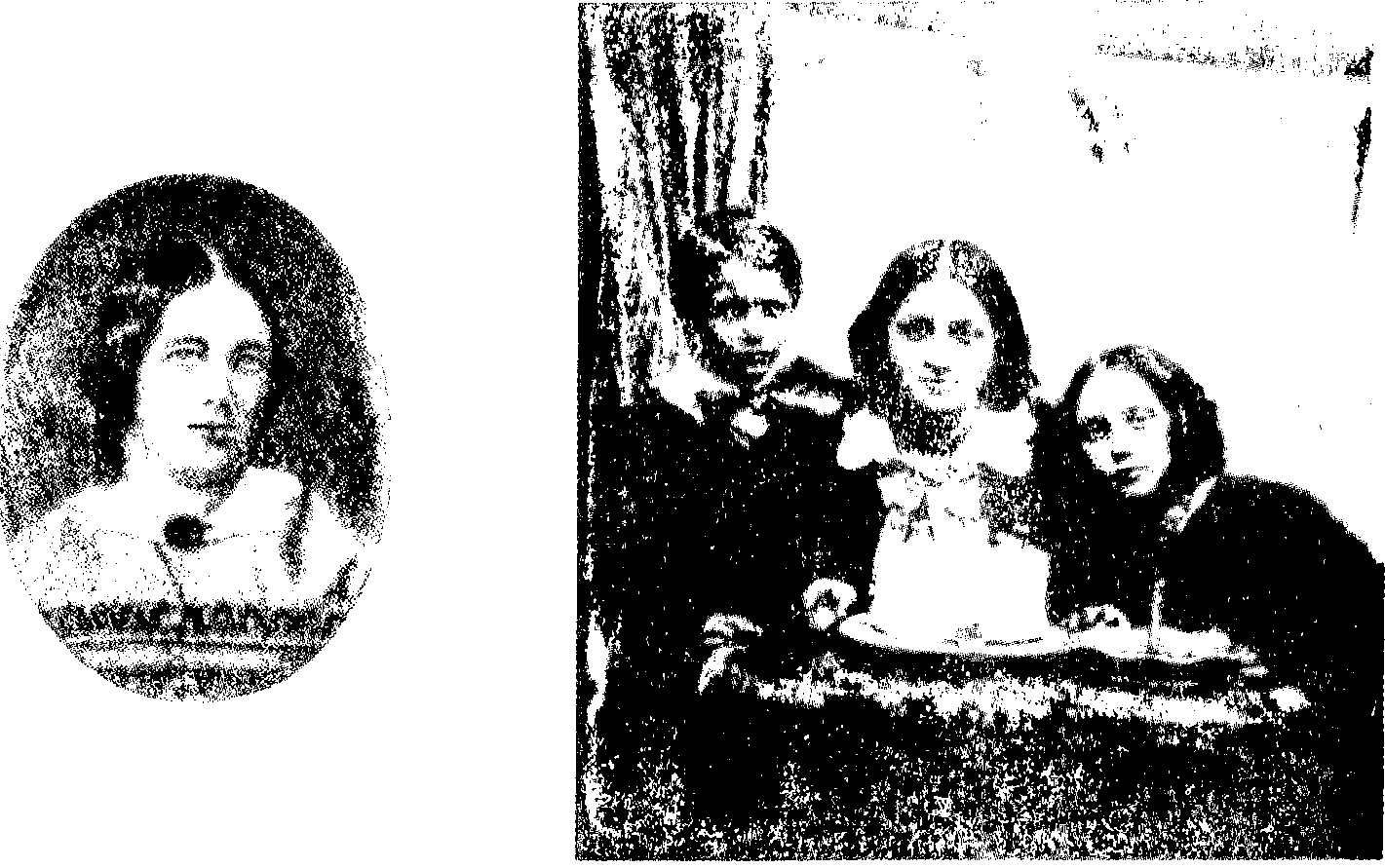 Li. Mevr. Sarah Louisa Philpot-Keal, vijf-en-veertig jaar oudRe. Sarah, Deborah Maria en Joseph Henry. Een op Rutland Terrace gemaakte foto van de kinderen (januari 1858).Was het dan waar dat Philpot zijn kinderen als kleine heidenen zag, ze mochten zich niet zo gedragen. Er heerste in huis een vaste orde, welke niet zonder straf kon worden overtreden. Iedere tyrannie was Philpot daarbij echter vreemd. Het was niet als in de pastorie van Ripple. Ongetwijfeld waren de begrippen van orde wel enigszins verschillend met die van deze tijd, ook in de gezinnen.Naar Sarah Louisa later getuigde, poogde Joseph Charles steeds het vertrouwen van zijn kinderen te winnen, opdat zij hem bij het ouder worden zouden zien als hun beste vriend. In de stille avonduren dicteerde vader Philpot zijn meeste brieven en artikelen voor de "Gospel Standard" en moeder was zijn geduldige secretaresse. Op zekere avond was hij daarmede bezig, bij de haard gezeten, terwijl zijn jongste zoontje nog een ogenblikje in de kamer met zijn blokken op de grond speelde. Het mocht nog even, maar hij moest wel heel stil zijn. Rustig zegt vader Philpot de zinnen en wacht daarbij telkens even, opdat moeder tijd zal hebben om ze op te schrijven. Bij het schrijven van veel brieven ontkomt men er niet aan dat daarbij dikwijls ook zekere cliché's gebruikt worden. Denkt bijvoorbeeld maar aan groeten en zegenwensen. Wanneer hij dan weer aan zulk een soort zin komt en halverwege even wacht, kijkt de kleine Joseph Henry van zijn blokken op en zegt prompt het slot van de zin. Kleine potjes hebben ook oren. De klanken waren ook voor hem al bekend, al begreep hij de betekenis nog niet.Moeder Sarah Louisa kijkt verschrikt op en zegt: "Jongen, houd je mond."Maar vader glimlacht en blijkt bereid het spel mee te spelen. Hij maakt een heel ander einde aan de zin dan wie ook had kunnen verwachten.Ieder jaar werd het gezinsleven enige tijd onderbroken voor de maand naar de Parry's te Allington en het maandelijks verblijf te Londen. De kinderen werden dan bij vader en moeder Keal in Oakham of bij vrienden in Stamford ondergebracht, en de jongste ging meestal mede. Na al de voorbereidingen werd de deur achter hen gesloten en stapte vader Philpot in zijn lange jas met astrakan kraag en met de hoge hoed naast zijn vrouw voort, op weg naar het station van Stamford. Het was een hele reis. Maar moeder Philpot, altijd maar druk, voelt zich gelukkig, want naar de Parry's betekent voor haar vakantie. Moeder Parry zal haar de gelegenheid niet geven zich druk te maken.Philpot was beslist niet rijk of welvarend, maar het was nimmer in hem opgekomen dat mensen van goede afkomst ook gerust anders dan eerste klas kunnen reizen. Ook kon hij nooit nalaten goede fooien te geven aan hen, die hem een dienst bewezen. In de coupé gezeten, staart Philpot naar buiten over de velden. Een glimlach glijdt over zijn gezicht als Sarah Louisa druk is om de jongste rustig te houden en opgewekt een onsamenhangend liedje zingt.Na aankomst van de trein te Swindon volgt nog een lange rit met de postwagen naar Allington. Hartelijk is de begroeting bij de Parry's. Joseph Parry is gelukkig dat zijn geliefde vriend en prediker weer te Allington is. Naar die maand ziet hij het gehele jaar uit. Moeder Parry en haar al groot geworden dochters zorgen verder voor alles. Moeder Philpots vakantie is begonnen. Philpot is ook in Allington nog steeds volkomen thuis. Het was eerst wel eens vreemd voor hem geweest na de omgang met al die hoog ontwikkelde kringen zich aan te passen bij de gewoonten van een zeer eenvoudige, wel eens ruwe boerenbevolking. Maar nu was hij er geheel aan gewend. 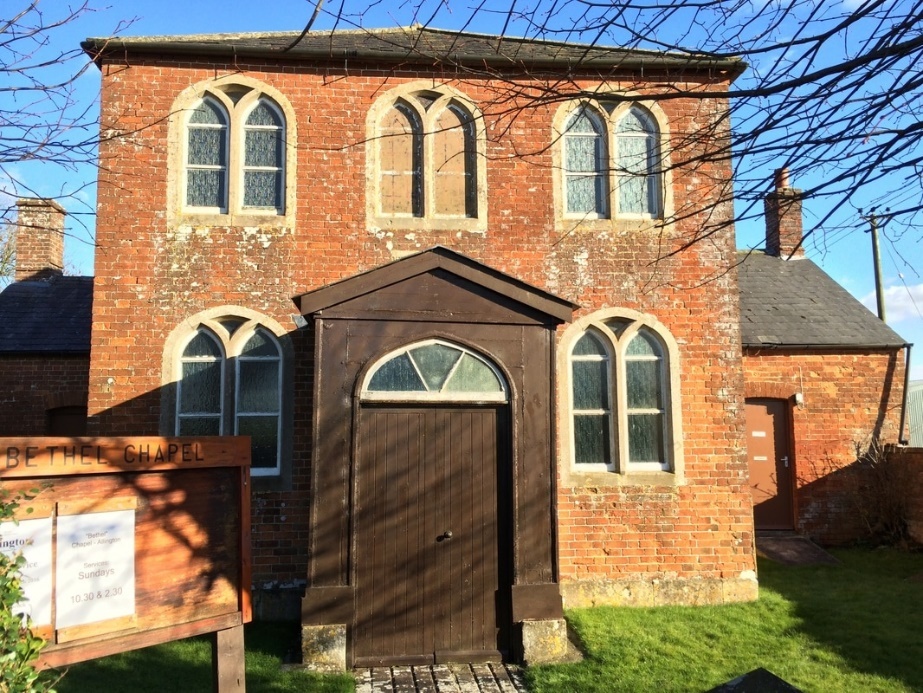 De chapel in AllingtonDe vele vrienden hingen aan hun prediker. En deze luisterde veel liever naar het ongekunstelde gepraat der eenvoudigen, zij het dan minder "verfijnd", dan naar al die holle deftigheid uit Oxfords voorname kringen. De geziene prediker en schrijver, de redacteur van de "Gospel Standard" was een allerwege bekende figuur geworden, fel verguisd, maar ook warm vereerd. De afgunst kwam er toe hem zelfs voor "paus" uit te schelden. Maar niets was minder waar. Philpot was de eenvoudige man gebleven, die de vriendschap van mannen als Thomas Godwin of Joseph Parry verre waardeerde en begeerde boven die van de koning van Engeland. Als Philpot in deze tijd in Londen preekt, komt ook dikwijls de heer Walter onder zijn gehoor, een diaken van de gemeente van de heer Croach te Pell Green, niet ver van Londen. De heer Walter was een geoefend christen en mocht meermalen een bijzondere zegen genieten onder Philpots prediking. Geen wonder dat hij meermalen Philpot uitnodigde ook te Pell Green voor te gaan. Deze had hiertegen geen bezwaar en de kennismaking met de heer Croach viel niet tegen. Philpot had hoge achting voor hem, ofschoon hij een zeer gesloten mens was. Philpot dacht eerst dat dit aan hemzelf lag, maar John Grace had dezelfde ervaring. William Brown schreef een "in memoriam" ter nagedachtenis van de heer Croach, dat grote ingang vond. Hij was een begenadigd man. In 1864 ontving Philpot nog een brief van een zoon van de heer Walter, waarin deze vertelde dat zijn oude vader bij hem in huis was, grotelijks door de Heere beweldadigd naar de ziel. Hij verlangde dat de heer Philpot nog eens te Pell Green zou voorgaan, maar dit was hem toen niet meer mogelijk. Een nauwe band bond hen samen en iedere maand weer zag de oude heer Walter met verlangen uit naar het blad van "zijn" leraar, de "Gospel Standard", alsook de regelmatig verschijnende predicaties. Zulke eenvoudigen waren zijn vrienden, die hem ook op Rutland Terrace bezochten. Aan dezen richtte hij zijn brieven. Thomas Clowes mocht dan meer welvarend zijn en diens huis in Londen geriefelijker, het maakte voor Philpot geen verschil. Zijn gehele leven heeft hij zijn keuze bevestigd tegenover al degenen, die hem haatten: "Ook zal ik mij nog geringer houden dan alzo, en zal nederig zijn in mijn ogen; en met de dienstmaagden, waarvan gij gezegd hebt, met dezelve zal ik verheerlijkt worden." Dan mochten de "groten" der wereld hem gerust verachten. Diaken Lightfoot had zijn kapperszaak reeds aan zijn zoon overgedaan. Regelmatig kwam deze zoon als kapper bij Philpot aan huis. Want Philpot had een zeer weelderige haardos. Als hij weer gekapt was, liep hij de verdere dag met een soort tulband om het hoofd in huis, immer bevreesd voor het vatten van koude.In Stamford stond de tamelijk grote fabriek van de firma Smith & Ashby, waar landbouwmachines werden vervaardigd. Een voor die tijd heel moderne fabriek en uit alle delen van de wereld kwamen de bestellingen binnen. Ook uit Duitsland. Maar met de in het Duits geschreven brieven kon men maar slecht overweg. Maar men wist wel raad. Dan stapte men met deze brieven naar Rutland Terrace, de heer Philpot immer bereid vindende tot het vertalen van de brief, hetwelk hem niet de minste moeilijkheid gaf. Ook het antwoord werd door hem prompt in het Duits vertaald. Hij was de enige tot in verre omtrek, die de Duitse taal machtig was.Het gevolg van het contact met deze fabriek was dat Philpots kinderen er wel eens kwamen en ook speelden met jonge personeelsleden. Op zekere dag is Philpots jongste zoon er en dan vertelt één der jongens van de fabriek hem in geuren en kleuren dat er 's avonds een heer in Stamford zal spreken, die verre reizen gedaan heeft en nu een lezing zal houden over de vreemde volken, welke hij bezocht. En de jongen moet zich dan met nog meer anderen verkleden in de kledij dier vreemde volken, opdat alles te beter zal worden begrepen.Joseph Henry heeft thuis verteld wat hij gehoord had. Het gezin Philpot deed aan dergelijke dingen niet mee. Maar de volgende morgen wordt er gebeld. Voor de deur staat de verteller van de vorige avond: John Gadsby. Hij komt de redacteur van zijn blad even een bezoek brengen.Enerzijds stond Philpot wel wat gereserveerd tegenover al die drukte, maar anderzijds had hij veel waardering voor de onbaatzuchtigheid van John Gadsby in deze, want de opbrengst van zijn lezingen bestemde hij zonder meer voor de "Aged Pilgrims' Friend Society", waaraan ook Philpot zelf veel steun gaf en er menigmaal voor preekte (zie hoofdstuk 31).Philpot was steeds geabonneerd op het bekende, nu nog bestaande dagblad "The Times", alsmede op een plaatselijk blad en enige tijdschriften. Hij was een echte Engelsman, trots op de wetten van zijn land, graag op de hoogte blijvende van wat er voorviel. In dat opzicht was zijn instelling geheel anders dan die van oom William Tiptaft. Als deze bij de familie Philpot op Rutland Terrace op bezoek komt, moeten alle kranten en bladen de kamer uit. William Tiptaft verklaarde bevreesd te zijn dat deze zaken hem van Christus zouden aftrekken. Zo was Tiptaft! Hij wist nauwelijks wat er om hem heen op de wereld gebeurde en had er ook niet de minste interesse voor.Philpot had voor veel meer zaken belangstelling en kon die ook in anderen wel waarderen. Wel had hij een diepe afkeer van alle ijdele gesprekken. Als hij in de stad Exeter geweest is en hoort dat één zijner vrienden er ook zijn moet, schrijft hij hem dat deze stad een "grote ijskelder" is, ondanks al haar schitterende kerkgebouwen! Hij trof er weinig geestelijk leven aan.Maar als hij met zijn vrouw op de terugreis van Allington naar Stamford over Stadham reist om daar nog een predikbeurt te vervullen, probeert hij de reis zo te regelen, dat er gelegenheid is om Sutton Courtney te bezoeken. Dan wil hij aan Sarah Louisa laten zien waar oom William Tiptaft werkzaam was voordat hij de kerk van Engeland de rug toekeerde. Hij weet dat zij dit op prijs zal stellen en zelf doet hij zulke tochtjes ook wel graag.In zijn predicaties komt het telkens weer uit dat hij trots is Engelsman te zijn. Dan gewaagt hij van de roem van Engelands leger en vloot, en spreekt met warmte over Engelands vlag, wapperend tot aan de verste kusten.Als Engelsman droeg hij ook rouw in het hart bij het vroegtijdig overlijden van Prins Albert, de gemaal van koningin Victoria (1862). In een brief aan Joseph Parry spreekt hij de wens uit dat de Heere Zelf de koningin moge troosten en sterken.Dat het wereldgebeuren aan Philpot niet ongemerkt voorbij ging, komt bijzonder uit ten tijde van de beruchte Krim oorlog (1854). Er is strijd met Rusland ontstaan, dat evenals vandaag de dag ook toen trachtte zijn invloed uit te breiden tot in de Middellandse Zee en op de Balkan. In zijn boodschap voor het nieuwe jaar (1855) schrijft Philpot in de "Gospel Standard" onder meer:"Met enige tegenzin moet ik spreken over een zaak, welke op zichzelf aan het Evangelie vreemd is. Maar na alles overwogen te hebben, geloven wij tot de conclusie te moeten komen, dat wanneer aan Rusland zou zijn toegestaan de listig bedachte plannen in de Baltische Zee te verwezenlijken en tevens in het bezit van Konstantinopel te komen, het resultaat daarvan ongetwijfeld zou zijn dat beschaving en vrijheid voor geheel Europa grotendeels zouden verloren gaan."Duidelijk blijkt hieruit dat Philpot meeleefde met wat er in zijn tijd gebeurde en hij daarover ook zijn mening had. Toch waarschuwde hij zijn lezers er voor zich in deze niet overdreven druk te maken. Ook dat zij zich zouden wachten voor een oorlogszuchtige geest, en voor het verstrikt raken in de omgang met ongodsdienstige mensen. Men moest de oorlog maar niet te veel tot onderwerp van het dagelijks gesprek maken. Dit kon niet bevorderlijk zijn voor het geestelijke leven. Ook in wat in de Krim gebeurde, zag hij bovenal de regering des Heeren. Het was een tamelijk netelige onderneming voor Engeland en het leger leed zware verliezen. Als Engelsman had Philpot er een zwaar hoofd in, want hij wantrouwde Rusland en vroeg zich af wat dit kolossale land mogelijk nog in reserve had. Het was zijn begeerte dat de zaken van het dierbare vaderland in het openbaar en in het verborgen zouden worden gebracht tot de troon der genade. En niet minder de noden der strijdende soldaten aan het front, waaronder er mogelijk ook waren die de Heere vreesden.Ongetwijfeld was het voor Philpot een grote opluchting dat de verenigde legers van Engeland, Frankrijk, Turkije en Sardinië aan de Alma het Russische leger een vernietigende nederlaag toebrachten.Evenals William Huntington was Philpot een warm vaderlander, die met het wel en wee van zijn land trouw meeleefde.Philpot is een geacht burger van Stamford. Wanneer hij door ziekte verhinderd is in de kapel voor te gaan, staat in het plaatselijk nieuwsblad de "Stamford Mercury" meestal het bericht: Naar wij vernemen is de heer Philpot, de voorganger in de Baptistenkapel in de North Street, wederom door ziekte verhinderd zijn dienstwerk te verrichten." Soms stond er zelfs de wens bij dat hij weer spoedig tot zijn arbeid bekwaam zijn mocht. Maar in kerkelijke kringen was de vijandschap groot. Daar had men geen goed woord voor hem over. Hetgeen hij in de inleiding bij de predicatie over Jes. 50: 10-11 aan hun adres gezegd had, alsook in zijn "open brief" en de latere verdediging, zouden zij hem nooit vergeven. Had niet zijn grootvader Lafargue als predikant van de kerk van Engeland in Stamford gestaan? Nu was deze afvallige, deze verrader oorzaak dat velen deze kerk de rug toekeerden en hun kerkgebouwen steeds leger werden.Eens speelde Philpots zoon met een aantal kameraden in één der oude kerkgebouwen, waarvan de deur had opengestaan. De predikant dezer kerk, een vriendelijke man, kwam naar de jongens toe en maakte een praatje met hen. Hij kende de jongens bijna allemaal bij name. "Maar wie ben jij eigenlijk? Jou ken ik niet", zegt hij dan tegen de jonge Philpot. Als deze zijn naam noemt, is alle vriendelijkheid ineens over. De predikant kijkt de jongen donker aan en loopt zonder een woord meer te zeggen weg. Het horen van de naam Philpot was al meer dan genoeg voor hem.In later jaren nam de oudste dochter Sarah de taak van secretaresse van haar moeder over. Dit betekende voor moeder Sarah Louisa een hele verlichting. Philpots dochter was toen als het ware bij haar vader in betrekking. Dit werd overeengekomen. Het was een hele opgave, want een stroom van brieven verliet Rutland Terrace naast het redactionele werk. Als zij eens enige tijd bij zijn zuster vertoeft, mist hij haar erg. Niet alleen dat hij zijn kinderen graag bij elkaar zag, maar Sarah was een grote steun voor hem. Vel na vel schreef zij voor hem uit. Zo lang vader leefde, had Sarah nimmer een andere betrekking.Gedurende zes jaren (1857-1863) genoot het gezin Philpot op Rutland Terrace de hulp van Isabella Elliot als dienstbode. Er was steeds hulp in huis.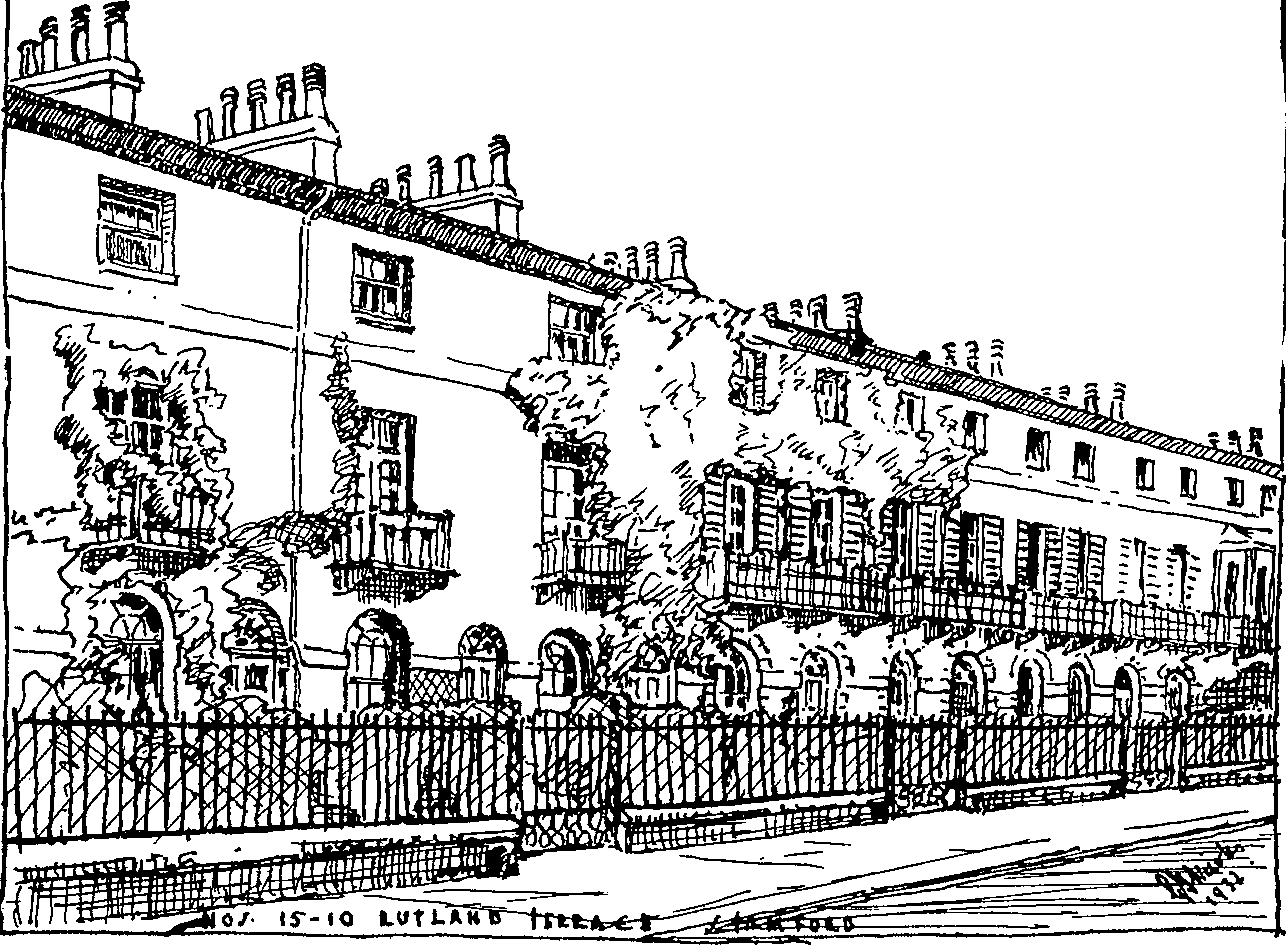 Rutland Terrace - een tekening van de voorzijdeIsabella was afkomstig uit het noorden van Engeland. In grote armoede was zij daar opgegroeid, maar gelukkig niet zonder kennis van Gods heilig Woord. Onderwijs had zij maar weinig gehad. Lezen kon ze wel, maar schrijven praktisch niet. Zij vertelde eens dat zij op negentienjarige leeftijd een brief moest schrijven. Elke letter, die zij wilde schrijven, zocht zij eerst in de Bijbel op. Ze deed er veertien dagen over.De dood van haar moeder in 1846 maakte haar zeer bekommerd over haar eigen ziel. Zij werd verlegen om de onderwijzingen des Heeren. De bede van de tollenaar: "O God, wees mij zondaar genadig!" was in haar hart. In die tijd kreeg zij Philpots bekende predicatie "De winter vóór de oogst" in handen, en haar ziel genoot bij het lezen daarvan veel zegen. Ze droeg het boekje steeds bij zich in haar schortzak om het telkens even te kunnen inzien. Het was tenslotte niet meer dan een beduid veld vod, maar wat was Isabella er zuinig op!De Heere wilde Zich na enige tijd op liefelijke wijze aan haar ziel openbaren. Maar de wettische prediking, waaronder zij in die tijd in haar woonplaats verkeerde, bracht haar telkens weer in banden. En bij deze predikant was ze nog wel in betrekking! Een zoon van deze predikant was eens in Londen geweest en in een tijdschrift, dat deze meebracht, las zij een advertentie, waarin werd medegedeeld dat er een nieuwe bundel predicaties van Philpot verschenen was. Graag wil ze deze bundel hebben en daarom schrijft ze naar het in de advertentie genoemde adres, tevens om nog meer predicaties vragende. Als antwoord wordt haar dan het adres van Philpot in Stamford gegeven, met het advies ze bij deze aan te vragen.Daar keek Isabella vreemd van op. Ze was steeds van gedachte geweest dat haar geliefde schrijver reeds lang overleden was. Nu vernemend dat hij nog leeft en te Stamford woonachtig is, schrijft zij hem een brief, waarin zij hem vertelt hoe het in haar ziel toeging. Zij ontving een hartelijke brief terug, waarin Philpot haar de raad gaf zich voor de predicaties tot John Gadsby, zijn uitgever, te wenden. Zelf had hij ze niet in voorraad en bemoeide zich niet met de verkoop er van. Ook gaf hij haar getrouw onderwijs in de weg des Heeren, haar waarschuwende voor de gruwelijke prediking, waaronder zij verkeerde. Deze kon voor haar ziel niet tot zegen zijn. Ook gaf hij haar de raad om indien het maar enigszins mogelijk voor haar was zich te abonneren op de "Gospel Standard."Isabella was door deze brief zeer vertroost. Als zij de "Gospel Standard" in handen krijgt, is haar besluit spoedig genomen. Ze wil naar Stamford. Daarom plaatst ze op de omslag van de "Gospel Standard" een advertentie, waarin zij aldaar een betrekking in de huishouding zoekt (juni 1856). En met succes. Zij komt bij mensen, die tot Philpots kapel behoren. Bijna was het nog misgelopen, want in die tijd kreeg ze omgang met iemand die naar Amerika ging emigreren. Maar Stamford won het in dit geval.Nu kan zij gedurig onder de prediking van haar geliefde prediker verkeren en hem op Rutland Terrace bezoeken. In augustus 1857 doet zij belijdenis en wordt door William Tiptaft gedoopt. Om enigerlei redenen kan zij echter niet langer in haar betrekking blijven. Maar mevrouw Philpot zoekt juist hulp en dan komt Isabella in betrekking in de pastorie van Stamford. Daar blijft zij tot haar huwelijk in 1863, negen en dertig jaren oud zijnde, met de heer Prentice uit Oakham. Zes jaren later reeds gaat zij in vrede heen.Het mocht wel een wonder genoemd worden dat alles goed ging. Want dagelijks verkeren, en wel als ondergeschikte, met degene, die men hoog vereert, maar die ook een mens is, gaat meestal fout. Daarbij kwam nog dat Isabella zelf tamelijk stug was en een ongemakkelijk karakter had.Als Philpot het bericht van haar overlijden ontvangt, schrijft hij in een brief aan een vriendin te Oakham als volgt (21 april 1869):"De mededeling in uw laatste brief betreffende het heengaan van mevrouw Prentice uit dit tranendal heeft mij wel ontroerd, maar het bericht kwam niet geheel onverwacht. In uw vorige brief had u me er reeds een weinig op voorbereid. Ongetwijfeld is het voor haar een gelukkige verandering geweest, want in de laatste jaren heeft zij zwaar geleden. En dit was voor haar waarschijnlijk nog moeilijker te dragen dan voor een ander, die aan dezelfde kwaal lijdt. Gelet op wat de Heere onder verschillende omstandigheden in haar ziel werken wilde, was zij een bijzonder toonbeeld van de kracht Gods. Het is mij niet mogelijk al de leidingen der Goddelijke voorzienigheid met haar hier neer te schrijven, waardoor zij te Stamford en in mijn huis kwam. Zoals de meesten, had ook zij haar fouten en gebreken, en deze verdonkerden het werk der genade wel eens. Maar ten aanzien van haar als begenadigde vrouw denk ik dat er maar weinigen te Oakham zijn die zó diep en zó helder onderwezen zijn in de dingen Gods, of die als zij de kracht en de wezenlijkheid van hetgeen zij belijden kennen. Ik gevoelde veel veren ging met haar, en ik herinner mij niet ooit een woord van haar te hebben gehoord, waarmede ik niet kon instemmen. In geestelijke zaken althans hadden wij nooit verschil en zij behandelde mij immer met de grootste achting en toegenegenheid. Maar u weet ook wel, dat er allicht onaangenaamheden voorvallen wanneer heer en knecht beiden de waarheid belijden, ja deze mogen beleven in de vreze Gods."Het heeft vast en zeker in Sarah Louisa's keuken wel eens "gerookt." Kleintjes voegt Philpot aan zijn brief toe: "Ik heb haar echter horen zeggen, dat het voor haar ziel profijtelijk was onder mijn dak te wonen en dat - ik durf het er nauwelijks aan toe te voegen - mijn voorbeeld haar ziel goed deed."Philpot zal zich in die tijd wel eens met kloppend hart hebben afgevraagd hoe het alles zou aflopen. Want toen in 1848 Joseph Parry hem schreef dat de weduwe van boer Wild voorlopig bij hem op de boerderij verbleef, stak hij waarschuwend de vinger omhoog. Hij had voor mevrouw Wild alle achting, maar Zijn woorden zijn duidelijk genoeg (15 april 1848):"Ik hoop dat mevrouw Wild zich te Allington thuis zal gevoelen. Maar gij moet u er niet te veel van voorstellen. De mens is een arm schepsel, een zelfzuchtig zondaar, ja een monster van ongerechtigheid. Ik ben althans zulk één. En ook heerst genade niet altoos waar ze woont. Wat mevrouw Wild betreft, ik waardeer haar en heb hoge achting voor haar. Ik denk waarschijnlijk veel gunstiger over haar dan ze zelf doet. Maar toch is er waarheid in hetgeen William Tiptaft eens zei,dat de christenen op koolplanten gelijken, die het beste tieren en groeien wanneer ze niet te dicht op elkaar staan. Ik ben voor ieder bevreesd, en voor mijzelf het meest. Niemand heeft mij ooit zó veel beproefd en geplaagd, of mij zó doen schrikken als J. C. Philpot zelf. Daarom ben ik er ook zeker van dat niemand zó goed weet waarom ik bevreesd voor hem ben."William Tiptaft kon er van meepraten. Denk maar aan het langdurig verblijf van John Kay te zijnen huize.Een regelmatige verschijning op Rutland Terrace was ook Mary Ann Whittome. Haar man leed aan verlammingen en zij trachtte als kleermaakster in de nood van haar gezin te voorzien. Dan kwam zij eens met haar prediker praten, of ook wel de maat nemen voor een nieuw costuum of jurk voor één der huisgenoten.Ze had een veelbewogen leven achter de rug. Op negentienjarige leeftijd was zij reeds getrouwd, maar twee en twintig jaren oud zijnde, verloor zij haar man en enig kind door de cholera.Enige tijd was zij in Londen in betrekking, maar de prediking daar kon haar niet voldoen. Daarna verhuisde zij naar Stam-ford om de huishouding van haar broer daar enige tijd teverzorgen. Haar begeerte was weer te mogen trouwen, en wel met een godvrezende man. Daartoe wenste zij op de Heere tewachten. Maar wat gebeurde? Ze kwam in Stamford met een nog jonge man in contact, een totaal ongelovig iemand. Met hem huwde ze en van al haar godsdienst bleef niets over. Maar haar man werd door verlamming getroffen en de moeiten des levens waren voor het gezin vele. Dit deed haar weer tot de Heere roepen, haar zonden belijden en haar noden bij Hem brengen, ofschoon ze nog steeds niet naar de kerk ging. Ze wist ook niet waar te gaan.Op zekere keer was haar vader enige dagen bij haar. Ze vroeg hem ook de zondag over te blijven. Maar haar vader zei: "Neen, dat doe ik niet. Ik kan hier nergens naar de kerk. Als de heer Philpot hier stond, dan zou ik wel blijven."Dit antwoord prikkelde haar. Hield haar vader van de heer Philpot nog meer dan van zijn eigen kind?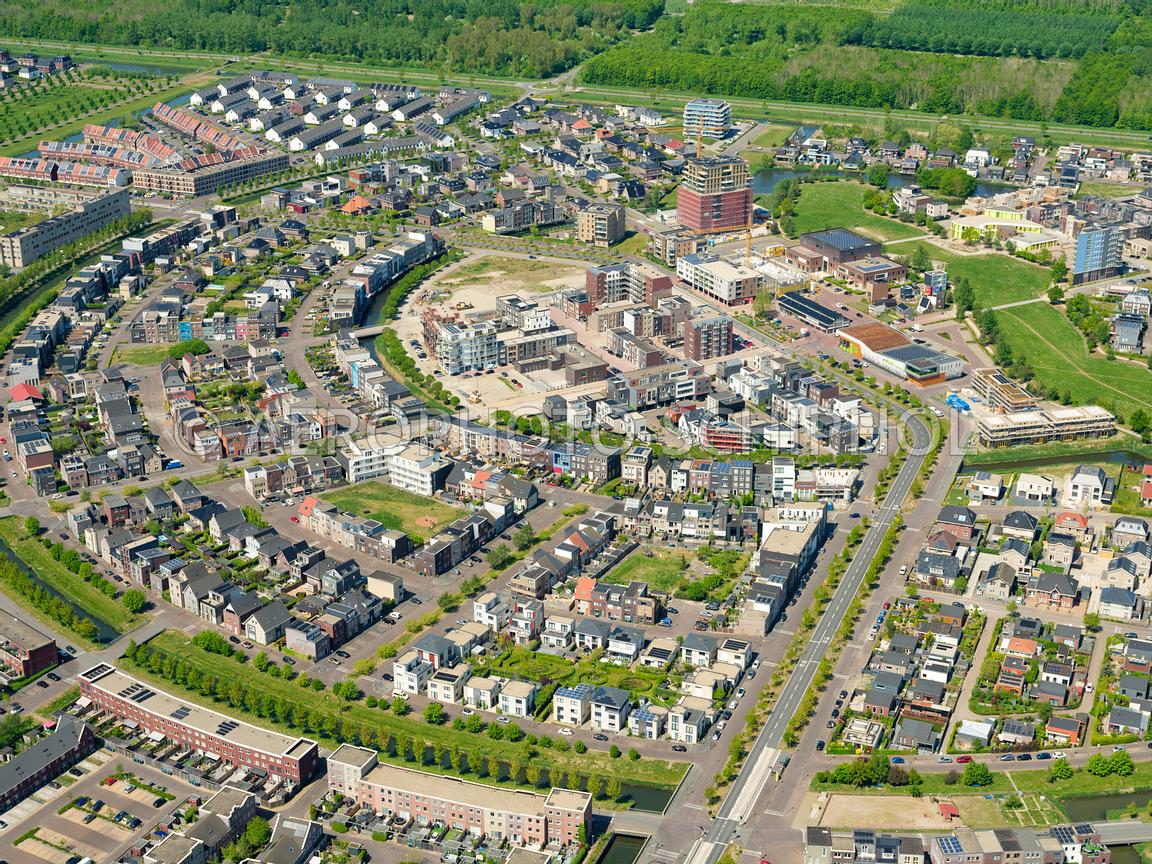 Een luchtfoto van Stamford. Op de voorgrond de Allerheiligenkerk, alwaar Grootvader Lafargue vele jaren predikant was"Wie is toch wel deze mijnheer Philpot, waar u zo'n drukte over maakt? Dan moet hij wel iets heel bijzonders zijn!”Haar vader antwoordde: "Hij is inderdaad een heel bijzonder iemand. Binnenkort zal hij hier in Stamford preken in de North Street kapel. Wil je me beloven dat je hem ook gaat beluisteren?"Zijn dochter wist niet eens dat er zulk een kapel in Stamford bestond."Nu vooruit, als het dan zo'n bijzonder mens is, zal ik hem ook eens gaan beluisteren."Op de bewuste zondag ging haar man met een vriend 's morgens naar de North Street kapel, waar Philpot voorging. Het was 23 oktober 1836, de predicatie over Jes. 50: 10-11, "De erfgenamen des hemels en der hel"Mary Ann ging 's avonds. Philpot heeft dan als tekst Job 28: 7: "De roofvogel heeft het pad niet gekend, en het oog der kraai heeft het niet gezien."Welk een indruk maakt deze predicatie op haar gemoed. Nu begrijpt zij wat haar vader bedoeld had. Van die tijd af gaat ze met haar man en kinderen geregeld op onder de prediking of de leesdiensten in de North Street kapel.Als Philpot zich te Stamford vestigt, is zij zeer gelukkig. De heer De Merveilleux verlangde er naar dat de inzettingen van het huis des Heeren zouden worden waargenomen en een gemeente gesticht, ofschoon Philpot zelf beslist geen haast had om tot formatie van een gemeente over te gaan. Maar de heer De Merveilleux wist door te zetten en riep een vergadering bijeen van hen, van wie hij meende dat zij tot het volk des Heeren behoorden. Hij verzocht dezen de door hem opgestelde verklaring te willen tekenen, dat ook zij deze formatie begeerden. Mevrouw Whittome mocht de zaak voor de Heere neerleggen, bevreesd zijnde dat haar man niet gewillig zou zijn vanwege verzet in zijn familie. Als zij haar plan tenslotte voorzichtig aan haar man vertelt, zegt deze tot haar grote verrassing: "Wanneer ik in mijzelf zoveel van het werk des Heeren gewaar werd als ik in u zie, dan zou ik niet aarzelen.""Maar wat ziet u dan in me?" vroeg ze verbaasd."Denkt u dan dat ik blind ben en deze verandering in u niet heb waargenomen?"Ook mevrouw De Merveilleux begeerde gedoopt te worden. Het was bij haar als bij mevrouw Whittome. Voor de heer De Merveilleux was het werk des Heeren in beiden nog niet duidelijk en hij wees hen op hun persoonlijke verantwoordelijkheid. Maar de Heere gaf vrijmoedigheid.John Warburton verrichtte de doopsbediening. Bij het bassin staande, verzocht hij een lied uit de bundel van Gadsby te zingen:Wil U ons trekken, Vader, tot Uw Zoon dan komen wij gehoorzaam tot Zijn troon.Welk een gewilligheid werd mevrouw Whittome in haar ziel gewaar. Ze kon nauwelijks op haar beurt wachten. Ze gevoelde zich als de vogel, die aan het net van de vogelvanger was ontkomen.Mevrouw De Merveilleux werd eerst gedoopt. John Warburton sprak haar bewogen toe. Bij de doop van mevrouw Whittome sprak hij: "Welk een genade, dat de Heere wilde neerbuigen om naar u te zien!"En wonderlijk, toen rees er verzet in haar hart. Bedoelde de heer Warburton soms dat zij minder was dan mevrouw De Merveilleux? Was het soms omdat deze van voornamer stand was dan zij?Dat deze wrevel juist op dat moment in haar hart kon oprijzen, was voor haar een pijnlijke les. Maar daardoor leerde zij te meer de goddeloosheid van haar hart kennen. Haar grote gewilligheid verloor daardoor alle waarde. Het werd haar werkelijk een steeds groter wonder, dat de Heere zo laag wilde neerbuigen om naar haar om te zien. Wat smartte haar opstandigheid haar toen diep. De laagste plaats was voor haar nog te hoog. Ja, welk een grote genade was dit voor haar!Zij overleefde haar geliefde prediker te Stamford nog ruim vijf en twintig jaren. Op acht en tachtigjarige leeftijd mocht zij in vrede ingaan in de vreugde van haar dierbare Heere.Hoofdstuk 19Door goed gerucht en kwaad geruchtHET BEHOEFT NIET TE VERWONDEREN, dat zijn vele openlijke en bedekte tegenstanders Philpot de "paus" noemden. Want ofschoon maar zwak naar het lichaam, verzette hij veel werk in zijn beide gemeenten, en daarnaast ook in vele andere gemeenten, tevens door zijn redactionele arbeid steeds meer op de voorgrond tredende. Het kon daardoor niet uitblijven dat hij door vriend en vijand steeds meer als de woordvoerder der Bijzondere Baptisten werd beschouwd.Philpot was zich dit zelf volkomen bewust. Tot zijn eer mag worden gezegd, dat hij er zich nimmer op beroemd heeft en hij steeds de nederige, eenvoudige man gebleven is, door de Heere ontdekt zijnde wie hij in zichzelf was, daarom ook geen oorzaak in zichzelf vindende om te roemen. Wel besefte hij dat dit alles een zware verantwoordelijkheid op hem laadde. Eens schreef hij aan William Tiptaft: "Velen beschouwen ons als de leiders, gelijk soldaten hun officieren zien. En wanneer zij ons zien twijfelen of onzeker zijn, welk een ontmoediging betekent dat voor hen en welk een verwarring brengt dit teweeg."En in eigen kring gaf men hem die plaats graag. Hij was door zijn bijzondere gaven de aangewezen persoon om hun gevoelens onder woorden te brengen. Het gevolg daarvan was dat zijn correspondentie zich ook steeds meer uitbreidde. En altijd weer stond Philpot klaar alle tot hem komende vragen te beantwoorden. Vele brieven van Philpot zijn na zijn dood door Sarah Louisa verzameld en uitgegeven. Ook in onze eeuw verscheen daarvan in Engeland nog een nieuwe uitgave. Het zijn echter alleen die brieven, welke door de ontvangers zijn bewaard en later aan Sarah Louisa ter beschikking gesteld. Verreweg de meeste brieven zijn verloren gegaan. Daarbij moet ook worden bedacht dat Philpot zijn brieven nimmer schreef met de gedachte dat deze eens in druk verschijnen zouden. Zeer veel reacties ontving Philpot op een artikel, dat hij in 1840 deed opnemen in de "Gospel Standard" onder de titel: Beperkte belijdenis.Er is reeds op gewezen dat Philpot heel voorzichtig was in het institueren van gemeenten, alsook in het toelaten tot die gemeenten van nieuwe leden door belijdenis en doop. Als Bijzonder Baptist stond hij strak op het standpunt dat alleen waarlijk bekeerden tot een gemeente mogen behoren. Veel liever wachtte Philpot lange tijd, zelfs vele jaren, dan dat daarbij maar iets geforceerd werd. Daarom duurde het ook in Oakham lange tijd eer er een gemeente geïnstitueerd werd, al kwam men er al vele jaren in de kapel samen. Dit standpunt was ook een uitvloeisel van het Independistisch karakter der gemeenten der Bijzondere Baptisten. In zijn artikel over de "beperkte belijdenis" had Philpot zijn standpunt, als het standpunt der Bijzondere Baptisten, nog eens duidelijk uiteengezet. Bij de Bijzondere Baptisten zelf ondervond dit uiteraard geen bezwaren. Maar vele anderen, ook wel van Philpots vrienden, reageerden anders. Dan waren er ook in Engeland in die dagen onder Gods kinderen nog wel die wat dit betreft een andere mening toegedaan waren en Philpot hierin maar moeilijk, beter gezegd helemaal niet, konden volgen.In Devizes, niet ver van Allington, woonde de heer Dredge. Philpot had hem bij Joseph Parry ontmoet en er was een nauwe vriendschap ontstaan. Meermalen is Dredge reeds in dit boek genoemd. Altijd zou Philpot met achting en liefde over Dredge spreken. De heer Dredge was echter geen Baptist. Evenmin als boer Wild. Als Joseph Parry met zijn kapel tot de Bijzondere Baptisten overgaat, blijven zij niet weg, maar met het Baptisme stemmen zij niet in. Ongetwijfeld heeft Philpot dit betreurd, maar de vriendschap en de achting werden er niet minder om. Al was hij dan geen Baptist, toch leefde Dredge met de gemeente in Allington mee en verrichtte er zelf ambtelijke arbeid. Dit was in deze Independistische kringen heel goed mogelijk.Uit meerdere brieven van Philpot aan Joseph Parry blijkt dat de heer Dredge niet in alle opzichten even gemakkelijk was. Hij verwarde getrouwheid wel eens met hardheid en kon dan soms met grote scherpte spreken. Philpot was daarom verblijd dat hij in het vroege voorjaar van 1840 een brief van Dredge ontving, waaruit een geheel andere toon sprak. Want Philpot was wel eens bezorgd geweest, dat Dredge door zijn optreden een blaam op zijn godsdienst leggen zou. Verheugd schreef Philpot aan Joseph Parry (6 februari 1840):"Het deed mij groot genoegen van mijn vriend Dredge een brief te ontvangen en daaruit te bemerken dat hij veel veranderd is sinds ik hem voor het eerst leerde kennen. Hij is veel ootmoediger geworden en in de laagte gebracht, daardoor is hij minder hard in zijn spreken. Getrouwheid is een zaak, en hardheid een geheel andere zaak. Nooit kan een mens getrouw genoeg zijn, maar zal het recht zijn, dan moet hij de waarheid in liefde spreken. Paulus spreekt zelfs wenende over de vijanden van het kruis. Maar dit is inderdaad een nauw pad. En de meesten onzer gaan meer mank door zachtheid en toegevendheid, dan door gestrengheid en hardheid. En dan geloof ik dat een gestrenge getrouwheid te verkiezen is boven inschikkelijke tederheid. Het getuigenis van onze vriend was wel eens oorzaak dat men een hekel aan hem had, maar het zou mij ook spijten als hij nu zo zacht werd dat hij het bittere voor zoet en het zoete voor bitter zou stellen. Maar zijn vijanden verzamelden zijn harde uitspraken en keerden zich daarmede tegen hem, zeggende: "Hier hebt u nu de godsdienst van Dredge." De wijze waarop hij tot X sprak, bevalt mij. Het vond waarschijnlijk meer ingang in diens gemoed dan wanneer hij hem maar hardvochtig had afgesneden."Wanneer de heer Dredge echter het artikel van Philpot in de "Gospel Standard" van mei 1840 over de beperkte belijdenis leest, bevalt de inhoud daarvan hem slecht. Hij voelde meer voor het kerkbegrip gelijk wij dit kennen. En Dredge is niet iemand die dit voor zich houdt. Hij spreekt tegenover Joseph Parry op duidelijke wijze zijn ongenoegen over het artikel uit en daarbij kwam toch weer de "oude" Dredge boven. Joseph Parry was door de scherpte van Dredge zeer ontsteld. Ongetwijfeld heeft hij het voor zijn geliefde vriend Philpot opgenomen, maar ze kwamen er niet uit. Wat moest er op deze wijze van de onderlinge verhouding en de gemeente worden? In een brief aan Philpot klaagt Joseph Parry zijn nood.Dit doet Philpot terstond weer naar de pen grijpen en zijn antwoord laat aan duidelijkheid niets te wensen over (12 mei 1840):"Het spijt mij dat onze geliefde en hooggeachte vriend Dredge zich zo geërgerd heeft aan mijn artikel over de "beperkte belijdenis." Heeft hij niet altoos geweten dat ik deze voorstond en ook in de praktijk bracht? En wat is er dan voor bezwaar tegen dat ik dit standpunt ook in het openbaar verdedig wanneer ik daartoe geroepen word? Ik heb dit geschilpunt niet gezocht of maar zonder meer ten beste gegeven, maar werd met name geroepen om het te verdedigen, en ik kon niet getrouw zijn met er maar zonder meer aan voorbij te gaan. Zal vriend Dredge zijn inzichten in de waarheid verdedigen en vasthouden, en ben ik dan niet even vrij om het ook te doen? Ik bemin en acht hem veel meer dan ik honderden Bijzondere Baptisten doe, maar zijn dwalingen bemin en acht ik niet. En ik zeg dit weloverwogen: Wanneer ik ooit moet kiezen tussen een vriend en de waarheid, dan zal ik niet aarzelen om van de eerste te scheiden. Werkelijk, tot dusver heb ik reeds vele goede vrienden naar het vlees vaarwel moeten zeggen, evengoed als mijn aardse vooruitzichten, een onafhankelijk inkomen, een goede naam en veler achting. Daarom hoop ik daar nu niet van af te wijken, zelfs al zou de verdediging van mijn standpunt mijn innigste en hartelijkste vrienden pijn doen. Een levende ziel kan het niet lang tegen de waarheid uithouden. Haar scherpe snede moet vroeger of later de consciëntie treffen. Ik heb in het bijzonder in de laatste tijd gevoeld, dat men ernstig moet waakzaam zijn tegen dwalingen in de leer, ziende wat de gevolgen daarvan zijn. Zij gaan meestal gepaard met bedrieglijke bevindingen en een onbehoorlijke wandel. Het is een voorrecht wel toegerust te zijn door de omgording der lendenen met de waarheid. Vriend Dredge zal uit William Tiptafts brief vernemen dat zowel hij als John Kay er precies over denkt als ik. Zijn tegenstand heeft in mijn gemoed geen onvriendelijke gevoelens opgewekt, maar ik wil niet het minste van de waarheid afwijken. Laat hem de Schriften onderzoeken, zoals de edele Bereërs deden, of deze dingen alzo zijn. Ik werd tot de strijd gedwongen, en deze aangevangen hebbende, ben ik verplicht die zijde met al wat in mij is te verdedigen, van welke ik geloof dat deze de waarheid is. Ja wat meer is, wanneer het nodig zou blijken, dan zal ik daarmede voortgaan en voor de strijd niet terugdeinzen.Maar kan vriend Dredge zeggen dat ik hem ooit afstootte omdat hij geen Baptist is? Of kan hij zeggen dat ik mevrouw Wild en anderen meer genegen was? Kan hij één predicatie of enige toespraak noemen, hetzij op de kansel of ergens anders, waarin ik de niet-Baptisten verdoemde? Wanneer ik ooit feilde, dan geloof ik dat het aan de andere kant geweest is. Daarom heeft hij geen enkele reden om te zeggen dat ik hem ooit afstootte. Ik heb een vaste overtuiging in deze zaak, reeds lang voordat ik hem leerde kennen, en ik meen er Schriftuurlijke gronden voor te hebben. Wanneer hij het kan, mag hij ze omver werpen. Maar wanneer hem dat niet lukt, dan zal hij er goed aan doen de raad van Gamaliël ter harte te nemen (Hand. 5: 39). Wanneer ik door de wereld gaan kon met hier iets van de waarheid af te nemen en daar de scherpe kant wat minder te maken, aan hoevele pijlen van de buitenwereld zou ik kunnen ontkomen! Een getrouw iemand als hij moet niet over ontrouwheid klagen. Wanneer hij of iemand anders met zachtmoedigheid en wijsheid mij kan aantonen dat mijn argumenten niet deugen, laat hen het doen. Maar laten zij er zich voor wachten de waarheid tegen te staan, omdat deze hen afsnijdt. Ik hoop echter dat er enige vertederende zalf op zijn ogen en in zijn hart mag nederdalen; dit zal hem op het rechte spoor brengen. Ik ben verblijd dat onze hooggeachte vriendin mevrouw Wild zich niet geërgerd heeft aan mijn opmerkingen over de beperkte belijdenis. Ik ben er verzekerd van dat zij opweegt tegen duizend verdorven Baptisten."Het heeft wel enige tijd geduurd voordat de boosheid bij vriend Dredge over was. Want op 28 oktober van hetzelfde jaar schrijft Philpot aan zijn zuster Frances Mary:"Het vormen van een gemeente ten uwent zal veel moeiten met zich mee brengen. De satan zal de hete as van hoogmoed, jaloezie, haat, wantrouwen en strijd aanblazen, en de liefde zal bijna niet in staat zijn om de vlammen te doven. Waar ik ook kwam, overal vond ik het moeilijk. Te Allington is één van mijn hartelijkste vrienden en getrouwste hoorders thans geheel van mij vervreemd, omdat ik in de "Gospel Standard" de beperkte belijdenis verdedigde. Maar ik hoop de waarheid nooit op te geven, wiens vriendschap het mij ook kosten moge." Toch, de achting en genegenheid voor vriend Dredge verminderden niet. Als in het voorjaar van 1841Joseph Parry voor zichzelf in grote duisternis verkeert en het zeer moeilijk heeft, raadt hij hem aan de dienst in de kapel aan Dredge en Carbey Tuckwell over te laten. Nimmer zou hij dit gedaan hebben, ware hij niet overtuigd geweest dat het in goede handen was. Ware geestelijke banden mogen rekken, ze breken niet spoedig. Na enige tijd werd de vrede toch weer getekend!In 1847 overleed de heer Dredge. Hij mocht in vrede heengaan. Philpot van zijn ernstig ziek zijn vernemende, richt een hartelijk schrijven tot hem. De brief kwam nog op tijd aan en werd aan de stervende Dredge voorgelezen. Deze was er zeer verblijd mee en beval zijn afscheidsgroet aan zijn vriend Philpot over te brengen. Hij werd begraven op het kerkhof bij Allingtons kapel.Twee jaren na het overlijden van de heer Dredge herinnert Philpot zijn vriend Joseph Parry nog aan hem en noemt hem in één adem met de godvrezende boer Wild (ook geen Baptist!) "met wie wij verenigd waren in het leven, en van wie wij in de dood niet gescheiden hopen te zijn."Regelmatig preekt Philpot in die tijd ook in Leicester. De stad waar zijn vader geboren en opgegroeid was. In Leicester woonde de heer Isaac Harrison, een fruitkweker, die met veel succes de kweek onder glas in toepassing bracht, in die tijd eerst in opkomst. Reeds in 1837 had Harrison Philpot gehoord toen deze voor de eerste maal in Leicester voorging en ook Joseph Chamberlain bezocht.Tussen Philpot en Harrison was ook een nauwe vriendschap ontstaan. Naar Harrisons eigen verklaring verkeerde hij ineen zeer dorre toestand voor zijn ziel toen hij Philpot de eerste maal beluisteren mocht. Het woord der prediking mocht hem nuttig zijn en bracht veel werkzaamheden bij hem teweeg.In 1839 bezocht de Heere hem weer met Zijn gunst en genade. Wat had hij in die tijd stad en land afgereisd om 's Heeren knechten het eeuwig Evangelie te horen verkondigen, waarnaar zijn ziel dorstte. Dan schrijft hij aan Philpot:"Het is ongeveer elf jaren geleden, dat de Heere mij voorbij ging waar ik in mijn bloed vertreden lag, en tot mij zei: Leef. O mijnheer, dat was waarlijk een tijd van leven voor mijn ziel. Toen werden mijn blinde ogen geopend, mijn dove oren werden ontsloten en mijn stamelende tong werd losgemaakt, zodat ik God mijn God kon noemen.Maar soms was het voor mij alsof ik het gezicht van dit alles geheel verloren had. Dan gevoelde ik mij vol hoogmoed en opstand. Dan begon ik met mijzelf te twisten en vond de satan bereidwillig om mijn oude natuur in deze te helpen. Het leek dan wel of alles verkeerd ging. Dan gaat het maar af en aan, op en neer, al die krommingen en al die kruisen. Dan kan ik niet rusten, want het is alsof ik alles verloren heb. Ga ik zitten, ik heb geen rust. Loop ik, mijn hoofd hangt naar beneden. Welk een zware last, welk een zorg, welk een roepen tot God. O, dat ik wist waar ik hem vinden mocht, ik zou heenvliegen waar ik blijven mocht.Dit alles hebt u duidelijk aangewezen toen u laatst in de Zoar kapel in Londen preekte. Zó helder en klaar, dat wanneer ik de plaag van mijn hart niet had gekend, en ook niet de wegen des Heeren, welke Hij met mij hield, ik zou moeten hebben besluiten dat sommigen u alles uit mijn leven hadden verteld. Want van al wat u in uw prediking aanwees, was ik het onderwerp. Ik was nogal terneergeslagen toen u wegging. De vrienden dwongen mij als het ware met u te spreken, want ik kende mijzelf zo onwaardig. Dit deed mij anderen veel meer waard achten."Met dit schrijven is de heer Harrison wel getekend. Op eigen kosten liet hij in Leicester een kapel bouwen, welke op Kerstdag 1840 door Philpot in gebruik genomen werd.Door Philpot kwam Harrison ook in contact met Thomas Godwin en tussen deze beide mannen ontstond eveneens hartelijke vriendschap. Op 3 maart 1855, twee-en-zestig jaren oud zijnde, helpt hij zijn personeel een vracht hout te lossen, maar er glijdt een balk uit en stoot met kracht tegen zijn borst, met dodelijk gevolg. Hij mocht zachtkens in de Heere ontslapen. Thomas Godwin verklaarde dat Harrison een bijzonder gesloten mens was, maar voor hem geen geheimen had. In zijn testament had Harrison bepaald, dat van zijn talrijke bezittingen een kleine boerderij voor Thomas Godwin zijn zou om deze in zijn ouderdom te onderhouden.Menigmaal verbleef Philpot met zijn vrouw en kinderen bij Isaac Harrison. Mevrouw Philpot hield veel van tuinieren en stond daarvoor op Rutland Terrace bekend. Nu, bij de Harrisons kon ze haar hart ophalen. Planten werden geruild, enz. Zelfs per bode zond Philpot stekken van zijn cactusplanten naar Leicester. Wat mochten ze menigmaal liefelijk samenzijn. Uit Philpots brieven blijkt dat hij meermalen met veel ruimte in Harrisons kapel te Leicester mocht voorgaan.Als Philpot de plotselinge dood van Harrison verneemt, grijpt dit hem aan. In een brief op 6 maart 1855 schrijft hij aan een vriendin: "Waarlijk, wij leven in een stervende wereld. Laatstleden zaterdag is mijn vriend Harrison te Leicester uit dit tranendal weggenomen. Hij was één van mijn oprechtste en tederste vrienden."Er is dikwijls maar weinig nodig om moeilijkheden te doen ontstaan. In 1847 ontstonden enige wrijvingen rond een portret van Joseph Charles Philpot.Toen hij in 1846 in Londen was, kwam er een schilder op hem af, die hem vroeg een portret van hem te mogen schilderen. Er waren vrienden, die zo'n portret graag zouden willen bezitten en dan zou hij er wel een paar kopieën van maken. Philpot voelde er uiteraard niet veel voor. Maar de schilder hield aan. De man beleed zelf ook een kind des Heeren te zijn en uiteindelijk had hij succes. Ofschoon Philpot eerst beslist geweigerd had, bracht de schilder de volgende dag toch zijn gereedschap maar mee en hij wist Philpot, die van zulke zaken geen "godsdienst" maakte, als het ware te overrompelen en hem zo ver te krijgen dat hij poseerde. Over publicatie van het portret piekerde noch de schilder, noch het "slachtoffer." Het bleek zelfs nodig dat Philpot enige malen poseren moest.Hij vond het wel zonde van zijn kostbare tijd, maar hij dacht ook aan de tijd welke de schilder er reeds aan besteed had en wilde zich niet meer onttrekken.Als Philpot in Stamford terug is, krijgt hij al spoedig een schrijven van de schilder, waarin deze hem permissie vraagt het geschilderde portret door druk te mogen vermenigvuldigen en uitgeven. Daar had Philpot helemaal geen behoefte aan en hij schreef hem terug dat hij dit niet wilde hebben. Maar hier zat meer achter.John Gadsby was bij de schilder geweest en had het portret gezien. En deze uitgever had een fijne neus. Zo'n portret van de geziene redacteur van zijn "Gospel Standard" zou er wel ingaan. John Gadsby wilde het kopen en bood er de schilder een behoorlijk bedrag voor. Dit wilde de schilder echter niet doen zonder Philpots toestemming. Vandaar zijn brief. Maar een besliste weigering was het enige antwoord.Maar de schilder bleek ook handig te zijn. Hij wist de juiste snaar bij Philpot wel te raken. Of had John Gadsby hem soms gezegd hoe hij dit inkleden moest? De schilder schreef opnieuw aan Philpot en wees op het vele werk, dat hij aan het schilderij gehad had. Hij had het niet al te breed en kon zijn vrouw en kinderen nauwelijks van het nodige voorzien. De opbrengst van de gedrukte portretten zou een ware uitkomst voor hem zijn. En ja, dit argument had succes bij de voor zulke omstandigheden teergevoelige prediker. Als hij met zijn portret iemand uit zijn moeilijkheden kon helpen, dan mocht hij het toch niet weigeren. Aan eigen moeilijkheden dacht hij daarbij niet. Er moest nog wel een briefje overheen, maar de schilder won het pleit. Philpot verklaarde dat hij dan maar moest zien wat hij deed. Hij bleef er verder buiten. Waarschijnlijk heeft hij niet geweten dat John Gadsby hierbij betrokken was. Dan was hij wel voorzichtiger geweest. Toch moet het tot eer van John Gadsby worden gezegd, dat hij het portret niet wilde kopen zonder Philpots toestemming. Maar nu deze er was, wist hij wel raad. Op het omslag van het augustusnummer van 1847 van de "Gospel Standard" prijkte de volgende advertentie:"Wij verwachten op 1 september a.s. een portret van de heer Philpot gereed te hebben voor verzending. Het is een staalgravure van de heer Freeman. Prijs vier shilling. Gewone afdruk 2 shilling."Velen zullen zich er over hebben verheugd een portret van de geziene prediker te kunnen kopen. Maar er waren ook andere reacties. Altijd hebben mensen over verschillende zaken verschillend gedacht. Altijd zal dit ook zo blijven. Hun goed recht.Maar het wordt wel wat bedenkelijk (lat er ook mensen zijn, die van oordeel zijn hun mening aan anderen te kunnen en te mogen opleggen, zelfs in zaken van ondergeschikte betekenis. Dit zou ook Philpot ervaren. Zijn fijne reactie er op is de Engelsman Philpot ten voeten uit.In het oktobernummer van de "Gospel Standard" verscheen het volgende bericht:"Het is met grote tegenzin, dat ik hier de aandacht moet vragen voor een zaak, mijzelf betreffende. En wel om mogelijke vijanden te ontwapenen en vrienden enige verklaring te verstrekken, acht ik het het beste om de volgende briefwisseling te publiceren. Het heeft betrekking op de aangekondigde verkoop van mijn portret. Een omstandigheid, welke mij bijzonder tegenstaat en mij spijt."Daaronder werd een door Philpot ontvangen brief gepubliceerd van de volgende inhoud:"Geliefde vriend Wanneer ik naar mijn eigen gevoelens oordelen mag, dan heeft het vele van uw oprechte vrienden pijn gedaan dat op het omslag van de "Gospel Standard" uw portret te koop werd aangeboden. Want dit is niet anders dan een toegeven aan de geest van deze tegenwoordige tijd, waarin het maar gaat om streling van het vlees en geld verdienen, geheel tegenovergesteld aan de eenvoudigheid van het Evangelie. Wanneer ik het goed zie, zou het niet beter geweest zijn dat u de publicatie hiervan verhinderd had? En wanneer dit zonder uw toestemming gebeurd is, zou het dan niet beter zijn openlijk uit te spreken dat u tegen deze publicatie zijt?0 mijn vriend, het is nu geen tijd om een dergelijke ijdele en vleselijke handel te begeren of toe te staan. En vooral in een geval als dit, daar toch vele valse, althans minder genegenbroeders alles doen om uw bediening voor het volk van Godonaanvaardbaar te maken. Ik hoop dat de Heere u in staat stelt om de zaak te overwegen en te bedenken welk goed – om maar niet te zeggen welk kwaad - eruit kan voortkomen voor uzelf of voor Gods volk, dat uw portret op deze wijze aan de vleselijke blikken van honderden wordt aangeboden. Laat de gewoonte uw oordeel in deze zaak niet overheersen. Mogelijk denkt u wel: Wat beweegt een gering, ijdel sterveling toch om op deze wijze de vrijheid te nemen aan mij te schrijven? U denkt misschien dat ik iemand ben, die de mug uitzuigt en de kemel doorzwelgt. Maar ik kan mij beroepen op een hartdoorzoekend God, dat, hoe verkeerd ik het mogelijk ook zien moge, de liefde tot u en tot Gods kerk bij mij de bewegende oorzaak is. Ik hoop daarom dat u mij mijn schrijven niet kwalijk neemt en dat de Heere al uw beproevingen en verdrukkingen wil zegenen tot welvaren van uw ziel, ten goede van Zijn volk en tot glorie van Zijn Naam."Direct onder deze brief publiceerde Philpot het antwoord, dat door hem op deze brief verzonden werd. Daarin zette hij tamelijk uitgebreid de gehele voorgeschiedenis uiteen en liet vooral duidelijk uitkomen, dat hij er zelf de hand beslist niet in had gehad."Ik dank u hartelijk voor uw vriendelijke en getrouwe brief. Ik kan u verzekeren dat de publicatie van mijn portret mij werkelijk tegenstaat, Maar ik zal u vertellen hoe dit is toegegaan. Ik heb steeds gezegd, dat ik mij er niet mee wilde bemoeien, en ik verzeker u dat het uitsluitend uit medelijden met de arme schilder was, dat ik tenslotte toestemming gaf. Maar het spijt mij nu dat ik mij hierin door mijn gevoel heb laten leiden, terwijl ik het toch veel liever niet wilde.Ik ondervind van het hele geval niet anders dan hinder. Niet alleen dat de zaak zelf me niet ligt, maar ik besef nu ook dat de vijanden de gelegenheid waarnemen om mij te treffen. Het was verkeerd dat ik toestemde om te poseren. Want ja, dan volgt het één uit het ander, zoals ik nu bemerk. Maar ik had toen niet het minste idee, dat het portret ooit zou worden gepubliceerd. Want dan had ik het zeker geweigerd."En dan nog als naschrift:"Door een fout ten kantore van de uitgever wordt dit bericht eerst nu geplaatst. Ik moet daarbij opmerken dat mijn hier gepubliceerd antwoord groter is dan mijn oorspronkelijke brief. Ik ben verheugd dat de heer Gadsby, mijn tegenzin tegen de publicatie van mijn portret bespeurende, heeft toegestemd van de uitgave af te zien. Ik was steeds tegen de uitgave er van, maar bezweek uit medelijden met de kunstenaar."Het is wel opmerkelijk, dat na de van "getrouwheid" overlopende brief, waarin het voortdurend over niets minder gaat dan over de eer van God, de liefde voor Gods volk en zaak, enz. enz., Philpot in zijn antwoord zelfs Gods Naam niet noemt. Hij was wel bereid twee mijlen mee te gaan met hem, die één mijl begeerde, maar hij heeft de brief verder ongetwijfeld met een glimlach opzij gelegd. De eerste regel van de brief zei hem en zegt ons reeds genoeg. Veel gezonder is direct bij alles de hoogste en de heiligste zaken maar niet zo uitgebreid te berde te brengen. En vooral ook eigen mening niet als de enig geldende te poneren. Het is ook een voorrecht, wanneer wij van anderer vrijheid afblijven kunnen.Philpot liet duidelijk merken dat bij hem de omstandigheden het zwaarste wogen. Hij gevoelde daarbij overigens zeker geen beschuldiging van vleselijkheid of goddeloosheid. Het zou ook niet mogelijk blijken de wens van de velen tegen te staan, die een portret van hun geliefde prediker begeerden.Zij waren mensen gelijk ook wij, die eveneens verheugd zijn in dit boek enige portretten van Gods getrouwe dienstknecht te kunnen opnemen.Meermalen vroegen vrienden hem om een portret. Philpot had echter wel iets geleerd met het gebeuren rond het schilderij. Als bij zekere gelegenheid weer iemand een portret begeert, schrijft Philpot (10 februari 1865):"Mijn lieve vrouw zal met genoegen u enige van mijn portretten zenden. Dit is iets, waarmede ik mij zelf beslist niet inlaat. Maar velen van mijn vrienden willen zowel de uitwendige als de inwendige mens van J. C. Philpot beschouwen, en daarom heeft mijn vrouw er enige laten maken. u moet zelf eens komen, zodra het weer het toelaat, dan kunt u me hier zelf zien. Dan kunt u ook enige afbeeldingen van mijn arm lichaam meenemen, en mijn geschriften en prediking kunt u dan tevens inzien, of deze overeenkomen met de gewaarwordingen van een vernieuwde ziel."Hoofdstuk 20Contacten met HollandIN DE NEGENTIENDE EEUW was het onderling contact tussen de volkeren bij lange na niet zo intens als thans het geval is. Het was zelfs uiterst gering. Bij velen was de aardrijkskundige kennis ook maar gebrekkig, vooral onder de gewone bevolking. Het bezoeken van vreemde landen was uitsluitend het voorrecht van de meest welvarenden en enkele zakenmensen. Ook van hetgeen er in de onderscheidene landen gebeurde was buiten de grenzen weinig bekend, behalve mogelijk dan op universitair gebied wat de wetenschap betreft, en verder politiek en militair. Toch drong het goede gerucht van Philpots optreden tot in het buitenland door.Met name in ons land was er immer grote belangstelling, geweest voor hetgeen in Engeland en Schotland zich voordeed op godsdienstig gebied. Vele godsdienstige werken werden in het Hollands vertaald en hier gelezen. Samuël Rutherford, de Schotse professor in de godgeleerdheid, ontving zelfs een benoeming aan een Hollandse universiteit, welke hij echter niet aanvaardde. Wanneer men de voorrede van Theodorus van der Groe leest, welke deze voegde bij Hutchesons verklaring van de twaalf kleine profeten, bemerkt men wel dat deze goed op de hoogte was van wat in Engeland op theologisch gebied naar voren was gekomen. Ook het optreden van Dr. Alexander Comrie heeft daar ongetwijfeld toe bijgedragen. En niet minder het contact op de Nationale Synode van Dordrecht. Als de liefde voor de evangelische waarheid steeds meer verflauwt, verflauwt ook dit contact. Na de Franse Revolutie is dit praktisch tot op het nulpunt gedaald. Om maar iets te noemen, het gerucht van de grote William Huntington drong in ons land pas door toen diens stof reeds lang in de aarde rustte. Ds. Budding maakte hem bij velen populair door enkele werken van hem te vertalen - Zijn brieven, de Geloofsbank en Het Koninkrijk der hemelen Ingenomen door gebed - welke onder het volk, dat nog bij de waarheid begeerde te leven, goede ingang vonden.Met de werken van Joseph Charles Philpot ging dit anders. Reeds spoedig drong zijn gerucht in Nederland door. Een zekere J. Nieuwland zette zich met medeweten van Philpot aan het vertalen en in november 1857 waren reeds ongeveer vijf en veertig predicaties in Holland verschenen en vonden hier een goed onthaal. Uitgever was de heer J. Campen in Sneek. Bij deze uitgever was ook reeds verschenen het kleine boekje: "Wat is het dat een zondaar zalig maakt."Het waren geen Baptistische kringen waar zijn preken in Holland werden uitgegeven. Doordat Philpot dit leerstuk in zijn prediking nimmer op de voorgrond plaatste, vonden zijn predicaties bij het volk, dat de bevindelijke waarheid beminde, grote ingang. Velen dachten zelfs dat de schrijver reeds lang niet meer leefde, dat het dus een "oude schrijver" was, wiens werken werden vertaald en herdrukt. Want ook Gods kinderen in ons land vonden onderwijs in deze predicaties. Hun leven werd er in verklaard.Door de verspreiding van deze predicaties ontstonden er naast het reeds genoemde contact nog meer contacten. Interessant is daarbij voor ons Hollanders, dat bleek dat de heer Philpot onze taal vrij vlot kon lezen. De grote letterkundige, die naast Hebreeuws, Grieks en Latijn ook de Duitse en de Franse taal geheel machtig was, had met het lezen van onze taal geen moeite, al kon hij er zichzelf moeilijk in uitdrukken. Hij vertaalde de in het Hollands geschreven brieven rustig in het Engels. Als hij bemerkt dat een briefschrijver moeite heeft met het Engels, adviseert hij de brief eenvoudig in het Hollands te schrijven, want dit was voor hem geen bezwaar.In de "Gospel Standard" van december 1857 werden de lezers verrast door het volgende bericht:EEN GOEDE TIJDING UIT EEN VER LANDIk heb er altijd een grote afkeer van mijzelf in het openbaar meer op de voorgrond te plaatsen dan beslist noodzakelijk is. Daarom heb ik lang geaarzeld om de volgende brieven onder de aandacht van de lezers van de "Gospel Standard" te brengen. Maar velen mijner vrienden, die van de inhoud kennis genomen hadden, vonden ze van groot belang en zij verheugden zich met mij in het goede nieuws, dat er in stond. Daarom heb ik hun uitdrukkelijk verlangen niet af willen slaan, maar besloten ze meer algemeen bekend te maken, vertrouwende dat het mijn begeren is ook in deze de heerlijkheid en de eer van God te zoeken. Want afgezien dan van wat er aan ons adres in gezegd wordt, moeten onze harten zich toch verblijden wanneer wij zien mogen dat de Heere ook in andere landen Zijn volk heeft, evengoed als in ons land. Wanneer we er zelf bij betrokken worden, is het uiterst moeilijk in deze rechtvaardig te oordelen, maar ik heb hierin in het geheel de hand niet gehad. Ik weet dat de waarheden, welke ik in mijn predicaties heb voorgesteld, alleen door de arme en nooddruftige kinderen van God worden aangenomen. Daarom kan de vertaling van mijn predicaties in de Nederlandse taal en de verspreiding er van op grote schaal in Nederland er op wijzen, dat de Heere daar nog een volk heeft, dat Zijn Naam bemint en vreest. Maar enige toelichting is wel nodig opdat de lezers zullen begrijpen waardoor deze correspondentie ontstond.Enige tijd geleden ontving ik een vriendelijk en hartelijk briefje van een Londens predikant, 'die mij meedeelde onlangs Nederland bezocht te hebben. Hij had in Rotterdam een Hollander ontmoet, welke hem vroeg of hij mij soms kende en mijn adres aan hem verschaffen kon. Op het bevestigend antwoord liet deze persoon verschillende boekdelen van mijn predicaties zien, welke in het Hollands vertaald waren. Ook zei hij dat ze veel gelezen werden en door het volk des Heeren zeer gewaardeerd. Genoemde predikant schreef mij dat hij dacht binnenkort opnieuw Rotterdam te bezoeken, daarom vroeg ik hem of hij aan zijn Hollandse vriend wilde zeggen dat ik graag een brief van hem ontvangen zou. De eerste brief, die ik zo getrouw mogelijk uit het Nederlands vertaald heb, althans voor zover de geheel verschillende idioom dit mogelijk maakt, ontving ik toen van genoemde persoon uit Rotterdam. De tweede brief, in het Engels geschreven, ontving ik van één der uitgevers van mijn predicaties in dat land. Deze houdt in geen enkel opzicht verband met de eerste brief.Ik moet bekennen dat ik bij het ontvangen van deze blijde tijdingen een vertedering en verootmoediging in mijn ziel gevoelde. Ik mocht de gezegende Naam des Heeren loven en prijzen, dat het Hem in grote ontferming behaagde zulk één te gebruiken, die in zichzelf onwaardig is om zelfs Zijn Naam op zijn bezoedelde lippen te nemen. Het is weliswaar steeds mijn gebed en smeking tot de Heere, dat Hij mij ten zegen zal stellen voor de zielen van Zijn volk, maar ik heb noch hier, en veel minder nog in een vreemd land, ooit geprobeerd iets te verspreiden van hetgeen door mij gesproken of geschreven werd. Want ik weet heel goed welk een vleselijke hoogmoed en zelfverheffing daarmede gepaard gaan, en ik ben mij ook volkomen bewust dat de Heere alleen er een zegen aan verbinden kan. Altijd was ik van gevoelen, dat wanneer iemand mag spreken of schrijven in de Naam des Heeren wat het lezen en de verspreiding waard is, de Heere dan ook wel voor de verspreiding zal zorgen. En is dit niet het geval, dat het dan maar spoedig verdwijne.Het publiceren van de eerste brief acht ik ook nuttig te zijn om de lezer enigszins een beeld te geven van de tegenwoordige toestand op godsdienstig gebied in Nederland. Er breidt zich over dit land een donkere wolk van ongeloof en atheïsme uit, maar er breken ook kennelijke lichtstralen door."Philpot had een schrijven ontvangen van de heer G. Tips uit Rotterdam, alsook een brief van de heer H. Bokma te Heeg in Friesland.De heer Tips schreef o.a. (30 september 1857):"Geachte heer Het is nu ongeveer drie jaren geleden sinds het blijde nieuws onder het volk van God verspreid werd, dat uw predicaties in het Nederlands vertaald werden. Zij worden door velen gekocht, gelezen en herlezen met een niet te verzadigen genoegen. Dit is het gevolg van de honger en dorst, welke door Gods genade bij velen in Holland nog bestaat. Een honger, niet naar brood, en een dorst, niet naar het water dat door de Maas langs Rotterdam vloeit. Menigeen onder het volk, dat in zichzelf arm en ellendig is, is verlevendigd en verkwikt door het kostbare graan, door uw hand gestrooid. En de noodzakelijke groei van dat graan, welke alleen voortgaat door God de Heilige Geest, blijft tot roem van Gods genade zowel hier als elders niet achterwege.Ook ik had het voorrecht één van uw predicaties te kopen, die ik aan mijn vrouw en vrienden voorlas. En waarlijk, want een zegen ging er mee vergezeld, deze predicatie smaakte naar meer. Het gevolg was dat ik de ene preek na de andere kocht en las.Maar naarmate ik meer en meer voedsel voor mijn ziel in uw preken vond - en ik moet belijden dat ik bij deze dingen leef en in alle deze het leven van mijn geest is - rees in mijn hart onwillekeurig een sterk verlangen om meer omtrent u te mogen weten. Telkens weer werd onder het volk gevraagd: Wie is toch deze J. C. Philpot? Wie is deze door de Heilige Geest onderwezen man? Waar en wanneer leefde hij? Is hij hier nog in de woestijn, of is hij reeds ingegaan in het hemelse Kanaán?Deze en nog vele andere vragen werden dikwijls gesteld en onder ons besproken. Maar mijn onderzoekingen bleven vruchteloos, mijn vragen bleven onbeantwoord. En mijn hoop verging, dat ik ooit beter met u bekend zou worden.Maar hoe wonderlijk was ook in dit geval Gods weg, zoals ik dit bij bevinding meer mocht ervaren. Als wij ten einde raad alle hoop opgeven, is het de tijd dat de Heere werkt. Dit was ook hierin het geval. Er gingen enige weken voorbij. Toen zond de Heere iemand tot mij, die u kende, de heer Bayfield uit Londen. Hij bezocht het kantoor van de heren G. Levinston en J. A. Houwens, waar ik werkzaam ben. Toen ik vernam dat hij als predikant in Londen stond, vroeg ik hem direct of hij u soms kende. Het antwoord luidde: "Jawel, ik ken de heer Philpot zeer goed. Hij leeft nog, maar hij woont niet in Londen." Ik deelde hem mee dat uw predicaties in het Hollands vertaald waren, alsook dat er grote begeerte was om ze te kopen en te lezen.Ik vertelde hem ook, dat ik mij in de geest aan u verbonden gevoelde, en ik vroeg hem om mij, indien enigszins mogelijk, uw adres te geven. "Dat wil ik zeker doen", was het antwoord. Hij heeft woord gehouden. Door Gods vrije goedheid ontving ik op deze wijze uw adres, en nog wel in uw eigen handschrift." De heer Tips vertelt dan enige bijzonderheden uit zijn eigen leven en vervolgt:"In uw brief aan de heer Bayfield, welke ik gelezen heb, schreef u: "Vroeger waren er in Holland vele voortreffelijke christenen, maar ik heb begrepen dat de levende godzaligheid aldaar voor het grootste deel tot een zeer laag peil gezonken is."U zult wel zien dat ik uw woorden onderstreept heb, en ik wil u graag iets meedelen - want alles zal niet mogelijk zijn omtrent de toestand hier. Maar ziet u het dan wel zoals ik? Allereerst vraag ik u: Bedoelt u zowel de predikanten en het volk, als de professoren en de universiteiten? Helaas, dan is uw veronderstelling geheel juist, en zonder enige overdrijving.Het is waar, het "bijzondere volk" is niet meer zo talrijk als vroeger. En de leer der Schrift en die onzer vaderen, welke op het Woord van God gegrond was, in vergelijking waarmede zij leven en goed gering achtten, wordt door hun onwaardige nakomelingen met voeten getreden.Hier in Holland is overal bij het lager en hoger onderwijs een verderfelijke leer doorgedrongen, zodat het dierbaar Woord van God uit het overgrote deel der scholen verbannen is, en door het gestrooide venijn zijn duizenden vergiftigd. Helaas, daardoor heeft mijn geliefde land, waar God zo vele wonderen gewrocht heeft, verklaard dat het de God zijner vaderen niet langer nodig heeft. Wanneer u het goed vindt, zal ik u een boek van Mr. I. da Costa toezenden, waarin u tot in bijzonderheden toe vernemen kunt hoe de toestand op godsdienstig gebied hier in Holland is.Toch, door genade zijn er nog enigen, die de heldere bazuin van het Evangelie doen horen. Er zijn er nog, die niet stil zwijgen, maar hun stem verheffen ter verdediging van de waarheid tegen de leugenleer. Er zijn nog wachters op Slons muren, die vurig bidden voor de vrede van Jeruzalem.In de tweede plaats schreef u over de geestelijke toestand in Holland: "De levende godzaligheid is er tot een zeer laag peil gezonken."Wanneer ik mij niet vergis, bedoelt u met "levende godzaligheid" het inwendige geestelijke leven van Gods kinderen. En helaas, dan moeten wij met de profeet wel begeren dat ons hoofd water ware. O, hoe is het fijne goud verdonkerd. Er wordt veel meer gesproken over punten van verschil en scheiding, dan over punten van overeenstemming en vereniging. Dit moest niet zo zijn. De één zegt: "Ik ben van Paulus", en een ander: "Ik ben van Apollos" enz. Helaas, dit is het grootste oordeel van alles: omdat hun tongen zo verward zijn, kunnen Gods kinderen elkander niet verstaan als weleer. Maar de Heere, de getrouwe, Drieënige Verbondsgod, zal Zelf eens opstaan om te helen wat allerwege verstrooid ligt. Wanneer? Op Zijn eigen tijd. Maar Gode zij dank, de duizenden zijn er nog, die hun knie voor Baäl niet gebogen hebben.Wat zal ik hier verder nog aan toevoegen? Ik heb uw geduld reeds te lang op de proef gesteld. Wat zal ik verder zeggen? Wij hebben gezondigd. De Heere doe met ons wat goed is in Zijn ogen. Het is waar, de Heere handelt niet met ons naar onze zonden. Hij is de Heere, zeer barmhartig en genadig.Geachte heer, wees zo goed, wanneer de Heere u tijd en gelegenheid geeft, mijn brief zo spoedig mogelijk te beantwoorden. Zegene de Heere u met Zijn Goddelijk licht. Vertel mij toch of u een geestelijke vereniging gevoelt tussen u en mij. zou u mij willen toestaan om, zo de Heere wil, nu en dan eens met u te corresponderen?Zoals u verzocht, heb ik enige uwer werken, die in het Hollands vertaald zijn, verzameld, welke ik u nu via uw vriend doe toekomen. Mag ik vernemen of u ze ontvangen hebt? Alsook hoe u de "woorden vooraf" vindt, die bij enige van uw predicaties gevoegd zijn? Kent u de vertalers en wist u dat reeds zo vele van uw predicaties vertaald zijn?Ik ben zo vrij geweest u in het Hollands te schrijven, omdat u dit goed vond. Ik vernam dat u met deze taal bekend zijt, en ik kan mij in mijn moedertaal beter uitdrukken. Indien mogelijk, schrijf mij in dezelfde taal terug. Indien niet, schrijf dan maar in het Engels."Het stuk in de "Gospel Standard" deed ons zien dat Philpot met dit schrijven ingenomen was. Op 30 oktober 1857 schreef hij aan de heer Tips het volgende antwoord:"Geliefde vriend, en naar ik vertrouw, broeder in de Heere van leven en heerlijkheid. Uw vererend schrijven ontving ik met belangstelling en genoegen. Het was mij niet moeilijk de inhoud er van te lezen. Hoewel ik de Nederlandse taal voldoende machtig ben om deze te lezen, zijn de taalregels en de idioom dezer taal mij niet voldoende bekend om ze te kunnen schrijven. Daarom ben ik zo vrij van uw toestemming gebruik te maken en in mijn eigen taal te schrijven, want uit uw brief begrijp ik dat u deze wel machtig zijt. Ik hoop mij daarbij zó uit te drukken dat het voor u gemakkelijk te verstaan is en voor mij gemakkelijk om te schrijven.De inlichtingen, die uw werkelijk interessante en geestelijke brief bevat, dat namelijk vele van mijn preken in het Hollands vertaald zijn en in wijde kring verspreid onder het beproefde en verdrukte volk van God in uw land, verootmoedigden en vertederden mijn ziel voor de Heere. Ik mocht Zijn heilige Naam danken voor Zijn goedertierenheid en wonderlijke genade, dat Hij Zich wil bedienen van zulk een zondig en onwaardig middel om Zijn genadige en heerlijke Naam niet alleen in mijn eigen land te verbreiden, maar ook in den vreemde (2 Kor. 2: 14). Het bracht mij er toe om Zijn genadige Majesteit te smeken, dat Hij mij ook verder nog gebruiken wil als een middel in Zijn handen om het Evangelie van Zijn soevereine, onderscheidende en alles-overtreffende genade te verbreiden. En wat de zaak voor mijn ogen nog wonderlijker doet zijn, het is alles buiten mij omgegaan. Ik wist er niets van totdat dit aangenaam bericht mij bereikte. Het is hier in ons eigen land precies eender gegaan. Afgezien dan van twee of drie geschriftjes, welke ik nu twintig jaren geleden heb uitgegeven, heb ik er nooit de hand in gehad om één van mijn predicaties hier te verspreiden. Ik heb dit in de hand des Heeren gelaten, van gevoelen zijnde dat wanneer ze het waard waren verspreid te worden, het wel geschieden zou, en indien niet, dat ze dan maar verdwijnen mochten.Het zal voor u en de lezers van mijn preken in Holland wellicht niet oninteressant zijn om te weten op welke wijze mijn preken voor het eerst werden uitgegeven. Gij weet misschien wel dat ik ben opgevoed in de kerk van Engeland, dat grote nationale lichaam, en gestudeerd heb aan de universiteit te Oxford, alwaar ik, het zij in alle bescheidenheid gezegd, mij onderscheidde door mijn kennis van de Griekse en Latijnse letterkunde. Ik werd als predikant van de kerk van Engeland geordend in het jaar 1828, nog geen zes en twintig jaren oud zijnde. Ik mag geloven dat de Heere mij anderhalf jaar tevoren levend gemaakt heeft en mij door Zijn Geest en genade iets heeft geleerd van mijn zonden en van de zaligheid. Maar ik was toen nog blind voor de dwalingen en de verdorvenheden van de Staatskerk. In de jaren 1830 en 1831 had ik veel met ziekte te worstelen. De eeuwige dingen begonnen met meer kracht op mijn ziel te drukken en het werk des Heeren in mijn hart werd verdiept. Daardoor kreeg ik ook de dwalingen en verdorvenheden van de kerk van Engeland in een helderder licht te zien. Na enige jaren van beproeving en gebed tot de Heere om Zijn onderwijs en leiding, gevoelde ik mij in het voorjaar van 1835 gedrongen om mij af te scheiden. Maar daarmede zei ik ook het goede inkomen vaarwel, dat ik in deze kerk genoot, alsook al mijn vooruitzichten op toekomstige promotie. Mijn gezondheid was toen zeer slecht, ook had ik geen bezittingen en nergens uitzicht op. Maar gelijk als Abraham heb ik de roeping van God en mijn geweten gevolgd, niet wetende waar ik komen zou. Door rijke genade werd ik bekwaamd om met Mozes de versmaadheid van Christus meerdere rijkdom te achten dan alle schatten van Egypte. Als antwoord op de gebeden van een geestelijke vriend werd mij evenwel spoedig een deur geopend om buiten de kerk van Engeland het Evangelie te verkondigen en sindsdien ben ik werkzaam in de kring van de Bijzondere Baptisten. Zo noemt men hier in dit land degenen, die vasthouden aan de doop door onderdompeling, zoals in uw taal door de woorden "doop" en "doper" dit begrip duidelijk behouden bleef. En wel uitsluitend de doop der gelovigen, gelijk ook het Heilig Avondmaal des Heeren naar apostolisch gebruik beperkt blijft tot de gedoopte gelovigen. Aldus houden wij ons aan de gewoonlijk genaamde leer der genade, welke door uw vaderen duidelijk is geformuleerd ter Synode van Dordrecht. Sinds 1837 is het mijn gewoonte om eenmaal per jaar, in het zomerseizoen, naar Londen te gaan om daar, evenals op andere plaatsen, het Evangelie te prediken. Maar mijn vaste standplaats is in de stad waaruit u deze brief ontvangt, verbonden met nog een stad, hier ongeveer twintig kilometer vandaan.Toen ik in de zomer van 1839 mijn jaarlijks bezoek aan Londen bracht, hield ik een predicatie in de Zoar Kapel, Great Alle Street, welke onlangs door de heer J. Nieuwland in het Hollands vertaald werd en uitgegeven door J. Campen te Sneek in het "Eerste zestal leerredenen van J. C. Philpot." Het is de predicatie over Psalm 106: 4-5, welke als titel draagt: "De begeerte des harten van elke wedergeborene."Deze predicatie was geheel buiten mijn weten opgetekend en uitgegeven in de prekenserie "De stuiver preekstoel." Noch de kopij, noch de gedrukte predicatie had ik gezien totdat ik een exemplaar in handen kreeg. De predicatie was zeer getrouw opgenomen en vond een verbazend snelle aftrek. Ik meen dat er in korte tijd wel twintig drukken verschenen. Het is te begrijpen dat dit de uitgever aanmoedigde, en sinds die tijd hebben de heer Paul en andere uitgevers van mijn bezoeken aan Londen gebruik gemaakt om mijn predicaties op te nemen en uit te geven. Daardoor zijn er nu reeds zeer vele verschenen en vele zijn uitverkocht. Ook op andere plaatsen zijn ze uitgegeven. Dit alles gaat geheel buiten mij om. Ik bemoei mij niet met de verkoop en trek er ook geen stoffelijk voordeel van. Maar om onvermijdelijke misslagen te voorkomen, welke licht ontstaan wanneer ik ze niet eerst inzie, is het mijn gewoonte geworden de drukproeven eerst na te zien. Daardoor krijg ik deze nu eerst altijd onder ogen.Ik heb de predicaties doorgezien, die gij mij zo vriendelijk wilde toezenden via de heer Bayfield, althans voor zover dit mij vanwege tijd en gelegenheid mogelijk was. Ik kreeg de indruk dat ze getrouw en zo goed mogelijk vertaald zijn. De idioom van de beide talen is zeer verschillend. Daarom is het niet mogelijk in het Hollands de typische stijl der Engelse volzinnen te behouden, welke juist de kracht en de helderheid der Engelse taal inhoudt. Ook is het niet mogelijk om in een voor de vuist weg uitgesproken predicatie de gedachten en bewoordingen zó duidelijk te doen zijn als in een uitgeschreven leerrede het geval kan zijn. Maar in zoverre de Heere mij er bekwaam toe maakt, doe ik mijn best om duidelijk, en krachtig te zijn, opdat de bazuin een helder geluid geve (1 Kor. 14: 8). Ik weet dat de predicaties in ons land veel gelezen worden door alle standen, zowel rijk als arm, ontwikkelden en minder ontwikkelden. Daarbij weet ik ook dat het vleselijk verstand opstaat tegen de door mij gepredikte waarheden, en dat velen zich zouden verheugen wanneer zij mij maar één woord verkeerd zagen gebruiken. Daarom doe ik wat ik kan om elke gelegenheid weg te nemen, die men zou kunnen aangrijpen om de waarheid van het Evangelie te treffen. Tevens ben ik er van overtuigd, dat wat er ook in de predicaties zijn moge, veel meer is er in Christus, "want het is het welbehagen des Vaders geweest, dat in Hem al de volheid wonen zou" (Col. 1: 19). En in Eféze 1: 3 lezen wij: "Die ons gezegend heeft met alle geestelijke zegeningen in de hemel in Christus." Dus zal het onze wijsheid en genade zijn om altijd op deze gezegende Jezus te zien (Jes. 14:22, Hebr. 12: 2) en door Hem te leven, gelijk de apostel van zichzelf getuigt in Gal. 2: 20. Op deze wijze ontvangen wij uit Zijn volheid (Joh. 1: 16) eten wij Zijn vlees en drinken Zijn bloed. Aldus wonen wij in Hem en Hij in ons (Joh. 6: 56). Dat er bij ons maar veel gebed en smeking zij tot de Heere, om Zijn onderwijs en zegen. Deze les leert Jakobus ons (Jak. 1: 5), en dezelfde apostel wijst ons de gezegende natuur van die wijsheid aan, welke van boven is en naast alle andere goede gaven en volmaakte giften afdaalt van de Vader der lichten (Jak. 3: 17; 1:17). De belofte luidt: "Al uw kinderen zullen van de Heere geleerd zijn, en de vrede uwer kinderen zal groot zijn" (Jes. 54: 13). En de Heere Zelf leert ons welke de uitwerking van dit Goddelijk onderwijs is (Joh. 6: 45). Het komen tot Jezus om redding, om vergeving, om vrede, om heiligmaking, om de overwinning over onze boezemzonden, is de vrucht van het getuigenis, dat een iegelijk, die het van de Vader gehoord en geleerd heeft, tot Christus zal komen. Niet de naam van te leven, noch een rechtzinnige belijdenis, noch het Jezus de Heere te noemen, kan een ziel van dood en hel redden. Er moet een levend geloof, een goede hoop door genade zijn (2 Thess. 2: 16), en een geestelijke liefde in het hart zijn uitgestort door de Heilige Geest (Rom. 5:5), waardoor de ziel gezaligd en gezegend zal zijn. Dus niet slechts de rechtzinnigheid van zijn belijdenis onderscheidt de christen, maar het werk van de gezegende Geest in zijn hart, waardoor hij de waarheid verstaat, en tot verheuging van zijn ziel ervaren mag dat deze hem vrijmaakt (Joh. 8: 32).Er is een gezegende geestelijke eenheid onder allen, die werkelijk van God geleerd zijn. Zij zijn bemind door dezelfde eeuwige liefde, verlost door hetzelfde dierbare bloed. Zij worden gerechtvaardigd door dezelfde gerechtigheid, geleid door dezelfde Geest, en reizen naar hetzelfde gelukzalige hemelhuis. Ook spreken ze allen dezelfde taal. Want al spreekt hier in dit leven de één Engels, een ander Hollands en een derde Frans, toch spreken zij allen een reine taal, naar 's Heeren genadige belofte (Zef. 3: 9).Veel dank voor uw vriendelijke uitnodiging om eens naar Rotterdam te komen. Maar ik kan er geen gevolg aan geven, want mijn ambtelijke bediening geeft mij te veel werk. Ook heb ik sinds vele jaren een zeer zwakke gezondheid, waardoor ik mij niet kan bewegen als anderen, die met meer gezondheid beweldadigd zijn. Maar het heeft de Heere behaagd mijn geschriften te verspreiden onder degenen, die Zijn waarheid verstaan en liefhebben, en ik heb hoop dat zij voor velen ten zegen zijn geweest.De vrienden hier in Engeland waren grotelijks verblijd bij het vernemen dat mijn predicaties in uw landstaal overgezet zijn geworden en onder de gelovigen in Christus Jezus in uw land verspreid. Velen weenden van blijdschap bij het lezen van uw brief, welke ik in het Engels vertaalde en in de "Gospel Standard" opnam. Dit tijdschrift heeft een oplage van meer dan tienduizend exemplaren en dus is uw brief wijd en zijd bekend geworden. Men heeft mij gevraagd ook mijn brief aan u er in op te nemen, maar dit heb ik tot heden nog niet gedaan.Het is een zegen werkzaam te mogen zijn tot anderer blijdschap en een medearbeider van dezelfde gezegende Heere. Er bestaat een handelsovereenkomst tussen Holland en Engeland, waardoor een uitwisseling van waren plaats heeft. Moge er aldus ook door de zegen des Heeren een uitwisseling van de hemelse goederen zijn, het bezit waarvan de eigenaar waarlijk rijk maakt. Wanneer mijn mond iets sprak of mijn pen iets schreef, hetwelk gezegend werd voor mijn gelovige broeders en zusters in Nederland, dan moge de Heere daarvoor de roem, eer en heerlijkheid gegeven worden. Alles wat waardig is gekend, geweten of genoten te worden, is alleen Gods gave. Dat komt niet van mij en kan ook van mij niet komen. Daarom zij Hem alle eer toegebracht door de lijdende heiligen hier beneden en de verheerlijkte geesten in de hemel.Mijn christelijke liefdegroet aan uw vrouw en allen, die de Heere en Zijn waarheid liefhebben."In het "Kerkelijk Tijdschrift", dat werd uitgegeven door de Provinciale Vereniging van Vrienden der Waarheid in Zuid-Holland (Herv.), waarvan Ds. A. P. A. du Cloux redacteur was, werd deze correspondentie gepubliceerd (tweede jaargang 1858).Bijna gelijktijdig met de brief van de heer G. Tips uit Rotterdam ontving Philpot een schrijven van de heer H. Bokma uit Heeg in Friesland (16 oktober 1857):"Mijnheer Reeds lang was ik van plan u te schrijven, nu ben ik dan zo vrij. Uw naam werd mij bekend door het lezen van één uwer predicaties, en wel die over Psalm 43: 3: "Zend Uw licht en Uw waarheid." Ik heb deze predicatie in het Hollands vertaald. En omdat ik er vele kostelijke en uitstekende waarheden in vond, heb ik deze tegen zeer lage prijs uitgegeven, want ik meen dat juist aan zulke predicaties in ons land behoefte bestaat. Niet dat hier in Holland geen trouwe wachters meer zijn. O ja, Gode zij dank, Hij geeft nog enigen. Ik zeg "enigen", in vergelijking met de velen, die wel schaapherders van Christus zouden moeten zijn, maar die helaas wolven zijn, die de kudde verstrooien. Zij brengen Jesaja's woord niet in praktijk: "Troost, troost Mijn volk, zegt uw God."Sindsdien heb ik nog enige uwer predicaties verspreid, en ik mag u zeggen, mijnheer, dat het volk van God er geschikt voedsel in vindt. Zij zeggen: Geef, geef ons meer preken van J. C. Philpot! Zij behoren nu tot de bekendste en meest gelezen predicaties in ons land. U zou mij zeer verplichten, mijnheer, wanneer ik al uw preken en andere geschriften mocht ontvangen. Het is mijn wens dat u met het uitgeven van uw predicaties voortgaat. Moge de Heere, Die grote zegen aan deze predicaties geeft, u verder dienstbaar doen zijn tot de uitbreiding van Zijn Koninkrijk. Het is mijn vurige wens dat Zijn arme volk nog lang er door moge worden gevoed.De Heere, Die Zijn kinderen overal heeft, en de één voor de ander dienstbaar zijn doet, neige uw hart om mij te antwoorden. Want naast mij zijn er nog vele vrienden hier, die de Heere Jezus Christus in oprechtheid liefhebben, en die zeer vereerd zouden zijn met een antwoord op dit schrijven."Het antwoord van Philpot op dit schrijven van de heer Bokma is verloren gegaan. Deze brief is ons alleen bekend doordat Philpot hem in de "Gospel Standard" opnam, daarbij de naam van de schrijver door initialen weergevende. Wel weten we dat Philpot aan de heer Bokma een groot pakket met Engelse uitgaven zijner preken deed toekomen via de heer Tips te Rotterdam.Door bemiddeling van de heer Bayfield ontving Philpot van de heer Tips de Hollandse uitgaven van zijn predicaties. Meermalen heeft hij deze ingezien en zijn belangstelling voor de kerk in Holland werd er door vergroot. Dit blijkt wel uit de brief, welke Philpot op 29 juni 1858 aan de heer Tips schreef, waarin o.a. vermeld stond:"Mijn waarde vriend Wanneer u wist hoe mijn tijd door talloze werkzaamheden is bezet, zou u mijn verontschuldiging wegens het langer uitstellen van het antwoord op uw brief dan ik beloofde, zeker aanvaarden. Op het punt mijn jaarlijks bezoek aan Londen te brengen, wil ik u eerst nog schrijven.Ik vertrouw dat de gezegende Heere, Die u geroepen heeft door Zijn onderscheidende genade, Die Zijn vreze in uw hart plantte - een dierbare zegen van het Nieuwe Verbond (Jer. 32: 40) Die u overtuigd heeft van uw verloren en reddeloze staat van nature, en u gegeven heeft te geloven in de Zoon Zijner liefde (Fil. 1: 29; Ef. 2: 8), ook Zijn Goddelijk werk in uw hart voortzet (Fil. 1: 6) en u bekwaam maakt tot de erve der heiligen in het licht (Col. 1: 12). Rijke en onuitsprekelijke barmhartigheid is het, dat Jezus degenen, die Hij liefheeft, bemint tot het einde toe (Joh. 13: 1), en dat Zijn schapen nimmer zullen verloren gaan; niemand zal hen uit Zijn hand rukken. Dit is de grote veiligheid van Gods heiligen. Want hun aangeboren verdorvenheid en zwakheid zijn zó groot, de satan is zo listig, de zonde zó krachtig en bedrieglijk, de wereld zó verstrikkende en betoverende, dat zij zonder de bijzondere en niet ophoudende genade Gods gewis zonden omkomen, ja een zekere, vreselijke schipbreuk zouden lijden aan hun geloof. Maar de leden van het verborgen lichaam, waarvan Jezus het verheerlijkte Hoofd is (Ef. 1:22; Col. 1: 18), kunnen evenmin verloren gaan als Hij Zelf. Want door een daad van soevereine genade zijn zij met Hem verenigd, welke hun gegeven is in Christus Jezus vóór de grondlegging der wereld (Ef. 1: 4), en dus zijn zij leden van Zijn lichaam, van Zijn vlees en van Zijn benen (Ef. 5: 30). De ledenkunnen evenmin verloren gaan als het Hoofd. zou gij gewillig zijn de top van uw kleinste vinger te laten afsnijden of te laten verderven? Is het lichaam volkomen als er één lid ontbreken zou? Onder de bedeling der wet moest de hogepriester zonder gebrek zijn. Er mocht niets aan hem ontbreken, ook mocht hij niets te veel hebben ( Lev. 21: 17-21). Alzo is het ook met de gezegende Jezus, de grote Hogepriester over het huis Gods (Hebr. 10: 21). Zijn lichaam is een volmaakt lichaam, voortgekomen uit de gedachten Gods, gelijk de Heilige Geest dit beschrijft in Psalm 139: 16. Voordat een architect een huis of iets anders bouwt, heeft hij het plan eerst zorgvuldig overdacht en op papier gezet. In aanbouw zijnde, zullen de toeschouwers weinig van het geheel begrijpen en de schoonheid er van niet zien. Maar de bouwkundige weet waar elke steen geplaatst moet worden, en wanneer het geheel voltooid is, is het slechts de uitvoering van zijn oorspronkelijk plan. Aldus is het ook in de genade. Gods gemeente wordt bij een gebouw vergeleken (1 Kor. 3: 9; Hebr. 3: 6; 1 Petr. 2: 5). De stenen, waaruit dit geestelijk gebouw bestaat, zijn levende stenen. Dat wil zeggen: stenen welke door God zijn levend gemaakt door Zijn wederbarende genade. En door hun vereniging en gemeenschap met de Here en met elkander wassen zij op tot een heilige tempel in de Hcere, tezamen gevoegd zijnde tot een woonstede Gods in de Geest (Ef. 2: 21, 22).Te midden van de overvloedige dwalingen en alle afval van de waarheid, bevinding, ijver, hoop en liefde voor de grote, godvrezende mannen, die eens de bolwerken en de heerlijkheid van uw land vormden, is het een grote barmhartigheid dat de Heere nog een zaad in uw land heeft hetwelk Hem dient. Dezelfde universiteiten en scholen, welke werden gesticht om fonteinen der waarheid te zijn, en hun genezende stromen over het land uit te spreiden, zijn nu bronnen van dodelijk vergif en dwalingen geworden.Ik hoop, mijn geliefde vriend, dat gij meer en meer uw eigen zwakheid en hopeloosheid gevoelen zult, en steeds meer gelovig en standvastig zult mogen zien op de Heere Jezus Christus. In uzelf zult u nimmer iets goeds vinden, want de apostel getuigt: "Ik weet dat in mij, dat is in mijn vlees, geen goed woont." Daar mijn predicaties vaak in de samenkomsten der gemeenten gelezen worden wanneer er geen predikant is, en zij, die de waarheid kennen en liefhebben veelal arme en ongeletterde mensen zijn, moet ik mij zorgvuldig wachten voor het gebruik van woorden en uitdrukkingen, welke boven de bevatting van deze weinig ontwikkelde mensen liggen. Zelf een man van ontwikkeling zijnde en van nature verzot op de letterkunde, niet onbekend ook met de oude en de nieuwe talen, is het wel eens moeilijk voor mij om mij gepast en duidelijk voor mijn toehoorders uit te drukken. Maar de Heere heeft mij de begeerte gegeven om tot de geringsten af te dalen. En dan ben ik bereid om de eenvoudigste en duidelijkste woorden te spreken, welke alle mensen verstaan kunnen. Dus niet te hoog voor de gering-sten, en niet te laag voor de meest ontwikkelden. Het is mijn begeren de genade van God te verheffen, de zaligheid te verkondigen, welke alleen is door het bloed en de gerechtigheid van de Heere Jezus Christus. De zondigheid, de hulpeloosheid en de hopeloosheid van de mens in zijn natuurstaat aan te wijzen, en voor zover mij dit mogelijk is, de levende bevindingen van Gods heiligen, hun beproevingen, verzoekingen en smarten te tekenen, alsook hun vertroostingen en zegeningen.Dit alles brengt zijn beproevingen en arbeid mede, maar ik zou niet weten waartoe wij anders in deze wereld leven zouden, dan om - voor zover dit mogelijk is - het Koninkrijk van Christus te bevorderen, ja de heerlijkheid van God en het welvaren der heiligen. Wanneer de Heere mij in Zijn voorzienigheid en genade heeft geroepen tot de hoge eer om te prediken in Zijn heilige Naam, moet het mijn doel zijn, en ik hoop dat het dit waarlijk is, Zijn genade en heerlijkheid te verkondigen. Dan heb ik er naar te staan dat het door God de Heilige Geest kan worden toegepast en gezegend aan de zielen van Gods heiligen. Nimmer heb ik de positie gezocht, waarin ik mij nu bevind, en de gedachte daaraan is mij soms tot troost. Mijn begeerte van nature is een stil en afgezonderd leven te leiden. Want ik ken de gevaren en de beproevingen, waaraan die mens bloot staat, die op een vooraanstaande plaats in het openbaar moet optreden. Veler ogen zijn op hem gericht om zijn gangen na te gaan. Dezen zien uit naar het goede, anderen naar het kwade. Sommigen zijn vrienden, anderen vijanden. Sommigen zijn medehelpers zijner blijdschap, anderen zijn hinderpalen en, voorzover het hun toegelaten wordt, vervolgers, omdat hij een Evangelie verkondigt, dat zij haten.De worsteling tussen waarheid en dwaling, vrije genade en vrije wil, Christus en Belial, hemel en hel, gaat hier steeds voort, zowel als in uw land. De sterkgewapende bewaart zijn hof in menig hart. En hij zal het niet overgeven tenzij er iemand over hem komt, die sterker is dan hij en die zijn gehele wapenrusting, waarop hij vertrouwt, wegneemt en de buit rooft. Wanneer wij aan de zijde van Christus staan mogen, moeten wij op veel inwendige en uitwendige tegenstand rekenen, op velerlei verdrukkingen, beproevingen en verzoekingen. En wel om de wezenlijkheid en de kracht van ons geloof te onderzoeken, alsook opdat Hij ons die mededeling van wijsheid en kracht uit Zijn volheid kan schenken, zonder welke al ons pogen zonder waarde, ja nutteloos is.Het verheugt mij te horen dat er in Nederland een arm en verdrukt volk is, dat op de Heere vertrouwt en Zijn waarheid kent en liefheeft. Met veel genoegen en belangstelling heb ik de inleidingen gelezen, welke bij verschillende uitgaven van mijn predicaties gevoegd zijn, vooral die van Ds. A. P. A. du Cloux. Daardoor is de staat en de toestand van Gods volk in uw land mij duidelijker geworden dan door enig ander geschrift, dat ik ooit las. Ondanks het rampzalige socinianisme en het ongeloof, dat vanuit Frankrijk en Duitsland uw ongelukkige land overstroomt; ondanks ook de godloochende invloeden van de eerste Franse revolutie - waarvoor wij als eilandbewoners in zekere mate zijn bewaard gebleven - ja ondanks de staat der theologie aan de universiteiten en scholen, kan men zich toch niet voorstellen dat God het land verlaten zou, dat zo vele martelaars der Spaanse inquisitie in de tijd der Reformatie voortbracht, en dat het leven schonk aan begenadigde, bekwame godgeleerden als Herman Witsius, Hoornbeeck, enz. Geen geloofsbelijdenis is zo krachtig als uw oude Nederlandse, of ook als de leerregels van de Dordtse Synode. En als volk bent u gezegend met de meest getrouwe en bewonderenswaardige overzetting van Gods Woord uit de oorspronkelijke talen, meer dan enige andere protestantse natie ooit ontving. De zegen, welke op de Engelse overzetting heeft gerust, is niet uit te spreken. Het is evenmin mogelijk dat de grote gave van deze vertaling der Schriften in de Hollandse taal u als natie tevergeefs geschonken is. De zaak des Heeren moge bij u tot een laag peil gezonken zijn wat betreft de geestelijke bevinding en de levende godzaligheid. De scholen en de universiteiten, de belijders en de predikers mogen vijanden zijn van Christus en Zijn Evangelie, toch bezit gij als volk, praktisch boven alle andere volkeren van Europa, de voorwaarden voor een gunstige opwekking. Gij hebt in grote mate een burgerlijke vrijheid, verdraagzaamheid, een vrije pers, een bewonderenswaardige vertaling van de Schriften en een zuivere geloofsbelijdenis. Gij hebt de nagedachtenis en het voorbeeld van godzalige voorvaderen. Al de macht van de Spaanse overheersers kon hen niet overweldigen of versaagd doen zijn. En onder u als hun nazaten is nog een volk verspreid, dat het Evangelie kent en liefheeft.Hoe geheel anders is de toestand bij u dan in de nabijgelegen landen België en Frankrijk. Het is mogelijk dat een mens geneigd is te veel waarde aan eigen arbeid en voortbrengselen te hechten. Toch kan ik de ruime verspreiding van mijn predicaties in Nederland niet anders dan als een goed teken zien. Want ik weet wie het voor het overgrote deel in ons land zijn, die de waarheid Gods kennen en liefhebben, als toegepast zijnde aan hun ziel door de Heilige Geest. Sedert meer dan twintig jaren kom ik tot mijn landgenoten als een bekende, en spreek tot hen in de taal, welke hun vertrouwd is. Maar voor mijn vrienden en lezers in Holland ben ik een vreemde, mijn naam en karakter zijn hun onbekend, en mijn uitdrukkingen en taalgebruik zijn geheel anders dan de hunne. Waaraan moet ik dan, onder de zegen van God, de gunstige ontvangst van mijn predicaties toeschrijven, dan alleen aan de kracht, waarmede zij zichzelf aanbevelen aan het geweten van de mensen? Ik moge hier de woorden van Ds. A. P. A. du Cloux aanhalen: "Zal ik deze predicaties aanbevelen? Neen, zij bevelen zichzelf aan." Nog een uitdrukking in deze voorrede trof mij, namelijk dat het arme en nooddruftige volk in de geschriften van anderen wel de waarheid vindt, maar dat zij daarin niet het leven vinden gelijk zij in de mijne doen. Om het nu eens aldus te zeggen: Mijn doel en begeren is daarin het leven Gods en de ware bevindingen van een levende ziel te schetsen. En nu ziende dat velen van mijn lezers in Holland dit leven er in gevonden hebben, is dit dan geen bewijs dat zij zelf Goddelijk leven in de ziel hebben, om dit in deze predicaties te kunnen vinden en opmerken?Het heeft mij ook verblijd dat predikanten in uw land bereid bleken de vertaling en lezing mijner predicaties aan te bevelen. Er is in het hart van de mens zo veel akelige jaloezie. Daarom kan ik alleen maar denken dat genade hun hoogmoed en vooroordeel tegen het schrijven van een vreemdeling overwonnen moet hebben, ja hen gewillig gemaakt heeft om naar een stem van de overzijde der zee te luisteren."Dat er na het regelmatig schriftelijk contact begeerte ontstond elkander ook eens persoonlijk te mogen ontmoeten, zal niemand verwonderen. Dit moest mogelijk zijn. De reis mocht minder eenvoudig zijn en meer tijd vorderen dan in onze dagen, Engeland en Nederland liggen toch niet zo heel ver van elkaar.Lieten Philpots gezondheid en arbeid hem niet toe de reis naar Holland te maken, hij nodigde de heer Tips hartelijk uit hem op Rutland Terrace in Stamford eens te komen bezoeken. Vooral toen hij bemerkte dat de heer Tips hiertoe wel genegen was, ja er zelfs tegenover vrienden van gesproken had.Mei 1860 is de heer Tips inderdaad als gast op Rutland Terrace geweest, vergezeld van een Hollandse predikant, wiens naam wij niet hebben kunnen ontdekken. Philpots zoon beschrijft deze predikant als een lang, slank persoon. Ze hebben samen enige dagen bij de familie Philpot gelogeerd en zijn ook in de North Street kapel onder zijn gehoor geweest.De ontmoeting was bijzonder hartelijk en verblijdend, en toch eigenlijk viel het een beetje tegen. Want noch de heer Tips, noch de predikant was bij machte zich in de Engelse taal uit te drukken. En Philpot kon de Hollandse taal wel vlot lezen, maar spreken niet. Dat had hij nog niet eerder gehoord. Daardoor moest de conversatie wel gebrekkig zijn. Dikwijls nam men er de toevlucht toe om iets op te schrijven, dat ging nog iets beter. Sarah Louisa en de kinderen verstonden of begrepen er helemaal niets van. De meeste tijd zat men elkaar maar aan te kijken. Gebarentaal is men spoedig moe. Ook stonden Philpots werkzaamheden niet stil. Het was voor hem onmogelijk de gehele dag met zijn gasten bezig te zijn. Om hun enige afleiding te verschaffen, werd aan de jongste zoon des huizes, Joseph Henry, opgedragen met de gasten te gaan wandelen en hun de bijzonderheden van Stamford en omgeving eens te laten zien. Ook voor deze tienjarige knaap was het een hele opgaaf, maar hij kweet zich getrouw van de hem opgedragen taak.Vanwege Philpots zwakke gezondheid, vooral omdat zijn borst en ademhalingsorganen steeds waren aangedaan, konen mocht in Philpots huis nooit worden gerookt. Zelf rookte hij vanzelfsprekend ook niet. Het zou niet hebben gekund. John Warburton kon maar moeilijk buiten zijn pijp. Als hij op Rutland Terrace vertoefde, ging hij af en toe eens even naar de kelderkeuken om een trekje te nemen.De Hollandse heren wisten deze weg niet precies, en het gemis van hun Hollandse sigaar of vaderlandse pijp was de eerste dag al voor hen een waar kruis. Vooral daar er niet veel te praten viel. Als de gasten 's avonds reeds op hun logeerkamer zijn, moet Sarah Louisa hun nog iets brengen. De deur openende, krijgt zij de schrik van haar leven. Een golf van rook slaat haar tegemoet! De geleden "schade" werd daar blijkbaar ruimschoots ingehaald.Toch was Philpot zeer blijde enige vrienden van overzee persoonlijk te hebben mogen ontmoeten. De vriendschap was er door verstevigd en bleef tot aan hun dood toe bestaan.Op het gehele gezin had het bezoek een onvergetelijke indruk gemaakt. Na zeventig jaren wist de jongste zoon nog precies te vertellen hoe ze er uitzagen.Als Philpot het bericht van hun behouden terugkeer in het vaderland ontvangt, schrijft hij (26 juni 1860):"Geliefde vriend Het verblijdde mij dat het de Heere behaagde u en uw vriend een goede thuisreis te geven, en dat u uw geliefde vrouw en het gezin mocht aantreffen in het bezit van de grootste van alle tijdelijke weldaden. Ook was ik verheugd uit uw vriendelijke en hartelijke brief te mogen vernemen dat u nog steeds denkt aan de dagen, die gij bij mij thuis mocht doorbrengen. Geen band is sterker dan de geestelijke band, want die blijft bestaan wanneer al het andere wegzinkt en sterft. Alle natuurlijke banden eindigen met dit leven, maar geestelijke banden blijven eeuwig. Voordat u mij hier bezocht, kende u me alleen door het lezen van mijn predicaties. Maar nu hebtge me gezien, we hebben met elkaar gesproken over de Goddelijke zaken, en gij hebt mij het Woord des levens horen verkondigen. u zult mijn predicaties nu met nog meer belangstelling lezen en ze mij als het ware horen uitspreken. De predicatie, welke gij mij 's morgens hoorde doen, is zojuist van de pers gekomen. Ik zal proberen hem bij deze brief in te sluiten. Door genade is mijn gezondheid nog tamelijk wel, gelijk deze was toen gij hier waart. Ik hoop dat het de Heere behagen zal dit te doen voortduren ten behoeve van mijzelf en ten nutte van anderen. Indien de Heere wil, ga ik morgen voor zes weken op reis. De ene helft van deze tijd hoop ik in Londen te zijn, de andere helft in Allington in Wiltshire, één van onze zuidelijke landstreken, waar een groot aantal van Gods kinderen woont. Het is een groot voorrecht in het werk der bediening te mogen werkzaam zijn, en niemand is daarvoor geschikt, tenzij het de Heere behaagt hem geschikt te maken. "Niet door kracht, noch door geweld, maar door Mijn Geest zal het geschieden, zegt de Heere der heirscharen." Paulus moge planten, Apollos nat maken, maar het is God, Die de wasdom geeft. De gezegende Heere zegt: "Zonder Mij kunt gij niets doen." Dit is hetgeen waar al Zijn lieve volk ten volle van overtuigd is, want zij bevinden en gevoelen dat in hen, dat is in hun vlees, geen goed woont. Het willen is wel bij hen, maar het goede te doen, vinden zij niet."Door het contact met de heer Tips bleef Philpot ook steeds op de hoogte van het gebeuren in kerkelijk Nederland. Hij gevoelde zich aangetrokken tot 's Heeren erfdeel in de lage landen. Als in 1858 de heer J. Nieuwland zijn eerst uitgegeven predicatie: "De erfgenamen des hemels en der hel", in het Hollands vertaald heeft en deze in druk zal verschijnen, richt hij zich tot Philpot met het verzoek er een inleidend woord bij te voegen. Graag grijpt deze de gelegenheid aan om zich op deze wijze in de vorm van een brief te kunnen wenden tot "de kinderen Gods, verstrooid in het Koninkrijk der Nederlanden, in wier handen het kleine boekje zou mogen komen.""Geliefde vrienden - Mijn geachte vriend, de'vertaler van dit ' geschrift - hoewel naar het vlees mij onbekend - verzocht mij enige regels bij dit werkje te willen voegen, hetwelk u bij deze wordt aangeboden. Graag wilde ik aan dit verzoek voldoen, want dit geeft mij een geschikte gelegenheid om voor de Heere en voor u, Zijn getuigen hier beneden, mijn gewaarwordingen en het besef van Zijn goedertierenheid en barmhartigheid mee te delen, welke Hij daarin betoont, dat Hij mij als middel in Zijn hand gebruiken wil om Zijn waarheid te verspreiden. En dit niet alleen in mijn eigen land en in mijn moedertaal, maar ook in een vreemd land en in een andere taal. "De werken des Heeren zijn zeer groot; zij worden gezocht van allen, die er lust in hebben" (Ps. 111: 2). En onder deze grote werken neemt naar mijn zienswijze ook dit een plaats in. Ofschoon ik mijzelf zulk een onderscheiding ten enenmale onwaardig acht.Deze eer was voor mij ongezocht en onverwacht. Daarom zie en erken ik daarin allerduidelijkst de goede hand des Heeren over mij. Het is ongetwijfeld voldoende bekend dat vele van mijn predicaties in het Hollands zijn vertaald en overal in uw land verspreid. En wanneer hier plaats en tijd was om de achtereenvolgende omstandigheden der voorzienigheid te verhalen, welke tot dit gebeuren aanleiding gaven, ik ben verzekerd dat u met mij de wijsheid en de barmhartigheid des Heeren bewonderen zou.Het enige, waarmede ik mij bij u kan aanbevelen, is de goede boodschap welke ik breng, en de blijde tijding, welke ik mededeel. Van mijzelf heb ik niets en ben ik niets, dat mij recht zou geven op uw kennis of gunstige gedachten. Mijn enige aanspraak is de boodschap, waarmede ik tot u kom: Zaligheid door genade, door het bloed en de gehoorzaamheid van de Zoon van God in onze natuur. Deze leer zult gij door al mijn leerredenen verkondigd vinden, van de eerste tot de laatste. Maar ook heb ik getracht het werk der genade aan het hart er in te ontvouwen, en de onderwijzing des Heiligen Geestes in de ziel, waardoor zij gebracht wordt tot een bevindelijke en zaligmakende kennis van het bloed en de gehoorzaamheid van Immanuël, God met ons. Daarnaast ben ik geleid tot de beschrijving van des mensen val, zijn hulpeloze, ja doodsstaat in de zonden en ongerechtigheid, en daaruit volgend zijn behoefte aan zaligheid door genade en aan heerschappij-voerende onderwijzing, om hem zijn verloren, hopeloze toestand te doen gevoelen en in zijn ziel te verwekken een levend geloof op het bloedig lijden en sterven van Christus. Verder heb ik gepoogd de droevige staat aan te wijzen van allen, die niet door een geestelijke wedergeboorte deelgenoten zijn gemaakt van die genade, alsook de gevaren van een eigengerechtig farizeïsme, of het hebben van een gedaante van godzaligheid, terwijl uitwendig of inwendig de kracht er van verloochend wordt. Gelijk op een kaart niet alleen het rechte spoor door de diepe wateren naar de bestemde haven getekend staat, maar ook de rotsen en de zandbanken, welke in de koers der schepen liggen. Alzo heb ook ik getracht niet alleen de weg aan te wijzen, welke de ziel dwars door de zee des levens naar de hemel van eindeloze rust voert, maar ook de moeiten en gevaren, welke zich op de weg openbaren.De predicatie, welke gij thans voor u hebt, in dit boekje wel meer uitgewerkt, werd ongeveer twintig jaar geleden uitgesproken. Het was de eerste, welke ik door de druk gemeen maakte.Ik was toen nog maar kort geleden in de waarheid geleid, zoals deze in Jezus is. Maar mijn ogen waren geopend om te zien, en mijn hart was aangeraakt om te gevoelen het onderscheid, hetwelk er bestaat tussen het wezenlijk bezit van de genade Gods, en een geestledige, genadeloze belijdenis. Daarnaast zag ik ook hoe velen van het volk des Heeren meestentijds in grote duisternissen wandelen, omringd zijnde met menigerlei twijfelingen, angsten en vrezen, beproevingen en verzoekingen. En dat aan de andere zijde menige genadeloze belijder in een ijdel vertrouwen vol vermetelheid daarheen gaat. Het was daarom mijn voornemen om in deze leerrede deze beide karakters te beschrijven, opdat het in Gods hand een middel mocht zijn ter bemoediging en vertroosting van de eersten, en ter waarschuwing van de laatsten. Het laatste gedeelte van de predicatie, meer in het bijzonder personen en zaken beschrijvende, welke u niet zo zeer bekend zijn, moge een weinig donker schijnen. Evenwel kon het niet veranderd of weggelaten worden, zonder de eenheid van het onderwerp te verbreken en de predicatie tekort te doen.Deze predicatie is in veler handen geweest en menigvuldig gelezen, en naar ik hoop in mijn eigen land met zegen. Hoewel dan thans in een andere taal het licht ziende, evenwel is de taal Kanaáns steeds dezelfde. Zoals ook de beproevingen, verdrukkingen en verzoekingen van Gods wedergeboren volk in ieder land dezelfde zijn, en de goedertierenheid, barmhartigheid en de liefde Gods overal evengelijk zijn. Gelijk er maar "één lichaam is en één Geest, gelijkerwijs gij ook geroepen zijt tot één hoop uwer beroeping: Eén Heere, één geloof, één doop, één God en Vader van allen, Die daar is boven allen, en door allen, en in u allen" (Ef. 4: 4-6), alzo spreekt het hart tot het hart, en de tong tot de tong, waar dan ook de gezegende Geest werkt en woont. Ziet daar mijn aanbeveling aan u, heiligen van de Allerhoogste, in welker handen dit werkje komen moge!En nu, ik beveel hetzelve, gelijk ook u, aan de God aller genade. Dat Hij u hier beneden zegene met alle genade, welke gij nodig hebt. En dat wanneer Christus, Die ons leven is, zal verschenen zijn, wij ook met Hem mogen verschijnen in heerlijkheid."Nog in het jaar van zijn sterven herinnert Philpot de heer Tips aan zijn bezoek te Stamford en de moeilijkheden bij het gesprek (19 april 1869). "Maar ik hoop dat wij een betere taal verstonden, namelijk de taal van Kanaän." Om zijn brief dan als volgt te eindigen: "Welk een genade is het een God te hebben om naar toe te gaan, en te weten dat wij een barmhartige, medelijdende Hogepriester hebben aan de rechterhand van de Vader, Die medelijden heeft met onze zwakheden en bekwaam is om volkomen zalig te maken al degenen, die door Hem tot God gaan. Wanneer wij zien op de majesteit, heiligheid, rechtvaardigheid en reinheid van God, en het licht in Zijn licht zien, en ook onze eigen zondigheid en verdorvenheid; wanneer wij denken aan de talrijke, ja ontelbare zonden en misdaden, welke wij hebben bedreven met gedachten, woorden en werken; wanneer wij zien onze hulpeloosheid en onbekwaamheid om onze ziel te redden of te bevrijden van de komende toorn, dan is het gezicht en gevoel van al deze dingen voldoende om onze zielen in wanhoop te doen wegzinken. Maar wanneer we met het oog des geloofs mogen zien welk een Zaligmaker voor arme verloren zondaren God bezorgd heeft in Zijn lieve Zoon, welk een machtige Verlosser, altijd liefhebbende Middelaar en altijd biddende Hogepriester, rijst een zoete hoop en gezegende moed, en het hart gaat in geloof en liefde naar deze Goddelijke Middelaar uit, gevoelende hoe geschikt, hoe passend Hij is voor al degenen, die geloven. Aldus leren wij dat er geen zaligheid is dan alleen door soevereine genade; dat de Zoon des mensen is gekomen om te zoeken en zalig te maken dat verloren is. Wij zijn zeer onwillig om ons als zondaars te zien, veel meer nog om ons zondaars te gevoelen, maar alleen als zondaren kunnen wij gered worden, want "het is een getrouw woord en aller aanneming waardig, dat Jezus Christus in de wereld gekomen is om zondaren zalig te maken."In zijn laatste brief naar Holland (18 juni 1869) neemt hij als het ware afscheid:"Het is werkelijk een wonderlijke genade, deelgenoot te zijn van het Goddelijke leven in de ziel, een levend geloof in de Heere Jezus Christus, enige hoop op Gods barmhartigheid te hebben, of enige liefde tot Hem te bezitten, Die gans begeerlijk is, of enige betrekking op Zijn volk, dat Zijn beeld vertoont en Hem toebehoort. Van deze hoop, geloof en liefde blijkt de Heere u deelgenoot gemaakt te hebben, geliefde vriend. En omdat Hij deze genaden door Goddelijke kracht in uw hart gewrocht heeft, gevoelt gij liefde tot Zijn waarheid, Zijn wegen, Zijn Woord, en tot degenen, welke deze zaken getrouw prediken of beschrijven.Geen eerbejag maakte mij ten zegen voor Gods volk door mijn predicaties en geschriften. Het was alleen de wil des Heeren en het werk des Heeren. Bij mij is alleen maar zonde en schaamte. Ik heb geen goede werken om op te pleiten. Integendeel, ik moet mijn zonden belijden, welke groot en zwaar waren, en ik heb geen hoop, dan alleen in het dierbaar bloed van de Heere Jezus Christus, dat reinigt van alle zonden.Hoogstwaarschijnlijk zullen wij elkander hier op aarde nooit meer ontmoeten, maar het zal de grootste van al onze genaden zijn, veilig te mogen aanlanden aan de hemelkust. Ik ben verzekerd dat alleen vrije, rijke en overvloeiende genade van God ons daar kan brengen. Wij leven in een wereld van zonde en smart. Onze goddeloze harten verstrikken ons om van de Heere af te dwalen, maar het is uiterst moeilijk om tot Hem weer te keren. Bekering, verzoening, vergeving en vrede zijn vrije genadegiften. Waarlijk, het is een oneindige genade, dat de Zoon des mensen, de Zoon van God, gekomen is om te zoeken en zalig te maken wat verloren is.Mijn liefde en beste wensen aan u en de uwen, en aan allen onder u, die de Heere Jezus Christus liefhebben."Na Philpots dood, toen Sarah Louisa zijn brieven verzamelde om deze uit te geven, stelde ook de heer Tips deze, voor zover hij ze bewaard had, ter beschikking.Naast dit contact met de heer G. Tips en de heer J. Nieuwland, is er ook nog correspondentie geweest met Ds. P. Los Gzn.Met steun van Engelse vrienden probeerde deze goedkope Hollandse uitgaven te verzorgen van de werken van William Huntington. In een brief aan de heer Grace verklaarde Philpot een goede indruk van Ds. Los te hebben gekregen, als zijnde een ijverig strijder voor het geloof. Het is ons niet bekend of er brieven van Philpot aan Ds. Los bewaard gebleven zijn.Hoofdstuk 21Wij prediken Christus, de GekruisteIN ZIJN GESCHRIFTEN SPREEKT PHILPOT immer weinig over zichzelf. Daarmede bedoelen wij dit, dat hij nergens zijn eigen bevinding op de voorgrond stelt. Wel komt het in zijn predicaties meermalen naar voren, dat hij, over het bevindelijke leven sprekende, alleen gewaagt van hetgeen hij er zelf van weet. Daarom is het in zijn predicaties en geschriften duidelijk merkbaar dat de man aan het woord is, die bij bevinding spreekt. Het is als het ware of steeds weer de stem er doorheen klinkt: Alzo heb ik het zelf ondervonden.In Ierland had een plotselinge grote omkeer in zijn leven plaats gehad. En dit zonder dat de ambtelijke bediening in de kerk van God op de aarde er als middel aan te pas was gekomen. Zulks houdt wel eens het gevaar in dat een "onmiddellijke" instelling min of meer daarvan het gevolg is. De vraag rijst of ook Philpot, bijzonder in de eerste tijd, daaraan geheel ontkomen is. Zelf schrijft hij in één van zijn brieven, reeds eerder aangehaald, dat hij er wel eens moeite mee had wanneer anderen een omzetting vertelden, welke veel minder plotseling had plaats gehad dan bij hem het geval geweest was. Bij geen schrijver echter zal men het geestelijke leven, ook in de eerste beginselen, hoe zwak ook, met meer tederheid behandeld zien dan juist bij Philpot. Als John Kay in Allington geweest is en daar in zijn prediking (1840) nogal vrij krachtig het zwaard gehanteerd heeft, spreekt Philpot daarover zeer bedenkelijk wanneer hij dit verneemt. Kay was naar zijn gevoelen veel te ver gegaan. Aan Joseph Parry schrijft hij dan (12 mei 1840):"Wanneer hij het zoeken en de zoekenden afsnijdt, wat wordt er dan van zijn eigen bevinding gedurende een groot aantal jaren? Maar afgezien van alles, zijn zwaard zal nimmer de tekst weg kunnen vagen, welke de gezegende mond des Heeren sprak en die duizenden tot troost was: "Die zoekt, die vindt."John Kay had gepreekt over Lukas 13: 24: "Strijdt om in te gaan door de enge poort; want velen, zeg Ik u, zullen zoeken in te gaan, en zullen niet kunnen." Vooral wat het laatste gedeelte van zijn tekst betreft, was hij vrij scherp geweest en Joseph Parry had hem daarin niet kunnen volgen. Philpot zegt dan: "Ik geloof dat het volgende vers (Lukas 13: 25) de sleutel tot zijn tekst is: "Namelijk nadat de heer des huizes zal opgestaan zijn en de deur zal gesloten hebben, en gij zult beginnen buiten te staan, en aan de deur te kloppen." Dit wordt hier gezegd van de dwaze maagden, die te laat ontdekten dat zij geen olie in hun lampen hadden. Het ziet op een natuurlijke bekering op het doodsbed. Zie ook Spr. 1: 24-32, waarmede deze tekst geheel overeenkomt. Maar het was nimmer de bedoeling met deze tekst de zoekenden en zuchtenden af te stoten, want daar mag hoop zijn. Anders zou deze tekst al Gods kinderen op de één of andere tijd omverwerpen, daar allen zoekers waren voordat zij de Parel van grote waarde vonden. Ofschoon het zeker waar is, dat de enig ware God de eerste Oorzaak is. Hij is gevonden van degenen, die naar Hem niet zochten. Maar het vinden van schuld door het vinden van het wetboek in de tempel is oorzaak dat de vinder van een hart-doorzoekend God een zoeker van een Zaligmaker wordt om de toekomende toorn te ontvlieden. Op deze wijze zijn deze teksten met elkaar in overeenstemming. De heer Hart keert zich in één zijner liederen er zeer scherp tegen, dat iemand geheeld zou worden voordat hij gewond is, en gered voordat hij verloren is. Wat kan een gewond volk anders doen dan heling zoeken, en wat kunnen verloren zielen anders doen dan redding zoeken?Het ontmoedigen van dezulken is een handeling, welke geheel anders is dan de Goede Herder deed, Die gekomen is om te zoeken en zalig te maken wat verloren is. Hen evenwel als zoekenden gerust te stellen voordat zij Hem gevonden hebben, van Wie de profeten gesproken hebben, namelijk Jezus van Nazareth, de Zoon van God, is zeker een even grote vergissing aan de andere zijde. John Kay was waarschijnlijk beducht voor deze klip, maar door deze te ontwijken, kwam hij niet in het nauwe kanaal, Maar liep op een andere klip, welke wel door een boei was aangewezen, Maar welke door de stuurman over het hoofd gezien werd omdat hij aan de andere zijde van het schip gevaar ontdekte. Wel, u allen, die door God zijt levend gemaakt, kwam toch veilig aan land, ofschoon de stuurman het roer in de verkeerde richting wendde en aan allen, die zwaar beladen waren met vrezen en zorgen, een nat pak bezorgde. Ik stel mij voor, dat het zoutige water u uit deed roepen: "Voer mij op een rots, die mij te hoog zou zijn." Evenwel, de stuurman schijnt zijn opdracht op dit ogenblik vergeten te hebben en een andere hand heeft het stuur in handen genomen. Mocht de God Israëls zijn hand ten gids zijn en hem het nauwe kanaal tonen. En moge hij er aan worden herinnerd, dat hij een kostbare lading aan boord heeft."Ook in de bekering van zijn zuster had hij gezien dat de Heere op onderscheiden wijze werkt, waarom hij zelf het voorbeeld aanhaalde van de boombladeren. Ofschoon maar weinig op elkander gelijkend, toch beiden blad.Als Philpot in 1860 zijn werkje uitgeeft, getiteld: "Het waarachtig en eeuwig Zoonschap van de Heere Jezus Christus", een verzameling van artikelen over dit verheven onderwerp, die voorheen in de "Gospel Standard" verschenen waren, geeft hij in de inleiding tot dit geschrift ons een blik in wat hij voor zichzelf beleven mocht. Hij schrijft dan:"En nu nog enkele woorden, waarom ik dit kleine werkje uitgeef. Het geschiedt opdat ik daarmede een levens- en stervensgetuigenis achterlate van het waar en eeuwig Zoonschap van Jezus. En wel in een meer geschikte en duurzame vorm dan kan geschieden op de wijze zoals het eerst verscheen in enige nummers van het maandblad. Deze waarheid was jarenlang dierbaar aan mijn ziel. En naar ik geloof, heeft de Heere Zelf deze bij een bijzondere gelegenheid met kracht aan mijn hart verzegeld.Van het eerste ogenblik af, dat ik de waarheid met mijn hart leerde liefhebben en het anker binnen het voorhangsel werpen mocht, geloofde ik dat Jezus de waarachtige en wezenlijke Zoon van God is. Maar nu ruim zestien jaren geleden behaagde het de Heere mij gedurende drie weken aan het ziekbed te binden. Op het einde van die tijd mocht ik voor mijn ziel veel genieten. Mijn hart was verbroken en mijn geweten vertederd. Ik las het Woord met veel genoegen, had veel behoefte aan het gebed en mocht met wenend berouw mijn zonden belijden met een boetvaardige geest.Op zekere morgen omstreeks tien uur, nadat ik Dr. Owens overdenkingen van de heerlijkheid van Christus gelezen had, waaruit ik veel zegen ontving gedurende mijn ziekte, genoot ik een genadige ontdekking van de Heere Jezus aan mijn ziel. Mijn lichamelijk oog zag niets, maar het was mij als zag ik met een oog des geloofs de gezegende Heere aan het benedeneinde van mijn bed staan. En in dit geloofsgezicht aanschouwde ik in Hem drie zaken, welke mij met verwondering en aanbidding vervulden. Ten eerste Zijn eeuwige Godheid. Ten tweede Zijn reine en heilige mensheid. Ten derde Zijn heerlijke persoon als de Godmens.Wat ik bij dit gezicht gevoelde, kunnen zij het best beseffen, die er toe verwaardigd werden door het geloof de Heere van leven en heerlijkheid te beschouwen. Zij zullen weten welke tedere liefde en heilige begeerten uitgingen, en hoe ik begeerde dat Hij zou komen om mijn hart geheel in te nemen. Het duurde slechts kort, maar toch, het liet een gezegende uitwerking op mijn ziel achter. Indien ik ooit die gezindheid des geestes, welke leven en vrede is, heb gevoeld, dan was het de vrucht van deze geloofsbeschouwing van de heerlijke Persoon van Christus, ja de vrucht van deze openbaring.Daarna kwam hetgeen mij bijzonder bevestigde in mijn geloof in het waarachtig en wezenlijk Zoonschap van Jezus. Want of het dezelfde morgen was, of de andere morgen, dit herinner ik mij nu niet precies meer. Ik las de gedaanteverwisseling van Jezus (Matth. 17), en toen komende aan de woorden: "Deze is mijn geliefde Zoon, in Dewelke Ik Mijn welbehagen heb, hoort Hem!" werden deze met kracht aan mijn ziel bevestigd. Ik had zulk een gezicht van Zijn waarachtig en wezenlijk Goddelijk Zoonschap, dat ik het nooit vergeten zal. Het laatste gedeelte: "Hoort Hem!" werd in het bijzonder aan mijn ziel verzegeld. Geloof en gehoorzaamheid openbaarden zich in een liefelijk beantwoorden aan het bevel. Ik gevoelde waarlijk behoefte om Hem te horen als de Zoon van God, en dat Hij als zodanig altijd mocht spreken tot mijn ziel.Niemand, die de waarheid kent en liefheeft, en die ooit de kracht van het Woord van God aan zijn ziel gevoelde, zal er zich over verwonderen waarom ik zo vasthoud aan het waarachtig en wezenlijk Zoonschap van de gezegende Heere, en waarom ik dit op zulk een wijze verdedig. En wanneer God mij op die gedenkwaardige morgen toeriep: "Hoor Hem!" heb ik dan beter gezag nodig dan Gods eigen getuigenis: "Deze is Mijn geliefde Zoon"? Want indien wij het getuigenis der mensen aannemen, het getuigenis van God is meerder. "Want dit is het getuigenis van God, hetwelk Hij van Zijn Zoon getuigd heeft. Die in de Zoon gelooft, die heeft het getuigenis in Zichzelf"(1 Joh. 5: 9, 10). Maar wanneer iemand dit inwendig getuigenis mist, en uit gebrek daaraan het oor leent aan vleselijke redeneringen, waarom zou het ons verwonderen dat zulk één God tot een leugenaar maakt? Zeer terecht heeft die gezegende Heere in de dagen Zijns vleses gezegd: "Alle dingen zijn Mij overgegeven van Mijn Vader; en niemand kent de Zoon, dan de Vader, noch iemand kent de Vader, dan de Zoon, en die het de Zoon wil openbaren" (Matth. 11:27). Reeds lang was mijn ziel er vast van overtuigd, dat een mens geen ding kan aannemen, zo het hem uit de hemel niet gegeven zij (Joh. 3: 27). Wanneer dus de Zoon van God niet met kracht aan hun hart geopenbaard werd, hoe zouden zij Hem dan als zodanig kunnen aannemen?Gelukkig zijn degenen, die door een zoete openbaring van Hem Zelf aan hun ziel het kunnen zeggen: "Wij weten dat de Zoon van God gekomen is, en heeft ons het verstand gegeven, dat wij de Waarachtige kennen. En wij zijn in de Waarachtige, namelijk in Zijn Zoon Jezus Christus. Deze is de waarachtige God en het eeuwige leven" (1 Joh. 5: 20). Dat ik dan steeds Hem, en Hem alleen moge horen. En dat Hij niet alleen tot, maar ook door mij mocht spreken tot de harten van Zijn dierbaar volk. En gelijk Hij mij tot dusver gegeven heeft Zijn dierbaarste titel en waardigste Naam te verdedigen, alzo lichtte Hij in gunst over deze poging om het in een meer duurzame vorm voor te stellen. Hem, en de Vader, en de Heilige Geest, Israëls Drieënige God zij alle eer en heerlijkheid."Philpot mocht spreken van de dingen, welke voor hem volkomen zekerheid hadden. Het is alsof hij met Petrus getuigt: "Wij zijn geen kunstig verdichte fabelen nagevolgd, als wij u bekend gemaakt hebben de kracht en de toekomst van onze Heere Jezus Christus, maar wij zijn aanschouwers geweest van Zijn majesteit. Want Hij heeft van God de Vader eer en heerlijkheid ontvangen, als zodanig een stem van de hoogwaardige heerlijkheid tot Hem gebracht werd: Deze is Mijn geliefde Zoon, in Dewelke Ik Mijn welbehagen heb."Wat klaagt hij in zijn brieven aan zijn intieme vrienden anderzijds over zijn boos en verdorven hart. Dit is hetgeen de man, die door zijn tegenstanders wel verguisd, maar ook gevreesd werd, en door zijn eigen volk soms bijna afgodisch vereerd, er voor bewaarde om de hoogte in te gaan.Op ernstige, maar toch ook op schone wijze belijdt hij immer weer wie hij in zichzelf is en in zichzelf blijft. Dan roept hij het uit hoe hij met zichzelf steeds weer bedrogen uitkomt, ja dat hij geleerd heeft op de gehele wereld voor niemand meer bevreesd te zijn dan voor J. C. Philpot. Opeen andere plaats zegt hij: J. C. Philpot heeft mij meer kwaad gedaan dan al mijn vijanden bij elkander. Steeds meer en steeds duidelijker zag hij zijn totale verlorenheid in zichzelf en dat hij in zichzelf nimmer voor een heilig en rechtvaardig God bestaan kon. Daarom is het onbegrijpelijk dat ooit iemand hem voor een antinomiaan uitmaken kon. In elke brief en in elke predicatie vinden wij dat de zondehem smart. Wat klaagt hij zichzelf aan, want door Goddelijke genade is hij aller zonden vijand. Wat is hij ook zichzelf een raadsel. Hoor hem zijn nood klagen aan zijn vriend Joseph Parry (3 maart 1837):"Wezenlijkheden! Wezenlijkheden! Wat wil toch al het opgeblazen getier en geraas van predikers, die niet uit kracht van een wezenlijke bevinding voor wezenlijkheden strijden? Schuld, veroordeling, nare voorboden des oordeels, vrees der hel, een gezicht van zichzelf - dat afschuwelijke monster van het eigen ik - banen de weg voor wezenlijkheden. Wezenlijke schuld heeft wezenlijke vergeving nodig. Wezenlijke zwakheid vereist wezenlijke versterking. Wezenlijke wonden behoeven wezenlijke genezing. Wezenlijke droefheid zoekt wezenlijke vertroosting. Besef van eigen gevaarvolle krankheid verbreekt al de ledige, vormelijke, bijgelovige, traditionele godsdienst, waarin praktisch alle kerken en kapellen door het gehele land begraven liggen. En wanneer er een getrouwe waarschuwer komt, dan klinkt het geroep: "Hebt gij mij gevonden, o mijn vijand?"Och, werd ik toch van mijzelf verlost. Mijn vuil, hoogmoedig, wellustig, huichelachtig, wereldsgezind, hebzuchtig, vermetel, walgelijk eigen ik! O, eigen zelf, eigen ik! Uw arglistigheid, uw goddeloosheid, uw liefde tot de zonde, uw afschuwelijke besmetting, uw monsterachtige snoodheid, uw ellendige dodigheid, hardheid, blindheid en onverschilligheid. 0 vuile ellendeling, gij doet mijn zwaard kwijnen en mijn kracht verlammen. Gij zijt een verraderlijke schurk, en ik vrees dat gij het altijd zult blijven!Vinden deze ontboezemingen weerklank in het binnenste van Joseph Parry? Is mijn hart een kopie van het zijne? Is het een spiegel, waarin hij zijn eigen aangezicht ziet? Wat, nog niet verder in de heiligmaking? Vertel het niet; maak het niet openbaar!Zulke gewaarwordingen, mijn vriend, bereiden toch de weg voor vrijmachtige genade. Die kan alleen en die kan geheel helen, genezen, bedekken en wegnemen. Geen halve maatregelen, geen ondersteuning van het schepsel, niet hier een weinig en daar een weinig is genoeg voor hen, die zich zo krachteloos, zo hulpeloos, zo vuil gevoelen. Een aantal avondgebeden, geregeld Bijbellezen, het getrouw bezoeken van de prediking, het is te weinig voor de krankheid waaronder dezen zuchten, die zichzelf kennen en zwoegen in de diepe modderkuil van verdorvenheid en goddeloosheid des harten. Iets dieps, iets krachtigs, iets dat wat uitwerkt, iets dat volkomen gelijkmatig is met de krankheid, iets dat doordringt tot de zaak zelf is nodig. En wanneer dat niet verkregen wordt, is al het andere ledig en niet van enige betekenis."En op 21 oktober 1837, te Oakham vertoevende, belijdt hij ootmoedig aan zijn vriend:"Eén van de vrienden hier staat mij bijzonder aan, maar hij is nog jong in geestelijk opzicht, en hij en reus Zonde hebben nog niet veel veldslagen geleverd. Hij is door deze reus nog nietneergeworpen, noch ondergedompeld in de stinkende gracht van een walgelijke natuur. Ik zou wel wensen dat die reus mij niet zo dikwijls aangreep en mijn beenderen zo vreselijk kneusde. Soms zou ik wel willen dat ik nooit meer zondigde en zulke gruwelijke wonden niet meer ontving. Maar op andere tijden is het alsof mijn geweten geheel is toegeschroeid, dat ik zal leven en sterven als een verworpene. Dikwijls zie ik mijzelf als een uitgeworpene van God en mensen. Dan verwacht ik door een plotseling oordeel of een kortstondige ziekte te zullen worden afgesneden, of te zullen sterven in treurige wanhoop. Ik ben verzekerd dat ik geen reden heb om de zonde lief te hebben, want ik heb haar alsem en haar gal geproefd. Maar wanneer ik haar niet beminde, zou mijn strijd voorbij zijn. Ik weet zeker dat wij het kortstondig genot der zonde duur betalen. Wanneer wij haar eerste vrucht hebben uitgezogen, laat ze in de mond weinig anders na dan as. De Goddelijke dingen laten geen angel of snijdende wroeging achter. Deze zijn gelijk aan het geld, dat wij aan het nooddruftig volk des Heeren geven. Ofschoon het een ogenblik moeite veroorzaakt, het laat geen schuld of verdriet na."Nog willen wij hier aan toevoegen hetgeen hij schrijft op 8 november van hetzelfde jaar. Philpot vertelt aan Joseph Parry dat hij in Oakham en Stamford een goede opkomst heeft in de kapellen. Maar hij voegt er direct aan toe:"Populair te zijn heeft zijn gevaarlijke bekoringen, en een grote opkomst streelt het vleselijk gemoed. Maar ik denk dat ik door verzoekingen en zonden wel dusdanig neergebogen ben, dat populariteit voor mij niet die bekoring heeft als met velen het geval is. Een mens, die voortdurend vol van kwaad en zonde is, heeft niet veel waarop hij zich verheffen kan. Hij vreest gedurig dat God mogelijk zijn mond zal sluiten, of hem zal neervellen vanwege zijn vermetelheid. Als boer zult u op uw zieke lammeren niet erg trots zijn, en als prediker kan ik mij echt niet verheffen op mijn ziekelijke gebeden en bezoedelde leerredenen. Ik kan mij toch niet beroemen op mijn dagelijkse afkerigheid, mijn ongevoeligheid des harten, mijn ontevredenheid, snoodheid en verfoeilijke onreinheid. Soms weet ik niet wat er van mij worden zal. Dan vrees ik nog eens als een verworpene te zullen sterven. Ik bevind dat de zonde een grote macht over mij heeft, en ofschoon ik steeds weer tot de Heere om verlossing roep, toch ben ik altijd even zwak wanneer de verzoeking op mij afkomt.Afschuwelijk monster, gij zonde in uw kracht! Welk een vervloeking hebt gij teweeggebracht!Ik bemin ze, en ik haat haar. Ik begeer van haar macht verlost te worden, en toch ben ik niet voldaan zonder haar vergiftige zoetigheden te hebben ingedronken. De zonde is mijn onafgebroken metgezel en mijn dagelijkse vloek. De adem van mijn mond en de oorzaak van mijn zuchten. Mijn spoorslag tot het gebed, en mijn verhindering er in. De zonde deed de Zaligmaker zo veel lijden en doet mij de Zaligmaker dierbaar achten. Zij bederft alle vermaak en voegt aan alle lijden een prikkel toe. Zij maakt de ziel geschikt voor de hemel, en maakt haar rijp voor de hel. Vriend Jozef, kunt gij mijn raadsel oplossen? Eén der ouden zei: "Is uw hart als mijn hart? Kom dan op mijn wagen!" We zullen maar twistend langs de weg gaan, tenzij "Gelijk in het water het aangezicht is tegen het aangezicht, alzo is des mensen hart tegen de mens." Zwarten en blanken zullen samen geen goed regiment vormen, en reine handen passen niet bij vuile handen. Ik geloof dat ik niet zal kunnen leven en sterven als een farizeeër. Ik zal moeten ingaan tussen zondaren, de haveloze regimenten van overspelige Davids, afgodische Manasses, zwerende Petrussen, vervolgende Saulussen, afhoererende Korinthiërs, gederailleerde dieven en zichzelf verfoeiende tollenaren. Vergeving is voor onschuldigen niet meer dan een woord van negen letters. Verlossing is voor zelfverlossers niet meer dan een Bijbelse term. Sommigen noemen het een algemene, anderen een bijzondere term. De één noemt het een arminiaanse, de ander een calvinistische tekst. En met deze en andere stokken geven ze elkanders hoofden er van langs. Terwijl een verloren, door de zonde gebeten, met gebogen hoofd gaande, half wanhopige, in de gracht gedompelde ellendeling, die een zwart hart heeft en tot aan zijn oren in de schuld zit, roept om de persoonlijke toepassing als het enige redmiddel en zijn enige hoop.Nu eens ben ik praktisch wanhopend aan de zaligheid, en dan weer ben ik zo zorgeloos dat de hel niet verschrikt en de hemel niet verkwikt. Alsof de zonde niet bitter is, en de vergeving niet zoet. Alsof er geen God is, Die het kwade ziet, en alsof er geen duivel is die tot het kwade verzoekt. Mijn vriend, gij moet maar niet verwachten, wanneer ik weer bij u ben, dat ik veel gevorderd ben in voortgaande heiligmaking en heiligheid van het schepsel."Alle grond in zichzelf verloren hebbende, mocht hij getuigen in één zijner predicaties: "Jezus Christus, de eeuwige Zoon des Vaders, is de enige stut tussen mij en de hel."Nimmer werd Philpot overgeestelijk. Duidelijk kwam zijn nuchterheid uit bij hetgeen wij verhaalden over de portretaffaire. Diezelfde nuchterheid komt ook helder naar voren als hij min of meer schertsend aan Parry schrijft, bij zijn moeder in Stoke Devonport vertoevende: "De schoonheid van dit landschap, de liefelijke uitzichten welke de grote haven verschaft, omgeven door beboste heuvels en gevuld met mooie schepen, daarbij de vele prettige wandelwegen in dit rijke land, het heeft mij gebracht tot meer beweging dan in Allington, en ik heb de zegen van deze verandering reeds gevoeld. Ook het weer was elke dag mooi en warm, dus heb ik elke dag een wandeling kunnen maken.Ik heb nog niet die graad van volmaakte heiligheid bereikt, dat ik gestorven ben aan al de bekoorlijkheden van de natuur en de wonderen der kunst. Ik kan met welgevallen staren op de liefelijke uitgestrektheid van de blauwe zee, of op een mooi groot schip dat voor anker ligt, als het meesterstuk van menselijke vaardigheid en vernuft. Ofschoon alle dingen dodend zijn waar God niet is, zou ik mij toch gelukkig achten wanneer geen erger gedachten in mijn gemoed oprezen dan die wanneer ik deze schone zeearm zie, waarin het mooie schip van mijn zwager als een beweeglijk fort uit het blauwe water steekt. Het weegt mogelijk meer dan tweeduizend ton, toch wordt het door elke golf bewogen en heen en weer geslingerd door elk getij." Zulken houden het met de godsdienst niet op de been. En zijn gehele leven is Philpot deze klacht niet te boven gekomen. Het was geen klagen om te klagen, want dit is ook mogelijk. Neen, de gedurige smart vanwege de plaag des harten spreekt er uit. Hoor hem zuchten tot zijn vriend Parry:Wanneer Joseph Charles bij zijn vriend Joseph Parry vertoefde, placht hij wanneer zijn gezondheid en het weer het toelieten ook daar zijn dagelijkse wandeling te doen langs de oever van dit kanaal, menigmaal door Joseph Parry vergezelschapt. "Soms schijnt mijn godsdienst geheel teloor te zijn, gezonken op de bodem van het Kennet-Avonkanaal. Ik heb aan zijn boorden menige zware gang gemaakt, en genoeg gezucht om de wateren in beroering te brengen.""Soms schijnt mijn godsdienst geheel teloor te zijn, gezonken op de bodem van het Kennet-Avon Kanaal. Ik heb aan zijn boorden menige zware gang gemaakt, en genoeg gezucht om de wateren in beroering te brengen.Men spreekt wel van beproevingen en uitreddingen, maar weinigen schijnen de strijd met de zonde te hebben gehad of te weten welk een reus deze is. Het lijkt wel of zij hem allen begraven hebben en de grafrede over hem hebben uitgesproken, en dat hij als reus Paus en reus Heiden slechts tegen de pelgrims kan grijnzen, terwijl hij in zijn spelonk blijft. Maar hij en ik kunnen zo ver niet bij elkaar vandaan blijven. Ik weet dat hij mij veel gekerm en gezucht gekost heeft, en toch tot op de dag van vandaag kleeft hij mij aan als de kraag van mijn jas. Ja, hij is been van mijn gebeente en vlees van mijn vlees. Hij geen buurman, maar een inwoner.""Wanneer iemand aan zichzelf begint te twijfelen, te vrezen en zichzelf te onderzoeken, zal hij dezelfde werkzaamheden hebben ten aanzien van anderen, en de leer van de algemene goedheid van de mens zal tot op de wortel verwelken. Gij en ik, mijn vriend, kunnen niet zeggen dat de zonde geen heerschappij over ons heeft. Helaas, helaas, dagelijks en ieder ogenblik gevoelen wij haar kracht. Wij zuchten en kermen soms om verlost te worden van de reuzenkracht dezer verdorvenheden, welke ons gevangen schijnen weg te voeren naar hun wil. De zonde moge een zoete bete wezen voor ons vleselijk gemoed, zij grieft onze ziel, neemt onze kenmerken weg en schijnt onze zaligheid dikwijls onmogelijk te maken. O welk een strikken en verzoekingen weet de sluwe duivel voor onze voeten te leggen, en maar zelden zien wij de strik voordat wij de pijn gevoelen. Dit geldt ook voor een prediker. Ik denk wanneer ik in mijn ware kleuren gezien werd, en wanneer het venster, waarover de Wesleyanen spreken, in mijn boezem geplaatst werd, wat een vuilheid en snoodheid zou er gezien worden. Vast en zeker moet ik een erezuil zijn van genade en barmhartigheid, wanneer ik behouden word van schuld, vloek en macht der zonde. Slechts weinigen weten wat zonde is. Wie denkt er aan dat een vuursprankje, dat uw kleine jongen kan vertreden en uitblussen, uw korenhopen, schuren, huis en al wat het maar bereiken kan, in de as kan leggen? Zodanig nu is de zonde. "Zie, een klein vuur, hoe grote hoop hout het aansteekt!" Wij gevoelen dat wij geen kracht tegen de zonde hebben, en wij zijn verzekerd, dat alleen het bloed van Christus kan reinigen van de schuld en vuilheid der zonde. Zijn genade alleen verlost ons van de macht en heerschappij derzelve."En in zijn laatste levensjaren schrijft hij in de "Gospel Standard" (februari 1866):"Het schijnt wel dat wij elke eigenschap van God moeten leren door steeds weer herhaald onderwijs, want wij zijn gelijk aan de kinderen, die telkens de gisteren geleerde les vergeten en, om zo te spreken, de vriendelijke en geduldige onderwijzer dwingen het alles opnieuw te doen leren.Inderdaad, niemand dan de Heere alleen kan en wil zulke rampzalige leerlingen verdragen, zulke verstrooide domkoppen, ja volmaakte botteriken en hardnekkige, ongeneeslijke lomperds.Zekerlijk, van alle mannen en vrouwen hebben wij de meeste reden om goed te spreken van het geduld en de verdraagzaamheid van de God aller genade, de God van alle barmhartigheid, de God en Vader van de Heere Jezus en Christus. Ware Hij niet geweest Die Hij is in Zijn lieve Zoon, Hij moest lang geleden reeds ons uit Zijn tegenwoordigheid hebben verdreven, en ons voor altijd van voor Zijn aangezicht hebben verbannen. Maar Zijn goedertierenheid leidt ons tot bekering. En een indruk daarvan in het hart doet ons verlangen om nooit meer tegen Hem te zondigen."Geen wonder dat zulk één belijden moest: "Ik kan het met geen algemene genade doen. Ik ben een bijzonder zondaar en ik heb bijzondere genade nodig." Of gelijk hij eens aan Thomas Godwin schreef: "Ik ben zo zwart, ik kan alleen maar met moormannen omgaan."Maar deze diep ontdekte zondaar mocht ook de geopende fontein ter reiniging kennen en in zijn prediking aanwijzen. Oneindige waarde kreeg voor hem het dierbaar bloed van de eeuwige Zoon van God, de Gegevene van de Vader. In die gezegende Immanuël, de God met ons, en in Zijn dierbaar bloed, toegepast aan zijn schuldige ziel, mocht hij zich geheel verliezen. En het gerucht van deze machtige Verlosser, Die gekomen is om de werken des duivels te verbreken, zou hij bevestigen zijn ganse leven door, maar op bijzondere wijze vooral ook bij zijn zalig sterven.Nog willen wij trachten een beeld te geven van Philpot' als herder van zijn gemeente. Hij kende zijn schapen. Dit komt duidelijk uit als hij nog predikant in de kerk van Engeland is te Stadhampton. Eén zijner gemeenteleden, mevrouw Rackham, is naar Rochester verhuisd. Aan haar richt hij in haar nieuwe woonplaats de volgende brief (12 december 1834) kort voordat hij Engelands kerk verlaat:"Waarde mevrouw Rackham - u zult nu ongetwijfeld gewend zijn aan uw nieuwe woning, en enigermate zijn verzoend met de levenswijze daar. De drukte en het rumoer van Rochester moet eerst wel vreemd voor u geweest zijn. Ik denk dat u dikwijls naar uw vrije rustige woning terugverlangd hebt, waar het enige geruis, dat er in doordrong, het geklater van het beekje was, dat voorbij uw venster stroomde. Maar wanneer het geloof in beoefening mag zijn, zult u ook in deze veranderingen de hand Gods opmerken. En daarbij komt nog, wat doet het er eigenlijk toe waar wij de weinige jaren van onze pelgrimsreis hier beneden doorbrengen? God wordt zowel gevonden, gekend, bemind en gediend in het midden van een woelige stad, als in de afzondering van een landelijk dorp. Zijn woning is in het hart, overeenkomstig Zijn belofte (2 Kor. 6: 16): "Ik zal in hen wonen en Ik zal onder hen wandelen." Op gelijke wijze spreekt Hij daarvan in de volgende plaatsen, welke alle hierop betrekking hebben: Ex. 29: 45, Lev. 26: 11-12, Jes. 57: 15, Zach. 2: 2.Maar u zult mogelijk zeggen: "O, was het inderdaad zo met mij! Mocht de Heere in mij wonen en met mij wandelen." Wanneer wij op onze eigen geschiktheid zien, dan moeten wij wel met Salomo zeggen (1 Kon. 8: 27): "Maar waarlijk, zou God op de aarde wonen? Zie de hemelen, ja de hemel der hemelen zouden U niet kunnen begrijpen, hoeveel te min dit huis, dat ik gebouwd heb." Wanneer God waarlijk bij een ziel woont, dan is het alleen door de Zoon Zijner liefde, dat Hij zulks doet. Want wat ons aangaat, al onze gerechtigheden zijn als een wegwerpelijk kleed. Van de voetzool af tot het hoofd toe is er niets geheels aan ons, maar wonden, en striemen en etterbuilen. "Gelijk een bornput zijn water opgeeft" (Jer. 6: 7), alzo werpen wij onze goddeloosheid op. En in onze harten - ik spreek uit ervaring - wordt van nature niet anders gevonden dan hoogmoed, ongeloof, wereldsgezindheid, afgoderij, ontrouw en zinnelijkheid. Het is een kooi met onrein gevogelte, een schorpioenen-hol. Dikwijls lijkt het op de verwezenlijking van Johannes' beschrijving van Babylon (Openb. 18: 2): "Een woonstede der duivelen, en een bewaarplaats van alle onreine geesten." Daarom zullen wij in onszelf immer vuil en zondig zijn, en ten uiterste ongeschikt dat Jehova in ons wonen en met ons wandelen zou. Wanneer wij ooit aanvaardbaar zijn voor God, dan alleen voor zover wij zijn aangenomen in de Geliefde. De Heilige Geest beschrijft de kerk als volgt (Ezech. 16: 5): "Gij zijt geworpen geweest op het vlakke des velds, om de walgelijkheid van uw ziel, ten dage als gij geboren waart." Dit is onze staat van nature. Maar dan voegt Hij er aan toe (vers 8): "Als Ik u voorbijging, zo zag Ik u, en ziet, uw tijd was de tijd der minnen." In de mens is niets schoons of beminnelijks, dat de aandacht van de Heere trekt. Integendeel, hij is vuil en walgelijk in Zijn ogen. Van de zijde Gods is de liefde geheel vrij, gelijk Hij Zelf zegt (Hos. 14: 5): "Ik zal hen vrijwillig liefhebben." En het is door deze vrije, eeuwige, soevereine en onveranderlijke liefde aan Zijn zijde, en niet om enige goedheid of gepastheid aan haar zijde, dat Hij Zijn vleugel over een ziel uitbreidt en een verbond met haar maakt.Maar gij, ofwel uw ongelovig hart, zult zeggen: Dit is niet voor mij!Maar waarom niet voor u? Zijt u niet een arm, hulpeloos en met zonden beladen schepsel? Zijt gij niet zonder hoop en zonder hulp? Welnu, dezulken zijn het, voor wie de vrije zaligheid bestemd is. "Hongerigen heeft Hij met goederen vervuld, en rijken heeft Hij ledig weggezonden." De wijn en de melk van het Evangelie zijn zonder geld en zonder prijs. Wanneer gij vermoeid en beladen zijt, dan spreekt de Heere Jezus tot u, en Hij nodigt u om tot Hem te komen (Matth. 11: 28). Ik weet wel wat een ongelovig hart is en hoe het altijd partij trekt tegen ons en harde dingen tegen ons schrijft. Maar toch wil ik u aanmoedigen om te hopen, gelijk de vader der gelovigen, "tegen hoop." Ja volkomenlijk te hopen op de genade, die u toegebracht wordt in de openbaring van Jezus Christus (1 Petr. 1: 12).Ik meen mij te herinneren dat gij mij in één van uw brieven dank zegde omdat ik u veel geleerd had van het kwaad uws harten. Ik wenste wel dat ik u veel of nog meer van Christus geleerd had. Wij moeten twee lessen leren, waarvan de ene zeer pijnlijk, en de andere zeer aangenaam is. De eerste hebt gij tot hiertoe enigermate geleerd. De tweede, welke de bevindelijke kennis van Christus inhoudt, moet gij nog steeds leren. En wanneer gij de reinigende, genezende en heiligende kracht van Zijn bloed, liefde, genade en gerechtigheid leert kennen, dan zal uw hart zich verheugen met een onuitsprekelijke en heerlijke vreugde. Wat sommigen ook mogen zeggen van de bevindelijke predikers, dat zij hun volk opbouwen in twijfelingen en vrezen, ik geloof niet dat dit waar is. Zij zijn geen vijanden van de blijdschap des Evangelies, wanneer deze blijdschap maar van de ware soort is en in de rechte weg verkregen wordt. Zij zijn inderdaad vijanden - en mogen zij het maar altijd blijven van een verderfelijke hoop en van valse verzekeringen. Maar wanneer zij een waarlijk verbroken en boetvaardig hart zien, dan zien zij het graag geheeld door de grote Medicijnmeester. Ik heb u aangeraden voorzichtig te zijn in het aanknopen van vriendschap of het kiezen van kennissen op godsdienstig gebied. Toch zou het nuttig voor u kunnen zijn wanneer u onder uw vaste vriendenkring enige nederige zielen zou hebben, die een bevindelijke kennis van zonde en zaligheid bezitten, om nu en dan met hen te kunnen verkeren. Onze koude en dodige harten hebben verfrissing nodig, en gelijk men ijzer met ijzer scherpt, alzo scherpt een man het aangezicht van zijn vriend.Maar zoek de Heere in de eenzaamheid, gelijk David van ouds zei: "Spreek in uw hart op uw leger, en wees stil." De spijze, welke Christus geeft, wordt het verborgen manna genoemd. En de nieuwe naam op de witte keursteen kent niemand dan alleen hij, die hem ontvangt (Openb. 2: 17). Eén geestelijk gelovig gezicht op Hem in de eenzaamheid en in het verborgene is veel beter dan gedurende een geheel jaar van Hem te spreken met de tong en van Hem te horen met het oor. Hij zal u de bezoeken schenken, welke Hij voor u nodig oordeelt. Ik geloof dat u ze in het algemeen zult ervaren vóór moeiten, in moeiten of na moeiten."In 1844 overleed William Gadsby, de grote "apostel van het noorden." Een grote plaats had hij onder de Bijzondere Baptisten ingenomen. Grote achting had Philpot hem steeds toegedragen. Meer dan veertig gemeenten waren door de arbeid van William Gadsby tot openbaring gekomen. De Heere had de ongeletterde wever willen maken tot een uitnemend instrument in Zijn dienst. Het "in memoriam", dat Philpot in de "Gospel Standard" aan hem wijdt, getuigt daar duidelijk van. "We hebben hem zeer hoog geacht en bemind, en wij vereren zijn nagedachtenis met groeiende toegenegenheid. We achten het een groot voorrecht hem gekend te hebbén."Maar het heengaan van William Gadsby betekende vermeerdering van werk. Want wie had meer werk verzet dan William Gadsby? Schier dag en nacht was hij in touw geweest. Iedere zondag preekte hij drie keer in zijn grote kapel in Manchester. 's Maandags wandelde hij ongeveer achttien kilometer naar Rochdale, at daar en ging dan nog een uur verder om ergens te gaan preken. In Rochdale terug zijnde, preekte hij daar 's avonds. Dit ging maar door van dag tot dag, waarbij zijn arbeid nog kwam als redacteur van de "Gospel Standard", een opgave, die voor William Gadsby eigenlijk veel te zwaar was.Hoeveel arbeid Philpot in die tijd verzette, vernemen wij uit een briefje, dat hij aan Thomas Godwin schreef op 20 juni 1846 vanuit Allington, als hij daar is aangekomen voor zijn jaarlijks verblijf:"Waarde vriend Ik kan u maar enkele regels schrijven om u mee te delen dat ik D. V. vrijdag naar Pewsey hoop te komen. Ik ben verlangend u te zien, en zou graag over wat meer tijd beschikken dan ik vrees dat ik hebben zal.Door genade maak ik het aardig goed, ofschoon wel wat vermoeid door de warmte, het reizen en het prediken. Dinsdag preekte ik te Malmesbury, woensdag te Hawkesbury Upton, en gisteravond te Clark. Ik was niet voor 's avonds kwart voor twaalf uur te Allington. En zo de Heere wil, moet ik de volgende week weer driemaal prediken: Dinsdag te Calne, woensdag te Devizes en vrijdag te Pewsey. Voor een krachtig iemand zou dit niet veel betekenen, maar voor mijn zwakke lichaam is het een beproeving. Soms kan ik nauwelijks vertellen wat dit alles voor mij betekent."Moedig zet hij zijn arbeid voort, door goed gerucht en kwaad gerucht, zich van zijn zwakheid en feilen bewust. Hoor hem getuigen in een andere brief aan Thomas Godwin (27 november 1846):"Als redacteur van de "Gospel Standard" hebben wij dikwijls gedwaald, en ongetwijfeld zullen wij dit weer doen. Maar zijn onze drijfveren in beginsel oprecht, tot verheerlijking van God 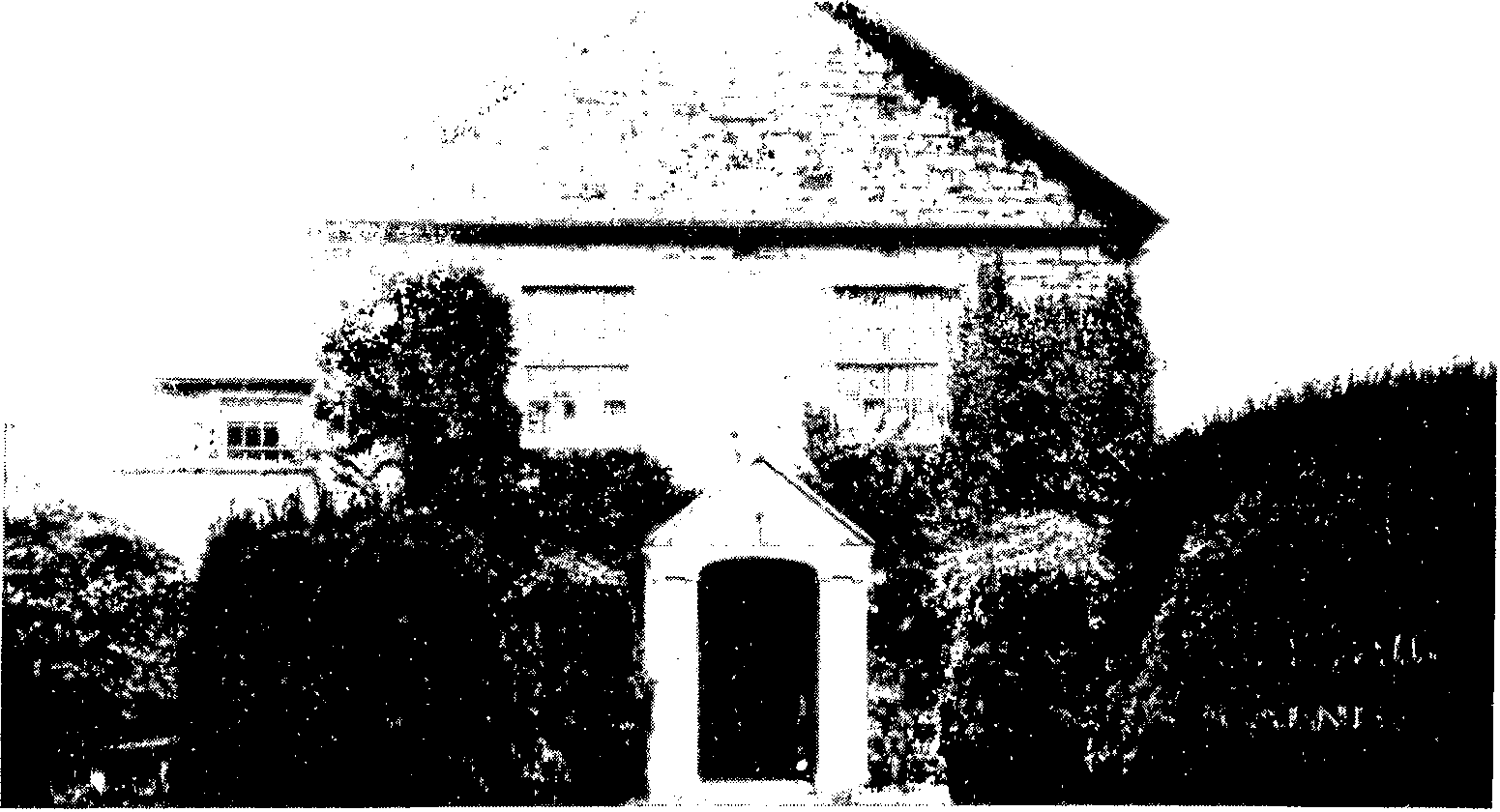 De kapel te Calne in Wiltshire, waar de jaarlijkse bijeenkomst werd gehoudenen ten goede van Zijn kerk? ik verzeker u dat het mij weinig anders dan moeite en arbeid gegeven heeft. Met blijdschap zou ik morgen mijn dienst neerleggen, wanneer ik er maar op rekenen kon dat een ander ze zou overnemen. Mijn geliefde vriend, er is veel kruit op mij verschoten, maar ik leef nog tot op deze dag. En ik betuig u in alle ernst, dat ik meer bevreesd ben voor mijzelf, mijn lusten en hartstochten, mijn sterke en vreselijke verdorvenheden, dan voor iemand anders in de gehele wereld. Ons eigen ik zal altijd onze grootste vijand blijven. Al onze vijanden zouden zo slap als water zijn tegenover ons, indien wij in onszelf niet zulke snode ellendelingen waren." Geen wonder dat er na al die drukte een terugslag komt. In 1847 wordt hij door ziekte op zo'n ernstige wijze aangegrepen, dat hij dit nooit meer te boven komt. Maar de arbeid gaat door. Als dan John M'Kenzie, de mede-redacteur van de "Gospel Standard", ook de reisstaf neerlegt en de rust ingaat, neemt hij het redactionele werk alleen op zich, terwijl hij toch naar vermogen tracht voort te gaan ook met de pastorale arbeid. Zijn gemeenten Stamford en Oakham hebben een grote plaats in zijn hart.Als Philpot weer te Allington vertoeft (1852) heeft Thomas Godwin beloofd een zondagbeurt voor hem in Stamford en Oakham waar te nemen. Welk een warm hart voor zijn gemeenten spreekt er uit de woorden, die hij dan aan Thomas Godwin schrijft (4 juni 1852):"Gij kunt er op rekenen, dat er te Oakham en Stamford nog oprechte kinderen van God zijn. Te Stamford gevoelde ik bij de bediening van het Heilig Avondma al vaak datgene, wat gij ook schrijft: Alsof ik al de vrienden in nijn armen en in mijn hart omvatte."Dan werd hij gewaar dat de Heere zijn bediening zegende. En daarop zag hij nauwlettend toe, want daarom alleen was het hem te doen. En van die vruchten mocht hij wel eens iets zien, al bleef het meeste verborgen. Daarvan vertelt hij aan Thomas Godwin (24 april 1849):"De vorige dag des Heeren bediende ik hier (Oakham) de Doop, en naar ik hoor, genoten de dopelingen grote zegen aan hun ziel. Eén er van genoot zulk een zegen voor haar ziel, dat ze de nacht er op niet kon slapen, en onophoudelijk twee of drie dagen lang God prees en loofde. Daarom hebben wij nog enig bewijs, dat de Heere ons nog niet verlaten heeft, wat de mensen ook zeggen of denken. Wanneer God voor ons is, hindert het niet wie er tegen ons zijn.Ook ligt in deze stad een arm meisje op haar sterfbed, en het is waarlijk wonderbaar om te zien wat de Heere aan haar ziel gedaan heeft. Ik bezocht haar toen zij benauwd en beangst was, en ik heb haar ontmoet sinds de Heere haar ziel gezegend heeft, hetwelk Hij herhaaldelijk deed. Alle vreze des doods is geweken en haar ziel blijkt geheel met vrede vervuld. Vele jaren verkeerde zij onder overtuigingen en was een getrouw hoorder, maar vóór onlangs kwam het niet tot een beslissing. Wat is de genade een wonderlijke zaak, zowel in haar oorsprong als in haar stromen. Wel mogen wij met niets anders tevreden zijn, want wat anders kan een arm schuldig en gevallen zondaar redden, vergenoegen of zegenen?"In 1856 bracht de gemeente, welke in de Gowerstreet te Londen vergaderde en waar Philpot regelmatig ieder jaar voorging in de zomer, een beroep op hem uit.Het antwoord, waarin Philpot voor dit beroep bedankt, doet ons duidelijk zien dat Philpot verzekerd was op de plaats te zijn, waar de Heere hem hebben en gebruiken wilde. Het werd gericht aan "de bestuurders en leden der gemeente, tot de dienst des Heeren samenkomend in Gowerstreet kapel in Londen." "Geliefde vrienden Genade, vrede en liefde zij u vermenigvuldigd. Uw verlangen om een tijdlang onder u te komen, met het doel mij onder u als uw herder en leraar in de Heere te vestigen, wanneer u dit zou goedkeuren, heb ik ernstig en biddend overwogen, en ik zie mij tot het besluit verplicht om voor dit voorstel te bedanken.Van het begin af waren er telkens weer twee beletselen in mijn gemoed, welke voor mij onoverkomelijk waren, tenzij de Heere ze Zelf op bijzondere wijze wegnam.De eerste was mijn zwakke gezondheid, tengevolge waarvan ik vaak verhinderd ben mijn ambt waar te nemen. Dit bezwaar, hetwelk ook door mijn eigen volk hier vaak gevoeld wordt, zou nog een veel ernstiger punt zijn in Londen, met een zo grote, gemengde vergadering. Daarbij komt nog dat mijn steeds zwakke gezondheid en vatbaarheid voor koude mij uiterst hinderlijk zouden zijn bij de herderlijke bezoeken, het ziekenbezoek, en voor zover nodig, bij het leiden van begrafenissen van leden der gemeente, hetwelk toch met reden van een gevestigd predikant geëist mag worden. Ook kan ik er redelijkerwijze niet meer op hopen, dat na de vele jaren van slechte gezondheid er bij mijn gevorderde leeftijd hoop op beterschap zou bestaan.Maar in de tweede plaats heb ik ook gevoeld, dat ik na een ongeveer achttienjarige dienst in twee gemeenten, waarin naar ik geloven mag de Heere mijn arbeid gezegend heeft, deze verbinding niet mag verbreken tenzij ik duidelijk zie, dat dit de wil des Heeren is.Mijn eigen volk, zowel te Stamford als te Oakham, is zelfs van de gedachte dat ik hen verlaten zou diep onder de indruk gekomen. Zij hebben uitdrukking gegeven aan hun vrees dat mijn heengaan, minstens voor één van deze plaatsen, oorzaak zou zijn van het ten onder gaan van de gehele gemeente.Tenzij ik daarom mijn weg duidelijk zie, tenzij ook de wolkkolom duidelijker voor mij heengaat dan thans het geval is, gevoel ik dat ik zo'n gewichtige stap als waar gij mij toe uitnodigt, niet kan nemen.Ten aanzien van u en van mijzelf zijn er inderdaad omstandigheden, welke uw uitnodiging wel aannemelijk zouden gemaakt hebben, wanneer de reeds genoemde bezwaren er niet geweest waren. Maar ik ben er zeker van, dat het aanvaarden van deze gewichtige zorg zonder duidelijk te kunnen zien dat het Gods wil en weg is, slechts kan eindigen in smart en teleurstelling, zowel voor u als voor mij."Stamford en Oakham zouden de gemeenten zijn, waarvan hij geloven mocht dat God hem daar de deur des Woords geopend had. Zo lang zijn krachten het toelieten, zou hij deze gemeenten blijven dienen.Dr. De Merveilleux was in 1843 reeds heengegaan. John Morris was stokoud en kon geen dienst meer doen, maar de Heere had anderen in hun plaats gegeven om Zijn knecht bij te staan. Lightfoot en Scot stonden hem in Stamford trouw terzijde. En te Oakham stond zijn schoonvader, Dr. Keal, altijd voor de gemeente klaar. En dat wilde heel wat zeggen. In de eerste plaats was hun prediker slechts één zondag in de veertien dagen in hun midden. Dat hield in dat om de andere zondag de predicaties moesten gelezen worden. Dikwijls was de leraar ook gedurende korter of langer tijd door ziekte verhinderd om enige arbeid te verrichten en kwam alles op de schouders der diakenen (ouderlingen) neer. Voorts kwam er nog bij dat vele andere kapellen en gemeenten de hulp van de voorganger van Stamford en Oakham begeerden. Naast de jaarlijks terugkerende periode van Allington en Londen moest telkens weer de reis aanvaard worden naar tal van plaatsen: Manchester, Liverpool, Cirencester, Rochdale en vele andere minder bekende steden en dorpen, te veel om op te noemen. Daarbij nog de vele arbeid thuis; het kan niet anders of Philpot moet de hulp van zijn kerkeraad zeer gewaardeerd hebben. Hij wilde hen nu ook niet in de steek laten.Wanneer Philpot in Stamford of Oakham voorging, stroomden de hoorders van alle kanten toe. Van heinde en ver kwamen zij met hun rijtuigen, hetgeen een hele drukte veroorzaakte. Als het leeskerk was, was het heel wat minder druk.	 Dit was zeker geen verschijnsel dat alleen maar in onze tijd wordt waargenomen.Hier willen wij nog iets zeggen over degenen, die de diensten daar bezochten. Gelukkig waren niet allen als de dame, die ook regelmatig in Stamfords kapel aanwezig was. Toen haar gevraagd werd waarom ze dit deed, antwoordde zij: "Ik vind deze prediker zo interessant!"Telkens weer valt het op, dat velen van Gods kinderen in Stamford en Oakham waren toegebracht door de arbeid van William Tiptaft. Door diens werkzaamheden waren beide gemeenten ook ontstaan. Dr. Keal en zijn vrouw hadden op Tiptafts prediking gebroken met hun vroeger leven en betraden het smalle pad, alles over hebbende voor Gods kerk en zaak. Hetzelfde was het geval met Dr. de Merveilleux te Stamford en anderen meer.Eerst noemen wij Isac Cooper uit Colsterworth, een dorp ongeveer tien kilometer ten noordoosten van Oakham gelegen. Ook daar had William Tiptaft in een schuur gepreekt, en de Heere had dit woord krachtig toegepast aan Coopers ziel. Hij was dorpskleermaker en stond in zijn omgeving bekend als een kaartspeler, die bij elke braspartij te vinden was, menigmaal dronken en gevreesd vanwege zijn woeste aard.Als hij op zekere dag in 1834 naar gewoonte met zijn makkers in de kroeg zit, vertelt één der aanwezigen dat morgen die man hier zal preken, "die alle mensen naar de hel stuurt." Verschillenden van zijn makkers verklaren die man dan wel eens te willen horen. Ook Isac Cooper besluit er eens heen te gaan. Maar als William Tiptaft daar spreekt, is het woord voor Coopers ziel een tweesnijdend scherp zwaard. Zijn hart werd in brand gestoken, om het in zijn eigen woorden te zeggen.Zijn kameraden naast hem zaten wat te spotten, maar bij hem was de zaak omgekeerd met wortel en tak. Na afloop van de predicatie liet hij zijn makkers in de steek en voegde zich bij hen, die vol lof over de prediker spraken, al bleef daar later bij de meesten niet veel van over.Cooper was zeer ontroerd en als hij hoort dat de prediker de volgende dag langs zal komen om te Stamford een kapel te gaan openen, besluit hij langs de weg te gaan staan om hem te zien passeren. Hij ging een kleine herberg in en deed zo geheimzinnig mogelijk, opdat niemand zijn doel zou merken. Maar het trof buitengewoon slecht, want daar zaten ook enigen van zijn vroeger gezelschap. Eén van hen ging op een stoel staan en probeerde Tiptaft na te doen. Isac Cooper kreeg het er zó benauwd onder, dat hij in de stal vluchtte, met het voornemen direct naar huis te gaan wanneer William Tiptaft voorbij was. Op weg naar huis viel satan op hem aan en gaf hem de raad maar een einde aan zijn leven te maken, want hij was toch niet meer voor het leven geschikt. Wat had Cooper het moeilijk. Toch, de kracht der zonde was zó groot, Cooper kon er niet mee breken. De speelzucht was te sterk! Evenwel zuchtte hij er onder, want de brand in zijn hart was niet geblust, hoeveel water satan er ook op wierp. Satan zei tot hem dat hij een schandvlek onder de mensen was. En dit moest Isac Cooper hartelijk toestemmen. Al was satan een leugenaar, dit was zeker waar. Hij kon het niet ontkennen.Dan is Philpot naar Oakham gekomen en heeft daar gepreekt. Een boerenwagen met toehoorders is op weg naar huis en komt door Colsterworth. Cooper kwam juist met één van zijn kameraden langs de weg en zij haalden de wagen in. Zijn metgezel zegt dan: "Ze moesten er allemaal afvallen en hun nek breken!" Isac Cooper schrikt van dit harde woord, en een zachte stem fluistert hem in zijn binnenste toe dat ook hij bij dit volk behoort.En dit zou waar blijken te zijn. Die keuze viel in zijn hart. Niets zou hem kunnen weerhouden om de ruim tien kilometer naar Oakham telkens weer te gaan, weer of geen weer. En dat terwijl hij een zwaarlijvig iemand was, door zijn arbeid het zitten gewend. Toen het lopen niet meer ging, wist hij zich een ponnywagen aan te schaffen. De Heere gaf ook hem door het geloof zich het eigendom van de Zoon van God te mogen weten. Wat smolt hij daaronder in tranen weg. En dit verbaasde hem zeer, want de ruwe man had na zijn kinderjaren nooit één traan gestort.Hoge achting had hij voor "zijn dominee", zoals hij Philpot altijd noemde. Als Philpot op ontdekkende wijze preekte, rees er wel eens verzet in zijn hart, want er moest veel bij hem aan. Maar de band der liefde werd sterker, want zijn hart werd toch verklaard.Isac Cooper mocht meer dan twintig jaren tot de kapel in Oakham behoren en was een sierlijk lid. Hij overleed in 1863. Philpot schreef te zijner nagedachtenis een "in memoriam" in de "Gospel Standard."Er was nog een Cooper in Oakham, Joseph geheten, echter geen bloedverwant van Isac Cooper. Hij Sehoorde oorspronkelijk tot de kapel der Algemene Baptisten, waar eerst de waarheid nog zuiver werd gebracht. Ook hij was uit de duisternis getrokken tot Gods wonderbaar licht. Onder het lezen van een predicatie in het huis van zijn vader openbaarde de Heere Jezus Zich liefelijk aan zijn ziel. Het verval der waarheid smartte hem zeer, en als William Tiptaft in Oakham komt preken, verlaat Joseph Cooper met nog enkelen de kapel der Algemene Baptisten en voegt zich bij Dr. Keals "fabriek." Ook hij stierf in 1863. Op zijn sterfbed zegende hij als een patriarch zijn kinderen en vrienden. Philpot noemde hem een steunpilaar van de kerk.Noemen we tenslotte nog Richard Healy Sr. en Richard Healy Jr. Dan is het beeld nog wel niet compleet, maar alles te noemen is niet mogelijk.Richard Healy Sr. was opgevoed als een zoon van de kerk van Engeland, waar zijn ouders toe behoorden. Vooral zijn moeder was in hoge mate op deze kerk gesteld. Zijn huwelijk was heel gelukkig, maar de geboorte van zijn zoon kostte zijn vrouw het leven. Dit deed hem zijn troost in de wereld zoeken, en zijn zoontje werd verzorgd door de vrouw van Joseph Cooper.Als de jonge weduwnaar zijn zoontje bezoekt, komt hij diep onder de indruk van Joseph Coopers gebed in de familiekring. De ootmoedige en kinderlijke uitdrukkingen in dat gebed grepen Richard dermate aan, dat hij zich sterk tot hem aangetrokken gevoelde en dikwijls met hem over de Goddelijke zaken sprak. Als William Tiptaft in 1832 in Oakham komt preken, valt het zaad in een wel toebereide aaide. Het onderzoek van de Schrift werd nu zijn gedurige bezigheid. Steeds zocht hij de prediking van William Tiptaft en later die van Philpot en andere godvruchtige mannen. Hij maakt kennis met een godvrezende vrouw uit Philpots gemeente te Oakham en dit doet hem besluiten zich bij deze gemeente aan te sluiten. Maar dit brengt grote moeilijkheden met zich mede. Want zijn pachtboerderij behoort tot de goederen van de kerkelijke autoriteiten en de broer van één dier autoriteiten is zelfs de geestelijke van de parochie waartoe Richard behoort. Maar de woorden "Gij kunt God niet dienen en de Mammom" brengen de beslissing en doen hem voor Christus alles verzaken. Bij de stichting der gemeente te Oakham in 1843 wordt ook hij gedoopt.De Heere wilde aan hem denken, ook wat het tijdelijke goed betreft. Hij erfde van zijn vader in 1854 een boerderij in Lincolnshire. Het eerste wat Richard Healy doet is een gedeelte van de boomgaard omhakken om daar een eenvoudige kapel te doen verrijzen, opdat ook daar zijn geestelijke vader William Tiptaft het Woord zal kunnen bedienen.Richard Healy was een man met grote gaven. Net als zijn vader was hij goed ontwikkeld, een prima zakenman en ook welbespraakt. Daarbij een oprecht mens en goed voor de vele armen in die tijd. Geen wonder dat de ontroering groot was toen hij in 1864 vrij onverwacht in vrede heenging. Zijn dochter begeerde dat hij zijn kinderen zou zegenen. Op plechtige wijze deed hij dit, gedachtig aan de woorden van zijn trouwe vriend Joseph Cooper, die een jaar tevoren zegenend was heengegaan. Philpot was bijzonder op Richard Healy Sr. gesteld.De vader van Richard Healy had bijzonder veel met zijn moederloze kleinzoon op en plaatste hem op één van zijn boerderijen. Ongetwijfeld zou deze zijn eigendom zijn geworden, ware het niet dat ook Richard Healy Jr. met de Staatskerk brak. Want hij kwam onder diepe overtuigingen, welke zó ver gingen, dat hij geen raad meer wist. Toen voor hem alles verloren scheen en hij in wanhoop dreigde weg te zinken, troostte de Heere hem met de woorden: "Ik zal u geen wezen laten." Daar rees de hoop in zijn hart. Deze zes woorden waren hem, naar zijn eigen getuigenis, meer waard dan twintig miljoen gulden! De gerechtigheid van Christus werd hem geopenbaard en de uitgeputte Richard Healy Jr. mocht liefelijk aan Zijn voeten rusten.De volgende dag haastte hij zich naar zijn vader, die geprobeerd had hem in zijn nood te troosten. Nu mocht hij hem 's Heeren weldaden vertellen. Ze mochten zich samen in de goedertierenheid des Heeren verheugen en in de daarop volgende nacht troostte de Heere hem met de woorden: "Hij zal de lammeren in Zijn schoot dragen." Daar mocht hij zijn lijdende Borg in Gethsémané aanschouwen. Wat werd hij gewillig gemaakt om alles voor Hem te lijden, wanneer het maar tot Zijn heerlijkheid mocht zijn.In 1855 werd hij te Oakham door Philpot gedoopt en in het begin van 1857 huwde hij met de tweede dochter der Keals, Eliza. Maar zijn grootvader was verbolgen over zijn verlaten van de Staatskerk en zette hem van de boerderij. Richard kocht toen een boerderij in Hooby Lodge, dicht bij Oakham, maar dit was slechte grond en kostte hem veel arbeid en geld. Ongeveer acht kilometer van Hooby verwijderd lag het gehucht Barrow, waar ook enige leden van Oakhams kapel woonden. Toen de mensen daar ouder werden, werd de reis naar Oakham wel wat bezwaarlijk en werd in 1860 een klein zaaltje in gereedheid gebracht om daar diensten te houden. Philpot nam dit zaaltje in gebruik en wanneer het in Oakham leeskerk was, werd ook in Barrow gelezen. Om de beurt leidde dan een diaken of Richard Healy de dienst. Richard en Eliza waren beiden gezond en ieder dacht dat zij nog lang nuttige leden der gemeente zouden zijn. Maar ook hier waren Gods gedachten hoger dan hun gedachten. Want na enige jaren openbaarde zich bij Eliza een kwaadaardig gezwel in de borst, waartegen de medische wetenschap machteloos stond.Het was een zware beproeving voor het jonge gezin. En niet minder voor het ouderlijk huis in Oakham, waar een nauwe band hen allen samenbond. Geen wonder dat als Philpot in Oakham aankomt in die tijd, het hem opvalt dat vader Keal sterk veroudert.Alle middelen werden tot haar herstel aangewend. Zelfs vertoeft het echtpaar Healy daartoe enige tijd te Londen, waar de kundigste geneesheren worden geraadpleegd. Als Philpot dan in de Gower Street kapel voorgaat (september 1866), zijn zij twee zondagen onder zijn gehoor. Ook bezoéht hij hen op hun Londense kamers, dronk er thee en mocht in de beproevende omstandigheden hun tot grote steun zijn.Kort vóór Eliza's dood werd ook Richard niet goed en hij verliet nog eerder dan zijn vrouw het aardse tranendal. Hij sprak tot zijn vrouw: "Ik zal ingaan in de tegenwoordigheid van een schuldvergevend God." De arme Eliza kon het bijna niet begrijpen. Haar lieve man, die nog zo veel voor Gods kerk zou kunnen hebben betekenen, zou die nu al heengaan? Maar Richard antwoordde: "De Heere vergist Zich niet." Enige uren later was hij ingegaan in de vreugde zijns Heeren (1866).Er is nog een brief bewaard gebleven, welke Philpot op 25 februari 1858 aan hem schreef:"Waarde Richard Het verheugde mij een brief van u te mogen ontvangen, en met nog meer blijdschap vernam ik dat gij weer een Eben Haëzer hebt mogen oprichten, ter gedachtenis aan de liefde en getrouwheid van de God des verbonds. Te midden van al onze ellendige afkeringen en afdwalingen van het enige wezenlijke Voorwerp van de begeerte onzer ziel, en te midden van al onze verzoekingen en beproevingen blijft Hij Dezelfde, gisteren en heden en tot in eeuwigheid. Wanneer wij in een afgezakte toestand verkeren en beginnen na te denken over onze vreselijke afwijkingen, verwachten wij slag op slag. Maar de gedachten des Heeren zijn niet onze gedachten, en Zijn wegen zijn niet onze wegen. Hart zegt:Ik wendde mij naar de hel, Hij bracht mij naar de hemel.Alzo gaat het ook toe wanneer de arme, schuldige, zichzelf veroordelende ziel tuchtigingen verwacht en kussingen krijgt; fronsels meent te zien en toelachingen verneemt. En deze onverdiende barmhartigheid, deze onverwachte genade, waarop wij niet meer durfden hopen, doet de ziel in boetvaardigheid, liefde en gehoorzaamheid versmelten.O, wat zijn wij toch arme nietelingen, hoe ledig van alle kracht en soms ook van alle wil om ons te wenden tot onze beste, tot onze geheel enige Vriend, de gezegende Jezus, Welke wij liefhebben met geheel ons hart en onze ziel, en Die wij nochtans zo dwaas en snood kunnen verlaten!Wij waren allen verheugd met het bericht van de voorspoedige bevalling van uw lieve vrouw. Dat is een zware beproeving voor een man. Ik kan mij uw beproevingen en oefeningen best voorstellen. Wij weten wat wij ons hebben waardig gemaakt. En wij gevoelen dat wanneer de Heere onze vrouw wegnam of ons een misvormd kind gaf, wij niets anders kregen dan hetgeen wij volkomen verdiend hadden. Maar Hij is beter dan al onze vrees. Hij handelt niet met ons naar onze zonden, en vergeldt ons niet naar onze ongerechtigheden. Mocht het steeds onze begeerte zijn om meer te leven tot Zijn lof en eer."Bij het vernemen van Richard Healy Jr.'s plotseling heengaan schrijft Philpot aan een vriendin te Oakham, die hem zulks berichtte (31 december 1866):"De droevige tijding, welke u mij in uw brief mededeelde, heeft mij zeer getroffen. Ik had niet gedacht dat de ziekte van de arme Richard dermate ernstig van aard was. Ik was gewend hem in bloeiende gezondheid te zien en kon me nauwelijks voorstellen dat hij zó ernstig ziek was. Maar welk een lessen moeten wij leren van de kortheid en de onzekerheid van het leven van de mens. Zij, die wij zagen als toekomstige steunpilaren van de zaak der waarheid, worden weggenomen, en de ouderen zullen ons straks ook ontvallen.Ik heb medelijden met de arme weduwe, dewijl haar lijden door deze slag nog verzwaard wordt, en ook met de gemeente, welke een waardig lid verloor. Er zijn er maar weinigen met wie ik meer gemeenschap had in de dingen Gods. Ten opzichte van de waarheid stemden wij geheel overeen en hij behandelde mij immer met de grootste achting en toegenegenheid. Wij zien thans de reden niet van deze verborgen bedeling. De tijd zal ons moeten leren wat deze inhoudt. Ik durf mijn gedachten niet te zeggen, die bij het bericht in mij opkwamen. Het is de weduwe tot troost dat Richard heenging tot het volle genot van hetgeen zijn ziel liefhad en waarnaar deze verlangde."Ook in een brief aan dezelfde van 16 januari 1867 komt Philpot op het heengaan van Richard Healy Jr. terug. Daaruit blijkt wel welk een diepe indruk dit heengaan op hem gemaakt had:"Ik leef mee met u allen, en bijzonder met de arme lieve Eliza in haar smartelijk verlies en de zware druk van haar eigen moeiten. Ik kan niet zeggen dat ik met het heengaan van Richard Healy geheel verzoend ben. Want uitgenomen de heer Keal, is er bijna niemand ten uwent die ik zó zal missen wanneer ik in uw midden zal zijn. Hij scheen er voor berekend om in de bres te staan en de plaats in te nemen van hen, die eerlang door de zwakheid van de ouderdom het zullen moeten opgeven.U zult wanneer het leesdienst is de gebeden van onze afgestorven vriend zeker missen, want ik heb vaak vernomen hoe eerlijk en oprecht hij in zijn belijdenis was, en hoe ernstig en eenvoudig in zijn smekingen.Toen ik hem voor het laatst zag, nog sterk en gezond, dacht ik er weinig aan dat ik langer zou leven. Wat heb ik dikwijls uit het raam van de kamer, wanneer ik op een wintermiddag uit de kapel teruggekeerd was, hem en zijn arme vrouw voorbij zien komen als zij huiswaarts gingen, de koude en de duisternis trotserende, terwijl ik blijde was dat ik bij de haard mocht zitten. Mijn dagelijkse bede tot de Heere is dat Hij haar vertroosten moge, haar geloof en lijdzaamheid geve en elke slag van Zijn drukkende hand heilige ten goede voor haar ziel. Ook vergeet ik niet de Heere te vragen, dat Hij deze bezoeking moge heiligen aan vader en moeder Keal, die in de laatste jaren veel slagen in hun familie ondervonden.Met belangstelling las ik het verslag van de begrafenis. Ik heb er de gehele dag aan gedacht. Er lag veel sneeuw en het was zo koud. Het moet een plechtig en aandoenlijk toneel zijn geweest. En te oordelen naar de velen, die er tegenwoordig waren, is zijn nagedachtenis tot zegening. Ik hoop dat deze plechtige gebeurtenis voor de gemeente ten zegen en ter heiliging mogen strekken. Zulke zware slagen schijnen de grond wel eens om te ploegen en vatbaar te maken om het Woord te ontvangen: "Gij hebt het Woord aangenomen in veel verdrukking, met blijdschap des Heiligen Geestes." Diepe verdrukkingen met de blijdschap des Heiligen Geestes samengaande, doen ons het Woord niet aannemen als het woord eens mensen, maar gelijk het waarlijk is, als Gods Woord, dat krachtig werkt in degenen, die geloven."In de "Gospel Standard" van april 1867 schreef Philpot een "in memoriam", gewijd aan Richard Healy Jr.Deze "in memoriams" werden door Gods kinderen hoog gewaardeerd. Zij mochten wel eens moed scheppen bij het vernemen van de behoudenis van anderen. Zij vormen als het ware een monument, waardoor de daden des Heeren bewaard blijven voor het nageslacht.In maart 1867 overlijdt ook Eliza Keal. Daarvan vertelt Philpot in een brief aan Joseph Parry (27 maart 1867):"Zonder twijfel heeft het bericht van de dood van mevrouw Healy u geschokt, ofschoon het u niet geheel overviel. Het geval bleek van het begin af hopeloos. Er was geen ander vooruitzicht dan een lange slepende ziekte, waarvan de dood het einde zou zijn. Op het laatst zonk zij geheel weg, rustig heengaande, en de laatste dagen was het nauwelijks mogelijk om haar te verstaan of werkelijk contact met haar te hebben. Maar wij hebben alle goede gronden voor de hoop dat haar ziel behouden is in de Heere en dus voor eeuwig zalig, want meermalen werden zoete beloften aan haar hart toegepast en vele bemoedigende woorden mocht zij met kracht ontvangen. Het was bij haar beslist niet zo duidelijk en diep als bij haar man, maar hetgeen zij zei,was oprecht en aangenaam. Het zal 13 april a.s. tien jaren geleden zijn dat ik hun huwelijk bevestigde. Wanneer men hen toen zag, was alle reden aanwezig om te denken dat zij lang zouden leven, maar de wegen des Heeren zijn anders. Ze liggen nu naast elkaar op Oakhams dodenakker. Toch, wanneer men hun de vraag zou kunnen doen of zij hun tegenwoordige staat van gelukzaligheid en vrede zouden willen ruilen met een andere, welke dan ook in de vreugde van deze wereld, zij zouden er niet op ingaan. En wanneer gij hun vader zou zijn, zou u met meer voldoening op hun graf zien, dan wanneer gij hen zaagt wandelen in het volle genot van leven en gezondheid in het midden van de wereld. Ik was in hart en geest met de lieve Richard verenigd. Wanneer hij maar even kon, kwam hij bij mij aan als ik in Oakham was om in mijn zitkamer een ogenblikje ongestoord te kunnen spreken over de dingen des Heeren en Zijn bedelingen met hem.Hij was een man, die zijn godsdienst in de praktijk bracht. Op zekere dag, ten tijde van grote sterfte onder het rundvee, maakte het een bijzondere indruk op hem dat zijn beesten gespaard waren gebleven. Hij sprak: "Wel Heere, Uw arme volk zal er het profijt van hebben." Hij zond twee honderd veertig gulden naar vader Keal, om deze te verdelen onder de behoeftige leden der gemeente en andere bezoekers van de kapel, die ook de Heere vreesden. Ik betwijfel sterk of veel belijdende boeren, wier kudden ook gespaard werden, op gelijke wijze gehandeld hebben."Diepe rouw was er in het oude huis op de Markt te Oakham. De Heere gaf echter te rusten in Zijn beleid. De bedroefde moeder Keal mocht getuigen: "Al onze beproevingen zijn door de Heere geteld.""Zalig zijn de doden, die in de Heere sterven, van nu aan. Ja, zegt de Geest, opdat zij rusten mogen van hun arbeid; en hun werken volgen met hen."Hoofdstuk 22En broeders, heb ik er niet vele?EEN NAUWE BAND WAS IMMER blijven bestaan tussen Philpot en de prediker van Trowbridge, John Warburton. Echte liefde gaat altijd met hoogachting voor het voorwerp der liefde gepaard. En deze was hier wederzijds. Wat zag de eenvoudige John Warburton hoog op tegen de grote geleerde. Daarmede vergeleken gevoelde hij zichzelf in het niet wegzinken. Met schroom had hij destijds zijn geschrift "Weldadigheden van een Verbondsgod" hem ter hand gesteld, niet anders verwachtend dan dat Philpot wel zeggen zou dat het niets te betekenen had en hij het beter maar niet het licht kon doen zien.De Heere Zelf had Philpot een grote plaats in Warburtons hart gegeven. En andersom, welk een hoge achting had Philpot voor "Old John." Hij begeerde door deze te worden gedoopt. Warburtons geschrift, hem ter inzage gegeven, waardeerde hij bijzonder en drong op uitgave er van aan. Gelukkig maar, anders was het mogelijk nimmer verschenen.Tal van malen brengt Philpot een bezoek aan Trowbridge en gaat dan in Warburtons gemeente voor. En andersom was het feest op Rutland Terrace wanneer "Old John" op bezoek was. Dan mochten ze samen van hart tot hart spreken over de wegen des Heeren.Voor beiden was het immer een grote vreugde elkander te mogen ontmoeten op de jaarlijkse samenkomst te Calne. Want deze dag werd steeds in ere gehouden. Philpot was een groot tegenstander van gedenkdagen, Maar "Calne" bleef een uitzondering. Kennismakingen werden vernieuwd en ook wel nieuwe vrienden voor het eerst ontmoet. Dan werden er onderscheidene predicaties gehouden en nodigde men elkaar uit om eens een beurt te komen waarnemen. Alleen ernstige ziekte kon Philpot verhinderen om "Calne" bij te wonen. En dan was dit voor hem een grote teleurstelling. Tot in het jaar van zijn dood toe is hij Calne trouw gebleven. Het lag niet heel ver van Allington verwijderd. Mogelijk heeft dit er ook wel toe bijgedragen.In april 1836 preekte hij er voor de eerste maal, en gelijk wij reeds zagen, hij verrichtte er ook de ingebruikneming van de nieuwe kapel in 1837. Als hij in 1843 de uitnodiging weer ontvangt, schrijft hij: "Bij leven en gezondheid hoop ik weer te komen op deze jaarlijkse dag. De tijd wanneer ik zal spreken, moeten Warburton en de vrienden maar regelen. Maar ik kan slechts één keer spreken. Mijn gezondheid is niet bijzonder goed en mogelijk moet ik dezelfde week nog meer voorgaan."Joseph Parry was ook altijd in Calne aanwezig, en hij kon zich maar moeilijk voorstellen dat zijn vriend door of in de buurt van Allington zou komen zonder een preekbeurt te vervullen.En dan vervolgt Philpot: "Ik geloof dat ik de tegenwoordigheid des Heeren meermalen in uw kapel ervaren heb, en anderen hebben mij verzekerd dat zij dit ook ervaren mochten. In den regel ben ik tegen het onderhouden van gedenkdagen, omdat er meestal veel vleselijkheid en wereldgelijkvormigheid in naar voren komen. Daarom hoop ik dat "Calne" ook dit jaar zal staan in het teken van de vreze des Heeren. Geve de Heere dat wij tot beter, en niet tot erger samenkomen."Op 3 augustus 1863 schrijft Philpot aan de heer Grace:"Morgen is het de jaarlijkse samenkomst te Calne, waar ik, zo de Heere wil, één van de grootste vergaderingen van het Koninklijke zaad hoop bij te wonen. Gij hebt misschien iets dergelijks in Sussex, maar in Lincolnshire of Leicestershire hebben wij het niet.Ik hoop dat de tegenwoordigheid en de kracht des Heeren in ons midden zal zijn. Het gebeurt niet vaak, dat men op één dag zó veel oprechte handdrukken ontvangt."Als Philpot de uitnodiging in 1855 voor Calne ontvangt, is het zeer moeilijk voor hem enige toezegging te doen in verband met zijn zwakke gezondheid. Dan schrijft hij dat ze wel zullen zien of hij er is. Het was hem dat jaar niet mogelijk. Maar in 1856 aanvaardt hij de uitnodiging met blijdschap. Wel spreekt hij de vrees uit, dat de inmiddels hoog bejaarde John Warburton (89) niet meer aanwezig zal kunner zijn. En deze vrees was niet ongegrond, want John Warburton moest vanwege zijn ouderdom en zwakke gezondheid verstek laten gaan. Het was voor de vrienden bijna niet in te denken: Calne zonder John Warburton.Old John zelf mocht alles kinderlijk in de handen des Heeren leggen. Hij gevoelde dat het naar het einde ging. Op een zondag in juni 1856 gaat hij nog in Abingdon voor, een beurt voor William Tiptaft waarnemend. Maar in oktober wordt hij ernstig ziek. Zijn sterke hart begint het op te geven.Wie John Warburton was, kunnen wij het duidelijkst weergeven met zijn eigen woorden, zwak te bed liggende tot zijn zoon gesproken:,,Mijn lieve kind, wanneer gij de wereld voor mij zette en zei dat zij geheel voor mij zou zijn op voorwaarde dat ik iets zou noemen wat mijn gemoed bedroeft of bezwaart, dan zou ik dit niet kunnen. Geloofd zij God! ik heb een goede consciëntie voor Hem. Deze waarheden, die ik naar mijn kleine kracht gepoogd heb te prediken, ondersteunen mij nu in het gezicht en de verwachting van de dood. O, wat zou het nu zijn indien ik de waarheid van God ten achter had gehouden? Maar daarvoor komt mij geen dank toe. Ik ben verzocht geweest om de waarheid minder scherp voor te stellen en was besloten om geen aanstoot te geven, maar God deed haar in mijn hart branden als een vuur en ik werd genoodzaakt haar uit te dragen. O, de strikken die de mensen mij gespannen hebben! Maar geloofd zij God, Hij heeft de arme worm uit die alle verlost. Even voordat ik ziek werd, wat deed de Heere mij Zijn gunst smaken. Ik mocht gaan waar ik wilde, de Heere was aldaar bij mij. Ging ik in de tuin, daar was Hij; in mijn priëel, Hij ging met mij In de houtschuur om hout te zagen en te hakken, Hij was ook daar bij mij. Hij leidde mij terug de gehele weg die Hij mij had doen gaan in de voorzienigheid en in de genade. O, wat was mijn arme ziel verbroken onder het beschouwen van Zijn goedertierenheid. Ik zal u wat zeggen, John, ik kon nauwelijks rondlopen, want de toelachingen van mijn God schenen te veel te zijn voor het lichaam om het te kunnen dragen.Ten laatste zei ik tot Hem: "Lieve Heere, wat zijt u toch met Uw arme worm van plan?" O, ik wenste dat Hij mij tot Zich nemen wilde. Maar wanneer ik alleen door het opsteken van mijn vinger zou herstellen, of ook uit het lichaam ontbonden worden, dan zou ik dit toch niet doen, omdat dit in strijd zou zijn met de wil van God. Niet mijn wil, maar Uw wil geschiede, o Heere!"Gedurig mocht John Warburton op zijn ziekbed getuigen van Gods genade, in hem rijk verheerlijkt. Op 2 april 1857 blies hij, na nogmaals de goedertierenheden des Heeren geprezen te hebben, de laatste adem uit, met een krachtig "Hallelujah" op de lippen.Eén van Philpots grootste vrienden was heengegaan.Het "in memoriam", dat hij in de "Gospel Standard" aan John Warburton wijdde, doet ons duidelijk zien welk een grote plaats deze in Philpots hart had."God zonderde hem af tot een groot werk in de kerk van Christus, daarom gaf Hij hem zulke bijzondere gaven." Na er op gewezen te hebben, dat de Heere Warburton door vele moeilijke, ja uiterst zware beproevingen voorbereidde tot zijn werk, zegt Philpot kernachtig:"Dat God wil zaligmaken door de dwaasheid der prediking is een vaste waarheid. Maar Hij zendt geen dwazen uit om te gaan prediken. John Warburton was weliswaar geen geleerde, maar God gaf hem een gezond verstand en een helder oordeel. Wij zouden niet kunnen zeggen wat John Warburton zou zijn geworden wanneer iemand met zulke gaven in zijn jonge jaren een goede opleiding had gehad. Of misschien kunnen wij het wel met zekerheid zeggen: het zou hem bedorven hebben. Dan hadden wij misschien de bekwame advocaat Warburton gehad, of een groot professor in de godgeleerdheid. Maar wij zouden niet de prediker Warburton gehad hebben, de door God Zelf onderwezen bevindelijke prediker.Want de Heère Zelf wilde hem onderwijzen. Wij verheerlijken Warburton niet, maar wel Gods genade, in hem verheerlijkt. Wij hebben vele predikers gekend, vele goede en begenadigde predikers, maar nimmer zagen we een man, die tederder met zielen omging en meer verbroken voor God was dan hij. 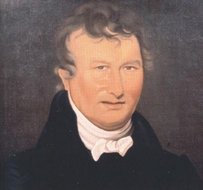 John Warburton op latere leeftijdHij was een man, die het Woord der waarheid recht sneed. Hij eerde God, en God eerde hem. Uitgezonderd Huntington en Gadsby, is in deze laatste vijftig jaren geen prediker meer tot zegen van Gods kerk geweest. Laat allen, predikanten of wie dan ook, die hem hebben gesmaad en in het geheim met hem hebben gespot, zó vele getuigen voor zich aanvoeren. Laat hen eens onderzoeken of God hen gezegend heeft zoals Hij Warburton zegende. Kunnen zij op even krachtige en liefelijke wijze prediken als hij? Kunnen zij de beproevingen en ellenden van Gods volk beschrijven zoals hij deed? Of ook de gesteldheden der ziel onder Gods toelachingen, gelijk hij zulks kon?"In hetzelfde jaar nog gaf Warburtons zoon, predikant te Southill, een boekje uit, getiteld: De laatste dagen van John Warburton. Aan Philpot werd verzocht er een inleidend woord aan toe te voegen. Graag was hij er toe bereid. Dan schrijft hij:"Mijn grote achting en toegenegenheid voor mijn verscheiden vriend, alsmede mijn diepe eerbied voor hem als een uitnemend dienstknecht van God, deed mij al dadelijk toestemmen dit werk met liefde ter hand te nemen. En toen mij ter ore kwam dat het werkje zou worden uitgegeven ten voordele van zijn nagelaten betrekkingen, gevoelde ik een meer dan gewone bereidwilligheid om de hulp te bieden, die in mijn vermogen was, zelfs al zouden de werkzaamheden, welke er aan verbonden waren, nog tien maal meer van mijn tijd en oplettendheid hebben gevergd. Ik acht het mij waarlijk een grote eer te zijn, dat het mij vergund wordt iets te kunnen doen om de kerk van Christus dit getuigenis ter hand te stellen, en om, als een dienstknecht, datgene op tafel te brengen, dat naar ik hoop voor velen van Gods lieve kinderen zijn zal een vette maaltijd, een maaltijd van reine wijn, van vet vol mergs, van reine wijnen die gezuiverd zijn."Na één en ander betreffende de eerste kennismaking met hem te hebben verteld, vervolgt Philpot:"Verscheidene malen predikte hij voor mij te Stamford en Oakh am, nadat de Heere mij daar geplaatst had. En daar zijn er nog die getuigenis kunnen afleggen van de kracht en zalving, waarmede hij sprak. Gedurende vele jaren ontmoetten wij elkander gewoonlijk op het jaarfeest te Calne, een welbekende en merkwaardige bijeenkomst van de kinderen van God in het noorden van Wiltshire. Wij hadden de gewoonte beiden daar te prediken, en ik twijfel er niet aan of wij ontmoetten elkander en scheidden van elkander telkens met vernieuwde toegenegenheid. Ik heb William Gadsby even grote, misschien wel groter predicaties horen doen, maar nooit heb ik een leraar ontmoet wiens gebed op de predikstoel, of wiens gesprek buiten de kansel, meer overtuigend en zalvend was. Nooit hoorde ik iemand, hetzij voor het ontbijt of voor de middagmaaltijd, op lieflijker wijze om een zegen vragen dan hij deed. Er was zo'n eenvoudige, eerbiedige, en toch een kinderlijke toenadering tot God. Er was zo'n zalving in zijn weinige woorden, dat deze op een bijzondere wijze de maaltijd scheen te heiligen. Honderden, misschien duizenden hebben getuigenis afgelegd van de kracht en de zegen, welke op zijn bediening rustte. Maar de zegen, welke de kerk van God daaruit ontvangen heeft, zal nooit tenvolle bekend worden totdat de dag daar is, waarop de verborgenheden van alle harten zullen geopenbaard worden." Philpot schreef eens aan een vriendin (9 juli 1863): "Vele jaren geleden gaf de Heere mij de moed om al mijn tijdelijke vooruitzichten er aan te geven, en Hij heeft zegenend de belofte vervuld, welke mij toen liefelijk en dierbaar werd (Markus 10: 29-30). Ik verliet alles wat ik had, op dat ogenblik zowel als voor de toekomst, en heb ik geen huizen ontvangen? Ik woon in een eigen huis. En broeders? Heb ik er niet velen?" Ongetwijfeld heeft hij toen hij dit schreef ook aan John Warburton gedacht.Nauwe vriendschap verbond hem eveneens met John Grace, de prediker van de Bijzondere Baptisten_te Brighton.John Grace had daar een grote gemeente en onder de leden zijner kapel waren vele welvarenden. Als in de veertiger jarengrote armoede heerst in het gebied van Liverpool en Manchester, in verband met de Amerikaanse burgeroorlog enz., houdt hij grote inzamelingen in zijn gemeente en gaat zelf naar het noodlijdende gebied om voor de verdeling zorg te dragen. Hij was een beminnelijk, deftig man en Philp ot mocht hem bijzonder graag.Reeds in 1841 of 1842 had hij Grace voor de eerste maal ontmoet - mogelijk op de jaarlijkse bijeenkomst te Calne? De heer Grace toonde hem direct grote genegenheid, maar als immer tegenover onbekenden was Philpot terughoudend. De oude moeilijkheid. Hij gaf zich niet zo spoedig.Maar als Philpot in 1854 weer aan zijn "Londense veldtocht" - zo noemde hij deze tijd zelf - bezig is en bij de familie Clowes vertoeft, komt John Grace hem onverwacht en onaangekondigd bezoeken. Van die tijd dateert een ononderbroken vriendschap, welke voortduurt tot de dood van John Grace op 3 maart 1865.John Grace was een verzamelaar van boeken en had grote belangstelling voor de gereformeerde theologen. De briefwisseling met Philpot beweegt zich bijna immer op dit gebied. Het was Philpot een groot genoegen met Grace van gedachten te wisselen in deze, daar hij zelf ook letterkundige was en grote belangstelling had voor hetgeen op dit gebied in de loop der eeuwen verschenen was. Uit hun correspondentie blijkt beider grote liefde voor de werken van Huntington.Mevrouw Huntington-Sanderson had eens aan haar man een fraaie wandelstok ten geschenke gegeven, versierd met een ivoren knop. Het was een oud familiebezit der Sandersons. Later ontving Joseph Charles Philpot deze wandelstok van iemand ten geschenke en hij waardeerde dit bijzonder, want al wat hem aan de "grote" Huntington herinnerde, stelde hij op hoge prijs. Als het John Grace gelukt een volledige uitgave van Huntingtons brieven te bemachtigen - er waren er meer dan tweeduizend - stuurt hij dit exemplaar naar Philpot. Deze was hem daarvoor zeer dankbaar. 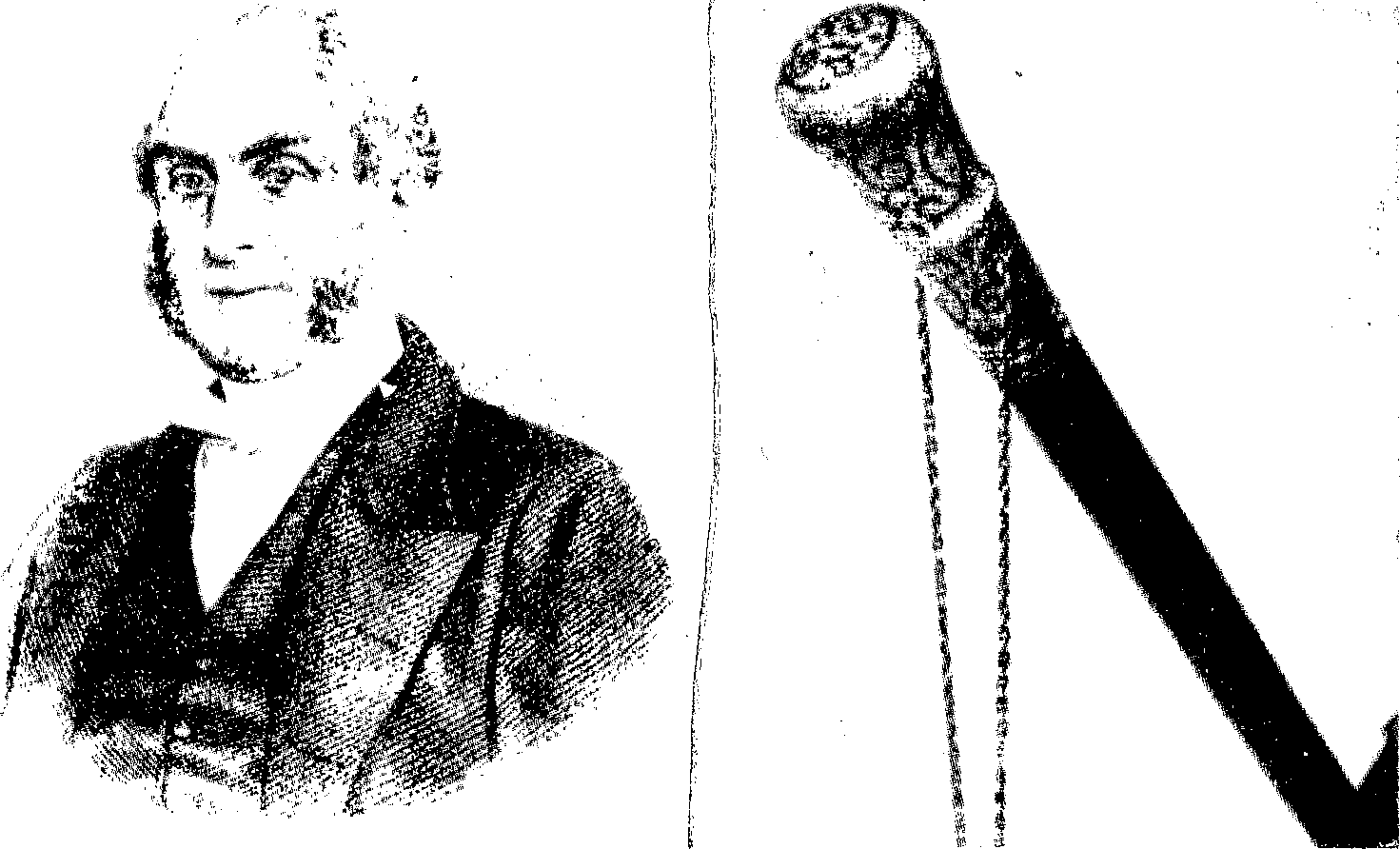 Hij schrijft:"Van geen schrijvers heb ik zoveel lering en stichting gehad als van Dr. John Owen en William Huntington. Zij hebben mij beiden veroordeeld, bestraft en afgesneden, gezift en praktisch uitgeledigd, maar ook troost, bemoediging, leven en gevoel in mijn hart gewerkt."Bekende en minder bekende schrijvers bespraken zij samen, waarbij blijkt dat Philpot bekend was met de werken van Samuël. Rutherford, de Erskines, Boston enz., en deze op grote prijs stelde. Graag beval hij hun predicaties voor de leesdiensten aan. De brieven van Samuël Rutherford kende hij praktisch van buiten.Meermalen nam John Grace ook een beurt waar in Stamford en Oakham, als Philpot naar Londen of Allington was. Voor de eerste maal in 1855. Zijn bediening werd er hoog gewaardeerd. Op Rutland Terrace was hij altijd welkom. Het gesprek met hem ging, naar Philpot zelf later vertelde, immer direct over geestelijke zaken en over de gereformeerde literatuur. Gewone dingen kwamen daarbij bijna niet aan de orde. Het was juist andersom als bij Thomas Godwin. Van hem zei Philpot, dat ze altijd eerst een uurtje over allerlei dagelijkse dingen spraken en dan eerst tot de geestelijke zaken doordrongen. "De beenderen liggen wel eens diep."Toen John Grace de eerste maal naar Rutland Terrace zou komen, schreef Philpot verheugd: "Ik verzeker de heer Grace, dat ik met genoegen hem een plaats aan mijn tafel, een bed in mijn huis en toegang tot mijn kansel geven zal."Vooral sinds dat bezoek is hun correspondentie regelmatig en wisselen zij hun gedachten over de verschillende schrijvers uit. Opmerkelijk is daarbij dat Philpot toch de heer Grace er voor waarschuwt de Schrift niet te veel te lezen in het licht van Huntington of anderen (10 april 1860):"Waarde vriend Ik heb uw pakje in goede staat ontvangen. Ik twijfel niet, of het boek van Dr. Gill zal mij bij het naslaan van groot nut zijn en uitnemend passen bij zijn niet genoeg te waarderen commentaren. Het voordeel van deze boeken is, dat zij ons tot de Schrift leiden, de fontein van alle waarheid, en in kort bestek de hoofdlijnen van bijna alle godgeleerde onderwerpen samenvatten. Ik gebruik zulke boeken niet als meesters, maar als dienstknechten. Niet als onderwijzers, maar als aanwijzers van de weg waar het ware onderwijs te verkrijgen is. Niet als gidsen, maar als handwijzers. Het is een barmhartigheid, de waarheid voor onszelf van God te mogen hebben geleerd, dus deze te kennen door een inwendig getuigenis, en aldus bekwaam te zijn om met een geestelijk oordeel in de dingen van God bezig te zijn (1 Kor. 2: 9-12, 14-16).Uit gebrek aan dit Goddelijke onderricht gaan vele mensen op in het gezag van deze of gene voorname schrijver, zonder het minste vermogen om maar enigszins zelfstandig te oordelen. Dit is een groot gevaar, verbonden aan het gebruiken van commentaren, of ook aan het aannemen van de één of andere schrijver als onze gids. Ik bemin het lezen van het Woord der waarheid zelf, en dat het dan door Goddelijke kracht geopend wordt voor mijn hart en consciëntie. Dan doet het mij goed, het wordt mij eigen, het heeft dan voor mij genadige, geestelijke en bevindelijke vruchten. Maar wanneer ik de Schriften uitsluitend in het licht van Dr. Gill of Huntington lees, verkrijg ik mijn onderricht uit de tweede hand, en dit zal noch voor mijzelf, noch voor iemand anders door mij ten zegen zijn. Mijn oordeel is, dat wanneer de Heere voor een mens iets te doen heeft, te spreken of te schrijven, Hij hem niet alleen voldoende genade daartoe geeft, maar ook een oorspronkelijke gave om de waarheid voor te stellen. Gods dienaren zijn ook daarin te onderkennen van de napraters en nabootsers. God Zelf vraagt aan Mozes: "Wie heeft de mens de mond gemaakt?" Gewis, wanneer de Heere iemand als boodschapper uitzendt, zal Hij hem het woord in zijn mond geven. Dit was het geval met de oude profeten, wie de Heere altijd weer het woord in de mond legde, dat zij tot het volk te spreken hadden. En waar dit niet het geval is, daar twijfel ik er aan of de Heere zulk één wel ooit zond om in Zijn Naam te prediken. Hiermede wil ik niet zeggen dat een genadegave niet door oefening kan worden uitgebreid. De apostel gebiedt aan Timotheüs: "Verzuim de gave niet, die in u is. Houd aan in het lezen, in het vermanen, in het leren." Ja, hij beveelt hem: "Bedenk deze dingen, wees hierin bezig, opdat uw toenemen openbaar zij in alles."Het is 6 maart 1860. Philpot is ernstig ziek geweest en zijn herstel vordert maar langzaam. In de morgen bereikt hem het bericht, dat zijn zwager, de prediker George B. Isbell, is overleden. William Tiptaft zal 's avonds een beurt voor Philpot in zijn gemeente te Stamford waarnemen. Hij komt in de loop van de middag op het gastvrije Rutland Terrace aan, om zijn neef, vriend en ambtsbroeder te bezoeken. Nauwelijks zijn beiden in de kamer gezeten of er wordt gebeld. John Grace en zijn vriend Pickering treden binnen.Er ontstaat een aangenaam gesprek, maar weer wordt er gebeld. Daar is William Brown van Godmanchester.De vrienden zijn blijde elkander op deze onverwachte wijze te mogen ontmoeten. Vooral John Grace is er zeer door ontroerd. Als het tijd wordt om weer te gaan, staat hij op en zegt op plechtige wijze: "Wij vier dienaren van het Evangelie zullen elkander nooit meer op een wijze als nu in één kamer ontmoeten. Komt, laat ons voordat wij van elkander gaan, eerst samen lezen en bidden."Allen gaan hiermede graag akkoord. William Tiptaft leest een gedeelte uit Gods Woord en John Grace gaat voor in gebed.Het is een plechtig ogenblik. Allen zijn diep ontroerd. Wat was er een grote onderlinge vereniging. Meermalen sprak Philpot in de jaren daarna nog bewogen over dat ogenblik. Hij, verreweg de zwakste van allen, zou als laatste in het graf neerdalen. In november 1861 wordt Lydia, de dochter van de heer Grace, ernstig ziek. Philpot dit vernemende, haast zich om zijn vriend te troosten in deze weg van beproeving (27 november 1861):"Geliefde vriend Mijn tijd is beperkt, daarom kan ik u nu slechts enkele regels schrijven om u mijn meeleven en sympathie te betuigen in uw beproevingen en verdrukkingen, alsmede mijn hoop dat het ten tijde des avonds licht zal zijn. Het is zo smartelijk, degenen, die ons na en dierbaar zijn, af te zien vallen als een blad, en dagelijks droevig en plechtig bewijs te moeten zien van Adams val. Wat, dan alleen de genade Gods, welke de zaligheid aanbrengt, kan het stervenspeluw met licht vergulden en een straal werpen door de duistere vallei, die allen door moeten gaan? Ik hoop, dat het de Heere moge behagen u enig teken te geven dat de ziel van uw arme Lydia behouden is alvorens zij opgeroepen wordt haar laatste adem uit te blazen.O, hoe ijdel en voorbijgaande is alles hier beneden. Wat is de grootsheid en de opschik van de wereldse zwier in de stad, waar de Heere uw verblijf bepaalde, wanneer wij deze beschouwen in het licht van een stervensuur?"Lydia Grace overleed in de eerste dagen van 1862. De bedroefde vader schreef zijn vriend Philpot een brief, waarin hij hem mededeelde dat zijn dochter was heengegaan, maar ook dat hij niet zonder hoop was voor Lydia's behoud.Dan schrijft Philpot hem een antwoord, zó troostvol, maar ook met dermate schoon onderwijs, dat wij deze brief hier graag in zijn geheel laten volgen (10 januari 1862):"Geliefde vriend Van harte wens ik u en mevrouw Grace mijn deelneming te betuigen in de smartelijke beproeving en het pijnlijk verlies, hetwelk u heeft moeten doormaken bij het heengaan van uw geliefde dochter. Uit hetgeen u meldde van haar bevindingen, in het bijzonder in het laatst van haar leven, dunkt mij dat er alle grond voor een goede hoop bestaat, dat zij behoorde tot de beweldadigden, wier zielen verlost werden door het bloed des Lams en Gode levend gemaakt door wederbarende genade. Haar leeftijd in aanmerking genomen, alsook haar opvoeding en natuurlijke gesteldheid, was er bijna geen reden om een bijzonder opvallend werk van genade aan haar ziel te verwachten. Wij hebben er maar weinig besef van hoe zwak en gering de mate van zaligmakende genade in een waarlijk levendgemaakte ziel kan zijn, vooral wanneer grote vrees aanwezig is voor een onoprechte belijdenis. Het was bij haar niet alzo, dat zij de weg der waarheid nog voor de eerste maal horen moest, of dat enige eigengerechtige belijdenis met krachtige hand moest worden weggevaagd. Daarom kon er nauwelijks dat kenmerkende, duidelijke en besliste werk gewrocht worden, hetwelk wij zien in degenen, die met een machtige hand en een uitgestrekte arm uit de wereld worden getrokken. En om zo te spreken, er was ook geen noodzaak dat haar vreselijke dingen in gerechtigheid geleerd werden, hetwelk in sommige gevallen onvermijdelijk schijnt om het hout, hooi en stoppelen van een rechtvaardigheid, welke naar de wet is, te verbranden.Zij was zich haar gevaar duidelijk bewust, en de weg der zaligheid had zij dikwijls horen beschrijven. De gezegende Heere was haar altijd voorgesteld als de enige hoop en hulp voor het volk van God. Daarom kunnen wij niet zeggen op welke verborgen en geheimzinnige manier de Heere het werk der genade in haar ziel heeft begonnen en voortgezet.Toen ik gisteravond de Bijbel in de kapel opende, viel mijn oog op Markus 4:26. Ik liet mijn oog vluchtig over de gelijkenis gaan en er enige aangenaamheid en bevinding in ziende, gaf ik er een verklaring van vóór het gebed en de prediking.Daarmede bezig zijnde, troffen mij de woorden: "En voorts sliep en opstond, nacht en dag; en het zaad uitsproot en lang werd, dat hij zelf niet wist hoe." Hetzij men door die mens een prediker verstaat, de zaaier die het zaad zaait, ofwel dat men er de gelovige in algemene zin door verstaat, het is duidelijk dat de Heere er door leren wil, dat de mens met deze zaak niets te doen heeft, en dat hij, slapende of wakende, niet het allerminste kan toebrengen tot het ontkiemen van het zaad of het groeien van de plant. De aarde, waardoor ik het hart van de mens meen te moeten verstaan, beter gezegd het beloofde nieuwe hart, brengt vanzelf vrucht voort, onafhankelijk van de zorg van de mens, maar geheel afhankelijk van de regen en de zon, welke van God komen. Maar de gezegende Heere gaat voort en vertelt ons dat het werk der genade in het hart gelijkt op het groeien van het graan: "Eerst het kruid, daarna de aar, daarna het volle koren in de aar."Het is niet mijn bedoeling u een predicatie over deze tekst te geven, zelfs niet om te zeggen wat ik er over denk, maar de gelijkenis trof mijn gemoed als hebbende enige betrekking ten aanzien van het geval met Lydia. U kunt nauwelijks zeggen wanneer het zaad voor het eerst in haar hart gestrooid werd. Hoogst waarschijnlijk werd het door uw eigen hand gestrooid. Maar gij sliep en stond op nacht en dag, en het sproot uit en werd lang, dat gij zelf niet wist hoe. Gij mocht de Heere voor haar bidden en smeken, en dit hebt u zekerlijk ook gedaan, en ook anderen deden het. Maar noch gij, noch zij konden ook maar het geringste bijdragen tot het ontspruiten van het zaad, of tot het groeien van de plant. Wij hopen dat haar hart, door de Goddelijke genade eerlijk en oprecht gemaakt, vanzelf vrucht voortbracht. U was uitziende om het zaad te zien uitspruiten en groeien, en op zijn tijd zaagt u een klein en teder kruid, hetwelk opgroeide, maar hoe wist gij niet. In de dingen des Heeren heb ik veel met tederheid op. Het hart van Josia was teder, en de Heere gaf er goedgunstig acht op. En uit alles wat ik van de arme Lydia gehoord heb, gevoel ik de tederheid in haar godsdienstige gevoelens. Zij was bang voor vermetelheid, huichelarij en een belijdenis zonder kracht. En zo ver zich dit uitstrekt, is het goed. Maar zo lang er alleen het kruid is, kunt u een korenveld nauwelijks van een grasveld onderscheiden. Er is iets meer nodig waaruit blijkt dat het koren is en geen gras. Daar is de aar, hetwelk er op schijnt te zien dat Christus een gestalte verkrijgt in het hart. Want gelijk in het letterlijke zinnebeeld het koren geformeerd wordt in de aar, hoewel nog groen en melkachtig, alzo ook in de genade, wanneer de dierbare Heere in eniger mate in de ziel geopenbaard is en door het geloof omhelsd. Dan is Hij in beginsel wat Hij eeuwig zal zijn. Het is waar, het koren moet rijp worden, maar dit heeft weinig uit te staan met het ontstaan van het graan.Daarom geloof ik dat uw arme lieve dochter een genoegzame ontdekking van de Heere Jezus had, om haar het zaligmakend geloof in Zijn bloed en gerechtigheid te geven en een liefde tot Zijn Naam. Het staat mij wel aan wat zij tot haar moeder zei over het woord van Micha, dat waar de Heere "lust heeft aan goedertierenheid", zij ook "lust in goedertierenheid" had. Daarom hopen wij dat haar wil versmolten was in Gods wil, en aldus met Hem verenigd zijnde door het geloof in de belofte, zij één geest met Hem was. Ik ben van gedachte dat de woorden, welke haar bij het begin van haar ziekte zo liefelijk waren, zeer gepast waren, en wij weten dat indien deze van de Heere waren, Hij getrouw zal zijn aan Zijn eigen woord van belofte. Haar heengaan moet voor u beiden wel een smartelijke beproeving geweest zijn. De zorg, de arbeid en de bekommeringen in haar ziekte zullen voor uw geliefde vrouw zeker zwaar zijn geweest. Mocht gij meer voor haar ziel werkzaam zijn, uw vrouw droeg de zware last om voor haar kwijnend lichaam te zorgen. Maar het is het onuitsprekelijke voorrecht voor de heiligen en de dienstknechten van God, dat zij door deze dingen onderwezen worden. Een dwaas - ik gebruik het woord hier in de zin der Schrift - leert nergens wijsheid uit; maar een wijs man leert overal uit. Het is de heerlijkheid en de zegen van de Goddelijke genade, dat er altijd voldoende in is voor elke staat en elk geval der ziel, welke deze genade bezit. En in algemene zin gesproken, hoe dieper de beproeving is, des te groter is ook de kracht, welke wordt medegedeeld, en des te voordeliger zijn ook de lessen, die er door geleerd worden. Een leraar zonder beproevingen zal spoedig maar een droge ziel voor het beproefde en verzochte volk van God zijn. Daarom vertrouw ik dat uw zware beproeving zegenrijk geheiligd zal worden, niet alleen voor uw eigen ziel, maar ook tot geestelijk heil voor uw volk." Op welk een tedere wijze spreekt hier de dienstknecht des Heeren over het verborgen werk des Heeren in de zielen Zijner verkorenen.In december 1864 schreef Philpot nog een brief aan John Grace. Opmerkelijk, weer spreekt hij daarin over zijn grote waardering voor Huntington en Dr. Owen. Philpot is dan juist in Croydon gearriveerd en heeft vanwege voortdurende ziekte en zwakte zijn geliefde Stamford en Oakham moeten verlaten.Kort daarna wordt John Grace door een hartaanval getroffen. Dacht men eerst nog dat hij weer herstellen zou, ja sprak Grace er zelf over weer te zullen prediken, een nieuwe aanval nam hem begin maart 1865 uit het leven weg. Aan een vriendin te Oakham, welke de heer Grace ook goed gekend had, schreef Philpot o.a. (4 maart 1865):"Gij hebt mogelijk de treurige tijding reeds vernomen. Ik spreek van treurig, niet om wille van Grace, want deze dierbare man kent geen droefheid meer en zal deze ook nooit meer kennen.Maar het is treurig voor zijn familie, voor zijn gemeente, voor zijn persoonlijke vrienden, onder welke laatsten wij ons ook mochten rekenen. Op zulk een leeftijd en dan zo'n ernstige aanval was het praktisch wel te verwachten dat hij er vroeger of later onder bezwijken moest. Ik heb hem enkele dagen geleden nog een briefje geschreven, en ik ben nu blijde dat ik dit deed, want het bleek dat het hem veel genoegen deed. Zijn voornaamste begeren was zoet en zalig te mogen steunen op de getrouwheid van God en als een klein kind te mogen liggen in de armen van eeuwige liefde. Niet dat hij voor het eerst vergeving en vrede vond. Deze was reeds lang aan zijn hart verzegeld. Alles wat hij nodig had was in het geloof te sterven, zoals hij ook in het geloof geleefd had, en dus het einde van zijn geloof te ontvangen, de zaligheid zijner ziel.Ik zou niemand weten die zijn plaats in het midden van Brightons gemeente kan innemen. Ik bedoel, dat ik nooit iemand gekend heb, die zo algemene achting had, als man en als prediker, vooral te Brighton, waar hij vele vele jaren onder het volk leefde en vanwege zijn vroegere connecties met de heer Hannington even bekend was in de wereld als in de kerk. Nooit zullen wij zijn vriendelijk gezicht meer zien of zijn hartelijke stem horen, althans niet in dit leven. Ook zullen wij niet meer niet hem over de dierbare dingen van God kunnen spreken, hetgeen wij vaak mochten doen. Hij is heengegaan en wij zullen hem spoedig volgen. En wanneer ons einde al niet zou zijn in blijdschap door het geloof, wanneer het toch maar vrede zijn moge."De grote achting, welke de heer Grace zijn vriend Philpot toedroeg, bleek ook hieruit dat hij wanneer hij op reis was om elders te prediken, menigmaal het gezin op Rutland Terrace verraste door de toezending van een mand met vis of met fruit. In 1861 komt Philpot op woensdag weer thuis van zijn veertiendaags verblijf in Oakham. Als hij zijn bibliotheek annex studeerkamer betreedt, staat daar tot zijn grote verrassing een prachtige tafel. Op de tafel ligt een brief, waarin vermeld staat dat deze tafel een geschenk is van John Grace en nog enkele vrienden, uit grote waardering voor de arbeid van Joseph Charles Philpot voor de zaak van Gods kerk, niet het minst als redacteur van de "Gospel Standard." Philpot was met dit liefdeblijk zeer ingenomen.Tenslotte willen wij bij het noemen van enigen van Philpots vrienden - het zal niet mogelijk zijn allen te vermelden - ook Joseph Tanner noemen, de voorganger van de Bijzondere Baptisten te Cirencester.Op de jaarlijkse dag te Calne had Philpot hem in 1860 voor het eerst ontmoet. Tanner voelde zich bijzonder tot hem aangetrokken, daar hij Philpot waardeerde als de redacteur van de "Gospel Standard" en allerwegen een goed gerucht van hem vernam. Anderzijds had ook Philpot veel waardering voor hetgeen hij in Calne en elders over Joseph Tanner vernomen had. Toch vlotte de kennismaking in het eerst niet. Was het weer Philpots oude terughoudendheid? Neen, dit was ditmaal niet het geval. Philpot gevoelde juist veel vereniging met de door Joseph Tanner te Calne gesproken woorden. De voornaamste oorzaak lag ditmaal niet bij Philpot, maar bij Joseph Tanner. Hij was te beschroomd en keek hoog tegen Gods dienstknecht op. In eigen ogen was hij daarbij eigenlijk niets. Hij durfde nauwelijks naar hem toe te gaan. En Philpot van zijn zijde was nu eenmaal ook niet toeschietelijk, dus vlotte het niet al te best.Toch, Joseph Tanner houdt het niet langer uit en in augustus 1860 schrijft hij aan Philpot een brief, waarin hij precies vertelt hoe het er bij staat.Philpot is blij met deze brief en schrijft hem hartelijk terug (22 augustus 1860):"Het verblijdde mij dat gij enigermate uw terughoudendheid hebt mogen overwinnen, welke gij mijns inziens ten onrechte gevoelde om aan mij te schrijven of mij te ontmoeten. Ik ben er zeker van dat daartoe geen aanleiding bestond, ofschoon het wel waar kan zijn dat er iets is in mijn wijze van handelen, welke sommigen, die ik waarlijk hoogacht en liefheb, verhindert om met mij zo vrij te spreken als zij met anderen wel doen. Ik heb in vele jaren veel belijders, maar weinig levende godzaligheid ontmoet. Ook ben ik door belijdende vrienden dikwijls verwond, en dit heeft mij praktisch in mijn woorden jegens allen wantrouwend gemaakt en op mijn hoede doen zijn, omdat men mijn eigen woorden menigmaal later tegen mij gebruikt heeft. Het enige wat ik in belijders noodzakelijk begeer te zien, is de vreze en de genade van God. En moge ik dan alsnog voorzichtig zijn jegens de zodanigen en onderscheid maken, ik meen toch te mogen zeggen dat ik werkelijk allen begeer lief te hebben, die God vrezen en beminnen. Zelfs in de eerste onderwijzingen, welke ik van de hemelse Wijsheid ontving, werd de waardij en de gelukzaligheid van de genade Gods als een bevindelijke wezenlijkheid diep in mijn hart gedrukt. En daaruit moest wel volgen dat ik een wezenlijke ledigheid zag in alle andere zaken. Daarom waardeer ik de mensen niet om hun natuurlijke gaven en bekwaamheden, maar om wat zij aan Goddelijk onderwijs bezitten in hun ziel. Ik kan mijn gevoelen niet in enkele woorden in deze brief mededelen, namelijk wat ik noodzakelijk acht om een dienstknecht van Christus te zijn, of wat ik in iemand begeer te zien en te gevoelen in mijn eigen consciëntie om hem voor een christen of een prediker te aanvaarden. Uit hetgeen ik hierover in de "Gospel Standard" geschreven heb, kunt gij in deze beter over mijn gemoed oordelen, dan ik over het uwe. Maar dit moet ik zeggen: Alles wat ik van u zag en van u hoorde, deed mij u hoogachten. Ook gevoelde ik veel vereniging des geestes met u in de weinige omgang, welke wij de andere dag te Calne hadden."Dit was het begin van een hartelijke vriendschap, die tot aan Tanners dood zou blijven bestaan. Een bijzondere gebeurtenis zou daartoe veel bijdragen.Philpot zou te Cirencester preken. Reeds meer was hij daar voorgegaan. Hij kwam er dan op uitnodiging van enige personen, die een samenkomst belegden in één der grote zalen van de stad, de Temperance Hall. Als Tanner dit verneemt, schrijft hij onmiddellijk een brief aan Philpot met het verzoek in zijn kapel te willen voorgaan.Maar Philpot is aan de Temperance Hall gewend. Het is een grote zaal met goede ventilatie. Jaren geleden was hij er reedsin voorgegaan. De kapel van Joseph Tanner kent hij niet. Maar hij weet wel, dat de meeste kapellen maar kleine, benauwde gebouwtjes zijn, met heel weinig ventilatie. Als die vol zijn en er brandt gaslicht, weet hij er alles van. Zijn zwakke borst snakt dan naar frisse lucht. Op de reis naar Cirencester neemt Philpot de weg over Abingdon, om daar eerst nog voor te gaan in de kapel van William Tiptaft. Na in de Temperance Hall in Cirencester te zijn voorgegaan, blijft hij de nacht bij Joseph Tanner over, om de volgende dag (15 september) naar Bath te gaan, waar zijn zuster woont. Hij heeft haar beloofd ook in Bath een predikbeurt te zullen waarnemen. Joseph Parry is ook naar Cirencester gekomen om de gelegenheid waar te nemen zijn vriend te ontmoeten en de dienst in de Temperance Hall bij te wonen.Maar 's avonds na de dienst gevoelt Philpot zich onwel. Hij heeft op de reis een zware koude gevat, en dat betekent voor hem voorlopig te zijn uitgeschakeld. Hij kan de reis niet voortzetten. En dat terwijl hij nog een heel program heeft af tewerken: Bath, Trowbridge, Allington, Leitester. Vooral over Bath zit hij erg in. Zou broeder Joseph Tanner misschien? Maar deze had reeds beloofd die avond in Alvescot voor te gaan. Gelukkig werd daar een oplossing voor gevonden en Joseph Tanner ging naar Bath.Hij had wel veel bezwaren. Zijn voornaamste bezwaar was dat hij de minst geschikte persoon was om Philpot te vervangen. Zouden de mensen niet al te teleurgesteld zijn wanneer hij op de kansel verscheen? Philpot heeft zijn vriend bemoedigd. Joseph Tanners grootste bezwaar was in zijn oog juist het aller-geringste.Joseph Parry, die met hem zou zijn meegegaan tot hij in Allington was, laat zijn vriend met een bezorgd hart in Cirencester achter. Geen wonder ook dat er vele vragen rijzen in Philpots hart. Het was zijn begeren geweest de vrienden te verblijden door zijn komst. En nu?Ondanks een moeilijke nacht neemt Philpot in de vroege morgen de pen reeds ter hand om zijn vriend Joseph Parry gerust te stellen. Hij heeft diens ongerustheid wel gemerkt. Na hem het verloop van de nacht een weinig te hebben medegedeeld, vertelt hij wat hem vooral drukt: het niet kunnen bezig zijn in de dingen van Gods Koninkrijk: "Niemand behoeft de positie van een leraar te benijden; vooral niet wanneer hij in enig opzicht wat uitmunt. Ik geloof dat ik driekwart van mijn beproevingen en bezwaren niet zou hebben als ik een vergeten christen was. Maar wat nu mijn gemoed het meest bezwaart, is dat ik werkeloos nederlig terwijl er vele gewichtige bezigheden te verrichten zijn. Ik heb naar Trowbridge geschreven dat ik niet kan komen. Ik weet niet wie daar morgen zal invallen, maar ik geloof wel dat ze nog voldoende tijd hebben om een plaatsvervanger te vinden.Hoe vol beproeving en teleurstelling zijn al deze dingen. Het schijnt dat de Heere al onze plannen verijdelt en onze voornemens afsnijdt. Misschien hebben sommigen te Bath en te Trowbridge te veel verwacht van mijn komst onder hen, en dus hun ogen meer op de mens dan op zijn Meester gericht. God is een jaloers God, Hij zal Zijn eer aan geen ander geven. Het is mijn begeerte mij aan Zijn voeten te werpen en Zijn heilige wil te gehoorzamen. Ik heb voor mijn ziel nooit iets wezenlijk goeds genoten dan in de weg van beproevingen en moeiten. Gij weet het, dit was reeds jaren mijn overtuiging, welke ik grotendeels door pijnlijke ervaring heb geleerd.Ik hoop dat gij weer goed zijt thuisgekomen. En dat uw bezoek hier een weldadige invloed had op uw geest. Wat is het een armelijk horen wanneer wij niets meenemen. De nalezers op het korenveld zouden er niet mee tevreden zijn wanneer zij aren thuis brachten welke geheel ledig zijn. En zij, die nalezen op de velden van Boaz en het voorrecht genieten om tussen de garven te mogen oplezen, zullen wel uiterst onvoldaan zijn wanneer zij geen koren thuis brengen."Geruime tijd ligt Philpot bij Joseph Tanner ziek. Met de grootste zorg en liefde omringen zij hem, het ontbreekt hem aan niets. Ook de zorg over de eigen gemeenten drukt Philpot en hij is verblijd als William Tiptaft toezegt naar Stamford te zullen gaan om daar en te Oakham enige beurten voor hem waar te nemen. John Grace zal in Allington voorgaan. Dankbaar schrijft Philpot hem: "Ik hoop dat u de bijstand des Heeren op uw reis zult ondervinden. Het is genade wanneer de Heere Zich niet onbetuigd laat, en dat Hij toont steeds een volk te hebben dat door Zijn Geest geleerd wordt Zijn grote en heilige Naam te vrezen, te eren en lief te hebben. Ik vertrouw dat zodanigen zich daar bevinden zullen, en onder hen mijn uitnemende vriend, bij wie u nu logeert. De Heere zegene uw bezoek en de onderlinge samenspreking over de dingen, welke uw eeuwige vrede aangaan."Het duurt tot half november eer Philpot naar Stamford terugkeren kan. Dan is hij nog wel uiterst zwak, maar gaat toch weer in zijn eigen gemeente voor. Met grote dankbaarheid denkt hij aan de goede verzorging in Cirencester terug. De man, die maar liefst thuis was bij de zijnen op Rutland Terrace, vooral in dagen van ziekte, schrijft als hij terugziet op de periode in Cirencester (31 januari 1861):"Het was in meer dan één opzicht een bijzondere voorzienigheid, welke mij lange tijd aan uw huis bond. Ik heb er vaak de vriendelijkheid des Heeren in gezien, dat ik gedurende mijn laatste ziekte bij u zijn mocht, waar ik een geschikt en aangenaam verblijf had ten tijde van deze verdrukking. Ik hoop nooit de tederheid en de onveranderlijke vriendelijkheid te vergeten, welke uw vrouw en dochters mij bewezen. Ze konden de smarten wel niet wegnemen, maar ze hebben ze veel verzacht. Waarom het de Heere behaagd heeft mij bij deze bijzondere gelegenheid aan het ziekbed te kluisteren, heb ik nog niet kunnen ontdekken. Maar ongetwijfeld waren er redenen, bij Hem bekend, Die wijs is van raad en oneindig in barmhartigheid." Ieder jaar weer brengt Philpot nu enige dagen bij Joseph Tanner door. Wanneer deze zelf door ziekte getroffen wordt, schrijft Philpot hem brief na brief om hem te troosten. De ontmoetingen te Calne blijven voor beiden hoogtepunten in hun leven.De eenvoudige Joseph Tanner is in prediking en levensopenbaring een man naar Philpots hart. In 1865 logeert hij nog enige tijd bij Philpot te Croydon. Met veel vereniging mogen zij samen spreken over de geestelijke zaken. Het is een tijd dat de één na de ander wegvalt. Tiptaft is er al niet meer. John Grace is stervende, en telkens weer bereiken Philpot berichten dat ook in zijn vroegere gemeenten Oakham en Stamford velen wegvallen, waaraan hij met geestelijke banden verbonden was. De brieven aan Tanner staan geheel in dit teken. Dan blijkt ook dat hij het maar donker voor de gemeenten inziet. Want waar komen de zonen in de plaats der vaderen? "Wij blikken rondom ons en vinden helaas dat er weinigen opstaan, die de plaatsen innemen dergenen, die tot hiertoe op Sions muren stonden. En wat een ziekten en moeiten zijn het deel van onze persoonlijke vrienden. Maar natuurlijk, wanneer wij ouder worden, dan moeten wij verdrukkingen verwachten voor onszelf en voor anderen. En indien wij zelf niet worden opgeroepen, dan zien wij toch van onze zijde weggenomen degenen, met wie wij in christelijke vereniging en aangenaamheid mochten wandelen." Philpot overleefde ook zijn vriend in Cirencester. In februari 1867 werd Joseph Tanner door de dood weggenomen. Bij het vernemen van zijn sterven richt Philpot een hartelijk schrijven aan mevrouw Tanner (14 februari 1867):"Mijn bedroefde en treurende vriendin Mijn drukke arbeid verhinderde mij direct bij het vernemen van het heengaan van uw geliefde man de pen ter hand te nemen om u mijn deelneming te verzekeren in uw smartelijk verlies. Ik had wel vernomen dat hij ziek was, maar tot op de dag vóór zijn dood wist ik niet dat dit van zó ernstige aard was. Nu is uw lieve man al zijn lijden te boven, beide naar lichaam en gemoed, en hij is in het vruchtgebruik gesteld van die volmaakte gelukzaligheid, waarnaar hij in de laatste tijd van zijn pelgrimsreis dikwijls uitzag. Daar wij verzekerd zijn van zijn eeuwig geluk, en wetende dat zijn leven niet anders dan lijden was, zou het zelfzuchtig en wreed zijn hem terug te wensen. Gij weet maar al te goed welk een lijden zijn deel was. Weliswaar zult u het gemis diep gevoelen, en wenen bij de gedachte zijn aangezicht nooit meer te zullen zien en zijn stem nooit meer te zullen horen, toch weet ik zeker dat gij meer redenen hebt om blijde te zijn dan om te treuren. Maar de natuur eist haar loop en tranen kunnen veel verlichting brengen.Het was voor u en uw dochters ook een groot voorrecht dat gij hem samen mocht verzorgen in zijn laatste ziekte, en dat gij samen getuigen zijn mocht van de zoete vrede zijner ziel. En wat is het daarbij ook een voorrecht, dat de Heere ook u meermalen zegende met de vertroostingen van Zijn Geest. Ik hoop dat gelijk nu uw verdrukkingen vele zijn, alzo ook uw vertroostingen zijn mogen.Gij weet dat uw geliefde man en ik samen in hart en oordeel veel verenigd waren. Ik droeg hem grote achting en genegenheid toe. Ook bejegende hij mij altijd met de grootste vriendelijkheid en liefde. Graag zou ik zien dat u een kort levensbericht van hem opstelde, want allen die hem kenden, droegen hem grote eer en achting toe. Dan zouden wij in de "Gospel Standard" een in memoriam kunnen plaatsen."Ook in een brief aan Joseph Parry (16 februari 1867) spreekt Philpot zijn droefheid uit over het heengaan van Joseph Tanner. Daaruit blijkt dat al had de vriendschap slechts ongeveer zeven jaren mogen duren, deze toch zeer hecht geweest was."Onze geliefde en waarde vriend Tanner is tot zijn eeuwige rust ingegaan. Voor hem is er pijn noch lijden meer, maar eeuwige gelukzaligheid in de tegenwoordigheid van God en het Lam. Wij zullen hem missen, en vooral gij, daar hij niet alleen een trouw en toegenegen vriend voor u was, maar ook een voortreffelijk prediker. Wij zullen hier op aarde zijn stem niet meer horen en zijn aangezicht niet meer zien. Hij was jonger dan wij beiden, maar vanwege veel lichamelijk lijden was hij in dat opzicht ouder dan wij. Zijn nagedachtenis blijft tot zegening, een wondervolle genade, in aanmerking genomen de vele strikken en verzoekingen waaraan ook hij, gelijk alle anderen, was blootgesteld. Ik geloof dat hij u oprecht en hartelijk liefhad en genegen was, ja over het algemeen veel vereniging met de vrienden te Allington gevoelde. De één na de ander wordt weggenomen. Wanneer onze vriend William Tiptaft nog geleefd had, zou hij wel even uitrekenen hoevele predikanten er al zijn weggenomen, welke op Allingtons kansel preekten. Ongetwijfeld zullen uw gedachten wel vermenigvuldigd zijn bij het vernemen van het heengaan van onze geliefde vriend. En vele begeerten en smekingen zullen door u zijn opgezonden, dat wanneer ook uw tijd zal gekomen zijn, gij ondervinden moogt dat de Heere de Rotssteen uws harten en uw Deel in eeuwigheid zal zijn. Ik twijfel er niet aan dat uw gebeden overvloedig verhoord zullen worden."De Heere had Zijn beloften aan Joseph Charles Philpot getrouw vervuld (Markus 10: 29-30): "Voorwaar zeg Ik ulieden: Er is niemand, die verlaten heeft huis, of broeders, of zusters, of vader, of moeder, of vrouw, of kinderen, of akkers, om Mijnentwil en des Evangelies wil, of hij ontvangt honderdvoud, nu in deze tijd, huizen, en broeders, en zusters, en moeders, en kinderen, en akkers, met de vervolgingen, en in de toekomende eeuw het eeuwige leven."De Heere had andere vrienden gegeven dan hem in het wufte en ledige Oxford omringden waar wel veel godsdienst was, maar zonder wezen. Nauwe banden, die niet meer breken konden, werden telkens weer gelegd."Ziet, hoe goed en hoe liefelijk is het dat broeders ook samenwonen! Het is gelijk de kostelijke olie op het hoofd, nederdalende op de baard, de baard van Aáron, die nederdaalt tot op de zoom zijner klederen. Het is gelijk de dauw van Hermon, en die nederdaalt op de bergen van Sion, want de Heere gebiedt aldaar de zegen en het leven tot in der eeuwigheid."Hoofdstuk 23Geen dag en geen uurIN DE KERKEN VAN DE Bijzondere Baptisten was niet veel verband. Meermalen wezen wij reeds op het sterk Independistisch karakter, als zijnde een typisch Engels verschijnsel. Aan dit Independistisch karakter waren voor- en nadelen verbonden. Een nadeel was dat menigmaal vrij gemakkelijk leringen konden binnendringen, in strijd met de geopenbaarde waarheid van het Goddelijk Woord. Een voordeel was daar tegenover, dat indien nodig zonder veel omhaal er mee kon worden afgerekend.In Londen waren tientallen kapellen der Baptisten. Niet alleen de kapellen in de Gower Street en de Great Alle Street, ook de kapel van de heer Shorter en de Surrey kapel van de heer James Wells behoorden tot de Bijzondere Baptisten. Gemeenschap en eenheid was er echter weinig. Het ontbreken van de catechismusprediking was een groot nadeel. Gelukkig heeft dit onze gereformeerde vaderen steeds voor ogen gestaan.In de jaren 1850-1860 ontstond er een strijd onder de gemeenten der Bijzondere Baptisten, die een wat duidelijker afbakening tot gevolg zou hebben. De gehele geschiedenis hiervan kunnen wij hier niet weergeven, daar dit een afzonderlijk boek vereist. Iets moeten wij er toch van noemen, als direct verband houdend met de levensgeschiedenis van Joseph Charles Philpot.Er was op kerkelijk gebied in Engeland veel gaande. In de Staatskerk was het rumoerig door de werkzaamheden van Dr. Pusey, Dr. Keble en de latere kardinaal Newman. Het begon er op een gegeven moment zelfs op te lijken dat Rome het ging winnen. Newman was reeds tot de roomse kerk overgegaan. Hetgeen John Keble begeerde, moest eveneens bij Rome eindigen, en zelfs de paus begreep niet waarom Dr. Pusey met zijn "Puseyisme" uiteindelijk zich niet bij Rome aansloot. Dat zou toch de consequentie er van hebben moeten zijn! Pius heeft het hem hoogst kwalijk genomen.De ervaring ook van onze dagen leert ons duidelijk genoeg dat een kerk en een volk, welke de waarheid van het Woord des Heeren loslaten, steeds dichter naar Rome overhellen en tenslotte een gemakkelijke prooi zijn. Waar de waarheid Gods onvoorwaardelijk gehandhaafd wordt en de kerk des Heeren zich openbaart, is romanisme uitgesloten, ja onmogelijk. Er is geen overeenstemming tussen Christus en Belial.Het grote alarm, dat Charles Haddon Spurgeon in 1864 maakte - een predicatie, waarin hij ernstig waarschuwde voor de gevaren, werd in getale van enige honderdduizenden verspreid - miste zijn uitwerking gelukkig niet. Veler ogen werden althans uitwendig geopend voor de vreselijke gevaren, waarin Engeland in dit opzicht verkeerde.Toch, evenals nu, wat toen in Engeland, op kerkelijk gebied plaats vond, kon niet geheel aan de gelukkig sterk geïsoleerde kringen der Bijzondere Baptisten voorbijgaan. Naar vermogen heeft Joseph Charles Philpot getracht, als redacteur van de "Gospel Standard" en leidinggevende figuur in deze kringen, de gevaren aan te wijzen en de gemeenten voorlichting te geven. In zijn "De voortgang van het papisme" sprak hij duidelijke, voor ieder verstaanbare taal en zette hij de ware aard en de bedoelingen van de vijanden van Gods kerk op aarde met zijn welversneden pen duidelijk uiteen. En niet minder duidelijk gebeurde dit in zijn geschrift "Het waarachtig en eeuwig Zoonschap van de Heere Jezus Christus, de eniggeboren Zoon van God", waarin hij met grote kracht de waarheid naar het Goddelijk Woord handhaafde.Want de geschiedenis leert het ons steeds weer: Eerst moet gebroken met de eeuwige waarheden van het Woord Gods, dan wordt de weg voor allerlei onchristelijke ketterijen en de weg naar het antichristelijke Rome vanzelf gebaand. In een gemeente, waar men persisteert bij Woord en belijdenis, krijgt de eeuwige vijand van God en Zijn kerk op aarde geen voet aan de grond.In de kringen der. Algemene Baptisten waren velen van arminiaanse gevoelens. Duidelijk bleek dit toen Philpot in 1835 in Newbury op verzoek van mevrouw Merrewether in de kapel der Algemene Baptisten voorging. Nauwelijks was hij aan het woord of er rees al verzet tegen zijn prediking. "Van deze leer moeten wij niets hebben!"390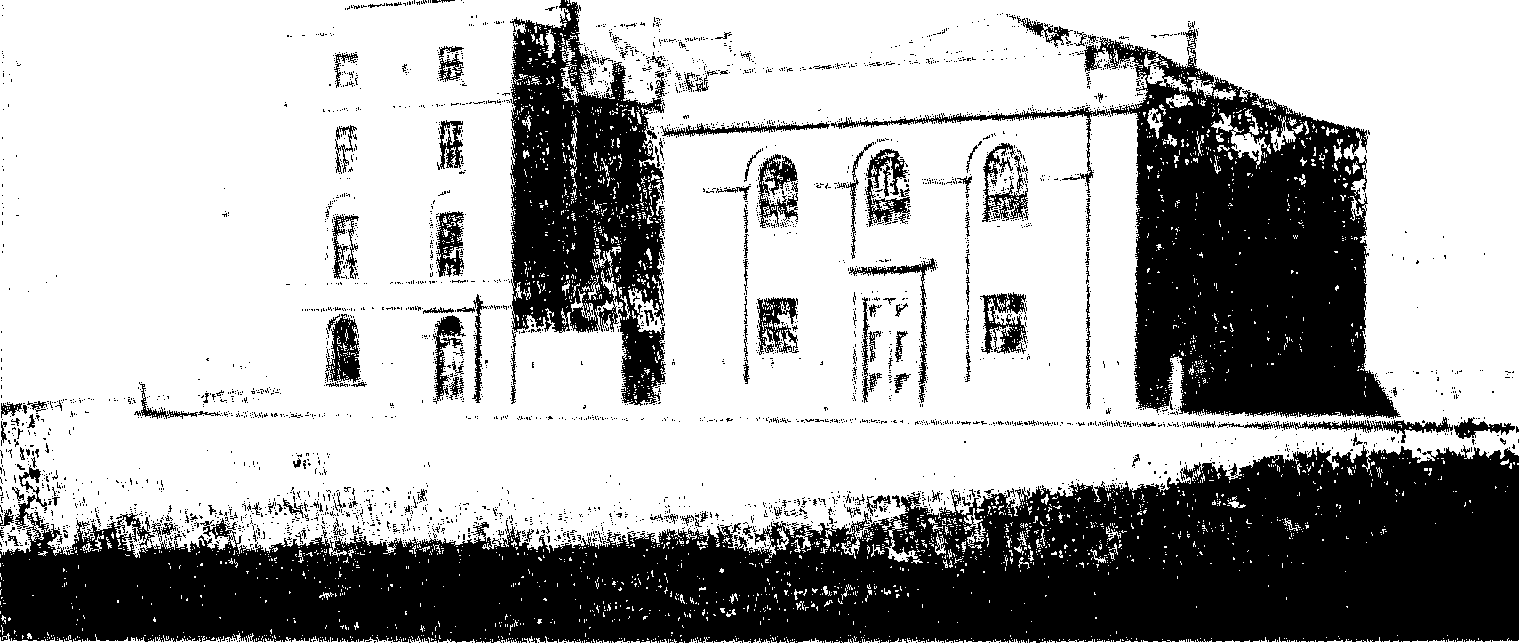 De Gower Street kapel (tekening uit 1820)Maar in de kringen der Bijzondere Baptisten was het op vele plaatsen niet veel beter. Het behoeft wat dit betreft niet te verwonderen dat het in 1892 op de elders reeds genoemde hereniging met de Algemene Baptisten uitliep, na twee eeuwen gescheiden te zijn geweest. En vroeg of laat, arminianisme en romanisme vinden elkaar. Bezet niet dezelfde vijandschap tegen de vrije genade van God het hart?De ketterij richt zich immer op de grondwaarheden der leer, welke naar het Woord van God is. Deze omver te stoten, is uiteindelijk het doel, waardoor alle middelen geheiligd worden. Onder de leraren der Bijzondere Baptisten was ook een zekere William Crowther, predikant van de Mount Zion kapel te Hitchin. In zijn prediking loochende deze het eeuwig Z oonschap van de tweede Persoon in het aanbiddelijke Wezen Gods. De oude ketterij van Arius, Socinus en Michael Servetus openbaarde zich opnieuw. Als de heer Crowther een spreekbeurt vervult in de vacante Zoar kapel in de Great Alie Street, durft hij zelfs daar van de kansel deze leer onomwonden te verkondigen. Een felle aanval op de persoon van Joseph Charles Philpot bleef daarbij niet achterwege.Wat de gemeenten bedreigde was voor Philpot niet verborgen gebleven. Reeds in 1856 sloeg hij in de "Gospel Standard" alarm, de ernst der situatie overziende. Eerst wees hij duidelijk aan waarom het ging. Natuurlijk, de dwaalleraren spraken toen hun gevoelens nog niet onomwonden uit. Maar dit zou wel komen, daarvan was hij overtuigd. Philpot eindigt zijn explicatie met de duidelijkste bewoordingen:"Kunnen wij te ernstig ijveren voor deze waarheid, welke eenmaal de heiligen is overgeleverd? Kunnen wij enige vereniging of gemeenschap hebben met hen, die de Goddelijke waarheden loochenen? Wat zegt de heilige Johannes?" Indien iemand tot ulieden komt en deze leer niet brengt, ontvangt hem niet in uw huis, en zegt tot hem niet: Zijt gegroet! Want wie tot hem zegt: "Zijt gegroet! die heeft gemeenschap aan zijn boze werken." Philpot sloeg nauwlettend gade wat zich openbaarde en opende in de "Gospel Standard" (1859) een artikelenreeks, waarin hij de leer van het mede-eeuwig zijn van de Zoon met de Vader en de Heilige Geest krachtig verdedigde op grond van de in de Heilige Schrift geopenbaarde waarheid Gods. Hij schrijft dan:"Is er dierbaarder bezit voor de kerk van God dan de waarheid? Deze is aan haar toevertrouwd als een allerheiligst en meest kostbaar bezit.Zelfs haar bestaan, alsook haar tegenwoordige en toekomstige zegen, hangt van de handhaving van deze waarheid af. De mensen mogen uit onwetendheid de waardij van deze waarheid verachten; ook mogen hun natuurlijke vijandschap en hun vleselijk gemoed haar haten omdat deze waarheid zich opstelt tegen hun zonden en verkeerdheden. Maar het is de enige wezenlijk waardevolle zaak op de aarde sedert de zonde het beeld van God in de mens verwoestte.Opdat deze waarheid op aarde niet zou verloren gaan, heeft de Heere haar ondergebracht in twee veilige bewaarplaatsen: de Schriften der waarheid, en de harten van Zijn heiligen. Weliswaar zijn de Schriften in aller handen, maar het verstaan er van, deze te geloven, er door gered en geheiligd te worden, is het bijzonder voorrecht van de kerk des Heeren.Daarom, haar vrijheid, haar heiliging, haar positie als de reine en onbezoedelde bruid van God en het Lam, ja haar zaligheid zelf, dit alles ligt besloten in de kennis en het handhaven van de waarheid, zoals deze in Jezus is. Wat is het dan noodzakelijk voor onze kerken en predikers, deze waarheid vast te houden met onverzettelijke standvastigheid, en geen ruimte te laten voor de dwaling. Neen, zelfs geen dag en geen uur. Denkt hieraan, gemeenten en predikanten, ouderlingen en leden, ja allen die God vrezen in de samenkomsten der heiligen, er kunnen geen kleine dwalingen zijn. Echtgenoten, zou gij kleine ontrouw in uw huisvrouw dulden? Is Jezus minder bezorgd, minder jaloers over Zijn bruid dan gij? Satan voert geen kleine dwalingen in. Alle, ja alle zijn zij vol van dodelijk vergif.Het smart ons te moeten zien dat een oude dwaling thans weer opgeld doet, en we zijn bevreesd voor de verspreiding ervan. Want hoe bedektelijk ook gebracht, niet minder wordt geleerd dan de verloochening van de Zoon van God.De dwaling, welke wij op het oog hebben, is het loochenen van het waarachtig en eeuwig Zoonschap van de Heere Jezus Christus als de eniggeboren Zoon van de Vader, waarbij men vaststelt dat dit slechts een naam, een titel of een ambt is. Wanneer de Heere in Zijn genade iets door Zijn Geest in ons hart gewerkt heeft, dan heeft Hij in ons hart twee zaken teweeggebracht: Liefde voor Zijn waarheid en liefde voor Zijn volk. En vanwege deze twee voorname punten gevoelen wij ons genoodzaakt onze stem te verheffen vóór de waarheid en tegen de dwaling. Velen van Gods heiligen zijn slechts zwak in hun oordeel en liggen open voor satans strikken. Zij zullen niet gewillig of moedwillig de dwaling omhelzen, maar eenvoudig zijnde en niet in de waarheid geworteld en bevestigd, kunnen zij de valse leer niet onderscheiden, vooral niet wanneer daarbij een grote omhaal van woorden gebruikt wordt en allerlei argumenten worden aangevoerd, met teksten versierd, waarvan de uitleg verdraaid en verwrongen is. Voor hun welzijn, voor de eer van God en in het belang van Zijn volk in het algemeen gevoelen wij ons tot de strijd tegen deze dwaling geroepen. Daarom willen wij de waarheid op dit allerbelangrijkst punt toelichten en krachtig verdedigen, althans in zoverre wij dit vermogen.Want laat toch niemand denken dat het hier om een zaak van geringe betekenis gaat. Dus dat wij ons slechts in een woordenstrijd mengen. Dat wij de gemeenten zouden beroeren met het "eertienen van de munte, de dille en de komijn, daarbij nalatende het zwaarste van de wet, namelijk het oordeel, en de barmhartigheid en het geloof." Onderzoekt zelf de Schriften, vooral de eerste brief van Johannes, en zegt dan zelf maar of het waarachtig Zoonschap van Christus slechts een zaak van weinig belang is."Hetgeen Philpot terecht had voorzien, kwam spoedig openbaar. Van de heer William Crowther verscheen na enige tijd zelfs een predicatie in druk, waarin deze de ariaanse dwaling openlijk verkondigde en verdedigde, bij velen bijval vindende. Het moderne "christendom" juichte. Werd men in die "achterlijke" kringen eindelijk ook wakker?Smartelijk getroffen neemt Philpot deze predicatie in een recensie in de "Gospel Standard" onder handen en schrijft (1860): "Velen van onze lezers herinneren zich ongetwijfeld nog dat enige tijd terug een hooggaand dispuut gaande was in sommige kerken betreffende de natuur van het Zoonschap van de Heere Jezus Christus. In gemeenschap met al de heiligen en dienstknechten van God, welke ooit geleefd hebben en gestorven zijn in het geloof van Gods uitverkorenen, geloven wij en houden staande dat Hij de eniggeborene Zoon van God is. Met andere woorden gezegd: Dat Hij naar Zijn Goddelijke natuur de Zoon van God was en God de Zoon voordat Hij geopenbaard werd in het vlees. De schrijver van genoemde predikátie, die blijkbaar naar voren komt als de voornaamste kampioen van de tegenpartij in deze aangelegenheid, loochent deze leer openlijk en beweert brutaalweg dat Jezus niet de eniggeboren Zoon van God was vóór Zijn vleeswording, maar dit werd door ontvangen te zijn van de Heilige Geest in de baarmoeder van de maagd." Als altijd tracht de redacteur van de "Gospel Standard" zich verstaanbaar te maken voor de eenvoudigsten en te spreken naar het hart van Gods kinderen. Hij vervolgde:"Maar degenen, aan wie Hij als de Zoonvan God geopenbaard werd, weten wat en in Wie zij geloven. En bij dit inwendig licht en Goddelijk onderwijs de heerlijkheid van God in het aangezicht van Jezus Christus gezien hebbende (2 Kor. 4: 6), moge het zijn dat zij niet bekwaam zijn om te debatteren over of zelfs een uitleg te geven van hetgeen zij weten en geloven, zij kunnen evenwel tot in het binnenste van de dwaling zien en worden gewaar dat er even groot verschil is tussen deze en hetgeen aan hen geopenbaard werd, als er is tussen het licht en de duisternis. We willen 's Heeren eenvoudig volk de raad geven hierbij te blijven en zich niet in te laten met dwaalzieke lieden, welke op hun weg komen, die diep van de leer der dwaling doordrongen zijn en al hun pogingen om de waarheid te verdedigen zullen afwijzen. En wanneer gij het nodig mocht achten iets te zeggen om de vijand tot zwijgen te brengen, dan geven wij u de raad u tot de hoofdzaak te bepalen, waar inderdaad de diepste kern van het geschil ligt: Was Christus de Zoon van God voordat Hij in de wereld kwam, ja of neen? Indien niet, wat is dan de bedoeling van een tekst als deze (Joh. 3: 16): "Alzo lief heeft God de wereld gehad, dat Hij Zijn eniggeboren Zoon gegeven heeft"? De eenvoudige gelovige zal dan zeggen: De Heere moet een eniggeboren Zoon gehad hebben om deze te kunnen geven. Deze Zoon had Hij dus voordat Hij Hem gaf. Door te zeggen dat Christus de eniggeboren Zoon van God werd toen Hij gegeven werd, wordt al de kracht en tederheid van de Goddelijke liefde, ja deze liefde zelf krachteloos gemaakt. Want juist de kracht van Gods liefde wordt hierin geopenbaard, waar Hij een eniggeboren Zoon had, dat Hij deze Zoon eerder overgaf aan lijden en dood, dan dat het gehele geslacht der mensen in hun zonden zou ondergaan, "opdat degenen, die in Hem geloven, niet verderven, maar het eeuwige leven hebben." Zelfs het zwakste kind van God kan deze grote waarheid als met een straal van licht in deze tekst geschreven zien."Philpot wijst er dan op dat het ook zijn nut heeft voor de zaak der waarheid dat de tegenstellingen openbaar komen. Niet dat hij begerig is om te strijden, verre van dat, maar hij weet ook dat wanneer deze strijd gestreden wordt in de geest van het Evangelie, de kerk daaruit veel goeds ontvangen zal. Weliswaar zijn de moeiten vele, maar de Heere Zelf heeft gezegd dat Hij niet op de aarde gekomen is om de vrede te brengen, maar het zwaard. En zelfs van de zwakste en de tederste onder Zijn volk, het wormpje Jakobs, verklaart God: "Ziet, Ik heb u tot een scherpe, nieuwe dorsslede gesteld, die scherpe pinnen heeft; gij zult bergen dorsen en vermalen, en heuvelen zult gij stellen gelijk kaf" (Jes. 41: 15).De geheiligden van God de Vader, de door Jezus Christus bewaarden worden vermaand om te strijden voor het geloof, eenmaal de heiligen overgeleverd (Judas: 3).Dan horen we de afstammeling van Lidie Grenouilleau de Lafargue spreken:"Wij zijn als de kinderen van Israël, die geboren waren in het beloofde land, nadat hun vaderen dit op de Kanaänieten veroverd hadden. Wij genieten in vrede wat onze voorvaderen dikwijls met hun hartebloed moesten veroveren. Maar daar de Kanaänieten nog in het land zijn, daar dezelfde kwaden en dezelfde dwalingen weer naar voren komen, waartegen onze godvrezende vaderen met hun zwaard en hun boog hebben gestreden, waarbij de Heere hun handen onderwees ten oorlog en hun vingeren ten strijde, zijn wij als hun opvolgers en nakomelingen gerechtigd om dezelfde strijd met dezelfde vijanden te strijden.Wij worden niet persoonlijk, wij tasten niemands goede naam aan, wij oordelen niemands staat, want de wapenen van onze strijd zijn niet vleselijk, om iemands naam en faam te krenken, iemands gevoelen of karakter, maar zij zijn krachtig door God, tot nederwerping der sterkten van het kwaad en van de dwaling. Pas deze gedachte nu eens toe op de zaak, welke nu aan de hand is. Een grote dwaling, die van tijd tot tijd de kerk beroerde, heeft het hoofd weer opgestoken. Moeten de dienstknechten van Christus zwijgen wanneer een fundamentele waarheid als het waarachtige Zoonschap van de Heere Jezus Christus geloochend wordt, en deze dwaling onder de predikanten en in de kerken doordringt? Of, om bij onszelf te blijven, zouden wij, die zo veel omgang hebben met het volk van God, er maar bij neerzitten zonder een hand uit te steken, en maar toezien dat de Zoon van God onteerd wordt, dat de kroon Hem van het hoofd gerukt wordt, ja dat Zijn dierbaarste titel door de modder wordt gesleurd? Zouden de stenen niet getuigen tegen ons stilzwijgen en tegen onze lafhartigheid?We weten wel welke blaam wij ons op de hals halen van de zijde dergenen, die diep met deze dwaling bezet zijn. Zij zeggen dat het een geest van vijandschap is, die in ons tegen predikanten en kerken oprijst. En wij zijn niet ongevoelig voor de minachting en de smaad, welke over ons wordt uitgestort door degenen, die in het gestoelte der spotters hebben plaats genomen. Maar de waarheid Gods is dierbaar voor ons hart, en we hebben deze te lief om ze voor zulke overwegingen te verkopen. Dikwijls gevoelden wij in onze ziel: "Laat hen vloeken, maar zegen Gij." En wij weten dat wij daarbij niet alleen de waarheid en een goed geweten aan onze zijde hebben, maar zelfs een gehele wolk van getuigen, Gods dienstknechten en heiligen, die reeds zijn heengegaan, en onder hen de meest begenadigde en bevindelijke leraren. Maar ook alle diep ingeleide, door God onderwezen, ootmoedige en consequente christenen, welke er nu in Engeland maar gevonden worden."De storm was losgebarsten in volle kracht. Allerwegen namen de vijanden van de bevindelijke waarheid en van de leer naar het Woord van God de pen weer op, en een nieuwe stroom van brochures en artikelen in allerlei bladen keerde zich bij vernieuwing tegen de getrouwe redacteur van de "Gospel Standard." Ze waren hem nog niet vergeten! En velen van hen trachtten daarbij telkens weer de persoon van Philpot te treffen. Hij droeg er wel leed over, maar nimmer is hij op deze persoonlijke aanvallen ingegaan. Ze moesten het dan maar proberen de waarheid omver te stoten, waarbij hij op de plaats, waar de Heere Zelf hem stelde, getrouw de wacht betrekken mocht. Wat ze dan verder zeiden, liet hem tenslotte toch koud. In deze had de langdurige ervaring hem wel geleerd wat hij van zijn tegenstanders te verwachten had.Terugziende op deze strijd schreef Philpot in zijn nieuwjaarsartikel voor januari 1861 in de "Gospel Standard":"Onder de voorvallen van dit aan gebeurtenissen rijke jaar (1860) was ook het dispuut, dat rees met betrekking tot het waarachtig en eeuwig Zoonschap van onze gezegende Heere. Daarom mogen enkele woorden over deze zaak hier niet gemist worden. Onze lezers weten wel wat onze beschouwing en ons gevoelen ten opzichte van dit allerbelangrijkst punt is, want wij hebben niet geschuwd dit steeds weer zonder enige terughoudendheid of reserve te verklaren. Waarlijk, begerig zijnde om getrouw bevonden te worden voor onze Heere en Meester, zouden we ten opzichte van Zijn eer en heerlijkheid geen enkel compromis aanvaarden.Het is ons bekend, dat sommigen ons veroordeeld hebben, bewerende dat wij de vrede der kerken hebben verstoord. Maar welk een vrede is deze, die het strijden voor de waarheid veroordeelt? Is ons dan niet opgedragen ernstig te strijden voor de waarheid, eenmaal de heiligen overgeleverd? En is het waarachtig Zoonschap van Jezus niet een hoogst belangrijk artikel van deze waarheid? Waarlijk, het is een hoogst belangrijke aangelegenheid, niet alleen ten opzichte van de eer van Christus en de eer van God, maar ook ten opzichte van de redding van onze eigen ziel. Want onze staat voor de eeuwigheid hangt er van af of wij wel of niet geloven in de Zoon van God.Welnu, hoe kunnen wij recht in Zijn Naam geloven, tenzij we persoonlijk en bevindelijk voor eigen hart geloven wie en wat de Zoon van God is? En wanneer wij geen duidelijk geloof hebben, welk duidelijk bewijs kunnen wij dan hebben dat wij deel hebben aan het eeuwige leven? Ten aanzien van een punt van leven en dood kan er geen neutraliteit zijn.Inderdaad, niet allen worden geroepen om zich met mond en pen in de strijd te werpen. Maar wel worden allen geroepen om voor zichzelf te weten wat zij geloven en aan wiens zijde zij staan. Wie, ja wie staat er aan de zijde des Heeren? mogen wij thans wel vragen aan alle predikanten en kerken over de lengte en breedte van dit land, want dit onderwerp is niet langer in een hoek verborgen. De kwestie waar het om gaat is deze: Is Jezus de Zoon van God of niet? Want wanneer Hij dit niet wezenlijk is, Maar slechts in naam, dan is Hij in het geheel niet de Zoon van God. En in plaats van wezenlijk en in waarheid gered te zijn, zullen wij dan ervaren dat onze redding ook slechts in naam plaats vond.Voor godsdienstige belijders, die nimmer het plechtig belang, het wezenlijk gewicht der eeuwigheid gevoelden, moge het een geringe zaak zijn om met de Heilige Schrift te spelen en de meest plechtige verklaringen van de Heilige Schrift ten aanzien van het Zoonschap van Jezus te verdraaien en rond de vingers te winden. Zij mogen het Goddelijk mysterie van de eniggeboren Zoon een verdichtsel noemen - eenvoudig en duidelijk gezegd; een fictie en een leugen - woorden, die een mens wel moeten doen sidderen, omdat zij niet minder inhouden dan de loochening van de Zoon van God, indien niet erger. Maar zij, wier consciënties in Goddelijke vreze teder zijn gemaakt, zullen zich er niet alleen voor wachten om op deze wijze met de Goddelijke waarheden te spelen, spottende met de zielen der mensen, zij zullen er naar staan om de zegenen de kracht er van te mogen gevoelen als werkelijkheden voor hun eigen hart. Dit is de ware, de enige weg om het eeuwig Zoonschap van onze gezegende Heere te leren kennen: Het te leren zoals Petrus het leerde, niet door vlees en bloed aan zijn ziel geopenbaard, maar door de Vader van Jezus Zelf in en van de hemel. Het te leren zoals Paulus het leerde door een inwendige openbaring van de Zoon van God (Gal. 1: 16). Het te leren zoals Johannes het leerde, hetgeen hem bekwaamde om met heilige vrijmoedigheid te belijden: "Maar wij weten dat de Zoon van God gekomen is, en heeft ons het verstand gegeven dat wij de Waarachtige kennen; en wij zijn in de Waarachtige, namelijk in Zijn Zoon Jezus Christus. Deze is de waarachtige God en het eeuwige leven" (1 Joh. 5: 20).De ernstige woorden van Philpot in de "Gospel Standard" mochten vrucht dragen. Het woord van Gods getrouwe dienstknecht vond grote ingang bij het volk des Heeren, ja weerklank in de harten van allen, die buigen mochten voor de waarheid van het Woord des Heeren. Door de jarenlange getrouwe arbeid van de redacteur van de "Gospel Standard" was een dam opgeworpen tegen de dwaalleer, welke telkens weer Gods kerk probeert binnen te dringen. Is het wonder dat de vijanden verbeten waren op Stamfords leraar? Ze werden gewaar dat ze tegen deze waarheid niets vermochten. Er ontstond wel hevige beroering, maar het gevolg van alles was dat de gewenste scheiding kwam. Het ging niet over geringe zaken, maar over de hoofdzaak. Het was niet slechts een andere interpretatie als bij de leer van de Heilige Doop - maar een omverwerping van datgene, waarin de zaligheid vast ligt en waarop het fundament der kerk rust, ja een aantasting van de drie-enige God Zelf. En daar, waar liefde voor Gods waarheid en de eer van de Heere Jezus Christus was, ontstond een heilige ijver om zich te ontdoen van dit kwaad, en af te stoten al degenen, die daarmede waren vervuld en daarin volhardden, daardoor de gemeente Gods verwoestende.De gemeente van de Zoar kapel in de Great Alie Street, waar de heer Crowther zijn goddeloze stellingen onomwonden verkondigd had, ging hierin vooraan. Er werd meermalen vergaderd om te overleggen wat kon worden gedaan om de gemeenten bij de leer der waarheid te bewaren. Wat anders niet gebeurde, gebeurde nu. Men vergaderde gezamenlijk met andere gemeenten, die getrouw wilden blijven en stelde gezamenlijk een resolutie op, die werd toegezonden aan alle leraren en gemeenten:"Deze kerk houdt zich aan het geloof, hetwelk zij gelooft het geloof van Gods uitverkorenen te zijn, en aan hun zielen geopenbaard door de kracht des Heiligen Geestes en in het geschreven Woord van God. Dat onze Heere en Zaligmaker Jezus Christus is en altijd was de eeuwige Zoon van God naar Zijn Goddelijke natuur en Persoon, van alle eeuwigheid. Al had Hij nooit de menselijke natuur aangenomen, al waren er geen werelden geformeerd, geen engelen geschapen of een gemeente uitverkoren, dan nog zouden God de eeuwige Vader, God de eeuwige Zoon, en God de eeuwige Geest in Zichzelf hebben bestaan in evengelijke en even eeuwige vereniging, wezen, natuur, Personen en betrekking in één volzalig God.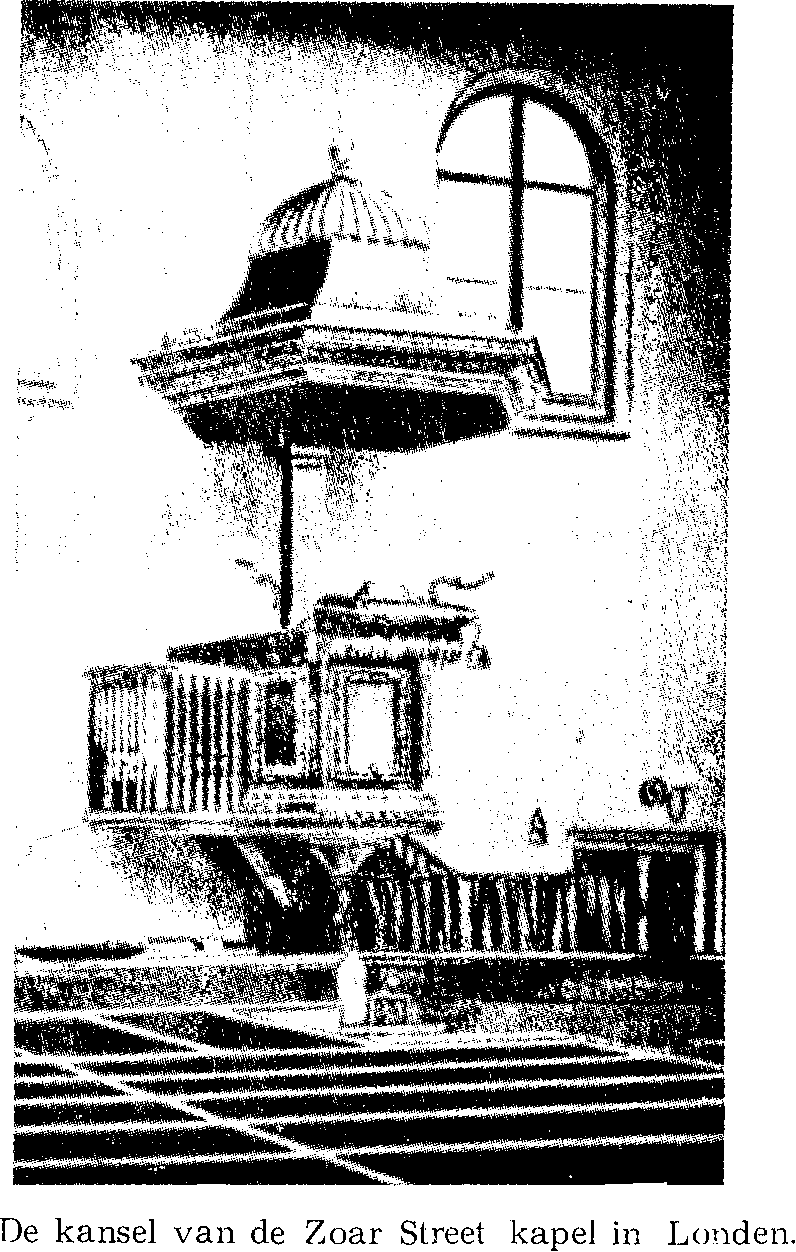 En dat dezelfde heerlijke Persoon, Die nu gezeten is aan de rechterhand des Vaders, verheerlijkt me t de heerlijkheid die Hij bij Hem had eer de wereld was, bekleed met een lichaam gelijk het onze, in Zijn twee naturen in de enigheid van Zijn Persoon, de mede-eeuwige Zoon van God, en de onsterfelijke Zoon des mensen is"Ook aan Philpot werd deze resolutie toegezonden. Zelf was hij kort geleden uit Cirencester teruggekeerd, waar hij lange tijd bij Joseph Tanner ziek gelegen had. En in de winter kon hij onmogelijk grote reizen ondernemen. Isaäc Lake, diaken der Zoar kapel, had bij de resolutie een brief aan Philpot ingesloten, waarin hij deze verzocht zijn mening erover uit te spreken.Isaäc Lake wist wel dat er in zijn gemeente waren, die het met William Crowther hielden, of althans naar die richting overhelden. Daarom begeerde hij Philpots woord, wetende dat dit groot gezag had. Wat moest er anders van de gemeente in de Great Alle Street geworden?Philpot stemde hartelijk met de resolutie in en deed haar zelfs opnemen op het omslag van de "Gospel Standard" van januari 1861. En hij begreep ook de heer Isaác Lake wel. Aan deze schreef hij (5 januari 1861):"Mijn waarde vriend Hierbij gevoegd vindt u ook een brief aan de gemeente, waarvan gij diaken zijt. Wanneer u dit wilt, kunt gij deze aan haar voorlezen. Ik zou het niet hebben gedaan wanneer u het mij bij het toezenden der resolutie niet speciaal gevraagd had. Inmiddels ontving ik van onze vriend G. wat ik zou kunnen noemen een tegen-resolutie, opgesteld door degenen, die de dwaling voorstaan, welke in de resolutie veroordeeld wordt. In mijn schrijven aan de gemeente heb ik mijn mening over haar resolutie medegedeeld. Ik acht het niet mijn taak te zijn in deze brief ook mijn mening over de tegenresolutie mee te delen. Ik geloof niet ooit een meer verwarrendstuk te hebben gelezen. Het is heel gemakkelijk om de plechtigste verborgenheden van ons allerheiligst geloof te bedillen, deze te veroordelen en ze bespottelijk voor te stellen. Maar het is de ongerijmdheid zelf dat mensen het geloof van Gods uitverkorenen omver zouden kunnen werpen met wapenen als in deze tegen-resolutie worden gehanteerd. Ik heb noch tijd, noch lust om op de verwarde inhoud er van in te gaan. Toch is het in zekere zin wel goed voor de zaak der waarheid dat de dwaalleraars zich in al hun dwaasheid en onzekerheid openbaren.Ik hoop dat de Heere u de genade zal geven om standvastig, vrijmoedig en getrouw te zijn. Gij zijt op een zeer belangrijke plaats gesteld, en op dit ogenblik wordt van u grote vastheid en beslistheid gevraagd. Ik hoop dat gij daarbij bewaard blijft voor uw eigen geest, in dezelfde bitterheid en vijandschap vervallende, welke de tegenstanders vertonen. Wij zijn geroepen om ernstig te strijden voor het geloof, dat eenmaal aan de heiligen is overgeleverd, maar niet met een boos en verbitterd gemoed. "De toom des mans werkt Gods gerechtigheid niet." Een dienstknecht des Heeren, hetzij leraar of ouderling (diaken), moet niet twisten, maar vriendelijk zijn jegens allen, in zachtmoedigheid onderwijzende degenen die tegenstaan, of misschien God hun geve bekering tot erkentenis der waarheid."Waarschijnlijk zal het gevolg zijn dat er zich van u afscheiden, en uw natuurlijk gemoed zou daarvoor kunnen terugdeinzen, bevreesd zijnde dat daardoor de gemeente zal verzwakken en dit tot nadeel voor de Zoar kapel zal zijn. Maar deze overleggingen mogen uw gemoed niet beïnvloeden. Op zijn best genomen is dit niet meer dan vleselijke berekening, te trachten de vijanden der waarheid te houden in de kerk, die de waarheid belijdt in haar leven, bevinding en kracht. Zulke personen zijn wezenlijke vijanden, een masker vertonende; zij versterken een gemeente niet, maar verzwakken deze juist. Zij zijn als slecht cement of als verteerde stenen in een gebouw, welke mogen bijdragen aan deszelfs grootheid, Maar het meer verzwakken dan versterken. De grootste moeilijkheid zal de kansel geven. Ik weet niet wie het opzicht heeft over de predikers, die hun hulpdiensten geven, maar wie het ook moge zijn, ik hoop dat hij er voor zal zorgen dat geen wanklanken daarvan zullen worden vernomen. Want het zou wel heel erg tegenstrijdig zijn voor een gemeente, welke zulk een duidelijke en besliste resolutie heeft opgesteld en gepubliceerd, te moeten neerzitten onder een predikant, die het tegenovergestelde verkondigt. Ik hoop dat de Heere uw gids zal zijn en u zal leiden. Gij zult Zijn ondersteuning en tegenwoordigheid veel nodig hebben, maar een goed geweten en Zijn goedkeurende toelaching zullen uit- en inwendig onder alle tegenstand ondersteunen en troosten."Philpots brief aan de gemeente van de Zoar kapel in de Great Alie Street was niet minder duidelijk:"Geliefde vrienden in de HeereIk weet niet of ik het recht heb een schrijven tot u te richten naar aanleiding van uw resolutie, waarin gij uw geloof verklaart in het waarachtig en eeuwig Zoonschap van onze aller-gezegendste Heere. In een begeleidend schrijven bij deze resolutie werd mij dit echter gevraagd, om der waarheid wil gevoel ik er mij ook toe gedrongen. Ik ben van mening dat voor de gemeenten der waarheid in dit land ten volle de tijd gekomen is zich duidelijk uit te spreken.Waarlijk, wanneer de gemeenten, die de waarheid in haar bevinding en kracht belijden, op een zó gewichtig punt als het Zoonschap van onze dierbare Heere zwijgen, welk een aanmoediging zullen de leraren en leden, die het met de dwaling houden, daaruit putten. Het moge dan op het moment de schijn hebben dat een stap als deze twist en verwarring teweeg brengt, ja de kerk in veel moeite en vertwijfeling dompelt. En bovendien, een besluit ten gunste van de waarheid moet noodzakelijkerwijs aanvallend zijn ten opzichte van hen, die de dwaling voorstaan, en het is wel zeker dat dit veel vijandschap en tegenstand zal opwekken. En aangezien de geest van dwalende mensen bijna altijd een geest van bitterheid en wraak is, worden degenen, die krachtig opkomen voor de waarheid, dikwijls het meest in hun gevoelens gekwetst door de harde woorden, welke tegen hen worden geuit.Maar laat deze dingen u niet doen wijken. Ik moet zeggen, dat uw resolutie u grote achting verwerven doet als gemeente en volk, dat de waarheid belijdt gelijk deze in Jezus is. De vijanden mogen er op vitten, ze mogen aanmerkingen maken op de taal, en ze mogen proberen het er in vastgestelde omver te werpen. Maar ik noem het een edele resolutie, krachtig en getrouw, duidelijk en beslist, en voor het overgrote deel uitgedrukt in duidelijke, eenvoudige, niet mis te verstane taal. u hebt de bedoeling er van niet verborgen onder dubbelzinnige uitdrukkingen, maar openlijk gesteld wat gij gelooft te zijn het geloof van Gods uitverkorenen, en wat aan hun zielen is geopenbaard in het geschreven Woord van God. Gij hebt met duidelijke en eenvoudige woorden uw geloof verklaard, dat onze Heere en Zaligmaker Jezus Christus, in Zijn Goddelijke natuur is en altijd was de eeuwige Zoon van God. Met één slag hebt u alle dwaalbegrippen afgesneden, dat Hij alleen de Zoon van God zou zijn uit kracht van de vereniging Zijns Persoons, duidelijk verklarende dat al had Hij nooit onze natuur aangenomen, God de eeuwige Vader, God de eeuwige Zoon, en God de Heilige Geest in Zichzelf zouden hebben bestaan in evengelijke en even eeuwige vereniging, enz.Het was voor u beslist noodzakelijk, geliefde vrienden in de waarheid, dat gij uw resolutie in deze duidelijke en besliste taal hebt gepubliceerd, want daardoor is er geen mogelijkheid tot misverstaan of ruimte voor de dwaalleer. U hebt daarmee bewezen als gemeente in deze zeer vast te staan.Het is nu uw roeping even vast en beslist te zijn in het uitvoeren van uw resolutie, als in het opstellen en publiceren er van. Ik heb niet de bevoegdheid u of iemand anders voor te schrijven wat uw of hun plicht zou zijn onder zulke omstandigheden. Maar mijn vroegere banden met u, en naar ik hoop te mogen zeggen mijn liefde voor de waarheid zelf, geven mij het recht u er aan te herinneren dat nu alles één geheel moet zijn. Het gaat niet aan in de resolutie de ene taal te spreken, en van de kansel een andere. Dan zou de bazuin inderdaad een onzeker geluid geven. Ik hoop en geloof, dat de Heeren zal bijstaan. De Heere Zelf heeft gezegd: "Die de Zoon niet eert, eert de Vader niet, Die Hem gezonden heeft" (Joh. 5: 23). Wie hier dus de Zoon eert, van die kan gezegd worden dat hij ook de Vader eert.Vele beproevingen en verwarringen zullen u ongetwijfeld nog wachten, mogelijk zult u zelfs getuigen zijn van breuken en afscheidingen. Maar de Heere zal met u zijn om u te zegenen. Weest in deze standvastig en onwrikbaar, offert de waarheid Gods niet op voor enige ingebeelde voordelen of een valse vrede. Houdt u bij de Goddelijke waarheid, gelijk deze zich met kracht in uw consciënties aanprijst." Philpot had het juist gezien. Zijn schrijven was niet overbodig geweest. Dat de heer Crowther zijn dwalingen openlijk van de kansel der Zoar kapel durfde verkondigen, vond mee oorzaak daarin dat er in de gemeente waren, die er mee instemden. Ook dat had Philpot bij zijn jaarlijkse bezoeken wel gemerkt. Hij begeerde dat degenen, die de gemeente beroerden door hun dwaalleer, zouden worden uitgeworpen.Op verschillende plaatsen ontstonden scheuringen en afscheidingen. De dwaalleer werd niet langer verdragen. En de liefde tot de waarheid naar het eeuwig Woord des Heeren dreef de getrouwe gemeenten dichter bij elkander. Het onderwijs van de "Gospel Standard" droeg vrucht. Hierdoor ontstonden wat nu nog heten "de gemeenten van de "Gospel Standard."Met name in de gemeente van de Zoar kapel ontstond grote beroering. Het bleek zelfs nodig nog apart weer te vergaderen. Vacant zijnde, werd de oude John Kershaw uit Rochdale uitgenodigd naar de hoofdstad te komen om deze vergaderingen te presideren. Deze bewilligde er in. Zijn ervaringen schreef hij aan een vriend, welke brief later in de "Gospel Standard" werd gepubliceerd:	"Loof de Heere, de vrede is in de Zoar kapel teruggekeerd, gelijk u wel gehoord zult hebben. En wel op het vaste fundament van Gods eeuwige waarheid. De vijanden vochten hard, vastbesloten om hun stellingen vast te houden. Ze maakten een hevig lawaai, zodat zelfs gedurende enige tijd alle orde zoek was. Maar hun eigen dubbelhartigheid was in de hand des Heeren de oorzaak van hun nederlaag. De papieren, die zij mij vóór de vergadering hadden toegezonden met het doel om mij in hun voordeel vooringenomen te doen zijn, openden mij juist de ogen om in te zien in welk een afschuwelijke dwalingen zij verzonken waren."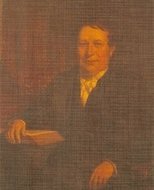 John KershawHet ging op deze vergadering dus heet toe, maar de Heere betoonde Zijn gunst en wilde over de gemeente waken. Hij gaf John Kershaw standvastig te mogen zijn, en deze mocht onder alle rumoer de nabijheid Gods gewaar worden. Welk een standvastigheid! Was er geen oplossing te vinden om tot vrede te komen, men was eerder bereid de gehele gemeente te ontbinden dan langer voort te gaan met hen, die de leer der waarheid gram waren en datgene durfden aantasten, waarin de zaligheid van Gods uitverkorenen vastligt. Men wilde niet toestaan dat dezulken in het midden van Gods gemeente een plaats hadden, ja daarmede verenigd te moeten blijven. Geen dag en geen uur!Met grote meerderheid werd tenslotte tot deze ontbinding besloten. Toen de opposanten zagen dat zij verslagen waren, verlieten zij in grote woede de vergadering.Onmiddellijk daarop werd de gemeente opnieuw gesticht. Ongeveer zestig personen verenigden zich weer. Een volgende vergadering voegden zich nog meer personen bij hen, die van de weldaden des Heeren getuigen mochten. Zelfs keerden enigen der opposanten terug, erkennende misleid te zijn en hun smart hierover duidelijk openbarende.Tenslotte bediende John Kershaw vóór zijn terugkeer naar Rochdale nog het Heilig Avondmaal in de Zoar kapel, waarbij de Heere kennelijk Zijn tegenwoordigheid en goedkeuring deed ervaren.Philpots opwekking tot standvastigheid en onwrikbaarheid was niet overbodig geweest."In het blad "The Earthen Vessel", de spreekbuis van James Wells van de Surrey kapel, de man welke William Gadsby in diens eigen gemeente had aangevallen, werd een zeer scheve voorstelling gegeven van het gebeurde in de Zoar kapel. Het bleek wel dat ook "king James" in de waarheid niet staande was gebleven. Had hij misschien zelfs de hand gehad in de strijd in de gemeente van de Zoar kapel? Aan het einde van zijn brief wijst ook John Kershaw op dit schrijven en zegt dan tenslotte: "Welk een genade is het, dat God regeert. De grimmigheid des mensen zal Hem loffelijk maken; en het overblijfsel der grimmigheden zal Hij opbinden."Als later iemand aan Philpot zijn mening over James Wells vraagt, gaat hij er niet te diep op in. Als redacteur van de "Gospel Standard" wilde hij er zich voor wachten dit blad te maken tot een onderling strijdblad. Maar hij meende wel te moeten zeggen dat Wells' prediking hem te verstandelijk en te weinig bevindelijk was. En bij de strijd rond het eeuwig Zoonschap van de Heere Jezus Christus stond hij aan de verkeerde zijde. James Wells durfde zelfs zeggen, dat deze leer niet van de hemel was, maar op aarde was uitgevonden!De gemeente van de Gower Street kapel schaarde zich eveneens bij de "gemeenten van de Gospel Standard." Ook deze gemeente was reeds geruime tijd vacant, en ook daar waren er geweest die de dwaalgevoelens aanhingen. Maar er werden korte metten gemaakt met de vijanden der waarheid. De volgende verklaring werd gepubliceerd:,,Aangezien deze gemeente in grote moeilijkheden kwam omdat enige weinige leden loochenden dat onze Heere Jezus Christus naar Zijn Goddelijke Persoon de eeuwige Zoon van God was, daarbij trachtende zich te rechtvaardigen met er op te wijzen dat er in onze artikelen des geloofs geen duidelijke verklaring in dit opzicht bestaat, is het nodig geweest dat de kerk zich op niet mis te verstane wijze uitspreekt over haar geloof in deze plechtige zaak der waarheid. Daarom stelde deze gemeente op 20 februari 1860 de volgende verklaring op ten aanzien van haar geloof in Christus: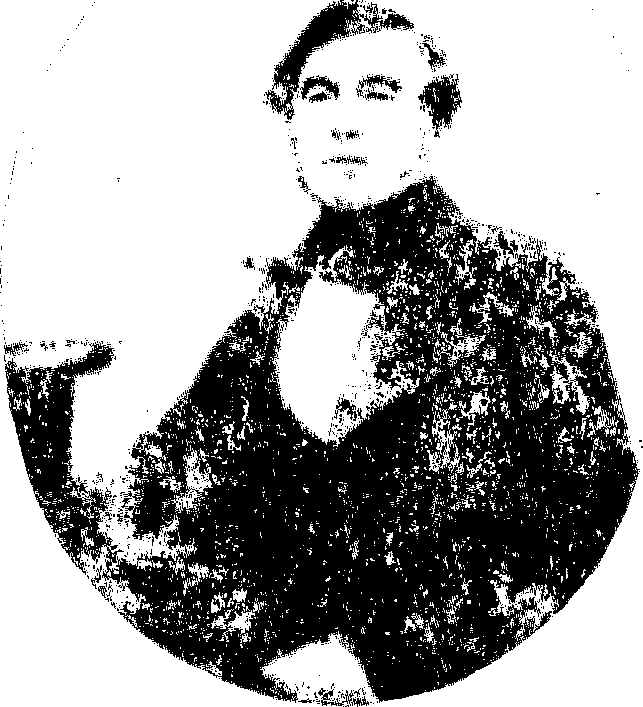 Joseph Charles Philpot op 51 jarige leeftijd"Wij, de leden van deze gemeente, geloven dat de tweede Persoon in de aanbiddelijke Drieëenheid de eniggeboren Zoon van God is, en dat Hij dit naar Zijn Godheid was eer de wereld was. En om wille van de eenheid dezer gemeente komen wij overeen geen voorganger uit te nodigen om voor ons te prediken, welke deze waarheid loochent."Ook werd daarbij bepaald dat niemand lid der gemeente kon blijven, die niet binnen drie maanden de genoemde verklaring wilde ondertekenen.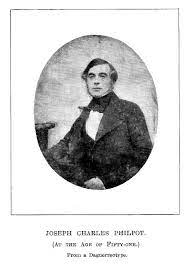 Joseph Charles Philpot op 51 jarige leeftijdPhilpot was bijzonder ingenomen met de handelingen van de twee vooraanstaande gemeenten der Bijzondere Baptisten in de hoofdstad. Hij schreef daarover in de "Gospel Standard":"Wij hebben veel bewondering voor het vastberaden en toch kalm en christelijk optreden, getoond door de twee leidende gemeenten inzake de bevindelijke waarheid in de hoofdstad, de Gower Street en de Zoar kapel, in deze moeilijke en pijnlijke crises. En wanneer ons openlijk getuigenis van enige waarde voor hen is, geven wij het hier, niet vanuit een enghartige geest van partijdigheid, maar met de warme hartelijkheid van oprechte genegenheid, hen beminnende om der waarheid wil, en met hen sympatiserende in hun huidige beproevingen en moeilijkheden. Zonder de hulp en steun van een eigen herder en leraar, en daarvan verstoken zijnde moet een gemeente altijd zwakker staan, en ondanks vele inwendige moeilijkheden en tegenstand, hebben beide gemeenten in deze dagen van dwaling vooraan gestaan om ernstig op te komen voor het geloof, eenmaal de heiligen overgeleverd. En daarmede hebben zij de positie gehandhaafd, welke zij, zij het met enige onderbreking, gedurende vele jaren hebben ingenomen voor het oog van kerkelijk Londen en het overige land, als opkomend voor het Woord des levens in zijn zuiverheid en kracht."Ook de gemeente van wijlen James Shorter in de Wilderness Road volgde het voorbeeld der genoemde gemeenten en publiceerde eveneens een verklaring, waaruit bleek dat zij geheel instemde met de leer, zoals deze werd voorgestaan en verdedigd in ue "Gospel Standard." Met blijdschap gaf ook hiervan Philpot op het omslag van de "Gospel Standard" aan de lezers kennis.Enerzijds stemde de strijd Philpot somber. In een brief (21 november 1860) getuigde hij: "Het schijnt mij toe dat wij een gewichtige tijd beleven, waarin de avondschaduwen zich uitbreiden en de zon bijna is ondergegaan. De vreselijke dwaling van de loochening van het waarachtig en eeuwig Zoonschap van onze gezegende Heere heeft diep wortel geschoten in de gemoederen van vele leraren en gemeenten. En ik vrees dat het zelfs dieper is doorgedrongen in de gemeenten, die de bevindelijke waarheid voorstaan, dan men gemeenlijk denkt. Hoe kunnen wij dan verwachten dat de Heere zegen zal geven aan degenen, die Zijn eniggeboren Zoon loochenen?"Maar hij zag ook een lichtzijde: "Toch geschiedt ook dit alles zonder twijfel naar Gods raad. Daardoor zal een groter en duidelijker afscheiding ontstaan tussen de letterknechten en hen, die de waarheid door liefelijke ondervinding kennen."Het waren dagen van zware strijd geweest. Op alles terugziende, verklaarde de redacteur van de ,,Gospel Standard":"De waarheid brengt scheiding. Wij kunnen niet ontkennen dat de kwestie van het waarachtig en eeuwig Zoonschap van Christus dwalingen aan het licht gebracht heeft, die lang bedekt gebleven waren en verdeeldheid in de kerken hebben gebracht.Het is pijnlijk hiervan getuige te moeten zijn en dit hebben wij goed gevoeld. Maar wij herinneren ons het woord van Christus:"Denkt gij dat ik gekomen ben om de vrede op de aarde te brengen? Ik ben niet gekomen om de vrede te brengen, maar het zwaard."Philpot gaf zijn "verdediging van het waarachtig en eeuwig Zoonschap van de Heere Jezus Christus" tenslotte in het jaar 1861 nog afzonderlijk uit. Het werd in Engeland in 1925 nog herdrukt.In het licht van Philpots zware strijd voor de eeuwige waarheden van het Woord Gods willen wij hier ook nog wijzen op de strijd, welke Charles Haddon Spurgeon in de kring der Baptisten heeft moeten strijden voor de gereformeerde beginselen. Als overtuigd calvinist begeerde hij voor deze beginselen pal te staan, als zijnde voor hem een kwestie van leven of dood.Het kon niet anders of deze strijd moest ook voor hem eindigen in een breken met de Baptisten-Unie (1887), de zogenaamde Down-grade (is helling, achteruitgang) "niet langer willende behoren tot een vereniging, die tot unitarische beschouwingen neigde, en waarin nevens beslist orthodoxe christenen als van gelijke rechten worden erkend zij, die het zoenoffer van Christus en de Persoon van de Heilige Geest loochenen, de zondeval een fabel en de rechtvaardiging door het geloof immoreel noemen."Deze man, die een grote opgang gemaakt had door zijn prediking, wenste bij de waarheid van het Goddelijk Woord te blijven en stond ten enenmale afwijzend tegenover hen, die de waarheid gram waren. Ook in zijn leven kwam het "geen dag en geen uur." Velen vielen van hem af, maar in een predicatie antwoordde hij fier: "Reeds lang geleden ben ik er mee opgehouden hoofden te tellen. De waarheid is in deze boze wereld gewoonlijk in de minderheid. Ik heb voor mijzelf geloof in de Heere Jezus Christus, een geloof, dat als het ware met een heet ijzer in mij is gebrand. Ik dank God, wat ik geloof, zal ik geloven, zelfs al zou ik het alleen geloven."Het is niet mogelijk op deze plaats hiervan meer te vermelden. Graag verwijzen wij daartoe naar het boek van Iain H. Murray: "The Forgotten Spurgeon."De "eenheid tot elke prijs" was Joseph Charles Philpot - en gelukkig ook Charles Haddon Spurgeon - vreemd, en voor de "oecumene" waren zij (gelukkig) ongeschikt. Opmerkelijk is daarbij ook beider afkeer van het gebruik van voorzichtig opgestelde formules, welke door ieder in eigen voordeel kunnen worden uitgelegd. Zij schreven en begeerden klare, ondubbelzinnige taal.Joseph Charles Philpot zag in gulden letters boven zijn leven geschreven hetgeen hij in zijn predicaties telkens aanhaalde: "Vroeg of laat zal het volk des Heeren het voorschrift gehoorzamen: "Vertrekt, vertrekt, gaat uit van haar, raakt het onreine niet aan" (Jes. 52: 11). In de Engelse overzetting: "Kom tussen hen uit, en wees gij apart."Hoofdstuk 24Uit zwakheid krachten gekregenHET VERHAAL VAN HET LEVEN VAN Joseph Charles Philpot is bijna één aaneenschakeling van ziekte, zwakte en lijden. De tuberculose, welke hem op negenjarige leeftijd trof, met het daarop volgende uiterst moeizame herstel, gevolgd door de herhaalde aanvallen van longontsteking en bronchitis, hadden zijn borst dermate aangetast, dat deze gedurende zijn gehele verdere leven zeer zwak bleef.Op Rathsallagh in Ierland had men dit goed bemerkt. En welk een bezorgdheid sprak er uit de brieven van William Tiptaft aan zwager en zuster Keal in Oakham: "Philpot is hier, maar zijn borst is zwak." Dit is Philpots kruis gebleven, zijn gehele leven lang.Nimmer heeft hij als William Tiptaft en anderen zijn vleugels kunnen uitslaan. Herhaaldelijk was hij aan huis gebonden en verhinderd voor te gaan in de eigen gemeenten of in toegezegde beurten elders. Steeds moest hij zich tot het uiterste ontzien. Wanneer hij kou vatte, had hij direct gebrek aan lucht en was zijn ademhaling uiterst pijnlijk en moeilijk. Dan moesten alle, meest gebrekkige, middelen van die tijd worden aangewend om verlichting te brengen. Bij voorbeeld door het branden van spiritus en een soort ademhalingstoestel, waarmede de lucht in de longen gepompt werd, hetgeen de zaak meestal nog erger maakte dan zij al was.Des te meer aandacht men hier aan schenkt, des te meer moet men zich verwonderen dat een zo zwak iemand tot zó veel werk in staat bleek.Twee zaken komen hierbij bijzonder uit.Allereerst zijn voortdurende afhankelijkheid van de Heere en het vertrouwen op Hem alleen, Die helpen kon en helpen wilde, en daarmede verbonden het berusten in en verenigd zijn met de wegen des Heeren. En ten tweede de enorme wilskracht, om nimmer bij de pakken neer te zitten, enerzijds zich wel altijd ontziende, anderzijds echter werkende de twaalf uren in de dag, met dikwijls nog een gedeelte van de nacht er bij.Joseph Charles heeft zijn wankele gezondheid nimmer als zijn zwaarste kruis gezien. Zijn zwaarste kruis was zijn verdorven hart. Daarvan heeft hij in zijn brieven overvloedig getuigenis gegeven.Nog te Stadham zijnde, was hij meerdere malen, eens zelfs gedurende ruim een jaar, verhinderd in zijn gemeente voor te gaan of enige ambtelijke arbeid waar te nemen.Geen wonder daarom, dat William Tiptaft weinig verwachting van hem had wat het lichaam betreft, en dat hij het maar het beste oordeelde dat Philpot naar een kleine, rustige gemeente zou gaan, waar hij dan mogelijk nog enige tijd werkzaam zou kunnen zijn. Vandaar zijn advies aan Joseph Parry, die daar wel oren naar had.Als Joseph Charles na zijn afscheiding uit de Staatskerk te Allington vertoeft, bemerkt Joseph Parry wel dat William Tiptaft geen woord te veel gezegd had. De gezondheidstoestand van zijn geliefde prediker vervult hem met de grootste zorg. De winter van 1835-1836 was koud en hard, en de zwakke prediker had het bijzonder moeilijk.Naast nog andere bezwaren was ten opzichte van de Heilige Doop door onderdompeling zijn wankele gezondheid een grote hinderpaal om daartoe over te gaan. Philpot dacht het niet te overleven. De prediking op de dag des Heeren putte hem dermate uit, dat hij op de maandag praktisch niet tot enige arbeid in staat was."Dan luier ik maar zo'n beetje", sprak hij zelf. Dinsdags ging het weer een weinig. En dat moest ook wel, want op dinsdagavond stond de weekdienst, de gebruikelijke Bijbellezing, op het programma. De meeste uitnodigingen om daarnaast nog elders voor te gaan, moest hij afslaan.Bij zijn aankomst bij de Keals in Oakham in 1836 is hij na een vermoeiende reis geheel uitgeput, heeft koude gevat en gevoelt zich onwel. Hij is de eerste week niet in staat om voor te gaan. Het was nog veel erger dan zij uit William Tiptafts brieven hadden begrepen. De geneesheer en zijn vrouw, mensen van ervaring, zullen elkaar wel eens hebben aangekeken. Wat moest dat worden?Bemerkende dat het klimaat te Oakham en Stamford gunstiger is dan in Wiltshire (Allington), wordt dit één van de redenen, waarom hij er voor terugdeinst zich te Allington te vestigen en zich daar te verbinden, ondanks dat hij zich er geheel thuis gevoelde en er vele banden gevallen waren.Zijn huwelijk met Sarah Louisa vervult velen met verbazing. Geen wonder dat William Tiptaft er weinig heil in zag.In 1845 trof hem naast zijn gewone kwaal nog een smartelijke ziekte, waarvan hij toch weer geheel herstellen mocht. Maar in augustus 1847 stortte zijn gezondheid in en was het hem tot april 1848 niet mogelijk enig werk te verrichten. Na die tijd was zijn gezondheid nog minder dan tevoren.Eén zijner vrienden - waarschijnlijk John Gadsby, die er mee dweepte - drong er bij hem steeds op aan dat hij de baden te Great Malvern eens zou proberen. Daar zou hij zeker baat bij hebben. Philpot bezweek voor deze aandrang en heeft daar een kuur ondergaan. Het was een kostbare geschiedenis, maar zijn vriend droeg deze geheel. Maar het resultaat was dat het de kwaal alleen maar verergerde.Daarbij kwam nog dat het vertoeven daar voor hem een ware bezoeking was. "Ik ben hier omringd door de wereld en vind niet één kind van God om mee te spreken. In geen twintig jaren heb ik zo veel van de wereld gezien en gehoord."Zeer vermoeid en uiterst zwak komt hij bij zijn moeder te Stoke Devonport aan. Daar pakken de doctoren hem anders aan, en met succes. Op 18 oktober moet hij aan Thomas Godwin schrijven:"Wat mijn gezondheid betreft, blijft het hetzelfde; misschien kan ik zeggen: iets beter. Maar alle ernstige aandoeningen van de longen zijn op zichzelf zo gevaarlijk en onbetrouwbaar, dat ik er niet veel van durf te zeggen. Ik sta er ook wel eens verschillend tegenover. Soms lijkt het mij toe alsof mijn loopbaan geëindigd is, en op andere tijden denk ik dat ik weer herstellen zal. De Heere heeft mij door vele krankheden heengeholpen, wanneer het hem behaagt kan Hij het nu weer doen. Ik ben overtuigd dat ik het zowel verdiend als nodig heb zwaar getuchtigd te worden. Zachte slagen zijn niet goed voor mij, en werkelijk, zware kastijdingen zullen mij ook geen goed doen wanneer ze niet op bijzondere wijze aan mij gezegend en geheiligd worden. Ik kan op het ogenblik maar twee vruchten van mijn verdrukkingen zien. Ten eerste, een kastijding, die diep verdiend is. Ten tweede, daardoor verlossing van een verzoeking, welke mij lange tijd bezet heeft en mij menige traan heeft gekost. Als ik hier spreek van verlossing, bedoel ik dit slechts enigermate, want de pit van de kaars brandt nog steeds.Ik kan maar weinig zeggen betreffende de bedelingen des Heeren in deze krankheid, want meestentijds gevoel ik mij stomp en hard. Toch wordt mijn hart soms teder en zacht gemaakt voor de Heere, en gij weet wel dat dit een zeer aangename gewaarwording is. Zo lang deze duurt zijn alle verdrukkingen dragelijk, dan breekt de hoogheid van het hart, de ogen vullen zich met tranen en het hart wordt teder, zachtmoedig lijdzaam, onderworpen en met liefde vervuld.Ik kan best begrijpen dat sommigen zich in mijn ziekte verheugen, ja de hoop uitspreken dat mijn mond voor altijd moge zwijgen. Dit is niets nieuws. Psalm 41: 8 mocht ik vaak overdenken en dan kwam de zucht wel eens bij mij op: "Richt mij op, opdat ik het hun vergelden moge." Neen, niet met wraak en het kwade, maar met hetgeen hun nog veel meer zal smarten: de openbaring van Gods goedertierenheid jegens mijn ziel. Maar is het niet een vreselijke geest, welke bijna uitsluitend bij de belijders gevonden wordt?"Op 5 november kan hij eindelijk schrijven: "Ik meen te mogen zeggen dat ik langzaam beterende ben. Het gaat wel heel langzaam, nauwelijks merkbaar zelfs, en de tijd van het jaar zit ook tegen. De ontsteking vermindert zachtjes, maar voordat deze geheel genezen is, kan ik er niet aan denken dat mijn krachten weer zullen toenemen. Ook kan ik niet uit prediken gaan zonder mij aan een vernieuwde aanval bloot te stellen. Het is mij een beproeving lange tijd geheel werkeloos te moeten zijn. Ik hoop dat het mij gegeven worde de hand des Heeren er eens duidelijk in te mogen zien. Mijn gemoed is thans slechts duister en verward, en ik kan bijna geen greintje genade in mijn ziel ontdekken. Maar bij tijden ervaar ik wel iets van hetgeen gij in uw brief schreef, dat er een roepen tot de Heere is om onderwijs en leiding. Ik ben er van verzekerd dat er niemand is, die daar meer behoefte aan heeft dan ik. O, wat is ons gemoed duister zonder Zijn licht, wat dodig zonder Zijn leven. Ik verzeker u dat mijn godsdienst onder deze gewaarwordingen tot een kleine omvang is teruggebracht."Het grenst aan het ongelofelijke, ondanks zijn ernstige ziekte zette hij zijn redactionele arbeid op zijn bed voort. In december kwam er nog een zware griep bij. Eerst in april 1848 kan hij aan Thomas Godwin en Joseph Parry berichten dat hij met eenmaal per zondag te preken zijn ambtelijke arbeid heeft mogen hervatten. Het viel hem echter niet mee. En dit niet alleen wat het lichamelijke betreft.Toen hij zelf niet preken kon, kwamen de vrienden meermalen een beurt voor hem waarnemen en dan was hij zelf ook onder het gehoor. Hij schrijft daarvan:"William Tiptaft en anderen hebben hier gepreekt en zij hebben mij als prediker praktisch alle moed ontnomen. Nimmer tevoren had ik William Tiptaft met zulk een gewicht en kracht horen preken. Zijn prediking was in hoge mate ontdekkend en deed een krachtig beroep op het geweten, dat het mij soms sterk aangreep. O, daarmede vergeleken, wat ben ik dan arm, onwetend, onnut en vleselijk! Hen zie ik aanwassen in de genade en kennis van de Heere Jezus Christus, en zij prediken met kracht en zalving, terwijl ik steeds een ellendige handicap gewaar wordt en achteruit ga, terwijl zij voorwaarts gaan. Vroeger meende ik leven en gevoel in mijn ziel en in mijn bediening te bezitten, maar het schijnt wel dat ik thans verstoken ben van hetgeen ik vroeger waardeerde en hoogschatte als het enig,: wat een waar evangeliedienaar maakt en tot openbaring brengt."Daarom gevoelde hij zich ook duister toen hij de eerste maal weer voorging. Groot was zijn verwondering toen hem van onderscheidene zijden werd medegedeeld dat men hem niet alleen met genoegen, maar tevens met profijt voor de ziel had mogen beluisteren.Philpot zag niet de grote genade, dat hij mee door zijn ziekte een laag zeil voeren mocht. Nog steeds meende hij dat deze wegen geschikt meesten zijn om hem tot een uitstekend christen te maken. Dat was ook wel zo, maar die zien er anders uit dan hij telkens weer dacht."Nooit heb ik veel kunnen roemen van hetgeen ik deed en hoe ver ik het gebracht had, of van de grote dingen die ik deed of althans meende te kunnen doen. Maar thans schijnt dit alles mij minder bereikbaar dan ooit te voren."Gelukkig maar.Toch, het bleef met zijn lichaamsgestel moeilijk voor hem. Want midden in de zomer van 1849 moet hij aan Thomas Godwin klagen:"Ik ben nooit met meer tegenzin naar Londen gegaan. Zeer onwel, zwak naar het lichaam en beproefd in mijn gemoed verliet ik Oakham. Ik moest mezelf wel duizendmaal een dwaas noemen dat ik mijn woord gegeven had te zullen komen. Maar tot hiertoe heeft de Heere mij geholpen. Ik hoop dat de armen en nooddruftigen nog enig voordeel .gehad hebben van mijn beproevingen en oefeningen.Ik geloof haast in geen maanden, ik zou haast zeggen in geen jaren, een kracht in het spreken te hebben ondervonden als zondag jongstleden. Ofschoon er velen aanwezig waren, drong mijn stem toch tot ieders oor door. De voorgaande zondag was alles even dof en stuitend. Maar nu zondag was er een weinig leven en gevoel. En gij weet zelf wel dat dit zelfs voor onze uitwendige stem een groot verschil is. Wat zijn wij toch arme schepselen zonder de Heere. En met de Heere zouden wij bergen kunnen dorsen! Ik gevoel stof tot dankzegging te hebben, dat de Heere mij weer in zoverre herstelde en mij kracht gaf om te kunnen preken."Op 31 augustus van hetzelfde jaar moest hij schrijven:"Ik gevoelde mij zaterdagnacht onwel. De gehele nacht moest ik verschrikkelijk hoesten en dacht niet op zondag te kunnen preken. Dit was een scherpe beproeving voor mij, want ik had gemeend de hand des Heeren kennelijk te mogen zien in mijn gaan naar Lakenheath. En dan niet te kunnen preken, dat kon ik niet begrijpen. Wat zou het een teleurstelling zijn voor de vrienden, en welk een vreugde voor de vijanden. Evenwel ben ik opgestaan en na het ontbijt zag ik al de rijtuigen en voetgangers aankomen en meende toch te moeten preken, althans het te proberen, hoe het ook gaan zou. Wanneer ik ooit de Heere nodig gehad heb, dan was het die morgen. Toen ik in de kapel kwam, kon ik nauwelijks door de schare heenkomen. Ik las en deed een kort gebed, waarbij ik herhaaldelijk moest hoesten. Dit deed mij tegen de preek opzien. Maar toen het zover was, werd mijn stem steeds krachtiger. Ik werd er goedertieren doorheen geholpen, ver boven wat ik had durven verwachten. Er waren mensen, die van bijna veertig kilometer ver gekomen waren, en er waren meer rijtuigen dan er in geheel Allington zijn. 's Middags heb ik weer gepreekt en mijn stem was nog krachtiger en helderder dan 's morgens. En dinsdagavond sprak ik weer voor een volle kapel. Woensdag ben ik thuis gekomen. Donderdag preekte William Tiptaft hier, maar ik gevoelde mij zó naar, dat ik niet naar de kapel gaan kon. Zondag heb ik hier evenwel weer tweemaal gepreekt. Het was zó vol, ik denk dat de mensen zich vergist hebben. Ze hebben vast verwacht dat William Tiptaft weer zou preken!"En op 20 september is zijn verzuchting:"Ik ben door genade beter dan ik was na mijn bezoek aan Abingdon, Maar niet zoals ik wel zou wensen. Het vorig jaar omtrent deze tijd gevoelde ik mij veel beter. Ik dacht dat ik toen weer zo gezond was als vóór 1847. Maar ik vrees dat dit niet meer gebeuren zal en ik nimmer weer gezond zal zijn. Toch ga ik als gewoonlijk door met preken en elke dag maak ik mijn wandeling, wanneer het weer het maar enigszins toelaat." Inderdaad, zijn gezondheid keerde niet weer. Het bleef van jaar tot jaar hetzelfde. Als in 1856 de gemeente van de Gower Street kapel in Londen haar beroep uitbrengt, is het - gelijk uit zijn bedankbrief blijkt - ook zijn gezondheid, welke het hem mee onmogelijk maakt er heen te gaan.Herhaaldelijk is het in de brieven aan zijn vrienden dezelfde klacht. Daarbij moet ook bedacht worden, dat de medische behandeling geheel anders was dan vandaag. Veel gebrekkiger en primitiever. Dikwijls nam men de toevlucht tot trekpleisters en aderlaten. Als een andere zienswijze in de geneeskunde baan breekt, zijn er zelfs velen die er maar slecht aan willen. Dr. Keal was bijzonder konservatief en voelde niets voor veranderingen of nieuwe zienswijzen. En hij niet alleen.Op 25 januari 1860 schrijft Philpot aan William Tiptaft dat hij verheugd is dat deze naar Stamford en Oakham zal komen. Philpot gevoelt zich al wat beter, maar "sinds 18 december is er in Oakham niet meer gepreekt. Ze zullen blijde zijn u te zien." Het wordt zelfs mei voordat hij weer voor het eerst kan voorgaan. Op 3 april 1860 schrijft hij aan Thomas Godwin:"Ik mag door genade zeggen dat mijn gezondheid vooruitgaat, en dat ik sinds het laatst van november heden weer voor het eerst de tuindeur uit geweest ben en op het balkon gewandeld heb. Ik gevoelde mij daarna sterker dan ik had durven denken na zulk een langdurige ziekte. Ik hoop nu, wanneer ik door Gods zegen voor terugval bewaard word, nog weer teruggebracht te worden tot mijn kansel en tot mijn volk."In de zomer gaat het weer aardig. Dan komen de Hollandse heren op bezoek en zijn er weinig klachten. Maar in het vorige Hoofdstuk zagen wij dat het in het najaar bij zijn bezoek aan Cirencester weer mis ging. Toch mocht hij ook toen weer tamelijk spoedig herstellen en de winter doorsukkelen, hoewel menigmaal op zondag slechts eenmaal voorgaand. Maar eind april 1861 is het weer mis. Dan moet hij aan Joseph Tanner schrijven:"Het smart mij te moeten melden dat ik thans weer tob met één van die aandoeningen van mijn borst, waardoor ik zondag verhinderd was voor te gaan, en aanstaande zondag zal het ook niet kunnen. Toch hoop ik dat ik weer aan de beterende hand ben en dat het de Heere behagen zal mij weer tot mijn arbeid te doen terugkeren. Ik denk wel eens dat het beter zal zijn wanneer ik mij maar niet meer verbind om van huis te gaan, want het is zo onzeker of ik mijn beloften wel kan vervullen. Nochtans, tot hiertoe heeft de Heere geholpen."Op 30 april 1863 moet hij echter weer klagen in één van zijn brieven:"Aangezien ik deze schrijf op mijn ziekbed, waaraan ik bijna onafgebroken gebonden ben door een ernstige aanval van één mijner borstaandoeningen, en ik niet veel lichamelijke of geestelijke inspanning verdragen kan, zal ik maar zeer in het kort antwoorden."Ook in het voorjaar van 1864 is Philpot weer geruime tijd verhinderd zijn bediening waar te nemen. Vanaf zijn ziekbed richt hij dan aan zijn geliefde gemeenten te Stamford en Oakham een brief, begerende hun langs deze weg toch nog een weinig onderwijs te geven. Het is zijn enige pastorale brief. Op duidelijke wijze spreekt in deze brief de door lijden geoefende prediker. Graag laten wij deze hier volgen.AAN DE LEDEN VAN DE GEMEENTEN DER 
BIJZONDERE BAPTISTEN TE STAMFORD EN OAKHAMStamford, 2 april 1864 Geliefde vrienden en broeders Dewijl het de Heere behaagd heeft opnieuw Zijn drukkende hand op mij te leggen, en mij daardoor te verhinderen het Woord onder u te bedienen, gevoel ik mij gedrongen mij per brief tot u te richten, om daarmede te doen zien dat ik nog steeds in liefde uwer gedenk.Het zal nauwelijks nodig zijn te zeggen dat dit een grote beproeving voor mij is, op deze wijze lijdende te zijn. En dit niet alleen vanwege het persoonlijk lijden van lichaam en geest, dat ziekte bijna altijd met zich brengt, maar omdat het mij belet mijn bediening onder u waar te nemen. Want bij al de moeiten en beproevingen, alle tekortkomingen en gebreken, welke er aankleven, heb ik toch dikwijls ondervonden dat het mij goed was aan u verbonden te zijn om het Woord des levens onder u uit te dragen! Menigmaal ben ik zelf gesterkt geworden door dezelfde dierbare waarheden, welke ik voorstelde.Maar is het voor mij een beproeving niet te kunnen dienen, ongetwijfeld is dit er ook één voor degenen onder u, die voordeel trekken mochten uit mijn arbeid, nu daarvan verstoken zijnde. In deze zin kan van ons gezegd worden dat wij elkanders lasten dragen. En in zoverre wij dit doen in de geest van medelijden en liefde, met onderwerping aan de wil van God, vervullen wij de wet van Christus.Maar daar ons in voorzienigheid en in genade niets kan overkomen zonder de wil van God, en ons verzekerd is dat alle dingen moeten medewerken ten goede voor degenen, die God liefhebben en naar Zijn voornemen geroepen zijn - en wij mogen ootmoedig hopen daaronder ook te behoren - is er ongetwijfeld enig wijs en genadig doel verbonden aan deze pijnlijke beschikking. Gij weet wel dat ik gedurende lange tijd onder u heb aangewezen en gepredikt dat wij door vele verdrukkingen in het Koninkrijk Gods moeten ingaan. Dat de Heere Zijn Sion verkoren heeft in de oven der verdrukking. Dat de beproeving des geloofs - dus niet een onbeproefd, maar een beproefd geloof - bevonden zal worden tot lof, eer en heerlijkheid in de openbaring van Jezus Christus. Dat de kastijding, wanneer zij tegenwoordig is, geen zaak van vreugde, maar van droefheid is; Maar daarna geeft zij een vreedzame vrucht der gerechtigheid van zich voor degenen, die er door geoefend worden. Gevoelig en bevindelijk moet ik nu voor mijzelf de wezenlijkheid en de kracht van deze waarheden leren, evengoed als ik ze u in de prediking heb voorgehouden. Waarlijk, degenen onder ons die enige kennis hebben, zijn er in hun eigen gemoed wel van verzekerd dat niemand uit ervaring en met profijt van verdrukking kan spreken, en de vrucht en het profijt er van hebben kan, dan alleen zij die er onder zijn geweest en voor wie dit werkelijkheid geworden is.Maar naast u, mijn onmiddellijke hoorders, heb ik nog een uitgebreide lezerskring, die ik met mijn pen bedien. Daarom schijnt er een dubbele noodzakelijkheid te zijn dat ik soms, indien niet dikwijls, in de oven gebracht wordt, opdat ik met de moeden een woord ter rechter tijd zal kunnen spreken. Verwondert u dus niet en weest niet moedeloos, geliefde vrienden en broeders, dat uw prediker nu in de oven der verdrukking verkeert. Smeekt veel meer tot de Heere, dat het aan zijn ziel ten goede moge worden gezegend en geheiligd, zodat wanneer het Gode behagen mocht hem er uit te verlossen, hij er als goud moge uitkomen. Petrus spreekt van "een weinig tijds bedroefd te zijn, wanneer het nodig is, door menigerlei verzoekingen" (1 Petr. 1: 5). En Jakobus gebiedt ons "het voor grote vreugde te achten wanneer wij in velerlei verzoekingen vallen" (Jak. 1: 2). De woorden menigerlei en velerlei, ofschoon verschillend vertaald, hebben in de oorspronkelijke taal hetzelfde woord. En het woord verzoekingen - gelijk ik u dikwijls heb gezegd - houdt zowel beproevingen als verzoekingen in de algemene zin des woords. We mogen er daarom op rekenen dat onze beproevingen en verzoekingen niet alleen onderling zullen verschillen, maar dat zij ook in aantal groot zullen zijn.Wat de beproevingen in de algemene zin van het woord betreft, dan denk ik dat ik er een goed deel van gehad heb. Ik geloof dat er maar weinig zullen zijn, uitwendig of inwendig, of hels, waar ik persoonlijk geen kennis aan heb, ja aan sommige van die meer dan kennis. Maar aangaande bijzondere beproevingen kan ik zo niet spreken, want sommige zware beproevingen zijn mij bespaard gebleven. Ik heb wel verliezen geleden, zware verliezen zelfs, maar ik kan niet zeggen dat ik zware beproevingen in mijn bestaan ondervonden heb. Ofschoon toen ik de kerk van Engeland verliet al mijn toen tegenwoordige en toekomstige vooruitzichten moesten worden vaarwel gezegd en ik een vast inkomen op moest geven, in Gods vriendelijke voorzienigheid ben ik bewaard gebleven voor de druk van armoede en wat daarmede samenhangt. Ik heb niet het verlies van mijn vrouw of kinderen behoeven te lijden. Ook ben ik bewaard gebleven voor die pijnlijke familiebeproevingen, waardoor velen van Gods kinderen diep gewond worden. Maar van één beproeving, en geen kleine, heb ik veel ondervinding: een zwak en verdrukt lichaam. Hoewel mijn leven op wonderlijke wijze is verlengd geworden, weet ik sinds meer dan drie en dertig jaren niet wat het zeggen wil een goede gezondheid te genieten. En gedurende de laatste zeventien jaren ben ik onderhevig geweest aan voortdurende ziekteaanvallen, gelijk ik daar ook thans aan lijd. In één opzicht heb ik dus veel ervaring van de oven, al is het dan niet in die zin als sommigen uwer ervaren hebben. Maar dit kan ik in waarheid zeggen, bijna alles wat ik heb geleerd van de ware godsdienst en de levende godzaligheid, heb ik geleerd in de oven der verdrukking. En hoewel een slechte gezondheid de zwaarste natuurlijke beproeving is waarvan ik ervaring heb, toch geloof ik dat deze voor mijn ziel ten zegen is gemaakt.Maar mijn geliefde vrienden en broeders, ik wil u nu iets vertellen van wat ik gevoeld heb onder mijn tegenwoordige verdrukking, want gij zult wel verlangend zijn of ik er nog enig profijt door verkreeg.Ik kan niet van een bijzondere zegen spreken, en toch geloof ik dat de beproeving mij tot dusver profijtelijk is geweest.1. Soms werd ik bevoorrecht iets van de geest der genade en der gebeden te mogen ontvangen. Ik acht dit geen klein voorrecht, want dit hield mijn ziel levend en levendig. Het bewaarde mij voor die ellendige koudheid, dorheid en dodigheid, waarin wij dikwijls wegzinken. Wij moeten het gewicht en de kracht der eeuwige wezenlijkheden gevoelen, en de geestelijke zegeningen ten hoogste waarderen, voordat wij tot de Heere kunnen zuchten en roepen dat Hij ons deze zal schenken. Ware ik niet begerig naar de tegenwoordigheid des Heeren en de openbaring van Zijn liefde en Zijn bloed, ik zou niet tot de Heere roepen gelijk ik nu doe om de openbaring daarvan aan mijn ziel.De vreselijke zondigheid van de zonde, en vooral van mijn zonden in het bijzonder, heb ik gezien en gevoeld. Ik heb ze veel mogen belijden, en vooral die zonden, welke het meest op mijn geweten drukten.Ook heb ik gezien en gevoeld welk een grote zegen de ware boetvaardigheid des gemoeds is, het verbroken hart en de verslagen geest. En welk een bijzonder voorrecht de vreze Gods is, als een fontein des levens om af te wijken van de strikken des doods. Gij weet allen dat ik sinds vele jaren bekend stond als prediker en schrijver, en toch gevoel ik mij zo hulpeloos en behoeftig als het zwakste kind in de genade, en een veel groter zondaar, aangezien ik tegen meer licht en kennis gezondigd heb dan hij.Ik heb mij zeer aangetrokken gevoeld tot de arme verdrukte kinderen van God, en vooral tot hen, die veel van de zin en het beeld van Christus vertonen. Gedurende de ganse loop van mijn geestelijk leven heb ik nimmer enige vereniging gevoeld met de ijdel vertrouwende rechtzinnige belijders van onze dagen, maar ben in hart en geest altijd trouw gebleven aan de levende kinderen des Heeren. Maar tot niemand gevoelde ik mij meer aangetrokken dan tot diegenen onder Gods volk, die leven en wandelen in de vreze des Heeren, die geestelijk gezind zijn, die de onderwijzingen van de Heilige Geest vertonen en wier zielen levendig gehouden worden door Zijn voortdurende werkingen en invloeden. Ik betreur het wanneer ik zie dat enigen van hen, die belijden dat zij de Heere vrezen, vleselijk, wereldsgezind en dodig zijn. Ik begeer hun gezelschap niet en ik benijd hun staat niet.Gedurende mijn ziekte heb ik de brieven van Bourne, de predicaties van de heer Vinall en de brieven en leerredenen van de heer Chamberlain gelezen, én ik ben blijde vereniging te gevoelen met deze mannen Gods, van dezelfde zin en hetzelfde gevoelen zijnde. Hun geschriften waren mij profijtelijk, nu eens bemoedigend en dan weer mijn gemoed beproevend. Maar daar ik in de hoofdzaken een zoete vereniging met hen gevoelde, mag ik dit als een bewijs aannemen dat ik door dezelfde Geest ben en nog word onderwezen.Een der meest beproevende omstandigheden in mijn ziekte is wel dat enige inspanning van mijn geestvermogens de klachten doet toenemen en het herstel vertraagt. Ik heb algehele rust der gedachten nodig en zou alle geestelijke arbeid los moeten laten. Nochtans zijn de omstandigheden aldus, uitgezonderd dan het prediken, dat ik gedwongen ben praktisch even hard te werken als wanneer ik geheel gezond zijn. Toch heb ik deze troost, dat ik ten goede van anderen werkzaam ben, en dat ik moet werken zo lang het dag is, dewijl spoedig de nacht komt, waarin niemand werken kan.Ik heb op deze wijze openhartig gesproken over enige van mijn eigen beproevingen en de uitwerkingen er van. Nu wil ik er nog enige woorden aan toevoegen betreffende mijn huidige verdrukking, zoals deze vooral haar invloed doet gelden op u als gemeente en als samenkomst. Alles wat met de levende godzaligheid te maken heeft, moet beproefd worden. Mijn bediening onder u, de zaak van God en der waarheid, gelijk wij openlijk betuigen dat de onze is, het geloof en de lijdzaamheid, de hoop en de liefde van degenen, die in onze gemeente en in onze samenkomst de Heere vrezen. De wederzijdse vereniging tussen prediker en volk, en tussen het volk onderling, het moet alles als door vuur beproefd worden. En het lijkt wel of de Heere ons thans op al deze punten beproeft. Gedurende het afgelopen jaar hebben wij enige van onze oudste, duidelijkste en meest gewaardeerde leden door de dood verloren, en door hun heengaan is de gemeente naar evenredigheid ook verzwakt. Mijn slechte gezondheidstoestand gedurende de laatste jaren heeft u somtijds gedurende weken de prediking des Woords doen ontberen. En wij weten toch dat een gemeente in het begin vooral bij elkander gebracht wordt door de verkondiging van het Woord, en dat zij daardoor ook bij elkander wordt gehouden. Daarom hebben zulke omstandigheden grote invloed om de samenkomsten te verminderen en te verzwakken. Velen komen om de prediking te beluisteren, die geen wezenlijke kennis hebben aan of liefde voor hetgeen de leraar predikt. Zulke hoorders vloeien vanzelf af als er geen leraar op de kansel is. Maar deze zelfde zaken, welke normaal een volk als volk verzwakken, en de kracht van een samenkomst als samenkomst beproeven, beproeven ook de waarachtigheid en de levendigheid van het werk van God onder hen. Wanneer de prediking van het Evangelie door God wordt toegepast, is dit zonder twijfel een grote zegen voor een volk, en de beroving daarvan zal diep worden gevoeld door hen, die er profijt uit trokken. Maar aan deze zelfde beroving kan ook voordeel verbonden zijn. Het zou kunnen dat u daardoor duidelijker zien mocht, en ook dieper gevoelen, dat u uw zegeningen, uw bemoedigingen, uw tekenen ten goede, uw uitreddingen onderweg, uw proeven en smaken van de goedertierenheden en ontfermingen des Heeren, meer onmiddellijk en in een directer weg van Hemzelf ontvangen moet. En dit zal u behulpzaam zijn om de prediking op de rechte waarde te schatten. Om deze hogelijk te waarderen als een inzetting des Heeren, maar om ze toch niet praktisch algeheel in de plaats te stellen van de andere middelen der genade, zoals gebed en smeking, het lezen van het Woord, het eenzaam mediteren, de onderlinge samenkomst, al welke zaken de Heere evengoed, ja zelfs meer kan zegenen dan de bediening van het Woord zelf. Wanneer mijn prediking door God aan uw zielen werd toegepast, zal deze stand houden. De zegeningen, welke gij er onder ontvangen mocht, hetzij dan veel of weinig, klein of groot, zullen blijven en eerder versterkt dan verzwakt worden door de huidige onderbreking van mijn werkzaamheden. Wanneer alles wat ik in meer dan vijf en twintig jaren voor uw oren gepredikt heb niet meer dan woorden geweest is, en u nooit enige zegen ontving door of enige kracht gevoelde in mijn bediening, dan zal al wat gij gehoord hebt voor uw verstand en herinnering wegvallen, gelijk de bladeren in de herfst van de bomen vallen. Het is dan nu de tijd om te onderzoeken, en wel door de uitwerkingen welke deze in uw gemoed achterliet, of mijn prediking voor u slechts woorden zijn geweest, of dat het met enige kracht in uw ziel gepaard ging. De godsdienst van zeer velen gaat niet dieper en reikt niet verder dan in het horen en goedkeuren van hetgeen zij horen. Het moge zijn dat zij soms enige belangstelling hebben of dat het zelfs leek of zij enig onderwijs ontvingen, ja bewogen waren door hetgeen zij hoorden, maar niets wordt door hen mee naar huis genomen opdat het eens diep in hun hart zou zinken en met Goddelijke kracht in hun consciëntie zou werken. Dezen zijn door de Heere op duidelijke wijze getekend, dat zij komen om Zijn Woord te horen gelijk Zijn volk komt, en dat zij voor het aangezicht van de profeet neerzitten gelijk Zijn volk neerzit, en dat zij Zijn woorden horen, maar ze niet doen. Op deze wijze ben ik voor sommigen onder u, indien niet voor velen, geweest als één, die schoon van stem is, of die wel speelt. Dan hebt u wel liefkozingen getoond met uw mond, maar helaas, uw hart heeft uw gierigheden nagewandeld (Ezech. 33: 30-32).Wanneer nu de stem zwijgt en het geluid van het speeltuig niet gehoord wordt, blijkt ook de godsdienst van zulke mensen weg te vallen. Daarom zou het kunnen zijn dat de Heere uw godsdienst met opzet nu beproeft door de bediening enige tijd te onderbreken, om het onderscheid te tonen tussen hen, die een levende fontein in hun zielen hebben, onafhankelijk van en onderscheiden van de prediking, en degenen, wier godsdienst praktisch alleen bestaat in het waarnemen van de uitwendige middelen.Wij spreken dikwijls over onze zwakheid. Het is een gedeelte van onze belijdenis en van onze ondervinding, dat de kracht van Christus in zwakheid volbracht wordt. Maar wat is het een zeer pijnlijke en beproevende les om dit te leren, hetzij als christenen persoonlijk, of ook gezamenlijk als een christelijke gemeente. En dit nu is juist de les, welke u nu leert, en welke ik geloof dat gij steeds meer zult moeten leren. Het gebeurt niet dikwijls dat levende gemeenten ook bloeiende gemeenten zijn, dit woord hier dan genomen in de algemeen gebruikelijke zin. Grote samenkomsten, een overvloed van achtenswaardige hoorders, een gedurig toetreden van nieuwe leden tot de gemeente, gunstige omstandigheden en een overvloedige welvaart zoals het oog der wereld deze ziet, het is niet bepaald het lot van de ware gemeenten van Christus. En het moge dan schijnen dat wij dit alles zien en geloven, maar alleen beproevende omstandigheden kunnen ons er wezenlijk van overtuigen dat wanneer wij sterk schijnen te zijn, wij dan juist zwak zijn, en dat wij sterk zijn wanneer wij ons zwak gevoelen.Maar ik wil u niet langer vermoeien. Ik zal er daarom alleen nog dit aan toevoegen, aangezien de Heere in Zijn onverdiende goedheid mijn krachten en gezondheid langzaamaan doet toenemen, dat ik hoop binnen enige tijd op uw gebeden aan u te worden wedergegeven. Intussen beveel ik u aan God en aan het Woord Zijner genade, hetwelk machtig is u op te bouwen en een erfdeel te geven onder al de heiligen.Broeders, bidt voor ons. Uw toegenegen vriend en dienstknecht in de Heere."Werkelijk mag hij nog een weinig herstellen en vol goede moed zijn werkzaamheden weer aanvangen, zelfs nog voorgaan in Londen en Allington. Toch, het zal niet lang meer duren of hij zal genoodzaakt zijn de herdersstaf in zijn geliefde gemeenten neer te leggen.Hoofdstuk 25De herdersstaf neergelegdTELKENS WEER WILDE DE HEERE Zijn knecht te midden van alle zwakheden oprichten en hem de kracht schenken tot een arbeid, waartoe slechts weinigen, hoewel lichamelijk veel sterker, in staat zijn.Als Philpot de pastorale brief aan zijn gemeenten te Oakham en Stamford schrijft, in het vorige Hoofdstuk weergegeven, vernemen wij nog van geen plannen om zijn arbeidsveld op te geven.Toch, tussen de regels door is de vrees hiervoor bij hem wel te vinden. Het gaat niet goed meer. Na genoemde brief van 2 april 1864 schrijft hij op 26 april naar Oakham:"Door genade nemen mijn krachten toe, hoewel zeer langzaam. Ik hoop met Gods hulp en zegen, als het weer het toelaat, aanstaande vrijdag weer naar Oakham te komen. Tot op dit ogenblik toe heb ik mij van alle werk in de gemeente moeten onthouden. En ik verwacht beslist niet dat ik te Oakham wel zal kunnen voorgaan. Alles wat mogelijk zal gaan, wanneer de vrienden dit zouden wensen, is de bediening van het Heilig Avondmaal."Philpot is verlangend zijn arbeid voort te zetten. Hij gevoelt de nood van zijn gemeenten. Waren er maar meer geroepen dienstknechten, bekwaam om de pelgrims te leiden in de grazige weiden van het Woord des Heeren. Dan zou het niet erg zijn al viel hij weg.De volgende dag schrijft hij aan Joseph Tanner:Ik heb wederom een aanval gehad van wat ik misschien noemen moet de ziekte van mijn gestel: bronchitis. Door Gods goedheid zijn al de tekenen van de ontsteking nu verdwenen, maar mijn grootste moeilijkheid is dat ik uiterst zwak en vatbaar blijf. Maar ik mag gelukkig zeggen dat het dagelijks beter gaat. Ik kan mijn wandelingen weer volbrengen en hoop met Gods zegen binnen enige tijd weer tot mijn vorige gezondheid te komen. Het is mij zowel als mijn volk een bijzondere beproeving, dat ik het preken zo dikwijls moet opgeven. Maar zij dragen het met veel geduld en tederheid. Daarom twijfel ik niet of er is een verborgen bedoeling van wijsheid en goedertierenheid in, dat door deze ziekte moet worden uitgewerkt. "Wat Ik doe, weet gij nu niet, maar gij zult het na dezen verstaan." Het behoort tot de ware christelijke wijsheid, het levende geloof, wezenlijke ootmoed en het onderworpen zijn aan de wil van God, dat wij voldaan zijn met te geloven wat wij niet zien. "Hij leidt de blinden langs de weg, die zij niet geweten hebben." Een besef van onze blindheid zal er ons toe brengen onze weg op de Heere te wentelen en op Hem te vertrouwen, dat Hij het zal maken. Maar wij moeten treuren en klagen over onze dwaasheid, onwetendheid, duisterheid, ongeloof, wantrouwen en het ellendige gebrek aan onderwerping aan de wil van God, en daardoor wordt de last van onze beproevingen veel verzwaard. Wanneer wij maar geloven konden en in ons vertrouwen meer bevestigd waren, dat al onze beproevingen, hetzij lichamelijk, of in onze gezinnen, ofwel inwendig, of in vereniging met de gemeente, ons ten goede waren, wat zou daardoor onze last worden verlicht! Maar het naar de wand grijpen als een blinde, en het tasten als van één, die geen ogen heeft, doet ons de last alleen dragen. En u weet wel wat wij er van terecht brengen wanneer wij de last in onze eigen armen dragen moeten. Alleen de zoete overtuiging dat de Heere de beproeving zond, zal onze ondersteuning zijn en ons door elke beproeving heen helpen. Hoe zwaar deze dan zijn moge, daardoor wordt zij wonderlijk verlicht."Na te Oakham te zijn geweest, is het Philpots begeren naar Leamington te gaan, om daar uit te rusten. Het vorige jaar had hij er ook enige tijd met vakantie vertoefd en het mildere klimaat was hem goed bevallen. Hij hoopt er hetzelfde verblijf weer te kunnen betrekken. Vooral zijn geneesheer drong hier sterk op aan, van oordeel zijnde dat deze verandering van lucht hem goed zou doen. Deze zag wel dat het minder goed met hem stond dan Philpot zelf dacht.De gehele maand mei mag Philpot te Leamington vertoeven, vol hoop dat hij weer een weinig van zijn vroegere krachten terug ontvangen zal. Maar naar zijn eigen woorden, "hij merkt het nauwelijks."Teruggekeerd op Rutland Terrace, heeft hij zijn arbeid weer hervat. Hij neemt zelfs het besluit de jaarlijkse "veldtocht" naar Londen en Allington weer te ondernemen. Wel gevoelt hij dat het zwaar voor hem zijn zal. Daarom slaat hij alle andere uitnodigingen voor het waarnemen van een preekbeurt af. Zelfs die van vrienden, waaraan hij zich bijzonder verbonden gevoelt en welke hij niet graag teleurstelt.Maar te Londen bij de familie Clowes vertoevende, krijgt hij een nieuwe aanval van zijn kwaal, welke hem zeer teistert. Zijn vriend, de geneesheer Corfe, onderzoekt hem en verklaart met grote nadruk dat dit de waarschuwing is om niet langer met zijn arbeid voort te gaan. Vooral ook omdat het klimaat in het noordelijk gelegen Stamford beslist te koud is.Dan heeft Philpot geen keus meer en hij moet tot het besluit komen zijn gemeenten op te geven. Wat valt dit hem zwaar.Maar waarheen zal hij nu gaan? Als Joseph Charles zich ergens zal vestigen waar het klimaat gunstiger voor hem is, toch zal het klimaat alleen niet beslissend zijn. De middelen der genade zijn hem dierbaar en niet graag zou hij daar wonen, waar hij van deze verstoken is.Tenslotte valt de keuze op Croydon, ten zuiden van Londen. Daar is een kapel der Bijzondere Baptisten en zal hij kunnen opgaan onder de prediking van de heer Covell.Maar wat is het besluit hem pijnlijk. Wat zal er in hem zijn omgegaan toen hij deze beslissing aan de raden der beide gemeenten_ moest mededelen. Op 3 augustus 1864 richtte hij een brief aan Dr. W. T. Keal, zijn schoonvader, de diaken (ouderling) van Oakhams kapel. Na eerst zijn ziekte te hebben verteld en wat het oordeel van de geneeskundigen is, welke hij raadpleegde, vervolgt hij:"Deze herhaalde aanvallen zijn voor mij als even zovele waarschuwingen, dat ik met mijn werk niet kan voortgaan gelijk ik tot op heden deed. Ik mag er mijn leven en gezondheid niet aan opofferen, wat zeker het geval zal zijn wanneer ik mijn bediening te Oakham en Stamford voortzet. Ik moet aan mijn vrouw en kinderen denken, en ik mag er ook nog aan toevoegen, dat Gods gemeente in algemene zin aanspraak op mij maakt, boven de beide gemeenten welke ik vele jaren diende. Ik ben overtuigd dat ik op deze wijze niet voort kan gaan gelijk ik tot heden deed. Het klimaat is in de winter voor mij te koud, vooral in het vroege voorjaar. En elke aanval verzwakt mij meer, dus kan ik er steeds minder tegen.Buitengewoon zwaar zal het mij vallen de gemeenten en de vrienden, waaraan ik vele jaren verbonden was, te moeten verlaten. Ik geloof niet dat enige andere oorzaak mij er ooit toe had kunnen brengen. Wanneer ik dan mijn arbeid te Oakham en Stamford neerleg, houdt dit niet in dat ik mijn bediening neerleg. Gedurende de wintermaanden zal het niet kunnen, en men zal mij niet meer kunnen bewegen mij aan enige gemeente te verbinden. Wel zou ik nu en dan, wanneer mijn gezondheid het toelaat, nog hulpdiensten kunnen verrichten in de Gower Street kapel of in andere plaatsen. Het zal mij een zaak des gebeds zijn dat de Heere mij de weg wijze. Ik hoop bewaard te blijven voor een overhaaste beslissing, maar mijn jaar eindigt in oktober aanstaande en ik zal geen winter meer te Stamford kunnen overblijven.Mijn besluit, waartoe ik gedrongen werd, zal de vrienden te Oakham en Stamford ongetwijfeld smarten, gelijk ook u en uw lieve vrouw. Een goed deel van mijn inkomsten moet ik er door opofferen, en dat terwijl ik er nu de meeste behoefte aan heb. Maar ik wens de vrienden niet tot last te zijn, die mij gedurende vele jaren vrijwillig en mild van het nodige voorzien hebben.Waarlijk, ik gevoel mij in de engte gedreven. Mijn gemoed wordt er door beproefd en bezig gehouden, want de voorgenomen stap is in alle opzichten van groot gewicht. Ik heb grote behoefte aan lijdzaamheid, want deze beproeving is voor ziel en lichaam, voor het geestelijke en voor het tijdelijke buitengewoon zwaar. Ik wend mij tot de Heere, Die mij alleen het ware goede kan doen zien. Hij alleen moet mij leiden, ondersteunen en met mij zijn."De volgende dag richtte hij een brief van nagenoeg gelijke inhoud aan diaken (ouderling) Lightfoot van Stamfords kapel. Het was een geweldige beslissing voor hem. Zijn gehele ambtelijke leven was één zelfverloochening geweest. Telkens moest hij in prediking en brieven er op wijzen dat hij maar achteraan komen moest en volgen waar de Heere hem leidde. Dat was ook de begeerte van zijn door Goddelijke genade vernieuwde hart. Maar zijn oude, boze hart deed hem klagen: "Wij hebben te klagen en te treuren over onze dwaasheid, onkunde, ongeloof, wantrouwen, en het ellendig gebrek aan onderwerping aan de wil van God."Vol hoop was hij nog naar Londen gegaan. Op 22 juni schreef hij zelfs aan Joseph Tanner:"Maar door de goedertierenheid en barmhartigheid des Heeren ben ik veel beter, en ik heb hoop met de hulp en de zegen des Heeren mijn arbeid in Londen te kunnen voleindigen zonder dat deze onderbroken wordt. Het is wederom aan mij bewezen dat de kracht des Heerei n zwakheid volbracht wordt, en ik verwacht geen andere ervaring dan dat Hij ook nu in deze zelfde weg Zijn kracht verheerlijken zal."De instorting te Londen overrompelde hem volkomen. Duidelijk blijkt dit uit hetgeen hij aan zijn zuster Frances Mary schreef op dezelfde dag dat hij zijn besluit aan vader Keal mededeelde: "Ik heb grote behoefte aan geloof en lijdzaamheid, en aan enige opbeuring te midden van mijn verdrukking.""Ik denk mij naar Croydon te begeven, dewijl op deze plaats de waarheid nog is en het klimaat er droog en warm is. Mijn lieve vrouw en onze zoon Charles zijn er vandaag heen om naar een huis om te zien. Het is een grote plaats niet ver van Londen. Het is er veel warmer dan in Stamford en droge grond."Ook William Tiptaft is aan het tobben geraakt. Mocht hij gedurende meer dan dertig jaren na zijn uittreding uit de kerk van Engeland zijn gemeente te Abingdon en al de gemeenten getrouw dienen, een ernstige keelaandoening maakte hem zó hees, dat het prediken hem bijna onmogelijk werd.De sterke en zich in niets ontziende William Tiptaft had nimmer gedacht dat zijn geliefde vriend Philpot lang in de ambtelijke bediening zou werkzaam zijn. Met bezorgdheid vertelde hij in 1832 reeds aan Joseph Parry dat hij geen grote verwachtingen van de prediker te Stadham had in dit opzicht. Telkens ook schreef hij in de brieven aan de Keals in Oakham dat Philpots borst helemaal niet deugde.Maar William Tiptaft had ervaren dat ook hij maar niet raak kon doen. De vermoeiende kruistochten door Engeland en het preken van dag tot dag zouden hem te zwaar vallen. In 1839 had ook hij een instorting gekregen. Een bijna onhoudbare maagpijn, als gevolg van een geschokt zenuwgestel, dwong hem alle arbeid te staken. De vrijgezel "vluchtte" weer naar Oakham, liefelijk ontvangen door de Keals. Ten tweeden mate werd hij daar trouw verpleegd en hij mocht weer herstellen, hoewel het meer dan een jaar duurde.Philpot was van zijn lijden getuige en leefde met hem mede. Hij woonde sinds kort in Stamford en om de andere week was ook hij van vrijdag tot woensdag in Oakham.Na zijn herstel was William Tiptaft de oude niet meer. Nooit herkreeg hij meer het oude vuur en zijn oude zekerheid. Philpot vertelt daarvan: "Hij was van de berg afgebracht, om bevindelijk te leren wandelen in de vallei der ootmoed, waar het best onderwezen en diepst ingeleide levende volk van God gewoonlijk gevonden wordt."William Tiptaft moest de strijd weer in, met de ervaring dat ook hij niet van ijzer was, Maar slechts een lemen hut bewoonde.Hij was een man met weinig gaven. Zijn stijl van preken en schrijven was niet te vergelijken met die van de begaafde letterkundige Philpot. Maar overal waar hij was voorgegaan, werden de vruchten van zijn arbeid gevonden. Dit deed Philpot hem bijzonder hoogachten. Dan zag hij er wel eens tegen op om voor te gaan in een gemeente, waar William Tiptaft pas geweest was. De ootmoedige Philpot had geen hoge gedachten van zichzelf en aan gaven op zichzelf hechtte hij niet de minste waarde.Tiptafts heesheid maakte hem tenslotte bijna onverstaanbaar. Maar het viel ook hem zwaar om tot het besluit te komen dat hij zijn bediening zou moeten beëindigen. Een keuze was er echter niet meer en op 24 april 1864 preekte hij zijn afscheid, met als tekst 2 Thess. 2: 16-17: "En onze Heere Jezus Christus Zelf, en onze God en Vader, Die ons heeft liefgehad en gegeven heeft een eeuwige vertroosting en goede hoop in genade, vertrooste uw harten en versterke u in alle goede woord en werk."Het afzien van alle arbeid was hem bijna niet mogelijk en de volgende maand vinden wij William Tiptaft in Londen en predikt hij nog enige malen in de Gower Street kapel. Het gaat echter beslist niet meer; dit wordt hij zich daar volkomen bewust. InLonden bezoekt hij nog een bekwaam geneesheer, en deze weet hem te overtuigen dat het prediken voor hem voorbij is, ja dat zijn toestand zelfs hoogst ernstig is. Dan begeeft William zich direct naar Abingdon terug, want steeds heeft hij zijn vrienden verzekerd, dat hij daar wilde leven, daar wilde sterven en daar ook wilde begraven worden.Als Philpot zich gereed maakt om de reis naar Londen te aanvaarden, ontvangt hij een brief uit Abingdon van zijn oude vriend (12 juli 1864):"Mijn beste Philpot Wat zult u blijde zijn, als u hoort dat de Heere mijn ziel op een liefelijke wijze vertroost heeft. De vrienden waren tot tweemaal toe met een rijtuig gekomen om mij op Gods dag naar de kapel te rijden, Maar ik gevoelde mij niet wel genoeg om te gaan. Maar in de namiddag (10 juli) mocht mijn ziel de barmhartigheid en goedheid van God liefelijk genieten. Ik mocht vele tranen schreien en mijn aandeel in het verbond der genade duidelijk zien, zodat alle vreze des doods wegviel. Wat was de eenzaamheid mij aangenaam. Vrienden kwamen om mij te zien en zij waren getuigen van deze zegeningen aan mijn ziel.Wie in gelijke mate is neergebogen geweest als ik, zal zeker ook dankbaar zijn wanneer zijn mond met lof vervuld wordt. Wat zouden wij anders ondankbaar zijn. Ik zou deze zegeningen voor geen rijkdom of eer willen ruilen. Ik las de "Gospel Standard" van maart 1843, waarin de weldaad vermeld staat, welke ik mocht ontvangen na mijn eerste doopsbediening te Abingdon. Ook daarna zegende de Heere mij meerdere malen. Maar nu had ik meer gevoel van Gods barmhartigheid en Zijn vergevende liefde.Ik ben dicht bij het graf. Welk een zeer grote genade, voor deze stap gereed te zijn. Geve de Heere dat ik ernstig moge bidden dat mijn laatste dagen mijn beste dagen mogen zijn. Wat is het een groot verschil: Verstandelijk kennis te hebben van de waarheid van het Evangelie, of in de ziel gezegend te worden met de gevoelige ervaring van het kinderdeel in de door de Schrift aangewezen vrijheid van het Evangelie, met daarbij een zoete verheuging in het aanheffen van gezangen, waarin de rijkdommen van Gods genade in de zaliging van snode zondaren worden verhoogd.Wij kunnen de minste verootmoedigende genade niet hoog genoeg waarderen. Zo'n godsdienst moet gekocht worden: Geen kruis, geen kroon. Door vele verdrukkingen gaan wij de heerlijkheid in. Want wat zouden wij kunnen zeggen ten gunste van een effen weg, of van zulke predikers die hun hoorders zoeken te behagen door diegenen aan te moedigen, wier hoofd vervuld is met de leer der Evangelische verborgenheden en voorts met de leer der zeden? Ware heiligen, die de Heere vrezen, ervaren dat zij vele beproevingen en kruisen hebben, en dat zij deze ook nodig hebben!Wat zijn er weinig leraren in Londen die dit werk des Geestes prediken. Wat is daar weinig prediking, welke van hart tot hart gaat. Het is maar een klein getal, dat onderzocht en beproefd begeert te worden, in vergelijking met de velen die slechts van zachte dingen en van vrede willen horen. De weg naar de hemel is nauw, en niemand is waarlijk daarop dan alleen door Gods genade. Ook kan niemand daarop blijven dan alleen door Gods genade. Welk een schuldenaars aan genade zijn wij dan!Deze maand is het twee en dertig jaren geleden dat ik voor het eerst in de grote donkere stad Londen preekte. Velen zijn in Christus gestorven, die een gezegende bevinding der Goddelijke zaken hadden. Maar ook zijn zeer velen heengegaan met een godsdienst, welke niet van de rechte stempel is. Mogen maar velen van die groten in deze stad, voordat zij sterven, nog laag genoeg gebracht worden om te zeggen dat het een genade is goed in het graf te dalen. God is een vriendelijk God voor mij geweest in alle opzichten gedurende meer dan 61 jaren. Ik wil Zijn goedheid jegens mij graag erkennen.Wat vind ik toch weinig dankbaarheid voor zulke grote zegeningen in het staande houden, het verzorgen en onderhouden tot op dit ogenblik toe. En dit terwijl wij weten dat het alleen genade is buiten de hel te zijn. Welk een dierbare Zaligmaker is Christus voor die Hem waarlijk nodig hebben!"Als Philpot te Londen ziek ligt bij de familie Clowes, bereikt hem het bericht dat zijn vriend William Tiptaft de heerlijkheid is ingegaan (17 augustus 1864). Zijn laatste dagen waren zijn beste dagen geweest! Stervende sprak hij:Als ik de koning der verschrikking moet ontmoeten, moge liefde mij op mijn doodsbed begroeten. Mijn ziel wil alleen genade begeren, opdat eer dit sterflijk lichaam zinkt in 't stof, mijn zwakke stem verheffe Godes lof.Want Zijn genade zal alleen regeren!Eén zijner vrienden, aan zijn stervenssponde staande, vroeg nog of dit nu zo was."Ja”, was zijn laatste woord. De eenvoudige William Tiptaft, die ver van al het aardse had geleefd en altijd had klaar gestaan om de ontferming van de God van alle genade te verkondigen aan verloren medezondaren, mocht na alle moeiten en verdrukkingen de reisstaf neerleggen en ingaan in de vreugde van zijn dierbare Heere.Het smartte Philpot dat hij aan zijn geliefde vriend de laatste eer niet bewijzen kon. Het gedenkschrift, dat hij voor de drukpers gereed maken mocht - het kostte hem veel werk, want William Tiptaft had geen reclame voor zichzelf gemaakt en men wist niet veel van hem getuigt van bladzijde tot bladzijde van de liefde en hoogachting, welke Philpot hem toedroeg.Op William Tiptafts graf werd door zijn vrienden een steen geplaatst met het volgende opschrift:Onder deze steen ligt alles wat sterfelijk was van WILLIAM TIPTAFTdie gedurende meer dan dertig jaren vrijmoedig, getrouw en bevindelijk in deze stad en vele andere plaatsen het Evangelie van Gods vrije, soevereine en onderscheidende genade preekte, waardoor hij zelf gered en geheiligd was, barmhartig werd staande gehouden en in zijn sterven overvloedig mee werd gezegend."Let op de vrome en zie naar de oprechte, want het einde van die man zal vrede zijn."Psalm 37: 37 "Maar wij, als dienaren van God, maken onszelf in alles aangenaam, in veel verdraagzaamheid, in verdrukkingen, in noden, in benauwdheden, in reinheid, in kennis, in lankmoedigheid, in goedertierenheid, in de Heilige Geest, in ongeveinsde liefde. In het Woord der waarheid, in de kracht van God, door de wapenen der gerechtigheid aan de rechter- en aan delinkerzijde." 2 Kor. 6: 4, 6, 7Interieur van de kapel van William Tiptaft te Abingdon. Boven de kansel is een gedenksteen aangebracht ter herinnering aan William Tiptaft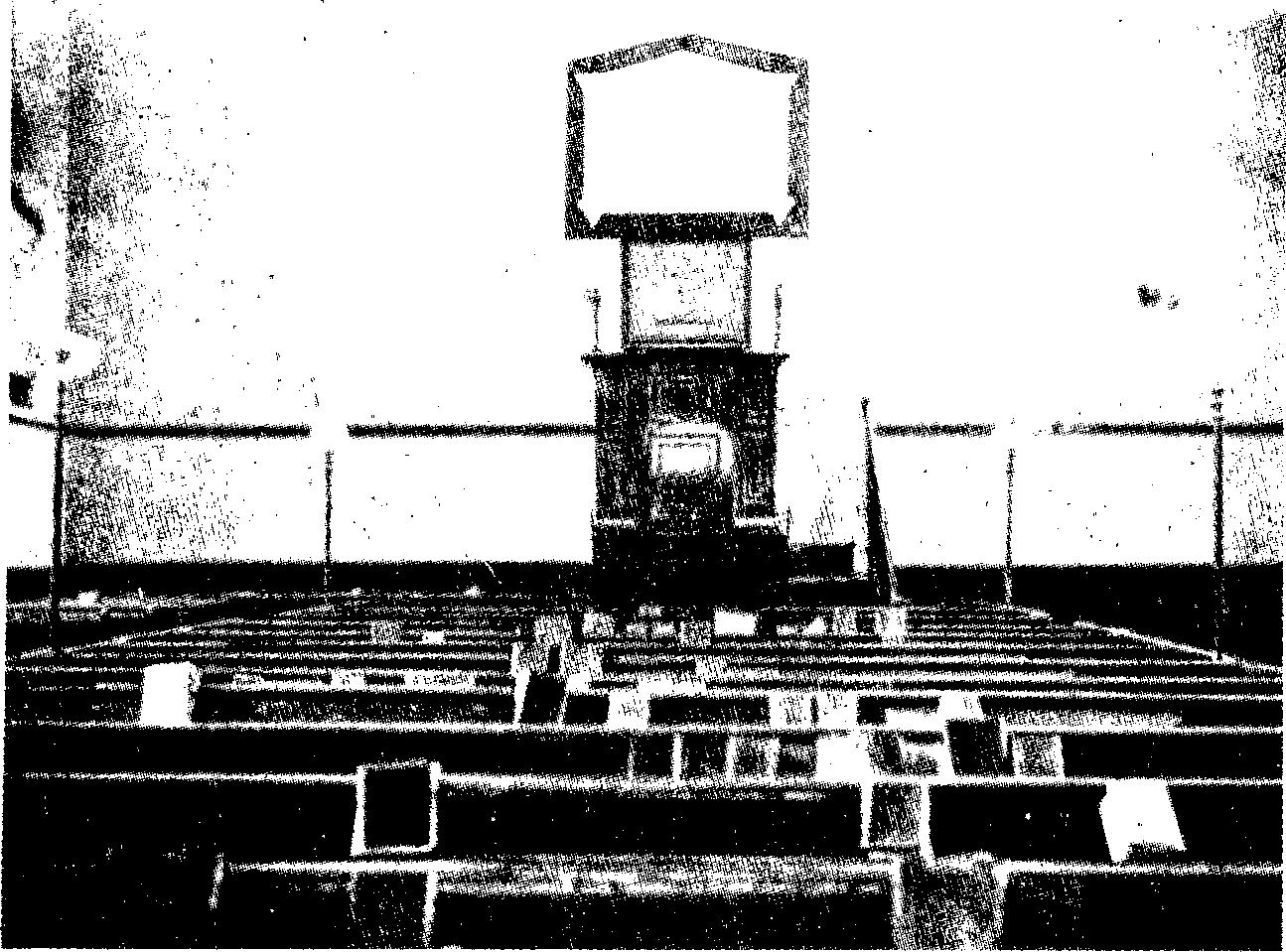 Van grote betekenis was William Tiptaft met zijn arbeid in Philpots leven geweest.Beiden nog in de Staatskerk zijnde, ontstond er reeds een nauwe en profijtelijke vriendschap.William Tiptaft bracht hem in aanraking met de man, welke zijn meest geliefde vriend zou worden, Joseph Parry te Allington, alwaar hij ook Thomas Godwin zou leren kennen.Door William Tiptaft leerde hij ook John Warburton kennen, ja raakte hij geheel thuis in de kring der Bijzondere Baptisten. Door William Tiptafts arbeid waren de samenkomsten te Stamford en Oakham ontstaan, waar Philpot lange tijd met zegen zou werkzaam zijn.Zeer velen in deze gemeenten waren door de arbeid van William Tiptaft tot bekering gekomen. Zij zouden de steunpilaren van Philpots gemeenten zijn.William Tiptaft bracht hem ook in kennis met de familie Keal, waar hij zijn geliefde Sarah Louisa vinden mocht.Ook de familie Clowes had hij door Williams bemiddeling leren kennen.Nimmer viel er tussen hen enige scheiding. De één achtte de ander uitnemender dan zichzelf, als vrucht van het Goddelijk onderwijs in hun ziel. Ook al zag om verschillende redenen William Tiptaft niet veel heil in Philpots huwelijk, nimmer ontstond daardoor de minste verwijdering. Wat zijn de door de Heere Zelf gelegde banden toch liefelijk. Daar woont Hij Zelf. Eind september 1864 keert Philpot uit Londen op Rutland Terrace terug, om het spoedig voorgoed te verlaten. Uiterst pijnlijke dagen voor zijn vlees. Nu gevoelde hij eerst goed hoe hij aan zijn gemeenten verbonden was. En niet minder aan het liefelijke Rutland Terrace en de omgeving, waar hij iedere boom en iedere struik kende door zijn dagelijkse wandelingen bij gunstig weder. Wat had hij er zich aan gehecht. Maar er was geen keuze meer. De banden moesten breken. Wat dit voor hem betekend heeft, is het beste te verstaan uit de woorden, die hij later aan zijn vriend John Grace schreef (25 december 1864):"Wat mij betreft, moet ik zeggen dat de weg, die ik thans bewandelen moet, de ruwste en de meest beproevende is, welke ik sinds vele jaren gegaan heb. Wanneer de woorden van de heer Hart waar zijn:Die pelgrim loopt hier het zekerst, die maar zelden zijn weg ziet,dan ben ik niet buiten de weg. Want dit juist is en was mijn allergrootste beproeving. Ik hoop dat gij er van verschoond zult blijven ooit uw bediening te moeten opgeven, of uw volk en uw huis te moeten verlaten. Huntington zegt dat de levende ziel troost mag scheppen uit de oven, maar dit is een zwaar werk. Toch geloof ik dat een levende ziel de oven der verdrukking verkiest boven het gerust zijn in Sion."Grote droefheid was er in zijn beide gemeenten. Zij gevoelden zich van alles beroofd. Natuurlijk, zij die slechts uiterlijk aan de gemeente verbonden waren of de prediker naliepen, zouden spoedig genoeg over de scheiding heen zijn. Maar degenen, wier zielen hij ten zegen zijn mocht in het Woord der prediking, en die met geestelijke banden aan hem verbonden waren, waren met droefheid vervuld.Een zijner geliefdste vrienden zei tot hem: "Wat zal ik nu zonder u beginnen?"Philpot antwoordde eenvoudig: "Gij hebt uw Bijbel. Lees die biddende."Al viel het scheiden hem zelf ook pijnlijk, dan was hij toch weer de ootmoedige, geringe dienstknecht des Heeren, die van zichzelf afwees, dewijl hij in zichzelf geen waarde of nuttigheid zag. Het scheiden van de vrienden te Stadhampton was destijds moeilijk geweest en deed hem lang aarzelen, maar nu was het nog heel wat moeilijker.In meer dan één dienst preekte hij te Stamford en te Oakham zijn afscheid, en wel op zondag 2 oktober 1864 en ook nog in een daarop volgende weekdienst te Oakham. Als tekst had hij 's morgens de woorden uit Filipp. 1: 5-6: "Over uw gemeenschap aan het Evangelie, van de eerste dag af tot nu toe. Vertrouwende ditzelve, dat Hij, Die een goed werk in u begonnen heeft, dat voleindigen zal tot op de dag van Jezus Christus." Als inleidend woord sprak hij daarbij:"Het is nu ruim acht en twintig jaren geleden, dat ik voor de eerste maal op deze kansel mijn mond opende om het Woord des levens te prediken, en bijna zes en twintig jaar dat ik vast geplaatst werd als de leraar dezer gemeente; want destijds was deze gemeente nog niet gevestigd. In dit tijdsverloop, meer dan een vierde dezer eeuw, heb ik grote veranderingen bijgewoond.Zij, die toen als wichtjes in de armen van hun moeders of als kleine kinderen naar deze plaats kwamen, zijn nu tot mannen en vrouwen, vaders en moeders van huisgezinnen opgewassen, en zijn of bij ons gebleven, of hebben ons om onderscheidene oorzaken verlaten. De jongen zijn mannen, de mannen oud en grijs geworden, terwijl de ouden zijn heengegaan, sommigen naar een eeuwige gelukzaligheid, sommigen tot eeuwige ellende. Ik zelf ben in uw dienst grijs geworden. Ik heb u het beste gedeelte mijns levens geschonken. Ik heb mijn kracht, beide naar lichaam en ziel, aan u besteed en u vrijwillig van beide geschonken hetgeen de Heere aan mij goedgunstig verleend heeft. En ofschoon de tijd met mij gehandeld heeft als met velen uwer, door mij veel van mijn volharding en ijver beide van het lichaam en van het verstand te ontnemen, zou ik nochtans voortgegaan zijn met onder u te arbeiden in Woord en in leer, als ik in staat geweest was dit te doen. Maar mijn gebrekkige gezondheid en de ziekteaanvallen, die ik verschillende achtereenvolgende voorjaren had, en die, indien niet bijzonder ernstig, gewoonlijk zeer langdurig en verzwakkend zijn geweest, waarschuwen mij dat ik niet kan voortgaan gelijk ik gedaan heb. Ik ben niet meer in staat om de voortdurende arbeid te dragen, welke ik tot op heden getorst heb, of mij in het reizen bloot te stellen aan alle veranderingen van het weer in alle jaargetijden, gelijk ik vele jaren heb gedaan. En moest ik volharden, dan zou het mij waarschijnlijk in een gezondheidstoestand storten, waarvan geen herstel meer mogelijk zijn zou. Ik heb geen andere reden dan deze, om het mij toevertrouwde op te geven. Toen ik gezond was, heb ik steeds elke verzoeking weerstaan om u om tijdelijke redenen te verlaten, of over te gaan in wat men dan noemt een uitgebreider en nuttiger werkkring. Maar hetgeen ik niet gewillig zou hebben gedaan, daartoe gevoel ik mij nu door noodzakelijkheid gedrongen, en wanneer ik slechts beweldadigd wordt om in de stap, die ik nu doe, de goede hand van God over mij te zien in mij te leiden, zowel als Zijn uitgestrekte hand in mij te noodzaken, zal ik hopen onderwerping aan Zijn heilige raad en wil te gevoelen, hoe pijnlijk of beproevend ook voor het vlees. En ik hoop dat ook gij, mijn lieve vrienden en broeders, de wil van God en Zijn uitgestrekte hand moogt opmerken in mijn verlaten van u, opdat ook gij Verzoend moogt worden met datgene, dat ongetwijfeld voor u zowel als voor mij een beproeving is."Na een predicatie gehouden te hebben, waarin hij als immer een getrouwe schriftverklaring gaf, sprak hij als toepassing nog een enkel woord, herinnerend aan de voorbije jaren:"Ik zal daarom overgaan tot de bijzondere grond van vertrouwen in het geval van de gemeente te Filippi, als een deel uitmakend van onze tekst: "Ik dank mijn God, zo dikwijls als ik uwer gedenk, te allen tijde in mijn gebed voor u allen met blijdschap het gebed doende, over uw gemeenschap aan het Evangelie van de eerste dag af tot nu toe."Wij zien dus dat het hun gemeenschap met hem aan het Evangelie was, die hem een zeker vertrouwen te hunnen behoeve gaf, dat Hij, Die een goed werk begon, dat ook voleindigen zou tot op de dag van Jezus Christus. Maar laat mij met enkele woorden verklaren wat door deze gemeenschap aan het Evangelie bedoeld wordt. Het bedoelt een onderling delen in de zegeningen, in de genade en in de kracht van het Evangelie, hun harten tezamen snoerende in vereniging en gemeenschap des Heiligen Geestes. Hij had vereniging en gemeenschap met hen gevoeld. Zij hadden vereniging en gemeenschap met hem genoten. En dit was de grond van zijn vertrouwen, dat Hij, Die een goed werk in hen begonnen had, hetwelk hij wist dat het geval was door zijn uitgangen tot hen, dit ook zou voleindigen tot op de dag van Jezus Christus, wanneer zij en hij tezamen zouden verheerlijkt worden.Mag ik nu niet enigermate dezelfde zaak zeggen van diegenen uwer, in deze gemeente, in wie er enig echt bewijs aanwezig is dat het goede werk is aangevangen? Hebben wij niet enige onderlinge gemeenschap des Evangelies gesmaakt? Is dit niet de grond, de zuivere grond van onze liefde en vereniging met elkander geweest? Hebben wij binnen deze muren niet iets van de kracht des Evangelies gesmaakt en gekend? Heeft het van mijn lippen niet somtijds uw harten bereikt, en is het dan niet de kracht Gods tot uw zaligheid gemaakt? Als ik binnen deze muren aan mijn eigen ziel de kracht van het Evangelie gevoeld heb, gelijk ik hoop, en gij de kracht van het Evangelie aan uw ziel gevoeld hebt gedurende mijn bediening, dan heeft dat ons gemeenschap gegeven, dat heeft ons in het Evangelie verbonden en ons deelgenoten gemaakt van de zegeningen van het Evangelie, de vertroostingen van het Evangelie, de hoop van het Evangelie en de vruchten van het Evangelie.Wij kunnen elkander uit verschillende beweegredenen achten of beminnen, en voor sommigen kan ik geweest zijn als een "lied der minnen, als één die schoon van stem is, of die wel speelt"(Ez. 32: 32) op het speeltuig der prediking. Maar dit alles zijn aardse banden, genoegens die onder het gebruik omkomen. Het is niet anders dan de gemeenschap van het Evangelie die harten aan harten snoert en het volk aan de leraar en de leraar aan het volk verbindt.Nu hebben gij en ik vele jaren - ik spreek tot degenen, die de Heere wensen te vrezen en mijn hoorders zijn geweest, hetzij in de kerk of buiten dezelve, want ik beperk mijn achting en liefde niet binnen de banden der kerkelijke gemeenschap, gij en ik hebben vele jaren enige gemeenschap aan het Evangelie gehad.Welke beweegoorzaak, welke drang heeft velen uwer van verre afstanden door allerlei weer hier gebracht, anders dan om het Evangelie met enige kracht en geur voor uw harten te horen? En als gij gekomen zijt en iets gehoord hebt dat leven en vrijheid, liefde en ontferming aan uw ziel aanbracht, dan is zulks geweest door de kracht van het Evangelie, en niets dan de kracht van het Evangelie. Het waren niet mijn welsprekendheid, niet mijn bekwaamheden, noch gaven, noch iets van die aard,want daarvan bezit ik slechts weinig. En indien ik ze bezat, zouden zij in deze zaak van gemeenschap aan het Evangelie zonder waarde zijn. Maar het is de eenvoudige kracht des Evangelies geweest, die uit mijn hart en door mijn mond in uw ziel is ingegaan. Dat is de grondslag en het enige fundament van al onze gemeenschap, van al onze vereniging, liefde en hoogachting. Deze gemeenschap aan het Evangelie moet onderling zijn, het woord zelf wijst er op. Dit was met Paulus en de Filippenzen het geval, want in de Engelse kanttekening van het zevende vers staat te lezen: "Gij hebt mij in uw hart", zowel als in de tekst: "Omdat ik in mijn hart houde."Nu was het deze onderlinge gemeenschap aan het Evangelie, die hem het vaste vertrouwen deed koesteren dat Hij, Die het goede werk begonnen had, dat voleindigen zou. Mag ik niet hetzelfde gevoelen en zeggen? Wanneer gij slechts koude, dode, onverschillige hoorders waart, hoe zou ik dan met enig vertrouwen kunnen denken en kunnen spreken, dat Hij, Die een goed werk begonnen had, het ook zou voleindigen? Maar in zoverre ik u, of enigen uwer ken, als bezittende enige ervaring van het werk Gods aan uw ziel, of enige hoop dat Hij zaligmakend en genadig onder mijn bediening aan uw hart heeft gewerkt, gevoel ik het vaste vertrouwen, dat Hij, Die het goede werk begonnen heeft, dat zal voleindigen tot op de dag van Christus; en dat onafhankelijk van mij of van iemand anders. Het vereist mijn tegenwoordigheid niet, ofschoon gij die moogt waarderen. Het zal door mijn afwezigheid niet in gebreke blijven, ofschoon gij dat gemis moogt gevoelen. Het berust op de getrouwheid Gods, gelijk ik heb aangewezen. Hetzij ik dan tegenwoordig of afwezig ben, zal het uw zaligheid of het voleindigen van het goede werk niet beletten. Het kan voor een tijd uw gevoelens aandoen. Ik zou inderdaad een arm leraar zijn, die niet gemist zou worden, en het zou waarlijk niet veel voor mijn hoedanigheden getuigen, in en buiten de kansel, wanneer wij scheiden zouden zonder aandoening en zonder smartgevoel.Maar wat het voortzetten en voleindigen van het werk der genade betreft, bedenk dit. Ik begon het werk niet aan uw ziel. En ik zal dat werk der genade aan uw ziel niet voleindigen. Als ik dit deed, zou het geen goed werk zijn. Als ik u de bouwstof geschonken had, dan moest zij slecht zijn, als mijn gave en niet als Gods geschenk. Als de bouwstof goed was, en ik de werkmeester, dan zou ik de bouwstof door mijn knoeierige handen bederven. Maar als het, gelijk ik heb aangetoond, bij de aanvang een goed werk is uit de aard der grondstof en de bekwaamheid van de werkmeester, dan berust de voltooiing van het werk in zijn schoonheid en volkomenheid niet op mij of op enig mens, maar op de getrouwheid, de wijsheid, de bekwaamheid en de macht van Hem, Die het begon.In deze geest dus, naar ik vertrouw enigermate de geest van de apostel, beveel ik u Hem aan, Die het goede werk begon, in het liefelijke vertrouwen dat Hij het zal voortzetten. En o, dat het dag aan dag en uur aan uur in mijn hart en in het uwe moge worden voortgezet totdat het voleindigd is, opdat als de grote en heerlijke dag van Christus komt, gij en ik voor de grote witte troon mogen staan, in witte klederen gekleed en de palmtakken der overwinning in de handen, en onze verenigde stemmen mogen opheffen om Hem, Die op de troon zit, en het Lam, eer en heerlijkheid en macht toe te zingen tot in eeuwigheid. Amen."In de namiddagdienst had hij als tekst Hand. 20: 32: "En nu, broeders, ik beveel u Gode en het Woord Zijner genade, Die machtig is u op te bouwen en u een erfdeel te geven onder al de geheiligden."Daarbij sprak hij als inleiding:"In het begin van mijn predicatie van deze morgen noemde ik het aantal jaren, dat ik aan deze plaats gearbeid heb. Nu zal ik met hetzelfde doel en in dezelfde geest, naar ik hoop niet om mijzelf te verheffen, maar om de goedertierenheid en de genade van God groot te maken, de twee teksten noemen, waarover ik de eerste maal van deze kansel handelde.Op de morgen van de 10e juli 1836, de eerste maal dat ik hier voorging, was mijn tekst, wanneer ik mij niet vergis, Jer. 15: 19: "Zo gij het kostelijke van het snode uittrekt, zult gij als Mijn mond zijn." In die predicatie heb ik aangewezen dat er kostelijke karakters en snode karakters, kostelijke leerstukken en snode leerstukken, kostelijke ervaringen en snode ervaringen, kostelijke beoefeningen en snode beoefeningen waren. En dat de dienstknecht des Heeren het ene van het andere te scheiden had, aangezien zij dermate vermengd en dooreen verward waren, dat indien hij die niet afscheidde en duidelijk en bevindelijk het eeuwige onderscheid er tussen aantoonde, hij de mond Gods niet kon en niet zou zijn. Was dat niet een onderscheidende bediening?Wanneer ik mij wel herinner, sprak ik de namiddagdienst uit Joh. 1: 13: "Welke niet uit den bloede, noch uit de wil des vleses, noch uit de wil des mans, maar uit God geboren zijn." In die leerrede trachtte ik het onderscheid aan te tonen tussen de hemelse geboorte en haar aardse nabootsingen, het grote onderscheid tussen uit God geboren te zijn, en uit den bloede, uit de wil des vleses en uit de wil des mans geboren te zijn. Was dat niet een onderscheidende bediening? En gelijk ik met een onderscheidende bediening aanving, alzo begeer ik met een onderscheidende bediening te eindigen. Want ik wens nimmer eén ander Evangelie te prediken. In hoeverre de Heere mij dieper in Zijn gezegende waarheid moge ingeleid hebben; in hoeverre Hij het deksel meer van mijn hart heeft afgenomen en mij meer aan mijzelf moge ontdekt hebben. In hoeverre ik enkele scherpe en snijdende uitdrukkingen mij moge hebben laten ontvallen, die ik in die dagen bezigde, en die niet geheel en al met de geest van het Evangelie mochten overeenstemmen, moet ik ter beoordeling aan anderen overlaten, die in deze zaken meer helder kunnen onderscheiden wat ik geweest ben en wat ik nu ben. Maar het is een genade, waarvoor ik wens dankbaar te zijn, gedurende zovele jaren gespaard te zijn gebleven, gelijk ik hoop dat de Heere mij bewaard heeft van enige andere bediening, of van enig ander evangelie te prediken dan datgene, waarmede ik aanving in de vreze en onder de genade Gods. Maar om van mijzelf tot een veel waardiger onderwerp te keren. Wanneer ik mij met de grote apostel der heidenen vergelijk, dan schijn ik nauwelijks de naam van een leraar waardig. Wanneer ik zijn vurige ijver zie voor Gods heerlijkheid, zijn brandende liefde voor de zielen van Gods volk, zijn godzalig, zelfverloochenend en heilig leven, de kracht die er op rustte, en de zegen welke met zijn prediking gepaard ging, dan schijn ik in het vergelijken van mijzelf met deze uitnemende heilige en dienaar van de Allerhoogste in het niet te verdwijnen, als een heilige zowel als een dienaar van God.Maar dewijl wij slechts bedienen kunnen overeenkomstig de bekwaamheid welke God schenkt, zal ik in deze ure met Zijn hulp en zegen een gedeelte van de afscheidstoespraak nemen, die deze man tot de ouderlingen en de gemeente te Eféze richtte."De in 1865 gebouwde kapel te Oakham. Meermalen nog ging Philpot er in voor. De "fabriek" was te bouwvallig geworden. Met veel lof gewaagt Philpot in zijn brieven van dit gebouw. Ook in deze predicatie liet hij uitsluitend de Schrift spreken, de bron welke hij zijn gehele leven naarstig had onderzocht.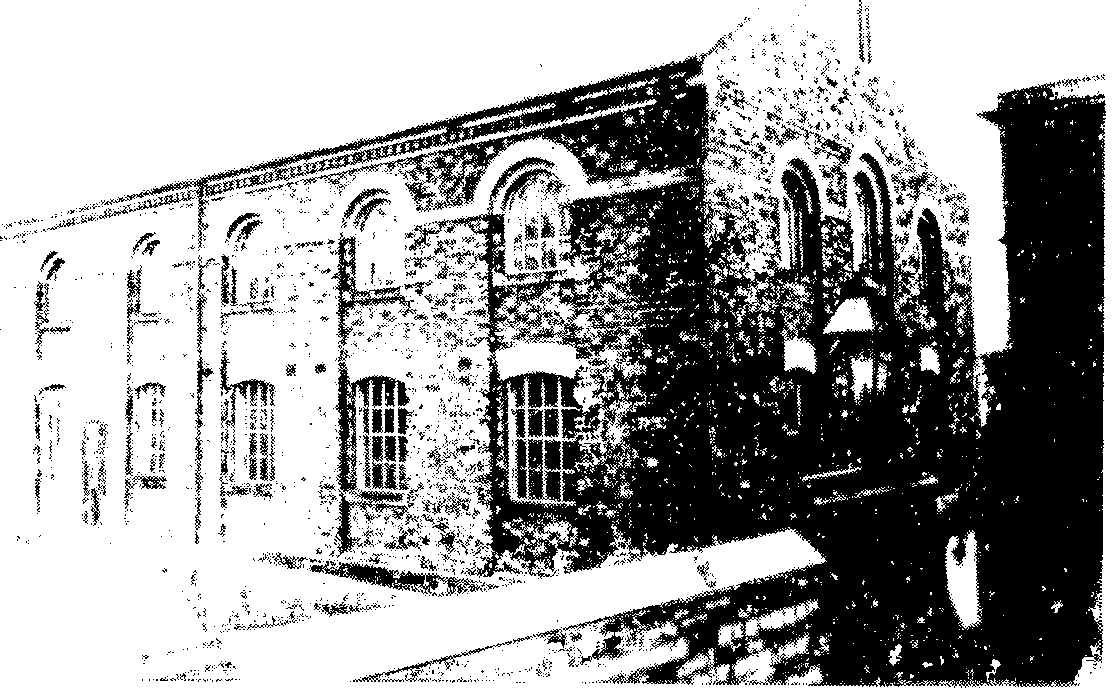 Hij eindigde met de woorden:"Wel mocht de apostel zeggen en ik, met wankelende schreden in zijn voetstappen tredende, wens zijn woorden na te zeggen terwijl hij afscheid van de gemeente te Eféze nam, gelijk ik nu afscheid neem van de gemeente te Oakham: "En nu, broeders, ik beveel u Gode en het Woord Zijner genade, Die machtig is u op te bouwen en u een erfdeel te geven onder al de geheiligden." O, welk een genade zal het voor u en mij zijn altijd te verkeren onder het waakzame oog en immer te worden ondersteund door de alvermogende armen van de Heere, de alvermogende God!Ik beveel u dan niet aan aardse wijsheid, menselijke bekwaamheden of eigen kracht, zorg of bewaring. Ik ken de nutteloosheid en ijdelheid van al deze dingen. Ik begeer voor mijzelf, ik begeer voor u over al deze aardse zaken, waarin geen wezenlijk of blijvend voordeel is, heen te zien en u in eenvoudigheid en oprechtheid Gode en den woorde Zijner genade te bevelen. Ik hoop dat ik mag zeggen dat ik niet opgehouden heb u de ganse raad Gods, voor zover ik daarmede bekend ben, te verkondigen.En nu broeders, zeg ik u vaarwel. De God van alle genade zegene u overvloedigst, opdat elke bede en smeking, die in deze plaats voor u als gemeente en volk is opgezonden, voor allen die de Heere vrezen en liefhebben, door mijzelf of door anderen, rijkelijk in de bevinding uwer harten moge vervuld worden.Ik zal niet in staat zijn om, gelijk ik zou wensen, persoonlijk en afzonderlijk van u allen afscheid te nemen. Maar u dankende voor al de liefde, lankmoedigheid, toegenegenheid, en milddadigheid, welke gij mij vele, vele jaren bewezen hebt, breng ik u nu in de Naam des Heeren mijn afscheidsgroetenis toe. Amen." In de weekdienst sprak hij nog over 1 Thess. 2: 13: "Daarom danken wij ook God zonder ophouden, dat, als gij het woord der prediking van God van ons ontvangen hebt, gij dat aangenomen hebt, niet als der mensen woord, maar (gelijk het waarlijk is) als Gods Woord, dat ook werkt in u, die gelooft", in welke predicatie hij zijn afscheid slechts in het slot memoreerde:"Ik hoop - ik wens nederig en ootmoedig van mijzelf te spreken, gelijk mij betaamt - dat de Heere niet alleen hier, maar ook op andere plaatsen heeft teweeggebracht dat het Evangelie, hetwelk ik gepredikt heb, niet ontvangen is geworden als der mensen woord, maar gelijk het waarlijk is, als het Woord Gods.En ik hoop dat er hedenavond onder dit dak dezulken aanwezig zijn, die het kunnen bezegelen dat zij hetgeen ik van tijd tot tijd van deze kansel gesproken heb, hebben ontvangen niet als der mensen woord, maar als Gods Woord. Zij hebben op verschillende tijden een kracht in het woord ondervonden, alsof het God Zelf behaagd had door hetzelve tot hun harten te spreken. En door de uitwerkingen, die er door genoten zijn, in de vrede en de blijdschap, die het heeft medegedeeld, in de vrijheid, die het heeft aangebracht, in de troost welke het geschonken heeft, in de zalige verzekering welke er mee vergezeld ging, in de blijvende gevolgen welke het uitgewerkt heeft, en de voortdurende uitwerkingen, die het verwekt heeft, kunnen zij terugblikken en het herkennen als voor hen de stem van God Zelf geweest te zijn.Nu, mijn lieve vrienden, dit zal bestaan en voor eeuwig blijven bestaan. Indien gij datgene, hetwelk ik dit aantal jaren tot u gesproken heb, slechts ontvangen hebt als der mensen woord, dan zal alles weg zijn wanneer ik weg ben, en ik en het woord zullen evenzeer vergeten zijn alsof ik nimmer in uw oren het Woord des levens verkondigd had. Het zal ijdel, even voorbijgaande, even nutteloos zijn als het schuim op het water, wanneer het door de wind wordt opgeworpen. Het zal alles vervliegen gelijk rook uit de schoorsteen, als het kaf van de zomerdorsvloeren. Neen zelfs erger, want waar het Evangelie geen reuk des levens ten leven is, daar is het een reuk des doods ten dode (2 Kor. 2: 16), en wanneer ons Evangelie bedekt is, dan is het bedekt in degenen, die verloren gaan (2 Kor. 4: 3). Het zal u op de grote dag weinig baten het Evangelie vele jaren lang gehoord te hebben, indien het niet de kracht Gods tot uw zaligheid voor u is gemaakt geworden. Neen, zelfs kan het niet anders dan uw verdoemenis verzwaren, het licht te hebben aanschouwd en het te hebben tegengestaan, de waarheid te hebben gehoord en evenwel inwendig of uitwendig, in hart of in leven, de toevlucht tot de leugenen genomen te hebben.Maar gij, die het Evangelie van mijn lippen hebt ontvangen als het woord Gods, en zijn uitwerkende kracht in uw hart hebt ondervonden en gevoeld, zult elke storm weerstaan en eindelijk leven. Wat gij alzo gehoord en ontvangen hebt, is voor de eeuwigheid geweest. Het heeft uw ziel gezaligd en geheiligd, en het zal door God in de laatste dag erkend worden als Zijn stem van mij tot u. Het geloof, dat in uw harten opgewekt werd door de kracht van dit woord, de hoop die medegedeeld is geworden, en de liefde die daardoor uitgestort werd door de Heilige Geest, zullen alle hun goedkeuring erlangen in die grote dag, waarin Christus zal komen en al Zijn heiligen met Hem. Dan zult gij, die door Zijn onderwijzing en getuigenis geloofd hebt in de Naam van de eniggeboren Zoon van God, zelfs gij die alleen maar zeggen kunt te begeren om Zijn Naam te vrezen, hetzij gij zwak of sterk zijt, in die dag in Hem gevonden worden, aangenomen in de Geliefde.O, dat wij nu gezegend mogen worden met een zalige verzekering, dat wij zullen ingaan in de vreugde des Heeren, wanneer al de krankheden des vleses vergeten zullen zijn, al de zonden van onze natuur verloren en begraven in de grafspelonk, en wij zullen staan voor de troon, met de palmtak in onze handen en eeuwige kronen op onze hoofden, en alle droefheid en rouw voor eeuwig verdwenen zullen zijn. Amen."Het spreekt wel bijna vanzelf, dat de gemeenten te Stamford en Oakham hun geliefde leraar niet konden laten gaan zonder hem een geschenk aan te bieden, waaruit hun liefde ook zichtbaar bleek. En al stond Philpot immer wars tegenover zulke dingen, ditmaal meende hij het niet te mogen afwijzen. Integendeel, de liefde zijner gemeenten deed hem in die moeilijke ogenblikken goed.De gemeente te Stamford schonk hem een kostbare gegraveerde zilveren beker, geheel gevuld met goudstukken, en de gemeente te Oakham bood hem een som geld aan. Dit blijkt uit het schrijven, dat hij aan de vrienden te Oakham richtte (18 oktober 1864):Aan de lieve vrienden, welke hebben bijgedragen tot het geschenk, mij gegeven doorde gemeente van de Voorzienigheidskapel te OakhamCroydon, 18 oktober 1864Geliefde vrienden,Met dank en oprechte erkentelijkheid aanvaard ik het milde, ik mag wel zeggen edele bewijs van uw achting en toegenegenheid jegens mij. Het is ver boven mijn wensen en verwachtingen. Maar ik was reeds lang overtuigd van uw mildheid, en dat gij mij jaren lang naar vermogen, ja boven vermogen dergelijke bewijzen van uw liefde hebt betoond. Het spijt mij dat ik door mijn gebrekkige gezondheid verplicht ben de band te verbreken, welke ons lange tijd samenbond. Maar voor zover wij door een meer blijvende en voortdurende band des geestes in onze harten verenigd zijn door wederkerige liefde en toegenegenheid, zullen afstand en scheiding ons niet scheiden naar de geest, ofschoon dan afwezig zijnde naar het vlees. Wij zullen steeds voor elkander het geestelijke goed begeren en er om bidden, en elkander ontmoeten aan de troon der genade. Dat de gezegende Geest daartoe ook aan uw gemoed en geheugen steeds in herinnering brenge die gedeelten van het Woord der Goddelijke genade, dat ik vele jaren lang onder u verkondigen mocht. Dit zal u niet slechts aan mij doen denken, maar ook aan de dagen dat wij met elkander in het huis des gebeds verkeren mochten en de tegenwoordigheid en de kracht des Heeren in ons midden mochten ervaren.Mijn zwakheden en gebreken waren groot en menigvuldig, als leraar en als herder. Sommige daarvan werden misschien veroorzaakt door mijn zwakke gezondheid, andere vloeiden voort uit een lichaam der zonde en des doods. Maar het was mijn begeerte en doel u zo getrouw en bevindelijk mogelijk het Evangelie der Goddelijke genade te prediken.En nu, vrienden en broeders, vaartwel! Aanvaardt mijn liefdegroet in de Heere. Gelijk wij elkander hier beneden dikwijls ontmoeten mochten in de aardse voorhoven des Heeren, mochten wij elkander ook eens ontmoeten in de hoven van Zijn eeuwige heerlijkheid. Geliefde vrienden en broeders, ik ben uw oud-leraar en -herder, en steeds uw liefhebbende vriend en broeder,	J. C. PhilpotHet kon niet anders of Philpots vele vijanden en tegenstanders moesten zelfs dit weemoedige afscheid aangrijpen om hem van allerlei andere bedoelingen te beschuldigen.Zij vertelden allerwegen in het rond dat de oorzaak van zijn heengaan lag in allerlei verdeeldheid en moeilijkheden in de gemeenten, ja in ontevredenheid in zijn eigen gemeenten Stamford en Oakham. Weer anderen beweerden dat Philpot er reeds lang naar had uitgezien zich van zijn eenvoudige gemeenten los te maken om de vleugels wat breder te kunnen uitslaan!Dit alles heeft Philpot gesmart. Hier stond hij machteloos. "Ze moeten dan maar zien wat ze zeggen!" In de "Gospel Standard" verklaarde hij:"Behalve de gewone gebreken, welke altijd de predikant en zijn gemeente aankleven, geloof ik gerust te mogen zeggen dat mijn beide gemeenten niet ontevreden over mij waren, en ik over hen niet. Integendeel, ik mag hiervan getuigen, dat er veel droefheid en geklag onder hen was toen ik hun moest mededelen dat ik er toe gedwongen zou zijn de band, die ons gedurende meer dan zes en twintig jaren verbond, los te maken.En wat mijzelf betreft, dan mag ik zonder meer zeggen, dat wanneer mij gevraagd werd mij aan een andere gemeente te verbinden, Londen bijvoorbeeld, waar ik altijd hartelijk ontvangen en goed verzorgd werd, mijn antwoord was, gelijk de vrienden daar het bevestigen kunnen: "Twee grote slagbomen sluiten deze poort af en houden haar deuren op slot: Ten eerste mijn wankele gezondheid, en ten tweede de beide gemeenten, waar ik reeds vele jaren onder heb gearbeid." Dus ik had geen voornemen hen te verlaten, en ik weet zeker dat zij niet de bedoeling hadden mij te ontslaan.Maar soms zijn wij wel eens gedwongen datgene te doen, wat wij ongraag doen en wat wij mogelijk nimmer zouden gedacht hebben te zullen doen. Er bestaat zoiets als noodzakelijkheid, harde noodzaak. En gelijk aan de dienstknechten des Heeren de noodzaak van de prediking wordt opgelegd, wordt hun soms ook de noodzaak opgelegd geheel of gedeeltelijk deze prediking van het Evangelie te beëindigen. En dit is bij mij enigermate het geval.Want de enige reden, waarom ik de dienst in mijn beide gemeenten opgeef en verhuis naar een andere, warmere streek, is mijn gezondheidstoestand, welke mij de voortzetting van mijn ambtelijke arbeid niet langer mogelijk maakt. Menigmaal ben ik lijdende aan een bijzondere vorm van bronchitis, en al is deze dan niet van een ontstekend karakter, of wat men naar ik meen gevaarlijk noemt, toch word ik daardoor telkens weer wekenlang uitgeschakeld. Daaraan heb ik reeds menig voorjaar geleden. En daarom acht ik het klimaat van Stamford, dat bijzonder koud is voor deze breedtegraad en open ligt voor de oostenwind, ofschoon anders droog en gezond voor sterke en gezonde mensen, beslist ongeschikt voor mijn zwakke borst. Dikwijls verhinderd zijnde om mijn werk als predikant te doen, en verder vanwege mijn zwakke gezondheid onbekwaam zijnde om de zieken te bezoeken, begrafenissen te leiden en het opzicht over de kudde te houden, hetgeen toch eis is voor het pastorale ambt, heb ik reeds lang gevoeld dat ik praktisch nutteloos was voor mijn gemeenten, meer een last dan een zegen.Ik mag beslist niet zeggen dat zij het op deze wijze gevoeld of uitgedrukt hebben, want hun vriendelijkheid en geduld in deze was niet te overtreffen. En ik geloof dat zij graag verblijd zijn met iets, dan met geheel niets, en mij daarom eer zouden willen behouden met al mijn gebreken en zwakheden naar lichaam en ziel, dan mij te verstoten als versleten en voor niets meer deugende. Dat gevoel ik het en het is mij een grote zorg, iemand tot last te zijt .Maar afgezien van dit alles, ik ondervind dat mijn lange en geregelde werkzaamheid met de pen, met al de zorgen en problemen van mijn positie als redacteur van de "Gospel Standard", hetgeen allemaal nog aan het pastorale werk was toegevoegd, veel van mijn gestel eiste. Het is voor mij een wonder, en ook voor anderen, dat ik het niet veel eerder heb moeten opgeven. Andere predikanten, krachtiger en sterker dan ik, kunnen rusten wanneer zij hun werk gedaan hebben. Maar het mijne gaat altijd door, en begint als het hunne eindigt. Regelmatig na de zware arbeid op de dag des Heeren had ik twee of meer uren schriftelijke arbeid voordat ik naar bed ging. Een gewichtige arbeid, want het waren mijn meditaties of enig ander onderwerp, die veel overdenking vergden en een zeer zorgvuldige overweging van het Woord van God en de bevinding. Menige dag des Heeren heb ik op deze wijze met mond en pen aangenaam gewerkt van de morgen tot de avond, uitgezonderd de maaltijden, en dan had ik nauwelijks een uur rust.Daarom gevoel ik dat ik op tijd moet stoppen, want doorgaan moet tot een ineenstorting leiden. Heeft iemand dan het recht een blaam op mij te werpen, daar ik toch een gezin heb om voor te zorgen, en ik ook verder nuttig voor Gods kerk hoop te zijn, dat ik mijn leven niet opoffer door op zulk een post te blijven?"De arbeid als predikant in eigen gemeenten was voorgoed voorbij. Veel arbeid zou nog wachten. Tot het laatst van zijn moeitevolle leven toe zou hij gereed staan om, waar mogelijk, Gods kerk te dienen met mond en pen.Opmerkelijk is daarbij, dat dit afscheid voor Philpot ook daarom een zware beproeving is, dat hij zich wel bij de feitelijke instorting van zijn gezondheid moet neerleggen, maar tevens klaagt in brieven aan zuster en vrienden, dat hij de hand des Heeren er niet op die wijze in kan opmerken als hij wel begeerde.Joseph Charles moest de schone les, die hij geeft in zijn predicatie op 10 juni 1841 (blz. 115) - en welke hij voor zichzelf mocht leren bij zijn afscheiden van de kerk van Engeland telkens weer opnieuw leren.Hoofdstuk 26Ik moet werken zo lang het dag isDE FAMILIE PHILPOT IS op 7 oktober 1864 te Croydon gearriveerd. Het waren moeilijke dagen voor Joseph Charles geweest, welke als in een droom werden doorleefd. Het duidelijkst spreekt dit uit een brief, welke hij kort na zijn aankomst in Croydon aan Joseph Tanner richtte (14 oktober 1864): "Geliefde vriend - Reeds sinds enige dagen gevoel ik de begeerte u iets te schrijven, maar als immer komt er telkens weer wat tussen. I)e voornaamste oorzaak was wel dat er zeer veel in mij omging en ik daarbij heel vermoeid en verzwakt ben. Werkelijk, ik heb bijna de moed niet om het beslist noodzakelijke te doen. Elke dag heeft zijn beproevingen, elke avond zijn werkzaamheden, en bijna ieder ogenblik zijn zwakheden. Dit deed mij mijn schrijven telkens weer uitstellen, totdat het mij bijna ontgaan was dat er nog brieven waren, die een antwoord eisten.Vrijdag laatstleden ben ik hier aangekomen na een smartelijk afscheid van mijn vele getrouwe vrienden en hoorders, waaronder ik lange tijd gearbeid heb. I)e Heere gaf mij in Zijn goedheid krachten om op beide plaatsen op de zondag tweemaal voor te gaan, en te Oakham ook nog op dinsdagavond voordat ik hen verliet. Ik heb hun het beste deel van mijn leven gegeven en mijn gezondheid en krachten aan hen gewijd, De Heere geve dat het gezien moge worden dat ik niet vergeefs gearbeid heb, noch mijn krachten nutteloos heb besteed. Niets dan mijn gebrekkige gezondheid zou mij er toe gebracht kunnen hebben hen te verlaten. Maar zij zowel als ik zijn er van overtuigd dat het mij niet mogelijk was het werk daar voort te zetten. Daarom zijn wij gescheiden in wederzijdse liefde en genegenheid, terwijl het ons allen smartte. Daags voordat ik Oakham verliet heb ik ongelukkigerwijze weer koude gevat. Sinds die tijd ben ik weer onwel geweest en niet meer over de drempel van mijn nieuwe woning geweest sinds ik deze binnentrad. Ik heb zeer begeerd de kracht en de tegenwoordigheid des Heeren te mogen ervaren, alsook Zijn goedkeuring over de genomen stappen, ook daarover dat ik nu in deze plaats mijn tent heb opgeslagen. In voorzienigheid en in genade begeer ik immer op Zijn hand te wachten, om Hem te kennen in al mijn wegen, opdat Hij mijn paden altijd recht make. Ik heb het preken reeds dikwijls moeten opgeven, vele weken en maanden lang, daarom is de beproeving niet zo groot als deze eerst scheen. Ik leef ook in de hoop dat het de Heere zal behagen mij in zoverre te herstellen, dat ik minstens gedurende de zomermaanden in staat zal mogen zijn in Zijn Naam verder te gaan. Nu heb ik behoefte aan rust, hoewel deze als gewoonlijk maar moeilijk te vinden is, want er wacht nog veel arbeid op mij. Mijn mond moge dan zwijgen, mijn pen kan blijkbaar niet stil liggen. Ik ben werkelijk reeds vele jaren geen ledigganger geweest, altijd gewillig zijnde tot de arbeid, in zoverre het de Heere behaagde mij daartoe de kracht te geven.Wij zijn de middaghoogte van ons leven reeds gepasseerd. De Heere heeft het nodig geacht Zijn hand over onze arme lichamen uit te strekken. Daarom kunnen wij er wel op rekenen de rest van onze dagen meer of minder invalide te zullen zijn, nauwelijks kunnende verwachten op den duur van die aanvallen vrij te zijn, welke met de tijd veeleer nog zullen verergeren. Soms denk ik wel eens aan u, aan onze geliefde vriend in Allington, en aan mijzelf. Wij hebben allen onze beproevingsweg, en ik geloof dat het ons aller begeerte is daarin onderworpen te zijn aan de wil van God, ja dat elke beproeving geheiligd en gezegend zal worden tot nut voor onze ziel. Er is ongetwijfeld heel wat nodig om ons in de laagte te brengen. "Hij heeft hun harten vernederd door droefheid." Het is onze begeerte een verbroken hart en een verslagen geest te hebben, een ootmoedig gemoed en een teder geweten. Wij begeren te leven en te wandelen in de vreze en in de liefde des Heeren, dat de Heere het met het kwade zo make, dat het ons niet smarte. Ook begeren wij de tegenwoordigheid en de zegeningen van God in onze zielen, in de openbaring van Zijn liefde en genade. Daarbij ook Zijn goede hand in voorzienigheid over ons te zien uitgestrekt, opdat er steeds stof zal zijn om Zijn heilige Naam te loven en te prijzen voor Zijn vriendelijkheid en goedheid jegens ons. En toch, met dat alles, welk een koudheid, dodigheid en duisternis omringt ons gemoed. Ongeloof en wantrouwen, twijfel en vrees, moedeloosheid en onzekerheid bezetten het hart, zodat het leven en de kracht van de wezenlijke godsdienst geheel verloren schijnt. Alzo hebben wij vele afwisselingen en dit zal er ons wel altijd van terughouden om op onze droesem te rusten en een geruste in Sion te zijn.Welk een goedertierenheid dat wij onze eigen weg niet kunnen kiezen, onze eigen wil of ons eigen kruis, maar dat dit alles voor ons beschikt wordt, wat wij zullen hebben te lijden, wat wij zullen zijn en wat wij niet zullen zijn. Ons vlees houdt van een gemakkelijke weg, en aan onszelf overgelaten zijnde, zouden wij het eeuwige leven versjacheren voor een betere gezondheid, voor wat meer kracht en voor een groter schat van aardse goederen.""Ivy Cottage", het kleine landhuis te Thornton Heath, een gedeelte van Croydon, bleek geen bijzonder gelukkige keuze. Vergeleken met Rutland Terrace was het niet alleen klein, het was ook vochtig en de schoorsteen trok slecht. Met het oog op het gestel van Joseph Charles wel bezwaarlijk. Eerst dacht hij zelf dat het nog wel meeviel. Hij kwam er ziek aan en het duurde nogal enige tijd voordat hij de omgeving wat verkennen kon. De weinig eisende man schreef: "Ik mag zeggen dat mijn nieuwe verblijf mij niet onaangenaam is. Ik heb zeer begeerd de bijzondere tegenwoordigheid en kracht Gods voor mijn ziel te ervaren als een blijk van Zijn goedkeuring. Maar hoewel ik werd beweldadigd met de geest der genade en der gebeden, en soms opening ondervinden mocht bij het naderen tot de troon der genade, toch heb ik de zegen niet ondervonden zoals ik deze wel wenste en begeerde" (24 oktober 1864).Sara Louisa en haar dochters zijn met de dienstboden druk om alles in te richten. Ook vaders studeerkamer. Want zowel uit Rutland Terrace als uit zijn kamer in Oakham is alles naar Croydon gegaan. Uit Oakham kwam ook de met koper beslagen lezenaar uit Ierland mee. Zijn dochter Sarah kende deze nauwelijks, maar maakte hem nog eens extra schoon voor hij een plaats kreeg. Bij het openen van één der laatjes heeft zij plotseling een bosje totaal verdroogde bloemen in haar hand. Zij begrijpt er niets van. Vader Philpot geeft geen uitleg, maar zegt alleen dat deze er in moeten blijven liggen. Het waren de bloemen van Anne PennefatherDicht bij zijn nieuwe woning was een mooi park, het Noorder-park van Croydon, waar hij na herstel van zijn gezondheid zijn dagelijkse wandelingen voortzette wanneer dit maar enigszins kon. Aan Joseph Parry, met wie hij zo vele malen langs het Kennet-Avon kanaal wandelde, vertelt hij dan: "Wij hebben dicht bij ons huis een soort park met goede wandelpaden, waar men maar zelden iemand ontmoet. Hier wandel ik meestal met veel genoegen."Bij het kiezen van zijn woonplaats had voor Joseph Charles voorop gestaan dat hij daar wilde wonen, waar zijn gezin en ook hij zelf zouden kunnen opgaan onder de prediking des Woords. Dit had de weg naar Croydon geleid. In de Voorzienigheidskapel aldaar stond de heer Francis Covell, een zeer eenvoudige man. In diens hart zal bij het vernemen van Philpots komst wel hetzelfde zijn omgegaan als in het hart van John Warburton, toen deze hoorde dat de geleerde Philpot hem zou komen beluisteren.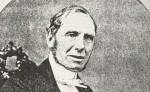 Francis CovellMaar dit viel wel mee. De eerste tijd was het Joseph Charles niet mogelijk naar de kapel te gaan. De heer Covell kwam hem echter spoedig opzoeken en maakte er de gewoonte van iedere week een uurtje langs te komen. Philpot waardeerde dit zeer. Geen wonder ook. De man, die zo'n vooraanstaande plaats in de gemeenten innam, zat daar in een vreemde omgeving, gebonden aan zijn huis en praktisch niemand ziende. Covell en Philpot mogen elkander goed verstaan en al spoedig spreekt Joseph Charles vertrouwelijk over zijn "broeder Frank."Als na enige tijd, mee door de goede zorgen van zijn vriend Dr. Corfe, zijn aangedane borst weer zover hersteld is, dat hij op de rustdag naar de Voorzienigheidskapel kan opgaan, geeft hij van Covells prediking het schoonste getuigenis.Eerst moest hij aan John Grace schrijven (15november 1864): "Ik vind de heer Covell, die mij eens in de week bezoekt, een prettig en leerzaam gezelschap. Maar het is mij nog niet mogelijk geweest zijn prediking te beluisteren. Ook heb ik nog niemand anders uit zijn gemeente gezien."Maar op 27 januari 1865 kan hij aan Joseph Parry berichten: "Gewoonlijk kan ik 's morgens naar de kapel gaan. Ik hoor de heer Covell met veel genoegen. Hij is een goed man en heeft een goede bevinding. Hij heeft ook schone gaven en daarbij een uitgebreide schriftkennis, welke hij in zijn prediking op de juiste wijze weet te gebruiken."De rust doet Joseph Charles goed. Spreekt in zijn brieven eerst duidelijk het heimwee naar zijn vroegere arbeidsveld, nu kan hij schrijven:"Het is mijn gemoed een aangenaam gevoel ontslagen te zijn van de last der bediening en de zorgen voor de gemeenten en de samenkomsten."Maar dit kwam ook doordat er iets bijgekomen was. Want het hevige verlangen naar zijn gemeenten vloeide niet uitsluitend uit eigenliefde voort, maar veel meer uit zorg over de herderloos achterblijvende kudde, die lange tijd aan zijn zorgen was toevertrouwd geweest en welker noden hij goed kende. Maar daarin werd door de Heere op wonderlijke wijze voorzien door de komst van de heer Knill.Robert Parminter Knill, geboren in 1809, kwam uit zuidwest Engeland (Barnstaple). Als hij nog een schooljongen is, verhuizen zijn ouders naar Londen, alwaar hij later in het drukkersvak opgeleid wordt. Gedurende meer dan dertig jaren zou hij daarin werkzaam zijn.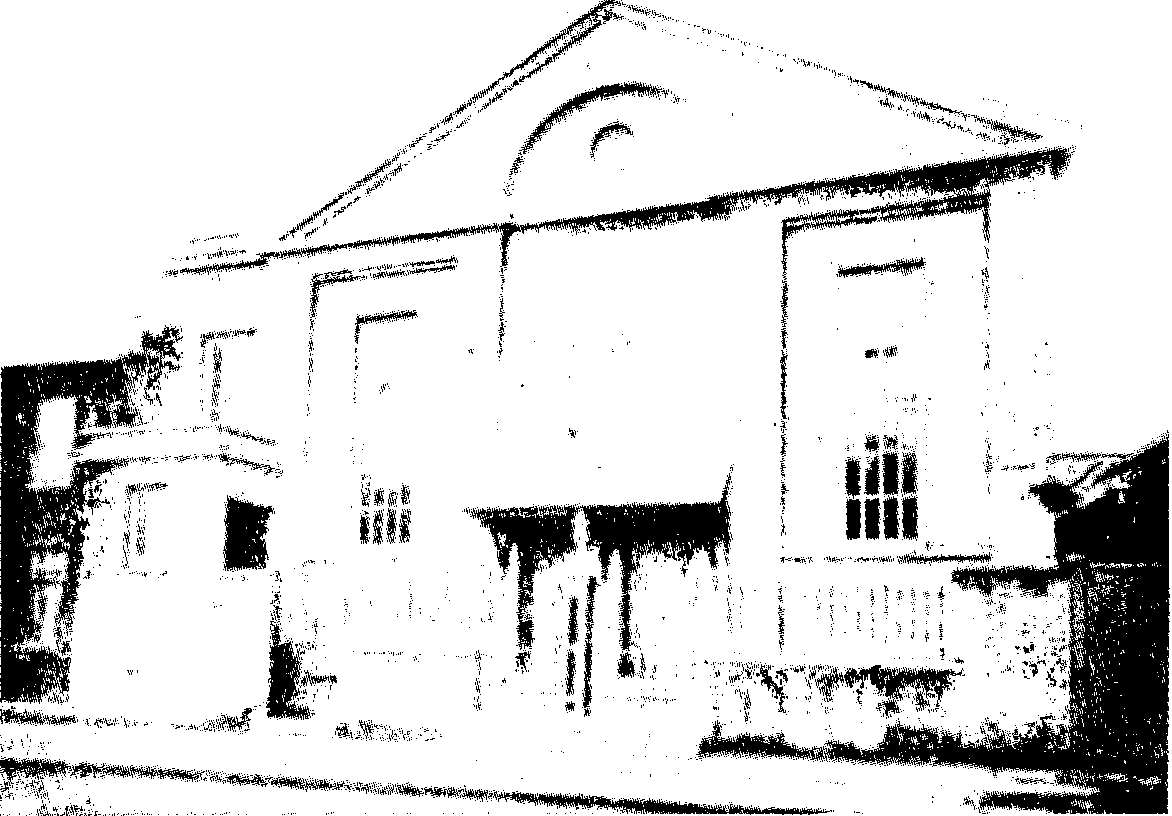 Voorzienigheidskapel te CroydonOp twee en twintigjarige leeftijd was er een verandering in zijn leven gekomen. Dood en eeuwigheid werden op zijn ziel gebonden. Dit dreef hem tot het onderzoek van Gods Woord, en bij de Engelse Staatskerk kon hij het niet langer vinden. Later werden deze indrukken weer wat minder, maar de dood van zijn godvrezende moeder bracht de overtuigingen met nieuwe kracht terug. Hij mocht aan de troon der genade werkzaam zijn en er waren vele werkzaamheden met de Middelaar. Hij ontving een liefelijke openbaring van de Heere Jezus Christus als zijnde de enige Middelaar bij de Vader. Later vertelde hij daarvan, dat het hem toescheen als was de plaats, waar dit gebeuren mocht, verlicht. Dieper werd hij ingeleid in de kennis van zijn verdorven hart. Hij gaat dan in de Zoar kapel in de Great Alie Street ter kerk en komt ook onder de prediking van Philpot als deze zijn jaarlijkse "veldtocht" maakt. In 1838 werd hij door de heer Shorter, de voorganger van de kapel in de Wilderness Road, gedoopt. De heer Shorter gaf hem veel onderwijs en wist hem te bewegen om in de Naam des Heeren in de gemeenten een woord te gaan spreken.Gedurende zeven jaren gaat hij hiermede voort, totdat hij in het begin van 1864 te Nottingham preekt. Dan neemt hij de gelegenheid waar om Oakham aan te doen, want hij heeft gehoord dat William Tiptaft daar bij de familie Keal vertoeft. Het gevolg van de ontmoeting was dat men hem daar vroeg ook eens in Oakham voor te gaan. Daarom gaat Knill op de terugreis naar Nottingham over Stamford en is dan gast op Rutland Terrace. Philpot is ook ingenomen met de heer Knill en vraagt hem zelfs zijn gemeenten te willen dienen wanneer hij in de zomer weer naar Londen en Allington hoopt te gaan.Als Philpot dan te Londen ernstig ziek wordt en op dringend advies van Dr. Corfe aan vader Keal zijn besluit mededeelt dat hij zijn ambtelijke arbeid te Oakham en Stamford moet opgeven, vraagt Dr. Keal direct aan de heer Knill of deze de heer Philpot wil opvolgen.Het lijkt wat overijld, maar Dr. Keal verklaarde later dat het hem ineens in het hart gegeven werd dit verzoek te doen. De toekomst zou leren dat het van de Heere Zelf was.Niet dat de heer Knill overijld beslissen kon. Hij in de plaats van de "grote" Philpot? Dat zou nooit kunnen. Deze vergelijking viel te veel in zijn nadeel uit. Maar als Philpot in Stamford terugkeert om afscheid van zijn gemeenten te nemen, woont hij de prediking van de heer Knill bij en komt na afloop van de dienst naar hem toe om al diens bezwaren weg te nemen. "Mijnheer Knill, ik gevoel een zoete overeenstemming met u. Ik heb uw prediking vanavond gehoord en ik durf mijn gemeenten aan u toe te vertrouwen."Toch heeft Philpot reeds afscheid genomen en zich te Croydon gevestigd als de heer Knill eindelijk de benoeming aanvaardt. Dan is Philpot tevreden. Daarnaar had hij uitgezien. Nu kan hij alles overgeven. Dat hij er groot belang in stelde of de heer Knill het beroep zou aannemen, blijkt duidelijk uit een brief, welke hij aan mevrouw Peake schreef, een lidmate der Voorzienigheidskapel te Oakham (24 oktober 1864).Zij had hem geschreven hoe het in Oakham ging, ook wat betreft het uitgebrachte beroep op de heer Knill. Maar dat deze wel overhelde, Maar nog niet tot een beslissing gekomen was. Philpot kan dit goed verstaan. Een beslissing als deze was voor hem ook niet gemakkelijk geweest. We behoeven maar te herinneren aan de tijd dat Allington en Oakham/Stamford hem begeerden."Mocht de Heere Zijn dienstknecht leiden en besturen, dat hij datgene doen moge, wat het meest kan strekken tot nut van Zijn volk en tot verheerlijking van Zijn Naam. Ik hoop dat mijn geliefde vrienden in Oakham en omgeving zich zullen verenigen in gebed en smeking, opdat de Heere Zijn wil duidelijk bekendmake. Want zonder deze is geen wezenlijke zegen te verwachten. Het zal evenzeer in het belang van de gemeente zijn wanneer de Heere Zijn wil openbaart, als in het belang van de heer Knill zelf. Moge het maar openbaar komen dat het de wil des Heeren is. Zijn zegen zal alles goedmaken. Daarom is het ook niet gewenst in een zaak als deze overhaast, nog beter gezegd, op vleselijke wijze te werk te gaan.Ik ben er altijd bevreesd voor geweest dat het veel zorg en kommer geven zou mijn plaats vervuld te krijgen wanneer het de Heere behagen zou mijn arbeid onder u te doen eindigen. Niet dat ik zo'n groot gewicht aan mijn arbeid onder u hechten wil, maar ik weet de uiterst geringe mogelijkheden om een ledige plaats vervuld te krijgen.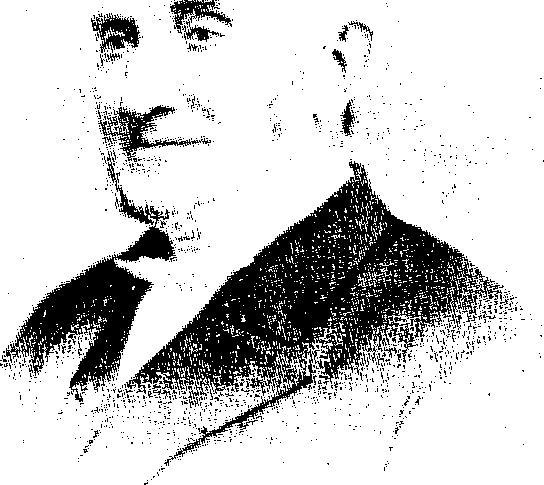 Robert P. KnillZelfs wanneer ik op reis ging, was het al moeilijk om voor enige malen een goede plaatsvervanger te vinden. Jaren lang reeds heeft dit mijn gemoed neergedrukt wanneer ik naar Londen ging. Daarom is het mijn begeren dat het Gods wil zijn zal dat de heer Knill onder u bevestigd zal worden en Zijn zegen zal mogen rusten op elke stap, welke daartoe in de vreze van Hem ondernomen wordt."Maar op 2 januari 1865 kan Philpot aan zijn vriendin te Oakham schrijven:"Wij mogen hopen dat de Heere de heer Knill onder u gebracht heeft, en daarom moet gij nu als gemeente acht nemen en wachten op hetgeen de Heere door Zijn dienstknecht tot uw harten spreken zal. Gij en ook al onze geliefde vrienden, die ervaring hebben in de dingen van Gods Koninkrijk, hetwelk niet in woorden, maar in kracht bestaat, zullen uitzien naar het Woord, om de kracht daarvan te mogen gevoelen. En wanneer hij de kracht daarvan ervaart persoonlijk en ambtelijk, en het volk des Heeren hetzelfde ondervindt, zal dit een krachtige bevestiging zijn dat de Heere Zelf de heer Knill onder u zond. Ik hoop, dat hij meer gezegend zal zijn in het roepen en vertroosten van het volk des Heeren, dan ik was, en dat er tussen hem en zijn gemeente een wederzijdse vereniging zal zijn in achting, liefde en toegenegenheid. Zonder twijfel zullen er ook beproevingen zijn. Gij zult elkanders zwakheden moeten dragen en verdragen. Maar wanneer de zegen des Heeren in uw midden zijn moge, dan zullen alle andere dingen van weinig betekenis zijn. Moge de Heere u als gemeente en volk bewaren voor enige wortel der bitterheid, welke uitspruitende, velen zou kunnen beroeren." In januari 1865 brengen zowel Joseph Tanner als Thomas Godwin een bezoek aan hun vriend Philpot in Croydon. Vooral de laatste, die vele malen op Rutland Terrace te gast was, bleek geheel ontdaan te zijn toen hij zag hoe de familie Philpot nu behuisd was in Ivy Cottage. Hij drong er ernstig op aan dat het gezin zo spoedig mogelijk maar weer verhuizen zou naar een grotere en gezondere woning. Dit was niets gedaan. Van de noodzakelijkheid hiervan was ook Philpot zelf inmiddels wel overtuigd geworden. Sarah Louisa was in het zoeken naar een geschikte woning misschien wel iets te zuinig geweest. Ze wist ook niet wat de toekomst zou brengen. Een kas voor emeritus predikanten bestond er bij de Bijzondere Baptisten in die tijd niet.Een meer geschikte woning wordt echter spoedig gevonden, Sydenham Road 12, eveneens in Thornton Heath, Croydon, maar wel een eind van de Ivy Cottage verwijderd.Joseph Charles mist dan wel het Noorderpark, maar spoedig vindt hij een ander geschikt terrein voor zijn dagelijkse wandelingen.Het contact met de vrienden wordt nu ook regelmatiger en er komt meer bezoek, tot grote vreugde van de heer Philpot. Ook mag hij in zoverre herstellen, dat hij weer enige preekbeurten kan waarnemen. Reeds enige malen heeft hij geassisteerd in de Voorzienigheidskapel te Croydon, wanneer de heer Covell elders voorging. Allington werd niet vergeten en meermalen mocht hij weer voorgaan in de nog steeds vacante Gower Street kapel in Londen, welke hem immer als prediker begeerde en waar hij steeds graag het Woord bediende.Na afloop van een dienst aldaar kwam in de kerkenraadskamer iemand naar hem toe, die met allerlei prijzende woorden hem in het gevlei zocht te komen. Philpot gevoelde echter de bedoeling van deze persoon, dat namelijk zijn woorden niet voortkwamen uit de ootmoed zijns harten, maar slechts om indruk op hem te maken. Verstoord keek hij op en sprak: "In Psalm 12: 3 staat geschreven: Zij spreken valsheid, een ieder met zijn naaste, met vleiende lippen; zij spreken met een dubbel hart." Dan kon Philpot buitengewoon scherp zijn. Bij een andere gelegenheid waagde iemand het in zijn tegenwoordigheid iets ten nadele van één van Gods kinderen te zeggen, waarvan Philpot overtuigd was dat het nog onwaar was ook. De felle en scherpe terechtwijzing, welke deze persoon ontving, zal hij wel niet spoedig vergeten zijn.Ook de jaarlijkse samenkomst te Calne mocht zich weer verheugen in Philpots tegenwoordigheid.Menigmaal had hij met jaloersheid naar sterke en gezonde mannen als William Tiptaft, Thomas Godwin gekeken, en nu in Croydon weer naar Francis Covell. Als deze op vrijdag zijn wekelijks bezoek bracht, dwars door regen en sneeuw heen soms, dacht hij: Gelukkige man toch, geen enkele zorg over het weer behoeft hij te hebben, of het nu warm of koud is, droog of vochtig!Daarom grijpt het hem zeer aan wanneer de heer Covell in oktober 1865 plotseling door een ernstige maagbloeding getroffen wordt. Het gebeurde op een zaterdagmorgen bij het ontbijt. Direct wendde men zich tot Philpot met het verzoek in de plaats van de heer Covell des zondags te willen voorgaan. In alle zwakheid voldeed hij er aan. En niet alleen die zondag, maar nog meerdere malen."Ik kan niet veel voor hem en voor zijn gemeente doen, want in deze tijd van het jaar heb ik veel hinder van de hoest; toch hoop ik te doen wat ik maar enigszins kan. O, hoe onzeker zijn alle dingen hier beneden. Wat heb ik zijn gezondheid en krachten vaak met jaloersheid bewonderd, maar wat kan het in een ogenblik veranderen."Gelukkig mocht de heer Covell weer spoedig herstellen en vóór het einde van het j aar weer in zijn gemeente voorgaan. De Heere had hem op zijn ziekbed beweldadigd met de blijken van Zijn gunst. Philpot, die hem meerdere malen bezocht, getuigt daar met veel achting van.Op deze wijze gaat ook in Croydon de tijd voort. Met de nieuwe woning heeft Philpot meer schik, en Sarah Louisa en de kinderen niet minder. En wanneer hij maar enigszins kan, gaat hij nog voor in de prediking des Woords. Stamford en Oakham werden bezocht en het deed hem goed nog eens in zijn oude gemeenten te mogen voorgaan. Philpot heeft wel mogen berusten in de wil Gods, maar de scheiding is hij nimmer goed te boven gekomen.Het is de tijd, dat zeer velen van zijn vrienden wegvallen. De zwakke overleeft de meeste sterkeren. Overleed William Tiptaft in 1864, John Grace ging in 1865 heen, en William Brown en Joseph Tanner legden in 1867 de reisstaf neder. Ook uit zijn vroegere gemeenten Stamford en Oakham bereiken hem telkens de berichten omtrent het heengaan van geliefde vrienden. O.a. Samuël Lightfoot in 1866. Het deed Philpot groot genoegen dat de dochter van boer Wild uit Allington op vijf en tachtigjarige leeftijd kort voor haar dood nog onder zijn gehoor mocht neerzitten. Philpot had veel achting voor het geestelijke leven dezer vrouw, wier leven ook door vele beproevingen was gegaan. Wanneer we dan verder nog er aan herinneren dat in deze tijd ook Carbey Tuckwell in Allington overlijdt, alsook Richard Healy, de heer Clowes en nog meer anderen, dan zullen we begrijpen dat de meesten zijner intieme vrienden in die dagen wegvielen. De redacteur van de "Gospel Standard" heeft het druk met het schrijven van de "in memoriams." Want kan hij niet veel meer in de gemeenten voorgaan, rust vindt Philpot niet. Het is ook zijn wens niet. Dan schrijft hij op 25 januari 1867 aan Joseph Parry:"Dewijl mijn leven tot dusver gespaard bleef, is het mijn begeerte de overige tijd daarvan te besteden in de vreze Gods en ten goede van Zijn volk. Toen ik u voor het eerst leerde kennen, had ik nimmer gedacht zó veel te zullen schrijven en algemene bekendheid te zullen genieten. We hebben geen lof of populariteit gezocht, maar van stap tot stap zijn wij verder geleid, ons vergenoegend te doen wat op onze weg lag en waartoe wij werden geroepen. De "Gospel Standard" en het corrigeren van mijn predicaties nemen veel van mijn tijd in beslag. Het is somtijds wel een vermoeienis voor het vlees. Maar mijn gedachten blijven er door gaande en mijn gemoed wordt steeds in de Goddelijke dingen geoefend. En dit is beter dan lui neer te zitten en verward te worden."In die tijd vraagt iemand ook Philpots mening over nieuwe vertalingen van de Heilige Schrift. Ook in die tijd was er de roep naar vernieuwing. Het antwoord, dat Philpot op deze vraag in de "Gospel Standard" geeft, is waard de vergetelheid te worden ontrukt:"Ik ken het boek niet, waar u mijn mening over vroeg. Maar ik sta zeer argwanend tegenover nieuwe vertalingen en nieuw-gevormde teksten van het Nieuwe Testament. Want deze worden meestentijds naar voren gebracht met duistere bedoelingen door lieden, die besmet zijn met sociniaanse en andere dwaalgevoelens.Ongetwijfeld zal een herziene vertaling nuttig kunnen zijn voor hen, die deze recht weten te gebruiken en in staat zijn om deze te beoordelen. Maar deze beide zaken vereisen dermate gezond oordeel en volledige bekendheid met het onderwerp, dat het in deze is als met scherp gereedschap, onvoorzichtige vingers zullen er zich aan snijden. Ik zou u daarom willen adviseren uw geest niet te vermoeien omtrent nieuwe vertalingen van de Bijbel, welker huidige getrouwe overzetting God Zelf grotelijks vereerd heeft met de bekering en vertroosting van vele duizenden van Zijn lieve kinderen."Woorden, welke na honderd jaren nog niets aan betekenis hebben ingeboet.De verstandhouding met John Gadsby, de uitgever van de "Gospel Standard", bleef steeds goed. Slechts eenmaal dreigde het mis te gaan. Dit was toen Philpot zich te Croydon vestigde. Een zekere heer W. R. Lucas had een schrijven tot John Gadsby gericht, waarin hij verklaarde reeds sinds enige tijd overwogen te hebben of er niet een mogelijkheid was om aan de geachte redacteur van de "Gospel Standard" een huldeblijk aan te bieden. En daar hij nu gehoord had dat Philpot zijn gemeenten moest verlaten en zich te Croydon ging vestigen, achtte hij de tijd gekomen om dit plan te verwezenlijken. Hij vraagt dan aan John Gadsby of deze daarbij de leiding op zich nemen wil. Voorts is de heer Lucas nog van mening dat het huldeblijk het beste kan worden aangeboden in de vorm van een bedrag aan geld.John Gadsby voelde veel voor het plan en deelde dit in zijn antwoord aan de heer Lucas mede. Maar de slimme John kent Philpot te goed en hij gevoelt zich niet helemaal zeker. Daarom dringt hij op grote geheimhouding aan, overtuigd zijnde van een onmiddellijk veto van Philpots zijde. Op het einde van zijn brief wordt John zakelijk en vraagt wat de heer Lucas zelf denkt te geven.De heer Lucas antwoordt hem verheugd te zijn dat door de hulp van John Gadsby zijn plan kan doorgaan. Maar ook hij is over de geheimhouding bezorgd. Zelf zal hij op de intekenlijst achter zijn initialen dertig pond sterling plaatsen. Voor die tijd een groot bedrag! En tevens nog vier maal vijf pond van vier andere vrienden. De heer Lucas verheugt zich dat het op deze wijze mogelijk zal zijn de heer Philpot een blijk van liefde te kunnen geven. Aan het einde van deze brief gevoelt hij zich echter weer onzeker en dringt er bij John Gadsby op aan toch vooral niets te doen, waardoor de heer Philpot zich in zijn gevoelens gekwetst zou achten.Dan opent John Gadsby de intekening. Hij plaatst daartoe de gehele correspondentie met de heer Lucas op het omslag van de "Gospel Standard." Bijdragen kunnen worden toegezonden aan de heer Lucas, aan de heer Marshall of aan John Gadsby zelf.Maar als Philpot dit nummer van de "Gospel Standard" in handen krijgt en kennis neemt van de inhoud van het omslag, is de boot aan. Een verbolgen brief gaat naar John Gadsby, waarin hij aan zijn verontwaardiging lucht geeft. Daar kwam nog bij, dat er zelfs mensen waren, die de intekenlijst maar een omweg vonden en daarom regelrecht een bedrag naar Philpot zelf stuurden. Maar ze ontvingen hun gift onmiddellijk weer retour. Joseph Charles kon bijna geen woorden vinden om zijn verontwaardiging tegenover John Gadsby te uiten."De mensen zenden mij hun bijdragen. De heer Gordelier zond mij twee pond sterling, welke ik onmiddellijk, ik mag wel zeggen met verontwaardiging, heb teruggestuurd. Ik kan wel tranen van bloed wenen wanneer ik zie waaraan u me nu gewaagd hebt."Als hij zijn gemoed eens behoorlijk gelucht heeft, tracht hij aan het einde van deze brief toch reëel te blijven en zegt tenslotte: "Misschien schreef ik te scherp, want ik wil geloven dat u het goed bedoeld hebt."De handige John Gadsby had zich ditmaal vergist. Het zou weinig hebben gescheeld of hij had brokken gemaakt. Bedenken we hierbij vooral nog dat Philpot bij het verlaten van zijn ambtswerk in Stamford en Oakham niet veel inkomsten overhield en dus best wat had kunnen gebruiken. De integere man was bijzonder bezorgd dat mensen, die nog minder dan hij bezaten, hun gezinnen tekort zouden doen door hem iets te geven. Veel liever deelde hij van zijn betrekkelijk geringe bezittingen zelf onder de behoeftigen van Gods kinderen.Ook de vijanden zaten niet stil. De honden der hel beschuldigden hem van de gemeenste dingen. De grote oplage van de "Gospel Standard", in welks kolommen de waarheid Gods getrouw werd voorgestaan, was hun een doorn in het oog. Wat konden ze beter doen dan hun aanvallen daar maar op te richten en de verhalen rond te strooien dat dit blad een goudmijn voor Philpot was, waardoor hij wel schatrijk moest worden? Daar was het de heer Philpot immers alleen maar om te doen! De dienst des Heeren en het zoeken van het welzijn van Christus' kudde was hun vreemd en nimmer hebben zij iets van Philpots arbeid begrepen.Philpot reageerde slechts zelden op de vele op hem gerichte aanvallen. Maar in dit geval neemt hij de pen maar weer ter hand en schrijft:"Nu moet ik over nog een gedeelte van mijn redacteurschap schrijven, dat ik liever had laten rusten, maar ik gevoel dat het nodig is een duidelijke verklaring te geven. Vooral ook in verband met de geschiedenis van het "huldeblijk." Er heerst veel misverstand en wanbegrip wat betreft mijn aandeel in de opbrengst van de "Gospel Standard." Sommigen denken dat ik niets ontvang, anderen denken juist aan een zelfs zeer groot bedrag per jaar. Maar ik zal de zaak duidelijk maken.Tot aan het jaar 1855 toe heb ik nimmer enige vergoeding voor mijn schrijven in de "Gospel Standard" ontvangen, behalve eenmaal een bedrag van tien pond om onder de armen te verdelen. Maar in 1855 deden zich omstandigheden voor, waardoor ik voor de jaarlijkse kosten van dertig pond sterling kwam te staan. Want in die tijd ging mijn gezin bijzonder veel kosten, daar ik mijn kinderen een goede opleiding wilde geven, zoals ik deze zelf ook ontvangen had. En de meeste ouders weten wel wat schoolopleidingen kosten, vooral van goede scholen. Ik dacht toen: De oplaag van de "Gospel Standard" gaat steeds omhoog en ik heb reeds meer dan vijftien jarenmijn arbeid geheel gratis gedaan, zou het verkeerd van mij zijn wanneer ik aan de uitgever vroeg mij tegemoet te komen in mijn vele zorgen, door mij het bedrag van dertig pond per jaar uit de opbrengst van het maandblad te geven?De uitgever bleek daartoe direct bereid. Ik schaam mij bijna al deze details te vertellen, maar ik gevoel dat ik het tegenover mijzelf zowel als tegenover de uitgever verplicht ben, om alle misverstand weg te nemen. Het werd niet gevraagd of gegeven als een salaris, maar als een kleine tegemoetkoming voor mijn diensten. Dit bedrag ontving ik jaarlijks tot 1860 toe. De oplaag van het blad werd steeds groter, de opbrengst ging ook omhoog, daarom dacht ik dat ik wel iets meer ontvangen mocht. Ook hiertoe bleek de uitgever direct bereid en in dat jaar ontving ik vijftig pond. Van het één komt het ander. In 1863 ontving ik vijf en vijftig pond, en in 1864 zestig pond. De uitgever is zelfs verder gegaan en heeft mij in het vervolg, nu ik geen eigen gemeente meer heb, jaarlijks honderd pond toegezegd.Maar voordat ik deze onprettige uiteenzetting besluit, vind ik dat het nodig is enige schaduwen weg te nemen, welke zouden kunnen blijven hangen boven het bureau van de uitgever van het maandblad. En dan allereerst de kwestie van de opbrengst.Dit wordt weinig begrepen. Zakelijk gezien, komen deze de uitgever zeker toe. Het is zijn bezit. Hij draagt alle risico's, alle kosten, ja alles wat met de uitgave in verband staat. Dit vereist kapitaal, krediet, een zakelijke instelling en alle andere dingen meer, zonder welke geen periodiek kan blijven bestaan.De meeste mensen weten dit echter niet, of zij vergeten het wanneer zij over de inkomsten van een uitgever spreken.Maar mag een redacteur zijn aandeel niet ontvangen, vooral wanneer zijn redacteurschap juist veel bijdraagt tot de verkoop? Ongetwijfeld! Maar hoe wordt dit meestal geregeld? Daar weinig redacteuren zich de weelde kunnen veroorloven hun werk gratis te doen, zal een overeenkomst tussen beide partijen nodig zijn, hetwelk we het beste marchanderen kunnen noemen. De redacteur acht zijn diensten zoveel waard, en de uitgever stemt daarmede in, of weigert het, al naardat hij er zelf over denkt.Maar ik ben geen man, noch in het natuurlijke, noch in het geestelijke, die van marchanderen houdt, en ik mag zeggen dat dit tussen ons nimmer is voorgekomen. Alles wat in deze gedaan werd, werd in een vriendschappelijke en welwillende geest gedaan.En daarom nog iets voordat ik deze mijn uiteenzetting besluit. Ik heb geen idee van de opbrengsten van de "Gospel Standard", maar ik geloof wel dat deze overschat worden. Ik betwijfel zelfs of de uitgever zelf ze precies kan aantonen. Wanneer hij niets anders deed dan alleen het drukken en uitgeven van de "Gospel Standard" zou het eenvoudiger zijn. Maar hoe liggen nu de werkelijke kosten? En wanneer hij de salarissen heeft betaald, de huur van zijn kantoren, gas, onkosten, belastingen, enz. enz., alles naar Londens tarief, hoe kan hij dan precies vaststellen hoeveel voor rekening van de "Gospel Standard" komt en hoeveel voor andere werkzaamheden en uitgaven? Ik ben volkomen tevreden met mijn aandeel, en daarom hoop ik dat deze lange uiteenzetting een einde zal maken aan alle gepraat.En ik hoop daar toch mijn belangeloze diensten van meer dan vijftien jaren gezien mogen worden als een bewijs van mijn oprechtheid, en dat het mij niet om eigen voordeel te doen was, mijn integriteit in deze voldoende te hebben aangetoond. Het Evangelie leert ons dat de arbeider zijn loon waardig is, en dat zij die het altaar dienen, van het altaar eten. Ik heb gedurende lange tijd de geestelijke dingen gezaaid, oud geworden zijnde en zeer zwak naar het lichaam, mag ik nu enigermate de vleselijke zaken oogsten."De vijanden hebben hem wel veel bitterheid aangedaan, maar het is hun nimmer gelukt zijn stem tot zwijgen te brengen. Joseph Charles Philpot heeft gewerkt zo lang het dag was. Steeds meer had hij daarbij met ziekte te kampen. Zijn vatbaarheid werd steeds groter. Hij mocht weliswaar in de zomer van 1866 nog zestien malen achtereen in de bediening des Woords voorgaan, en in 1868 dertien malen, maar de perioden dat hij door ziekte aan huis en bed gebonden was, werden groter. In mei 1867 vroeg John Gadsby of hij het huwelijk van zijn dochter wilde bevestigen in de Gower Street kapel. Philpot had het meisje van jongsaf gekend en wilde het niet weigeren. Het was echter guur weer en hij liet zich met een gesloten rijtuig naar de kapel brengen, waarbij zijn vrouw en oudste dochter hem vergezelden. Na een barre rit blijken consistorie en kapel onverwarmd te zijn. Het was een drukke dienst en Philpot gevoelde veel ondersteuning in het volbrengen van de dienst, waarbij hij in den brede het huwelijk als een Goddelijke instelling mocht aanwijzen. Maar bij het huiswaarts keren bleek al spoedig, dat hij weer een flinke koude gevat had, waardoor hij vele beurten moest afzeggen, ja het zelfs een ogenblik leek of er de gehele zomer van preken niets meer zou komen. Hij mocht nog weer herstellen, maar elk herstel vroeg meer tijd dan voorheen.In mei 1868 vertelt hij aan een vriendin:"Wanneer ik maar even kan, maak ik elke dag een wandeling, en gewoonlijk naar hetzelfde plekje, ongeveer anderhalve kilometer van mijn woning gelegen, op de top van een vriendelijk heuveltje, waar ik onder een wijduitgespreide eik kan zitten en geniet van een mooi gezicht op heuvels en dalen, welke laatste alle met bomen begroeid zijn. Daar zit ik dan in de warme zon, soms mediterende of op niet onvoordelige wijze met de zaken der ziel bezig zijnde, terwijl de leeuwerik boven mij zingt of de lijster zijn zoet gefluit doet horen. Ik geloof niet dat ik eerder in mijn leven ooit zo veel van de heerlijkheid des Heeren gezien heb, en ik mag er wel aan toevoegen, van Zijn goedertierenheid en schoonheid, welke Hij geopenbaard heeft in de zichtbare schepping. Op mijn wandeling vandaag moest ik er aan denken, bij het zien van het schoon gelaat der natuur, hoe schoon Hij wel zijn moet, Die op deze tegenwoordige wereld zulk een schoonheid legde. En toch, wat is al deze schoonheid vergeleken bij de rijkdommen van Zijn barmhartigheid, genade en heerlijkheid, geopenbaard in de Persoon en in het werk van Zijn dierbare Zoon (2 Kor. 3:18;4: 6). Wat is het afschuwelijk ooit tegen zulk een God te zondigen, tegen Hem op te staan, ongehoorzaam te zijn of Hem niet te behagen. Het is mijn begeren in Zijn vreze te wandelen, tot Zijn lof te leven en Hem te verheerlijken door Zijn wil te kennen en die te betrachten. Nergens anders is vrede, rust of zaligheid in. God kan een mens niet gelukkig maken, dan alleen wanneer Hij hem heilig maakt, hem heiligend door de kracht van Zijn Geest en genade, hem den beelde Zijns Zoons gelijkvormig makende. Wanneer dit volmaakt geschied is, zal hij volmaakt gelukkig zijn. Maar zo lang de zonde nog in hem blijft, en dit zal zijn tot aan de ure des doods toe, zal er altijd iets zijn dat zijn vrede verstoort."Verschillende uitgaven vragen nog zijn aandacht. Zijn pen staat niet stil. Zijn dochter Sarah heeft het druk. Hij maakt nog een geschrift voor de pers gereed: "De voortgang van het papisme", waarin hij zijn ernstig waarschuwende stem laat horen tegen het sluwe opdringen van de roomse kerk. Ernstig getuigt hij van de godslasterlijke leer dezer kerk. Hij kent de mannen, die bij de voortgang van het papisme hun verraderlijke rol spelen. Pusey en Newman werkten op volle toeren. Reeds sprak men van het Puseyisme. Nog dit jaar (1967) is "De voortgang van het papisme" in Engeland opnieuw uitgegeven door de huidige redacteur van de "Gospel Standard", de heer S. F. Paul, door deze van enige aanvullende Hoofdstukken voorzien.In de laatste jaren van Philpots leven bereikt zijn redactionele arbeid het hoogtepunt. Zijn toonaangevend blad wordt wijd en zijd verspreid. Vele van de in die tijd geschreven verhandelingen over leerstukken en Bijbelgedeelten, alsook zijn recensies en meditaties, verschijnen later apart in boekvorm. Wel mocht hij schrijven: "Ik moet werken zo lang het dag is."Tot aan zijn dood is Philpot de man gebleven, door God Zelf uit de kerk van Engeland geleid. Nimmer heeft hij van deze gewichtige stap één ogenblik berouw gehad. Integendeel. Met het eenvoudig volk des Heeren gevoelde hij zich één, daar was hij thuis, ver van hen die met een leugen in hun rechterhand zichzelf en de hun toebetrouwde kudden voor eeuwig bedrogen. Met dezen had hij zich verenigd. Hij was der pelgrims metgezel en kon niet samenwonen met hen, die de waarheid Gods gram waren.Dit blijkt nog een maand vóór zijn sterven, wanneer hij een schrijven ontvangt van Dr. Daudley, een leraar in de Staatskerk. De vader van Dr. Daudley was met John Warburton bevriend geweest en Dr. Daudley zelf was de waarheid ook toegedaan, redacteur van een evangelisch maandblad en trouw lezer van de "Gospel Standard." Zijn vraag is aan de heer Philpot of deze iets van zijn hand in de "Gospel Standard" wil opnemen.Maar dit weigert Philpot op besliste toon ronduit. Hetgeen echter niet inhield dat deze voor Dr. Daudley geen achting had. Zijn schrijven is hartelijk en vriendelijk, maar niet minder beslist (5 november 1869):"Waarde heer en broeder in één gemeenschappelijke hoop. Het spijt mij dat ik het stuk, dat u mij zond ter opname in de "Gospel Standard", terug moet zenden. Ik doe dit met tegenzin, maar verschillende redenen noodzaakten mij er toe. Ik hoop dat ik door het toelichten er van u niet zal beledigen en u in uw gevoelens niet zal kwetsen.Allereerst wil ik iets zeggen over het stuk zelf. Ik begrijp niet, ik kan althans niet zien wat of er in het mij toegezondene een triomf over de dood genoemd kan worden. De dame, waarvan u zegt dat zij de koning der verschrikking lachend tegemoet zag, verkeerde niet op gelijke wijze onder de toelachingen des Heeren. En haar bevinding, wanneer ze deze naam dragen mag, was hoogstens maar een flauwe hoop op Godsbarmhartigheid. Ik kan niet begrijpen dat ze kon zeggen: "Ik ben zo neerslachtig" en daarbij bekennen behoefte te hebben aan meer geloof, en toch tegelijkertijd blijde zijn en lachen in het aangezicht van de dood. In ieder geval, naar mijn gevoelen kan ik zo'n verhaal niet aan mijn lezers voorzetten als een triomf over de dood, welke verborgen bemoediging gij uit andere motieven er voor uw ziel uit moogt hebben afgeleid.Maar afgezien van mijn bezwaren welke ik tegen de opname van dit bijzondere artikel hebben zou, heb ik nog andere redenen. En ik hoop dat ik uw gemoed niet kwets wanneer ik zeg wat mij verder bewoog het artikel niet op te nemen.Tot hiertoe heb ik gedurende vele jaren een afgezonderde plaats ingenomen naast alle andere godsdienstige tijdschriften, voornamelijk om deze reden, dat ik daardoor meer vrijheid in gedachten, woorden en werken gevoelde. Laatst plaatste ik een mededeling van u, omdat ik dit een zaak van recht en billijkheid achtte, maar wanneer ik er mee door zou gaan uw mededelingen op te nemen, hoe voortreffelijk deze ook mogen zijn, dan zou dit op een samengaan met u gaan gelijken. Door dit te doen zou ik de schijn op mij laden, dat ik mijnerzijds de vele en wijde verschillen, welke er tussen ons nog steeds bestaan, nietig verklaar. Ja, dat ik deze verschillen niet alleen belachelijk verklaar, maar ook veel van wat ik in het openbaar gesproken en geschreven heb in verband met mijn afscheiding van de Staatskerk.Ik moet rekening houden met mijn talrijke lezers, en het groot aantal gemeenten, dat bij de waarheid bleef, zowel de voorgangers als de leden, voor wie de "Gospel Standard" de gebruikelijke spreekbuis is, ja hun eigen blad. Velen van hen zouden door opname van uw stukken tot de gedachte kunnen worden gebracht dat ik mijn bijzondere en aparte positie verliet, welke ik gedurende lange tijd heb ingenomen. Vooral ook wanneer ik stukken zou opnemen van hen, die in enigerlei verbinding met de Staatskerk staan.Op het ogenblik hebben wij elk ons eigen bijzonder werk te doen. Ieder heeft zijn eigen lezerskring, ieder heeft zijn eigen kring van vrienden en aanhangers. En in die kring kunnen wij ons vrijer bewegen dan wanneer wij ons daarbuiten begeven en ons met iemand anders verenigen onder het motief van christelijke vereniging. Want dit houdt menigmaal niet alleen een compromis in wat het beginsel betreft, maar ook een opoffering van de vrijheid van handelen. Daarom ben ik van gevoelen dat ik niets moet doen wat maar enigszins de indruk zou wekken dat ik mijn tegenwoordig standpunt verlaat en een ander standpunt aanneem dan waarop ik nu lange tijd gestaan heb. Ik vrees grotelijks dat ik er niet in zal slagen u mijn preciese gevoelens op dit punt mee te delen. Hetgeen ik hier schreef zou u kunnen toeschijnen te zijn een onchristelijke engheid des geestes, of zelfs een alles uitsluitende zelfingenomenheid, welke mijn gemoed echter ten enenmale vreemd is. Ik kan iemand het goede in de Naam des Heeren toewensen, en begeren dat Gods zegen moge rusten op hem en op zijn ambtelijk werk, met wie ik mij om andere oorzaken evenwel niet kan verenigen.Ik noem bijvoorbeeld wijlen de heren Pym en Parks. Er zijn maar weinig mensen, met wie ik meer vereniging naar ziel en geest gevoelde dan met de eerstgenoemde, onder wiens brieven er zijn waarin ik de zoetste bevindingswegen vind, geheel overeenkomstig de waarheid van het Evangelie. Met mijn ganse hart kan ik begeren dat de zegen des Heeren op zulken moge rusten zowel op hen persoonlijk als op hun ambtelijke arbeid. Maar ik zou mij niet met hen als predikanten in de Staatskerk kunnen verenigen, zonder daarbij mijn eigen bevinding te verloochenen toen ik daar zelf in was, maar waardoor ik er uitgebracht werd. Zij hadden daarin hun bijzonder werk te doen, gelijk ook gij, en God zegende hen er in. Al ware dit mij mogelijk geweest, dan zou ik toch niet geprobeerd hebben hen met mijn hand uit hun werkkring te brengen, ofschoon ik niet zou gedaan hebben wat zij deden en wat gij doen moet door predikanten in die kerk te blijven. Op hun eigen arbeidsterrein waren zij nuttig en voldeden aan wat in de gewone weg van getrouwe arbeiders mag worden verwacht. Als zodanig heb ik hen geëerd en geacht, ofschoon ik mij niet met hen kon verenigen. En op dezelfde wijze begeer ik dat Gods zegen op u en op uw bediening moge rusten, zowel met de mond als met de pen, ofschoon ik mij in geen van beide met u verenigen kan.Na deze naar ik vrees voor u wat pijnlijke verklaring moge ik er nog aan toevoegen dat ik in "The Gospel Magazine" van deze maand verheugd enige mededelingen heb opgemerkt, die maar verschillende redenen noodzaakten mij er toe. Ik hoop dat ik door het toelichten er van u niet zal beledigen en u in uw gevoelens niet zal kwetsen.Allereerst wil ik iets zeggen over het stuk zelf. Ik begrijp niet, ik kan althans niet zien wat of er in het mij toegezondene een triomf over de dood genoemd kan worden. De dame, waarvan u zegt dat zij de koning der verschrikking lachend tegemoet zag, verkeerde niet op gelijke wijze onder de toelachingen des Heeren. En haar bevinding, wanneer ze deze naam dragen mag, was hoogstens maar een flauwe hoop op Godsbarmhartigheid. Ik kan niet begrijpen dat ze kon zeggen: "Ik ben zo neerslachtig" en daarbij bekennen behoefte te hebben aan meer geloof, en toch tegelijkertijd blijde zijn en lachen in het aangezicht van de dood. In ieder geval, naar mijn gevoelen kan ik zo'n verhaal niet aan mijn lezers voorzetten als een triomf over de dood, welke verborgen bemoediging gij uit andere motieven er voor uw ziel uit moogt hebben afgeleid.Maar afgezien van mijn bezwaren welke ik tegen de opname van dit bijzondere artikel hebben zou, heb ik nog andere redenen. En ik hoop dat ik uw gemoed niet kwets wanneer ik zeg wat mij verder bewoog het artikel niet op te nemen.Tot hiertoe heb ik gedurende vele jaren een afgezonderde plaats ingenomen naast alle andere godsdienstige tijdschriften, voornamelijk om deze reden, dat ik daardoor meer vrijheid in gedachten, woorden en werken gevoelde. Laatst plaatste ik een mededeling van u, omdat ik dit een zaak van recht en billijkheid achtte, maar wanneer ik er mee door zou gaan uw mededelingen op te nemen, hoe voortreffelijk deze ook mogen zijn, dan zou dit op een samengaan met u gaan gelijken. Door dit te doen zou ik de schijn op mij laden, dat ik mijnerzijds de vele en wijde verschillen, welke er tussen ons nog steeds bestaan, nietig verklaar. Ja, dat ik deze verschillen niet alleen belachelijk verklaar, maar ook veel van wat ik in het openbaar gesproken en geschreven heb in verband met mijn afscheiding van de Staatskerk.Ik moet rekening houden met mijn talrijke lezers, en het groot aantal gemeenten, dat bij de waarheid bleef, zowel de voorgangers als de leden, voor wie de "Gospel Standard" de gebruikelijke spreekbuis is, ja hun eigen blad. Velen van hen zouden door opname van uw stukken tot de gedachte kunnen worden gebracht dat ik mijn bijzondere en aparte positie verliet, welke ik gedurende lange tijd heb ingenomen. Vooral ook wanneer ik stukken zou opnemen van hen, die in enigerlei verbinding met de Staatskerk staan.Op het ogenblik hebben wij elk ons eigen bijzonder werk te doen. Ieder heeft zijn eigen lezerskring, ieder heeft zijn eigen kring van vrienden en aanhangers. En in die kring kunnen wij ons vrijer bewegen dan wanneer wij ons daarbuiten begeven en ons met iemand anders verenigen onder het motief van christelijke vereniging. Want dit houdt menigmaal niet alleen een compromis in wat het beginsel betreft, maar ook een opoffering van de vrijheid van handelen. Daarom ben ik van gevoelen dat ik niets moet doen wat maar enigszins de indruk zou wekken dat ik mijn tegenwoordig standpunt verlaat en een ander standpunt aanneem dan waarop ik nu lange tijd gestaan heb. Ik vrees grotelijks dat ik er niet in zal slagen u mijn precieze gevoelens op dit punt mee te delen. Hetgeen ik hier schreef zou u kunnen toeschijnen te zijn een onchristelijke engheid des geestes, of zelfs een alles uitsluitende zelfingenomenheid, welke mijn gemoed echter ten enenmale vreemd is. Ik kan iemand het goede in de Naam des Heeren toewensen, en begeren dat Gods zegen moge rusten op hem en op zijn ambtelijk werk, met wie ik mij om andere oorzaken evenwel niet kan verenigen.Ik noem bijvoorbeeld wijlen de heren Pym en Parks. Er zijn maar weinig mensen, met wie ik meer vereniging naar ziel en geest gevoelde dan met de eerstgenoemde, onder wiens brieven er zijn waarin ik de zoetste bevindingswegen vind, geheel overeenkomstig de waarheid van het Evangelie. Met mijn ganse hart kan ik begeren dat de zegen des Heeren op zulken moge rusten zowel op hen persoonlijk als op hun ambtelijke arbeid. Maar ik zou mij niet met hen als predikanten in de Staatskerkkunnen verenigen, zonder daarbij mijn eigen bevinding te verloochenen toen ik daar zelf in was, maar waardoor ik er uitgebracht werd. Zij hadden daarin hun bijzonder werk te doen, gelijk ook gij, en God zegende hen er in. Al ware dit mij mogelijk geweest, dan zou ik toch niet geprobeerd hebben hen met mijn hand uit hun werkkring te brengen, ofschoon ik niet zou gedaan hebben wat zij deden en wat gij doen moet door predikanten in die kerk te blijven. Op hun eigen arbeidsterrein waren zij nuttig en voldeden aan wat in de gewone weg van getrouwe arbeiders mag worden verwacht. Als zodanig heb ik hen geëerd en geacht, ofschoon ik mij niet met hen kon verenigen. En op dezelfde wijze begeer ik dat Gods zegen op u en op uw bediening moge rusten, zowel met de mond als met de pen, ofschoon ik mij in geen van beide met u verenigen kan.Na deze naar ik vrees voor u wat pijnlijke verklaring moge ik er nog aan toevoegen dat ik in "The Gospel Magazine" van deze maand verheugd enige mededelingen heb opgemerkt, die voor mijn gemoed de duidelijkste bewijzen zijn dat gij veel voordeel getrokken hebt uit uw laatste moeilijke en beproevende ervaringen. Het verblijdde mij vooral te mogen lezen wat u schreef ten aanzien van Gods knechten, dat zij onderwezen moeten zijn in donkere en nare diepten, opdat zij duidelijker, bondiger, dieper en Schriftuurlijker mogen zijn in hun onderwijs, door persoonlijke ervaring te ernstiger en volhardender daarop gegrond zijnde. Vanwege gebrek aan deze onderzoekende bediening is er veel dode en droge leerprediking bij de belijders der waarheid, zonder de diepe, het hart rakende, bevindelijke, beproevende en onderzoekende bediening, waarvan gij op juiste wijze hebt gesproken. Het is verrassend welk een massa droesem, voor onszelf verborgen zijnde, in de oven der verdrukking wordt uitgezuiverd. Ik kan mij best verenigen met wat gij zei over een verzoeking, aan welke ik veel kennis heb gehad en nog heb. Maar daardoor leerde ik vele jaren geleden voor de eerste maal het verschil tussen een natuurlijk en denkbeeldig geloof, en het geloof dat een bijzondere gift en het werk van God is.Mijnheer, ik wens u al de zegeningen van het nieuwe en eeuwige verbond toe, dat in alles wel verordineerd en vast is, en ik zeg u dank voor al uw hartelijkheid jegens mij en uw wensen voor mij."Dr. D. A. Daudley nam in januari 1870, een maand na Philpots dood, dit schrijven onverkort in zijn blad "The Gospel Magazine" op. Hij begeerde inderdaad Philpots standpunt te waarderen en te respecteren.Hoofdstuk 27Een vreemde leer?IN HET HOOFDSTUK "Geen dag en geen uur" werd iets vermeld van de zware strijd voor de eeuwige waarheden van het dierbaar Woord Gods, welke in Philpots dagen gestreden werd door hen, die bij dit Woord wensten te leven, waarbij Philpot zelf in de voorste gelederen stond. In dit Hoofdstuk moet iets gezegd over een leerstuk, naar voren komend in Philpots geschriften, waardoor bij sommigen de indruk ontstond dat hij niet geheel vrij was van over te hellen naar het antinomianisme. Reeds tijdens zijn leven bleek dat zijn vijanden, tevens de vijanden van de soevereine genade Gods, niets liever deden dan hem telkens weer daarvan beschuldigen. Echter geheel ten onrechte. Daarom ook dit punt een weinig nader bezien en toegelicht.Het raakt het stuk der dankbaarheid. In onze Heidelberger Catechismus luidt vraag 86: "Aangezien wij uit onze ellendigheid, zonder enige verdienste onzerzijds, alleen uit genade, door Christus verlost zijn, waarom moeten wij dan nog goede werken doen?" En het antwoord is: "Daarom dat Christus, nadat Hij ons met Zijn bloed gekocht en vrijgemaakt heeft, ons ook door Zijn Heilige Geest tot Zijn evenbeeld vernieuwt, opdat wij ons met ons ganse leven Gode dankbaar voor Zijn weldaden bewijzen en Hij door ons geprezen worde."Sprekende over de waarachtige bekering, vervolgt de Heidelberger Catechismus in zondag 33, de opstanding van de nieuwe mens aanwijzende, over een lust en liefde om naar de wil van God in alle goede werken te leven. En deze goede werken worden dan omschreven te geschieden "uit het geloof, naar de wet Gods, alleen Gode ter eer, niet op ons goeddunken of op menseninzettingen gegrond zijnde" (vraag 90).De wet Gods wordt hier gesteld als "de regel der dankbaarheid", als de regel des levens voor de nieuwe mens. Praktisch bij alle gereformeerde schrijvers vinden wij dit terug.Bij Philpot rees tegen deze redactie bezwaar. Woordelijk schreef hij meermalen: "Wij verwerpen de wet als een regel des levens voor de gelovige." Eenzelfde verzet tegen genoemde redactie vinden wij bij William Huntington, William Gadsby en John Warburton. Geen van dezen heeft zijn standpunt echter duidelijker toegelicht als Philpot deed. Daarom mag hier aan dit punt niet worden voorbijgegaan.Dit echter vooropgesteld: Noch bij Huntington, William Gadsby of John Warburton, noch bij Philpot vloeide het verzet tegen genoemde redactie voort uit sociniaanse of antinomiaanse neigingen. Dit was hun ten enenmale vreemd, ondanks alle beschuldigingen. Zij legden echter veel meer de nadruk op het bevindelijke dan op het leerstellige. Beter gezegd: het leerstellige wilden zij nimmer zien losgemaakt van het bevindelijke.Steeds weer was hun vrees dat de heerlijkheid der Goddelijke genade en het leven der genade verduisterd zouden worden door de wet (van het werkverbond) weer te stellen als de regel des levens voor de verloste kerk, zonder de nodige toelichting. En dit gebeurde al te veel.Duidelijk komt dit naar voren in hetgeen John Warburton verhaalt in zijn "Weldadigheden van een Verbondsgod." Door Christus vrijgemaakt van vloek en toorn en dit door het geloof omhelzende, mocht John Warburton de volle ruimte smaken van de zaligheid in God, de dierbare vrijheid van het Evangelie.Weinigen van degenen, die hem omringden, verstonden hem daarin. Maar God was aan zijn zijde, daarom mocht hij zich in God verliezen en genoot hij een liefelijke vrede, welke alle verstand te boven ging. De wet eiste van John Warburton niets meer, bevredigd zijnde door Zijn Zaligmaker.Dan komt er iemand naar hem toe, die zegt zijn vriend te zijn, de vrees uitsprekende dat Warburton er voor open zou liggen bij de antinomianen terecht te komen."Antinomianen", zei ik, "wat zijn dat voor mensen? Ik heb nog nooit van die naam gehoord."Het antwoord luidde: "Dat zijn zulken, die loochenen dat de zedelijke wet een regel des levens is voor de gelovige. En dit is een vreselijke leerstelling, welke de deur opent voor allerlei zonden.""Zedelijke wet", zei ik, "wat wil dat zeggen?""Het is de heilige en rechtvaardige wet van God", was het antwoord, "waarin Hij ons beveelt Hem lief te hebben en te gehoorzamen.""Wat?" vroeg ik, "bedoelt gij die wet, waarvan Paulus zegt: Vervloekt is een iegelijk, die niet blijft in al hetgeen geschreven is in het boek der wet om dat te doen? Neemt gij die wet als uw regel des levens?""Ja zeker, doe ik dat!" zei hij. "En die dat niet doen, zijn antinomianen.""Dan ben ik één van die antinomianen", zei ik, "maar geloofd zij God, Hij heeft mij van die wet verlost. Christus heeft ze voor mij gehoorzaamd, een vloek voor mij geworden zijnde, en alles volbracht voor mijn arme ziel."Ik vroeg hem hoe hij de wet bevond te zijn, welke uitwerking zij in zijn gemoed teweegbracht en hoe hij daarvan verlost was geworden. Hierop wist hij niet te antwoorden, maar hij hield vol dat de gelovigen aan de wet gehoorzaamheid verschuldigd waren, zowel als te geloven in Christus.Ik bleef er bij dat er een gehoorzaamheid was, en een gezegende gehoorzaamheid ook, maar in Christus. Een gehoorzaamheid, die mijn ziel goed deed, God behaagde en de wet zelf eer aandeed. Door deze zijn al mijn zonden vergeven, de duivel teniet gedaan en zij doet mijn ziel huppelen van blijdschap.Verder zei ik, dat ik voor geen duizend werelden één enkele zonde zou willen doen, als ik het kon voorkomen. Want het was mijn spijs en mijn drank de wil te doen van mijn God en Zaligmaker, Die zulke grote dingen voor mij gedaan had. Toen ik onder de wet was, had ik geen gehoorzaamheid, Maar was vol toorn, oproer en ellende. En soms gevoelde ik zulk een woede in mijn hart, dat ik de Almachtige van Zijn troon zou hebben willen rukken, omdat Hij mij niet als een onredelijk schepsel geformeerd had, dat niet behoefde te verschijnen voor een heilig God, Die de schuldige geenszins onschuldig houdt. Maar nu verlost van de vloek der wet, en hebbende de liefde van de Heere Jezus Christus uitgestort in mijn hart, kan ik in Hem geloven, Hem gehoorzamen, Hem loven, danken en aanbidden nacht en dag."Wie zou het hier niet hartelijk eens zijn met John Warburton? Maar nimmer hebben de gereformeerde belijdenisgeschriften en de gereformeerde vaderen het gesteld als de "vriend" van John Warburton het stelde. De vraag blijft zelfs of deze vriend het bedoelde zoals het door Warburton werd uitgelegd. En hetgeen John Warburton zei, is niet in strijd met het aangehaalde antwoord uit de Heidelberger Catechismus. Wanneer John Warburton zegt dat hij "voor geen duizend werelden één enkele zonde zou willen doen", dan is er toch een "regel des levens" vereist, waartegen hij zou kunnen zondigen. De bekendmaking van de wil van God.Philpot had reeds lang begrepen, dat in deze zijn vrienden en ook hij zelf niet werden verstaan. Maar hij gevoelde er niet veel voor het naar voren te brengen, wel wetende dat daardoor licht strijd ontstaan zou, hetgeen meestal alleen maar verwoesting betekenen kon.Welk een verwijdering was daardoor toch ook ontstaan tussen Rowland Hill en William Huntington. Eerst was er een wederzijdse achting en verstaan van elkander, ja een tamelijk nauwe vriendschap. Maar Rowland Hill reageerde dermate fel op Huntingtons standpunt wat betreft de regel des levens, dat geen samengaan meer mogelijk was. De meest felle beschuldigingen van antinomianisme vloeiden uit Rowland Hills mond en pen, Maar in de strijd over dit onderwerp kwam deze er niet al te best af, om het maar zacht uit te drukken. Van zijn beschuldigingen was geen woord waar en William Huntington behield het veld. Het is beter te trachten iemands standpunt te begrijpen, dan maar blindelings hem van allerlei dwalingen te beschuldigen. Geen wonder daarom, dat Philpot er weinig voor gevoelde dit onderwerp nader toe te lichten. Veel liever liet hij dan de pen maar rusten.Maar wat gebeurde?In 1860 zou een Schotse predikant een preekbeurt waarnemen in de kapel van William Tiptaft te Abingdon. Een bewijs, dat William Tiptaft achting voor en vertrouwen in deze predikant had, anders had hij hem vast niet op zijn kansel toegelaten. De predikant gekomen zijnde, had er vóór de dienst een ontmoeting met de vrienden plaats, waarbij ook John Kay tegenwoordig was. Het gesprek liep goed, maar op zeker moment kwam het op genoemd punt. De predikant keek vreemd op toen hij hoorde verklaren dat de vrienden te Abingdon de wet niet als een regel des levens voor de gelovige erkenden. Hij vroeg direct nadere uitleg. John Kay gaf deze, verklarende dat dit door allen, ook door Philpot, aldus werd geleerd. Maar John Kay, ongetwijfeld uit diepe overtuiging sprekende, was wel de minst geschikte persoon om deze zaak nader toe te lichten en helder uiteen te zetten wat bedoeld werd. De Schotse dominee snapte er in ieder geval niet veel van, maar zijn vertrouwen was danig geschokt. De Schotse belijdenisgeschriften zijn op dit punt niet anders dan de Nederlandse. De predikant was zelfs zó geschokt, dat hij verklaarde liever niet in de bediening des Woords te willen voorgaan. Hij vertrouwde het niet meer. Het klonk hem te antinomiaans in zijn oren. Hij heeft het niet gedaan ook. Deze geschiedenis kwam ook Philpot ter ore. En de Schotse predikant thuis gekomen zijnde, dacht over alles nog eens na. Hoe was het mogelijk? De verschenen predicaties van de heer Philpot las hij steeds met veel genoegen. Nimmer had hij er enige neiging tot antinomianisme in ontdekt. En nu dit geluid te moeten horen. Daar moest hij meer van weten. Hij nam de pen ter hand en schreef aan de redacteur van de "Gospel Standard" een brief met het verzoek dit eens nader toe te lichten. Nog voelde Philpot er weinig voor er nader op in te gaan. Maar de Schotse dominee liet hem niet met rust en brief op brief met hetzelfde verzoek bereikte Rutland Terrace.Tenslotte besloot Philpot hem persoonlijk te antwoorden en dicteerde een brief aan zijn sekretaresse, zijn dochter Sarah. Het meisje zal wel moe geweest zijn, want het werden maar liefst zes foliovellen vol. De geschiedenis vermeldt niet of de Schotse predikant met deze uitleg tevreden was. Maar de vrienden van Philpot van de brief vernemende, drongen er sterk bij hem op aan dat hij deze zou opnemen in de "Gospel Standard." Tenslotte bezweek hij voor de aandrang en werkte hetgeen hij geschreven had in een aantal "overdenkingen" nader uit, welke in 1865 in de "Gospel Standard" verschenen.Schrijvende over verschillende onderwerpen, trachtte Philpot immer oorspronkelijk te zijn en nam hij ter studie slechts weinig andere schrijvers ter hand. Maar voor dit onderwerp vielen er voor hem al heel weinig bronnen te raadplegen. De overdenkingen dragen een zeer stichtelijk karakter en kregen als titel: "De geïnspireerde regel des levens, of overdenking over het gebiedend deel van het Woord van God."In zijn inleiding tot deze overdenkingen verklaart Philpot vooraf, dat dit deel van de hemelse openbaring naar zijn oordeel ,foor velen droevig verdraaid en eveneens verwaarloosd of geheel voorbijgezien wordt. Maar na het voorgevallene en op aandrang van velen wil hij dit onderwerp ter hand nemen. In zijn gewone, duidelijke betoogtrant spreekt hij eerst op ontkennende wijze."Door het voorschrift verstaan wij niet enig gedeelte van het Oude Verbond: "Doe en leef", want wij sluiten zorgvuldig en onvoorwaardelijk uit iedere gedachte, daad of beweeggrond, die ontspruit uit, verbonden is met en steunt op de wet der werken, zij het ook als een verbond of als een regel, rechtvaardigende of heiligende, de consciëntie opbindende of doende haar invloed gelden op het hart en leven.Hier wensen wij pal te staan en niet te wijken, zelfs niet voor één ogenblik, noch voor enig mens of regel, dogma of bevinding, beginsel of praktijk, letter of geest, woord of werk, dat ons in dienstbaarheid zou willen brengen, of dat een wettisch juk zou willen leggen op de hals van de ware discipelen van Christus. Neen, laat ons hier duidelijk zijn. Laat ons onbeweeglijk staan in de vrijheid, met welke ons Christus heeft vrijgemaakt, en niet in de ijver tot het voorschrift onszelf plaatsen onder de vloek der wet, of de rook en het vuur van Sinai's top vermengen met het helder en heerlijk licht van de berg Sion. Laat ons duidelijk onderscheiden tussen "Doe en leef" en "Leef en doe." Tussen de geest der dienstbaarheid en de geest der aanneming, tussen de gedwongen taak van een veroordeelde in ketenen en de gewillige gehoorzaamheid van een liefhebbende zoon. Tussen de dief, sluipende in de provisiekast, en het kind dat aan tafel zit. Tussen de onwillige ogendienst van een slaaf, die vreest voor de zweep, en de hartelijke en gewillige dienst van een vrouw, wier hoogste beloning is een toeknik en een kus.Als wij deze zaken niet uit elkander houden, kunnen wij beter onze vingers in het vuur steken, dan dat wij daarmede het gebiedend deel van het Nieuwe Testament behandelen zouden." In de plaats van de wet als een regel des levens voor de gelovige stelt Philpot met Huntington, Gadsby en Warburton het voorschrift. Het gebiedend deel van het Woord van God. "De vermaningen, bevelen, geboden, smekingen, waarschuwingen, noemt ze zoals u wilt, als gij maar daaraan verbindt de betekenis, die de Heilige Geest in het Nieuwe Verbond daaraan geeft of deze als zodanig geopenbaard heeft, namelijk dat het aanspraak heeft op onze oplettendheid en gehoorzaamheid, zich richt tot ons hart, en dat het zijn invloed hebbe op ons leven. Het voorschrift is geen dogma, ofschoon daarop gegrond, geen bevinding, Maar daarmede verbonden, maar het staat afgescheiden daarvan. Het heeft een eigen, bijzonder, onderscheiden karakter of eigenschap. Dogma, bevinding en voorschrift zijn alle drie gelijk, een deel van hetzelfde Evangelie. Zij hebben dezelfde Auteur, dezelfde bekrachtiging, hetzelfde gezag, en derhalve moeten zij alle drie ontvangen worden door hetzelfde geloof, met dezelfde eerbied en dezelfde liefde.Hij, die het ene verwerpt en veracht, zal ook de andere verachten en verwerpen. En hij, die door Goddelijke kracht of invloed waarlijk het leerstellige gelooft, zal geestelijk delen in de bevinding en zal met een gewillig hart het voorschrift zoeken te beleven.Maar uit welke oorzaak is het voorschrift onder de kerken, die de waarheid belijden, dan zo verwaarloosd? Vrienden en broederen, is het zo, of is het zo niet? Staan wij schuldig of niet schuldig, dienaren van de levende God, leden der kerken, gefundeerd op de liefde der waarheid in haar zuiverheid en kracht?Denkt er om, wij spreken hier niet van dezulken, die aan het einde van een predicatie de geboden tot een bundel roeden tezamen binden en daarmede de schapen en de lammeren van Christus zoeken te geselen.Dit is wetswerk. Dit is geen prediken van het voorschrift, zoals Paulus het predikte en de Heilige Geest het heeft geopenbaard. Het voorschrift gepast te behandelen is het geestelijk te behandelen, in de liefde en in de geest van het Evangelie, met een verbroken hart en een verslagen geest. Verbroken onder het gevoel der zonden, en vernederd onder het besef van barmhartigheid. Dit is wat wij bedoelen door de prediking van het voorschrift." Bij de behandeling van het voorschrift wil Philpot duidelijk onderscheid zien gemaakt tussen wet en Evangelie. Het voorschrift is geen roede om te geselen, maar behoort tot de melk voor de kudde. Bezien wij het voorschrift door een wettische bril, dan zien wij een verwrongen beeld. Maar evangelisch bezien, vormt het één harmonisch geheel, alles verenigd in één ontwerp tot heerlijkheid van God en tot de tegenwoordige en toekomende gelukzaligheid van Zijn volk.Philpot behandelt in zijn overdenkingen het voorschrift dan uitvoerig in zijn belangrijkheid, zijn karakter, zijn plaats in het Woord en zijn plaats in het hart en leven.Wat de belangrijkheid betreft, overal in het Nieuwe Testament komen wij het tegen. Als voorbeeld noemt Philpot de brief aan de Efézen. Van de zes Hoofdstukken, welke er in deze brief zijn, zijn er drie voorschrijvend."Maar de belangrijkheid van het voorschrift zal duidelijk blijken vanuit een ander oogpunt beschouwd. Waren er geen voorschriften in het Nieuwe Testament, wij zouden zijn zonder een geïnspireerde regel des levens, zonder een gezaghebbende leidsman ten opzichte van onze handel en wandel voor de kerk van God en de wereld.Met recht verwerpen wij de wet als een regel des levens voor de gelovige. Wat is dan onze regel? Zijn wij een hoop wettelozen, die leven naar het ons goeddunkt, gelijk de vijanden der waarheid ons lasterlijk nageven? Dat zij verre.Wij hebben een geestelijke, gezaghebbende regel des levens, een samenstel van voorschriften van de meest breedvoerige, meest volkomen, meest nauwkeurige omschrijving, bestemd en genoegzaam om iedere gedachte, woord en daad van ons leven te regelen en te beheersen. En dit alles vloeiende uit de eeuwige wijsheid en wil des Vaders, verzegeld en bekrachtigd door het bloed des Zoons en ingegeven en geopenbaard door de Heilige Geest.Wanneer ons dan voor de voeten geworpen wordt, dat door de verwerping van de wet als een regel des levens wij ons openbaren als losbandige, wetteloze antinomianen, dan is ons antwoord, en laat God en Zijn waarheid beslissen of dit niet voldoende is: Niet alzo! Wij hebben een regel des levens, de wet zo ver te bovengaande als het nieuwe verbond der genade en waarheid in de heerlijke Persoon van de Zoon van God het oude verbond der werken overtreft en te boven gaat. Of gelijk als de bediening van de Geest des levens en der rechtvaardigheid in heerlijkheid uitblinkt boven de bediening der letter, des doods en der verdoemenis (2 Kor. 3: 6-11). Kortom, de geboden van het Nieuwe Testament in al hun volkomenheid, nauwkeurigheid en veelomvattendhei d zijn onze regel des levens."Wars van alle geestdrijverij bindt Philpot de gelovige nauw aan het geschreven, geïnspireerde Woord. "De vraag is niet wat God doen kan, maar wat God doet. Niet wat wij geloven of denken, maar wat God zegt. Als de Heere naar Zijn barmhartigheid en genade ons regels en voorschriften geeft om bij te wandelen, laat ons deze dan dankbaar aanvaarden, en niet onderzoeken in hoeverre wij het zonder deze zouden kunnen doen."Het door de Heere gegeven voorschrift bewaart voor het ten roof worden aan de mormonen, monniken, nonnen, of welke listige bedriegers ook. Philpot rekent dan af met het Puseyïsme en de Oxford Movement (Keble en Newman). "Wij hebben genoeg - God weet het - van deze zogenaamde onderwijzers en bestuurders der consciëntie. Sommigen optredende met hun listig bedrog, anderen met hun vormen en godsdienstplechtigheden, met hun voorbereidingen voor het sacrament, met hun handboeken van godsdienstige onderwijzingen en praktijken van vroomheid, zogenaamde helpers tot de godsvrucht. Wat een vloed van papisme schijnt er nu krachtig onder ons in te breken, onder de naam van kerkgebruiken. Het is een oprichten van gebruiken en ceremoniën, middeleeuwse en overgeleverde regels, in plaats van de leerstellingen der genade en de voorschriften van het Evangelie.""Wat een gelukkige vrijheid, wat een vrije dienst, wat een tedere, hartelijke en kinderlijke gehoorzaamheid brengen de voorschriften van het Evangelie ons voor ogen. Even ver af van de wettische eis en farizese gerechtigheid, als van antinomiaanse lossigheid en zorgeloze goddeloosheid. O, gij die deze dingen ziet en gevoelt en de zoetheid gesmaakt hebt van God te dienen in nieuwigheid des Geestes en niet in de oudheid der letter (Rom. 7: 6), heft met de schrijver dezer regels uw hart en handen naar omhoog en zegt met hem: "Geloofd zij God voor het voorschrift."Wat Philpot bedoelt met het voorschrift te stellen in de plaats van de wet als een regel des levens voor de gelovige, wordt duidelijk als hij het onderscheid tussen de wet en het voorschrift aanwijst. Paulus schrijft aan Timotheüs (1 Tim. 1: 8-10): "Maar wij weten dat de wet goed is, zo iemand die wettelijk gebruikt. En hij dit weet, dat de rechtvaardigen de wet niet is gezet, maar de onrechtvaardigen en de halsstarrigen, de goddelozen en de zondaren, de onheiligen en de ongoddelijken, de vadermoorders en de moedermoorders, de doodslagers, de hoereerders, die, die bij mannen liggen, de mensendieven, de leugenaars, de meinedigen, en zo er iets anders tegen de gezonde leer is."Maar het voorschrift."Waar vinden wij voornamelijk de voorschriften in het Nieuwe Testament? In de zendbrieven. Maar wat zijn de zendbrieven? Zij zijn geïnspireerde brieven, geschreven aan christelijke kerken of christelijke personen. Neemt maar iedere brief, en onderzoekt hoe hij aanvangt en aan wie hij geschreven is.Is het niet aan "geliefden Gods en geroepen heiligen"? (Rom. 1: 7), of aan "geheiligden in Christus Jezus"? (1 Kor. 1: 2), of aan "de heiligen en gelovigen in Christus Jezus"? (Ef. 1: 1) enz.Het is de moeite niet waard een zo duidelijke zaak nader te onderzoeken. Een zaak, waarvan zich een ieder kan vergewissen als hij slechts acht geeft op het begin van iedere brief.Maar wat een belangrijk gevolg vloeit er uit deze eenvoudige waarheid. Deze, dat geestelijke voorschriften alleen voor geestelijke mensen zijn. Wanneer men de voorschriften aan vleselijke mensen opdringt, gebruikt men ze verkeerd.U schrijft een brief aan uw vrouw in alle vertrouwen en wederzijdse liefde, en gij deelt haar mee dat gij graag zou willen dat ze dit of dat voor u deed, dat gij op een bepaalde dag zult thuiskomen en ze dan die of die zaak moet gereed hebben. Moet nu die brief door alle vrouwen in de stad gelezen worden? Geeft gij daarin aanwijzingen aan alle bemoeiallen in de stad, die zichzelf evenzeer zouden bevoegd achten als uw vrouw om te doen wat u wenst?Schrijft u aan uw dienaren op dezelfde wijze als aan uw vrouw? De één verzoekt gij, de ander gebiedt gij. De één werkt uit liefde, de ander om loon. En nochtans, door het over het hoofd zien van dit eenvoudige feit, dat ons te allen tijde voor ogen moet staan wanneer wij het Nieuwe Testament opslaan, worden de voorschriften en aanwijzingen, door Christus aan Zijn bruiden beminde gegeven, aangegrepen door allen en een iegelijk belijder, die niet meer zeggen dan: "Ons brood zullen wij eten en met onze klederen zullen wij bekleed zijn. Laat ons alleenlijk naar Uw naam genoemd worden en neem onze smaadheid weg" (Jes. 1: 4).Wij allen weten dat de enige passende sleutel voor een brief, in het bijzonder wanneer het een lange brief is, en het gaat over velerlei zaken, deze is, dat wij de persoon kennen, die de brief geschreven heeft, en de persoon aan wie hij is gericht.Wanneer wij een brief ontvangen van vrouw, betrekking of vriend, hij moge lang of kort zijn, wij verstaan er ieder woord van. Maar als ons een brief wordt ter hand gesteld, die door een onbekende aan een ons onbekende geschreven is, vooral wanneer daarin over bijzondere zaken gesproken wordt, dan is alles duister, bedekt en raadselachtig voor ons.Aldus is de enige ware sleutel op de brieven van het Nieuwe Testament een kennis van Hem, Die ze schreef, en van degenen, aan wie ze geschreven zijn. Hij, Die ze geschreven heeft, is de Heere, het Hoofd en de Man van Zijn kerk. Want ofschoon door de pen van de Heilige Geest gedicteerd, het is waarlijk de Heere Jezus, Die ze gezonden heeft en Die nu in en door dezelve tot Zijn volk spreekt.Zij, aan wie ze gezonden zijn, zijn de gelovigen, aan Hem verbonden door verbondsbanden en geestelijke verloving.Wat heeft dan de stoute wereldling, de hoogmoedige farizeër, de losse en losbandige antinomiaan te maken met deze brieven, met de zuivere, eerbare, heilige minnebrieven van Jezus aan Zijn bruid? Niet meer dan een vreemdeling te doen heeft met de brieven aan uw vrouw, of aan haar, die gij eerstdaags tot uw vrouw wenst te hebben.Gebruik deze sleutel voor de brieven, voor het voorschrijvend zowel als voor het leerstellig deel - want zij zijn beide gelijk.Beide zijn een deel van dezelfde minnebrief, en elk deel ervan ademt dezelfde zoete geest der liefde. Dan zult gij gemakkelijk het slot ontsluiten."Het voorschrift verder besprekende, wijst Philpot op de evangelische inhoud er van, waaraan alle wettische vreemd is. Nimmer hoort hij in het evangelisch voorschrift iets van "de donder van Sinai." Zelfs wanneer de vreselijkste zonden worden genoemd en er voor gewaarschuwd, blijft het liefelijke voorschrift (Gal. 5: 21, EL 5: 5-6, enz.). Philpot doet in zijn gehele betoog steeds weer het onderscheid tussen wet en Evangelie uitkomen.Ook spreekt hij er zijn teleurstelling over uit dat hij nimmer enige verhandeling heeft kunnen vinden, welke hem op dit punt geheel voldeed. De "grote" Owen, de "onsterfelijke ketellapper" John Bunyan, hebben weliswaar het voorschrijvend deel der waarheid in den brede behandeld, maar Philpot wijst er op dat zij daarbij de wet als regel des levens voor de gelovige stelden. "Daarom moesten hun beschouwingen uit dat oogpunt noodwendig wettisch, verward en onvolkomen zijn."Vervolgens betoogt Philpot over de geest van het voorschrift.Deze wordt alleen door de gelovige verstaan. De ongelovige zal altijd weer op de wet terugvallen. "Ieder kan de letter van het voorschrift prediken. Maar dit is niet wat wij behoeven. Het is de geest van het voorschrift, welke wij nodig hebben en deze moet gepredikt worden, zal er althans van prediken sprake zijn.""Die Mozes prediken, worden in elke stad en in elke synagoge gevonden. Hoe moet dan het voorschrift gepredikt worden? Wij antwoorden: Het moet gepredikt worden op dezelfde wijze als leerstelling en bevinding. Uit een genadige kennis van de geest en de kracht ervan, en uit een tastbare invloed ervan op ons hart en leven. Het voorschrift op een andere wijze te prediken is óf wettischheid, óf vermetelheid. Als men voor eigen ziel niets kent van de geest van het voorschrift, en niet is onder de dierbare invloed daarvan, dan kan men het niet behandelen met de bekwaamheid van de werkman. Dan moet men het óf in wetswerk omzetten, óf bedrieglijk handelen.Wanneer men lasten oplegt aan het volk van God, wat immers onbestaanbaar is met de vrijheid van het Evangelie, dan maakt men het tot een wetswerk. En wanneer men anderen verzoekt om te doen wat men zelf nimmer deed of tracht te doen, wat is dat anders dan bedriegerij?U zult misschien zeggen: Dan doet u de prediking van het voorschrift afhangen van de gesteldheid van de prediker.Maar dit is een verkeerd toepassen van het punt in kwestie, en het is noch onze bedoeling, noch hetgeen wij gezegd hebben. Wat wij zeggen, is dit: "Niemand kan het voorschrift prediken als een deel van het Evangelie van Jezus Christus, die geen genadige bevinding van de kracht en van de geest van het voorschrift in zijn eigen ziel heeft. Is het niet evenzo met de prediking van de leerstellingen van het Evangelie? Kan iemand de leerstellingen van het Evangelie prediken, die geen genadige bevinding van de leerstellingen van het Evangelie heeft?Nu, hetzelfde onderscheid tussen letterprediking en geestelijke prediking bestaande, passen wij toe op het voorschrift zowel als op de leerstellingen.Des Heeren teder volk zal met deze bediening van het voorschrift instemmen, er onder vallen, en de weldaad en de zegening ervan ervaren. Antinomianen, boosdoeners, openbare of geheime zondaren, de gerusten te Sion en die stil liggen op hun droesem, alsook de twistgierigen, zullen tegen deze bediening hun stem verheffen, ze als wettisch bestempelen, tot dienstbaarheid brengende en zwaar om te dragen. Maar degenen, wier consciënties teder zijn in de vreze van de wil van God, zullen, zij het niet dadelijk, nochtans vroeger of later, het voorschrift aannemen, zelfs wanneer het hun bij ogenblikken zeer diep doorsnijdt en het hen berispt over hun onbestendigheid en ontrouw. Zij zullen zich er nu en dan door ontdekt zien, want er gaat kracht mee vergezeld." Uit geheel Philpots betoog wordt het duidelijk, dat hij vooral de "geest van het Evangelie" wil stellen tegenover de "geest der wet." Het zal moeilijk vallen het in deze niet met Philpot eens te zijn.Inderdaad bestaat het gevaar, wanneer we zonder meer de wet als de regel des levens voor de gelovige stellen, dat de behandeling van deze regel een wettisch karakter krijgt/Dreigt dan zelfs de behandeling van de wet des Heeren in het stuk der dankbaarheid (de catechismusprediking) niet te ontaarden in "regel op regel, hier een weinig en daar een weinig"? Wordt dan bij elk gebod niet in den brede behandeld welke zonden daar bedoeld en verboden worden enz., en welke plichten geboden, zodat aan het einde verklaard is "de gehele plicht van de mens"? Met een diepe zucht bereikt zowel prediker als gemeente dan het tiende gebod. Gelukkig, dat hebben we weer gehad. 't Was maar een mager portie. Dit gevaar heeft Philpot gezien, onderkend, gevreesd en er voor gewaarschuwd.Maar wil dit zeggen dat onze belijdenisgeschriften nu maar veranderd moeten worden? Naar onze mening niet. Want het aan het begin van dit Hoofdstuk genoemde antwoord van de Heidelberger Catechismus geeft hierover voldoende licht (vraag 90). Deze goede werken worden omschreven te geschieden "uit het geloof, naar de wet Gods, alleen Gode tot eer." Het is niet Philpots bedoeling de wet opzij te zetten. Alleen verlangt hij dat de volle nadruk er op wordt gelegd, dat deze wet gezien moet worden in het nieuw-testamentisch licht, het voorschrift van het verbond der genade. En bedoelt dit de Heidelberger Catechismus niet wanneer gezegd wordt dat de goede werken, het nieuwe leven dus, moeten geschieden uit het geloof?Wat doet het geloof anders dan leven uit de gehoorzaamheid van Christus, nu levende om te doen? Daarom begeerde Philpot dat dan ook het nieuw-testamentische voorschrift als deze regel alleen zou worden genoemd. Anders dreigde er zijns inziens lichtelijk, ja onvermijdelijk verwarring. En menigmaal wordt deze verwarring ook werkelijk aangetroffen en de vrijheid en liefelijkheid van het Evangelie grotelijks verduisterd.Philpot drong er met de meeste ernst op aan dat men zich er toch voor wachten zou om te stellen dat de vernieuwde mens "opnieuw beginnen zou in eigen kracht de wet als regel des levens te volbrengen." Dit was hetgeen waartegen hij zich keerde en daarvan wordt in het ganse Evangelie geen woord gevonden. Integendeel. En onze gereformeerde vaderen spraken of schreven niet anders in hun verklaring van de belijdenisgeschriften. Hetgeen bijvoorbeeld Justus Vermeer bedoelt in zijn oefening over zondag 33 der Heidelberger Catechismus, en hetgeen Philpot betoogt in zijn overdenkingen, ligt niet zo heel ver uit elkaar. Al zou Philpot beslist een andere redactie hebben verlangd dan Justus Vermeer geeft.Justus Vermeer schrijft o.a.: "Wij zullen hier zien wat wij door Gods wet moeten verstaan als het goede richtsnoer, waarnaar de werken moeten geschieden. Hierdoor verstaan wij de in het geschreven Woord geopenbaarde wil van God. En dan wel voornamelijk de wet, waartoe in het bijzonder de zedelijke wet der tien woorden behoort. Rom. 12: 2: "Wordt veranderd door de vernieuwing uws gemoeds, opdat gij moogt beproeven welke de goede en welbehagelijke en volmaakte wil van God is." Gal. 6: 16: "En zovelen als er naar deze regel zullen wandelen, over dezelve zal zijn vrede en barmhartigheid, en over het Israël Gods."Maar ook het woord des Evangelies. En ook, voorzover in het Evangelie de plichten der gehoorzaamheid, welke in de wet zijn voorgeschreven, meer worden uitgebreid en aangedrongen op een andere wijze, zodat zij naar de evangelische trant geschikt worden.Voorts kunnen wij door de wet of het richtsnoer ook enigszins verstaan de verschillende voorbeelden in de Bijbel, in zoverre deze naar de wet Gods geleefd hebben, want in zoverre zijn zij de wet zelf."Tot zover Justus Vermeer. Hij behandelt met de meeste Gereformeerde vaderen de leer der dankbaarheid niet veel anders dan Philpot deed. Al lezende moeten wij daarbij erkennen dat Philpots bezwaren tegen veler uitleg beslist niet ongegrond zijn. Zijn wijze van benadering stelt de zaken onzes inziens in veel helderder licht. Bij de behandeling van het evangelisch voorschrift als regel des levens voor de gelovige, ontbreekt bij hem het "scherpelijk prediken van de wet" (zondag 44). Niet minder begeerde hij deze scherpe prediking. Maar niet bij het aanwijzen van het evangelisch voorschrift als regel des levens voor de gelovige.Philpots standpunt in deze vloeide voort uit de plaats, welke hij zich zag gesteld en welke hij in Gods kerk innam. Zijn keuze was geworden de trouwe metgezel der pelgrims naar het hemelse Sion te zijn. Die pelgrims wilde hij leren hun zalig voorrecht, door Christus te zijn vrijgekocht, opdat ze nu ook in die vrijheid zouden staan en daaruit in nieuwigheid des levens zouden wandelen door de Geest.Het geloofsartikel van de "gemeenten van de Gospel Standard" luidt ten aanzien van dit punt: "Wij geloven dat het Evangelie de regel des levens is voor de gelovige, en niet de wet. Het Evangelie bevat de somma en inhoud en heerlijkheid van alle wetten, welke God ooit uitvaardigde."Inderdaad, het evangelisch voorschrift bevat de somma en inhoud van de morele wet. Wandelende naar dit evangelisch voorschrift houden wij de morele wet. Geen gemeenschap zal er dan zijn met degenen, die naar dit voorschrift niet begeren te wandelen. Huntington, Gadsby, Warburton en Philpot zouden nimmer enig gedrag of wandel hebben toegestaan of geaccepteerd, in strijd met Gods wet, dus met deze regel. Hun eigen leven en hun prediking is daarvan het beste voorbeeld en bewijs.Als John Grace een ongeluk heeft gehad door een val, schrijft Philpot hem (13 januari, 1848):"Ik hoop dat gij nu weer geheel hersteld moogt zijn van uw val. En ook dat u er het bewijs in hebt mogen zien, dat wanneer zelfs een musje niet op de aarde kan vallen zonder de wil van de hemelse vader, veel minder nog het lichaam van John Grace.Geliefde vriend, het is veel beter van een steiger te vallen en enige ribben te breken, dan in de zonde te vallen en al uw benen te breken."Het evangelisch voorschrift sluit niet alleen de wet in, het is de vervulling ervan (Matth. 5: 17). Maar het blijft ten volle Evangelie. En alléén Evangelie. Het evangelisch voorschrift voor een vrijgekocht en vrijgemaakt volk, bekleed met de gerechtigheid van Hem, Die met Zijn dierbaar bloed voor hen intrad bij de Vader, Zijn gemeente Hem nu heerlijk voorstellende zonder vlek of rimpel of iets dergelijks.Wandelende in het Noorderpark in Croydon, mocht Philpot op zekere dag in februari 1865 gedurende enkele ogenblikken liefelijk blikken. in het geheim, dat alle dogma, voorschrift en praktijk samenvallen in de persoon van de dierbare Heere Jezus. In de "Gospel Standard" schreef hij niet over deze ontmoeting, maar wel over hetgeen hij had mogen zien. Terzelfder tijd ontving hij een brief van Thomas Godwin, waarin deze hem over dezelfde zaken schreef. Ook hij had, op reis zijnde, in de treincoupé liefelijk onderwijs ontvangen. Wat had de eenvoudige Godwin, in zijn coupé door het land rijdende, zich ver van de wereld gevoeld. Niets vermocht hem daar af te trekken van de dierbare waarheden, welke voor zijn geloofsoog ontsloten werden. Als antwoord op Godwins brief schreef Philpot hem o.a. (28 februari 1865):"Dit, mijn geliefde vriend, is de juiste weg om het voorschrift te houden. U hield het daar in de spoorcoupé. Er was geen afdwalend oog of een afdwalend hart. u luisterde niet naar de gesprekken. Uw hart ging niet uit naar de dingen, welke slechts hoogmoed en begeerlijkheid voeden. Neen, ik durf te zeggen dat gij zelfs niet de minste behoefte gevoelde om door het coupéraam naar buiten te kijken.De liefde is de vervulling van de wet. Liefde tot de Heere, liefde tot Zijn waarheid, liefde tot Zijn volk, liefde tot Zijn getuigenissen, liefde tot Zijn wegen, liefde tot Zijn inzettingen, liefde tot Zijn voorschriften. En ik ben er vast van overtuigd dat waar deze fontein ontbreekt, er geen liefde is tot de leer, noch tot de bevinding, noch tot de praktijk. O, ware ik er meer mee bevoorrecht voor mijn eigen ziel. Geen zweep of spoorslag zou dan voor mij nodig zijn. Maar waar geen geestelijk gemoed en geen liefde voor de Heere is, daar is de godsdienst, met welke naam u het ook wilt noemen, slechts een moeilijke, wettische, onaangename dienst. Ik houd veel van wat de Heilige Geest door Paulus zegt (Gal. 6: 15-16). Onze beste regel is het nieuwe schepsel. De nieuwe mens, welke naar God geschapen is in ware rechtvaardigheid en heiligheid (Ef. 4: 24). Geliefde vriend, kunnen wij dan niet met Paulus zeggen: "En zovelen, als er naar deze regel zullen wandelen, over dezelve zal zijn vrede en barmhartigheid, en over het Israël Gods"?En wanneer wij gezegend zijn met het bezit van deze innerlijke regel, en de Heilige Geest daarop schijnt en werkt, zullen we ervaren dat deze regel overeenstemt met het voorschrift als een uiterlijke regel. Maar wat deze zaken betreft, in de belijdende kerk des Heeren zijn er slechts weinigen, die dit willen aanvaarden of verdragen. u weet zelf wel toen u te W. op de praktijk aandrong, welk een storm en verwarring daardoor ontstond. Ik geloof dat de mensen het voorschrift wel kunnen verdragen, wanneer het op een wettische wijze gehanteerd wordt, ofschoon hun wandel er volkomen mee in strijd is. Maar wanneer iemand denkt dat hij vermag zijn wegen te veranderen wanneer hij dat wil, treft het voorschrift hem niet, omdat hij gelooft dat al brengt hij het nu niet ten uitvoer, hij het op zekere dag wel zal kunnen en willen. Maar wanneer het voorschrift voortkomt uit een evangelisch hart, gepredikt wordt met evangelische mond, en gehanteerd wordt door evangelische handen, dan zal niemand het aanvaarden dan alleen zij, die ervaring hebben van het innerlijke leven en van de kracht van het Evangelie en de uitwerkingen daarvan in de ziel.Maar ik moet niet gaan preken. Gij weet deze dingen beter dan ik. Wat is het een genade, wanneer wij door de Heilige Geest zijn onderwezen om voor eigen ziel iets te mogen weten én van de leer of de bevinding, én van de belofte of het voorschrift."Hoofdstuk 28Een machtige Verlosser"ALS DE WIND DAAROVER GEGAAN IS, zo is zij niet meer, en haar plaats kent haar niet meer", aldus de woorden van de psalmist in Psalm 103, sprekend over de ijdelheid van het leven van de mens.Deze woorden zouden ook in het leven van Joseph Charles Philpot worden bevestigd.Menigmaal was in zijn arbeidzaam leven de wind reeds opgestoken. Maar door Gods grote goedheid over hem mocht de gebogen steel op wonderlijke wijze zich telkens weer verheffen. Wel werd hij goed gewaar dat zijn krachten minder werden. Moest hij na de prediking op de zondag de maandag meestal als rustdag beschouwen, waarbij hij toch nog veel redactioneel werk verrichtte, in 1869 spreekt hij er van dat hij gedwongen is na het gereed maken van de kopij voor de "Gospel Standard" enige dagen absolute rust te houden. Toch mocht hij ook in dit jaar in de zomermaanden gedurende drie zondagen enige malen in Londen in de Gower Street kapel voorgaan, alsook nog te Stamford en Oakham.Op de jaarlijkse samenkomst te Calne is hij ook in 1869 nog aanwezig. Hij had gehoopt de oude John Kershaw er nog te mogen ontmoeten, maar de derde linnenwever ligt op het ziekbed te Rochdale, waarvan hij niet meer zal opstaan. Echter naar zijn eigen getuigenis "zo vol van de hemel als hij maar -dragen kan."Na afloop van de samenkomsten in Calne vertoeft Philpot weer enige tijd bij zijn boezemvriend Joseph Parry.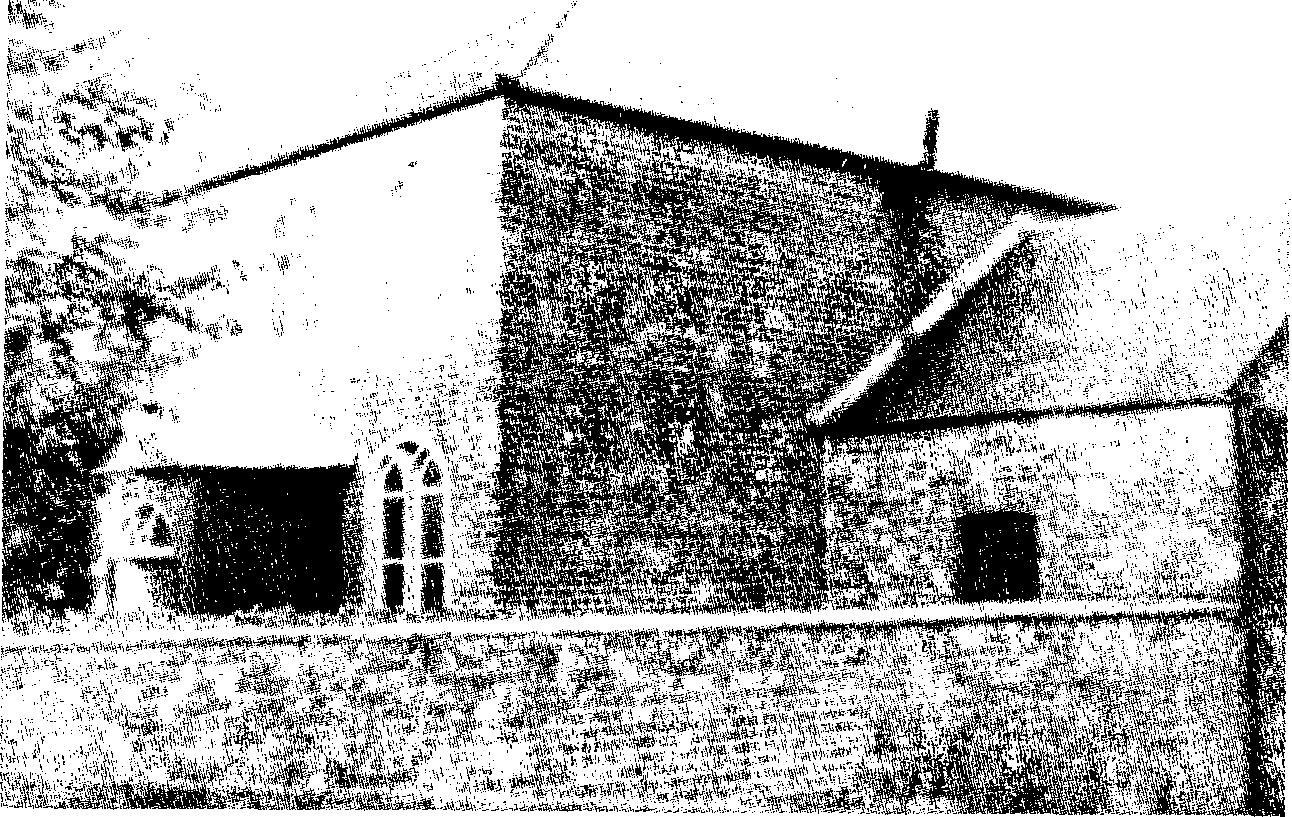 Gezicht op de kapel te AllingtonOok deze is oud geworden en vele ziekten en zwakheden onderworpen. De boerderij heeft hij overgedaan aan zijn zoon, en zijn laatste levensjaren mag hij besteden in dienst van Allingtons kapel als haar trouwe ouderling. Veel stormen zijn ook over zijn hoofd gegaan. Zijn boerderij had hij goed beheerd en Philpot had hem wel eens moeten waarschuwen er voor te waken dat de tijdelijke zaken hem niet teveel in beslag namen. Daar had hij deze uitstekende man niet voor over. Enige malen had Joseph Parry een nieuw huis laten bouwen en bij een grote brand in Allington ging zelfs ook zijn woonhuis er aan. Nu de jaren van rust gekomen zijn, woont hij weer in het huis, waarin hij Philpot in 1835 de eerste maal ontvangen mocht.De eerste zondag in augustus gaat Philpot in beide diensten in Allingtons kapel voor. 's Morgens heeft hij als tekst Joh. 16: 33: "Deze dingen heb Ik tot u gesproken, opdat gij in Mij vrede hebt. In de wereld zult gij verdrukking hebben; maar hebt goede moed, Ik heb de wereld overwonnen." In de namiddag was zijn tekst Ex. 33: 15-16: "Toen zei hij tot Hem: Indien Uw aangezicht niet mee gaan zal, doe ons van hier niet optrekken! Want waarbij zou nu bekend worden dat ik genade gevonden heb in Uw ogen, ik en Uw volk? Is het niet daarbij, dat Gij met ons gaat? Alzo zullen wij afgezonderd worden, ik en Uw volk, van alle volk dat op de aardbodem is."Met veel ruimte en gemak mocht hij het Woord die dag bedienen in Allingtons kapel, waar hij altijd graag was en zich geheel thuis gevoelde. Het was voor hem zó levendig, dat het diepe indruk maakte op allen die hem hoorden.De zondag daarop zal hij weer voorgaan. Maar dan is het een regenachtige dag en doet zijn borst hem veel pijn. Hij raakt zeer vermoeid en geheel uitgeput. Hij sprak onder diepe indrukken van het gewicht zijner roeping. Maar hij was slecht te verstaan en kon slechts met grote moeite de dienst volbrengen.Was het de bedoeling nog meerdere malen in Allington voor te gaan, dit bleek niet mogelijk. Het was de laatste maal, dat Joseph Charles Philpot het Woord bediende.De weg niet ziende, viel op deze wijze voor Philpot een zware schaduw over zijn verblijf te Allington. Te Croydon teruggekeerd, vertelt hij daarvan zelf (27 augustus 1869):"Ik mag van mijn laatste ziekte weer herstellen. Deze was meer een gevolg van vermoeienis en overspanning, dan van kouvatten. Daarom was de rust goed voor mij. Ik zal wel niet behoeven te zeggen dat het een grote beproeving voor mij was de vrienden op verschillende plaatsen teleur te moeten stellen, die begeerden mijn stem nog eens te mogen horen. Gelukkig hadden de meesten reeds vernomen dat ik niet te Abingdon kon voorgaan en kwamen er dus maar weinigen vergeefs.Graag zou ik in geestelijk opzicht gunstiger berichten geven, als tegenwicht voor hetgeen ik in natuurlijk opzicht omtrent mij moet mededelen. Maar onder deze laatste beproeving gevoelde ik mij zeer dodig en dof. Ik was gemelijker en opstandiger onder dit kruis dan vorig jaar, toen er naar het mij toeschijnt veel meer leven en gevoel mee gepaard ging. Het ontbreken van deze Goddelijke ondersteuning en geestelijk leven maakt mij minder gewillig om het kruis te dragen en mij aan Gods wil te onderwerpen. Het bedierf mijn bezoek aan Allington wel een weinig, want ik kon noch wandelen, noch spreken. De eerste weken bracht ik meestentijds in de eenzaamheid door. Ik moet hierdoor opnieuw leren dat ik in alle geestelijke arbeid geheel van de Heere afhankelijk ben en zonder Hem niets kan doen." Een maand later kan hij geen gunstiger berichten aan de vrienden te Oakham schrijven, althans wat zijn gezondheid betreft. Zelfs zijn geliefde dagelijkse wandelingen moet hij veel korter maken."Ik gevoel mij voortdurend onwel en het lijkt wel of ik niet meer herstellen zal en mijn krachten niet meer terugkeren. Mijn kwaal verergert, waardoor mijn ademhaling belemmerd wordt en ik soms koortsig ben. Dr. Corfe zegt wel dat het langzamerhand beter zal worden, maar ik geloof dat op mijn leeftijd en na de vele instortingen, welke er reeds waren, het dan wel heel langzaam gaan zal. Mijn werk voor de pers heb ik gelukkig nog op tijd kunnen afdoen, want dit laat ik niet graag op anderen aankomen. Het bezwaar van voortdurend ziek zijn is ook, dat men naar geest en lichaam verzwakt. Het vermogen om te denken en te overdenken verlamt er door, en ook het gelovig wachten op de Heere lijdt er onder.Indien mijn komst te Oakham was uitgesteld tot deze maand, dan zou er niets meer van gekomen zijn. Het was een genadige beschikking des Heeren, dat ik u in een gunstiger jaargetijde bezoeken kon, gezonder en sterker zijnde dan nu het geval is"Het is opvallend, bijna van week tot week bereiken hem berichten, dat uit zijn Vroegere gemeenten en de kring zijner bekenden er door de dood zijn weggenomen. Het maakt ook Philpot losser van deze aarde. Nog schrijft hij: ,,God is machtig te Stamford en te Oakham een nieuwe oogst toe te bereiden wanneer de tegenwoordige zal zijn ingezameld. Maar niemand, die oude wijn drinkt, begeert terstond nieuwe; want hij zegt: De oude is beter! En ik geloof niet dat wij die vereniging zullen gevoelen met de nieuwen, welke wij gevoelden met de oude leden en heiligen, van welken reeds velen nu zijn heengegaan." Dochter Sarah is weer enige tijd bij tante Frances Mary in Bath geweest. Ook deze is voortdurend ziek en Sarah heeft haar enige tijd geholpen en gezelschap gehouden. Maar Philpot is verheugd wanneer zijn secretaresse weer thuis is. Niet alleen vanwege de hulp, welke hij van haar geniet, maar hij is op haar aanwezigheid, gelijk ook van de andere kinderen, juist in deze dagen zeer gesteld. Een nauwe band bindt ouders en kinderen samen. De beide zoons vertoeven in Londen. Beiden worden voor geneesheer opgeleid. De oudste zoon heeft reeds de dokterstitel. Zij zetten de traditie van het geslacht Keal voort. Philpot gewaagt er met vreugde van dat de jongens als goede broers met elkander omgaan en de jongste veel steun van zijn oudere broer ervaart. Steeds komen zij van zaterdag tot maandag naar Croydon om daar het weekeind door te brengen en in de gezellige huiselijke kring te vertoeven.Wanneer het Philpot maar enigszins mogelijk is, gaat hij op de dag des Heeren naar de kapel, zij het dan per rijtuig, want de wandeling er heen is hem te bezwaarlijk geworden. De laatste maal gebeurt dat op zondag 21 november. De heer Covell preekt die morgen over Deut. 33: 29: "Welgelukzalig zijt gij, o Israël." Het verwonderde hem zijn vriend Philpot in de kapel te zien zitten, want het was koud weer. Maar hij begreep het wel: De inzettingen des Heeren waren Philpot dierbaar. Als de dienst is afgelopen, komt Philpot naar gewoonte nog even naar de consistoriekamer en betuigt zijn instemming met de gehouden predicatie. Hartelijk drukt hij Covell de hand en herhaalt daarbij de woorden: "Welgelukzalig zijt gij, o Israël!" Op dinsdag 23 november komt de heer Covell als gewoonlijk nog even bij hem op bezoek."U zag er zondag goed uit. lk dacht dat u de eerste zondag in december nog wel eens een morgendienst in de kapel voor mij zou kunnen waarnemen!"Maar Philpot gevoelt dat hij de laatste zondag met de kerkgang juist weer een koude gevat heeft. Hij schudt het hoofd en zegt: "Ik denk dat het prediken voor mij is afgelopen. Ik heb het gevoel dat ik het niet meer zou kunnen."Na nog een kort gesprek van hart tot hart gaat de heer Covell weer heen.Toch is Philpot ook van gedachten dat de gevatte koude nog wel meevalt. De vorige dag (22 november) had hij nog aan een vriend geschreven dat hij het aardig goed maakte. Maar in de laatste brief, welke hij schreef en gericht was aan zijn zuster Frances Mary (25 november 1869) klinkt een ander geluid en blijkt duidelijk dat hij het uur van sterven niet ver verwijderd meer achtte."Geliefde Fanny Het spijt mij te moeten vernemen dat gij naar lichaam en geest terneergeslagen zijt. Maar er is zo'n nauwe band tussen beide, dat ik vermoed wanneer gij naar het lichaam maar wat herstellen mocht, gij ook voor uw gemoed wel verandering gevoelen zou. Maar gij hebt lang genoeg in dit tranendal vertoefd en naar de ziel ervaren dat wij door vele verdrukkingen het Koninkrijk Gods moeten ingaan, en dat beproevingen en verdrukkingen ons niet overkomen zonder Gods toelating en alleen naar Zijn wijs bestuur. Het was grote genade voor u, dat gij in vroeger tijden, en ongetwijfeld ook nu nog wel, de Heere hebt bevonden te zijn een hulp in benauwdheden, en dat Hij door Zijn tegenwoordigheid en kracht de ziel weet te ondersteunen onder de zwaarste last. Het is een gezegende waarheid, of gij ze tot uw troost kunt vasthouden of niet, dat welke de Heere liefheeft, Hij die liefheeft tot het einde toe, en dat dood noch leven, noch enig ander schepsel de ziel zal kunnen scheiden van de liefde Gods, welke is in Christus Jezus, onze Heere.Ik hoop daarom, dat gij te midden van alle verdrukkingen en duisternissen zult mogen vasthouden aan de trouw van God. Hij heeft u in voorbije tijden vele zoete beloften gegeven, Hij beantwoordde uw gebeden, was met u in de voorzienigheid en zegende u in de genade.Daarom, nu u gekomen zijt tot de dagen, waarvan de wijze koning zegt dat "de sprinkhaan zichzelf een last zal wezen", hoop ik dat de Heere verschijnen moge om licht te geven in uw ziel. Het is oneindige en onuitsprekelijke goedertierenheid, dat het werk van onze genadige Heere een volbracht werk is, dat Hij de zonde heeft weggenomen door Zijns Zelfs offerande, en dat onze zaligheid geen zaak is, welke aan onszelf overgelaten wordt, maar dat al degenen, die zalig werden, zalig werden in de Heere met een eeuwige verlossing. En u zult ervaren dat hoe meer gij dit geloven en u bewust worden moogt, en hoe meer gij op Hem kunt zien en van Hem kunt verwachten uw verlossing en alle andere zegeningen, zoveel te meer vrede gij in uw gemoed gevoelen zult en ook meer onderworpen zijn zult in alles wat de Heere nodig acht u nog op te leggen.Onze levenstijd kan niet lang meer zijn. Wij hebben de overigen van ons geslacht overleefd. En wie van ons ook het eerst zalworden weggenomen, de overgeblevene zal de laatste zijn. En wat het leven betreft, daarin is niet veel meer wat voor ons begerig is, en toch is er een natuurlijke afkeer van de dood, ja zelfs een vreze hoe het in dat plechtig uur met ons zal zijn.Alles wat wij kunnen doen is ons te werpen op de rijke barmhartigheid, de vrije, soevereine en overvloedige genade van God. Dat wij op Hem zien dat Hij met ons moge zijn in Zijn dierbare tegenwoordigheid, opdat wij geen kwaad behoeven te vrezen wanneer wij geroepen worden om het dal van de schaduw des doods door te gaan."Het is dan eind november en zijn oude kwaal komt weer opzetten. De gevatte koude blijkt longontsteking tot gevolg te hebben. En door de er bij komende bronchitis is zijn ademhaling moeilijk. Op 2 december gevoelt hij zich zó ziek, dat hij geen kans ziet het bed te verlaten. Omdat hij reeds vele malen vanwege deze kwalen aan kamer en bed gebonden was, wordt de toestand aanvankelijk nog niet ernstig ingezien, maar aan de avond van deze dag achten Sarah Louise en haar dochters het toch nodig zijn oudste zoon, Dr. Charles Philpot, die nog steeds te Londen vertoeft, te waarschuwen. Er valt nog weinig van te zeggen hoe het verloop der ziekte ditmaal zijn zal.Op zondag 6 december brengt de heer Covell na de dienst in de kapel hem opnieuw een bezoek. Dacht deze ook eerst dat het wel mee zou vallen, als hij de kamer binnentreedt, treft hij zijn vriend verzwakt en uitgeput aan. Op zijn vraag hoe het er mee gaat, krijgt hij ten antwoord:"Ik gevoel mij zeer ziek. Het is weliswaar een aanval gelijk ik er reeds vele had, maar deze is van ernstiger aard.""En hoe zijt u er onder gesteld?" was Covells vraag.Het antwoord luidde: "Donker en dodig. Ik heb aan niets meer behoefte dan aan een openbaring van Jezus Christus aan mijn ziel. De woorden van Hart zijn op mij van toepassing:Kom nooddruftig, kom maar schuldig, kom maar juist zoals u zijt.De heer Covell sprak daarop: "Ja, God zal ons tot het einde toe onze afhankelijkheid van Hem wel leren. Want Hij kent de hoogmoedigheid van ons hart, en dat wij het, indien maar mogelijk, graag zonder Hem zouden stellen. Maar weet u nog dat ge, de laatste maal toen u bij ons voorging, gesproken hebt over "Verzegelde en openbare bewijzen"? Wel, die bewijzen hebt u nu toch!"Dit mocht de zieke van harte toestemmen."Vanwege de waarheid heb ik mij van de kerk van Engeland afgescheiden, gelovig en oprecht. En wat de verzegeling betreft: O, hoe vele duizenden gebeden en tranen zijn er in het verborgen uit mijn hart tot God opgegaan.""Er is dus eerlijkheid des harten bij u, en de vreze des Heeren is bij u", sprak de heer Covell troostend."Maar o, mijn zonden, en de vele dingen, waarop ik nu met schaamte terugzie", was het antwoord."Jawel, maar juist dit maakt Christus tot zulk een gepaste Zaligmaker. Gelijk wij voor de eerste maal tot Hem kwamen,alzo moeten wij tot aan het einde van ons leven blijven roepen: Ontferm U over ons. Behoud ons, of wij vergaan! Dat wij dit toch nimmer vergeten!" sprak de heer Covell plechtig.Hij zag wel dat de zieke uiterst zwak was en het spreken hem zeer vermoeide. Daarom achtte hij het beter niet te lang te blijven. Als hij hierop wijst, spreekt Joseph Charles:"Dat is goed. Maar lees mij eerst nog één van de liederen van de heer Hart voor, en een psalm. Hoe menigmaal heb ik, wanneer u de geestelijke kenmerken en bewijzen aanwees, daaronder gevoeld en ervaren dat ik daarvan deelgenoot was. Welk een weerklank vonden ze in mijn hart, zodat ik verzekerd ben dat wij eens geestes zijn."De heer Covell las één van Harts liederen uit de bundel van Gadsby."Gij weet welke deze dingen zijn", sprak hij daarna.De zieke zag hem vriendelijk glimlachend aan en toonde herhaaldelijk zijn instemming toen de heer Covell Psalm 38 las.Tenslotte deed deze een kort gebed en nam daarna afscheid. Zij zouden elkander op aarde niet meer ontmoeten.Philpot zag niet graag dokters aan zijn ziekbed. Niet dat hij de middelen verachtte, maar de ervaring had hem geleerd dat zij slechts weinig tot zijn verlichting konden doen. Op dinsdag 7 december was de toestand echter van die aard, dat hij voor de aandrang van Sarah Louisa en de kinderen bezweek en er in toestemde dat zijn vriend Dr. Corfe, wanneer deze donderdag te Croydon zijn zou, zou worden geraadpleegd.Zijn ademhaling was moeilijk en gedurende twee nachten sliep hij niet. Maar op deze dinsdag verbeterde zijn toestand dermate, dat alle benauwdheid week en hij door een verfrissende slaap verkwikt werd.Allen waren op woensdag weer vol hoop, dat ook deze aanval van voorbijgaande aard zou zijn. 's Avonds om zeven uur is hij echter geheel uitgeput en wordt het gaandeweg minder. Tegen middernacht wordt het voor Sarah Louisa en de kinderen duidelijk dat vader heengaat. De jongste zoon, Joseph Henry, vertoeft nog te Londen. Het had zich niet laten aanzien dat het nodig was hem naar Croydon te laten komen. Het sterven kwam nog onverwacht.Allen komen nu bij zijn bed staan. Joseph Charles ziet hen met liefdevolle blik aan. Hij kent allen nog goed en zegt: "God zij met u",Op de vraag van Sarah Louisa of hij nog pijn heeft, antwoordt hij duidelijk: "Neen."Zich dan tot de kinderen wendende, spreekt hij: "Hebt elkander lief. Weest ook vriendelijk en goed voor uw moeder. Zij was een goede vrouw voor mij, en een goede moeder voor u allen. Vervolgt de Heere te kennen."Dan vertoeft Joseph Charles in de geest nog een ogenblik in de kring zijner vrienden. Velen zijn hem voorgegaan. Maar in de geest is hij in het gastvrije huis te Allington en noemt de naam van Joseph Parry en Thomas Godwin en enkele anderen. Hij verzoekt dringend aan hen allen een laatste liefdegroet van hem te doen toekomen.Dr. Charles Philpot, de oudste zoon, zegt dan: "Lieve vader, wanneer gij nog iets tot ons te zeggen hebt, moet u het nu doen."Het is alsof de stervende even nadenkt. Dan zegt hij: "Laat Covell mij begraven."Op de vraag: "Waar?" antwoordt hij duidelijk: "Op de begraafplaats hier in Croydon."Een korte pauze volgt. Dan spreekt de zieke: "Goedertierenheid en barmhartigheid hebben mij gevolgd al de dagen van mijn leven."Hij mist zijn jongste zoon in deze ogenblikken. Het is niet meer mogelijk hem nog te waarschuwen. Tot tweemaal toe verzoekt hij de anderen hem hartelijk te groeten.Als de klok twee uur slaat in de nacht van 9 december, slaat Philpot de ogen op, ziet de kamer rond en zegt: "Ik verlang om heen te gaan." En na enige ogenblikken spreekt hij, zij het met korte tussenpozen: "Het is beter te sterven dan te leven. Machtig om te verlossen! Machtig om te verlossen! Ik sterf in het geloof, dat ik gepredikt en gevoeld heb. Het bloed van Jezus Christus reinigt ons van alle zonden. O, mocht ik nu heengaan en bij Christus zijn, want dat is zeer verre het beste. Loof de Heere, mijn ziel, en al wat binnen in mij is Zijn heilige Naam."Het einde is daar, dat zien nu allen wel, die rond de stervenssponde zijn geschaard.Nog eenmaal slaat hij de ogen op en kijkt ernstig rond. Als hij ze weer sluit, zegt hij: "Hoe schoon!"Sarah Louisa staat vlak naast hem en vraagt: "Wat is schoon?" Ze ontvangt geen rechtstreeks antwoord meer. Met wegstervende stem spreekt Joseph Charles nog eenmaal: "Loof de Heere, o mijn ziel!"Het is half drie in de morgen van 9 december 1869. Joseph Charles Philpot blaast de laatste adem zachtkens uit en gaat na een arbeidzaam leven de eeuwige rust in. Hij heeft gewerkt in de wijngaard des Heeren zo lang het dag was. Hoe zwak en vermoeid ook, hij arbeidde voort met mond en pen. Nu rust de pen en is zijn mond voorgoed gesloten.Verslagen staat Sarah Louisa bij het sterfbed van haar geliefde Joseph Charles. Zij is eerst een en vijftig jaar oud. Ruim een en dertig jaar heeft hun huwelijk geduurd. Zij kan het nauwelijks geloven dat de levenstaak, welke zij zich gesteld zag, de verzorging en verpleging van Gods zwakke dienstknecht opdat hij zijn werk zou kunnen verrichten in 's Heeren wijngaard, nu voorbij is. Grote droefheid grijpt haar aan. De Heere Zelf troost haar met de woorden: "Uw Maker is uw Man, Heere der heirscharen is Zijn Naam." Dan mag zij haar geliefde Joseph Charles overgeven, en lieflijk berusten in de wil van haar Heere en Koning, zich verblijdend in de grote zaligheid, welke hem nu ten deel gevallen is.Grote ontroering was er allerwegen in de kring zijner vrienden en in de gemeenten van de "Gospel Standard" bij het vernemen van Philpots sterven. Men besefte iets van hetgeen David tot zijn knechten sprak bij de dood van Abner: "Weet gij niet dat te dezen dage een vorst, ja een grote in Israël gevallen is?" Op donderdag 16 december heeft de begrafenis plaats op de algemene begraafplaats te Croydon. Naar Philpots wens heeft de heer Covell de leiding, daarin bijgestaan door Thomas Godwin en Fred, Marshall. De familie komt in het sterfhuis samen. De droefheid is wel groot, maar evenwel getemperd door de wetenschap dat de geliefde dode nu mag rusten in het Vaderhuis.Het is een stormachtige en regenachtige dag. Wanneer de stoet zich opstelt, gaan zijn beide zonen en een neef, alsook zijn vriend Dr. Corfe, onmiddellijk achter de baar. De weduwe en haar dochters en verdere familieleden nemen in enige rijtuigen plaats. Velen zijner vrienden hebben zich reeds opgesteld naast de woning om de geliefde prediker mee de laatste eer te bewijzen en hem bij zijn laatste gang te vergezellen.Het is bar weer, maar aan het kerkhof aangekomen, mindert het iets. Tot uit verre omtrek zijn velen toegestroomd.In de kapel op de begraafplaats wordt een korte rouwdienst gehouden, waarbij de heer Covell als volgt spreekt:"Wat is de dood een plechtige wezenlijkheid. Voldoende om het ongeloof en de twijfelzucht te doen beven en beschaamd staan, ja met verwarring te vervullen. Want naast de dierbare vertroostingen van de ware religie is er niets wat de mens bekwaam maakt om deze grimmige tiran vrijmoedig tegemoet te treden. De mensen sterven aan verschillende ziekten, maar slechts weinigen hebben besef van de ware oorzaak. Keerden ze zich slechts tot de Heilige Schrift, dan zouden zij weten dat de zonde is ingekomen, en door de zonde de dood, en dat de dood tot alle mensen is doorgegaan, omdat allen gezondigd hebben. En lieve vrienden, alleen de dood kan een kind van God doen ophouden van de zonde. Wij zeiden reeds, de dood vermag de uitwendige belijder en de spotter te doen sidderen. Een rechtzinnige belijdenis, een goed gedrag, lid zijn van een kerk, dit alles zal niet baten tegen de dood. Deze zal alles wegvagen. Maar een levende vereniging met de Zoon van God zal de gelovigen macht geven om de dood te verslinden tot overwinning. Ja, om de nadering van deze koning der verschrikking te begroeten als de verlosser van de moeiten en beproevingen van deze aarde, en de brenger van de blijdschap en heerlijkheid van de hemel.Geef er acht op, zondaar! Vergeet het niet, uitwendige belijder. Gij zijt door de banden van een levend geloof met de Verlosser verenigd, óf gij zijt aan de wereld gebonden. De dood zal alle maatschappelijke betrekkingen oplossen. De band van man en vrouw, van ouders en kinderen, van broeders en vrienden, van het heilige met het onheilige. Maar de levende vereniging met de Zoon van God kent geen scheiding.De dood van onze geliefde vriend is een waarschuwende stem, welke spreekt tot al Gods kinderen. Deze stem waarschuwt ons om onze lendenen te omgorden, de voeten geschoeid en de lampen brandende te houden, zoals de dienstknechten, die wachtten op hun heer. En wel opdat wij, wanneer Hij verschijnen zal, niets zullen hebben te doen dan Zijn oproep te gehoorzamen en te zeggen: "Kom, Heere Jezus."Welk een vereniging is die tussen ziel en lichaam. De ziel is onsterfelijk, maar het lichaam is van deze aarde. Beide worden tezamen gehouden door de adem in onze neusgaten. Indien deze maar een ogenblik wordt gestremd, de vereniging is ontbonden! Aan welk een dunne draad hangt ons aller leven. Slapeloze nachten, zwakheden van het lichaam, de zorgen van de geneeskundigen en vrienden, deze alle worden begrensd door het ophouden van de ademhaling. Wat bij ons soms een worsteling is van maanden, ja van jaren lang, wordt door de dood in één ogenblik beëindigd. Voor de ware christen is de dood een gezegende verandering. Maar dat toch de naam-christen zich afkere van zijn verdorvenheden en dat hij tot God bidde, dat Hij hem op zijn einde doe letten.Het was de dood, welke onze geliefde vriend bij Christus bracht, het beste wat hij ooit verkrijgen kon. Hoeveel ziekten, herstellingen en wederinstortingen hij heeft doorleefd, weten al zijn vrienden wel, maar de dood deed het in één ogenblik ophouden en geen terugval is meer mogelijk. Hij kan niet meer ziek worden; zijn pijnlijke hoest benauwt hem niet meer; zijn zwakheid is verdwenen. Welk een vriend moet de dood voor hem geweest zijn! Op aarde had hij in zijn eigen ziel de beginselen der eeuwige vreugde. De waarheid der Schrift en van hetgeen God verklaard heeft, dat Hij de begeerte des rechtvaardigen zal geven, is werkelijkheid geworden. Hij zal niet meer onder pijn gebukt gaan, en onder de verdorvenheden zal hij niet meer zuchten. Daarom herhaal ik: De dood bewees zijn beste vriend te zijn, want deze droeg hem in de armen van de Zoon van God!Onze overleden vriend kende drie geboortedagen. En wij allen zullen hetzelfde moeten ondervinden, zullen wij ooit met God in de hemel heersen. De eerste maal werd hij geboren toen hij in deze wereld van zonden en tranen inkwam; toen het hart zijner ouders met blijdschap werd vervuld, maar hij zelf in ongerechtigheid ontvangen en geboren werd. De tweede maal werd hij geboren toen hij werd wedergeboren uit de Geest, en Gode levend gemaakt werd door Jezus Christus. Zijn derde geboortedag was op 9 december j.1., toen zijn sterfelijk vlees bezweek en zijn uit de hemel geboren geest opvoer tot de God en Vader van alle barmhartigheid. Bij de eerste geboorte werd hij gevangen genomen door de duivel. De zonde heerste op zulk een wijze over hem, dat zij hem door haar kracht gevangen hield en hem door haar heerschappijvoerende invloed overwon. Bij de tweede geboorte werd de zonde tot een dienstknecht gemaakt, want de liefde van Christus werd meester en deed hem de eeuwige dingen najagen. En bij de laatste geboorte werd de zonde vernietigd. Ondanks haar macht ging hij de heerlijkheid in tot de nimmer stervende liefde van Christus.U allen weet wat het zeggen wil, slechts eenmaal geboren te zijn. God geve dat gij allen kennis hebben moogt aan de tweede geboorte. En wanneer er hier zijn, die geen kennis aan deze geestelijke geboorte hebben, dan bid ik u, overweegt deze zaak toch goed. Gij zijt hier gekomen om het stoffelijk overschot van onze geliefde vriend naar het graf te vergezellen. Maar wat zou het een onuitsprekelijke barmhartigheid zijn wanneer gij hem in waarheid mocht navolgen in het geloof, en dus in de eeuwige heerlijkheid. Dat gij de voetstappen van onze dierbare overledene mocht drukken.De Heilige Geest leert ons: "Die Hij tevoren gekend heeft, dezen heeft Hij ook geroepen." De eerste stap naar de hemel is dus dat wij geroepen zijn. Geroepen uit de duisternis tot het licht, en uit de macht des satans tot God. Toen God zei: "Zoek Mijn aangezicht!" heeft onze geliefde vriend en broeder met zijn hart geantwoord: "Ik zoek Uw aangezicht, o Heere!" Zijn tweede stap was de bekering van de zonde. Wat heeft hij het dikwijls gezegd: "O, wat is de zonde toch een vuil ding! Wat is zij nadelig en schadelijk!" Bezield met haat en afkeer tegen de zonde, zouden wij er ons gelijk onze geliefde vriend van afkeren. Maar ons vertrouwen moet niet in onszelf zijn. Wij zullen als wijlen onze vriend moeten opzien tot God, dat Hij ons van de zonde verlosse. Wij zullen de woorden moeten zeggen, die de heer Philpot dikwijls aanhaalde:Geen andere toevlucht heb ik nu! Mijn ziele steunt alleen op U!Hij wist wat het zeggen wil vrede in zijn consciëntie te hebben. Vrede in alle opzichten, omdat hij wist wat het zeggen wil met God verzoend te zijn door de dood van Zijn Zoon. Hij had niet alleen geloof, de Heilige Geest getuigde het in hem. Ja, de Geest Zelf geeft getuigenis. Hij had het getuigenis in zijn hart."En indien wij het getuigenis van mensen aannemen, het getuigenis van God is meerder." En "Drie zijn er Die getuigen in de hemel: de Vader, het Woord en de Heilige Geest. En drie zijn er die getuigen op de aarde: De Geest, het water en het bloed." De Geest getuigde in zijn hart dat hij een kind van God was. Welgelukzalige mens! Welgelukzalige Philpot! Hij is nu in de heerlijkheid ingegaan en geniet datgene, waarnaar zijn ziel grotelijks verlangde. Maar wij moeten letten op de vruchten des Geestes. En deze vruchten waren bij hem ootmoedigheid, zachtmoedigheid en allerlei andere christelijke genaden, waardoor de wereld  bekennen moest dat hij met Jezus geweest was.Dit waren dan enkele stappen, welke hij op de weg naar Sion deed, totdat hij eindelijk deze bestemde plaats bereikte, al juichende: "Hem, Die mij heeft liefgehad en mij gewassen heeft in Zijn bloed, Hem zij de heerlijkheid, de kracht, de majesteit en de macht."Wanneer wij zijn aardse loopbaan bezien, dan zien wij wat God van hem maakte. Wij zijn geen lofredenaar op de mens, maar willen het geloof verheffen, waardoor hij leefde en waarin hij stierf. Hij was van gelijke beweging als wij, met dezelfde gewaarwordingen en zwakheden, welke aan het zondige vlees eigen zijn. En alles wat hij meer bezat, was enkel genade. Wat sprak hij het graag: "Niet aan mij, maar aan God behoort alles." En deze genade maakte hem tot de man, die hij in alle levensbetrekkingen was. Dan sprak hij: "Wanneer een kind van God genade ontbreekt, dat hij ze van God begere, en ze zal hem geschonken worden. Want bij onze hemelse Vader is geen aanneming des persoons, en bij Hem is geen schaduw van omkering."Wanneer we onze heengegane vriend als schrijver bezien, dan kunnen wij zeggen dat hij in zijn eigen leven voorbeeldig was ten aanzien van de christelijke deugden, welke hij zo kernachtig beschreef. Menige pen werd tegen hem gericht, en vele bittere woorden zijn tegen hem uitgebracht. Als ze alleen hem maar raakten, dan gaf hij er niet eens antwoord op. Maar wanneer ze een aanval op de leer inhielden, met welk een meesterlijke kracht wist hij de tegenwerpingen te ontzenuwen, de misslagen aan te tonen en de waarheid te verdedigen. Als schrijver had hij gelegenheid genoeg om zichzelf te verheerlijken, maar op een enkele beslist noodzakelijke uitzondering na zag men zijn naam nooit. Zijn eigen persoonlijkheid liet hij wegvallen voor de edele beginselen, waarvoor hij in het strijdperk trad. Letten wij op zijn geschriften en meditaties, dan zien wij hetgeen waardoor hij nog tot ons spreekt nadat hij gestorven is. Wat was hij bekwaam om de dwalingen te ontdekken, de twistvragen te beantwoorden; zwarigheden loste hij op. Duizenden levende zielen zijn onder hem gesticht en gezegend. En het zal niet te veel gezegd zijn dat ook na zijn dood op hun tijd duizenden eenzelfde zegen door hem genieten zullen.Bezien wij hem als leraar, wat was hij krachtig in de verklaring der waarheid, op welk een meesterlijke wijze behandelde hij de woorden der Heilige Schrift! Duizenden hebben aan zijn lippen gehangen. Zijn naam behoefde maar te worden genoemd, en het gebouw, waarin hij zou spreken, stroomde vol.Wanneer wij hem als christen bezien, dan bemerken wij dat hij wat zichzelf betreft een laag zeil voerde. Wanneer gij hem even dikwijls had gezien en ontmoet als ik, dan zou ook gij kunnen getuigen van zijn tranen en droefenis vanwege zijn zonden. En toch had hij, ik noemde het reeds, inwendige vrede door het geloof, hetwelk hem kenmerkte als een waar kind van God. Wat was hij een teder en vriendelijk echtgenoot. De beroofde weduwe weet dit het beste. Onze innige sympathie gaat naar haar uit in deze zware beproeving.Wat was hij een zorgvuldig vader, die zich steeds inspande voor de tijdelijke en geestelijke welvaart zijner kinderen.Door een langdurige omgang met hem kan ik als vriend getuigenis geven van zijn beleefdheid en vriendelijkheid. Het was niet eenvoudig een plaats in zijn hart te veroveren. Maar dit eenmaal bereikt hebbende, werd zijn vertrouwen niet licht verbroken. Het zal mij immer een zaak van grote voldoening zijn, dat hij verklaarde onder mijn bediening te mogen genieten. Telkens weer heeft hij er de nadruk op gelegd dat hij dankbaar was dat God de weg naar Croydon geleid had.Zijn arbeid is nu voorbij, de aardse dingen zijn voor hem tot een einde gekomen. Hij is nu uitwonend uit het lichaam, maar inwonend bij de Heere, en hij zingt het lied van Mozes en het Lam. Mogen wij navolgers worden bevonden te zijn van hem, die door het geloof erfgenaam der beloften geworden is. Ja moge de begeerte rijzen uit het diepst onzer ziel: "Mijn ziel sterve de dood des oprechten, en mijn uiterste zij gelijk het zijne."Dan is het woord aan de eenvoudige Thomas Godwin, de grote vriend van de overledene. Deze spreekt naar aanleiding van de passende woorden: "Door de genade van God ben ik dat ik ben." Hij herinnert dan aan zijn persoonlijke vriendschap met de overledene en zegt vervolgens:"Het grote voorrecht was mij geschonken onze geliefde broeder gedurende de laatste vier en dertig jaren te mogen kennen en met hem te mogen omgaan. u moet daarom niet denken dat ik ondoordacht spreek wanneer ik zeg dat hij één van de zachtmoedigste en kinderlijkste mensen was, welke ooit door God bij de hand genomen werden. Velen hebben geprobeerd hem verdacht te maken vanwege een zekere stroefheid en trots in zijn karakter, maar dezulken hebben hem nooit in het hart gezien. Deze stroefheid erfde hij van zijn moeder, gelijk ook zijn nog levende zuster deze vertoonde. Maar er zijn er hier maar weinigen, die een beter getuigenis kunnen geven van de liefde Gods, dan hij kon. En slechts weinigen kunnen met zulk een vurige ontroering verklaren: "Maar door de genade van God ben ik dat ik ben." Er is hier niemand die de overvloedige arbeid van onze nu heengegane vriend op de juiste waarde kan schatten. Dat kan God alleen. Maar dit mag ik zeggen, dat hij met hart en pen vroeg en laat gewerkt heeft. Maar nu is hij heengegaan, door God gezegend. Hij is naar Jezus gegaan, Die hij liefhad. Al hetgeen hij heeft verricht was niet te danken aan zijn eigen bekwaamheden, ofschoon deze groot waren. Ook niet aan zijn grote gaven, ofschoon deze schitterden. Het was alleen te danken aan Gods genade, welke hem maakte wat hij was. Voor niets ging hij opzij. Nimmer deinsde hij terug. Nu heeft de God, Welke hij liefhad, hem na alle stormen en beproevingen veilig gebracht in het land der heerlijkheid."Staande aan het geopende graf breken storm en regen met vernieuwde kracht los terwijl de kist in de groeve wordt neergelaten.De heer Covell spreekt dan nog een kort woord."Weet gij niet, dat te dezen dage een vorst, ja een grote in Israël gevallen is, ten bewijze dat alle vlees is als gras, en alle heerlijkheid des mensen als een bloem van het gras? Het goud van de verworven letterkundige kennis, welke onze geliefde nu heengegane vriend bezat, en het zilver van de menselijke welsprekendheid om deze kennis naar voren te brengen, het ligt nu alles zwijgend in het stof. Maar Johannes zegt dat hij een stem hoorde zeggen: "Schrijf: Zalig zijn de doden, die in de Heere sterven, van nu aan. Ja, zegt de Geest, opdat zij rusten mogen van hun arbeid. En hun werken volgen met hen." Het is voorbij. De strijd is gestreden. De geest is gevloden. Laat Sions kinderen wenende de roede kussen, de klederen omgorden met een zak van de diepste rouw. Gelijk de landman zijn zaad uitstrooit op hoop van een rijke oogst, vertrouwen wij het lichaam van onze vriend aan het stof toe, verzekerd van een vaste hoop op de opstanding ten eeuwigen leven. Ofschoon wij nu spreken: "Aarde tot aarde, en stof tot stof", toch zal zijn sterfelijk en verderfelijk lichaam op het geluid van des archangels bazuin opstaan tot onsterfelijkheid en onverderfelijkheid, en ziel en lichaam zullen verenigd zijn voor eeuwig bij de Meere, zingende: "De zaligheid zij onze God, Die op de troon zit, en het Lam."Het graf op het kerkhof aan de Queen's Road te Croydon. Op de voorzijde van de graftombe staat gegraveerd: "In hartelijke herinnering aan Joseph Charles Philpot, M.A., voorheen te Stamford, die te Croydon overleed op 9 december 1869, oud 67 jaar. Hij was algemeen bekend en grotelijks geliefd door de levende kerk des Heeren, waarvoor hij overvloedig gearbeid heeft met mond en pen. " Hij spreekt nog nadat hij gestorven is", Hebr. 11: 4." Op de rechterzijde van de tombe staan de volgende teksten gegraveerd: Jes. 52: 7: "Hoe lieflijk zijn op de bergen de voeten desgenen, die het goede boodschapt, die de vrede doet horen; desgenen, die goede boodschap brengt van het goede, die heil doet horen; die tot Sion zegt: Uw God is Koning." En Eféze 2: 8: "Want uit genade zijt gij zalig geworden door het geloof; en dat niet uit u, het is Gods gave." Op de linkerzijde: "Eveneens in liefelijke herinnering aan Sarah Louisa, weduwe van Joseph Charles Philpot, die op 24 oktober 1899 de eeuwige rust inging, 81 jaar oud. "Want indien wij geloven, dat Jezus gestorven is en opgestaan, alzo zal ook God degenen, die ontslapen zijn inJezus, wederbrengen met Hem", 1 Thessalonicenzen 4: 14. Thomas Godwin spreekt nog een plechtig dankgebed uit, dan is de plechtigheid geëindigd en gaan allen weer huiswaarts.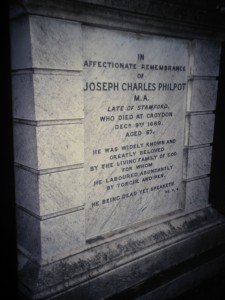 Het graf wordt door de vrienden der nog steeds bestaande gemeente te Croydon onderhouden en is enige jaren geleden nog grondig gerestaureerd.Op de zondag na de begrafenis was de kansel van de Voorzienigheidskapel te Croydon met een rouwkleed omfloerst. In de morgendienst heeft de heer Covell als tekst Zach. 11: 2: "Huil gij dennenboom, dewijl de ceder gevallen is" (Eng. vert.). Na een verklaring van zijn tekst gegeven te hebben, bracht hij deze over op het heengaan van de dienstknecht des Heeren, Joseph Charles Philpot."Welk een hoge verwachtingen had hij, toen hij als jongeling door de gangen van het college liep. Welk een eerzuchtige bedoelingen, aangename vooruitzichten, onderlegd zijnde in de kennis der klassieken. Maar waar hij zijn vermaak in deze dingen had, daar wilde de gezegende Geest zijn genegenheden gevangen nemen. In het hem geschonken licht ziet hij van verre een volk, arm en veracht, de versmaden, verdrukten, geminachten, en verguisden der wereld. Maar hij ziet dat dezulken een God hebben. Hij ziet dat zij een Goddelijke schoonheid en een Goddelijke voortreffelijkheid bezitten, verborgen voor het oog der wereld. De Heilige Geest doet hem zien en gevoelen, dat dit een waar volk is. Dan roept zijn hart gelovig, oprecht en waar: "Dit volk is mijn volk, deze God mijn God." Wanneer zijn voeten deze richting inslaan, staart een berg van tegenspoeden hem aan, de wind van de verachting der wereld blaast hem fel in het gezicht. De gedachten aan alle verwijten, armoede en schande drukken hem neer, terwijl de vriendelijke lach der wereld met haar prettige vooruitzichten tracht hem terzijde af te leiden. Maar met het oog des geloofs ziet hij dat dit het volk is, dat God gezegend heeft, en door het geloof acht hij de versmaadheid van Christus meerdere rijkdom te zijn dan al de schatten der wereld hem kunnen geven, en dan al de aan het college verbonden eer. Hij keert al deze dingen de rug toe, alles wat hij tevoren liefhad nu met de voet verstotende, en hij gaat in het geloof verder. In zijn gaan wordt hij door de liefde bewogen, hetwelk hem alle banden breken doet. Niet langer is hij een leerling van menselijke inzettingen en vaneen menselijke kerk. Hij werpt dit alles achter zich, want de edelste boodschap wordt hem opgebonden, de prediking van de onnaspeurlijke rijkdom van Christus. Vader en moeder acht hij niet, zijn collega's in het college werpt hij terzijde, zijn kennis der klassieken gaat onder de voet, hij verbreekt de ijzeren poorten van het college. Nu is hij bereid om herwaarts en derwaarts te gaan ter verkondiging van het goede gerucht van de liefde en het bloed van de Zoon van God. Dan zien wij hoe hij getuigt van de vrije en soevereine genade, welke van de Vader van alle barmhartigheid afdaalt door het bloed van Zijn Zoon voor arme, geruïneerde, ellendige, zondige mensen. Dan begint hij te getuigen .dat Jezus de Weg, de Waarheid en het Leven is, dat er alleen maar verlossing is in Hem en dat alleen Zijn bloed van alle zonden reinigt. Hij getuigt van de genade en de krachtdadige werking van God de Heilige Geest om de ogen en harten van zondaren te openen en hen te brengen aan de voeten van de gezegende Zoon van God, Die alleen verlorenen zalig kan maken.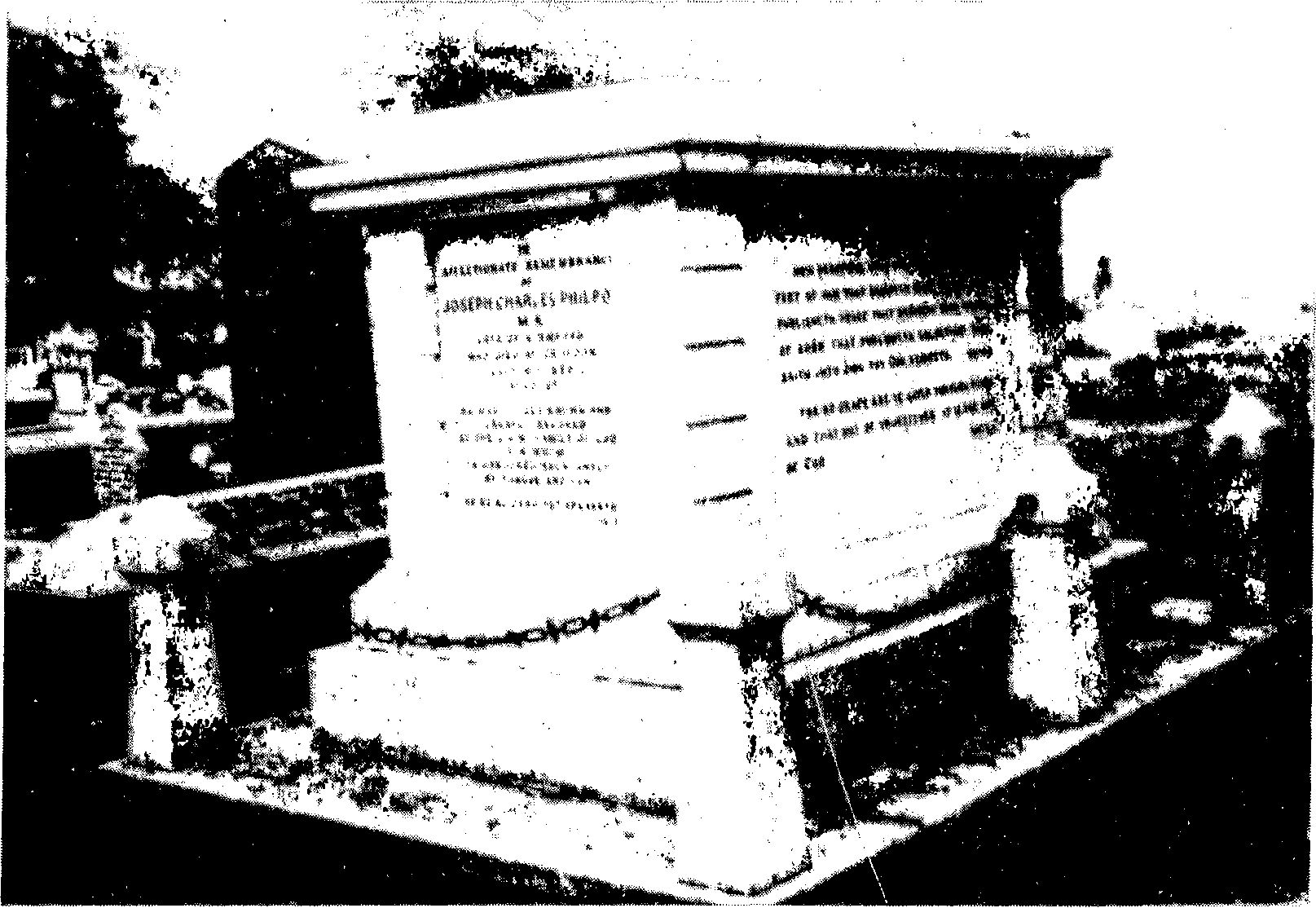 Hoevele duizenden hebben zich mogen verheugen in de boodschap, die hij hun bracht. Dan was het voor hen een woord, gesproken ter rechter tijd. Dan werden in hem de woorden bevestigd: "Hoe liefelijk zijn op de bergen de voeten desgenen, die het goede boodschapt, die de vrede doet horen; desgenen, die tot Sion zegt: Uw God is Koning." Alle wind van tegenspoed en alle heuvels van moeilijkheden konden hem niet van zijn stuk brengen, evenmin als het gevlei der mensen. Want gij weet hoe een ceder is, hoe stevig staat deze, hoe stabiel, hoe wel gegrond. Niets kon hem van zijn getuigenis afbrengen. Noch de fronsingen, noch de toelachingen van mensen konden hem van zijn getuigenis der waarheid doen aflaten. Hoe is de ceder gevallen.Van de cederboom wordt gezegd, en terecht, dat deze een aangename geur verspreidt. En zien wij naar de kerk van God, welk een goede geur verspreiden de namen van Abraham, David, Samuël, Josia en vele anderen. Maar de namen der Kanaänieten, van Bileam, Judas en anderen verrotten en verspreiden een walgelijke stank. En wat Gods kinderen betreft, deze goede reuk verspreiden niet alleen de heiligen van de oude dag, maar ook die van onze moderne tijd. Welk een goede reuk laten de namen van Gadsby, Warburton, Tiptaft en nu ook onze geliefde vriend Philpot na. Aan hen denkende, gevoelen wij: "Zalig zijn de doden, die in de Heere sterven." De geur, die zij verspreiden, is hetgeen Christus in hen heeft gewerkt en voleindigd."Eenzelfde getuigenis preekte ook de heer Walsh van de eveneens in rouwfloers gehulde kansel in de Gower Street kapel in Londen. Deze wees vooral op het werk, dat God had willen werken in Engeland in die dagen. Dat allereerst William Gadsby was opgestaan in Manchester en lange tijd bijna alleen de last gedragen had. Maar vervolgens John Warburton naast hem opstond, en toen deze naar het zuidwesten van Engeland vertrok John Kershaw naast hem werd geplaatst. Dat daarna in zuid-Engeland William Tiptaft en Joseph Charles Philpot uit de kerk van Engeland werden geleid om goede krijgsknechten van Jezus Christus te zijn. De één vooral door zijn voortdurend appèl en zijn kruistochten door het gehele land, de ander in het bijzonder ook door zijn welversneden pen. Aan hen werden mannen toegevoegd als M'Kenzie, Mortimer, Taylor, Dangerfield en vele anderen, te veel om op te noemen. Mensen vallen weg, alles verandert, maar Jezus Christus is gisteren en heden Dezelfde, en in der eeuwigheid!Rouw is er in de gemeenten der Bijzondere Baptisten, de gemeenten van de "Gospel Standard." Ook de kansels in Stamford en Oakham en vele andere plaatsen meer zijn met rouwfloers omhangen. Ja zelfs de kansel in Manchesters kapel, waar voorheen William Gadsby stond en nu de heer Taylor voorganger is.John Kershaw in Rochdale ligt zelf uiterst zwak op het ziekbed neer, gereed om ook de heerlijkheid in te gaan. Als hij hoort dat zijn geliefde vriend Joseph Charles Philpot hem is voorgegaan, roept hij zijn kerkeraad bij zich en op zijn uitdrukkelijke wens wordt ook de kansel in Rochdale in rouw gehuld. In een brief aan John Gadsby, de eigenaar van de "Gospel Standard", wees hij op het zwaar verlies, dat de kerk in Engeland getroffen had bij het heengaan van deze pilaar, deze verdediger der waarheid tegenover alle dwaling en leugen. "Hij spreekt nog nadat hij gestorven is."Charles Haddon Spurgeon schreef na Philpots heengaan in zijn blad "The Sword and Trowel" o.a.: "Het doel van de heer Philpot was steeds weer het afbreken van de godsdienst naar de mens, en de omverwerping van de machtige kastelen der letterknechten, welke satan overal doet verrijzen. Wij hebben de predicaties van de heer Philpot met veel profijt gelezen, want wat dit betreft was hij weergaloos."Gelukkig is het land, dat zulke kinderen van God te verliezen heeft.Rouw was er ook op de kansel in Alingtons kapel, waar Joseph Charles Philpot zo vele malen het Woord bediende. Na zijn dood werd boven de kansel een gedenksteen aangebracht: In hartelijke herinnering aan Joseph Charles Philpot M.A., die op 9 december 1869 te Croydon overleed, 67 jaren oud zijndeHoofdstuk 29De prediking van Joseph Charles PhilpotIN EEN APART HOOFDSTUK willen wij nog stilstaan bij de aard der prediking van Joseph Charles Philpot.Want ook als prediker vertoonde hij een geheel eigen karakter. Uiterst begaafd zijnde, sprak hij met het grootste gemak voor de vuist weg. Geen moment was er dan dat hij de draad van zijn betoog miste. Zijn gedachten waren zó helder en zijn parate kennis was dermate van omvang, dat hij voor zijn prediking praktisch geen voorbereiding behoefde, uitgenomen het gebed. De opbouw van zijn zinnen was daarbij zodanig, dat de stenografisch opgenomen predicaties praktisch geen correctie behoefden. Er werden er wel uitgegeven, vooral in het begin, waarvan Philpot zelfs de proefdrukken tevoren niet zag. Hij kende ook zijn eigen taal en wist deze met zulk een frisheid te gebruiken, dat wanneer men zijn predicaties, artikelen, brieven, meditaties en andere geschriften in de Engelse taal leest, men bijna niet bemerkt dat dit in de vorige eeuw geschreven werd. Bij de vertaling van zijn predicaties in de vorige eeuw is daarvan helaas tamelijk veel verloren gegaan. Alle goede bedoelingen van de vertaler ten spijt.Zijn voornaamste bron bij de studie was de Heilige Schrift zelf, welke hij voor zichzelf meestentijds in de grondtaal las. Wel las hij ook veel in de werken van John Owen en vooral William Huntington, maar dit deed hij meer ter persoonlijke stichting, en niet als studiebronnen voor zijn prediking. Hetzelfde geldt voor zijn lezen van de geschriften van John Bunyan, Charnock, Samuël Rutherford, de Erskines, Boston, Berridge, Goodwin, Newton, Witsius, Hoornbeek en vele andere meer.In zijn prediking trachtte Philpot zo veel mogelijk de behandeling van de leerstellige waarheid te vermijden. Een goed catechismusprediker zou hij niet zijn geweest. Dit wil allerminst zeggen dat hij niet aan de leer naar Gods Woord vasthield.Dan is zijn getuigenis glashelder. Ernstig waarschuwt hij voor alle prediking, welke ook maar enigszins afwijkt van de door God Zelf gelegde grondslag. "Wanneer u zulk een prediking hoort of leest, voorzie ze van het etiket "Vergif" en raak niet en smaak niet en roer het niet aan. Zet het weg op de hoogste plank, buiten het bereik van kinderen en bedienden, opdat niet één van het gezin er van zal drinken en sterven."Vóór alles stond hij er naar dat zijn prediking steeds eenvoudig was. De grote geleerde wist wel dat het overgrote deel van zijn hoorders tot de eenvoudigsten en minst ontwikkelden des lands behoorde. En juist hun wilde hij een herder en een metgezel zijn. Hij had de holheid, ledigheid en schijn van de geleerde wereld in Oxford leren kennen. Daar werd de godzaligheid niet gevonden. Daar werd maar geredeneerd en vooral geromaniseerd. Met afkeer had hij er zich van afgewend, beter gezegd, God Zelf had hem er uitgeleid en gebracht in het midden van Zijn kinderen.Van deze wijze van zijn prediking vertelt Philpot zelf iets in een brief aan John Grace (3 augustus 1863), geschreven vanuit Allington:"Ik bemerk dat er een groot verschil is tussen mijn prediking hier en in Londen. Niet dat er enig verschil is in de leer en de bevinding, maar de bevolking van het platteland verlangt een eenvoudiger en een hun meer eigen manier van uitdrukken dan voor de Londense gemeente geschikt zou zijn. Niet dat ik een studie van mijn stijl maak of mij naar de verschillende klassen van het volk zoek aan te passen, maar u zult het ongetwijfeld ook wel eens bemerkt hebben, dat dit als vanzelf gaat, door intuïtie, zonder voorafgaande overdenking of enig opzet. Wij moeten vanzelf wel in de stijl van spreken vallen welke ons doet aanpassen bij de personen, waarmede of tot wie wij spreken. Ik ben er goed van overtuigd dat wanneer een leraar in deze zin voor allen niet alles zijn kan, de vrucht van zijn werk zeer beperkt wordt. Onze taal behoeft niet laag of vulgair te zijn, onze woorden mogen het fijngevoeligst oor niet krenken, maar de visser van de kust, en de vrouw die de kapel schoonmaakt, moeten ons kunnen verstaan. Ik heb dikwijls vanuit dit oogpunt de redenen des Heeren bewonderd, naast het wezenlijk gewicht en de kracht er van. Welk een deftige eenvoud, welk een voortreffelijke helderheid. De minst ontwikkelde kan ze verstaan, en toch, zij bevatten onpeilbare diepten voor de hoogst ontwikkelden. Dierbare Heere, moge het onze begeerte en ons vermaak zijn Uw heerlijke Naam te verhogen, want Gij zijt voor ons alles in alles. Alle Goddelijke waarheid is in Jezus, zij komt van Hem en leidt tot Hem. Hij is de Alpha en de Omega, het Begin en het Einde, de Eerste en de Laatste. De kennis van de enige en ware God en Jezus Christus is het eeuwige leven, en alle kennis welke minder is dan deze is de dood. Ja, in haar gevolgen even dodelijk als het eten van de boom der kennis des goeds en des kwaads."Het gevolg van deze wijze van prediken was dat zelfs de kinderen in de kerk hem konden volgen. En het kon niet anders of juist daardoor ook werd zijn prediking door het eenvoudige volk gewaardeerd. Gelijk de heer Covell sprak: Wanneer maar bekend werd dat de heer Philpot zou voorgaan, dan stroomde het gebouw waar hij zou spreken immer vol. Daarbij had hij ook een bijzondere gave om vele geestelijke zaken te verduidelijken door gelijkenissen, ontleend aan voorbeelden uit de natuur en het dagelijkse leven."De leraars klagen weleens over gebrek aan aandacht bij hun toehoorders, terwijl de oorzaak daarvan bij henzelf ligt. Want wie kan zijn aandacht bij een predicatie houden, welke koud, droog en levenloos is, slechts een herhaling van hetgeen men reeds vele malen hoorde?"Steeds was hij er op bedacht de gemeente Gods Woord te doen verstaan. Opmerkelijk is, wat dit betreft, wat hij op 19 november 1855 aan John Grace schreef: "Ik ben er mee aangevangen om bij het lezen van het Hoofdstuk enkele parafrasen bij de tekst toe te voegen. Want ik heb bemerkt dat er dan bij dit gedeelte van de godsdienstoefening meer aandacht is. Het grootste gedeelte der toehoorders is onkundig en heeft behoefte aan onderricht. Een kleine opheldering reeds neemt veel duisterheden weg. Een eenvoudige vrouw in de gemeente was er door terneergeslagen dat de goddeloze Judas een zoon van Petrus zou zijn geweest (Joh. 13: 2). Een ander kon niet begrijpen dat er roeping zou kunnen zijn zonder berouw (Rom. 14: 29).Enige toelichting en deze moeilijkheden waren opgelost. De ervaring is dat menig kind van God een zegen genoot uit een enkel schriftwoord, of een regel van een gezang, terwijl de gehele predicatie verder aan hen voorbijging. Gods zegen is noodzakelijk. Zonder deze is alle prediking ijdelheid."Voorts was Philpot er ook afkerig van dat er voor een prediker reclame gemaakt wordt. Aan een ouderling in één der gemeenten, welke hem hierover raad vroeg, schreef hij (23 februari 1865):"Ik zal het maar ronduit zeggen, ik heb niet veel achting voor de predikers, die hun diensten laten aankondigen. Er is grote vraag naar wezenlijke dienstknechten des Heeren in onze tijd, want het heeft de Heere behaagd er velen weg te nemen. Daarom behoeft naar mijn mening een door God onderwezen prediker, welke de gemeente de juiste spijze weet te geven, zijn diensten niet op dergelijke wijze aan te bieden. Want niet alleen dat God hem weet te vinden; Gods volk weet het ook. Daarom heb ik nooit veel op met die adverterende predikers, want dan moet er mijns inziens iets haperen. Wanneer gij toch van voornemen zijt zulk één in uw gemeente te doen voorgaan, stel dan eerst een nauwkeurig onderzoek in."Philpot zelf waardeerde het enerzijds wel wanneer er een goede opkomst was, maar van het toestromen van nieuwsgierigen had hij een afkeer. Dit beklemde hem. Dan gevoelde hij niet het contact met zijn toehoorders, dat hij begeerde. Als in Allington de kapel buitengewoon vol is, schrijft hij aan Thomas Godwin (1849): "Er waren zó veel vreemden in de kapel hier, dat het scheen te hinderen voor het tedere en gevoelige contact. Ik kreeg er meer zin in om de belijdenis van de inwoners van Wiltshire eens weg te hameren, dan om de lammeren zachtkens te weiden."Bij geen prediker komt in de prediking het bevindelijk element meer naar voren dan bij Philpot.Naar zijn mening bracht het aanroeren van godgeleerde vraagstukken maar verdeeldheid. Daarom zal men in de predicaties van deze overtuigde Baptist nimmer het leerstuk van de Doop behandeld zien. Het ging hem om de hemelse onderwijzing, welke de spijze is voor de kinderen van God. Hij zag het als zijn voornaamste taak in zijn prediking vooral het arme, terneergeslagen, vrezende volk des Heeren te bemoedigen en te onderwijzen. Met allerlei dogma's versperde men hun zijns inziens juist de weg. "Het komt veel voor dat de uitwendige belijder meer van de leer der waarheid afweet dan een kind van God. De farizeërs waren tot in de kleinste bijzonderheden bedreven in de wet van Mozes, maar de ware bevinding des harten, de liefde jegens God, de ervaring van de liefelijke openbaringen van Gods tegenwoordigheid en gunst, daar wisten zij niets van. En juist deze is het voorname onderscheidingsteken tussen een ware gelovige en een uitwendige belijder."Dit wil allerminst zeggen dat Philpot een tegenstander van de kennis der leer was. De vele leerstukken, die hij in de "Gospel Standard" behandelde, bewijzen het tegendeel. Op de kansel begeerde hij echter het praktikale, het bevindelijke behandeld te zien.In zijn prediking zocht hij altijd weer bemoedigend te zijn voor de "kleinen" van Gods ware kinderen, de lammeren der kudde, opdat dezen er door zouden worden opgebouwd in het allerheiligst geloof. Maar anderzijds zocht hij alles af te breken wat de toetssteen des Woords niet kon doorstaan.Geen wonder daarom, dat wanneer hij in de prediking des Woords voorgaat, hij steeds nauwkeurig acht slaat op de ervaring daarin van de verlichting en ondersteuning van God de Heilige Geest. Dan tekent hij dikwijls aan: Ik meen dat ik maar duister was. Of: Ik kon slechts weinig bespeuren van Goddelijk licht. Maar ook: De Heere ondersteunde mij zeer. Of: Welk een ruimte mocht ik ervaren. Welk een kracht ging ermede gepaard.Eenmaal sprak hij na afloop van een predicatie: "Als het voor de hoorders net zo duister was als voor mijzelf, hadden zij beter thuis kunnen blijven."John Warburton vertelde hem eens dat het zijn ervaring was, dat wanneer het voor hemzelf soms maar donker was in de prediking, de Heere dan toch zijn woorden menigmaal zegende voor de harten der toehoorders.Philpot wilde het best geloven, maar als het voor hemzelf duister was, kon hij het zich maar moeilijk voorstellen. Toch ervoer hij hetzelfde, want als hij te Langport voorgaat, is hij voor zijn eigen gevoel duister en verward. Maar later mag hij vernemen dat deze prediking daar voor meerderen bijzonder ten zegen zijn mocht. "Soms mocht ik ervaren dat de Heere het woord mijner lippen op deze wijze met grote kracht wilde zegenen."Er is in Philpots prediking nog iets, dat hem van vele andere predikers onderscheidt.Bij de bespreking van zijn overgang tot het Baptisme wezen wij er reeds op, dat een mens bij reacties er niet licht aan ontkomt om in uitersten te vervallen. Naar onze gedachten speelde dit hem ook in zijn prediking parten.Zijn geweldige afkeer van alle uitwendige ceremoniën en vormen, waarvan het in de Staatskerk wemelde, zonder dat er enig Goddelijk leven in was, dreef hem tot een ander uiterste. Het deed hem de uitwendige vorm min of meer verachten. En daarmede stelde hij ook de uitwendige roeping op de achtergrond. Niet dat hij deze ontkende, In genen dele. Maar zijn beschouwing van de bediening van het verbond der genade veranderde daardoor. Naar zijn mening volgde op de patriarchale en nationale vorm dezer bediening, dat deze onder het Nieuwe Testament beperkt bleef tot de uitverkoren, dus eigenlijk de predikers, die hun diensten laten aankondigen. Er is grote vraag naar wezenlijke dienstknechten des Heeren in onze tijd, want het heeft de Heere behaagd er velen weg te nemen. Daarom behoeft naar mijn mening een door God onderwezen prediker, welke de gemeente de juiste spijze weet te geven, zijn diensten niet op dergelijke wijze aan te bieden. Want niet alleen dat God hem weet te vinden; Gods volk weet het ook. Daarom heb ik nooit veel op met die adverterende predikers, want dan moet er mijns inziens iets haperen. Wanneer gij toch van voornemen zijt zulk één in uw gemeente te doen voorgaan, stel dan eerst een nauwkeurig onderzoek in."Philpot zelf waardeerde het enerzijds wel wanneer er een goede opkomst was, maar van het toestromen van nieuwsgierigen had hij een afkeer. Dit beklemde hem. Dan gevoelde hij niet het contact met zijn toehoorders, dat hij begeerde. Als in Allington de kapel buitengewoon vol is, schrijft hij aan Thomas Godwin (1849): "Er waren zó veel vreemden in de kapel hier, dat het scheen te hinderen voor het tedere en gevoelige contact. Ik kreeg er meer zin in om de belijdenis van de inwoners van Wiltshire eens weg te hameren, dan om de lammeren zachtkens te weiden."Bij geen prediker komt in de prediking het bevindelijk element meer naar voren dan bij Philpot.Naar zijn mening bracht het aanroeren van godgeleerde vraagstukken maar verdeeldheid. Daarom zal men in de predicaties van deze overtuigde Baptist nimmer het leerstuk van de Doop behandeld zien. Het ging hem om de hemelse onderwijzing, welke de spijze is voor de kinderen van God. Hij zag het als zijn voornaamste taak in zijn prediking vooral het arme, terneergeslagen, vrezende volk des Heeren te bemoedigen en te onderwijzen. Met allerlei dogma's versperde men hun zijns inziens juist de weg. "Het komt veel voor dat de uitwendige belijder meer van de leer der waarheid afweet dan een kind van God. De farizeërs waren tot in de kleinste bijzonderheden bedreven in de wet van Mozes, maar de ware bevinding des harten, de liefde jegens God, de ervaring van de liefelijke openbaringen van Gods tegenwoordigheid en gunst, daar wisten zij niets van. En juist deze is het voorname onderscheidingsteken tussen een ware gelovige en een uitwendige belijder."Dit wil allerminst zeggen dat Philpot een tegenstander van de kennis der leer was. De vele leerstukken, die hij in de "Gospel Standard" behandelde, bewijzen het tegendeel. Op de kansel begeerde hij echter het praktikale, het bevindelijke behandeld te zien.In zijn prediking zocht hij altijd weer bemoedigend te zijn voor de "kleinen" van Gods ware kinderen, de lammeren der kudde, opdat dezen er door zouden worden opgebouwd in het allerheiligst geloof. Maar anderzijds zocht hij alles af te breken wat de toetssteen des Woords niet kon doorstaan.Geen wonder daarom, dat wanneer hij in de prediking des Woords voorgaat, hij steeds nauwkeurig acht slaat op de ervaring daarin van de verlichting en ondersteuning van God de Heilige Geest. Dan tekent hij dikwijls aan: Ik meen dat ik maar duister was. Of: Ik kon slechts weinig bespeuren van Goddelijk licht. Maar ook: De Heere ondersteunde mij zeer. Of: Welk een ruimte mocht ik ervaren. Welk een kracht ging ermede gepaard.Eenmaal sprak hij na afloop van een predicatie: "Als het voor de hoorders net zo duister was als voor mijzelf, hadden zij beter thuis kunnen blijven."John Warburton vertelde hem eens dat het zijn ervaring was, dat wanneer het voor hemzelf soms maar donker was in de prediking, de Heere dan toch zijn woorden menigmaal zegende voor de harten der toehoorders.Philpot wilde het best geloven, maar als het voor hemzelf duister was, kon hij het zich maar moeilijk voorstellen. Toch ervoer hij hetzelfde, want als hij te Langport voorgaat, is hij voor zijn eigen gevoel duister en verward. Maar later mag hij vernemen dat deze prediking daar voor meerderen bijzonder ten zegen zijn mocht. "Soms mocht ik ervaren dat de Heere het woord mijner lippen op deze wijze met grote kracht wilde zegenen."Er is in Philpots prediking nog iets, dat hem van vele andere predikers onderscheidt.Bij de bespreking van zijn overgang tot het Baptisme wezen wij er reeds op, dat een mens bij reacties er niet licht aan ontkomt om in uitersten te vervallen. Naar onze gedachten speelde dit hem ook in zijn prediking parten.Zijn geweldige afkeer van alle uitwendige ceremoniën en vormen, waarvan het in de Staatskerk wemelde, zonder dat er enig Goddelijk leven in was, dreef hem tot een ander uiterste. liet deed hem de uitwendige vorm min of meer verachten. En daarmede stelde hij ook de uitwendige roeping op de achtergrond. Niet dat hij deze ontkende. In genen dele. Maar zijn beschouwing van de bediening van het verbond der genade veranderde daardoor. Naar zijn mening volgde op de patriarchale en nationale vorm dezer bediening, dat deze onder het Nieuwe Testament beperkt bleef tot de uitverkoren, dus eigenlijk de onzichtbare kerk. Daarom beperkt Philpot zich in zijn prediking bijna uitsluitend tot het onderwijs aan Gods heiligen. In deze kunnen wij het niet met hem eens zijn. De opdracht van de Heere Jezus Christus aan Zijn apostelen luidde: "Predikt het Evangelie aan alle creaturen." Of zoals deze woorden ook kunnen worden vertaald: "Maakt alle creaturen tot Mijn discipelen." En de apostelen hebben zich hieraan ook gehouden. Dit was Gods gebod. En de vrucht van hun arbeid was: "Er geloofden er zo velen als verordineerd waren tot het eeuwige leven." Philpot trachtte zich alleen tot deze verordineerden te richten. Die vormden naar zijn mening alleen de kerk, ook in haar zichtbare openbaring. De anderen waren de verharden, tot welke hij niet spreken kon.Op deze wijze ontbreekt in zijn prediking te veel het nodigend karakter ten aanzien van hen, die nog leven zoals zij geboren zijn. Dit is zelfs van die aard, dat het niet gewenst geacht worden moet vele van zijn predicaties in de leesdiensten achter elkaar te lezen in de gemeenten. Niet omdat enige verkeerde grondslag zou worden gelegd, want deze zal men in Philpots predicaties vergeefs zoeken. Maar omdat in de gemeenten het nodigend karakter van het Evangelie niet op de achtergrond staan mag. Op Gods bevel moet dit altijd weer in de prediking naar voren komen.In Philpots prediking is dus niets verkeerd, maar door zijn beschouwing ten aanzien van de bediening van het verbond der genade onder het Nieuwe Testament ontbreekt er een element in, hetwelk wij niet graag in de prediking zien ontbreken en dat door onze gereformeerde vaderen altijd is gehandhaafd. Naar Goddelijk bevel.Philpot is dit ontbreken zichzelf bewust geweest. In de werken van William Huntington, veel meer nog in die van Bunyan, Owen, de Erskines en Rutherford heeft hij het anders gelezen. Hij heeft zijn eigen standpunt wel vastgehouden, gevormd door de omstandigheden, maar tegen het lezen van de predicaties der genoemde schrijvers in de leesdiensten in zijn gemeenten had hij geen enkel bezwaar. Integendeel! Hij beval het zelfs hartelijk aan.In zijn prediking hield hij echter steeds rekening met de plaats, welke hij in de kerk van God innam. En hij begeerde dat zijn prediking in niets gelijken zou op het geluid, dat in de kerk van Engeland en andere kerken veelvuldig werd gehoord. Het toegestroomde volk des Heeren wenste hij onderwijs te geven op de levensweg. Hij zag zichzelf niet als de kruisgezant William Tiptaft, wiens prediking bijzonder een evangeliserend karakter had. De aard van zijn bediening was er veel meer op gericht hen te leiden, die geroepen waren - denk aan de vruchten van William Tiptafts arbeid - dan dat er door zijn prediking geroepen zouden worden. Niet graag zouden wij hiermede echter beweren dat er door zijn prediking niet geroepen zijn. Die waren er velen! Ook Philpots prediking behoorde tot de geestelijke opwekking, welke in de vorige eeuw door de Engelse graafschappen ging.Hetgeen we hier schreven, valt bijzonder op bij de grote opgang, die zijn bekendste predicaties hadden: "De erfgenamen des hemels en der hel" en "De winter vóór de oogst." Zijn gehele leven door ontving Philpot telkens weer reacties daarop, met de mededeling dat het lezen er van tot grote zegen geweest was. Maar dan blijkt daarbij bijna in alle gevallen dat dit geschiedde bij zulken, die reeds op hun weg waren stilgezet, die reeds zoekende gemaakt waren, die reeds met hun verloren staat waren bekend gemaakt, in wier hart de goede keuze reeds gevallen was. Dan is het meestentijds dat zij berichten mogen onder het lezen der predicaties de kracht van God de Heilige Geest te hebben mogen ervaren. Licht over hun weg te hebben mogen ontvangen, ja zelfs dat zij door deze predicaties tot volle ruimte voor eigen ziel mochten komen.Dit was ook hetgeen Philpot in zijn prediking steeds bedoelde. Der pelgrims metgezel te zijn. Dit voor ogen houdende, zullen wij te beter zijn kerkelijk standpunt verstaan. Hetgeen zeker niet behoeft in te houden dat wij het in alles met hem eens moeten zijn.Philpot verklaarde zelf, dat hij hoge achting had voor de Nederlandse belijdenisgeschriften. Vooral de Dordtse Leerregels las hij met veel genoegen. Toch doen onze vaderen daarin een ander geluid horen (Hoofdstuk 3 en 4, art. 17):"Gelijk ook die almachtige werking Gods, waardoor Hij dit ons natuurlijk leven voortbrengt en onderhoudt, niet uitsluit, maar vereist het gebruik der middelen, waardoor God, naar Zijn oneindige wijsheid en goedheid deze Zijn kracht heeft willen uitstrekken; alzo is het ook, dat de voormelde bovennatuurlijke werking Gods, waardoor Hij ons wederbaart, geenszins uitsluit noch omstoot het gebruik des Evangelies, hetwelk de wijze God tot een zaad der wedergeboorte en een spijze der ziel verordend heeft. Daarom dan, gelijk de apostelen en de leraren, die hen zijn gevolgd, het volk godzaliglijk onderricht hebben van deze genade Gods, Hem ter eer en tot nederdrukking van alle hoogmoed des mensen, en ondertussen nochtans niet hebben nagelaten hen door de heilige vermaningen des Evangelies te houden onder de oefening des Woords, der sacramenten en der kerkelijke tucht; alzo moet het ook nu verre van daar zijn, dat diegenen, die anderen in de gemeente leren, of die geleerd worden, zich zouden vermeten God te verzoeken door het scheiden dier dingen, die God naar Zijn welbehagen heeft gewild dat tezamen gevoegd zouden blijven. Want door de vermaningen wordt de genade medegedeeld, en hoe vaardiger wij ons ambt doen, hoe heerlijker de weldaad Gods, die in ons werkt, zich vertoont, en Zijn werk gaat dan allerbest voort." De hier gemaakte opmerkingen hebben geenszins de bedoeling de grote waarde van Philpots predicaties en geschriften te verkleinen. Geen bladzijde er van kan men ter hand nemen of men bespeurt er duidelijk het onderwijs van God de Heilige Geest in. De gangen van Gods kerk worden er in nagespeurd en opengelegd. Wat daalt hij telkens weer daarin wonderlijk laag, bemoedigend en met veel Goddelijk licht af. Geen wonder dat zijn predicaties daarom altijd weer een wijde lezerskring vonden en herhaaldelijk werden herdrukt tot op de dag van heden toe. Met de heer Tips moet worden ingestemd: Het smaakt naar meer!Maar dit behoeft ons niet te doen instemmen met Philpots standpunt, waarin hij zelfs zó ver ging, dat hij was tegen het onderwijs van de kinderen op de zondagsschool of de catechisatie. Hij mocht dan wel zeggen: "Door invloed, voorbeeld en opvoeding in de jonge jaren kan men een kind maken tot een kleine patriot, tot een kleine papist, tot een kleine calvinist, tot een kleine bolsjewist en misschien wel tot een kleine wereldburger. Maar geen macht ter wereld kan hem maken tot een kind van God, dan alleen Gods verkiezende genade." Maar wanneer men bedoelt daarmede de middelen uit te sluiten, is het niet naar den Woorde Gods. Opmerkelijk is daarbij wel, dat hij bij het sterven van Lydia Gr ace een geheel andere taal sprak.Twee mensen kunnen hetzelfde zeggen zonder hetzelfde te bedoelen. Philpot leerde nimmer een dode lijdelijkheid. Toch zou het ons inziens beter zijn geweest wanneer hij zich in de ambtelijke arbeid meer gehouden had aan hetgeen geschreven staat in Deut. 29: 29: "De verborgen dingen zijn voor de Heere onze God; maar de geopenbaarde zijn voor ons en onze kinderen, tot in eeuwigheid, om te doen al de woorden dezer wet."Dit zou zijn prediking zeker niet hebben geschaad. Dit heeft ook de prediking van Bunyan, Rutherford, de Erskines, Boston en vele anderen niet geschaad. Integendeel!Bij Philpot stond in de prediking steeds het bevindelijke element op de voorgrond. Dit was ook één der redenen, waarom zeer velen in de kerk van Engeland uiterst fel afwijzend tegenover hem stonden toen hij nog in deze kerk stond. "Heel goed te begrijpen - sprak Philpot later - want wanneer menige predikant in de kerk van Engeland op de kansel zijn bevindingen zou gaan vertellen, zou de dronken koster zelfs uit zijn dutje opschrikken, de haren van zijn assistent zouden te berge rijzen, en het fatsoenlijk gedeelte van de gemeente zou gaan denken dat de prediker buiten zijn zinnen geraakt was." De "bevinding" dezer predikers kon niet veel bijzonders zijn. Denk maar aan de "macaronidominee" van William Huntington! In deze kringen begreep men van de wezenlijke bevinding van Gods heiligen niet meer dan een klein kind van een liefdesliedje!Deze bevindelijke prediking bracht Philpot van het begin af dat hij in de kerk van Engeland stond, toen hij zelfs nog niet wist dat er anderen waren of geweest waren die ook op deze wijze gepredikt hadden.Het is goed te verstaan dat er in die kerken waren, die onmiddellijk het gebouw verlieten wanneer ze zagen dat de prediker Philpot de toga aantrok om de dienst te leiden.Wanneer Philpot enigszins de gelegenheid had, ging hij altijd graag andere predikers beluisteren. Niet alleen om daardoor gesticht te worden, maar ook om van hun praktijk voor zichzelf als prediker te mogen leren. Om te zien hoe het wel, en hoe het niet moest. Als hij voor de eerste maal te Stoke Devonport bij zijn moeder is, neemt hij ook daar de kans waar. Er is daar dan nog geen kapel, dus kon hij er ook niet voorgaan. Maar Ds. John Hawker zal er prediken, wiens vader een goede naam had gehad onder het volk des Heeren. Philpot schrijft daarvan aan Joseph Parry:"Naar mijn gedachte bestaat de godsdienst alhier voornamelijk in een uitwendige schriftkennis. Bij welke richting men ook komt, men treft deze aan. Zondag jongstleden hoorde ik Ds. John Hawker, een zoon van Dr. Hawker, preken. Wanneer zijn vader gelijk was aan deze zoon, zou ik geen stuiver per jaar hebben willen betalen om een zitplaats in zijn kerk te hebben. Een grote voorraad teksten, overvloedige leerstellingen, daarbij de hoogmoed en vermetelheid om wel een half dozijn preken in voorraad te hebben, dit was het voornaamste van hetgeen ik hoorde. Hij sprak onder meer: "Zonde, wat is zonde? Ik kan niet zeggen wat de zonde is. De zonde is een beginsel. De Schrift zegt dat het een overtreding der wet is. Dit is alles wat ik er van zeggen kan." Mijn gedachte is: Wanneer hij de alsem en gal geproefd had, al zou hij dan niet kunnen vertellen wat alsem is of waaruit gal is samengesteld, dan zou hij toch hebben kunnen verklaren hoe bitter deze zijn en welk een gezicht degenen trekken, wier mond er mee gevuld wordt. Het was als bij de meeste leraars, die ik beluisterde: hij en de zonde hadden nimmer met uitgetrokken zwaard tegenover elkander gestaan."Philpot had meer nodig dan deze letterknechten."Ik heb behoefte aan de godsdienst des Heiligen Geestes. Ik weet niets dan alleen wat Hij mij leert. Ik gevoel niets, dan alleen wat Hij in mij werkt. Ik geloof niets, dan alleen wat Hij mij doet zien. Ik treur alleen dan wanneer Hij de rots slaat. Ik verheug mij alleen dan wanneer Hij de Zaligmaker openbaart. Ik durf niet te zeggen dat ik dit alles verkregen heb, maar deze godsdienst belijd ik, naar deze zoek ik en deze predik ik." Wanneer hij voor de laatste maal in Allingtonis en preekt over Ex. 33: 16, zet Philpot nog eens duidelijk uiteen wat het kenmerk van een kerkdienst en van de prediking zijn moet, welke Gods volk alleen vergenoegen kan:"Hoe kan het bekend worden dat deze kerk is afgezonderd voor de eer van God? Hoe kan het bekend worden dat deze plaats wezenlijk een plaats van God en der waarheid is? Alleen door de openbaring van de tegenwoordigheid des Heeren aan deze plaats. Er is geen ander getuigenis, dat de ziel voldoen zal. Het bestaat niet hierin, dat wij een fraai en net kerkje hebben, dat wij een grote gemeente zien bijeenvergaderen, dat een talrijke schare van mensen vaste zitplaatsen heeft en ook inneemt. En evenmin daarin dat vriendelijke mensen hun ondersteuning en begaafde sprekers hun diensten aanbieden. Dit alles zijn maar belangrijke uitwendige omstandigheden. Maar wanneer de Heere Zijn tegenwoordigheid binnen deze muren openbaart, wanneer Hij de vensteren des hemels opent en genade laat neerdruipen in uw harten; wanneer hier de geboorteplaats van zielen is, terwijl anderen hier van het juk en de dienstbaarheid der wet bevrijd worden; wanneer het hier een bevoorrechte plaats is, waar de Heere in ons hart schijnt en met stralen van barmhartigheid en liefde in de consciëntie vrolijk binnentreedt, dan zou dit inderdaad een bewijs zijn - en ik ben er van overtuigd dat er geen ander bewijs is - dat de gemeente, de plaats, het volk genade gevonden heeft in de ogen des Heeren.Uw opzieners mogen het dikwijls heel aangenaam vinden dat de kerk gevuld is en dat de zaak der kerk uitwendig bloeit. Maar indien gij zijt wat gij belijdt te zijn, kinderen en dienaren van God, dan zal dit u niet vergenoegen. Maar wanneer gij somtijds, hier neerzittende, de tegenwoordigheid Gods moogt gevoelen, en ervaart dat God niet alleen in de weg der voorzienigheid u begenadigde mensen zendt om u te dienen, maar dat Hij ze in de kracht van de Heilige Geest tot u brengt om het Evangelie aan deze plaats te doen verkondigen. Wanneer de zielen van Gods volk alhier gevoed, vertroost en gesticht worden, en de armen en nooddruftigen der kudde het getuigenis ontvangen en geven dat God waarlijk aan deze plaats is, dan is dit het enige getuigenis, hetwelk u kan, althans moet voldoen. Al het andere zal wegvallen. Al het andere begint en eindigt met het vlees. Het begint in misleiding en eindigt in teleurstelling. Ja, ik ben er van verzekerd, wanneer gij des Heeren zijt, geen ander dan dit getuigenis kan uw zielen voldoen. Ik ben er als christen en als prediker zeker van, dat niets anders mij voldoening geven kan dan alleen het eigen getuigenis des Hee-ren in mijn geweten. Toen ik deze morgen hier ter plaatse kwam, gaf het mij geen voldoening dat hier een grote schare vergaderd was. Het zou mij evenmin voldoening geven wanneer mijn mond slechts een weinig tot u spreken kon. Neen, ik heb meer nodig. Ik gevoel behoefte aan de eigen, geopenbaarde tegenwoordigheid des Heeren, deze te mogen gevoelen en genieten, zowel om mijn ziel te besproeien als om haar te maken tot een gewaterde hof, dat zij liefelijk en vol zalving in vertedering mag neerzitten aan Zijn voeten. Dit zal ons overtuigen dat Hij onze goede en de in ons een welbehagen hebbende God en Gids is."Hiermede hebben wij een weinig de prediking van Joseph Charles Philpot getekend. Immer trachtte hij in zijn prediking oorspronkelijk te zijn. Nimmer probeerde hij met menselijke wijsheid de kansel te betreden. In zijn laatste prediking te Allington wees hij duidelijk aan waarom het hem te doen was, maar hetzelfde getuigenis kon hij geven van zijn eerste prediking. Daarvan vertelt hij in een predicatie over 1 Joh. 4: la:"Vele jaren kunnen er toe nodig zijn om deze dingen met een geestelijk oog te zien en de kracht er van te gevoelen. Het moge dan zijn dat wij ze vroeger, alhoewel niet zeer diep, gekend hebben. Dit weet ik van mijzelf te zeggen, dat sedert ik de kracht der eeuwige dingen gevoelde, ik streed voor het leven en de kracht der godzaligheid. In de kerk van Engeland, begraven onder een gehele stofhoop van formaliteiten, pleegde ik dezelfde dingen te prediken als thans, voor zover ik er in geleid was, ofschoon ik toen niet van bevindelijke leraren of boeken wist. Toen de Heere mij onderwees, sprak ik gelijk ik dit gevoelde. Ik wil het belijden, het was in veel zwakheid, in veel onkunde en duisterheid, toch in oprechtheid en eenvoudigheid."Tenslotte nog enkele uitspraken van Joseph Charles Philpot, betreffende de prediking."Voor elke leerrede en iedere gelegenheid ben ik van de Heere afhankelijk. Ik vind een verschillende gedachtegang, een andere manier om mij uit te drukken, al naardat de vergaderingen zijn.""Ik ben vaak het meest bekwaam en gewillig om te preken wanneer de gelegenheid er nog niet is.""Ik ben zeer afkerig van die kunstmatige wijze van voorstelling der waarheid, waardoor men als men de tekst hoort opgeven de verdeling en de wijze van behandeling reeds kan noemen, alsook het einde van elke volzin wanneer men het begin maar hoort.""Is hij een bevindelijk leraar, die de werkingen der verdorvenheid aanwijst; of hij, die de werkingen der genade in en onder de verdorvenheid tekent? Ik geloof de laatste.""Het zal wijsheid zijn op de kansel nimmer op de zaken der kerk of op persoonlijke zaken te zinspelen. Laat deze met uw hoed en uw handschoenen in de kerkeraadskamer. Kanselgeschut is in den regel voor de aanvaller verderfelijker dan voor de aangevallene.""Werkelijk, liever stamel ik met beven en met gevoel voor mijn eigen ziel enkele woorden, dan dat ik de voortreffelijkste predicatie uitspreek zonder deze.""Het is een zeer droeve geest wanneer de dienaren van het Evangelie jaloers zijn op elkander. Wanneer er meer begeerte is om elkander te bekritiseren dan te wensen dat de Heere de arbeid van een ieder met Zijn zegen krone.""Het denkbeeld, dat wij voor iedereen nuttig zijn zullen, kunnen wij beter opgeven."Hoofdstuk 30Die na hem warenHET HEENGAAN VAN DE GELIEFDE PREDIKER en vriend bracht allerwegen grote droefheid, maar wel in het bijzonder te Allington. Hoevele vrienden Joseph Charles ook mocht hebben ontvangen, de band met Joseph Parry was het nauwst geweest.Nadat hij de eerste maal Philpot beluisterd had in Stadham, was deze "zijn" dominee gebleven. En de liefde was wederzijds geweest.. In brieven aan anderen spreekt Philpot altijd weer met hoge achting over zijn geliefde vriend te Allington.In de winter van 1841 maakte Joseph Parry voor zichzelf een moeilijke tijd door onder zware overtuigingen. Uit de studeerkamer op Rutland Terrace ging brief na brief naar Allington en zocht Philpot zijn vriend getrouw onderricht te geven naar het heilig Woord."Het is mijn begeerte met u mee te leven in uw tegenwoordige ellenden. Want ik geloof dat gij hierna ervaren zult, dat deze de wortel en het zaad van de beste zegeningen in zich dragen. Ik weet wel dat mijn pogingen om u te troosten niet genoeg zijn, want dit is alleen het werk des Heeren. Hij alleen kan uw ziel uit de gevangenis uitvoeren, en ik geloof dat Hij het zal doen tot eer en verheerlijking van Zijn heilige Naam. Indien de Heere lust had om u te verderven, Hij zou Zijn heilige wet niet op uw geweten gelegd hebben, maar u in vrede en rust aan eigen goeddunken hebben overgelaten. Ik geloof dat de ziel dikwijls levend gemaakt is alvorens de wet bevindelijk wordt gekend, en dit zal ook bij u zo zijn. Zie dan op al Gods heiligen, Hart, Bunyan, Huntington, Barry, zijn niet allen onder de band der wet doorgegaan om hen te verlossen? Hij hoort het geroep der gevangenen, en Hij bewaart degenen, die ten dode zijn gegrepen.Jezus is juist precies de Zaligmaker, Welke gij nodig hebt. Hij is machtig om te behouden en bekwaam om zalig te maken al degenen, die door Hem tot God gaan. Nooit tevoren waart gij in zulke diepe wateren, maar wanneer de Heere u er zal hebben uitgevoerd, zal uw blijdschap des te hoger rijzen.Mijn lieve vriend, kunt gij u niet nederwerpen aan de troon der genade? Kunt gij niet belijden hoe snood gij waart en nog zijt? Kunt gij uw ziel niet kermende aan de Heere opdragen, en bij Hem zaligheid, barmhartigheid en vergeving zoeken? Gij veroordeelt uzelf als een vermetel ellendige, en inderdaad, wij allen, die ons eigen hart kennen, hebben reden om te roepen en te zuchten onder deze zonde. Maar hebt gij ooit van de godsdienst een gewin gemaakt, of getracht te huichelen? Nooit hoorde ik u roemen van enige bevinding, of spreken over vrijheid en verzekering, welke niet uw deel was. Graag wil ik uw bezwijkende ziel aanmoedigen om de wacht te houden aan de poort der genade, totdat het licht daagt. Duizenden zijn gered uit de diepe wateren, waarin gij nu zijt, en waarom gij dan niet? Ach, waarom gij niet? Is er dan enige beperking aan de macht en de liefde des Heeren? O, dat Hij snellijk kome!"Enkele dagen later komt er weer een brief. Opnieuw zoekt Phil-pot zijn vriend te troosten en moed te geven."Gij hebt dikwijls gezucht en gesmeekt om Goddelijke bevrijding uit al uw banden. Ja te mogen worden gebracht tot het licht, het leven, de vrijheid, de vreugde en de vrede van het Evangelie. Maar gij hebt weinig gedacht aan de weg, waardoor deze uw deel zouden kunnen worden. Zijn al uw kenmerken weggevaagd? Ik geloof het. Maar kunt gij u niet als de snoodste, de booste en de ellendigste nederwerpen aan de voeten van soevereine genade? O mijn vriend, is uw zaak, hij moge wanhopig schijnen, buiten het bereik van Jezus' arm en buiten het bereik van de kracht van Zijn verzoenend bloed? Heeft Hij niet duizenden gezaligd, vergeving geschonken en gezegend, die even vuil, even schuldig, even hopeloos en hulpeloos waren als gij uzelf nu gevoelt? Ik weet wel dat gij deze waarheid maar niet zonder meer omhelzen kunt. Evenwel, uw vrees en schuld, uw verschrikking en wanhoop veranderen de zaak niet. Deze maken Hem niet minder bekwaam en gewillig om te behouden. Hij kan volkomen zalig maken allen, die door Hem tot God gaan. Gij zijt niet buiten die allen, en gij zult er nooit buiten zijn."De Heere heeft in Joseph Parry's leven bevestigd te zijn Degene, waarvan Joseph Charles Philpot een getrouw getuigenis gaf. Joseph Parry heeft zijn vriend niet lang overleefd. De laatste jaren was hij reeds sukkelende en zwak van gezondheid. Hij overleed op 24 februari 1871 en zijn vrouw een half jaar na hem. Eén zijner dochters huwde met een zoon van Thomas Godwin. In de "Gospel Standard" van januari 1872 werd aan Joseph Parry en zijn vrouw een "in memoriam" gewijd.Vader en moeder Keal overleefden hun geliefde schoonzoon. Moeder Keal stierf in 1871, terwijl de dokter zelf in 1874 in vrede heenging.Deze uitstekende mensen, in wier leven vele donkere schaduwen vielen - denk aan het verlies van hun veelbelovende oudste zoon James, van hun dochter Eliza en hun schoonzoon Joseph Charles - stonden immer gereed om het welzijn van Gods kerk op aarde te bevorderen. Indien ooit, dan bij hen kwam de keuze van het nieuwe leven helder uit! De belangen des Koninkrijks hebben zij bevorderd, ook als hun eigen belangen daarmede in strijd schenen. Voor de zaak des Heeren hadden zij alles over. De hitte van de dag, de koude van de nacht hebben zij daarvoor doorstaan. In het doktershuis ging het onder moeder Keals leiding zuinig toe, maar iedere dag weer werd er een grote pot voortreffelijke soep klaar gemaakt voor de behoeftigen, om dezen daarmede te kunnen verkwikken. Zij waren een sieraad voor Oakhams kapel, en hun leven dwong de achting van vriend en vijand af. Na Philpots vertrek in 1864 besloot vader Keal de "fabriek" te doen vervangen door een nieuw gebouw. Het gebouw werd bouwvallig. En als altijd voegde hij de daad bij het woord. Philpot heeft in Oakhams nieuwe Voorzienigheidskapel nog meermalen gepreekt en sprak zijn blijdschap er over uit. Deze kapel bestaat nog, maar diensten worden er niet meer in gehouden.Thomas Godwin van Godmanchester, voorheen te Pewsey, mocht in 1877 de reisstaf neerleggen.De weduwe Isbell, de zuster van Joseph Charles, Frances Mary, overleefde haar broer slechts enkele maanden. Reeds lang uiterst zwak zijnde, was ook haar einde in vrede. Met haar ging in 1870 de laatste van het gezin uit de pastorie van Ripple heen. John Gadsby, de uitgever van de Gospel Standard, werd ruim vier en tachtig jaren oud. Hij stierf in 1893. Na het overlijden van Philpot nam hij de redactie van de "Gospel Standard" zelf ter hand, Maar dit was voor het blad niet bevorderlijk. Bij het overlijden van zijn vrouw wijdde hij bijna een geheel nummer aan haar! De bekwaamheid voor het redacteurschap miste hij. Gelukkig namen later anderen deze taak over.Sarah Louisa was eerst een en vijftig jaar oud toen haar geliefde Joseph Charles heenging. Tot het laatst toe had zij hem met haar grote liefde mogen omringen.Zij was een vrouw, die geheel voor haar man en kinderen leefde. Als zij met Joseph Charles in het huwelijk treedt, heeft niemand ooit iets van haar geestelijk leven vernomen. Ja, er waren er zelfs, die dit de prediker kwalijk namen en hem beschuldigden dat hij een "juk met een ongelovige" had aangetrokken! Joseph Charles heeft hierop nimmer gereageerd. God Zelf had hen samengevoegd.Naar Sarah Louisa's eigen verklaring was het bijzonder het overlijden van haar vijftien maanden jongere broer James, dat diepe indruk op haar maakte. Deze veelbelovende jongeling, eerst vier en twintig jaren oud, bestemd om eens zijn vader in Oakham op te volgen, had een typhuspatiënt bezocht, was besmet geworden en stierf binnen vier en twintig uur. Sarah Louisa sprak weinig, maar in een brief aanhaar zwager Isbell gaf zij een weinig inzicht in haar eigen innerlijk leven. Zij was zeer bemoedigd geworden onder een predicatie van Thomas Godwin toen deze te Oakham voorging, maar verder verkeerde zij veel in duisternis. Op eenvoudige wijze eindigt zij haar brief aan de heer Isbell:"Het doet mij goed mijn hart eens voor u te hebben opengelegd. Meermalen reeds wilde ik eens met u praten als u te Stamford was, maar het ging niet. Mocht ook gij mijn goden maar smekend aan de Heere voorleggen. Wanneer het de hemelse Vader behagen mocht Zijn Zoon ook in mijn ziel te openbaren, dan weet ik zeker dat ik niet zal achterblijven in het zingen van Zijn lof en het roemen van Zijn heilige Naam." Troostte de Heere haar goedertieren bij het heengaan van haar geliefde man, ook op haar ziekbed op hoge leeftijd mocht zij liefelijke onderwijzingen ontvangen. In dit opzicht kan van de nicht van William Tiptaft worden gezegd, dat ook haar laatste dagen de beste waren. De laatste jaren waren lichamelijk moeilijk. Gedurende zeven jaren was zij bijna blind en de laatste drie jaren aan bed gebonden. Zij ging in vrede heen op ruim een en tachtigjarige leeftijd op 24 oktober 1899. Haar stoffelijk overschot werd naast dat van haar geliefde Joseph Charles te Croydon aan de aarde toevertrouwd.In de "Gospel Standard" van begin 1900 werd een "in memoriam" aan haar gewijd. Gedurig worstelde zij aan de troon der genade voor haar kinderen. Zou de Heere haar voorbijgaan, dat Hij dan toch aan haar kinderen denken mocht. Wat was haar mond vervuld van de lof des Heeren. Zeer zwak zijnde, sprak zij nog: "Wat is het schoon nu te gaan slapen en in de hemel te mogen ontwaken!" Tot haar kinderen sprak zij vaak: "Wij oogsten nu de zegeningen van de gebeden van uw dierbare vader."Kort na het overlijden van haar man gaf zij een boek met enige levensbijzonderheden en een verzameling brieven van haar man uit. Het was een hele opgave voor de eenvoudige vrouw en dit werk droeg duidelijke sporen van overhaasting (1871). Toch verscheen van Sarah Louisa's verzameling reeds in 1875 een Hollandse uitgave bij J. Campen te Sneek, ook vertaald door de heer J. Nieuwland. De vertaling van dit werk vertoont niet minder de duidelijkste sporen van al te grote haast.Philpots beide zonen Charles William en Joseph Henry waren het spoor van grootvader Keal gevolgd. Beiden behaalden de doctorstitel en mochten lange jaren de geneeskunde beoefenen. Beiden waren gehuwd en bereikten de negentigjarige leeftijd. Dr. C. W. Philpot overleed in 1934, Dr. J. H. Philpot in 1940. De laatste nam op bijna tachtigjarige leeftijd de heruitgave van zijn vaders brieven ter hand. Dit werk heeft hij helaas niet meer kunnen voltooien. Twee delen maakte hij nog voor de pers gereed. Bij de voorbereidende werkzaamheden voor het derde deel ontglipte de pen zijn vingers. De huidige redacteur van de "Gospel Standard", de heer S. F. Paul te Brighton, verzorgde het derde en laatste deel, dat in 1960 verscheen.Philpots oudste dochter, Sarah, was na haar vertoeven op een kostschool te Kensington op zeventienjarige leeftijd thuis gekomen en werd toen vaders trouwe sekretaresse, de taak van haar moeder overnemend.In de zomer van 1875 overkwam haar een vrij ernstig ongeluk door een val van de trap. Dit bracht diepe indrukken van dood en eeuwigheid bij haar teweeg. Later met haar zuster en jongere broer in Zwitserland vertoevende, geraakte zij in de bergen in nood, maar mocht daarbij op wonderlijke wijze de verhoring van haar gebed ervaren. Onder de prediking van de heer Covell te Croydon ontving haar ziel veel bemoediging. Gods beloften waren haar tot troost.Sarah en ook haar jongere zuster zijn nimmer gehuwd geweest. Tot aan moeders dood woonden zij met haar samen te Croydon. Daarna verhuisden zij naar Tunbridge Wells, de plaats waar William Huntington stierf.In 1905 werd Sarah door de heer Newton gedoopt. Een jaar daarna trof haar een oogziekte, waardoor zij bijna blind werd. Meest nog tot smart voor haar zuster, waarmede zij genoegelijk samenwoonde. Op hoge leeftijd gekomen zijnde, mocht Sarah getuigen dat het goede en de weldadigheid des Heeren al haar dagen haar gevolgd waren, en dat zij eeuwig in Zijn huis zou blijven. "Ik heb Uw getuigenissen genomen tot een eeuwige erve, want zij zijn mijns harten vrolijkheid" (Psalm 119: 111). Zij stierf op negentigjarige leeftijd in 1931. In de "Gospel Standard" (1932) werd ook aan haar een "in memoriam" gewijd.Philpots jongste dochter, Deborah Maria, was een zeer begaafd meisje, maar niet al te sterk. Als kind reeds maakte het diepe indruk op haar toen zij oom William Tiptaft hoorde preken over de ernst der eeuwigheid. Alsook toen haar vader eens zei naar aanleiding van de woorden "Indien God voor ons is, wie zal tegen ons zijn?": "Ja, maar indien God tegen ons is, wie zal dan vóór ons zijn?" Ook zij bezocht verschillende kostscholen en het bleek daarbij dat meerderen het oog op haar hadden en verwachting voor haar geestelijk leven.In Portsmouth een school bezoekende, vertoefde zij onder de prediking van de heer John Grace en bracht zij de weekeinden in het gezin Grace door. Diepe indrukken gevoelde zij daar van wie zij was voor God. Als zij met Lydia Grace samen op maandag weer naar school gaat, en zij onderweg met elkaar spreken, daalt de belofte in haar ziel: "Ik zal de blinden leiden langs wegen, die zij niet geweten hebben."Te Stamford teruggekeerd zijnde, is de verhuizing naar Croydon spoedig op handen. Aldaar vindt zij gelegenheid om haar kunstgevoel te bevredigen. Zij woont vaak de concerten in het Chrystal Palace bij en bezoekt een academie voor teken- en schilderkunst, alwaar zij vele prijzen behaalt. De vrij plotselinge dood van haar vader maakt diepe indruk op haar. Na vele overtuigingen moet zij haar "afgod" kunst tenslotte vaarwel zeggen.De prediking van de heer Covell was haar tot grote zegen. In 1905 werd zij door de heer Popham gedoopt. In 1917 ging zij op zeventigjarige leeftijd de eeuwige rust in.Deborah Maria, in de familiekring altijd Derah genoemd, verzamelde uit de werken van haar vader de beide dagboeken, "Korenaren uit de volle oogst" en "Door Baca's Vallei", die tot vandaag toe zowel in Engeland als in ons land telkens weer zijn herdrukt en een eigen plaats innemen. Door haar bescheiden arbeid is ook haar naam tot zegening.Hoofdstuk 31The Aged Pilgrims' Friend SocietyJOSEPH CHARLES PHILPOT leefde in een tijd, waarin de geschiedenis der mensheid het tempo versnelde. Grote veranderingen voltrokken zich reeds in zijn jeugdjaren door de napoleontische oorlogen, maar gedurende zijn leven waren het vooral de veranderingen op maatschappelijk en economisch gebied, welke de wereld een ander aanzien gaven.De industrialisatie werd steeds groter. De uitvindingen namen toe. Het werd de dageraad van wat wel genoemd wordt de nieuwe tijd. Had men gedurende vele eeuwen met de trekschuit en de postkoets gereisd, de stoomtrein deed zijn intrede, enz. In de inleiding voor een predicatie over Rom. 1: 16 vertelt Philpot er zelf van:"Er is wellicht onder degenen, die tot rijpere leeftijd zijn gekomen, niemand in deze vergadering, die niet van grote uitwendige veranderingen en verbeteringen weet te getuigen sinds hij oud genoeg was om zich de gebeurtenissen te herinneren. En diegenen onder ons, die tot verdere jaren gekomen zijn en nu gelijk men dat noemt hun afgaande jaren bereikt hebben, hebben sinds onze kindsheid en jeugd een vooruitgang gezien in kunst en wetenschap, en een algemene ontwikkeling aanschouwd, die onze voorvaderen, indien zij uit hun graven konden opstaan, met verbazing zou vervullen. Zij zouden nauwelijks geloven dat dit hetzelfde Engeland was, waarin zij leefden en stierven. Wij hebben kolonies gesticht tot aan de einden der aarde, wij mogen zeggen onder onze voet. Niet maar gebieden waar ontdekkingen worden verricht, gelijk in hun dagen, het zijn thans bloeiende en volkrijke maatschappijen, ons goud is daar bij tonnen gewichts en de miljoenen stromen vandaar 's lands kassen binnen. Wij snellen van stad tot stad met de moderne vervoersmiddelen, vlugger dan voorheen enig harddraver vermocht. Per elektrische telegrafie worden de berichten bliksemsnel over het vasteland, zelfs overzee gevoerd. De tsaar te Petersburg of de koning van Napels kan niet sterven, of het is binnen weinige uren door geheel Europa bekend. Handel en nijverheid zijn verdrievoudigd, en de bevolking is verdubbeld sinds wij aan moeders borst lagen. En de rijkdommen en krachten van ons land zijn ondertussen naar evenredigheid aangewassen. Ook schijnt in dit alles nog geen stilstand te zijn, want waar u u ook wendt, alles schijnt vooruitgang, bevordering, verbetering te begeren."Inderdaad, de ontwikkeling had nog niet die snelheid verkregen, waarmede in later tijden de veranderingen zouden plaats grijpen, maar de "moderne" tijd kondigde zich in Philpots dagen duidelijk aan.Nog een zaak moet genoemd worden, kenmerkend voor de tijd waarin Philpot leefde. Namelijk de armoede, de volkomen verpaupering van vele miljoenen der bevolking in praktisch alle landen der wereld.Want waren het dagen van ongekende welvaart, in die tijd heerste ook de bitterste armoede. Welk levensverhaal van Gods kinderen uit die dagen men ook ter hand neemt, praktisch altijd weer wordt men met deze ellende geconfronteerd. Ook op de wereldgeschiedenis van die tijd heeft deze haar stempel gezet. De bekende schrijvers Erckman en Cathrian hebben in hun boeken een duidelijk beeld gegeven van de vreselijke ellende en uitbuiting, waarin het Franse volk verzonken was in de dagen vóór de Franse revolutie. Het getuigt van grote onwaarachtigheid wanneer men de ogen daarvoor sluit en men de geschiedenis dezer revolutie alleen maar wil zien als de overwinning van een verkeerde ideologie. Deze ideologie met haar "geen God en geen meester" kreeg alleen maar de kans omdat God voor de verpauperden niet meer betekende dan een wellustige, in ijdelheid levende en het volk uitzuigende roomse geestelijkheid; en de meester niet anders was dan een walgelijk, totaal verrot stelsel van koning en adel. De goddeloosheid en onmenselijkheid waren er ten top gestegen.In ons land, in Duitsland en Engeland, was het niet beter. De snel opkomende industrialisatie droeg er het hare nog aan toe. Kort gezegd, een hard werkende bevolking, met geen enkele sociale bescherming wat werktijden of verdiensten betreft, kon ploeteren in een tijd van de allergrootste welvaart, uitbuiting, honger en ellende bleef de dagelijkse metgezel. En niet weinigen stonden gereed om te verklaren dat deze vreselijke toestand Gods wil was. Daarmede durfde men dan overgaan tot de orde van de dag.Begrijpelijk is dat bij het toenemen der ontwikkeling, hoe langzaam ook, er verzet kwam. De ontkerstening was ontzettend en mannen als Marx en Engels vonden weerklank bij de "verworpenen der aarde" en de "verdoemden in de hongersfeer." Hun communistisch manifest, gepubliceerd in 1848, vond ingang. Friedrich Engels, geboren in het Wupperdal en de vreselijke armoede daar meegemaakt hebbende, vestigde zich in de stad van William Gadsby, Manchester, zocht werk als textielarbeider en maakte op deze wijze ook daar met de verschrikkelijke ellende en uitbuiting kennis. Daar schreef hij zijn beroemde boek: "Die Lage der arbeitenden Klassen in England", dat eveneens in 1848 verscheen. Het socialisme vond in dit alles een vruchtbare bodem en nam snel toe. De kerk in Engeland deed in al de nood niet anders dan het in stand houden van armhuizen, oorden van de grootste verschrikking. De gedachte daaraan deed Philpot jaren lang nog in de Staatskerk blijven.Omwentelingen, politieke strijd, vooral ook oorlogen, zouden langzamerhand verandering brengen. Tot in de twintigste eeuw toe bleven vele wantoestanden bestaan. Het boek van Ds. Visser: "De arme Friese heide" geeft ons een duidelijk beeld wat dit betreft voor ons land. In Rusland leidde dit alles tot de communistische revolutie.Huntingtons geschriften werpen op de toestanden in Engeland een helder licht. Niet minder het boek van John Warburton "Weldadigheden van een Verbondsgod." Deze mannen hebben nimmer hun goedkeuring gehecht aan de bestaande toestand, al waren zij beslist geen revolutionairen. Ook andere geschriften doen ons een zelfde beeld zien, als b.v. de in dit boek reeds genoemde geschiedenis van Suckey Harley.William Huntington, William Gadsby, John Warburton, William Tiptaft en Joseph Charles Philpot waren geen wereldhervormers. Zij verkondigden het Evangelie des kruises, daartoe door God Zelf geroepen en uitgestoten in Zijn wijngaard. Maar hun afschuw van de ellende der bevolking hebben zij niet onder zich gehouden. En ze hebben er tegen gedaan wat hun hand maar vond om te doen.Huntington gaf bijna al zijn geld weg wanneer hij maar ellende bespeurde. Hij dacht steeds weer aan de tijd, dat hij zelf in die algemene nood deelde. William Tiptaft trok zich het lot der misdeelden dermate aan, dat hij praktisch alles weggaf wat hij bezat. Ongetwijfeld heeft Joseph Charles Philpot als jongeling in Engeland ook wel één en ander van de algemene ellende gezien. Het predikantsgezin in Ripple genoot betrekkelijke welstand. Maar als hij in Ierland is, waar het nog veel erger bleek te zijn, treft de ellende hem zó, dat hij direct gaat proberen er iets tegen te doen. Hij bezoekt de ellendigen in hun armelijke hutten en tracht de totaal verwaarloosde jeugd enig onderwijs te geven. In later tijd herinnert hij zich deze ellende telkens weer met afschuw.Als zijn zwager Isbell zijn reis naar Ierland zal maken, schrijft Philpot hem: "Gij zult in Ierland armoede en ellende genoeg zien om u het hart te doen breken. Wat is het jammer dat de rijke en vruchtbare streek van Meath een bijna uitgehongerde bevolking heeft. De boeren in Devonshire klagen over armoede, maar wat betekent hun ellende in vergelijking met die in Ierland?"De opwekking, die door Engeland in de achttiende eeuw gegaan was door de arbeid van George Whitefield, een prediker waarvoor Huntington en Philpot gróte achting hadden, deed veler ogen opengaan voor de vreselijke ellende, welke er heerste. Goddeloosheid en onmenselijkheid gaan samen. Waar bekering komt, zal ook ontferming en verzet rijzen tegen de verschrikkelijke wantoestanden, welke tegen Gods Woord ingaan. Spreekt het Woord des Heeren geen andere taal? Waarschuwt het niet tegen uitbuiting en inhouding van verdiend loon? Het sterftecijfer lag hoog. Besmettelijke ziekten ontvolkten de gezinnen. Maar oud worden was eveneens een verschrikking. Oud en arm In 1807 richtte de heer James Bisset met enige zondagsschool-onderwijzers, behorende tot de toen nog bestaande gemeente van George Whitefield (1714-1770), te Londen een vereniging op, de "Aged Pilgrims' Friend Society." Bewogen door de grauwe ellende, waarin velen verkeerden, was hun doel arme en oude huisgenoten des geloofs te helpen in hun nood door hun een klein pensioen te geven, ongeveer f 66,- per jaar. Hierbij moet natuurlijk worden bedacht dat de geldswaarde geheel anders was dan thans. Gedurende het eerste jaar werd ruim f 216,- gecollecteerd en konden drie personen op pensioen gesteld worden.Onder de eersten, die toezegden de Aged Pilgrims' Friend Society te zullen steunen, behoorde de heer William Wilberforce, in die dagen een bekende figuur op kerkelijk gebied, en voorts velen, die behoorden tot de gemeenten van George Whitefield, William Romaine, Daniël Rowlands, John Newton en William Huntington.Was het begin van de Aged Pilgrims' Friend Society klein, de Heere wilde deze arbeid zegenen. De mogelijkheden tot het bieden van hulp werden groter en naast het geven van de reeds genoemde pensioenen aan meerdere oude gelovigen, werden pogingen aangewend om te komen tot het stichten van een tehuis voor deze oude christenen. In 1834 kwam dit te Camberwell tot stand, plaats biedend aan twee en veertig pelgrims. In de kringen der Bijzondere Baptisten bestond grote liefde voor de arbeid van de Aged Pilgrims' Friend Society en gaf men deze veel steun. Ook Philpot had er grote waardering voor en trachtte steeds te helpen waar hij maar kon. De opbrengst van de kollekten op de jaarlijkse samenkomst te Calne was immer voor de Aged Pilgrims' Friend Society bestemd, nadat eerst de kosten voor deze nieuwe kapel betaald waren. En herhaaldelijk werd in de kapellen er voor gekollekteerd. Met vreugde zorgde Philpot dan dat de opbrengst aan de Aged Pilgrims' Friend Society werd overhandigd. Tot uit de Britse koloniën Australië en Nieuw-Zeeland toe ontving Philpot giften voor dit doel. Zijn gehele leven stond Philpot met de Aged Pilgrims' Friend Society op de beste voet. Bedankend voor een ontvangen gift, schreef hij (21 december 1863):"Ik zie zoveel heerlijke vruchten op de arbeid van de Aged Pilgrims' Friend Society, en de oude pelgrims zijn zó dankbaar, dat ik deze Aged Pilgrims' Friend Society met blijdschap steun geef en ook graag anderen dit zie doen."Waar het hem maar mogelijk was, gaf Philpot ook uit zijn eigen bescheiden inkomsten steun en hulp. Door het land heen en weer reizende, had hij de nood met eigen ogen gezien. Ook in die tijd waren er mensen - wanneer waren die er niet? - die deze arbeid afkeurden of zelfs trachtten tegen te staan. Och, hoe gaat dat. De één zegt: Er mag geen onderscheid worden gemaakt tussen gelovigen en ongelovigen. Een ander beweert: Pensioenen zijn niet geoorloofd, enz. enz. Philpot zag in al dat geredeneer niet anders dan pogingen van satan om het zegenrijke en nuttige werk te vernietigen. Hij schreef:"Wat is het gevolg wanneer hij zijn doel bereikt en onze harten en handen weet te sluiten? Dan komen wij in een koude slaafse gestalte, waarin geen troost voor onszelf, noch iets goeds voor anderen gevonden wordt. En door onze innerlijke ontfermingen voor het volk des Heeren af te sluiten, zijn wij zelf oorzaak dat de Heere Zijn hand van ons aftrekt. Wat zou ik graag zelf meer voor 's Heeren arme volk doen, maar de kosten van mijn gezin beperken mijn mogelijkheden."Naast de arbeid voor de Aged Pilgrims' Friend Society hadDe Midland Homes te Evington, Leitester, eerst de laatste jaren gereed gekomen, waar door de goede zorgen van de Aged Pilgrims' Friend Society vele bejaarde christenen mogen delen in de vruchten van dit monument van christelijke barmhartigheid. Het stemde Joseph Charles Philpot altijd weer tot blijdschap iets voor deze stichting te mogen en te kunnen doen. De kinderen noemden het "vaders hobby"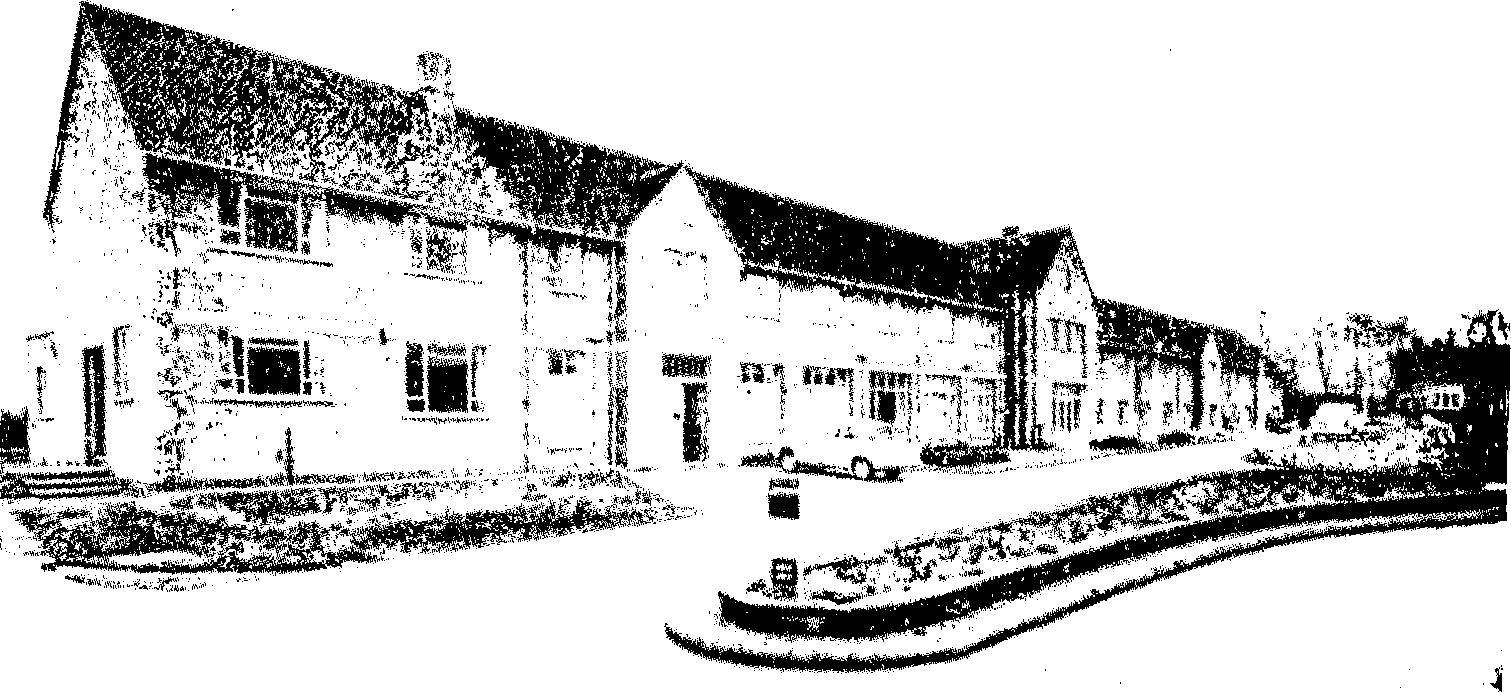 Philpot zelf nog een apart spaarpotje gevormd. In de onderscheidene gemeenten voorgaande, trachtte hij daaruit arme pelgrims te verrassen. Ook John Grace, wiens gemeente tamelijk welvarend was, was hierbij een trouwe helper. Wat William Tiptaft op dit terrein deed, zagen wij reeds.De Aged Pilgrims' Friend Society bestaat nog. Een tweede en groter tehuis voor ouden van dagen werd in 1871 te Hornsey Rise gesticht. In die tijd had ook Charles Haddon Spurgeon voor deze arbeid grote belangstelling en werd er in zijn diensten menigmaal voor gekollekteerd. Meermalen hield hij zelfs speciale diensten voor dit doel.Thans heeft de Aged Pilgrims' Friend Society negen tehuizen voor oude pelgrims en vier verpleeginrichtingen, waarin meer dan tweehonderd oude christenen worden verzorgd. Daarnaast wordt ook nog steeds steun gegeven aan zulken, die er met hun huidige pensioen niet kunnen komen, en wier leven door deze steun wordt veraangenaamd.Voor talloos velen van 's Weren kinderen mocht de Aged Pilgrims' Friend Society in de loop der tijden in 's Heeren hand een middel zijn om hen te helpen in hun nood. Het is een monument van ware christelijke naastenliefde geworden. De tijden zijn veranderd. De grauwe ellende van vroeger dagen wordt in het westen van Europa niet meer gevonden. Zij, die thans in de tehuizen worden opgenomen, dragen zelf uit de ondersteuning, welke zij van overheidswege ontvangen, in de kosten bij. Maar de christelijke naastenliefde is gebleven, en deze kan de overheid niet geven.In de schaduw van de St. Paul's kathedraal te Londen, waar eens Joseph Charles als kind de school bezocht, is nog steeds het sekretariaat van de Aged Pilgrims' Friend Society gevestigd, Ludgate Hill 19, Londen E.C.4.Een oude vriendin uit Oakham, behorende tot de drie overgebleven leden van de thans helaas gesloten kapel der Bijzondere Baptisten aldaar, vond een plaatsje in het in september 1966 geopende verpleeghuis van de Aged Pilgrims' Friend Society in Leitester. Haar overgrootvader behoorde tot de eerste leden van Dr. Keal's "fabriek" in Oakham.Als Philpots jongste zoon, Dr. Joseph Henry Philpot, op hoge leeftijd een nieuwe uitgave van de brieven van zijn vader voor de pers gereed maakt, bepaalt hij dat na zijn dood de opbrengsten van deze uitgave voor de Aged Pilgrims' Friend Society zijn bestemd.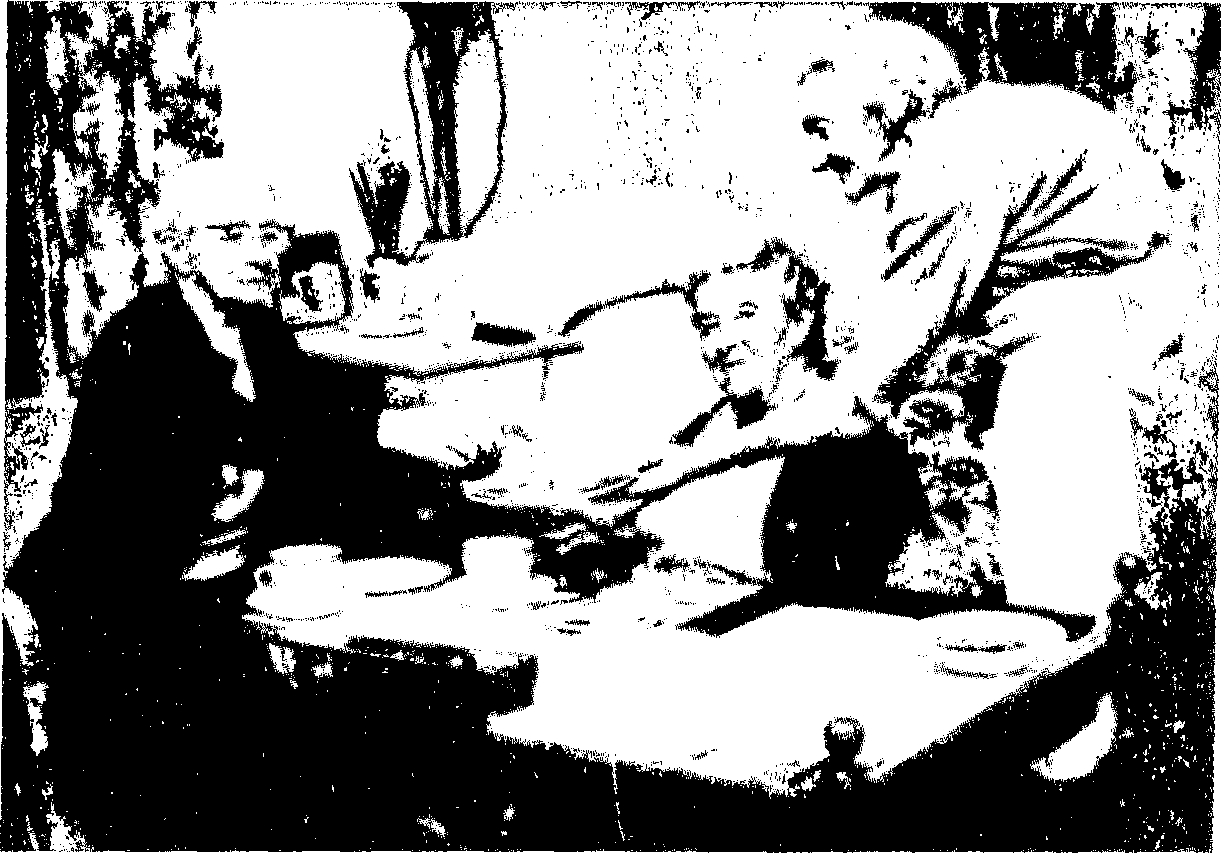 Een interieurfoto Midland Homes, Evington Leicester. Zij mogen delen in de vruchten: onafhankelijkheid, veiligheid en christelijke naastenliefde. In 1965/1966 werd door vele vrienden en vriendinnen voor meer dan f 100.000,- aan de stichting Aged Pilgrims' Friend Society gelegateerd De Aged Pilgrims' Friend Society is kerkelijk niet gebonden. Zij belijdt, de Schriften van het Oude en het Nieuwe Testament zijn de enige regel voor geloof en praktijk,de eenheid van God in drie evengelijke en even-eeuwige Personen, de Vader, het Woord en de Heilige Geest,de Wezenlijke Godheid en onzondige mensheid van Jezus Christus, als de Middelaar tussen God en de mens,de Godheid en Persoonlijkheid van de Heilige Geest,de zondeval,de heilzame genade van God,de verlossing door Christus en de rechtvaardiging door Zijnbloed en gerechtigheid,de wedergeboorte en heiliging door de Heilige Geest,de volharding der heiligen,de algemene opstanding en het oordeel over alle mensen,de eeuwige gelukzaligheid der heiligen en de eeuwigdurendestraf der goddelozen.Alleen zij, die met deze belijdenis instemmen, en waarvan hetcomité van de Society gelooft dat zij tot de huisgenoten desgeloofs behoren, kunnen steun van de Society ontvangen.Hoofdstuk 32De heer Joseph Hart en zijn liederenALS JOSEPH CHARLES ZICH GEREED MAAKT naar Ierland te gaan om daar zijn betrekking te aanvaarden, voert zijn weg door Oakham en in een boekwinkel aldaar koopt hij de liederenbundel van de heer Hart. De liederen uit deze bundel zal hij in later jaren steeds weer aanhalen en ook werden deze gezongen in de kapellen, alwaar hij voorging. Telkens weer treffen wij in zijn predicaties, brieven en andere geschriften een aanhaling uit de liederen van de heer Hart aan. De vraag moet wel rijzen: Wie was deze heer Hart?Daar van de heer Hart praktisch geen andere theologische werken bestaan en een liederenbundel zich moeilijk voor vertaling leent, heeft deze naam in ons land niet die bekendheid verworven, welke deze in Engeland onder Gods kinderen heeft. Aan zijn liederenbundel voegde de heer Hart een inleiding toe, waarin hij iets over zichzelf mededeelt.De heer Joseph Hart werd negentig jaren vóór Joseph Charles Philpot geboren (1712) in Londen, als zoon van gelovige ouders. Hij genoot een klassieke opleiding en gaf later in deze talen zelf onderricht. Vele oude heidense klassieken werden door hem opnieuw uitgegeven en van een inleiding voorzien.Joseph Charles, zelf een groot kenner der klassieke talen en geschriften, heeft deze uitgaven gekend. Daarom was de heer Hart voor hem geen onbekende. Maar dat er van deze zelfde schrijver Hart ook een liederenbundel bestond, wist hij niet. Nieuwsgierigheid dreef hem deze te Oakham te kopen. Met genoegen las hij de voortreffelijke liederen, in meeslepende dichtvorm neergeschreven. Geen wonder, wanneer de Heere in het eenzame Ierland hem tot bekering brengt, dat de liederen vanHYMNSCOMPOSEDON VAR1OUS SUBJECTSWITH THEAUTHORp S EXPERIENCETHESUPPLEMENT AND APPENDIXBIJ THERev. JOSEPH HART,Late Minister of the Gospel in Jewin Street."O ring canto the Lord a new song; for He hath done marvellous things ; His right hand, and His holt' arm, hath gotten Him thevictory."	Psalm XCVIII: 1.LONDON:W. H. & L. COLLINGRIDGE, ALDERSGATE STREET.De titelpagina van de liederenbundel van Joseph Hartde heer Hart hem tot onderwijs zijn en hij ze naast  het Woord des Heeren het meest ter hand neemt. Niet minder onderwijs ontving hij uit de reeds genoemde inleiding. 
In een brief aan Joseph Parry, waarin hij vertelt van de bekering van zijn zuster Frances Mary; roemt hij deze inleiding de geschreven proza naast de Heilige Schrift zelf.Als de heer Joseph Hart ongeveer één en twintig jaren oud verkeert hij in grote angst vanwege de nood zijner ziel, nadat hij in zijn jeugd reeds menigmaal de twistingen van Gods Geest gewaar geworden was. Het drijft hem tot betering des levens ei, een strijden tegen de zonde. Dit gaat op deze wijze zeven jaren voort. Bijzondere moeilijkheden in zijn leven, waaronder hij, naar zijn eigen woorden, "enigermate leed, Maar monsterachtig zondigde", waren het middel waardoor hij zichzelf en de bedrieglijkheid en hardheid van zijn hart dieper leerde kennen. "Nu werd het bij mij de vraag niet meer of ik een christen wilde zijn, maar of ik een christen mocht zijn. Niet of ik berouw hebben en geloven zou, maar of God mij waar berouw en een levend geloof geven wilde."In deze donkere weg vertoefde hij enige tijd. De Heere vertroostte hem, waardoor hij enigermate de verdiensten van de Zaligmaker zich kon toeëigenen. Veel licht ontving hij daarbij in de Heilige Schrift.Evenwel, zijn verstand speelde hem parten en deed hem een dermate hoge vlucht nemen, dat hij met diegenen meeging, die ook met hun verstand de waarheid bespraken, zonder deze echter te toetsen aan het Woord. Het gevolg daarvan was, dat Joseph Hart overal bovenuit groeide en een volslagen antinomiaan werd, zich daarbij op vreselijke wijze uitlevende. In deze staat bleef hij ongeveer tien jaren, tot verderf voor zichzelf en anderen. Toch, de Heere was de Getrouwe en gaf hem niet over, maar deed hem wederkeren. Weer sloeg Joseph Hart aan het reformeren. Wat zocht hij het weer in zichzelf. De toepassing van het bloed van Christus ontbrak hem. De onschatbare waardij van Christus' bloed en gerechtigheid was hem niet duidelijk. Na vele worstelingen, waaronder hij ook wel vertroostingen ontving, werd hij in het voorjaar van 1757 ingeleid in de doodsstrijd van Christus in de hof van Gethsémané. Daar verloor hij zichzelf in verwondering en aanbidding. Dit deed hem met zijn welversneden pen zijn eerste lofzang neerschrijven. Vele duisternissen volgden nog, Maar op de Pinksterdag van hetzelfde jaar mocht hij zich onder de prediking begeven en daalde de Heere met Zijn Geest der liefde in zijn ziel af, zodat hij van bewondering bijna bezweek." Toen riep ik uit: Wat, Heere, mij?Zijn Geest antwoordde: Ja, U!Op mijn tegenwerping dat ik zo onuitsprekelijk slecht en goddeloos geweest was, was het antwoord: Ik vergeef het u ten volle, en dat vrijwillig. Uw eigen goedheid kan u niet behouden, en uw goddeloosheid zal u niet verdoemen. Ik werk in u het willen en het volbrengen en zal u veilig door alles heen brengen." De verandering, welke ik daarop in mijn ziel gevoelde, was even ongedacht en gewis als die van iemand, wie plotseling een last van de schouders wordt genomen, waaronder deze waggelde en bijna neerstortte. Gedurende geruime tijd vloeide een stroom van tranen uit mijn ogen. Ik was dermate in vreugde en dankbaarheid verslonden, dat ik nauwelijks wist waar ik was.Ik wierp mijn ziel gewillig in de handen van mijn Zaligmaker en lag wenende aan Zijn voeten, geheel verenigd met Zijn wil. Mijn enige verzoek was, wanneer Hij zo genadig wilde zijn mij dit te veroorloven, dat ik van enige dienst zijn mocht voor Zijn kerk en Zijn volk.Sedert dat ogenblik genoot ik een zoete vrede in mijn ziel en had ik zulke klare en herhaalde openbaringen van Zijn liefde tot mij, dat ik geen andere hemel begeerde."Hij leerde zijn verdorven hart kennen, hetwelk hem deed uitr3epen tot de Heere. Daardoor leerde hij zichzelf armer kennen dan ooit tevoren."Maar nu is mijn zwakheid mijn grootste kracht, en ofschoon ik mij nu verheug, ik verheug mij evenwel met beving. Weldra begon ik door de Geest van God bewrocht te worden op een geheel andere wijze dan ik voorheen ondervonden had. Ik genoot een bestendige gemeenschap met de Zaligmaker in het gebed. Zijn lijden, Zijn wonden, Zijn zielsangsten werden op een wonderbare wijze aan mij verzegeld. Ik geloofde nu, dat mijn naam diep ingegrift was in het hart van de Heere Jezus, met tekens, die daaruit nooit kunnen worden uitgewist.Met het oog des geloofs zag ik Hem gebukt onder de last mijner zonden. Kermende en kruipende in Gethsémané voor mij. De vleesgeworden God werd meer en meer aan mij geopenbaard, en ik ontving geheel ander inzicht in Zijn lijden dan ik tevoren had. Nu zag ik dat de smart van Christus de smart van mijn Maker was. Dat Zijn wonden de wonden waren van de almachtige God. De minste druppel van Zijn bloed scheen mij nu toe meer waarde te hebben dan tienduizend werelden. Had ik weleer gedacht dat Zijn lijden te klein voor mij was, nu scheen het mij te groot toe. Dikwijls riep ik in vervoering en zalige verwondering uit: "Heere, het is te veel, het is te veel. Gewis, mijn ziel is deze grote prijs niet waardig!" Mij was zulk een Geest van gevoelige liefde tot de Heere Jezus geschonken; dat ik nadat ik had opgehouden over mijzelf te treuren, gedurende enige maanden over Hem leed droeg en bitterlijk weende. Ik aanschouwde Hem, Die ik doorstoken had. Ik gevoelde een hevige wroeging in mij, die tegelijkertijd vermengd was met zo veel medelijden, dat de smart en de vreugde, die ik ondervond, beter gevoeld dan beschreven kunnen worden.Nu begeer ik niets anders te weten dan Jezus Christus en Die gekruisigd. In die verborgenheid der vleeswording zijn al de rijkdommen der Goddelijke wijsheid opgesloten."In 1759 verscheen zijn liederenbundel, waaraan hij het verhaal van zijn bevinding toevoegde. De weg tot de bediening des Woords werd voor hem geopend. In 1760 deed hij zijn intrede in een Londense gemeente. Zijn grote ijver was echter te veel voor zijn gezondheid en na acht jaren van getrouwe dienst ging hij op 24 mei 1768, zes en vijftig jaren oud zijnde, de heerlijkheid in.Joseph Hart stond niet afwijzend tegenover het Baptisme, maar zelf was hij geen Baptist, Maar behoorde tot de kring der Independenten.Wanneer we dit Hoofdstuk eindigen met enkele uitspraken van Joseph Hart, ook in zijn inleiding tot de liederenbundel vermeld, zullen we allen begrijpen waarom Joseph Charles Philpot op bijzonder waarderende wijze over deze inleiding sprak en ook de liederen waardeerde. Daaruit ontving hij naast het Woord des Heeren zijn eerste onderwijzingen. Het zette op zijn geestelijk leven een onuitwisbaar stempel. Joseph Hart was een man, geheel naar Philpots hart."Niemand kan een christen maken, dan Hij alleen, Die de wereld gemaakt heeft.",,Om in waarheid op Christus alleen te vertrouwen, wanneer men niets in zichzelf ziet dan kwaad en zonde, is een daad, welke voor een levende ziel even bovennatuurlijk is als deze voor Petrus was om op de zee te wandelen."" Het gebed is voor de christen even noodzakelijk en natuurlijk als het voedsel voor de natuurlijke mens.""Een waar christen is zó innig met Christus verenigd als de hand of de voet met het lichaam. Daarom lijdt hij met Hem of verheugt zich met Hem.""Velen beelden zich in dat ze grote gelovigen zijn, die evenwel weinig of geen geloof hebben, terwijl vele anderen, die zich van het geloof verstoken wanen, nochtans Christus aankleven door het geloof der werking Gods.""De ijver van de farizeeër en de zorgeloosheid van de antinomiaan zijn de twee instrumenten van satan, waarmede deze de kerk van alle eeuwen verbrijzelt als tussen de bovenste en de onderste molensteen. De juiste weg tussen deze beide is veel nauwer en veel moeilijker te vinden dan de meeste mensen zich verbeelden. Het is een pad, hetwelk het oog van de kraai niet heeft gezien, en niemand kan het aanwijzen dan de Heilige Geest. Laat hier niemand de ingeving van zijn eigen hart vertrouwen, opdat hij, gewaarschuwd zijnde om de ene klip te vermijden, niet tegen de andere verpletterd worde. Het onderscheid is voor de mens te fijn om dat te zien. Laat de christen daarom onderricht vragen aan zijn God."BIJLAGETot slot volgt nu de visie van Philpot uit zijn boek: 'De Heere Jezus als de gekroonde Koning van Sion'. Een artikelserie geschreven rond 1860. In het onderstaand artikel van Edwards en Philpot beschrijft Philpot zijn slotvisie. www.theologienet.nlDE GESCHIEDENIS VAN DE VERLOSSING door JONATHAN EDWARDS. Hieraan toegevoegd de visie over het MILLENNIUM Door J.C. PhilpotIV. Maar nu gaan we over naar een moeilijker en gevoeliger terrein: de toekomstige omvang van de Middelaarsregering.Reeds in de aanvang gaven we uitdrukking aan ons vaste geloof, dat dit zal te boven gaan alles wat hierover ooit getuigt, gezien of geweten zal zijn. Te beweren, zoals sommigen nu doen, dat het heden de duizendjarige bedeling is, en dat we geen andere hebben te verwachten, is één van die teugelloze, onbesuisde, onschriftuurlijke verklaringen, die graag verwacht worden door mensen die het waarachtig en bijzonder Zoonschap van onze aanbiddelijke Heere loochenen. Kan dan niets hen bevredigen dan Jezus Zijn vele kronen te ontnemen? Openbaring 19:12. Eerst beroven zij Hem van Zijn dierbaarste en eeuwige kroon, dat Hij is "de Zoon van de Vader in waarheid en liefde" en nu willen zij een andere van Zijn hoofd stoten en willen niet toestaan dat alle volken Hem zullen zegenen, of 'dat de ganse wereld vervuld worde met Zijn heerlijkheid'. Dat Christus zal regeren in, een totnogtoe, ongekende omvang, is zo duidelijk geopenbaard in het Woord der Waarheid, dat naar onze mening, niets dan het meest brute ongeloof of ingewortelde vooroordeel het kan loochenen. Of deze regering een Persoonlijke- of een geestelijke regering zal zijn, daarover zullen we niet spreken. Het is het onderwerp van veel twist geweest, en ons doel is niet omstreden vraagstukken te bespreken, maar om uit een gelovig hart, datgene voort te brengen, dat tot stichting dient, opdat het genade aan onze lezers mocht verlenen. Maar we kunnen het onderwerp niet voorbij lopen zonder twee overtuigingen voor te stellen, zo ver als het voor ons geestelijk verstand is geopend geworden:Dat de regering van Jezus zal zijn van zee tot zee en van kust tot kust; en	Dat deze regering, hetzij Persoonlijk òf geestelijk, in volle overeenstemming zal zijn met elke Evangelische leerstelling, elke hemelse waarheid, en elk deel van de levende bevinding.We stellen ons geen vleselijk koninkrijk voor, noch stemmen met diegenen overeen, die door hun wereldse opvattingen van Christus' toekomstige regering, zoveel hebben bijgedragen om de harten van Gods volk hier tegen in te nemen. De mens moet steeds blijven wat hij is, een arm, gevallen, zondig schepsel, die alleen door het bloed van Christus kan behouden worden en die de Geest van Christus alleen wederbaart. Wat de gezegende Geest kan doen, wanneer Hij overvloedig wordt uitgestort, werd gezien op de dag van het Pinksterfeest. Geen vleselijk paradijs, geen aardse genoegens, geen wereldlijke tronen of scepters, geen rivieren van melk en honing in letterlijke zin, geen hoeveelheden van tarwe, wijn of olie, geen menigte kleinvee van schapen en runderen, hetzij weinig of veel, nu of hiernamaals, kunnen de zielen verzadigen van diegenen die zullen komen en zingen in het hemels Jeruzalem en komen gevlogen tot de goedheid des Heeren. Tenzij hun ziel is als een gewaterde hof, bewaterd met het bloed en de liefde van het Lam, Gods volk zou niet, ja kon niet, met Zijn goedheid verzadigd worden, Jeremia 31:12-14.Er zal een overvloed van aardse vrede en tijdelijke welstand zijn in die gelukkige dagen, wanneer de mensen 'hun zwaarden zullen slaan tot spaden en hunne spiezen tot sikkelen'; wanneer "het ene volk tegen het andere volk niet meer het zwaard zal opheffen en geen krijg meer zullen leren. Maar wanneer de ganse aarde zal vervuld zijn met de heerlijkheid des Heeren, dan kan het geen andere heerlijkheid zijn dan die nu door de heiligen wordt gezien: "Want God, Die gezegd, Die gezegd heeft dat het licht uit de duisternis zou schijnen, is Degene, Die in onze harten geschenen heeft, om te geven verlichting van de kennis der heerlijkheid Gods in het aangezicht van Jezus Christus," 2 Kor. 4:6. Dit moet een geestelijke heerlijkheid zijn overeenkomstig het getuigenis van de apostel: "En wij allen met ongedekten aangezicht de heerlijkheid des Heeren als in een spiegel aanschouwende, worden naar hetzelfde beeld in gedaante veranderd van heerlijkheid tot heerlijkheid als van des Heeren Geest" Kor. 3:18. Maar terwijl we geloven dat er van de toekomstige heerlijkheid van het Koninkrijk van Christus, de Middelaar een zodanige openbaring zal komen, waarvan de aarde nog nimmer getuige is geweest, maar die al de profeten in hun hoogste lofzangen als met een éénparige stem hebben voorspeld, toch willen we onszelf nauwkeurig wachten voor enige voorspelling aangaande de tijd of de wijze van haar vervulling. Toen de discipelen hun opgestane Meester voegen: "Heere, zult Gij in deze tijd aan Israël het Koninkrijk weer oprichten?" Wat was Zijn antwoord? "En Hij zei tot hen: Het komt u niet toe te weten de tijden of gelegenheden, die de 'Vader in Zijn eigen macht gesteld heeft," Hand. 1:6,7. Hij zei niet dat het koninkrijk aan Israël nooit weer opgericht zou worden, maar beteugelde hun nieuwsgierigheid inzake Gods vrijmachtige beschikking over de tijden en gelegenheden, en vermaande hen als bij gevolgtrekking zich niet over te geven aan ijdele dromen van een aards koninkrijk waarin zij macht en een ambt zouden bekleden; maar richtte hun geloof op de beloofde gave van de Heilige Geest; en op hun eigen persoonlijk getuigenis van Hem -een getuigenis van geloof en lijden-, tot aan de einden der aarde.Niets heeft meer verachting op de profetieën van het Oude- en Nieuwe Testament geworpen, dan de ontelbare vermetele pogingen om jaar en dag voor hun vervulling vast te stellen; want de tevoren aangekondigde dagen werden gelogenstraft. Doordat de gebeurtenissen dan niet plaats vonden, heeft men uit deze misvattingen aanleiding genomen om de profetieën zelf in diskrediet te brengen. Daarom durven wij geen jaar of dag bepalen voor de vervulling van maar een enkele onvervulde voorzegging.Noch ook ondernemen we het, in ons hart enig denkbeeld te vormen van de wijze waarop de Heere zal vervullen wat Hij heeft beloofd. Maar dit willen we zeggen, dat we geen vertrouwen hebben in zendingsinspanningen, tenminste zoals men deze tegenwoordig beoefent; noch hebben wij enige hoop dat door grote gemengde verenigingen van gelovigen en ongelovigen, noch door een of ander hinderlijke, wereldlijke organisatie met contributies en donaties, schutsheren, voorzitters, secretarissen en afgevaardigden, noch door wat men noemt herlevingen, of verenigde gebeds samenkomsten, noch door andere dergelijke middelen de heerlijkheid van de Zoon van God op aarde zal gaan schitteren.De Heere zal Zijn eigen weg nemen, zowel als Zijn eigen tijd. Geen vleselijke arm zal de kroon op Zijn hoofd zetten, zoals geen vleselijke arm die kan afnemen. Welke pogingen de mens ook mag aanwenden totdat "de Geest uit de hoogte op ons is uitgegoten", zal de woestijn geen vruchtbaar veld zijn.Maar 'wanneer Hij weer voor de tweede maal Zijn hand aanwenden zal, om te vergaderen het overblijfsel Zijns volks', dan zal Zijn eigen weg opeens de machtigste, de wijste en de beste zijn; en die volbracht zijnde, dan zal de ganse vervulling van Zijn eeuwige beloften ter verheerlijking van Zijn geliefde Zoon niet alleen in de allernauwkeurigste overeenstemming zijn met het Woord der genade, maar ook in harmonie of volle overeenstemming met elke heerlijke volmaaktheid van een Drie-enig God.Wij weten door smartelijke ervaring hoe ongeloof en trouweloosheid strijden tegen dit getuigenis van God aangaande de openbare heerlijkheid van Zijn geliefde Zoon op aarde. Maar wanneer we dan zóveel ongeloof in onszelf gevoelen, kan het ons dan verwonderen dat er in de laatste dagen zouden zijn "spotters, die naar hun eigen begeerlijkheden zullen wandelen en zeggen: Waar is de belofte Zijner toekomst? Want van die dag, dat de vaderen ontslapen zijn, blijven alle dingen alzo gelijk van het begin der schepping," 2 Petrus 3:3, 4. Wanneer men de ogen van het verstand vestigt op de zichtbare dingen, en ziet dat "alle dingen blijven zoals ze waren vanaf het begin der schepping", verzet zich de mens zich van nature tegen de openbaringen van God in Zijn Woord, dat er zullen zijn "nieuwe hemelen en een nieuwe aarde, waarop gerechtigheid zal wonen." En als ze niet kunnen noch openlijk durven loochenen "het getuigenis van Jezus, Die de wàre "Geest der profetie" is, dan verzwakken en redeneren zij de duidelijke taal van de Heilige Geest zódanig weg dat het neer komt op een feitelijke loochening van Zijn Koningschap en heerlijkheid die méér is dan haar tegenwoordige openbaring.Geen hart is van nature meer ongelovig dan hetwelk in onze boezem klopt; maar we kunnen en durven ons niet verzetten tegen het getuigenis Gods, dat, als het ware, kracht op ons uitoefent naarmate we het heilig Blad onderzoeken. Wanneer we bijvoorbeeld zulk een getuigenis lezen als dit: "De aarde zal vol van de kennis des Heeren zijn, gelijk de wateren de bodem der zee bedekken", Jesaja 11:9, dan vragen we onszelf af: "Zijn dit woorden van Hem, die niet liegen kan"? Zeker staan ze zó in het boek Gods. Maar zijn ze vervuld? Is de	aarde op het huidig moment, zo vol van de kennis des Heeren, gelijk de wateren de bodem der zee bedekken? Hoe bedekken de wateren de bodem van de zee, gedeeltelijk of volledig? Wie kan zeggen dat de kennis des Heeren, die kennis waarvan Jezus zei dat zij is "het eeuwige leven", Johannes 17:3, Engeland volledig bedekt, of een stad, of een huis, of een geheel gezin daarin? Dan moeten we, óf geloven aan de toekomstige vervulling van zulk een belofte, óf loochenen dat God meent wat Hij zegt. Zie dan hoe de zaak staat. Een zaak die ons meermalen tot het diepst van de ziel op de proef gesteld heeft. De onderwerping des geloofs, of de loochening des ongeloofs. Er is geen andere mogelijkheid. Hoe is het bij u, lezer?Maar neem een andere getuigenis. "In Zijne dagen zal de rechtvaardige bloeien, en de veelheid van vrede, tot de maan niet meer zij. En Hij zal heersen van de zee tot aan de zee, en van de rivier tot aan de einden der aarde," Psalm 72:7,8. En wederom: "Ja, alle koningen zullen zich voor Hem neerbuigen, alle heidenen zullen Hem dienen." "Zijn naam zal zijn tot in eeuwigheid; zolang als er de zon is, zal Zijn naam van kind tot kind voortgeplant worden; en zij zullen in Hem gezegend worden; alle heidenen zullen Hem welgelukzalig roemen, vers 11,17.Zijn deze voorzeggingen vervuld? Bloeit de rechtvaardige nu? Is er "overvloed van vrede, totdat de maan niet meer zij"? Laat Amerika getuigen. Laat de velden van Maryland, bedekt met 30.000 gewonden of stervenden, luid verkondigen: "Ja, dit is het duizendjarig rijk. Er is geen ander. Dit is de vervulling van al de profetieën die verkondigen: "alle koningen zullen voor Hem neervallen, alle volken zullen Hem dienen." Dient niet de gehele Amerikaanse natie de Vorst des Vredes wanneer de ene broeder de andere op het slagveld aanvalt? Bedekt niet de kennis des Heeren Maryland, gelijk de wateren de boden der zee bedekken, wanneer hopen stervenden over de velden verspreid liggen, en haar rivieren worden toegestopt door rottende lijken? Integendeel, de daverende kanonnen, de ontploffende granaten, het geweergeschut der infanterie, het roepen der gewonden, het kermen der stervenden, de jammerklachten van moeders en weduwen, en zelfs het bloed van het slagveld, dit alles roept: "Neen, Neen! Dit is niet het gebied van de Vorst des Vredes. Hier is veeleer de hel losgebroken op aarde dan dat de satan is gebonden; eerder de uitgieting van de fiolen van Gods gramschap, dan de uitgieting van de geest uit de hoogte." Vermoeid en ziek bij de aanblik van dit toneel van menselijke zonde en ellende, heeft onze geest somtijds een zoete ondersteuning ervaren in het geloof, dat zelfs deze, door de zonde verteerde wereld niet altijd zal zijn wat ze nu is, een waar "Akeldama, een akker des bloed" en van misdaad. Maar dat er een dag zal komen, wanneer "de Heere Koning zal zijn over de ganse aarde; te dien dage zal de Heere één zijn, en Zijn Naam één," Zacharia 14:9.Gaat dit de kracht of de beloften van God te boven? "Uw wil geschiede, gelijk in de hemel, alzo ook op de aarde", gebood de Heere Zijn discipelen te bidden. Is dat gebed reeds vervuld? Is het altijd aanstaande? Indien niet, waarom werden de discipelen onderwezen te bidden om iets dat God nooit bedoelde te schenken? We kunnen onze bladzijden vullen met meerdere overeenkomstige getuigenissen en met overeenkomstige bewijsteksten maar we zullen onszelf tevreden stellen met één reeds aangehaalde tekst:"Voorts zag ik in de nacht gezichten en ziet, er kwam Een met de wolken des hemels, als eens mensen Zoon, en Hij kwam tot de Oude van dagen, en zij deden Hem voor Denzelve naderen; en Hem werd gegeven heerschappij, en eer en het Koninkrijk, dat Hem alle volken, natiën en tongen eren zouden; Zijn heerschappij is een eeuwige heerschappij, die niet vergaan zal, en Zijn Koninkrijk zal niet verdorven worden," Daniël 7:13,14. Is dit getuigenis vervuld? Dienen alle volken, natiën en tongen de Zoon des mensen? Dient China Hem, of Turkije? Of, om geen heidense landen te noemen, dienen Frankrijk, Italië of Engeland Hem? Het is niet nodig dat we dit onderwerp verder uitwerken. Het zijn zulke passages als deze, waarvan we de kracht niet kunnen ontwijken of tegenstaan, die, na vele jaren van overpeinzing en onderzoek, zowel als aanvechting, ons tot de slotsom hebben doen komen, dat indien er geen toekomstige uitbreiding en openbaring van het Koninkrijk en de heerschappij van Christus is, in meerdere mate dan wat nu gezien wordt, het getuigenis van God in de Schrift niet waar kan zijn. Maar "God zij waarachtig en eik mens is leugenachtig." Hier rust het geloof; en hier leggen we voor het ogenblik onze pen neer."Met het scannen en corrigeren van dit boek van Philpot is mijn grote levenswerk ook praktisch voltooid en leg mijn pen neer. Geloofd zij de Heere Die mij de kracht ertoe heeft gegeven en zegen op de vele arbeid. En 'k hoop op Zijn tijd te mogen besluiten met deze wens:	Mijn strijd is haast gestreden,	Mijn leed is haast geleden,	Ik ben de zonde moe.	Vaarwel, mijn dier’bre vrinden,	Gij zult mij niet meer vinden	Ik ga naar JEZUS toe.Groet allen in den Heere die Zijn komst verwachten met lijdzaamheid.W.W.Middelburg, 28-11-2022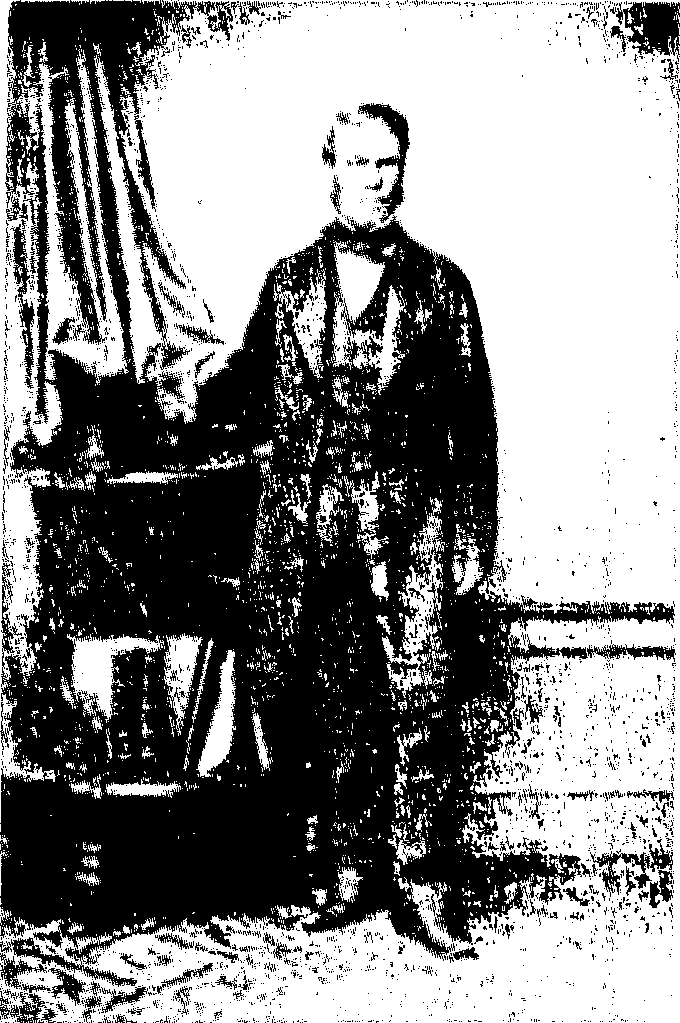 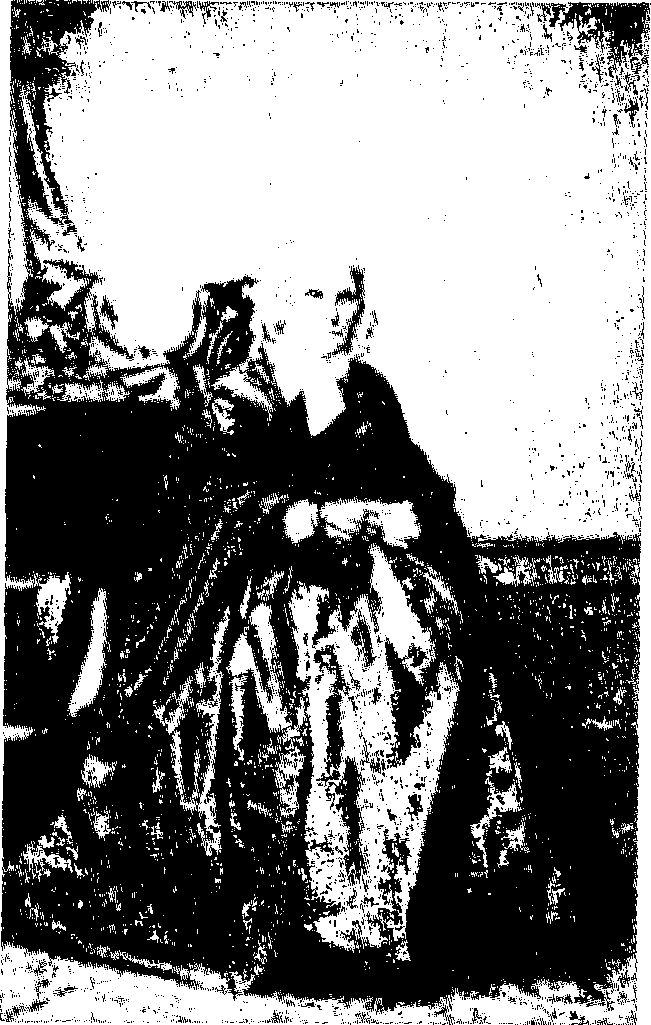 Joseph Parry (1801-1871)Mevr. Ann Parry (1795-1871)John Grace (18004865)Huntingtons wandelstok, door Joseph Charles Philpot als nagedachtenis zuinig bewaard.